П А С П О Р ТП А С П О Р ТП А С П О Р ТП А С П О Р ТП А С П О Р ТП А С П О Р ТП А С П О Р ТП А С П О Р ТП А С П О Р ТП А С П О Р ТП А С П О Р ТП А С П О Р ТП А С П О Р ТП А С П О Р ТП А С П О Р ТП А С П О Р ТП А С П О Р ТП А С П О Р ТП А С П О Р ТП А С П О Р ТП А С П О Р ТП А С П О Р ТП А С П О Р ТП А С П О Р ТП А С П О Р ТП А С П О Р ТП А С П О Р ТП А С П О Р ТП А С П О Р ТП А С П О Р ТП А С П О Р ТП А С П О Р ТП А С П О Р ТП А С П О Р ТП А С П О Р ТП А С П О Р ТП А С П О Р ТП А С П О Р ТП А С П О Р ТП А С П О Р Трегионального проектарегионального проектарегионального проектарегионального проектарегионального проектарегионального проектарегионального проектарегионального проектарегионального проектарегионального проектарегионального проектарегионального проектарегионального проектарегионального проектарегионального проектарегионального проектарегионального проектарегионального проектарегионального проектарегионального проектарегионального проектарегионального проектарегионального проектарегионального проектарегионального проектарегионального проектарегионального проектарегионального проектарегионального проектарегионального проектарегионального проектарегионального проектарегионального проектарегионального проектарегионального проектарегионального проектарегионального проектарегионального проектарегионального проектарегионального проектаБорьба с сердечно-сосудистыми заболеваниями (Астраханская область)Борьба с сердечно-сосудистыми заболеваниями (Астраханская область)Борьба с сердечно-сосудистыми заболеваниями (Астраханская область)Борьба с сердечно-сосудистыми заболеваниями (Астраханская область)Борьба с сердечно-сосудистыми заболеваниями (Астраханская область)Борьба с сердечно-сосудистыми заболеваниями (Астраханская область)Борьба с сердечно-сосудистыми заболеваниями (Астраханская область)Борьба с сердечно-сосудистыми заболеваниями (Астраханская область)Борьба с сердечно-сосудистыми заболеваниями (Астраханская область)Борьба с сердечно-сосудистыми заболеваниями (Астраханская область)Борьба с сердечно-сосудистыми заболеваниями (Астраханская область)Борьба с сердечно-сосудистыми заболеваниями (Астраханская область)Борьба с сердечно-сосудистыми заболеваниями (Астраханская область)Борьба с сердечно-сосудистыми заболеваниями (Астраханская область)Борьба с сердечно-сосудистыми заболеваниями (Астраханская область)Борьба с сердечно-сосудистыми заболеваниями (Астраханская область)Борьба с сердечно-сосудистыми заболеваниями (Астраханская область)Борьба с сердечно-сосудистыми заболеваниями (Астраханская область)Борьба с сердечно-сосудистыми заболеваниями (Астраханская область)Борьба с сердечно-сосудистыми заболеваниями (Астраханская область)Борьба с сердечно-сосудистыми заболеваниями (Астраханская область)Борьба с сердечно-сосудистыми заболеваниями (Астраханская область)Борьба с сердечно-сосудистыми заболеваниями (Астраханская область)Борьба с сердечно-сосудистыми заболеваниями (Астраханская область)Борьба с сердечно-сосудистыми заболеваниями (Астраханская область)Борьба с сердечно-сосудистыми заболеваниями (Астраханская область)Борьба с сердечно-сосудистыми заболеваниями (Астраханская область)Борьба с сердечно-сосудистыми заболеваниями (Астраханская область)Борьба с сердечно-сосудистыми заболеваниями (Астраханская область)Борьба с сердечно-сосудистыми заболеваниями (Астраханская область)Борьба с сердечно-сосудистыми заболеваниями (Астраханская область)Борьба с сердечно-сосудистыми заболеваниями (Астраханская область)Борьба с сердечно-сосудистыми заболеваниями (Астраханская область)Борьба с сердечно-сосудистыми заболеваниями (Астраханская область)Борьба с сердечно-сосудистыми заболеваниями (Астраханская область)Борьба с сердечно-сосудистыми заболеваниями (Астраханская область)Борьба с сердечно-сосудистыми заболеваниями (Астраханская область)Борьба с сердечно-сосудистыми заболеваниями (Астраханская область)Борьба с сердечно-сосудистыми заболеваниями (Астраханская область)Борьба с сердечно-сосудистыми заболеваниями (Астраханская область)1. Основные положения1. Основные положения1. Основные положения1. Основные положения1. Основные положения1. Основные положения1. Основные положения1. Основные положения1. Основные положения1. Основные положения1. Основные положения1. Основные положения1. Основные положения1. Основные положения1. Основные положения1. Основные положения1. Основные положения1. Основные положения1. Основные положения1. Основные положения1. Основные положения1. Основные положения1. Основные положения1. Основные положения1. Основные положения1. Основные положения1. Основные положения1. Основные положения1. Основные положения1. Основные положения1. Основные положения1. Основные положения1. Основные положения1. Основные положения1. Основные положения1. Основные положения1. Основные положения1. Основные положения1. Основные положения1. Основные положенияНаименование федерального проектаНаименование федерального проектаНаименование федерального проектаНаименование федерального проектаНаименование федерального проектаНаименование федерального проектаНаименование федерального проектаНаименование федерального проектаНаименование федерального проектаБорьба с сердечно-сосудистыми заболеваниямиБорьба с сердечно-сосудистыми заболеваниямиБорьба с сердечно-сосудистыми заболеваниямиБорьба с сердечно-сосудистыми заболеваниямиБорьба с сердечно-сосудистыми заболеваниямиБорьба с сердечно-сосудистыми заболеваниямиБорьба с сердечно-сосудистыми заболеваниямиБорьба с сердечно-сосудистыми заболеваниямиБорьба с сердечно-сосудистыми заболеваниямиБорьба с сердечно-сосудистыми заболеваниямиБорьба с сердечно-сосудистыми заболеваниямиБорьба с сердечно-сосудистыми заболеваниямиБорьба с сердечно-сосудистыми заболеваниямиБорьба с сердечно-сосудистыми заболеваниямиБорьба с сердечно-сосудистыми заболеваниямиБорьба с сердечно-сосудистыми заболеваниямиБорьба с сердечно-сосудистыми заболеваниямиБорьба с сердечно-сосудистыми заболеваниямиБорьба с сердечно-сосудистыми заболеваниямиБорьба с сердечно-сосудистыми заболеваниямиБорьба с сердечно-сосудистыми заболеваниямиБорьба с сердечно-сосудистыми заболеваниямиБорьба с сердечно-сосудистыми заболеваниямиБорьба с сердечно-сосудистыми заболеваниямиБорьба с сердечно-сосудистыми заболеваниямиБорьба с сердечно-сосудистыми заболеваниямиБорьба с сердечно-сосудистыми заболеваниямиБорьба с сердечно-сосудистыми заболеваниямиБорьба с сердечно-сосудистыми заболеваниямиБорьба с сердечно-сосудистыми заболеваниямиБорьба с сердечно-сосудистыми заболеваниямиКраткое наименование региональногопроектаКраткое наименование региональногопроектаКраткое наименование региональногопроектаКраткое наименование региональногопроектаКраткое наименование региональногопроектаКраткое наименование региональногопроектаКраткое наименование региональногопроектаКраткое наименование региональногопроектаКраткое наименование региональногопроектаБорьба с сердечно-сосудистыми заболеваниями (Астраханская область)Борьба с сердечно-сосудистыми заболеваниями (Астраханская область)Борьба с сердечно-сосудистыми заболеваниями (Астраханская область)Борьба с сердечно-сосудистыми заболеваниями (Астраханская область)Борьба с сердечно-сосудистыми заболеваниями (Астраханская область)Борьба с сердечно-сосудистыми заболеваниями (Астраханская область)Борьба с сердечно-сосудистыми заболеваниями (Астраханская область)Борьба с сердечно-сосудистыми заболеваниями (Астраханская область)Борьба с сердечно-сосудистыми заболеваниями (Астраханская область)Борьба с сердечно-сосудистыми заболеваниями (Астраханская область)Борьба с сердечно-сосудистыми заболеваниями (Астраханская область)Борьба с сердечно-сосудистыми заболеваниями (Астраханская область)Борьба с сердечно-сосудистыми заболеваниями (Астраханская область)Срок начала иокончания проектаСрок начала иокончания проектаСрок начала иокончания проектаСрок начала иокончания проектаСрок начала иокончания проектаСрок начала иокончания проектаСрок начала иокончания проектаСрок начала иокончания проектаСрок начала иокончания проектаСрок начала иокончания проекта01.01.2019 - 31.12.202401.01.2019 - 31.12.202401.01.2019 - 31.12.202401.01.2019 - 31.12.202401.01.2019 - 31.12.202401.01.2019 - 31.12.202401.01.2019 - 31.12.202401.01.2019 - 31.12.2024Куратор регионального проектаКуратор регионального проектаКуратор регионального проектаКуратор регионального проектаКуратор регионального проектаКуратор регионального проектаКуратор регионального проектаКуратор регионального проектаКуратор регионального проектаЗаместитель председателя Правительства Астраханской областиЗаместитель председателя Правительства Астраханской областиЗаместитель председателя Правительства Астраханской областиЗаместитель председателя Правительства Астраханской областиЗаместитель председателя Правительства Астраханской областиЗаместитель председателя Правительства Астраханской областиЗаместитель председателя Правительства Астраханской областиЗаместитель председателя Правительства Астраханской областиЗаместитель председателя Правительства Астраханской областиЗаместитель председателя Правительства Астраханской областиЗаместитель председателя Правительства Астраханской областиЗаместитель председателя Правительства Астраханской областиЗаместитель председателя Правительства Астраханской областиЗаместитель председателя Правительства Астраханской областиЗаместитель председателя Правительства Астраханской областиЗаместитель председателя Правительства Астраханской областиЗаместитель председателя Правительства Астраханской областиЗаместитель председателя Правительства Астраханской областиЗаместитель председателя Правительства Астраханской областиЗаместитель председателя Правительства Астраханской областиЗаместитель председателя Правительства Астраханской областиЗаместитель председателя Правительства Астраханской областиЗаместитель председателя Правительства Астраханской областиЗаместитель председателя Правительства Астраханской областиЗаместитель председателя Правительства Астраханской областиЗаместитель председателя Правительства Астраханской областиЗаместитель председателя Правительства Астраханской областиЗаместитель председателя Правительства Астраханской областиЗаместитель председателя Правительства Астраханской областиЗаместитель председателя Правительства Астраханской областиЗаместитель председателя Правительства Астраханской областиРуководитель регионального проектаРуководитель регионального проектаРуководитель регионального проектаРуководитель регионального проектаРуководитель регионального проектаРуководитель регионального проектаРуководитель регионального проектаРуководитель регионального проектаРуководитель регионального проектаБуркин Александр Владимирович, Министр здравоохранения Астраханской областиБуркин Александр Владимирович, Министр здравоохранения Астраханской областиБуркин Александр Владимирович, Министр здравоохранения Астраханской областиБуркин Александр Владимирович, Министр здравоохранения Астраханской областиБуркин Александр Владимирович, Министр здравоохранения Астраханской областиБуркин Александр Владимирович, Министр здравоохранения Астраханской областиБуркин Александр Владимирович, Министр здравоохранения Астраханской областиБуркин Александр Владимирович, Министр здравоохранения Астраханской областиБуркин Александр Владимирович, Министр здравоохранения Астраханской областиБуркин Александр Владимирович, Министр здравоохранения Астраханской областиБуркин Александр Владимирович, Министр здравоохранения Астраханской областиБуркин Александр Владимирович, Министр здравоохранения Астраханской областиБуркин Александр Владимирович, Министр здравоохранения Астраханской областиБуркин Александр Владимирович, Министр здравоохранения Астраханской областиБуркин Александр Владимирович, Министр здравоохранения Астраханской областиБуркин Александр Владимирович, Министр здравоохранения Астраханской областиБуркин Александр Владимирович, Министр здравоохранения Астраханской областиБуркин Александр Владимирович, Министр здравоохранения Астраханской областиБуркин Александр Владимирович, Министр здравоохранения Астраханской областиБуркин Александр Владимирович, Министр здравоохранения Астраханской областиБуркин Александр Владимирович, Министр здравоохранения Астраханской областиБуркин Александр Владимирович, Министр здравоохранения Астраханской областиБуркин Александр Владимирович, Министр здравоохранения Астраханской областиБуркин Александр Владимирович, Министр здравоохранения Астраханской областиБуркин Александр Владимирович, Министр здравоохранения Астраханской областиБуркин Александр Владимирович, Министр здравоохранения Астраханской областиБуркин Александр Владимирович, Министр здравоохранения Астраханской областиБуркин Александр Владимирович, Министр здравоохранения Астраханской областиБуркин Александр Владимирович, Министр здравоохранения Астраханской областиБуркин Александр Владимирович, Министр здравоохранения Астраханской областиБуркин Александр Владимирович, Министр здравоохранения Астраханской областиАдминистратор регионального проектаАдминистратор регионального проектаАдминистратор регионального проектаАдминистратор регионального проектаАдминистратор регионального проектаАдминистратор регионального проектаАдминистратор регионального проектаАдминистратор регионального проектаАдминистратор регионального проектаСмирнова Светлана Николаевна, Заместитель министраСмирнова Светлана Николаевна, Заместитель министраСмирнова Светлана Николаевна, Заместитель министраСмирнова Светлана Николаевна, Заместитель министраСмирнова Светлана Николаевна, Заместитель министраСмирнова Светлана Николаевна, Заместитель министраСмирнова Светлана Николаевна, Заместитель министраСмирнова Светлана Николаевна, Заместитель министраСмирнова Светлана Николаевна, Заместитель министраСмирнова Светлана Николаевна, Заместитель министраСмирнова Светлана Николаевна, Заместитель министраСмирнова Светлана Николаевна, Заместитель министраСмирнова Светлана Николаевна, Заместитель министраСмирнова Светлана Николаевна, Заместитель министраСмирнова Светлана Николаевна, Заместитель министраСмирнова Светлана Николаевна, Заместитель министраСмирнова Светлана Николаевна, Заместитель министраСмирнова Светлана Николаевна, Заместитель министраСмирнова Светлана Николаевна, Заместитель министраСмирнова Светлана Николаевна, Заместитель министраСмирнова Светлана Николаевна, Заместитель министраСмирнова Светлана Николаевна, Заместитель министраСмирнова Светлана Николаевна, Заместитель министраСмирнова Светлана Николаевна, Заместитель министраСмирнова Светлана Николаевна, Заместитель министраСмирнова Светлана Николаевна, Заместитель министраСмирнова Светлана Николаевна, Заместитель министраСмирнова Светлана Николаевна, Заместитель министраСмирнова Светлана Николаевна, Заместитель министраСмирнова Светлана Николаевна, Заместитель министраСмирнова Светлана Николаевна, Заместитель министраСвязь с государственными программами субъекта Российской ФедерацииСвязь с государственными программами субъекта Российской ФедерацииСвязь с государственными программами субъекта Российской ФедерацииСвязь с государственными программами субъекта Российской ФедерацииСвязь с государственными программами субъекта Российской ФедерацииСвязь с государственными программами субъекта Российской ФедерацииСвязь с государственными программами субъекта Российской ФедерацииСвязь с государственными программами субъекта Российской ФедерацииСвязь с государственными программами субъекта Российской ФедерацииГосударственная программа "Развитие здравоохранения Астраханской области"Государственная программа "Развитие здравоохранения Астраханской области"Государственная программа "Развитие здравоохранения Астраханской области"Государственная программа "Развитие здравоохранения Астраханской области"Государственная программа "Развитие здравоохранения Астраханской области"Государственная программа "Развитие здравоохранения Астраханской области"Государственная программа "Развитие здравоохранения Астраханской области"Государственная программа "Развитие здравоохранения Астраханской области"Государственная программа "Развитие здравоохранения Астраханской области"Государственная программа "Развитие здравоохранения Астраханской области"Государственная программа "Развитие здравоохранения Астраханской области"Государственная программа "Развитие здравоохранения Астраханской области"Государственная программа "Развитие здравоохранения Астраханской области"Государственная программа "Развитие здравоохранения Астраханской области"Государственная программа "Развитие здравоохранения Астраханской области"Государственная программа "Развитие здравоохранения Астраханской области"Государственная программа "Развитие здравоохранения Астраханской области"Государственная программа "Развитие здравоохранения Астраханской области"Государственная программа "Развитие здравоохранения Астраханской области"Государственная программа "Развитие здравоохранения Астраханской области"Государственная программа "Развитие здравоохранения Астраханской области"Государственная программа "Развитие здравоохранения Астраханской области"Государственная программа "Развитие здравоохранения Астраханской области"Государственная программа "Развитие здравоохранения Астраханской области"Государственная программа "Развитие здравоохранения Астраханской области"Государственная программа "Развитие здравоохранения Астраханской области"Государственная программа "Развитие здравоохранения Астраханской области"Государственная программа "Развитие здравоохранения Астраханской области"Государственная программа "Развитие здравоохранения Астраханской области"Государственная программа "Развитие здравоохранения Астраханской области"Государственная программа "Развитие здравоохранения Астраханской области"2222222222222222222222222222222222222222000002. Цель и показатели регионального проекта2. Цель и показатели регионального проекта2. Цель и показатели регионального проекта2. Цель и показатели регионального проекта2. Цель и показатели регионального проекта2. Цель и показатели регионального проекта2. Цель и показатели регионального проекта2. Цель и показатели регионального проекта2. Цель и показатели регионального проекта2. Цель и показатели регионального проекта2. Цель и показатели регионального проекта2. Цель и показатели регионального проекта2. Цель и показатели регионального проекта2. Цель и показатели регионального проекта2. Цель и показатели регионального проекта2. Цель и показатели регионального проекта2. Цель и показатели регионального проекта2. Цель и показатели регионального проекта2. Цель и показатели регионального проекта2. Цель и показатели регионального проекта2. Цель и показатели регионального проекта2. Цель и показатели регионального проекта2. Цель и показатели регионального проекта2. Цель и показатели регионального проекта2. Цель и показатели регионального проекта2. Цель и показатели регионального проекта2. Цель и показатели регионального проекта2. Цель и показатели регионального проекта2. Цель и показатели регионального проекта2. Цель и показатели регионального проекта2. Цель и показатели регионального проекта2. Цель и показатели регионального проекта2. Цель и показатели регионального проекта2. Цель и показатели регионального проекта2. Цель и показатели регионального проекта2. Цель и показатели регионального проекта2. Цель и показатели регионального проекта1снижение смертности от болезней системы кровообращения до 450 случаев на 100 тыс. населения к 2024 году (Астраханская область)снижение смертности от болезней системы кровообращения до 450 случаев на 100 тыс. населения к 2024 году (Астраханская область)снижение смертности от болезней системы кровообращения до 450 случаев на 100 тыс. населения к 2024 году (Астраханская область)снижение смертности от болезней системы кровообращения до 450 случаев на 100 тыс. населения к 2024 году (Астраханская область)снижение смертности от болезней системы кровообращения до 450 случаев на 100 тыс. населения к 2024 году (Астраханская область)снижение смертности от болезней системы кровообращения до 450 случаев на 100 тыс. населения к 2024 году (Астраханская область)снижение смертности от болезней системы кровообращения до 450 случаев на 100 тыс. населения к 2024 году (Астраханская область)снижение смертности от болезней системы кровообращения до 450 случаев на 100 тыс. населения к 2024 году (Астраханская область)снижение смертности от болезней системы кровообращения до 450 случаев на 100 тыс. населения к 2024 году (Астраханская область)снижение смертности от болезней системы кровообращения до 450 случаев на 100 тыс. населения к 2024 году (Астраханская область)снижение смертности от болезней системы кровообращения до 450 случаев на 100 тыс. населения к 2024 году (Астраханская область)снижение смертности от болезней системы кровообращения до 450 случаев на 100 тыс. населения к 2024 году (Астраханская область)снижение смертности от болезней системы кровообращения до 450 случаев на 100 тыс. населения к 2024 году (Астраханская область)снижение смертности от болезней системы кровообращения до 450 случаев на 100 тыс. населения к 2024 году (Астраханская область)снижение смертности от болезней системы кровообращения до 450 случаев на 100 тыс. населения к 2024 году (Астраханская область)снижение смертности от болезней системы кровообращения до 450 случаев на 100 тыс. населения к 2024 году (Астраханская область)снижение смертности от болезней системы кровообращения до 450 случаев на 100 тыс. населения к 2024 году (Астраханская область)снижение смертности от болезней системы кровообращения до 450 случаев на 100 тыс. населения к 2024 году (Астраханская область)снижение смертности от болезней системы кровообращения до 450 случаев на 100 тыс. населения к 2024 году (Астраханская область)снижение смертности от болезней системы кровообращения до 450 случаев на 100 тыс. населения к 2024 году (Астраханская область)снижение смертности от болезней системы кровообращения до 450 случаев на 100 тыс. населения к 2024 году (Астраханская область)снижение смертности от болезней системы кровообращения до 450 случаев на 100 тыс. населения к 2024 году (Астраханская область)снижение смертности от болезней системы кровообращения до 450 случаев на 100 тыс. населения к 2024 году (Астраханская область)снижение смертности от болезней системы кровообращения до 450 случаев на 100 тыс. населения к 2024 году (Астраханская область)снижение смертности от болезней системы кровообращения до 450 случаев на 100 тыс. населения к 2024 году (Астраханская область)снижение смертности от болезней системы кровообращения до 450 случаев на 100 тыс. населения к 2024 году (Астраханская область)снижение смертности от болезней системы кровообращения до 450 случаев на 100 тыс. населения к 2024 году (Астраханская область)снижение смертности от болезней системы кровообращения до 450 случаев на 100 тыс. населения к 2024 году (Астраханская область)снижение смертности от болезней системы кровообращения до 450 случаев на 100 тыс. населения к 2024 году (Астраханская область)снижение смертности от болезней системы кровообращения до 450 случаев на 100 тыс. населения к 2024 году (Астраханская область)снижение смертности от болезней системы кровообращения до 450 случаев на 100 тыс. населения к 2024 году (Астраханская область)снижение смертности от болезней системы кровообращения до 450 случаев на 100 тыс. населения к 2024 году (Астраханская область)снижение смертности от болезней системы кровообращения до 450 случаев на 100 тыс. населения к 2024 году (Астраханская область)снижение смертности от болезней системы кровообращения до 450 случаев на 100 тыс. населения к 2024 году (Астраханская область)снижение смертности от болезней системы кровообращения до 450 случаев на 100 тыс. населения к 2024 году (Астраханская область)снижение смертности от болезней системы кровообращения до 450 случаев на 100 тыс. населения к 2024 году (Астраханская область)снижение смертности от болезней системы кровообращения до 450 случаев на 100 тыс. населения к 2024 году (Астраханская область)снижение смертности от болезней системы кровообращения до 450 случаев на 100 тыс. населения к 2024 году (Астраханская область)снижение смертности от болезней системы кровообращения до 450 случаев на 100 тыс. населения к 2024 году (Астраханская область)снижение смертности от болезней системы кровообращения до 450 случаев на 100 тыс. населения к 2024 году (Астраханская область)№ п/п№ п/п№ п/пНаименование показателяНаименование показателяНаименование показателяНаименование показателяНаименование показателяНаименование показателяТип показателяТип показателяТип показателяТип показателяБазовое значениеБазовое значениеБазовое значениеБазовое значениеБазовое значениеБазовое значениеБазовое значениеПериод, годПериод, годПериод, годПериод, годПериод, годПериод, годПериод, годПериод, годПериод, годПериод, годПериод, годПериод, годПериод, годПериод, годПериод, годПериод, годПериод, годПериод, годПериод, годПериод, год№ п/п№ п/п№ п/пНаименование показателяНаименование показателяНаименование показателяНаименование показателяНаименование показателяНаименование показателяТип показателяТип показателяТип показателяТип показателязначениезначениезначениедатадатадатадата201920192019201920202020202020202021202120212022202220222023202320232024202420241112222223333444555566667777888999101010111111Количество рентген-эндоваскулярных вмешательств в лечебных целяхКоличество рентген-эндоваскулярных вмешательств в лечебных целяхКоличество рентген-эндоваскулярных вмешательств в лечебных целяхКоличество рентген-эндоваскулярных вмешательств в лечебных целяхКоличество рентген-эндоваскулярных вмешательств в лечебных целяхКоличество рентген-эндоваскулярных вмешательств в лечебных целяхКоличество рентген-эндоваскулярных вмешательств в лечебных целяхКоличество рентген-эндоваскулярных вмешательств в лечебных целяхКоличество рентген-эндоваскулярных вмешательств в лечебных целяхКоличество рентген-эндоваскулярных вмешательств в лечебных целяхКоличество рентген-эндоваскулярных вмешательств в лечебных целяхКоличество рентген-эндоваскулярных вмешательств в лечебных целяхКоличество рентген-эндоваскулярных вмешательств в лечебных целяхКоличество рентген-эндоваскулярных вмешательств в лечебных целяхКоличество рентген-эндоваскулярных вмешательств в лечебных целяхКоличество рентген-эндоваскулярных вмешательств в лечебных целяхКоличество рентген-эндоваскулярных вмешательств в лечебных целяхКоличество рентген-эндоваскулярных вмешательств в лечебных целяхКоличество рентген-эндоваскулярных вмешательств в лечебных целяхКоличество рентген-эндоваскулярных вмешательств в лечебных целяхКоличество рентген-эндоваскулярных вмешательств в лечебных целяхКоличество рентген-эндоваскулярных вмешательств в лечебных целяхКоличество рентген-эндоваскулярных вмешательств в лечебных целяхКоличество рентген-эндоваскулярных вмешательств в лечебных целяхКоличество рентген-эндоваскулярных вмешательств в лечебных целяхКоличество рентген-эндоваскулярных вмешательств в лечебных целяхКоличество рентген-эндоваскулярных вмешательств в лечебных целяхКоличество рентген-эндоваскулярных вмешательств в лечебных целяхКоличество рентген-эндоваскулярных вмешательств в лечебных целяхКоличество рентген-эндоваскулярных вмешательств в лечебных целяхКоличество рентген-эндоваскулярных вмешательств в лечебных целяхКоличество рентген-эндоваскулярных вмешательств в лечебных целяхКоличество рентген-эндоваскулярных вмешательств в лечебных целяхКоличество рентген-эндоваскулярных вмешательств в лечебных целяхКоличество рентген-эндоваскулярных вмешательств в лечебных целяхКоличество рентген-эндоваскулярных вмешательств в лечебных целяхКоличество рентген-эндоваскулярных вмешательств в лечебных целяхКоличество рентген-эндоваскулярных вмешательств в лечебных целяхКоличество рентген-эндоваскулярных вмешательств в лечебных целяхКоличество рентген-эндоваскулярных вмешательств в лечебных целях1.11.11.1Количество рентген-эндоваскулярных вмешательств в лечебных целях, тыс. ед., ТЫС ЕДКоличество рентген-эндоваскулярных вмешательств в лечебных целях, тыс. ед., ТЫС ЕДКоличество рентген-эндоваскулярных вмешательств в лечебных целях, тыс. ед., ТЫС ЕДКоличество рентген-эндоваскулярных вмешательств в лечебных целях, тыс. ед., ТЫС ЕДКоличество рентген-эндоваскулярных вмешательств в лечебных целях, тыс. ед., ТЫС ЕДКоличество рентген-эндоваскулярных вмешательств в лечебных целях, тыс. ед., ТЫС ЕДДополнительный показательДополнительный показательДополнительный показательДополнительный показатель1,87101,87101,871031.12.201731.12.201731.12.201731.12.20171,93501,93501,93501,93501,86901,86901,86901,86902,03402,03402,03402,15602,15602,15602,28702,28702,28702,56002,56002,5600 (Астраханская область) (Астраханская область) (Астраханская область) (Астраханская область) (Астраханская область) (Астраханская область) (Астраханская область) (Астраханская область) (Астраханская область) (Астраханская область) (Астраханская область) (Астраханская область) (Астраханская область) (Астраханская область) (Астраханская область) (Астраханская область) (Астраханская область) (Астраханская область) (Астраханская область) (Астраханская область) (Астраханская область) (Астраханская область) (Астраханская область) (Астраханская область) (Астраханская область) (Астраханская область) (Астраханская область) (Астраханская область) (Астраханская область) (Астраханская область) (Астраханская область) (Астраханская область) (Астраханская область) (Астраханская область) (Астраханская область) (Астраханская область) (Астраханская область) (Астраханская область) (Астраханская область) (Астраханская область)№ п/п№ п/п№ п/пНаименование показателяНаименование показателяНаименование показателяНаименование показателяНаименование показателяНаименование показателяТип показателяТип показателяТип показателяТип показателяБазовое значениеБазовое значениеБазовое значениеБазовое значениеБазовое значениеБазовое значениеБазовое значениеПериод, годПериод, годПериод, годПериод, годПериод, годПериод, годПериод, годПериод, годПериод, годПериод, годПериод, годПериод, годПериод, годПериод, годПериод, годПериод, годПериод, годПериод, годПериод, годПериод, год№ п/п№ п/п№ п/пНаименование показателяНаименование показателяНаименование показателяНаименование показателяНаименование показателяНаименование показателяТип показателяТип показателяТип показателяТип показателязначениезначениезначениедатадатадатадата201920192019201920202020202020202021202120212022202220222023202320232024202420241112222223333444555566667777888999101010111111Больничная летальность от инфаркта миокардаБольничная летальность от инфаркта миокардаБольничная летальность от инфаркта миокардаБольничная летальность от инфаркта миокардаБольничная летальность от инфаркта миокардаБольничная летальность от инфаркта миокардаБольничная летальность от инфаркта миокардаБольничная летальность от инфаркта миокардаБольничная летальность от инфаркта миокардаБольничная летальность от инфаркта миокардаБольничная летальность от инфаркта миокардаБольничная летальность от инфаркта миокардаБольничная летальность от инфаркта миокардаБольничная летальность от инфаркта миокардаБольничная летальность от инфаркта миокардаБольничная летальность от инфаркта миокардаБольничная летальность от инфаркта миокардаБольничная летальность от инфаркта миокардаБольничная летальность от инфаркта миокардаБольничная летальность от инфаркта миокардаБольничная летальность от инфаркта миокардаБольничная летальность от инфаркта миокардаБольничная летальность от инфаркта миокардаБольничная летальность от инфаркта миокардаБольничная летальность от инфаркта миокардаБольничная летальность от инфаркта миокардаБольничная летальность от инфаркта миокардаБольничная летальность от инфаркта миокардаБольничная летальность от инфаркта миокардаБольничная летальность от инфаркта миокардаБольничная летальность от инфаркта миокардаБольничная летальность от инфаркта миокардаБольничная летальность от инфаркта миокардаБольничная летальность от инфаркта миокардаБольничная летальность от инфаркта миокардаБольничная летальность от инфаркта миокардаБольничная летальность от инфаркта миокардаБольничная летальность от инфаркта миокардаБольничная летальность от инфаркта миокардаБольничная летальность от инфаркта миокарда1.21.21.2Больничная летальность от инфаркта миокарда, ПРОЦБольничная летальность от инфаркта миокарда, ПРОЦБольничная летальность от инфаркта миокарда, ПРОЦБольничная летальность от инфаркта миокарда, ПРОЦБольничная летальность от инфаркта миокарда, ПРОЦБольничная летальность от инфаркта миокарда, ПРОЦДополнительный показательДополнительный показательДополнительный показательДополнительный показатель21,600021,600021,600031.12.201731.12.201731.12.201731.12.201718,300018,300018,300018,300018,200018,200018,200018,200015,900015,900015,900013,600013,600013,600011,300011,300011,30009,00009,00009,0000 (Астраханская область) (Астраханская область) (Астраханская область) (Астраханская область) (Астраханская область) (Астраханская область) (Астраханская область) (Астраханская область) (Астраханская область) (Астраханская область) (Астраханская область) (Астраханская область) (Астраханская область) (Астраханская область) (Астраханская область) (Астраханская область) (Астраханская область) (Астраханская область) (Астраханская область) (Астраханская область) (Астраханская область) (Астраханская область) (Астраханская область) (Астраханская область) (Астраханская область) (Астраханская область) (Астраханская область) (Астраханская область) (Астраханская область) (Астраханская область) (Астраханская область) (Астраханская область) (Астраханская область) (Астраханская область) (Астраханская область) (Астраханская область) (Астраханская область) (Астраханская область) (Астраханская область) (Астраханская область)№ п/п№ п/п№ п/пНаименование показателяНаименование показателяНаименование показателяНаименование показателяНаименование показателяНаименование показателяТип показателяТип показателяТип показателяТип показателяБазовое значениеБазовое значениеБазовое значениеБазовое значениеБазовое значениеБазовое значениеБазовое значениеПериод, годПериод, годПериод, годПериод, годПериод, годПериод, годПериод, годПериод, годПериод, годПериод, годПериод, годПериод, годПериод, годПериод, годПериод, годПериод, годПериод, годПериод, годПериод, годПериод, год№ п/п№ п/п№ п/пНаименование показателяНаименование показателяНаименование показателяНаименование показателяНаименование показателяНаименование показателяТип показателяТип показателяТип показателяТип показателязначениезначениезначениедатадатадатадата201920192019201920202020202020202021202120212022202220222023202320232024202420241112222223333444555566667777888999101010111111Больничная летальность от острого нарушения мозгового кровообращенияБольничная летальность от острого нарушения мозгового кровообращенияБольничная летальность от острого нарушения мозгового кровообращенияБольничная летальность от острого нарушения мозгового кровообращенияБольничная летальность от острого нарушения мозгового кровообращенияБольничная летальность от острого нарушения мозгового кровообращенияБольничная летальность от острого нарушения мозгового кровообращенияБольничная летальность от острого нарушения мозгового кровообращенияБольничная летальность от острого нарушения мозгового кровообращенияБольничная летальность от острого нарушения мозгового кровообращенияБольничная летальность от острого нарушения мозгового кровообращенияБольничная летальность от острого нарушения мозгового кровообращенияБольничная летальность от острого нарушения мозгового кровообращенияБольничная летальность от острого нарушения мозгового кровообращенияБольничная летальность от острого нарушения мозгового кровообращенияБольничная летальность от острого нарушения мозгового кровообращенияБольничная летальность от острого нарушения мозгового кровообращенияБольничная летальность от острого нарушения мозгового кровообращенияБольничная летальность от острого нарушения мозгового кровообращенияБольничная летальность от острого нарушения мозгового кровообращенияБольничная летальность от острого нарушения мозгового кровообращенияБольничная летальность от острого нарушения мозгового кровообращенияБольничная летальность от острого нарушения мозгового кровообращенияБольничная летальность от острого нарушения мозгового кровообращенияБольничная летальность от острого нарушения мозгового кровообращенияБольничная летальность от острого нарушения мозгового кровообращенияБольничная летальность от острого нарушения мозгового кровообращенияБольничная летальность от острого нарушения мозгового кровообращенияБольничная летальность от острого нарушения мозгового кровообращенияБольничная летальность от острого нарушения мозгового кровообращенияБольничная летальность от острого нарушения мозгового кровообращенияБольничная летальность от острого нарушения мозгового кровообращенияБольничная летальность от острого нарушения мозгового кровообращенияБольничная летальность от острого нарушения мозгового кровообращенияБольничная летальность от острого нарушения мозгового кровообращенияБольничная летальность от острого нарушения мозгового кровообращенияБольничная летальность от острого нарушения мозгового кровообращенияБольничная летальность от острого нарушения мозгового кровообращенияБольничная летальность от острого нарушения мозгового кровообращенияБольничная летальность от острого нарушения мозгового кровообращения1.31.31.3Больничная летальность от острого нарушения мозгового кровообращения, ПРОЦБольничная летальность от острого нарушения мозгового кровообращения, ПРОЦБольничная летальность от острого нарушения мозгового кровообращения, ПРОЦБольничная летальность от острого нарушения мозгового кровообращения, ПРОЦБольничная летальность от острого нарушения мозгового кровообращения, ПРОЦБольничная летальность от острого нарушения мозгового кровообращения, ПРОЦДополнительный показательДополнительный показательДополнительный показательДополнительный показатель20,300020,300020,300031.12.201731.12.201731.12.201731.12.201718,500018,500018,500018,500019,200019,200019,200019,200017,900017,900017,900016,600016,600016,600015,300015,300015,300014,000014,000014,00003333333333333333333333333333333333333333 (Астраханская область) (Астраханская область) (Астраханская область) (Астраханская область) (Астраханская область) (Астраханская область) (Астраханская область) (Астраханская область) (Астраханская область) (Астраханская область) (Астраханская область) (Астраханская область) (Астраханская область) (Астраханская область) (Астраханская область) (Астраханская область) (Астраханская область) (Астраханская область) (Астраханская область) (Астраханская область) (Астраханская область) (Астраханская область) (Астраханская область) (Астраханская область) (Астраханская область) (Астраханская область) (Астраханская область) (Астраханская область) (Астраханская область) (Астраханская область) (Астраханская область) (Астраханская область) (Астраханская область) (Астраханская область) (Астраханская область) (Астраханская область) (Астраханская область) (Астраханская область) (Астраханская область) (Астраханская область)№ п/п№ п/п№ п/пНаименование показателяНаименование показателяНаименование показателяНаименование показателяНаименование показателяНаименование показателяТип показателяТип показателяТип показателяТип показателяБазовое значениеБазовое значениеБазовое значениеБазовое значениеБазовое значениеБазовое значениеБазовое значениеПериод, годПериод, годПериод, годПериод, годПериод, годПериод, годПериод, годПериод, годПериод, годПериод, годПериод, годПериод, годПериод, годПериод, годПериод, годПериод, годПериод, годПериод, годПериод, годПериод, год№ п/п№ п/п№ п/пНаименование показателяНаименование показателяНаименование показателяНаименование показателяНаименование показателяНаименование показателяТип показателяТип показателяТип показателяТип показателязначениезначениезначениедатадатадатадата201920192019201920202020202020202021202120212022202220222023202320232024202420241112222223333444555566667777888999101010111111Доля лиц с болезнями системы кровообращения, состоящих под диспансерным наблюдением, получивших в текущем году медицинские услуги в рамках диспансерного наблюдения от всех пациентов с болезнями системы кровообращения, состоящих под диспансерным наблюдениемДоля лиц с болезнями системы кровообращения, состоящих под диспансерным наблюдением, получивших в текущем году медицинские услуги в рамках диспансерного наблюдения от всех пациентов с болезнями системы кровообращения, состоящих под диспансерным наблюдениемДоля лиц с болезнями системы кровообращения, состоящих под диспансерным наблюдением, получивших в текущем году медицинские услуги в рамках диспансерного наблюдения от всех пациентов с болезнями системы кровообращения, состоящих под диспансерным наблюдениемДоля лиц с болезнями системы кровообращения, состоящих под диспансерным наблюдением, получивших в текущем году медицинские услуги в рамках диспансерного наблюдения от всех пациентов с болезнями системы кровообращения, состоящих под диспансерным наблюдениемДоля лиц с болезнями системы кровообращения, состоящих под диспансерным наблюдением, получивших в текущем году медицинские услуги в рамках диспансерного наблюдения от всех пациентов с болезнями системы кровообращения, состоящих под диспансерным наблюдениемДоля лиц с болезнями системы кровообращения, состоящих под диспансерным наблюдением, получивших в текущем году медицинские услуги в рамках диспансерного наблюдения от всех пациентов с болезнями системы кровообращения, состоящих под диспансерным наблюдениемДоля лиц с болезнями системы кровообращения, состоящих под диспансерным наблюдением, получивших в текущем году медицинские услуги в рамках диспансерного наблюдения от всех пациентов с болезнями системы кровообращения, состоящих под диспансерным наблюдениемДоля лиц с болезнями системы кровообращения, состоящих под диспансерным наблюдением, получивших в текущем году медицинские услуги в рамках диспансерного наблюдения от всех пациентов с болезнями системы кровообращения, состоящих под диспансерным наблюдениемДоля лиц с болезнями системы кровообращения, состоящих под диспансерным наблюдением, получивших в текущем году медицинские услуги в рамках диспансерного наблюдения от всех пациентов с болезнями системы кровообращения, состоящих под диспансерным наблюдениемДоля лиц с болезнями системы кровообращения, состоящих под диспансерным наблюдением, получивших в текущем году медицинские услуги в рамках диспансерного наблюдения от всех пациентов с болезнями системы кровообращения, состоящих под диспансерным наблюдениемДоля лиц с болезнями системы кровообращения, состоящих под диспансерным наблюдением, получивших в текущем году медицинские услуги в рамках диспансерного наблюдения от всех пациентов с болезнями системы кровообращения, состоящих под диспансерным наблюдениемДоля лиц с болезнями системы кровообращения, состоящих под диспансерным наблюдением, получивших в текущем году медицинские услуги в рамках диспансерного наблюдения от всех пациентов с болезнями системы кровообращения, состоящих под диспансерным наблюдениемДоля лиц с болезнями системы кровообращения, состоящих под диспансерным наблюдением, получивших в текущем году медицинские услуги в рамках диспансерного наблюдения от всех пациентов с болезнями системы кровообращения, состоящих под диспансерным наблюдениемДоля лиц с болезнями системы кровообращения, состоящих под диспансерным наблюдением, получивших в текущем году медицинские услуги в рамках диспансерного наблюдения от всех пациентов с болезнями системы кровообращения, состоящих под диспансерным наблюдениемДоля лиц с болезнями системы кровообращения, состоящих под диспансерным наблюдением, получивших в текущем году медицинские услуги в рамках диспансерного наблюдения от всех пациентов с болезнями системы кровообращения, состоящих под диспансерным наблюдениемДоля лиц с болезнями системы кровообращения, состоящих под диспансерным наблюдением, получивших в текущем году медицинские услуги в рамках диспансерного наблюдения от всех пациентов с болезнями системы кровообращения, состоящих под диспансерным наблюдениемДоля лиц с болезнями системы кровообращения, состоящих под диспансерным наблюдением, получивших в текущем году медицинские услуги в рамках диспансерного наблюдения от всех пациентов с болезнями системы кровообращения, состоящих под диспансерным наблюдениемДоля лиц с болезнями системы кровообращения, состоящих под диспансерным наблюдением, получивших в текущем году медицинские услуги в рамках диспансерного наблюдения от всех пациентов с болезнями системы кровообращения, состоящих под диспансерным наблюдениемДоля лиц с болезнями системы кровообращения, состоящих под диспансерным наблюдением, получивших в текущем году медицинские услуги в рамках диспансерного наблюдения от всех пациентов с болезнями системы кровообращения, состоящих под диспансерным наблюдениемДоля лиц с болезнями системы кровообращения, состоящих под диспансерным наблюдением, получивших в текущем году медицинские услуги в рамках диспансерного наблюдения от всех пациентов с болезнями системы кровообращения, состоящих под диспансерным наблюдениемДоля лиц с болезнями системы кровообращения, состоящих под диспансерным наблюдением, получивших в текущем году медицинские услуги в рамках диспансерного наблюдения от всех пациентов с болезнями системы кровообращения, состоящих под диспансерным наблюдениемДоля лиц с болезнями системы кровообращения, состоящих под диспансерным наблюдением, получивших в текущем году медицинские услуги в рамках диспансерного наблюдения от всех пациентов с болезнями системы кровообращения, состоящих под диспансерным наблюдениемДоля лиц с болезнями системы кровообращения, состоящих под диспансерным наблюдением, получивших в текущем году медицинские услуги в рамках диспансерного наблюдения от всех пациентов с болезнями системы кровообращения, состоящих под диспансерным наблюдениемДоля лиц с болезнями системы кровообращения, состоящих под диспансерным наблюдением, получивших в текущем году медицинские услуги в рамках диспансерного наблюдения от всех пациентов с болезнями системы кровообращения, состоящих под диспансерным наблюдениемДоля лиц с болезнями системы кровообращения, состоящих под диспансерным наблюдением, получивших в текущем году медицинские услуги в рамках диспансерного наблюдения от всех пациентов с болезнями системы кровообращения, состоящих под диспансерным наблюдениемДоля лиц с болезнями системы кровообращения, состоящих под диспансерным наблюдением, получивших в текущем году медицинские услуги в рамках диспансерного наблюдения от всех пациентов с болезнями системы кровообращения, состоящих под диспансерным наблюдениемДоля лиц с болезнями системы кровообращения, состоящих под диспансерным наблюдением, получивших в текущем году медицинские услуги в рамках диспансерного наблюдения от всех пациентов с болезнями системы кровообращения, состоящих под диспансерным наблюдениемДоля лиц с болезнями системы кровообращения, состоящих под диспансерным наблюдением, получивших в текущем году медицинские услуги в рамках диспансерного наблюдения от всех пациентов с болезнями системы кровообращения, состоящих под диспансерным наблюдениемДоля лиц с болезнями системы кровообращения, состоящих под диспансерным наблюдением, получивших в текущем году медицинские услуги в рамках диспансерного наблюдения от всех пациентов с болезнями системы кровообращения, состоящих под диспансерным наблюдениемДоля лиц с болезнями системы кровообращения, состоящих под диспансерным наблюдением, получивших в текущем году медицинские услуги в рамках диспансерного наблюдения от всех пациентов с болезнями системы кровообращения, состоящих под диспансерным наблюдениемДоля лиц с болезнями системы кровообращения, состоящих под диспансерным наблюдением, получивших в текущем году медицинские услуги в рамках диспансерного наблюдения от всех пациентов с болезнями системы кровообращения, состоящих под диспансерным наблюдениемДоля лиц с болезнями системы кровообращения, состоящих под диспансерным наблюдением, получивших в текущем году медицинские услуги в рамках диспансерного наблюдения от всех пациентов с болезнями системы кровообращения, состоящих под диспансерным наблюдениемДоля лиц с болезнями системы кровообращения, состоящих под диспансерным наблюдением, получивших в текущем году медицинские услуги в рамках диспансерного наблюдения от всех пациентов с болезнями системы кровообращения, состоящих под диспансерным наблюдениемДоля лиц с болезнями системы кровообращения, состоящих под диспансерным наблюдением, получивших в текущем году медицинские услуги в рамках диспансерного наблюдения от всех пациентов с болезнями системы кровообращения, состоящих под диспансерным наблюдениемДоля лиц с болезнями системы кровообращения, состоящих под диспансерным наблюдением, получивших в текущем году медицинские услуги в рамках диспансерного наблюдения от всех пациентов с болезнями системы кровообращения, состоящих под диспансерным наблюдениемДоля лиц с болезнями системы кровообращения, состоящих под диспансерным наблюдением, получивших в текущем году медицинские услуги в рамках диспансерного наблюдения от всех пациентов с болезнями системы кровообращения, состоящих под диспансерным наблюдениемДоля лиц с болезнями системы кровообращения, состоящих под диспансерным наблюдением, получивших в текущем году медицинские услуги в рамках диспансерного наблюдения от всех пациентов с болезнями системы кровообращения, состоящих под диспансерным наблюдениемДоля лиц с болезнями системы кровообращения, состоящих под диспансерным наблюдением, получивших в текущем году медицинские услуги в рамках диспансерного наблюдения от всех пациентов с болезнями системы кровообращения, состоящих под диспансерным наблюдениемДоля лиц с болезнями системы кровообращения, состоящих под диспансерным наблюдением, получивших в текущем году медицинские услуги в рамках диспансерного наблюдения от всех пациентов с болезнями системы кровообращения, состоящих под диспансерным наблюдениемДоля лиц с болезнями системы кровообращения, состоящих под диспансерным наблюдением, получивших в текущем году медицинские услуги в рамках диспансерного наблюдения от всех пациентов с болезнями системы кровообращения, состоящих под диспансерным наблюдением1.41.41.4Доля лиц с болезнями системы кровообращения, состоящих под диспансерным наблюдением, получивших в текущем году медицинские услуги в рамках диспансерного наблюдения от всех пациентов с болезнями системы кровообращения, состоящих под диспансерным наблюдением, ПРОЦДоля лиц с болезнями системы кровообращения, состоящих под диспансерным наблюдением, получивших в текущем году медицинские услуги в рамках диспансерного наблюдения от всех пациентов с болезнями системы кровообращения, состоящих под диспансерным наблюдением, ПРОЦДоля лиц с болезнями системы кровообращения, состоящих под диспансерным наблюдением, получивших в текущем году медицинские услуги в рамках диспансерного наблюдения от всех пациентов с болезнями системы кровообращения, состоящих под диспансерным наблюдением, ПРОЦДоля лиц с болезнями системы кровообращения, состоящих под диспансерным наблюдением, получивших в текущем году медицинские услуги в рамках диспансерного наблюдения от всех пациентов с болезнями системы кровообращения, состоящих под диспансерным наблюдением, ПРОЦДоля лиц с болезнями системы кровообращения, состоящих под диспансерным наблюдением, получивших в текущем году медицинские услуги в рамках диспансерного наблюдения от всех пациентов с болезнями системы кровообращения, состоящих под диспансерным наблюдением, ПРОЦДоля лиц с болезнями системы кровообращения, состоящих под диспансерным наблюдением, получивших в текущем году медицинские услуги в рамках диспансерного наблюдения от всех пациентов с болезнями системы кровообращения, состоящих под диспансерным наблюдением, ПРОЦОсновной показательОсновной показательОсновной показательОсновной показатель0,00000,00000,000031.12.201931.12.201931.12.201931.12.20190,00000,00000,00000,00000,00000,00000,00000,000050,000050,000050,000060,000060,000060,000070,000070,000070,000080,000080,000080,00004444444444444444444444444444444444444444 (Астраханская область) (Астраханская область) (Астраханская область) (Астраханская область) (Астраханская область) (Астраханская область) (Астраханская область) (Астраханская область) (Астраханская область) (Астраханская область) (Астраханская область) (Астраханская область) (Астраханская область) (Астраханская область) (Астраханская область) (Астраханская область) (Астраханская область) (Астраханская область) (Астраханская область) (Астраханская область) (Астраханская область) (Астраханская область) (Астраханская область) (Астраханская область) (Астраханская область) (Астраханская область) (Астраханская область) (Астраханская область) (Астраханская область) (Астраханская область) (Астраханская область) (Астраханская область) (Астраханская область) (Астраханская область) (Астраханская область) (Астраханская область) (Астраханская область) (Астраханская область) (Астраханская область) (Астраханская область)№ п/п№ п/п№ п/пНаименование показателяНаименование показателяНаименование показателяНаименование показателяНаименование показателяНаименование показателяТип показателяТип показателяТип показателяТип показателяБазовое значениеБазовое значениеБазовое значениеБазовое значениеБазовое значениеБазовое значениеБазовое значениеПериод, годПериод, годПериод, годПериод, годПериод, годПериод, годПериод, годПериод, годПериод, годПериод, годПериод, годПериод, годПериод, годПериод, годПериод, годПериод, годПериод, годПериод, годПериод, годПериод, год№ п/п№ п/п№ п/пНаименование показателяНаименование показателяНаименование показателяНаименование показателяНаименование показателяНаименование показателяТип показателяТип показателяТип показателяТип показателязначениезначениезначениедатадатадатадата201920192019201920202020202020202021202120212022202220222023202320232024202420241112222223333444555566667777888999101010111111Доля лиц, которые перенесли острое нарушение мозгового кровообращения, инфаркт миокарда, а также которым были выполнены аортокоронарное шунтирование, ангиопластика коронарных артерий со стентированием и катетерная абляция по поводу сердечно-сосудистых заболеваний, бесплатно получавших в отчетном году необходимые лекарственные препараты в амбулаторных условияхДоля лиц, которые перенесли острое нарушение мозгового кровообращения, инфаркт миокарда, а также которым были выполнены аортокоронарное шунтирование, ангиопластика коронарных артерий со стентированием и катетерная абляция по поводу сердечно-сосудистых заболеваний, бесплатно получавших в отчетном году необходимые лекарственные препараты в амбулаторных условияхДоля лиц, которые перенесли острое нарушение мозгового кровообращения, инфаркт миокарда, а также которым были выполнены аортокоронарное шунтирование, ангиопластика коронарных артерий со стентированием и катетерная абляция по поводу сердечно-сосудистых заболеваний, бесплатно получавших в отчетном году необходимые лекарственные препараты в амбулаторных условияхДоля лиц, которые перенесли острое нарушение мозгового кровообращения, инфаркт миокарда, а также которым были выполнены аортокоронарное шунтирование, ангиопластика коронарных артерий со стентированием и катетерная абляция по поводу сердечно-сосудистых заболеваний, бесплатно получавших в отчетном году необходимые лекарственные препараты в амбулаторных условияхДоля лиц, которые перенесли острое нарушение мозгового кровообращения, инфаркт миокарда, а также которым были выполнены аортокоронарное шунтирование, ангиопластика коронарных артерий со стентированием и катетерная абляция по поводу сердечно-сосудистых заболеваний, бесплатно получавших в отчетном году необходимые лекарственные препараты в амбулаторных условияхДоля лиц, которые перенесли острое нарушение мозгового кровообращения, инфаркт миокарда, а также которым были выполнены аортокоронарное шунтирование, ангиопластика коронарных артерий со стентированием и катетерная абляция по поводу сердечно-сосудистых заболеваний, бесплатно получавших в отчетном году необходимые лекарственные препараты в амбулаторных условияхДоля лиц, которые перенесли острое нарушение мозгового кровообращения, инфаркт миокарда, а также которым были выполнены аортокоронарное шунтирование, ангиопластика коронарных артерий со стентированием и катетерная абляция по поводу сердечно-сосудистых заболеваний, бесплатно получавших в отчетном году необходимые лекарственные препараты в амбулаторных условияхДоля лиц, которые перенесли острое нарушение мозгового кровообращения, инфаркт миокарда, а также которым были выполнены аортокоронарное шунтирование, ангиопластика коронарных артерий со стентированием и катетерная абляция по поводу сердечно-сосудистых заболеваний, бесплатно получавших в отчетном году необходимые лекарственные препараты в амбулаторных условияхДоля лиц, которые перенесли острое нарушение мозгового кровообращения, инфаркт миокарда, а также которым были выполнены аортокоронарное шунтирование, ангиопластика коронарных артерий со стентированием и катетерная абляция по поводу сердечно-сосудистых заболеваний, бесплатно получавших в отчетном году необходимые лекарственные препараты в амбулаторных условияхДоля лиц, которые перенесли острое нарушение мозгового кровообращения, инфаркт миокарда, а также которым были выполнены аортокоронарное шунтирование, ангиопластика коронарных артерий со стентированием и катетерная абляция по поводу сердечно-сосудистых заболеваний, бесплатно получавших в отчетном году необходимые лекарственные препараты в амбулаторных условияхДоля лиц, которые перенесли острое нарушение мозгового кровообращения, инфаркт миокарда, а также которым были выполнены аортокоронарное шунтирование, ангиопластика коронарных артерий со стентированием и катетерная абляция по поводу сердечно-сосудистых заболеваний, бесплатно получавших в отчетном году необходимые лекарственные препараты в амбулаторных условияхДоля лиц, которые перенесли острое нарушение мозгового кровообращения, инфаркт миокарда, а также которым были выполнены аортокоронарное шунтирование, ангиопластика коронарных артерий со стентированием и катетерная абляция по поводу сердечно-сосудистых заболеваний, бесплатно получавших в отчетном году необходимые лекарственные препараты в амбулаторных условияхДоля лиц, которые перенесли острое нарушение мозгового кровообращения, инфаркт миокарда, а также которым были выполнены аортокоронарное шунтирование, ангиопластика коронарных артерий со стентированием и катетерная абляция по поводу сердечно-сосудистых заболеваний, бесплатно получавших в отчетном году необходимые лекарственные препараты в амбулаторных условияхДоля лиц, которые перенесли острое нарушение мозгового кровообращения, инфаркт миокарда, а также которым были выполнены аортокоронарное шунтирование, ангиопластика коронарных артерий со стентированием и катетерная абляция по поводу сердечно-сосудистых заболеваний, бесплатно получавших в отчетном году необходимые лекарственные препараты в амбулаторных условияхДоля лиц, которые перенесли острое нарушение мозгового кровообращения, инфаркт миокарда, а также которым были выполнены аортокоронарное шунтирование, ангиопластика коронарных артерий со стентированием и катетерная абляция по поводу сердечно-сосудистых заболеваний, бесплатно получавших в отчетном году необходимые лекарственные препараты в амбулаторных условияхДоля лиц, которые перенесли острое нарушение мозгового кровообращения, инфаркт миокарда, а также которым были выполнены аортокоронарное шунтирование, ангиопластика коронарных артерий со стентированием и катетерная абляция по поводу сердечно-сосудистых заболеваний, бесплатно получавших в отчетном году необходимые лекарственные препараты в амбулаторных условияхДоля лиц, которые перенесли острое нарушение мозгового кровообращения, инфаркт миокарда, а также которым были выполнены аортокоронарное шунтирование, ангиопластика коронарных артерий со стентированием и катетерная абляция по поводу сердечно-сосудистых заболеваний, бесплатно получавших в отчетном году необходимые лекарственные препараты в амбулаторных условияхДоля лиц, которые перенесли острое нарушение мозгового кровообращения, инфаркт миокарда, а также которым были выполнены аортокоронарное шунтирование, ангиопластика коронарных артерий со стентированием и катетерная абляция по поводу сердечно-сосудистых заболеваний, бесплатно получавших в отчетном году необходимые лекарственные препараты в амбулаторных условияхДоля лиц, которые перенесли острое нарушение мозгового кровообращения, инфаркт миокарда, а также которым были выполнены аортокоронарное шунтирование, ангиопластика коронарных артерий со стентированием и катетерная абляция по поводу сердечно-сосудистых заболеваний, бесплатно получавших в отчетном году необходимые лекарственные препараты в амбулаторных условияхДоля лиц, которые перенесли острое нарушение мозгового кровообращения, инфаркт миокарда, а также которым были выполнены аортокоронарное шунтирование, ангиопластика коронарных артерий со стентированием и катетерная абляция по поводу сердечно-сосудистых заболеваний, бесплатно получавших в отчетном году необходимые лекарственные препараты в амбулаторных условияхДоля лиц, которые перенесли острое нарушение мозгового кровообращения, инфаркт миокарда, а также которым были выполнены аортокоронарное шунтирование, ангиопластика коронарных артерий со стентированием и катетерная абляция по поводу сердечно-сосудистых заболеваний, бесплатно получавших в отчетном году необходимые лекарственные препараты в амбулаторных условияхДоля лиц, которые перенесли острое нарушение мозгового кровообращения, инфаркт миокарда, а также которым были выполнены аортокоронарное шунтирование, ангиопластика коронарных артерий со стентированием и катетерная абляция по поводу сердечно-сосудистых заболеваний, бесплатно получавших в отчетном году необходимые лекарственные препараты в амбулаторных условияхДоля лиц, которые перенесли острое нарушение мозгового кровообращения, инфаркт миокарда, а также которым были выполнены аортокоронарное шунтирование, ангиопластика коронарных артерий со стентированием и катетерная абляция по поводу сердечно-сосудистых заболеваний, бесплатно получавших в отчетном году необходимые лекарственные препараты в амбулаторных условияхДоля лиц, которые перенесли острое нарушение мозгового кровообращения, инфаркт миокарда, а также которым были выполнены аортокоронарное шунтирование, ангиопластика коронарных артерий со стентированием и катетерная абляция по поводу сердечно-сосудистых заболеваний, бесплатно получавших в отчетном году необходимые лекарственные препараты в амбулаторных условияхДоля лиц, которые перенесли острое нарушение мозгового кровообращения, инфаркт миокарда, а также которым были выполнены аортокоронарное шунтирование, ангиопластика коронарных артерий со стентированием и катетерная абляция по поводу сердечно-сосудистых заболеваний, бесплатно получавших в отчетном году необходимые лекарственные препараты в амбулаторных условияхДоля лиц, которые перенесли острое нарушение мозгового кровообращения, инфаркт миокарда, а также которым были выполнены аортокоронарное шунтирование, ангиопластика коронарных артерий со стентированием и катетерная абляция по поводу сердечно-сосудистых заболеваний, бесплатно получавших в отчетном году необходимые лекарственные препараты в амбулаторных условияхДоля лиц, которые перенесли острое нарушение мозгового кровообращения, инфаркт миокарда, а также которым были выполнены аортокоронарное шунтирование, ангиопластика коронарных артерий со стентированием и катетерная абляция по поводу сердечно-сосудистых заболеваний, бесплатно получавших в отчетном году необходимые лекарственные препараты в амбулаторных условияхДоля лиц, которые перенесли острое нарушение мозгового кровообращения, инфаркт миокарда, а также которым были выполнены аортокоронарное шунтирование, ангиопластика коронарных артерий со стентированием и катетерная абляция по поводу сердечно-сосудистых заболеваний, бесплатно получавших в отчетном году необходимые лекарственные препараты в амбулаторных условияхДоля лиц, которые перенесли острое нарушение мозгового кровообращения, инфаркт миокарда, а также которым были выполнены аортокоронарное шунтирование, ангиопластика коронарных артерий со стентированием и катетерная абляция по поводу сердечно-сосудистых заболеваний, бесплатно получавших в отчетном году необходимые лекарственные препараты в амбулаторных условияхДоля лиц, которые перенесли острое нарушение мозгового кровообращения, инфаркт миокарда, а также которым были выполнены аортокоронарное шунтирование, ангиопластика коронарных артерий со стентированием и катетерная абляция по поводу сердечно-сосудистых заболеваний, бесплатно получавших в отчетном году необходимые лекарственные препараты в амбулаторных условияхДоля лиц, которые перенесли острое нарушение мозгового кровообращения, инфаркт миокарда, а также которым были выполнены аортокоронарное шунтирование, ангиопластика коронарных артерий со стентированием и катетерная абляция по поводу сердечно-сосудистых заболеваний, бесплатно получавших в отчетном году необходимые лекарственные препараты в амбулаторных условияхДоля лиц, которые перенесли острое нарушение мозгового кровообращения, инфаркт миокарда, а также которым были выполнены аортокоронарное шунтирование, ангиопластика коронарных артерий со стентированием и катетерная абляция по поводу сердечно-сосудистых заболеваний, бесплатно получавших в отчетном году необходимые лекарственные препараты в амбулаторных условияхДоля лиц, которые перенесли острое нарушение мозгового кровообращения, инфаркт миокарда, а также которым были выполнены аортокоронарное шунтирование, ангиопластика коронарных артерий со стентированием и катетерная абляция по поводу сердечно-сосудистых заболеваний, бесплатно получавших в отчетном году необходимые лекарственные препараты в амбулаторных условияхДоля лиц, которые перенесли острое нарушение мозгового кровообращения, инфаркт миокарда, а также которым были выполнены аортокоронарное шунтирование, ангиопластика коронарных артерий со стентированием и катетерная абляция по поводу сердечно-сосудистых заболеваний, бесплатно получавших в отчетном году необходимые лекарственные препараты в амбулаторных условияхДоля лиц, которые перенесли острое нарушение мозгового кровообращения, инфаркт миокарда, а также которым были выполнены аортокоронарное шунтирование, ангиопластика коронарных артерий со стентированием и катетерная абляция по поводу сердечно-сосудистых заболеваний, бесплатно получавших в отчетном году необходимые лекарственные препараты в амбулаторных условияхДоля лиц, которые перенесли острое нарушение мозгового кровообращения, инфаркт миокарда, а также которым были выполнены аортокоронарное шунтирование, ангиопластика коронарных артерий со стентированием и катетерная абляция по поводу сердечно-сосудистых заболеваний, бесплатно получавших в отчетном году необходимые лекарственные препараты в амбулаторных условияхДоля лиц, которые перенесли острое нарушение мозгового кровообращения, инфаркт миокарда, а также которым были выполнены аортокоронарное шунтирование, ангиопластика коронарных артерий со стентированием и катетерная абляция по поводу сердечно-сосудистых заболеваний, бесплатно получавших в отчетном году необходимые лекарственные препараты в амбулаторных условияхДоля лиц, которые перенесли острое нарушение мозгового кровообращения, инфаркт миокарда, а также которым были выполнены аортокоронарное шунтирование, ангиопластика коронарных артерий со стентированием и катетерная абляция по поводу сердечно-сосудистых заболеваний, бесплатно получавших в отчетном году необходимые лекарственные препараты в амбулаторных условияхДоля лиц, которые перенесли острое нарушение мозгового кровообращения, инфаркт миокарда, а также которым были выполнены аортокоронарное шунтирование, ангиопластика коронарных артерий со стентированием и катетерная абляция по поводу сердечно-сосудистых заболеваний, бесплатно получавших в отчетном году необходимые лекарственные препараты в амбулаторных условияхДоля лиц, которые перенесли острое нарушение мозгового кровообращения, инфаркт миокарда, а также которым были выполнены аортокоронарное шунтирование, ангиопластика коронарных артерий со стентированием и катетерная абляция по поводу сердечно-сосудистых заболеваний, бесплатно получавших в отчетном году необходимые лекарственные препараты в амбулаторных условиях1.51.51.5Доля лиц, которые перенесли острое нарушение мозгового кровообращения, инфаркт миокарда, а также которым были выполнены аортокоронарное шунтирование, ангиопластика коронарных артерий со стентированием и катетерная абляция по поводу сердечно-сосудистых заболеваний, бесплатно получавших в отчетном году необходимые лекарственные препараты в амбулаторных условиях, ПРОЦДоля лиц, которые перенесли острое нарушение мозгового кровообращения, инфаркт миокарда, а также которым были выполнены аортокоронарное шунтирование, ангиопластика коронарных артерий со стентированием и катетерная абляция по поводу сердечно-сосудистых заболеваний, бесплатно получавших в отчетном году необходимые лекарственные препараты в амбулаторных условиях, ПРОЦДоля лиц, которые перенесли острое нарушение мозгового кровообращения, инфаркт миокарда, а также которым были выполнены аортокоронарное шунтирование, ангиопластика коронарных артерий со стентированием и катетерная абляция по поводу сердечно-сосудистых заболеваний, бесплатно получавших в отчетном году необходимые лекарственные препараты в амбулаторных условиях, ПРОЦДоля лиц, которые перенесли острое нарушение мозгового кровообращения, инфаркт миокарда, а также которым были выполнены аортокоронарное шунтирование, ангиопластика коронарных артерий со стентированием и катетерная абляция по поводу сердечно-сосудистых заболеваний, бесплатно получавших в отчетном году необходимые лекарственные препараты в амбулаторных условиях, ПРОЦДоля лиц, которые перенесли острое нарушение мозгового кровообращения, инфаркт миокарда, а также которым были выполнены аортокоронарное шунтирование, ангиопластика коронарных артерий со стентированием и катетерная абляция по поводу сердечно-сосудистых заболеваний, бесплатно получавших в отчетном году необходимые лекарственные препараты в амбулаторных условиях, ПРОЦДоля лиц, которые перенесли острое нарушение мозгового кровообращения, инфаркт миокарда, а также которым были выполнены аортокоронарное шунтирование, ангиопластика коронарных артерий со стентированием и катетерная абляция по поводу сердечно-сосудистых заболеваний, бесплатно получавших в отчетном году необходимые лекарственные препараты в амбулаторных условиях, ПРОЦОсновной показательОсновной показательОсновной показательОсновной показатель0,00000,00000,000031.12.201931.12.201931.12.201931.12.20190,00000,00000,00000,000050,000050,000050,000050,000080,000080,000080,000085,000085,000085,000090,000090,000090,000090,000090,000090,00001.51.51.5Доля лиц, которые перенесли острое нарушение мозгового кровообращения, инфаркт миокарда, а также которым были выполнены аортокоронарное шунтирование, ангиопластика коронарных артерий со стентированием и катетерная абляция по поводу сердечно-сосудистых заболеваний, бесплатно получавших в отчетном году необходимые лекарственные препараты в амбулаторных условиях, ПРОЦДоля лиц, которые перенесли острое нарушение мозгового кровообращения, инфаркт миокарда, а также которым были выполнены аортокоронарное шунтирование, ангиопластика коронарных артерий со стентированием и катетерная абляция по поводу сердечно-сосудистых заболеваний, бесплатно получавших в отчетном году необходимые лекарственные препараты в амбулаторных условиях, ПРОЦДоля лиц, которые перенесли острое нарушение мозгового кровообращения, инфаркт миокарда, а также которым были выполнены аортокоронарное шунтирование, ангиопластика коронарных артерий со стентированием и катетерная абляция по поводу сердечно-сосудистых заболеваний, бесплатно получавших в отчетном году необходимые лекарственные препараты в амбулаторных условиях, ПРОЦДоля лиц, которые перенесли острое нарушение мозгового кровообращения, инфаркт миокарда, а также которым были выполнены аортокоронарное шунтирование, ангиопластика коронарных артерий со стентированием и катетерная абляция по поводу сердечно-сосудистых заболеваний, бесплатно получавших в отчетном году необходимые лекарственные препараты в амбулаторных условиях, ПРОЦДоля лиц, которые перенесли острое нарушение мозгового кровообращения, инфаркт миокарда, а также которым были выполнены аортокоронарное шунтирование, ангиопластика коронарных артерий со стентированием и катетерная абляция по поводу сердечно-сосудистых заболеваний, бесплатно получавших в отчетном году необходимые лекарственные препараты в амбулаторных условиях, ПРОЦДоля лиц, которые перенесли острое нарушение мозгового кровообращения, инфаркт миокарда, а также которым были выполнены аортокоронарное шунтирование, ангиопластика коронарных артерий со стентированием и катетерная абляция по поводу сердечно-сосудистых заболеваний, бесплатно получавших в отчетном году необходимые лекарственные препараты в амбулаторных условиях, ПРОЦОсновной показательОсновной показательОсновной показательОсновной показатель0,00000,00000,000031.12.201931.12.201931.12.201931.12.20190,00000,00000,00000,000050,000050,000050,000050,000080,000080,000080,000085,000085,000085,000090,000090,000090,000090,000090,000090,0000Летальность больных с болезнями системы кровообращения среди лиц с болезнями системы кровообращения, состоящих под диспансерным наблюдением (умершие от БСК / число лиц с БСК, состоящих под диспансерным наблюдением)Летальность больных с болезнями системы кровообращения среди лиц с болезнями системы кровообращения, состоящих под диспансерным наблюдением (умершие от БСК / число лиц с БСК, состоящих под диспансерным наблюдением)Летальность больных с болезнями системы кровообращения среди лиц с болезнями системы кровообращения, состоящих под диспансерным наблюдением (умершие от БСК / число лиц с БСК, состоящих под диспансерным наблюдением)Летальность больных с болезнями системы кровообращения среди лиц с болезнями системы кровообращения, состоящих под диспансерным наблюдением (умершие от БСК / число лиц с БСК, состоящих под диспансерным наблюдением)Летальность больных с болезнями системы кровообращения среди лиц с болезнями системы кровообращения, состоящих под диспансерным наблюдением (умершие от БСК / число лиц с БСК, состоящих под диспансерным наблюдением)Летальность больных с болезнями системы кровообращения среди лиц с болезнями системы кровообращения, состоящих под диспансерным наблюдением (умершие от БСК / число лиц с БСК, состоящих под диспансерным наблюдением)Летальность больных с болезнями системы кровообращения среди лиц с болезнями системы кровообращения, состоящих под диспансерным наблюдением (умершие от БСК / число лиц с БСК, состоящих под диспансерным наблюдением)Летальность больных с болезнями системы кровообращения среди лиц с болезнями системы кровообращения, состоящих под диспансерным наблюдением (умершие от БСК / число лиц с БСК, состоящих под диспансерным наблюдением)Летальность больных с болезнями системы кровообращения среди лиц с болезнями системы кровообращения, состоящих под диспансерным наблюдением (умершие от БСК / число лиц с БСК, состоящих под диспансерным наблюдением)Летальность больных с болезнями системы кровообращения среди лиц с болезнями системы кровообращения, состоящих под диспансерным наблюдением (умершие от БСК / число лиц с БСК, состоящих под диспансерным наблюдением)Летальность больных с болезнями системы кровообращения среди лиц с болезнями системы кровообращения, состоящих под диспансерным наблюдением (умершие от БСК / число лиц с БСК, состоящих под диспансерным наблюдением)Летальность больных с болезнями системы кровообращения среди лиц с болезнями системы кровообращения, состоящих под диспансерным наблюдением (умершие от БСК / число лиц с БСК, состоящих под диспансерным наблюдением)Летальность больных с болезнями системы кровообращения среди лиц с болезнями системы кровообращения, состоящих под диспансерным наблюдением (умершие от БСК / число лиц с БСК, состоящих под диспансерным наблюдением)Летальность больных с болезнями системы кровообращения среди лиц с болезнями системы кровообращения, состоящих под диспансерным наблюдением (умершие от БСК / число лиц с БСК, состоящих под диспансерным наблюдением)Летальность больных с болезнями системы кровообращения среди лиц с болезнями системы кровообращения, состоящих под диспансерным наблюдением (умершие от БСК / число лиц с БСК, состоящих под диспансерным наблюдением)Летальность больных с болезнями системы кровообращения среди лиц с болезнями системы кровообращения, состоящих под диспансерным наблюдением (умершие от БСК / число лиц с БСК, состоящих под диспансерным наблюдением)Летальность больных с болезнями системы кровообращения среди лиц с болезнями системы кровообращения, состоящих под диспансерным наблюдением (умершие от БСК / число лиц с БСК, состоящих под диспансерным наблюдением)Летальность больных с болезнями системы кровообращения среди лиц с болезнями системы кровообращения, состоящих под диспансерным наблюдением (умершие от БСК / число лиц с БСК, состоящих под диспансерным наблюдением)Летальность больных с болезнями системы кровообращения среди лиц с болезнями системы кровообращения, состоящих под диспансерным наблюдением (умершие от БСК / число лиц с БСК, состоящих под диспансерным наблюдением)Летальность больных с болезнями системы кровообращения среди лиц с болезнями системы кровообращения, состоящих под диспансерным наблюдением (умершие от БСК / число лиц с БСК, состоящих под диспансерным наблюдением)Летальность больных с болезнями системы кровообращения среди лиц с болезнями системы кровообращения, состоящих под диспансерным наблюдением (умершие от БСК / число лиц с БСК, состоящих под диспансерным наблюдением)Летальность больных с болезнями системы кровообращения среди лиц с болезнями системы кровообращения, состоящих под диспансерным наблюдением (умершие от БСК / число лиц с БСК, состоящих под диспансерным наблюдением)Летальность больных с болезнями системы кровообращения среди лиц с болезнями системы кровообращения, состоящих под диспансерным наблюдением (умершие от БСК / число лиц с БСК, состоящих под диспансерным наблюдением)Летальность больных с болезнями системы кровообращения среди лиц с болезнями системы кровообращения, состоящих под диспансерным наблюдением (умершие от БСК / число лиц с БСК, состоящих под диспансерным наблюдением)Летальность больных с болезнями системы кровообращения среди лиц с болезнями системы кровообращения, состоящих под диспансерным наблюдением (умершие от БСК / число лиц с БСК, состоящих под диспансерным наблюдением)Летальность больных с болезнями системы кровообращения среди лиц с болезнями системы кровообращения, состоящих под диспансерным наблюдением (умершие от БСК / число лиц с БСК, состоящих под диспансерным наблюдением)Летальность больных с болезнями системы кровообращения среди лиц с болезнями системы кровообращения, состоящих под диспансерным наблюдением (умершие от БСК / число лиц с БСК, состоящих под диспансерным наблюдением)Летальность больных с болезнями системы кровообращения среди лиц с болезнями системы кровообращения, состоящих под диспансерным наблюдением (умершие от БСК / число лиц с БСК, состоящих под диспансерным наблюдением)Летальность больных с болезнями системы кровообращения среди лиц с болезнями системы кровообращения, состоящих под диспансерным наблюдением (умершие от БСК / число лиц с БСК, состоящих под диспансерным наблюдением)Летальность больных с болезнями системы кровообращения среди лиц с болезнями системы кровообращения, состоящих под диспансерным наблюдением (умершие от БСК / число лиц с БСК, состоящих под диспансерным наблюдением)Летальность больных с болезнями системы кровообращения среди лиц с болезнями системы кровообращения, состоящих под диспансерным наблюдением (умершие от БСК / число лиц с БСК, состоящих под диспансерным наблюдением)Летальность больных с болезнями системы кровообращения среди лиц с болезнями системы кровообращения, состоящих под диспансерным наблюдением (умершие от БСК / число лиц с БСК, состоящих под диспансерным наблюдением)Летальность больных с болезнями системы кровообращения среди лиц с болезнями системы кровообращения, состоящих под диспансерным наблюдением (умершие от БСК / число лиц с БСК, состоящих под диспансерным наблюдением)Летальность больных с болезнями системы кровообращения среди лиц с болезнями системы кровообращения, состоящих под диспансерным наблюдением (умершие от БСК / число лиц с БСК, состоящих под диспансерным наблюдением)Летальность больных с болезнями системы кровообращения среди лиц с болезнями системы кровообращения, состоящих под диспансерным наблюдением (умершие от БСК / число лиц с БСК, состоящих под диспансерным наблюдением)Летальность больных с болезнями системы кровообращения среди лиц с болезнями системы кровообращения, состоящих под диспансерным наблюдением (умершие от БСК / число лиц с БСК, состоящих под диспансерным наблюдением)Летальность больных с болезнями системы кровообращения среди лиц с болезнями системы кровообращения, состоящих под диспансерным наблюдением (умершие от БСК / число лиц с БСК, состоящих под диспансерным наблюдением)Летальность больных с болезнями системы кровообращения среди лиц с болезнями системы кровообращения, состоящих под диспансерным наблюдением (умершие от БСК / число лиц с БСК, состоящих под диспансерным наблюдением)Летальность больных с болезнями системы кровообращения среди лиц с болезнями системы кровообращения, состоящих под диспансерным наблюдением (умершие от БСК / число лиц с БСК, состоящих под диспансерным наблюдением)Летальность больных с болезнями системы кровообращения среди лиц с болезнями системы кровообращения, состоящих под диспансерным наблюдением (умершие от БСК / число лиц с БСК, состоящих под диспансерным наблюдением)1.61.61.6Летальность больных с болезнями системы кровообращения среди лиц с болезнями системы кровообращения, состоящих под диспансерным наблюдением (умершие от БСК / число лиц с БСК, состоящих под диспансерным наблюдением), ПРОЦЛетальность больных с болезнями системы кровообращения среди лиц с болезнями системы кровообращения, состоящих под диспансерным наблюдением (умершие от БСК / число лиц с БСК, состоящих под диспансерным наблюдением), ПРОЦЛетальность больных с болезнями системы кровообращения среди лиц с болезнями системы кровообращения, состоящих под диспансерным наблюдением (умершие от БСК / число лиц с БСК, состоящих под диспансерным наблюдением), ПРОЦЛетальность больных с болезнями системы кровообращения среди лиц с болезнями системы кровообращения, состоящих под диспансерным наблюдением (умершие от БСК / число лиц с БСК, состоящих под диспансерным наблюдением), ПРОЦЛетальность больных с болезнями системы кровообращения среди лиц с болезнями системы кровообращения, состоящих под диспансерным наблюдением (умершие от БСК / число лиц с БСК, состоящих под диспансерным наблюдением), ПРОЦЛетальность больных с болезнями системы кровообращения среди лиц с болезнями системы кровообращения, состоящих под диспансерным наблюдением (умершие от БСК / число лиц с БСК, состоящих под диспансерным наблюдением), ПРОЦДополнительный показательДополнительный показательДополнительный показательДополнительный показатель8,67008,67008,670031.12.202031.12.202031.12.202031.12.20200,00000,00000,00000,00000,00000,00000,00000,00008,41008,41008,41008,16008,16008,16007,92007,92007,92007,68007,68007,680055555555555555555555555555555555555555553. Результаты регионального проекта3. Результаты регионального проекта3. Результаты регионального проекта3. Результаты регионального проекта3. Результаты регионального проекта3. Результаты регионального проекта3. Результаты регионального проекта3. Результаты регионального проекта3. Результаты регионального проекта3. Результаты регионального проекта3. Результаты регионального проекта3. Результаты регионального проекта3. Результаты регионального проекта3. Результаты регионального проекта3. Результаты регионального проекта3. Результаты регионального проекта3. Результаты регионального проекта3. Результаты регионального проекта3. Результаты регионального проекта3. Результаты регионального проекта3. Результаты регионального проекта3. Результаты регионального проекта3. Результаты регионального проекта3. Результаты регионального проекта3. Результаты регионального проекта3. Результаты регионального проекта3. Результаты регионального проекта3. Результаты регионального проекта3. Результаты регионального проекта3. Результаты регионального проекта3. Результаты регионального проекта3. Результаты регионального проекта3. Результаты регионального проекта3. Результаты регионального проекта3. Результаты регионального проекта3. Результаты регионального проекта3. Результаты регионального проекта3. Результаты регионального проекта3. Результаты регионального проекта3. Результаты регионального проекта6666666666666666666666666666666666666666№ п/п№ п/п№ п/п№ п/пНаименование задачи, результатаНаименование задачи, результатаНаименование задачи, результатаНаименование задачи, результатаНаименование задачи, результатаНаименование задачи, результатаНаименование задачи, результатаНаименование задачи, результатаНаименование задачи, результатаНаименование задачи, результатаНаименование задачи, результатаНаименование задачи, результатаНаименование задачи, результатаСрокСрокСрокСрокСрокХарактеристика результатаХарактеристика результатаХарактеристика результатаХарактеристика результатаХарактеристика результатаХарактеристика результатаХарактеристика результатаХарактеристика результатаХарактеристика результатаХарактеристика результатаХарактеристика результатаХарактеристика результатаХарактеристика результатаХарактеристика результатаХарактеристика результатаХарактеристика результатаХарактеристика результатаХарактеристика результата1111222222222222233333444444444444444444Задача национального проекта (справочно из паспорта федерального проекта): Обеспечена доступность диагностики, профилактики и лечения сердечно-сосудистых заболеваний 0Задача национального проекта (справочно из паспорта федерального проекта): Обеспечена доступность диагностики, профилактики и лечения сердечно-сосудистых заболеваний 0Задача национального проекта (справочно из паспорта федерального проекта): Обеспечена доступность диагностики, профилактики и лечения сердечно-сосудистых заболеваний 0Задача национального проекта (справочно из паспорта федерального проекта): Обеспечена доступность диагностики, профилактики и лечения сердечно-сосудистых заболеваний 0Задача национального проекта (справочно из паспорта федерального проекта): Обеспечена доступность диагностики, профилактики и лечения сердечно-сосудистых заболеваний 0Задача национального проекта (справочно из паспорта федерального проекта): Обеспечена доступность диагностики, профилактики и лечения сердечно-сосудистых заболеваний 0Задача национального проекта (справочно из паспорта федерального проекта): Обеспечена доступность диагностики, профилактики и лечения сердечно-сосудистых заболеваний 0Задача национального проекта (справочно из паспорта федерального проекта): Обеспечена доступность диагностики, профилактики и лечения сердечно-сосудистых заболеваний 0Задача национального проекта (справочно из паспорта федерального проекта): Обеспечена доступность диагностики, профилактики и лечения сердечно-сосудистых заболеваний 0Задача национального проекта (справочно из паспорта федерального проекта): Обеспечена доступность диагностики, профилактики и лечения сердечно-сосудистых заболеваний 0Задача национального проекта (справочно из паспорта федерального проекта): Обеспечена доступность диагностики, профилактики и лечения сердечно-сосудистых заболеваний 0Задача национального проекта (справочно из паспорта федерального проекта): Обеспечена доступность диагностики, профилактики и лечения сердечно-сосудистых заболеваний 0Задача национального проекта (справочно из паспорта федерального проекта): Обеспечена доступность диагностики, профилактики и лечения сердечно-сосудистых заболеваний 0Задача национального проекта (справочно из паспорта федерального проекта): Обеспечена доступность диагностики, профилактики и лечения сердечно-сосудистых заболеваний 0Задача национального проекта (справочно из паспорта федерального проекта): Обеспечена доступность диагностики, профилактики и лечения сердечно-сосудистых заболеваний 0Задача национального проекта (справочно из паспорта федерального проекта): Обеспечена доступность диагностики, профилактики и лечения сердечно-сосудистых заболеваний 0Задача национального проекта (справочно из паспорта федерального проекта): Обеспечена доступность диагностики, профилактики и лечения сердечно-сосудистых заболеваний 0Задача национального проекта (справочно из паспорта федерального проекта): Обеспечена доступность диагностики, профилактики и лечения сердечно-сосудистых заболеваний 0Задача национального проекта (справочно из паспорта федерального проекта): Обеспечена доступность диагностики, профилактики и лечения сердечно-сосудистых заболеваний 0Задача национального проекта (справочно из паспорта федерального проекта): Обеспечена доступность диагностики, профилактики и лечения сердечно-сосудистых заболеваний 0Задача национального проекта (справочно из паспорта федерального проекта): Обеспечена доступность диагностики, профилактики и лечения сердечно-сосудистых заболеваний 0Задача национального проекта (справочно из паспорта федерального проекта): Обеспечена доступность диагностики, профилактики и лечения сердечно-сосудистых заболеваний 0Задача национального проекта (справочно из паспорта федерального проекта): Обеспечена доступность диагностики, профилактики и лечения сердечно-сосудистых заболеваний 0Задача национального проекта (справочно из паспорта федерального проекта): Обеспечена доступность диагностики, профилактики и лечения сердечно-сосудистых заболеваний 0Задача национального проекта (справочно из паспорта федерального проекта): Обеспечена доступность диагностики, профилактики и лечения сердечно-сосудистых заболеваний 0Задача национального проекта (справочно из паспорта федерального проекта): Обеспечена доступность диагностики, профилактики и лечения сердечно-сосудистых заболеваний 0Задача национального проекта (справочно из паспорта федерального проекта): Обеспечена доступность диагностики, профилактики и лечения сердечно-сосудистых заболеваний 0Задача национального проекта (справочно из паспорта федерального проекта): Обеспечена доступность диагностики, профилактики и лечения сердечно-сосудистых заболеваний 0Задача национального проекта (справочно из паспорта федерального проекта): Обеспечена доступность диагностики, профилактики и лечения сердечно-сосудистых заболеваний 0Задача национального проекта (справочно из паспорта федерального проекта): Обеспечена доступность диагностики, профилактики и лечения сердечно-сосудистых заболеваний 0Задача национального проекта (справочно из паспорта федерального проекта): Обеспечена доступность диагностики, профилактики и лечения сердечно-сосудистых заболеваний 0Задача национального проекта (справочно из паспорта федерального проекта): Обеспечена доступность диагностики, профилактики и лечения сердечно-сосудистых заболеваний 0Задача национального проекта (справочно из паспорта федерального проекта): Обеспечена доступность диагностики, профилактики и лечения сердечно-сосудистых заболеваний 0Задача национального проекта (справочно из паспорта федерального проекта): Обеспечена доступность диагностики, профилактики и лечения сердечно-сосудистых заболеваний 0Задача национального проекта (справочно из паспорта федерального проекта): Обеспечена доступность диагностики, профилактики и лечения сердечно-сосудистых заболеваний 0Задача национального проекта (справочно из паспорта федерального проекта): Обеспечена доступность диагностики, профилактики и лечения сердечно-сосудистых заболеваний 0Задача национального проекта (справочно из паспорта федерального проекта): Обеспечена доступность диагностики, профилактики и лечения сердечно-сосудистых заболеваний 0Задача национального проекта (справочно из паспорта федерального проекта): Обеспечена доступность диагностики, профилактики и лечения сердечно-сосудистых заболеваний 0Задача национального проекта (справочно из паспорта федерального проекта): Обеспечена доступность диагностики, профилактики и лечения сердечно-сосудистых заболеваний 0Задача национального проекта (справочно из паспорта федерального проекта): Обеспечена доступность диагностики, профилактики и лечения сердечно-сосудистых заболеваний 01111Результат федерального проекта (справочно из паспорта федерального проекта): Переоснащены/дооснащены медицинским оборудованием региональные сосудистые центры и первичные сосудистые отделения в субъектах Российской ФедерацииХарактеристика результата федерального проекта (справочно из паспорта федерального проекта): Переоснащены/дооснащены не менее 140 региональных сосудистых центров и не менее 469 первичных сосудистых отделений современным медицинским оборудованием, необходимым  для оказания специализированной медицинской помощи и реабилитации больным с инфарктом миокарда  и острым нарушением мозгового кровообращения. Материально-техническая база медицинских организаций приведена в соответствии с современными требованиями  оказания медицинской помощи больным с сердечно-сосудистыми заболеваниями, что позволяет повысить доступность и качество оказания медицинской, в том числе высокотехнологичной, помощи в кратчайшие от момента возникновения симптомов сроки и организовать раннюю реабилитацию пациента. В целях создания условий для развития медицинской помощи и обеспечения доступности для граждан в части предусматривающей оснащение медицинских организаций медицинскими изделиями, при возникновении потребности, возможно неоднократное включение региональных сосудистых центров и первичных сосудистых отделений в программу оснащения медицинским оборудованием в течение срока реализации федерального проекта "Борьба с сердечно-сосудистыми заболеваниями". Срок (справочно из паспорта федерального проекта): 31.12.2024Результат федерального проекта (справочно из паспорта федерального проекта): Переоснащены/дооснащены медицинским оборудованием региональные сосудистые центры и первичные сосудистые отделения в субъектах Российской ФедерацииХарактеристика результата федерального проекта (справочно из паспорта федерального проекта): Переоснащены/дооснащены не менее 140 региональных сосудистых центров и не менее 469 первичных сосудистых отделений современным медицинским оборудованием, необходимым  для оказания специализированной медицинской помощи и реабилитации больным с инфарктом миокарда  и острым нарушением мозгового кровообращения. Материально-техническая база медицинских организаций приведена в соответствии с современными требованиями  оказания медицинской помощи больным с сердечно-сосудистыми заболеваниями, что позволяет повысить доступность и качество оказания медицинской, в том числе высокотехнологичной, помощи в кратчайшие от момента возникновения симптомов сроки и организовать раннюю реабилитацию пациента. В целях создания условий для развития медицинской помощи и обеспечения доступности для граждан в части предусматривающей оснащение медицинских организаций медицинскими изделиями, при возникновении потребности, возможно неоднократное включение региональных сосудистых центров и первичных сосудистых отделений в программу оснащения медицинским оборудованием в течение срока реализации федерального проекта "Борьба с сердечно-сосудистыми заболеваниями". Срок (справочно из паспорта федерального проекта): 31.12.2024Результат федерального проекта (справочно из паспорта федерального проекта): Переоснащены/дооснащены медицинским оборудованием региональные сосудистые центры и первичные сосудистые отделения в субъектах Российской ФедерацииХарактеристика результата федерального проекта (справочно из паспорта федерального проекта): Переоснащены/дооснащены не менее 140 региональных сосудистых центров и не менее 469 первичных сосудистых отделений современным медицинским оборудованием, необходимым  для оказания специализированной медицинской помощи и реабилитации больным с инфарктом миокарда  и острым нарушением мозгового кровообращения. Материально-техническая база медицинских организаций приведена в соответствии с современными требованиями  оказания медицинской помощи больным с сердечно-сосудистыми заболеваниями, что позволяет повысить доступность и качество оказания медицинской, в том числе высокотехнологичной, помощи в кратчайшие от момента возникновения симптомов сроки и организовать раннюю реабилитацию пациента. В целях создания условий для развития медицинской помощи и обеспечения доступности для граждан в части предусматривающей оснащение медицинских организаций медицинскими изделиями, при возникновении потребности, возможно неоднократное включение региональных сосудистых центров и первичных сосудистых отделений в программу оснащения медицинским оборудованием в течение срока реализации федерального проекта "Борьба с сердечно-сосудистыми заболеваниями". Срок (справочно из паспорта федерального проекта): 31.12.2024Результат федерального проекта (справочно из паспорта федерального проекта): Переоснащены/дооснащены медицинским оборудованием региональные сосудистые центры и первичные сосудистые отделения в субъектах Российской ФедерацииХарактеристика результата федерального проекта (справочно из паспорта федерального проекта): Переоснащены/дооснащены не менее 140 региональных сосудистых центров и не менее 469 первичных сосудистых отделений современным медицинским оборудованием, необходимым  для оказания специализированной медицинской помощи и реабилитации больным с инфарктом миокарда  и острым нарушением мозгового кровообращения. Материально-техническая база медицинских организаций приведена в соответствии с современными требованиями  оказания медицинской помощи больным с сердечно-сосудистыми заболеваниями, что позволяет повысить доступность и качество оказания медицинской, в том числе высокотехнологичной, помощи в кратчайшие от момента возникновения симптомов сроки и организовать раннюю реабилитацию пациента. В целях создания условий для развития медицинской помощи и обеспечения доступности для граждан в части предусматривающей оснащение медицинских организаций медицинскими изделиями, при возникновении потребности, возможно неоднократное включение региональных сосудистых центров и первичных сосудистых отделений в программу оснащения медицинским оборудованием в течение срока реализации федерального проекта "Борьба с сердечно-сосудистыми заболеваниями". Срок (справочно из паспорта федерального проекта): 31.12.2024Результат федерального проекта (справочно из паспорта федерального проекта): Переоснащены/дооснащены медицинским оборудованием региональные сосудистые центры и первичные сосудистые отделения в субъектах Российской ФедерацииХарактеристика результата федерального проекта (справочно из паспорта федерального проекта): Переоснащены/дооснащены не менее 140 региональных сосудистых центров и не менее 469 первичных сосудистых отделений современным медицинским оборудованием, необходимым  для оказания специализированной медицинской помощи и реабилитации больным с инфарктом миокарда  и острым нарушением мозгового кровообращения. Материально-техническая база медицинских организаций приведена в соответствии с современными требованиями  оказания медицинской помощи больным с сердечно-сосудистыми заболеваниями, что позволяет повысить доступность и качество оказания медицинской, в том числе высокотехнологичной, помощи в кратчайшие от момента возникновения симптомов сроки и организовать раннюю реабилитацию пациента. В целях создания условий для развития медицинской помощи и обеспечения доступности для граждан в части предусматривающей оснащение медицинских организаций медицинскими изделиями, при возникновении потребности, возможно неоднократное включение региональных сосудистых центров и первичных сосудистых отделений в программу оснащения медицинским оборудованием в течение срока реализации федерального проекта "Борьба с сердечно-сосудистыми заболеваниями". Срок (справочно из паспорта федерального проекта): 31.12.2024Результат федерального проекта (справочно из паспорта федерального проекта): Переоснащены/дооснащены медицинским оборудованием региональные сосудистые центры и первичные сосудистые отделения в субъектах Российской ФедерацииХарактеристика результата федерального проекта (справочно из паспорта федерального проекта): Переоснащены/дооснащены не менее 140 региональных сосудистых центров и не менее 469 первичных сосудистых отделений современным медицинским оборудованием, необходимым  для оказания специализированной медицинской помощи и реабилитации больным с инфарктом миокарда  и острым нарушением мозгового кровообращения. Материально-техническая база медицинских организаций приведена в соответствии с современными требованиями  оказания медицинской помощи больным с сердечно-сосудистыми заболеваниями, что позволяет повысить доступность и качество оказания медицинской, в том числе высокотехнологичной, помощи в кратчайшие от момента возникновения симптомов сроки и организовать раннюю реабилитацию пациента. В целях создания условий для развития медицинской помощи и обеспечения доступности для граждан в части предусматривающей оснащение медицинских организаций медицинскими изделиями, при возникновении потребности, возможно неоднократное включение региональных сосудистых центров и первичных сосудистых отделений в программу оснащения медицинским оборудованием в течение срока реализации федерального проекта "Борьба с сердечно-сосудистыми заболеваниями". Срок (справочно из паспорта федерального проекта): 31.12.2024Результат федерального проекта (справочно из паспорта федерального проекта): Переоснащены/дооснащены медицинским оборудованием региональные сосудистые центры и первичные сосудистые отделения в субъектах Российской ФедерацииХарактеристика результата федерального проекта (справочно из паспорта федерального проекта): Переоснащены/дооснащены не менее 140 региональных сосудистых центров и не менее 469 первичных сосудистых отделений современным медицинским оборудованием, необходимым  для оказания специализированной медицинской помощи и реабилитации больным с инфарктом миокарда  и острым нарушением мозгового кровообращения. Материально-техническая база медицинских организаций приведена в соответствии с современными требованиями  оказания медицинской помощи больным с сердечно-сосудистыми заболеваниями, что позволяет повысить доступность и качество оказания медицинской, в том числе высокотехнологичной, помощи в кратчайшие от момента возникновения симптомов сроки и организовать раннюю реабилитацию пациента. В целях создания условий для развития медицинской помощи и обеспечения доступности для граждан в части предусматривающей оснащение медицинских организаций медицинскими изделиями, при возникновении потребности, возможно неоднократное включение региональных сосудистых центров и первичных сосудистых отделений в программу оснащения медицинским оборудованием в течение срока реализации федерального проекта "Борьба с сердечно-сосудистыми заболеваниями". Срок (справочно из паспорта федерального проекта): 31.12.2024Результат федерального проекта (справочно из паспорта федерального проекта): Переоснащены/дооснащены медицинским оборудованием региональные сосудистые центры и первичные сосудистые отделения в субъектах Российской ФедерацииХарактеристика результата федерального проекта (справочно из паспорта федерального проекта): Переоснащены/дооснащены не менее 140 региональных сосудистых центров и не менее 469 первичных сосудистых отделений современным медицинским оборудованием, необходимым  для оказания специализированной медицинской помощи и реабилитации больным с инфарктом миокарда  и острым нарушением мозгового кровообращения. Материально-техническая база медицинских организаций приведена в соответствии с современными требованиями  оказания медицинской помощи больным с сердечно-сосудистыми заболеваниями, что позволяет повысить доступность и качество оказания медицинской, в том числе высокотехнологичной, помощи в кратчайшие от момента возникновения симптомов сроки и организовать раннюю реабилитацию пациента. В целях создания условий для развития медицинской помощи и обеспечения доступности для граждан в части предусматривающей оснащение медицинских организаций медицинскими изделиями, при возникновении потребности, возможно неоднократное включение региональных сосудистых центров и первичных сосудистых отделений в программу оснащения медицинским оборудованием в течение срока реализации федерального проекта "Борьба с сердечно-сосудистыми заболеваниями". Срок (справочно из паспорта федерального проекта): 31.12.2024Результат федерального проекта (справочно из паспорта федерального проекта): Переоснащены/дооснащены медицинским оборудованием региональные сосудистые центры и первичные сосудистые отделения в субъектах Российской ФедерацииХарактеристика результата федерального проекта (справочно из паспорта федерального проекта): Переоснащены/дооснащены не менее 140 региональных сосудистых центров и не менее 469 первичных сосудистых отделений современным медицинским оборудованием, необходимым  для оказания специализированной медицинской помощи и реабилитации больным с инфарктом миокарда  и острым нарушением мозгового кровообращения. Материально-техническая база медицинских организаций приведена в соответствии с современными требованиями  оказания медицинской помощи больным с сердечно-сосудистыми заболеваниями, что позволяет повысить доступность и качество оказания медицинской, в том числе высокотехнологичной, помощи в кратчайшие от момента возникновения симптомов сроки и организовать раннюю реабилитацию пациента. В целях создания условий для развития медицинской помощи и обеспечения доступности для граждан в части предусматривающей оснащение медицинских организаций медицинскими изделиями, при возникновении потребности, возможно неоднократное включение региональных сосудистых центров и первичных сосудистых отделений в программу оснащения медицинским оборудованием в течение срока реализации федерального проекта "Борьба с сердечно-сосудистыми заболеваниями". Срок (справочно из паспорта федерального проекта): 31.12.2024Результат федерального проекта (справочно из паспорта федерального проекта): Переоснащены/дооснащены медицинским оборудованием региональные сосудистые центры и первичные сосудистые отделения в субъектах Российской ФедерацииХарактеристика результата федерального проекта (справочно из паспорта федерального проекта): Переоснащены/дооснащены не менее 140 региональных сосудистых центров и не менее 469 первичных сосудистых отделений современным медицинским оборудованием, необходимым  для оказания специализированной медицинской помощи и реабилитации больным с инфарктом миокарда  и острым нарушением мозгового кровообращения. Материально-техническая база медицинских организаций приведена в соответствии с современными требованиями  оказания медицинской помощи больным с сердечно-сосудистыми заболеваниями, что позволяет повысить доступность и качество оказания медицинской, в том числе высокотехнологичной, помощи в кратчайшие от момента возникновения симптомов сроки и организовать раннюю реабилитацию пациента. В целях создания условий для развития медицинской помощи и обеспечения доступности для граждан в части предусматривающей оснащение медицинских организаций медицинскими изделиями, при возникновении потребности, возможно неоднократное включение региональных сосудистых центров и первичных сосудистых отделений в программу оснащения медицинским оборудованием в течение срока реализации федерального проекта "Борьба с сердечно-сосудистыми заболеваниями". Срок (справочно из паспорта федерального проекта): 31.12.2024Результат федерального проекта (справочно из паспорта федерального проекта): Переоснащены/дооснащены медицинским оборудованием региональные сосудистые центры и первичные сосудистые отделения в субъектах Российской ФедерацииХарактеристика результата федерального проекта (справочно из паспорта федерального проекта): Переоснащены/дооснащены не менее 140 региональных сосудистых центров и не менее 469 первичных сосудистых отделений современным медицинским оборудованием, необходимым  для оказания специализированной медицинской помощи и реабилитации больным с инфарктом миокарда  и острым нарушением мозгового кровообращения. Материально-техническая база медицинских организаций приведена в соответствии с современными требованиями  оказания медицинской помощи больным с сердечно-сосудистыми заболеваниями, что позволяет повысить доступность и качество оказания медицинской, в том числе высокотехнологичной, помощи в кратчайшие от момента возникновения симптомов сроки и организовать раннюю реабилитацию пациента. В целях создания условий для развития медицинской помощи и обеспечения доступности для граждан в части предусматривающей оснащение медицинских организаций медицинскими изделиями, при возникновении потребности, возможно неоднократное включение региональных сосудистых центров и первичных сосудистых отделений в программу оснащения медицинским оборудованием в течение срока реализации федерального проекта "Борьба с сердечно-сосудистыми заболеваниями". Срок (справочно из паспорта федерального проекта): 31.12.2024Результат федерального проекта (справочно из паспорта федерального проекта): Переоснащены/дооснащены медицинским оборудованием региональные сосудистые центры и первичные сосудистые отделения в субъектах Российской ФедерацииХарактеристика результата федерального проекта (справочно из паспорта федерального проекта): Переоснащены/дооснащены не менее 140 региональных сосудистых центров и не менее 469 первичных сосудистых отделений современным медицинским оборудованием, необходимым  для оказания специализированной медицинской помощи и реабилитации больным с инфарктом миокарда  и острым нарушением мозгового кровообращения. Материально-техническая база медицинских организаций приведена в соответствии с современными требованиями  оказания медицинской помощи больным с сердечно-сосудистыми заболеваниями, что позволяет повысить доступность и качество оказания медицинской, в том числе высокотехнологичной, помощи в кратчайшие от момента возникновения симптомов сроки и организовать раннюю реабилитацию пациента. В целях создания условий для развития медицинской помощи и обеспечения доступности для граждан в части предусматривающей оснащение медицинских организаций медицинскими изделиями, при возникновении потребности, возможно неоднократное включение региональных сосудистых центров и первичных сосудистых отделений в программу оснащения медицинским оборудованием в течение срока реализации федерального проекта "Борьба с сердечно-сосудистыми заболеваниями". Срок (справочно из паспорта федерального проекта): 31.12.2024Результат федерального проекта (справочно из паспорта федерального проекта): Переоснащены/дооснащены медицинским оборудованием региональные сосудистые центры и первичные сосудистые отделения в субъектах Российской ФедерацииХарактеристика результата федерального проекта (справочно из паспорта федерального проекта): Переоснащены/дооснащены не менее 140 региональных сосудистых центров и не менее 469 первичных сосудистых отделений современным медицинским оборудованием, необходимым  для оказания специализированной медицинской помощи и реабилитации больным с инфарктом миокарда  и острым нарушением мозгового кровообращения. Материально-техническая база медицинских организаций приведена в соответствии с современными требованиями  оказания медицинской помощи больным с сердечно-сосудистыми заболеваниями, что позволяет повысить доступность и качество оказания медицинской, в том числе высокотехнологичной, помощи в кратчайшие от момента возникновения симптомов сроки и организовать раннюю реабилитацию пациента. В целях создания условий для развития медицинской помощи и обеспечения доступности для граждан в части предусматривающей оснащение медицинских организаций медицинскими изделиями, при возникновении потребности, возможно неоднократное включение региональных сосудистых центров и первичных сосудистых отделений в программу оснащения медицинским оборудованием в течение срока реализации федерального проекта "Борьба с сердечно-сосудистыми заболеваниями". Срок (справочно из паспорта федерального проекта): 31.12.2024Результат федерального проекта (справочно из паспорта федерального проекта): Переоснащены/дооснащены медицинским оборудованием региональные сосудистые центры и первичные сосудистые отделения в субъектах Российской ФедерацииХарактеристика результата федерального проекта (справочно из паспорта федерального проекта): Переоснащены/дооснащены не менее 140 региональных сосудистых центров и не менее 469 первичных сосудистых отделений современным медицинским оборудованием, необходимым  для оказания специализированной медицинской помощи и реабилитации больным с инфарктом миокарда  и острым нарушением мозгового кровообращения. Материально-техническая база медицинских организаций приведена в соответствии с современными требованиями  оказания медицинской помощи больным с сердечно-сосудистыми заболеваниями, что позволяет повысить доступность и качество оказания медицинской, в том числе высокотехнологичной, помощи в кратчайшие от момента возникновения симптомов сроки и организовать раннюю реабилитацию пациента. В целях создания условий для развития медицинской помощи и обеспечения доступности для граждан в части предусматривающей оснащение медицинских организаций медицинскими изделиями, при возникновении потребности, возможно неоднократное включение региональных сосудистых центров и первичных сосудистых отделений в программу оснащения медицинским оборудованием в течение срока реализации федерального проекта "Борьба с сердечно-сосудистыми заболеваниями". Срок (справочно из паспорта федерального проекта): 31.12.2024Результат федерального проекта (справочно из паспорта федерального проекта): Переоснащены/дооснащены медицинским оборудованием региональные сосудистые центры и первичные сосудистые отделения в субъектах Российской ФедерацииХарактеристика результата федерального проекта (справочно из паспорта федерального проекта): Переоснащены/дооснащены не менее 140 региональных сосудистых центров и не менее 469 первичных сосудистых отделений современным медицинским оборудованием, необходимым  для оказания специализированной медицинской помощи и реабилитации больным с инфарктом миокарда  и острым нарушением мозгового кровообращения. Материально-техническая база медицинских организаций приведена в соответствии с современными требованиями  оказания медицинской помощи больным с сердечно-сосудистыми заболеваниями, что позволяет повысить доступность и качество оказания медицинской, в том числе высокотехнологичной, помощи в кратчайшие от момента возникновения симптомов сроки и организовать раннюю реабилитацию пациента. В целях создания условий для развития медицинской помощи и обеспечения доступности для граждан в части предусматривающей оснащение медицинских организаций медицинскими изделиями, при возникновении потребности, возможно неоднократное включение региональных сосудистых центров и первичных сосудистых отделений в программу оснащения медицинским оборудованием в течение срока реализации федерального проекта "Борьба с сердечно-сосудистыми заболеваниями". Срок (справочно из паспорта федерального проекта): 31.12.2024Результат федерального проекта (справочно из паспорта федерального проекта): Переоснащены/дооснащены медицинским оборудованием региональные сосудистые центры и первичные сосудистые отделения в субъектах Российской ФедерацииХарактеристика результата федерального проекта (справочно из паспорта федерального проекта): Переоснащены/дооснащены не менее 140 региональных сосудистых центров и не менее 469 первичных сосудистых отделений современным медицинским оборудованием, необходимым  для оказания специализированной медицинской помощи и реабилитации больным с инфарктом миокарда  и острым нарушением мозгового кровообращения. Материально-техническая база медицинских организаций приведена в соответствии с современными требованиями  оказания медицинской помощи больным с сердечно-сосудистыми заболеваниями, что позволяет повысить доступность и качество оказания медицинской, в том числе высокотехнологичной, помощи в кратчайшие от момента возникновения симптомов сроки и организовать раннюю реабилитацию пациента. В целях создания условий для развития медицинской помощи и обеспечения доступности для граждан в части предусматривающей оснащение медицинских организаций медицинскими изделиями, при возникновении потребности, возможно неоднократное включение региональных сосудистых центров и первичных сосудистых отделений в программу оснащения медицинским оборудованием в течение срока реализации федерального проекта "Борьба с сердечно-сосудистыми заболеваниями". Срок (справочно из паспорта федерального проекта): 31.12.2024Результат федерального проекта (справочно из паспорта федерального проекта): Переоснащены/дооснащены медицинским оборудованием региональные сосудистые центры и первичные сосудистые отделения в субъектах Российской ФедерацииХарактеристика результата федерального проекта (справочно из паспорта федерального проекта): Переоснащены/дооснащены не менее 140 региональных сосудистых центров и не менее 469 первичных сосудистых отделений современным медицинским оборудованием, необходимым  для оказания специализированной медицинской помощи и реабилитации больным с инфарктом миокарда  и острым нарушением мозгового кровообращения. Материально-техническая база медицинских организаций приведена в соответствии с современными требованиями  оказания медицинской помощи больным с сердечно-сосудистыми заболеваниями, что позволяет повысить доступность и качество оказания медицинской, в том числе высокотехнологичной, помощи в кратчайшие от момента возникновения симптомов сроки и организовать раннюю реабилитацию пациента. В целях создания условий для развития медицинской помощи и обеспечения доступности для граждан в части предусматривающей оснащение медицинских организаций медицинскими изделиями, при возникновении потребности, возможно неоднократное включение региональных сосудистых центров и первичных сосудистых отделений в программу оснащения медицинским оборудованием в течение срока реализации федерального проекта "Борьба с сердечно-сосудистыми заболеваниями". Срок (справочно из паспорта федерального проекта): 31.12.2024Результат федерального проекта (справочно из паспорта федерального проекта): Переоснащены/дооснащены медицинским оборудованием региональные сосудистые центры и первичные сосудистые отделения в субъектах Российской ФедерацииХарактеристика результата федерального проекта (справочно из паспорта федерального проекта): Переоснащены/дооснащены не менее 140 региональных сосудистых центров и не менее 469 первичных сосудистых отделений современным медицинским оборудованием, необходимым  для оказания специализированной медицинской помощи и реабилитации больным с инфарктом миокарда  и острым нарушением мозгового кровообращения. Материально-техническая база медицинских организаций приведена в соответствии с современными требованиями  оказания медицинской помощи больным с сердечно-сосудистыми заболеваниями, что позволяет повысить доступность и качество оказания медицинской, в том числе высокотехнологичной, помощи в кратчайшие от момента возникновения симптомов сроки и организовать раннюю реабилитацию пациента. В целях создания условий для развития медицинской помощи и обеспечения доступности для граждан в части предусматривающей оснащение медицинских организаций медицинскими изделиями, при возникновении потребности, возможно неоднократное включение региональных сосудистых центров и первичных сосудистых отделений в программу оснащения медицинским оборудованием в течение срока реализации федерального проекта "Борьба с сердечно-сосудистыми заболеваниями". Срок (справочно из паспорта федерального проекта): 31.12.2024Результат федерального проекта (справочно из паспорта федерального проекта): Переоснащены/дооснащены медицинским оборудованием региональные сосудистые центры и первичные сосудистые отделения в субъектах Российской ФедерацииХарактеристика результата федерального проекта (справочно из паспорта федерального проекта): Переоснащены/дооснащены не менее 140 региональных сосудистых центров и не менее 469 первичных сосудистых отделений современным медицинским оборудованием, необходимым  для оказания специализированной медицинской помощи и реабилитации больным с инфарктом миокарда  и острым нарушением мозгового кровообращения. Материально-техническая база медицинских организаций приведена в соответствии с современными требованиями  оказания медицинской помощи больным с сердечно-сосудистыми заболеваниями, что позволяет повысить доступность и качество оказания медицинской, в том числе высокотехнологичной, помощи в кратчайшие от момента возникновения симптомов сроки и организовать раннюю реабилитацию пациента. В целях создания условий для развития медицинской помощи и обеспечения доступности для граждан в части предусматривающей оснащение медицинских организаций медицинскими изделиями, при возникновении потребности, возможно неоднократное включение региональных сосудистых центров и первичных сосудистых отделений в программу оснащения медицинским оборудованием в течение срока реализации федерального проекта "Борьба с сердечно-сосудистыми заболеваниями". Срок (справочно из паспорта федерального проекта): 31.12.2024Результат федерального проекта (справочно из паспорта федерального проекта): Переоснащены/дооснащены медицинским оборудованием региональные сосудистые центры и первичные сосудистые отделения в субъектах Российской ФедерацииХарактеристика результата федерального проекта (справочно из паспорта федерального проекта): Переоснащены/дооснащены не менее 140 региональных сосудистых центров и не менее 469 первичных сосудистых отделений современным медицинским оборудованием, необходимым  для оказания специализированной медицинской помощи и реабилитации больным с инфарктом миокарда  и острым нарушением мозгового кровообращения. Материально-техническая база медицинских организаций приведена в соответствии с современными требованиями  оказания медицинской помощи больным с сердечно-сосудистыми заболеваниями, что позволяет повысить доступность и качество оказания медицинской, в том числе высокотехнологичной, помощи в кратчайшие от момента возникновения симптомов сроки и организовать раннюю реабилитацию пациента. В целях создания условий для развития медицинской помощи и обеспечения доступности для граждан в части предусматривающей оснащение медицинских организаций медицинскими изделиями, при возникновении потребности, возможно неоднократное включение региональных сосудистых центров и первичных сосудистых отделений в программу оснащения медицинским оборудованием в течение срока реализации федерального проекта "Борьба с сердечно-сосудистыми заболеваниями". Срок (справочно из паспорта федерального проекта): 31.12.2024Результат федерального проекта (справочно из паспорта федерального проекта): Переоснащены/дооснащены медицинским оборудованием региональные сосудистые центры и первичные сосудистые отделения в субъектах Российской ФедерацииХарактеристика результата федерального проекта (справочно из паспорта федерального проекта): Переоснащены/дооснащены не менее 140 региональных сосудистых центров и не менее 469 первичных сосудистых отделений современным медицинским оборудованием, необходимым  для оказания специализированной медицинской помощи и реабилитации больным с инфарктом миокарда  и острым нарушением мозгового кровообращения. Материально-техническая база медицинских организаций приведена в соответствии с современными требованиями  оказания медицинской помощи больным с сердечно-сосудистыми заболеваниями, что позволяет повысить доступность и качество оказания медицинской, в том числе высокотехнологичной, помощи в кратчайшие от момента возникновения симптомов сроки и организовать раннюю реабилитацию пациента. В целях создания условий для развития медицинской помощи и обеспечения доступности для граждан в части предусматривающей оснащение медицинских организаций медицинскими изделиями, при возникновении потребности, возможно неоднократное включение региональных сосудистых центров и первичных сосудистых отделений в программу оснащения медицинским оборудованием в течение срока реализации федерального проекта "Борьба с сердечно-сосудистыми заболеваниями". Срок (справочно из паспорта федерального проекта): 31.12.2024Результат федерального проекта (справочно из паспорта федерального проекта): Переоснащены/дооснащены медицинским оборудованием региональные сосудистые центры и первичные сосудистые отделения в субъектах Российской ФедерацииХарактеристика результата федерального проекта (справочно из паспорта федерального проекта): Переоснащены/дооснащены не менее 140 региональных сосудистых центров и не менее 469 первичных сосудистых отделений современным медицинским оборудованием, необходимым  для оказания специализированной медицинской помощи и реабилитации больным с инфарктом миокарда  и острым нарушением мозгового кровообращения. Материально-техническая база медицинских организаций приведена в соответствии с современными требованиями  оказания медицинской помощи больным с сердечно-сосудистыми заболеваниями, что позволяет повысить доступность и качество оказания медицинской, в том числе высокотехнологичной, помощи в кратчайшие от момента возникновения симптомов сроки и организовать раннюю реабилитацию пациента. В целях создания условий для развития медицинской помощи и обеспечения доступности для граждан в части предусматривающей оснащение медицинских организаций медицинскими изделиями, при возникновении потребности, возможно неоднократное включение региональных сосудистых центров и первичных сосудистых отделений в программу оснащения медицинским оборудованием в течение срока реализации федерального проекта "Борьба с сердечно-сосудистыми заболеваниями". Срок (справочно из паспорта федерального проекта): 31.12.2024Результат федерального проекта (справочно из паспорта федерального проекта): Переоснащены/дооснащены медицинским оборудованием региональные сосудистые центры и первичные сосудистые отделения в субъектах Российской ФедерацииХарактеристика результата федерального проекта (справочно из паспорта федерального проекта): Переоснащены/дооснащены не менее 140 региональных сосудистых центров и не менее 469 первичных сосудистых отделений современным медицинским оборудованием, необходимым  для оказания специализированной медицинской помощи и реабилитации больным с инфарктом миокарда  и острым нарушением мозгового кровообращения. Материально-техническая база медицинских организаций приведена в соответствии с современными требованиями  оказания медицинской помощи больным с сердечно-сосудистыми заболеваниями, что позволяет повысить доступность и качество оказания медицинской, в том числе высокотехнологичной, помощи в кратчайшие от момента возникновения симптомов сроки и организовать раннюю реабилитацию пациента. В целях создания условий для развития медицинской помощи и обеспечения доступности для граждан в части предусматривающей оснащение медицинских организаций медицинскими изделиями, при возникновении потребности, возможно неоднократное включение региональных сосудистых центров и первичных сосудистых отделений в программу оснащения медицинским оборудованием в течение срока реализации федерального проекта "Борьба с сердечно-сосудистыми заболеваниями". Срок (справочно из паспорта федерального проекта): 31.12.2024Результат федерального проекта (справочно из паспорта федерального проекта): Переоснащены/дооснащены медицинским оборудованием региональные сосудистые центры и первичные сосудистые отделения в субъектах Российской ФедерацииХарактеристика результата федерального проекта (справочно из паспорта федерального проекта): Переоснащены/дооснащены не менее 140 региональных сосудистых центров и не менее 469 первичных сосудистых отделений современным медицинским оборудованием, необходимым  для оказания специализированной медицинской помощи и реабилитации больным с инфарктом миокарда  и острым нарушением мозгового кровообращения. Материально-техническая база медицинских организаций приведена в соответствии с современными требованиями  оказания медицинской помощи больным с сердечно-сосудистыми заболеваниями, что позволяет повысить доступность и качество оказания медицинской, в том числе высокотехнологичной, помощи в кратчайшие от момента возникновения симптомов сроки и организовать раннюю реабилитацию пациента. В целях создания условий для развития медицинской помощи и обеспечения доступности для граждан в части предусматривающей оснащение медицинских организаций медицинскими изделиями, при возникновении потребности, возможно неоднократное включение региональных сосудистых центров и первичных сосудистых отделений в программу оснащения медицинским оборудованием в течение срока реализации федерального проекта "Борьба с сердечно-сосудистыми заболеваниями". Срок (справочно из паспорта федерального проекта): 31.12.2024Результат федерального проекта (справочно из паспорта федерального проекта): Переоснащены/дооснащены медицинским оборудованием региональные сосудистые центры и первичные сосудистые отделения в субъектах Российской ФедерацииХарактеристика результата федерального проекта (справочно из паспорта федерального проекта): Переоснащены/дооснащены не менее 140 региональных сосудистых центров и не менее 469 первичных сосудистых отделений современным медицинским оборудованием, необходимым  для оказания специализированной медицинской помощи и реабилитации больным с инфарктом миокарда  и острым нарушением мозгового кровообращения. Материально-техническая база медицинских организаций приведена в соответствии с современными требованиями  оказания медицинской помощи больным с сердечно-сосудистыми заболеваниями, что позволяет повысить доступность и качество оказания медицинской, в том числе высокотехнологичной, помощи в кратчайшие от момента возникновения симптомов сроки и организовать раннюю реабилитацию пациента. В целях создания условий для развития медицинской помощи и обеспечения доступности для граждан в части предусматривающей оснащение медицинских организаций медицинскими изделиями, при возникновении потребности, возможно неоднократное включение региональных сосудистых центров и первичных сосудистых отделений в программу оснащения медицинским оборудованием в течение срока реализации федерального проекта "Борьба с сердечно-сосудистыми заболеваниями". Срок (справочно из паспорта федерального проекта): 31.12.2024Результат федерального проекта (справочно из паспорта федерального проекта): Переоснащены/дооснащены медицинским оборудованием региональные сосудистые центры и первичные сосудистые отделения в субъектах Российской ФедерацииХарактеристика результата федерального проекта (справочно из паспорта федерального проекта): Переоснащены/дооснащены не менее 140 региональных сосудистых центров и не менее 469 первичных сосудистых отделений современным медицинским оборудованием, необходимым  для оказания специализированной медицинской помощи и реабилитации больным с инфарктом миокарда  и острым нарушением мозгового кровообращения. Материально-техническая база медицинских организаций приведена в соответствии с современными требованиями  оказания медицинской помощи больным с сердечно-сосудистыми заболеваниями, что позволяет повысить доступность и качество оказания медицинской, в том числе высокотехнологичной, помощи в кратчайшие от момента возникновения симптомов сроки и организовать раннюю реабилитацию пациента. В целях создания условий для развития медицинской помощи и обеспечения доступности для граждан в части предусматривающей оснащение медицинских организаций медицинскими изделиями, при возникновении потребности, возможно неоднократное включение региональных сосудистых центров и первичных сосудистых отделений в программу оснащения медицинским оборудованием в течение срока реализации федерального проекта "Борьба с сердечно-сосудистыми заболеваниями". Срок (справочно из паспорта федерального проекта): 31.12.2024Результат федерального проекта (справочно из паспорта федерального проекта): Переоснащены/дооснащены медицинским оборудованием региональные сосудистые центры и первичные сосудистые отделения в субъектах Российской ФедерацииХарактеристика результата федерального проекта (справочно из паспорта федерального проекта): Переоснащены/дооснащены не менее 140 региональных сосудистых центров и не менее 469 первичных сосудистых отделений современным медицинским оборудованием, необходимым  для оказания специализированной медицинской помощи и реабилитации больным с инфарктом миокарда  и острым нарушением мозгового кровообращения. Материально-техническая база медицинских организаций приведена в соответствии с современными требованиями  оказания медицинской помощи больным с сердечно-сосудистыми заболеваниями, что позволяет повысить доступность и качество оказания медицинской, в том числе высокотехнологичной, помощи в кратчайшие от момента возникновения симптомов сроки и организовать раннюю реабилитацию пациента. В целях создания условий для развития медицинской помощи и обеспечения доступности для граждан в части предусматривающей оснащение медицинских организаций медицинскими изделиями, при возникновении потребности, возможно неоднократное включение региональных сосудистых центров и первичных сосудистых отделений в программу оснащения медицинским оборудованием в течение срока реализации федерального проекта "Борьба с сердечно-сосудистыми заболеваниями". Срок (справочно из паспорта федерального проекта): 31.12.2024Результат федерального проекта (справочно из паспорта федерального проекта): Переоснащены/дооснащены медицинским оборудованием региональные сосудистые центры и первичные сосудистые отделения в субъектах Российской ФедерацииХарактеристика результата федерального проекта (справочно из паспорта федерального проекта): Переоснащены/дооснащены не менее 140 региональных сосудистых центров и не менее 469 первичных сосудистых отделений современным медицинским оборудованием, необходимым  для оказания специализированной медицинской помощи и реабилитации больным с инфарктом миокарда  и острым нарушением мозгового кровообращения. Материально-техническая база медицинских организаций приведена в соответствии с современными требованиями  оказания медицинской помощи больным с сердечно-сосудистыми заболеваниями, что позволяет повысить доступность и качество оказания медицинской, в том числе высокотехнологичной, помощи в кратчайшие от момента возникновения симптомов сроки и организовать раннюю реабилитацию пациента. В целях создания условий для развития медицинской помощи и обеспечения доступности для граждан в части предусматривающей оснащение медицинских организаций медицинскими изделиями, при возникновении потребности, возможно неоднократное включение региональных сосудистых центров и первичных сосудистых отделений в программу оснащения медицинским оборудованием в течение срока реализации федерального проекта "Борьба с сердечно-сосудистыми заболеваниями". Срок (справочно из паспорта федерального проекта): 31.12.2024Результат федерального проекта (справочно из паспорта федерального проекта): Переоснащены/дооснащены медицинским оборудованием региональные сосудистые центры и первичные сосудистые отделения в субъектах Российской ФедерацииХарактеристика результата федерального проекта (справочно из паспорта федерального проекта): Переоснащены/дооснащены не менее 140 региональных сосудистых центров и не менее 469 первичных сосудистых отделений современным медицинским оборудованием, необходимым  для оказания специализированной медицинской помощи и реабилитации больным с инфарктом миокарда  и острым нарушением мозгового кровообращения. Материально-техническая база медицинских организаций приведена в соответствии с современными требованиями  оказания медицинской помощи больным с сердечно-сосудистыми заболеваниями, что позволяет повысить доступность и качество оказания медицинской, в том числе высокотехнологичной, помощи в кратчайшие от момента возникновения симптомов сроки и организовать раннюю реабилитацию пациента. В целях создания условий для развития медицинской помощи и обеспечения доступности для граждан в части предусматривающей оснащение медицинских организаций медицинскими изделиями, при возникновении потребности, возможно неоднократное включение региональных сосудистых центров и первичных сосудистых отделений в программу оснащения медицинским оборудованием в течение срока реализации федерального проекта "Борьба с сердечно-сосудистыми заболеваниями". Срок (справочно из паспорта федерального проекта): 31.12.2024Результат федерального проекта (справочно из паспорта федерального проекта): Переоснащены/дооснащены медицинским оборудованием региональные сосудистые центры и первичные сосудистые отделения в субъектах Российской ФедерацииХарактеристика результата федерального проекта (справочно из паспорта федерального проекта): Переоснащены/дооснащены не менее 140 региональных сосудистых центров и не менее 469 первичных сосудистых отделений современным медицинским оборудованием, необходимым  для оказания специализированной медицинской помощи и реабилитации больным с инфарктом миокарда  и острым нарушением мозгового кровообращения. Материально-техническая база медицинских организаций приведена в соответствии с современными требованиями  оказания медицинской помощи больным с сердечно-сосудистыми заболеваниями, что позволяет повысить доступность и качество оказания медицинской, в том числе высокотехнологичной, помощи в кратчайшие от момента возникновения симптомов сроки и организовать раннюю реабилитацию пациента. В целях создания условий для развития медицинской помощи и обеспечения доступности для граждан в части предусматривающей оснащение медицинских организаций медицинскими изделиями, при возникновении потребности, возможно неоднократное включение региональных сосудистых центров и первичных сосудистых отделений в программу оснащения медицинским оборудованием в течение срока реализации федерального проекта "Борьба с сердечно-сосудистыми заболеваниями". Срок (справочно из паспорта федерального проекта): 31.12.2024Результат федерального проекта (справочно из паспорта федерального проекта): Переоснащены/дооснащены медицинским оборудованием региональные сосудистые центры и первичные сосудистые отделения в субъектах Российской ФедерацииХарактеристика результата федерального проекта (справочно из паспорта федерального проекта): Переоснащены/дооснащены не менее 140 региональных сосудистых центров и не менее 469 первичных сосудистых отделений современным медицинским оборудованием, необходимым  для оказания специализированной медицинской помощи и реабилитации больным с инфарктом миокарда  и острым нарушением мозгового кровообращения. Материально-техническая база медицинских организаций приведена в соответствии с современными требованиями  оказания медицинской помощи больным с сердечно-сосудистыми заболеваниями, что позволяет повысить доступность и качество оказания медицинской, в том числе высокотехнологичной, помощи в кратчайшие от момента возникновения симптомов сроки и организовать раннюю реабилитацию пациента. В целях создания условий для развития медицинской помощи и обеспечения доступности для граждан в части предусматривающей оснащение медицинских организаций медицинскими изделиями, при возникновении потребности, возможно неоднократное включение региональных сосудистых центров и первичных сосудистых отделений в программу оснащения медицинским оборудованием в течение срока реализации федерального проекта "Борьба с сердечно-сосудистыми заболеваниями". Срок (справочно из паспорта федерального проекта): 31.12.2024Результат федерального проекта (справочно из паспорта федерального проекта): Переоснащены/дооснащены медицинским оборудованием региональные сосудистые центры и первичные сосудистые отделения в субъектах Российской ФедерацииХарактеристика результата федерального проекта (справочно из паспорта федерального проекта): Переоснащены/дооснащены не менее 140 региональных сосудистых центров и не менее 469 первичных сосудистых отделений современным медицинским оборудованием, необходимым  для оказания специализированной медицинской помощи и реабилитации больным с инфарктом миокарда  и острым нарушением мозгового кровообращения. Материально-техническая база медицинских организаций приведена в соответствии с современными требованиями  оказания медицинской помощи больным с сердечно-сосудистыми заболеваниями, что позволяет повысить доступность и качество оказания медицинской, в том числе высокотехнологичной, помощи в кратчайшие от момента возникновения симптомов сроки и организовать раннюю реабилитацию пациента. В целях создания условий для развития медицинской помощи и обеспечения доступности для граждан в части предусматривающей оснащение медицинских организаций медицинскими изделиями, при возникновении потребности, возможно неоднократное включение региональных сосудистых центров и первичных сосудистых отделений в программу оснащения медицинским оборудованием в течение срока реализации федерального проекта "Борьба с сердечно-сосудистыми заболеваниями". Срок (справочно из паспорта федерального проекта): 31.12.2024Результат федерального проекта (справочно из паспорта федерального проекта): Переоснащены/дооснащены медицинским оборудованием региональные сосудистые центры и первичные сосудистые отделения в субъектах Российской ФедерацииХарактеристика результата федерального проекта (справочно из паспорта федерального проекта): Переоснащены/дооснащены не менее 140 региональных сосудистых центров и не менее 469 первичных сосудистых отделений современным медицинским оборудованием, необходимым  для оказания специализированной медицинской помощи и реабилитации больным с инфарктом миокарда  и острым нарушением мозгового кровообращения. Материально-техническая база медицинских организаций приведена в соответствии с современными требованиями  оказания медицинской помощи больным с сердечно-сосудистыми заболеваниями, что позволяет повысить доступность и качество оказания медицинской, в том числе высокотехнологичной, помощи в кратчайшие от момента возникновения симптомов сроки и организовать раннюю реабилитацию пациента. В целях создания условий для развития медицинской помощи и обеспечения доступности для граждан в части предусматривающей оснащение медицинских организаций медицинскими изделиями, при возникновении потребности, возможно неоднократное включение региональных сосудистых центров и первичных сосудистых отделений в программу оснащения медицинским оборудованием в течение срока реализации федерального проекта "Борьба с сердечно-сосудистыми заболеваниями". Срок (справочно из паспорта федерального проекта): 31.12.2024Результат федерального проекта (справочно из паспорта федерального проекта): Переоснащены/дооснащены медицинским оборудованием региональные сосудистые центры и первичные сосудистые отделения в субъектах Российской ФедерацииХарактеристика результата федерального проекта (справочно из паспорта федерального проекта): Переоснащены/дооснащены не менее 140 региональных сосудистых центров и не менее 469 первичных сосудистых отделений современным медицинским оборудованием, необходимым  для оказания специализированной медицинской помощи и реабилитации больным с инфарктом миокарда  и острым нарушением мозгового кровообращения. Материально-техническая база медицинских организаций приведена в соответствии с современными требованиями  оказания медицинской помощи больным с сердечно-сосудистыми заболеваниями, что позволяет повысить доступность и качество оказания медицинской, в том числе высокотехнологичной, помощи в кратчайшие от момента возникновения симптомов сроки и организовать раннюю реабилитацию пациента. В целях создания условий для развития медицинской помощи и обеспечения доступности для граждан в части предусматривающей оснащение медицинских организаций медицинскими изделиями, при возникновении потребности, возможно неоднократное включение региональных сосудистых центров и первичных сосудистых отделений в программу оснащения медицинским оборудованием в течение срока реализации федерального проекта "Борьба с сердечно-сосудистыми заболеваниями". Срок (справочно из паспорта федерального проекта): 31.12.2024Результат федерального проекта (справочно из паспорта федерального проекта): Переоснащены/дооснащены медицинским оборудованием региональные сосудистые центры и первичные сосудистые отделения в субъектах Российской ФедерацииХарактеристика результата федерального проекта (справочно из паспорта федерального проекта): Переоснащены/дооснащены не менее 140 региональных сосудистых центров и не менее 469 первичных сосудистых отделений современным медицинским оборудованием, необходимым  для оказания специализированной медицинской помощи и реабилитации больным с инфарктом миокарда  и острым нарушением мозгового кровообращения. Материально-техническая база медицинских организаций приведена в соответствии с современными требованиями  оказания медицинской помощи больным с сердечно-сосудистыми заболеваниями, что позволяет повысить доступность и качество оказания медицинской, в том числе высокотехнологичной, помощи в кратчайшие от момента возникновения симптомов сроки и организовать раннюю реабилитацию пациента. В целях создания условий для развития медицинской помощи и обеспечения доступности для граждан в части предусматривающей оснащение медицинских организаций медицинскими изделиями, при возникновении потребности, возможно неоднократное включение региональных сосудистых центров и первичных сосудистых отделений в программу оснащения медицинским оборудованием в течение срока реализации федерального проекта "Борьба с сердечно-сосудистыми заболеваниями". Срок (справочно из паспорта федерального проекта): 31.12.2024Результат федерального проекта (справочно из паспорта федерального проекта): Переоснащены/дооснащены медицинским оборудованием региональные сосудистые центры и первичные сосудистые отделения в субъектах Российской ФедерацииХарактеристика результата федерального проекта (справочно из паспорта федерального проекта): Переоснащены/дооснащены не менее 140 региональных сосудистых центров и не менее 469 первичных сосудистых отделений современным медицинским оборудованием, необходимым  для оказания специализированной медицинской помощи и реабилитации больным с инфарктом миокарда  и острым нарушением мозгового кровообращения. Материально-техническая база медицинских организаций приведена в соответствии с современными требованиями  оказания медицинской помощи больным с сердечно-сосудистыми заболеваниями, что позволяет повысить доступность и качество оказания медицинской, в том числе высокотехнологичной, помощи в кратчайшие от момента возникновения симптомов сроки и организовать раннюю реабилитацию пациента. В целях создания условий для развития медицинской помощи и обеспечения доступности для граждан в части предусматривающей оснащение медицинских организаций медицинскими изделиями, при возникновении потребности, возможно неоднократное включение региональных сосудистых центров и первичных сосудистых отделений в программу оснащения медицинским оборудованием в течение срока реализации федерального проекта "Борьба с сердечно-сосудистыми заболеваниями". Срок (справочно из паспорта федерального проекта): 31.12.20241111Результат федерального проекта (справочно из паспорта федерального проекта): Переоснащены/дооснащены медицинским оборудованием региональные сосудистые центры и первичные сосудистые отделения в субъектах Российской ФедерацииХарактеристика результата федерального проекта (справочно из паспорта федерального проекта): Переоснащены/дооснащены не менее 140 региональных сосудистых центров и не менее 469 первичных сосудистых отделений современным медицинским оборудованием, необходимым  для оказания специализированной медицинской помощи и реабилитации больным с инфарктом миокарда  и острым нарушением мозгового кровообращения. Материально-техническая база медицинских организаций приведена в соответствии с современными требованиями  оказания медицинской помощи больным с сердечно-сосудистыми заболеваниями, что позволяет повысить доступность и качество оказания медицинской, в том числе высокотехнологичной, помощи в кратчайшие от момента возникновения симптомов сроки и организовать раннюю реабилитацию пациента. В целях создания условий для развития медицинской помощи и обеспечения доступности для граждан в части предусматривающей оснащение медицинских организаций медицинскими изделиями, при возникновении потребности, возможно неоднократное включение региональных сосудистых центров и первичных сосудистых отделений в программу оснащения медицинским оборудованием в течение срока реализации федерального проекта "Борьба с сердечно-сосудистыми заболеваниями". Срок (справочно из паспорта федерального проекта): 31.12.2024Результат федерального проекта (справочно из паспорта федерального проекта): Переоснащены/дооснащены медицинским оборудованием региональные сосудистые центры и первичные сосудистые отделения в субъектах Российской ФедерацииХарактеристика результата федерального проекта (справочно из паспорта федерального проекта): Переоснащены/дооснащены не менее 140 региональных сосудистых центров и не менее 469 первичных сосудистых отделений современным медицинским оборудованием, необходимым  для оказания специализированной медицинской помощи и реабилитации больным с инфарктом миокарда  и острым нарушением мозгового кровообращения. Материально-техническая база медицинских организаций приведена в соответствии с современными требованиями  оказания медицинской помощи больным с сердечно-сосудистыми заболеваниями, что позволяет повысить доступность и качество оказания медицинской, в том числе высокотехнологичной, помощи в кратчайшие от момента возникновения симптомов сроки и организовать раннюю реабилитацию пациента. В целях создания условий для развития медицинской помощи и обеспечения доступности для граждан в части предусматривающей оснащение медицинских организаций медицинскими изделиями, при возникновении потребности, возможно неоднократное включение региональных сосудистых центров и первичных сосудистых отделений в программу оснащения медицинским оборудованием в течение срока реализации федерального проекта "Борьба с сердечно-сосудистыми заболеваниями". Срок (справочно из паспорта федерального проекта): 31.12.2024Результат федерального проекта (справочно из паспорта федерального проекта): Переоснащены/дооснащены медицинским оборудованием региональные сосудистые центры и первичные сосудистые отделения в субъектах Российской ФедерацииХарактеристика результата федерального проекта (справочно из паспорта федерального проекта): Переоснащены/дооснащены не менее 140 региональных сосудистых центров и не менее 469 первичных сосудистых отделений современным медицинским оборудованием, необходимым  для оказания специализированной медицинской помощи и реабилитации больным с инфарктом миокарда  и острым нарушением мозгового кровообращения. Материально-техническая база медицинских организаций приведена в соответствии с современными требованиями  оказания медицинской помощи больным с сердечно-сосудистыми заболеваниями, что позволяет повысить доступность и качество оказания медицинской, в том числе высокотехнологичной, помощи в кратчайшие от момента возникновения симптомов сроки и организовать раннюю реабилитацию пациента. В целях создания условий для развития медицинской помощи и обеспечения доступности для граждан в части предусматривающей оснащение медицинских организаций медицинскими изделиями, при возникновении потребности, возможно неоднократное включение региональных сосудистых центров и первичных сосудистых отделений в программу оснащения медицинским оборудованием в течение срока реализации федерального проекта "Борьба с сердечно-сосудистыми заболеваниями". Срок (справочно из паспорта федерального проекта): 31.12.2024Результат федерального проекта (справочно из паспорта федерального проекта): Переоснащены/дооснащены медицинским оборудованием региональные сосудистые центры и первичные сосудистые отделения в субъектах Российской ФедерацииХарактеристика результата федерального проекта (справочно из паспорта федерального проекта): Переоснащены/дооснащены не менее 140 региональных сосудистых центров и не менее 469 первичных сосудистых отделений современным медицинским оборудованием, необходимым  для оказания специализированной медицинской помощи и реабилитации больным с инфарктом миокарда  и острым нарушением мозгового кровообращения. Материально-техническая база медицинских организаций приведена в соответствии с современными требованиями  оказания медицинской помощи больным с сердечно-сосудистыми заболеваниями, что позволяет повысить доступность и качество оказания медицинской, в том числе высокотехнологичной, помощи в кратчайшие от момента возникновения симптомов сроки и организовать раннюю реабилитацию пациента. В целях создания условий для развития медицинской помощи и обеспечения доступности для граждан в части предусматривающей оснащение медицинских организаций медицинскими изделиями, при возникновении потребности, возможно неоднократное включение региональных сосудистых центров и первичных сосудистых отделений в программу оснащения медицинским оборудованием в течение срока реализации федерального проекта "Борьба с сердечно-сосудистыми заболеваниями". Срок (справочно из паспорта федерального проекта): 31.12.2024Результат федерального проекта (справочно из паспорта федерального проекта): Переоснащены/дооснащены медицинским оборудованием региональные сосудистые центры и первичные сосудистые отделения в субъектах Российской ФедерацииХарактеристика результата федерального проекта (справочно из паспорта федерального проекта): Переоснащены/дооснащены не менее 140 региональных сосудистых центров и не менее 469 первичных сосудистых отделений современным медицинским оборудованием, необходимым  для оказания специализированной медицинской помощи и реабилитации больным с инфарктом миокарда  и острым нарушением мозгового кровообращения. Материально-техническая база медицинских организаций приведена в соответствии с современными требованиями  оказания медицинской помощи больным с сердечно-сосудистыми заболеваниями, что позволяет повысить доступность и качество оказания медицинской, в том числе высокотехнологичной, помощи в кратчайшие от момента возникновения симптомов сроки и организовать раннюю реабилитацию пациента. В целях создания условий для развития медицинской помощи и обеспечения доступности для граждан в части предусматривающей оснащение медицинских организаций медицинскими изделиями, при возникновении потребности, возможно неоднократное включение региональных сосудистых центров и первичных сосудистых отделений в программу оснащения медицинским оборудованием в течение срока реализации федерального проекта "Борьба с сердечно-сосудистыми заболеваниями". Срок (справочно из паспорта федерального проекта): 31.12.2024Результат федерального проекта (справочно из паспорта федерального проекта): Переоснащены/дооснащены медицинским оборудованием региональные сосудистые центры и первичные сосудистые отделения в субъектах Российской ФедерацииХарактеристика результата федерального проекта (справочно из паспорта федерального проекта): Переоснащены/дооснащены не менее 140 региональных сосудистых центров и не менее 469 первичных сосудистых отделений современным медицинским оборудованием, необходимым  для оказания специализированной медицинской помощи и реабилитации больным с инфарктом миокарда  и острым нарушением мозгового кровообращения. Материально-техническая база медицинских организаций приведена в соответствии с современными требованиями  оказания медицинской помощи больным с сердечно-сосудистыми заболеваниями, что позволяет повысить доступность и качество оказания медицинской, в том числе высокотехнологичной, помощи в кратчайшие от момента возникновения симптомов сроки и организовать раннюю реабилитацию пациента. В целях создания условий для развития медицинской помощи и обеспечения доступности для граждан в части предусматривающей оснащение медицинских организаций медицинскими изделиями, при возникновении потребности, возможно неоднократное включение региональных сосудистых центров и первичных сосудистых отделений в программу оснащения медицинским оборудованием в течение срока реализации федерального проекта "Борьба с сердечно-сосудистыми заболеваниями". Срок (справочно из паспорта федерального проекта): 31.12.2024Результат федерального проекта (справочно из паспорта федерального проекта): Переоснащены/дооснащены медицинским оборудованием региональные сосудистые центры и первичные сосудистые отделения в субъектах Российской ФедерацииХарактеристика результата федерального проекта (справочно из паспорта федерального проекта): Переоснащены/дооснащены не менее 140 региональных сосудистых центров и не менее 469 первичных сосудистых отделений современным медицинским оборудованием, необходимым  для оказания специализированной медицинской помощи и реабилитации больным с инфарктом миокарда  и острым нарушением мозгового кровообращения. Материально-техническая база медицинских организаций приведена в соответствии с современными требованиями  оказания медицинской помощи больным с сердечно-сосудистыми заболеваниями, что позволяет повысить доступность и качество оказания медицинской, в том числе высокотехнологичной, помощи в кратчайшие от момента возникновения симптомов сроки и организовать раннюю реабилитацию пациента. В целях создания условий для развития медицинской помощи и обеспечения доступности для граждан в части предусматривающей оснащение медицинских организаций медицинскими изделиями, при возникновении потребности, возможно неоднократное включение региональных сосудистых центров и первичных сосудистых отделений в программу оснащения медицинским оборудованием в течение срока реализации федерального проекта "Борьба с сердечно-сосудистыми заболеваниями". Срок (справочно из паспорта федерального проекта): 31.12.2024Результат федерального проекта (справочно из паспорта федерального проекта): Переоснащены/дооснащены медицинским оборудованием региональные сосудистые центры и первичные сосудистые отделения в субъектах Российской ФедерацииХарактеристика результата федерального проекта (справочно из паспорта федерального проекта): Переоснащены/дооснащены не менее 140 региональных сосудистых центров и не менее 469 первичных сосудистых отделений современным медицинским оборудованием, необходимым  для оказания специализированной медицинской помощи и реабилитации больным с инфарктом миокарда  и острым нарушением мозгового кровообращения. Материально-техническая база медицинских организаций приведена в соответствии с современными требованиями  оказания медицинской помощи больным с сердечно-сосудистыми заболеваниями, что позволяет повысить доступность и качество оказания медицинской, в том числе высокотехнологичной, помощи в кратчайшие от момента возникновения симптомов сроки и организовать раннюю реабилитацию пациента. В целях создания условий для развития медицинской помощи и обеспечения доступности для граждан в части предусматривающей оснащение медицинских организаций медицинскими изделиями, при возникновении потребности, возможно неоднократное включение региональных сосудистых центров и первичных сосудистых отделений в программу оснащения медицинским оборудованием в течение срока реализации федерального проекта "Борьба с сердечно-сосудистыми заболеваниями". Срок (справочно из паспорта федерального проекта): 31.12.2024Результат федерального проекта (справочно из паспорта федерального проекта): Переоснащены/дооснащены медицинским оборудованием региональные сосудистые центры и первичные сосудистые отделения в субъектах Российской ФедерацииХарактеристика результата федерального проекта (справочно из паспорта федерального проекта): Переоснащены/дооснащены не менее 140 региональных сосудистых центров и не менее 469 первичных сосудистых отделений современным медицинским оборудованием, необходимым  для оказания специализированной медицинской помощи и реабилитации больным с инфарктом миокарда  и острым нарушением мозгового кровообращения. Материально-техническая база медицинских организаций приведена в соответствии с современными требованиями  оказания медицинской помощи больным с сердечно-сосудистыми заболеваниями, что позволяет повысить доступность и качество оказания медицинской, в том числе высокотехнологичной, помощи в кратчайшие от момента возникновения симптомов сроки и организовать раннюю реабилитацию пациента. В целях создания условий для развития медицинской помощи и обеспечения доступности для граждан в части предусматривающей оснащение медицинских организаций медицинскими изделиями, при возникновении потребности, возможно неоднократное включение региональных сосудистых центров и первичных сосудистых отделений в программу оснащения медицинским оборудованием в течение срока реализации федерального проекта "Борьба с сердечно-сосудистыми заболеваниями". Срок (справочно из паспорта федерального проекта): 31.12.2024Результат федерального проекта (справочно из паспорта федерального проекта): Переоснащены/дооснащены медицинским оборудованием региональные сосудистые центры и первичные сосудистые отделения в субъектах Российской ФедерацииХарактеристика результата федерального проекта (справочно из паспорта федерального проекта): Переоснащены/дооснащены не менее 140 региональных сосудистых центров и не менее 469 первичных сосудистых отделений современным медицинским оборудованием, необходимым  для оказания специализированной медицинской помощи и реабилитации больным с инфарктом миокарда  и острым нарушением мозгового кровообращения. Материально-техническая база медицинских организаций приведена в соответствии с современными требованиями  оказания медицинской помощи больным с сердечно-сосудистыми заболеваниями, что позволяет повысить доступность и качество оказания медицинской, в том числе высокотехнологичной, помощи в кратчайшие от момента возникновения симптомов сроки и организовать раннюю реабилитацию пациента. В целях создания условий для развития медицинской помощи и обеспечения доступности для граждан в части предусматривающей оснащение медицинских организаций медицинскими изделиями, при возникновении потребности, возможно неоднократное включение региональных сосудистых центров и первичных сосудистых отделений в программу оснащения медицинским оборудованием в течение срока реализации федерального проекта "Борьба с сердечно-сосудистыми заболеваниями". Срок (справочно из паспорта федерального проекта): 31.12.2024Результат федерального проекта (справочно из паспорта федерального проекта): Переоснащены/дооснащены медицинским оборудованием региональные сосудистые центры и первичные сосудистые отделения в субъектах Российской ФедерацииХарактеристика результата федерального проекта (справочно из паспорта федерального проекта): Переоснащены/дооснащены не менее 140 региональных сосудистых центров и не менее 469 первичных сосудистых отделений современным медицинским оборудованием, необходимым  для оказания специализированной медицинской помощи и реабилитации больным с инфарктом миокарда  и острым нарушением мозгового кровообращения. Материально-техническая база медицинских организаций приведена в соответствии с современными требованиями  оказания медицинской помощи больным с сердечно-сосудистыми заболеваниями, что позволяет повысить доступность и качество оказания медицинской, в том числе высокотехнологичной, помощи в кратчайшие от момента возникновения симптомов сроки и организовать раннюю реабилитацию пациента. В целях создания условий для развития медицинской помощи и обеспечения доступности для граждан в части предусматривающей оснащение медицинских организаций медицинскими изделиями, при возникновении потребности, возможно неоднократное включение региональных сосудистых центров и первичных сосудистых отделений в программу оснащения медицинским оборудованием в течение срока реализации федерального проекта "Борьба с сердечно-сосудистыми заболеваниями". Срок (справочно из паспорта федерального проекта): 31.12.2024Результат федерального проекта (справочно из паспорта федерального проекта): Переоснащены/дооснащены медицинским оборудованием региональные сосудистые центры и первичные сосудистые отделения в субъектах Российской ФедерацииХарактеристика результата федерального проекта (справочно из паспорта федерального проекта): Переоснащены/дооснащены не менее 140 региональных сосудистых центров и не менее 469 первичных сосудистых отделений современным медицинским оборудованием, необходимым  для оказания специализированной медицинской помощи и реабилитации больным с инфарктом миокарда  и острым нарушением мозгового кровообращения. Материально-техническая база медицинских организаций приведена в соответствии с современными требованиями  оказания медицинской помощи больным с сердечно-сосудистыми заболеваниями, что позволяет повысить доступность и качество оказания медицинской, в том числе высокотехнологичной, помощи в кратчайшие от момента возникновения симптомов сроки и организовать раннюю реабилитацию пациента. В целях создания условий для развития медицинской помощи и обеспечения доступности для граждан в части предусматривающей оснащение медицинских организаций медицинскими изделиями, при возникновении потребности, возможно неоднократное включение региональных сосудистых центров и первичных сосудистых отделений в программу оснащения медицинским оборудованием в течение срока реализации федерального проекта "Борьба с сердечно-сосудистыми заболеваниями". Срок (справочно из паспорта федерального проекта): 31.12.2024Результат федерального проекта (справочно из паспорта федерального проекта): Переоснащены/дооснащены медицинским оборудованием региональные сосудистые центры и первичные сосудистые отделения в субъектах Российской ФедерацииХарактеристика результата федерального проекта (справочно из паспорта федерального проекта): Переоснащены/дооснащены не менее 140 региональных сосудистых центров и не менее 469 первичных сосудистых отделений современным медицинским оборудованием, необходимым  для оказания специализированной медицинской помощи и реабилитации больным с инфарктом миокарда  и острым нарушением мозгового кровообращения. Материально-техническая база медицинских организаций приведена в соответствии с современными требованиями  оказания медицинской помощи больным с сердечно-сосудистыми заболеваниями, что позволяет повысить доступность и качество оказания медицинской, в том числе высокотехнологичной, помощи в кратчайшие от момента возникновения симптомов сроки и организовать раннюю реабилитацию пациента. В целях создания условий для развития медицинской помощи и обеспечения доступности для граждан в части предусматривающей оснащение медицинских организаций медицинскими изделиями, при возникновении потребности, возможно неоднократное включение региональных сосудистых центров и первичных сосудистых отделений в программу оснащения медицинским оборудованием в течение срока реализации федерального проекта "Борьба с сердечно-сосудистыми заболеваниями". Срок (справочно из паспорта федерального проекта): 31.12.2024Результат федерального проекта (справочно из паспорта федерального проекта): Переоснащены/дооснащены медицинским оборудованием региональные сосудистые центры и первичные сосудистые отделения в субъектах Российской ФедерацииХарактеристика результата федерального проекта (справочно из паспорта федерального проекта): Переоснащены/дооснащены не менее 140 региональных сосудистых центров и не менее 469 первичных сосудистых отделений современным медицинским оборудованием, необходимым  для оказания специализированной медицинской помощи и реабилитации больным с инфарктом миокарда  и острым нарушением мозгового кровообращения. Материально-техническая база медицинских организаций приведена в соответствии с современными требованиями  оказания медицинской помощи больным с сердечно-сосудистыми заболеваниями, что позволяет повысить доступность и качество оказания медицинской, в том числе высокотехнологичной, помощи в кратчайшие от момента возникновения симптомов сроки и организовать раннюю реабилитацию пациента. В целях создания условий для развития медицинской помощи и обеспечения доступности для граждан в части предусматривающей оснащение медицинских организаций медицинскими изделиями, при возникновении потребности, возможно неоднократное включение региональных сосудистых центров и первичных сосудистых отделений в программу оснащения медицинским оборудованием в течение срока реализации федерального проекта "Борьба с сердечно-сосудистыми заболеваниями". Срок (справочно из паспорта федерального проекта): 31.12.2024Результат федерального проекта (справочно из паспорта федерального проекта): Переоснащены/дооснащены медицинским оборудованием региональные сосудистые центры и первичные сосудистые отделения в субъектах Российской ФедерацииХарактеристика результата федерального проекта (справочно из паспорта федерального проекта): Переоснащены/дооснащены не менее 140 региональных сосудистых центров и не менее 469 первичных сосудистых отделений современным медицинским оборудованием, необходимым  для оказания специализированной медицинской помощи и реабилитации больным с инфарктом миокарда  и острым нарушением мозгового кровообращения. Материально-техническая база медицинских организаций приведена в соответствии с современными требованиями  оказания медицинской помощи больным с сердечно-сосудистыми заболеваниями, что позволяет повысить доступность и качество оказания медицинской, в том числе высокотехнологичной, помощи в кратчайшие от момента возникновения симптомов сроки и организовать раннюю реабилитацию пациента. В целях создания условий для развития медицинской помощи и обеспечения доступности для граждан в части предусматривающей оснащение медицинских организаций медицинскими изделиями, при возникновении потребности, возможно неоднократное включение региональных сосудистых центров и первичных сосудистых отделений в программу оснащения медицинским оборудованием в течение срока реализации федерального проекта "Борьба с сердечно-сосудистыми заболеваниями". Срок (справочно из паспорта федерального проекта): 31.12.2024Результат федерального проекта (справочно из паспорта федерального проекта): Переоснащены/дооснащены медицинским оборудованием региональные сосудистые центры и первичные сосудистые отделения в субъектах Российской ФедерацииХарактеристика результата федерального проекта (справочно из паспорта федерального проекта): Переоснащены/дооснащены не менее 140 региональных сосудистых центров и не менее 469 первичных сосудистых отделений современным медицинским оборудованием, необходимым  для оказания специализированной медицинской помощи и реабилитации больным с инфарктом миокарда  и острым нарушением мозгового кровообращения. Материально-техническая база медицинских организаций приведена в соответствии с современными требованиями  оказания медицинской помощи больным с сердечно-сосудистыми заболеваниями, что позволяет повысить доступность и качество оказания медицинской, в том числе высокотехнологичной, помощи в кратчайшие от момента возникновения симптомов сроки и организовать раннюю реабилитацию пациента. В целях создания условий для развития медицинской помощи и обеспечения доступности для граждан в части предусматривающей оснащение медицинских организаций медицинскими изделиями, при возникновении потребности, возможно неоднократное включение региональных сосудистых центров и первичных сосудистых отделений в программу оснащения медицинским оборудованием в течение срока реализации федерального проекта "Борьба с сердечно-сосудистыми заболеваниями". Срок (справочно из паспорта федерального проекта): 31.12.2024Результат федерального проекта (справочно из паспорта федерального проекта): Переоснащены/дооснащены медицинским оборудованием региональные сосудистые центры и первичные сосудистые отделения в субъектах Российской ФедерацииХарактеристика результата федерального проекта (справочно из паспорта федерального проекта): Переоснащены/дооснащены не менее 140 региональных сосудистых центров и не менее 469 первичных сосудистых отделений современным медицинским оборудованием, необходимым  для оказания специализированной медицинской помощи и реабилитации больным с инфарктом миокарда  и острым нарушением мозгового кровообращения. Материально-техническая база медицинских организаций приведена в соответствии с современными требованиями  оказания медицинской помощи больным с сердечно-сосудистыми заболеваниями, что позволяет повысить доступность и качество оказания медицинской, в том числе высокотехнологичной, помощи в кратчайшие от момента возникновения симптомов сроки и организовать раннюю реабилитацию пациента. В целях создания условий для развития медицинской помощи и обеспечения доступности для граждан в части предусматривающей оснащение медицинских организаций медицинскими изделиями, при возникновении потребности, возможно неоднократное включение региональных сосудистых центров и первичных сосудистых отделений в программу оснащения медицинским оборудованием в течение срока реализации федерального проекта "Борьба с сердечно-сосудистыми заболеваниями". Срок (справочно из паспорта федерального проекта): 31.12.2024Результат федерального проекта (справочно из паспорта федерального проекта): Переоснащены/дооснащены медицинским оборудованием региональные сосудистые центры и первичные сосудистые отделения в субъектах Российской ФедерацииХарактеристика результата федерального проекта (справочно из паспорта федерального проекта): Переоснащены/дооснащены не менее 140 региональных сосудистых центров и не менее 469 первичных сосудистых отделений современным медицинским оборудованием, необходимым  для оказания специализированной медицинской помощи и реабилитации больным с инфарктом миокарда  и острым нарушением мозгового кровообращения. Материально-техническая база медицинских организаций приведена в соответствии с современными требованиями  оказания медицинской помощи больным с сердечно-сосудистыми заболеваниями, что позволяет повысить доступность и качество оказания медицинской, в том числе высокотехнологичной, помощи в кратчайшие от момента возникновения симптомов сроки и организовать раннюю реабилитацию пациента. В целях создания условий для развития медицинской помощи и обеспечения доступности для граждан в части предусматривающей оснащение медицинских организаций медицинскими изделиями, при возникновении потребности, возможно неоднократное включение региональных сосудистых центров и первичных сосудистых отделений в программу оснащения медицинским оборудованием в течение срока реализации федерального проекта "Борьба с сердечно-сосудистыми заболеваниями". Срок (справочно из паспорта федерального проекта): 31.12.2024Результат федерального проекта (справочно из паспорта федерального проекта): Переоснащены/дооснащены медицинским оборудованием региональные сосудистые центры и первичные сосудистые отделения в субъектах Российской ФедерацииХарактеристика результата федерального проекта (справочно из паспорта федерального проекта): Переоснащены/дооснащены не менее 140 региональных сосудистых центров и не менее 469 первичных сосудистых отделений современным медицинским оборудованием, необходимым  для оказания специализированной медицинской помощи и реабилитации больным с инфарктом миокарда  и острым нарушением мозгового кровообращения. Материально-техническая база медицинских организаций приведена в соответствии с современными требованиями  оказания медицинской помощи больным с сердечно-сосудистыми заболеваниями, что позволяет повысить доступность и качество оказания медицинской, в том числе высокотехнологичной, помощи в кратчайшие от момента возникновения симптомов сроки и организовать раннюю реабилитацию пациента. В целях создания условий для развития медицинской помощи и обеспечения доступности для граждан в части предусматривающей оснащение медицинских организаций медицинскими изделиями, при возникновении потребности, возможно неоднократное включение региональных сосудистых центров и первичных сосудистых отделений в программу оснащения медицинским оборудованием в течение срока реализации федерального проекта "Борьба с сердечно-сосудистыми заболеваниями". Срок (справочно из паспорта федерального проекта): 31.12.2024Результат федерального проекта (справочно из паспорта федерального проекта): Переоснащены/дооснащены медицинским оборудованием региональные сосудистые центры и первичные сосудистые отделения в субъектах Российской ФедерацииХарактеристика результата федерального проекта (справочно из паспорта федерального проекта): Переоснащены/дооснащены не менее 140 региональных сосудистых центров и не менее 469 первичных сосудистых отделений современным медицинским оборудованием, необходимым  для оказания специализированной медицинской помощи и реабилитации больным с инфарктом миокарда  и острым нарушением мозгового кровообращения. Материально-техническая база медицинских организаций приведена в соответствии с современными требованиями  оказания медицинской помощи больным с сердечно-сосудистыми заболеваниями, что позволяет повысить доступность и качество оказания медицинской, в том числе высокотехнологичной, помощи в кратчайшие от момента возникновения симптомов сроки и организовать раннюю реабилитацию пациента. В целях создания условий для развития медицинской помощи и обеспечения доступности для граждан в части предусматривающей оснащение медицинских организаций медицинскими изделиями, при возникновении потребности, возможно неоднократное включение региональных сосудистых центров и первичных сосудистых отделений в программу оснащения медицинским оборудованием в течение срока реализации федерального проекта "Борьба с сердечно-сосудистыми заболеваниями". Срок (справочно из паспорта федерального проекта): 31.12.2024Результат федерального проекта (справочно из паспорта федерального проекта): Переоснащены/дооснащены медицинским оборудованием региональные сосудистые центры и первичные сосудистые отделения в субъектах Российской ФедерацииХарактеристика результата федерального проекта (справочно из паспорта федерального проекта): Переоснащены/дооснащены не менее 140 региональных сосудистых центров и не менее 469 первичных сосудистых отделений современным медицинским оборудованием, необходимым  для оказания специализированной медицинской помощи и реабилитации больным с инфарктом миокарда  и острым нарушением мозгового кровообращения. Материально-техническая база медицинских организаций приведена в соответствии с современными требованиями  оказания медицинской помощи больным с сердечно-сосудистыми заболеваниями, что позволяет повысить доступность и качество оказания медицинской, в том числе высокотехнологичной, помощи в кратчайшие от момента возникновения симптомов сроки и организовать раннюю реабилитацию пациента. В целях создания условий для развития медицинской помощи и обеспечения доступности для граждан в части предусматривающей оснащение медицинских организаций медицинскими изделиями, при возникновении потребности, возможно неоднократное включение региональных сосудистых центров и первичных сосудистых отделений в программу оснащения медицинским оборудованием в течение срока реализации федерального проекта "Борьба с сердечно-сосудистыми заболеваниями". Срок (справочно из паспорта федерального проекта): 31.12.2024Результат федерального проекта (справочно из паспорта федерального проекта): Переоснащены/дооснащены медицинским оборудованием региональные сосудистые центры и первичные сосудистые отделения в субъектах Российской ФедерацииХарактеристика результата федерального проекта (справочно из паспорта федерального проекта): Переоснащены/дооснащены не менее 140 региональных сосудистых центров и не менее 469 первичных сосудистых отделений современным медицинским оборудованием, необходимым  для оказания специализированной медицинской помощи и реабилитации больным с инфарктом миокарда  и острым нарушением мозгового кровообращения. Материально-техническая база медицинских организаций приведена в соответствии с современными требованиями  оказания медицинской помощи больным с сердечно-сосудистыми заболеваниями, что позволяет повысить доступность и качество оказания медицинской, в том числе высокотехнологичной, помощи в кратчайшие от момента возникновения симптомов сроки и организовать раннюю реабилитацию пациента. В целях создания условий для развития медицинской помощи и обеспечения доступности для граждан в части предусматривающей оснащение медицинских организаций медицинскими изделиями, при возникновении потребности, возможно неоднократное включение региональных сосудистых центров и первичных сосудистых отделений в программу оснащения медицинским оборудованием в течение срока реализации федерального проекта "Борьба с сердечно-сосудистыми заболеваниями". Срок (справочно из паспорта федерального проекта): 31.12.2024Результат федерального проекта (справочно из паспорта федерального проекта): Переоснащены/дооснащены медицинским оборудованием региональные сосудистые центры и первичные сосудистые отделения в субъектах Российской ФедерацииХарактеристика результата федерального проекта (справочно из паспорта федерального проекта): Переоснащены/дооснащены не менее 140 региональных сосудистых центров и не менее 469 первичных сосудистых отделений современным медицинским оборудованием, необходимым  для оказания специализированной медицинской помощи и реабилитации больным с инфарктом миокарда  и острым нарушением мозгового кровообращения. Материально-техническая база медицинских организаций приведена в соответствии с современными требованиями  оказания медицинской помощи больным с сердечно-сосудистыми заболеваниями, что позволяет повысить доступность и качество оказания медицинской, в том числе высокотехнологичной, помощи в кратчайшие от момента возникновения симптомов сроки и организовать раннюю реабилитацию пациента. В целях создания условий для развития медицинской помощи и обеспечения доступности для граждан в части предусматривающей оснащение медицинских организаций медицинскими изделиями, при возникновении потребности, возможно неоднократное включение региональных сосудистых центров и первичных сосудистых отделений в программу оснащения медицинским оборудованием в течение срока реализации федерального проекта "Борьба с сердечно-сосудистыми заболеваниями". Срок (справочно из паспорта федерального проекта): 31.12.2024Результат федерального проекта (справочно из паспорта федерального проекта): Переоснащены/дооснащены медицинским оборудованием региональные сосудистые центры и первичные сосудистые отделения в субъектах Российской ФедерацииХарактеристика результата федерального проекта (справочно из паспорта федерального проекта): Переоснащены/дооснащены не менее 140 региональных сосудистых центров и не менее 469 первичных сосудистых отделений современным медицинским оборудованием, необходимым  для оказания специализированной медицинской помощи и реабилитации больным с инфарктом миокарда  и острым нарушением мозгового кровообращения. Материально-техническая база медицинских организаций приведена в соответствии с современными требованиями  оказания медицинской помощи больным с сердечно-сосудистыми заболеваниями, что позволяет повысить доступность и качество оказания медицинской, в том числе высокотехнологичной, помощи в кратчайшие от момента возникновения симптомов сроки и организовать раннюю реабилитацию пациента. В целях создания условий для развития медицинской помощи и обеспечения доступности для граждан в части предусматривающей оснащение медицинских организаций медицинскими изделиями, при возникновении потребности, возможно неоднократное включение региональных сосудистых центров и первичных сосудистых отделений в программу оснащения медицинским оборудованием в течение срока реализации федерального проекта "Борьба с сердечно-сосудистыми заболеваниями". Срок (справочно из паспорта федерального проекта): 31.12.2024Результат федерального проекта (справочно из паспорта федерального проекта): Переоснащены/дооснащены медицинским оборудованием региональные сосудистые центры и первичные сосудистые отделения в субъектах Российской ФедерацииХарактеристика результата федерального проекта (справочно из паспорта федерального проекта): Переоснащены/дооснащены не менее 140 региональных сосудистых центров и не менее 469 первичных сосудистых отделений современным медицинским оборудованием, необходимым  для оказания специализированной медицинской помощи и реабилитации больным с инфарктом миокарда  и острым нарушением мозгового кровообращения. Материально-техническая база медицинских организаций приведена в соответствии с современными требованиями  оказания медицинской помощи больным с сердечно-сосудистыми заболеваниями, что позволяет повысить доступность и качество оказания медицинской, в том числе высокотехнологичной, помощи в кратчайшие от момента возникновения симптомов сроки и организовать раннюю реабилитацию пациента. В целях создания условий для развития медицинской помощи и обеспечения доступности для граждан в части предусматривающей оснащение медицинских организаций медицинскими изделиями, при возникновении потребности, возможно неоднократное включение региональных сосудистых центров и первичных сосудистых отделений в программу оснащения медицинским оборудованием в течение срока реализации федерального проекта "Борьба с сердечно-сосудистыми заболеваниями". Срок (справочно из паспорта федерального проекта): 31.12.2024Результат федерального проекта (справочно из паспорта федерального проекта): Переоснащены/дооснащены медицинским оборудованием региональные сосудистые центры и первичные сосудистые отделения в субъектах Российской ФедерацииХарактеристика результата федерального проекта (справочно из паспорта федерального проекта): Переоснащены/дооснащены не менее 140 региональных сосудистых центров и не менее 469 первичных сосудистых отделений современным медицинским оборудованием, необходимым  для оказания специализированной медицинской помощи и реабилитации больным с инфарктом миокарда  и острым нарушением мозгового кровообращения. Материально-техническая база медицинских организаций приведена в соответствии с современными требованиями  оказания медицинской помощи больным с сердечно-сосудистыми заболеваниями, что позволяет повысить доступность и качество оказания медицинской, в том числе высокотехнологичной, помощи в кратчайшие от момента возникновения симптомов сроки и организовать раннюю реабилитацию пациента. В целях создания условий для развития медицинской помощи и обеспечения доступности для граждан в части предусматривающей оснащение медицинских организаций медицинскими изделиями, при возникновении потребности, возможно неоднократное включение региональных сосудистых центров и первичных сосудистых отделений в программу оснащения медицинским оборудованием в течение срока реализации федерального проекта "Борьба с сердечно-сосудистыми заболеваниями". Срок (справочно из паспорта федерального проекта): 31.12.2024Результат федерального проекта (справочно из паспорта федерального проекта): Переоснащены/дооснащены медицинским оборудованием региональные сосудистые центры и первичные сосудистые отделения в субъектах Российской ФедерацииХарактеристика результата федерального проекта (справочно из паспорта федерального проекта): Переоснащены/дооснащены не менее 140 региональных сосудистых центров и не менее 469 первичных сосудистых отделений современным медицинским оборудованием, необходимым  для оказания специализированной медицинской помощи и реабилитации больным с инфарктом миокарда  и острым нарушением мозгового кровообращения. Материально-техническая база медицинских организаций приведена в соответствии с современными требованиями  оказания медицинской помощи больным с сердечно-сосудистыми заболеваниями, что позволяет повысить доступность и качество оказания медицинской, в том числе высокотехнологичной, помощи в кратчайшие от момента возникновения симптомов сроки и организовать раннюю реабилитацию пациента. В целях создания условий для развития медицинской помощи и обеспечения доступности для граждан в части предусматривающей оснащение медицинских организаций медицинскими изделиями, при возникновении потребности, возможно неоднократное включение региональных сосудистых центров и первичных сосудистых отделений в программу оснащения медицинским оборудованием в течение срока реализации федерального проекта "Борьба с сердечно-сосудистыми заболеваниями". Срок (справочно из паспорта федерального проекта): 31.12.2024Результат федерального проекта (справочно из паспорта федерального проекта): Переоснащены/дооснащены медицинским оборудованием региональные сосудистые центры и первичные сосудистые отделения в субъектах Российской ФедерацииХарактеристика результата федерального проекта (справочно из паспорта федерального проекта): Переоснащены/дооснащены не менее 140 региональных сосудистых центров и не менее 469 первичных сосудистых отделений современным медицинским оборудованием, необходимым  для оказания специализированной медицинской помощи и реабилитации больным с инфарктом миокарда  и острым нарушением мозгового кровообращения. Материально-техническая база медицинских организаций приведена в соответствии с современными требованиями  оказания медицинской помощи больным с сердечно-сосудистыми заболеваниями, что позволяет повысить доступность и качество оказания медицинской, в том числе высокотехнологичной, помощи в кратчайшие от момента возникновения симптомов сроки и организовать раннюю реабилитацию пациента. В целях создания условий для развития медицинской помощи и обеспечения доступности для граждан в части предусматривающей оснащение медицинских организаций медицинскими изделиями, при возникновении потребности, возможно неоднократное включение региональных сосудистых центров и первичных сосудистых отделений в программу оснащения медицинским оборудованием в течение срока реализации федерального проекта "Борьба с сердечно-сосудистыми заболеваниями". Срок (справочно из паспорта федерального проекта): 31.12.2024Результат федерального проекта (справочно из паспорта федерального проекта): Переоснащены/дооснащены медицинским оборудованием региональные сосудистые центры и первичные сосудистые отделения в субъектах Российской ФедерацииХарактеристика результата федерального проекта (справочно из паспорта федерального проекта): Переоснащены/дооснащены не менее 140 региональных сосудистых центров и не менее 469 первичных сосудистых отделений современным медицинским оборудованием, необходимым  для оказания специализированной медицинской помощи и реабилитации больным с инфарктом миокарда  и острым нарушением мозгового кровообращения. Материально-техническая база медицинских организаций приведена в соответствии с современными требованиями  оказания медицинской помощи больным с сердечно-сосудистыми заболеваниями, что позволяет повысить доступность и качество оказания медицинской, в том числе высокотехнологичной, помощи в кратчайшие от момента возникновения симптомов сроки и организовать раннюю реабилитацию пациента. В целях создания условий для развития медицинской помощи и обеспечения доступности для граждан в части предусматривающей оснащение медицинских организаций медицинскими изделиями, при возникновении потребности, возможно неоднократное включение региональных сосудистых центров и первичных сосудистых отделений в программу оснащения медицинским оборудованием в течение срока реализации федерального проекта "Борьба с сердечно-сосудистыми заболеваниями". Срок (справочно из паспорта федерального проекта): 31.12.2024Результат федерального проекта (справочно из паспорта федерального проекта): Переоснащены/дооснащены медицинским оборудованием региональные сосудистые центры и первичные сосудистые отделения в субъектах Российской ФедерацииХарактеристика результата федерального проекта (справочно из паспорта федерального проекта): Переоснащены/дооснащены не менее 140 региональных сосудистых центров и не менее 469 первичных сосудистых отделений современным медицинским оборудованием, необходимым  для оказания специализированной медицинской помощи и реабилитации больным с инфарктом миокарда  и острым нарушением мозгового кровообращения. Материально-техническая база медицинских организаций приведена в соответствии с современными требованиями  оказания медицинской помощи больным с сердечно-сосудистыми заболеваниями, что позволяет повысить доступность и качество оказания медицинской, в том числе высокотехнологичной, помощи в кратчайшие от момента возникновения симптомов сроки и организовать раннюю реабилитацию пациента. В целях создания условий для развития медицинской помощи и обеспечения доступности для граждан в части предусматривающей оснащение медицинских организаций медицинскими изделиями, при возникновении потребности, возможно неоднократное включение региональных сосудистых центров и первичных сосудистых отделений в программу оснащения медицинским оборудованием в течение срока реализации федерального проекта "Борьба с сердечно-сосудистыми заболеваниями". Срок (справочно из паспорта федерального проекта): 31.12.2024Результат федерального проекта (справочно из паспорта федерального проекта): Переоснащены/дооснащены медицинским оборудованием региональные сосудистые центры и первичные сосудистые отделения в субъектах Российской ФедерацииХарактеристика результата федерального проекта (справочно из паспорта федерального проекта): Переоснащены/дооснащены не менее 140 региональных сосудистых центров и не менее 469 первичных сосудистых отделений современным медицинским оборудованием, необходимым  для оказания специализированной медицинской помощи и реабилитации больным с инфарктом миокарда  и острым нарушением мозгового кровообращения. Материально-техническая база медицинских организаций приведена в соответствии с современными требованиями  оказания медицинской помощи больным с сердечно-сосудистыми заболеваниями, что позволяет повысить доступность и качество оказания медицинской, в том числе высокотехнологичной, помощи в кратчайшие от момента возникновения симптомов сроки и организовать раннюю реабилитацию пациента. В целях создания условий для развития медицинской помощи и обеспечения доступности для граждан в части предусматривающей оснащение медицинских организаций медицинскими изделиями, при возникновении потребности, возможно неоднократное включение региональных сосудистых центров и первичных сосудистых отделений в программу оснащения медицинским оборудованием в течение срока реализации федерального проекта "Борьба с сердечно-сосудистыми заболеваниями". Срок (справочно из паспорта федерального проекта): 31.12.2024Результат федерального проекта (справочно из паспорта федерального проекта): Переоснащены/дооснащены медицинским оборудованием региональные сосудистые центры и первичные сосудистые отделения в субъектах Российской ФедерацииХарактеристика результата федерального проекта (справочно из паспорта федерального проекта): Переоснащены/дооснащены не менее 140 региональных сосудистых центров и не менее 469 первичных сосудистых отделений современным медицинским оборудованием, необходимым  для оказания специализированной медицинской помощи и реабилитации больным с инфарктом миокарда  и острым нарушением мозгового кровообращения. Материально-техническая база медицинских организаций приведена в соответствии с современными требованиями  оказания медицинской помощи больным с сердечно-сосудистыми заболеваниями, что позволяет повысить доступность и качество оказания медицинской, в том числе высокотехнологичной, помощи в кратчайшие от момента возникновения симптомов сроки и организовать раннюю реабилитацию пациента. В целях создания условий для развития медицинской помощи и обеспечения доступности для граждан в части предусматривающей оснащение медицинских организаций медицинскими изделиями, при возникновении потребности, возможно неоднократное включение региональных сосудистых центров и первичных сосудистых отделений в программу оснащения медицинским оборудованием в течение срока реализации федерального проекта "Борьба с сердечно-сосудистыми заболеваниями". Срок (справочно из паспорта федерального проекта): 31.12.2024Результат федерального проекта (справочно из паспорта федерального проекта): Переоснащены/дооснащены медицинским оборудованием региональные сосудистые центры и первичные сосудистые отделения в субъектах Российской ФедерацииХарактеристика результата федерального проекта (справочно из паспорта федерального проекта): Переоснащены/дооснащены не менее 140 региональных сосудистых центров и не менее 469 первичных сосудистых отделений современным медицинским оборудованием, необходимым  для оказания специализированной медицинской помощи и реабилитации больным с инфарктом миокарда  и острым нарушением мозгового кровообращения. Материально-техническая база медицинских организаций приведена в соответствии с современными требованиями  оказания медицинской помощи больным с сердечно-сосудистыми заболеваниями, что позволяет повысить доступность и качество оказания медицинской, в том числе высокотехнологичной, помощи в кратчайшие от момента возникновения симптомов сроки и организовать раннюю реабилитацию пациента. В целях создания условий для развития медицинской помощи и обеспечения доступности для граждан в части предусматривающей оснащение медицинских организаций медицинскими изделиями, при возникновении потребности, возможно неоднократное включение региональных сосудистых центров и первичных сосудистых отделений в программу оснащения медицинским оборудованием в течение срока реализации федерального проекта "Борьба с сердечно-сосудистыми заболеваниями". Срок (справочно из паспорта федерального проекта): 31.12.2024Результат федерального проекта (справочно из паспорта федерального проекта): Переоснащены/дооснащены медицинским оборудованием региональные сосудистые центры и первичные сосудистые отделения в субъектах Российской ФедерацииХарактеристика результата федерального проекта (справочно из паспорта федерального проекта): Переоснащены/дооснащены не менее 140 региональных сосудистых центров и не менее 469 первичных сосудистых отделений современным медицинским оборудованием, необходимым  для оказания специализированной медицинской помощи и реабилитации больным с инфарктом миокарда  и острым нарушением мозгового кровообращения. Материально-техническая база медицинских организаций приведена в соответствии с современными требованиями  оказания медицинской помощи больным с сердечно-сосудистыми заболеваниями, что позволяет повысить доступность и качество оказания медицинской, в том числе высокотехнологичной, помощи в кратчайшие от момента возникновения симптомов сроки и организовать раннюю реабилитацию пациента. В целях создания условий для развития медицинской помощи и обеспечения доступности для граждан в части предусматривающей оснащение медицинских организаций медицинскими изделиями, при возникновении потребности, возможно неоднократное включение региональных сосудистых центров и первичных сосудистых отделений в программу оснащения медицинским оборудованием в течение срока реализации федерального проекта "Борьба с сердечно-сосудистыми заболеваниями". Срок (справочно из паспорта федерального проекта): 31.12.2024Результат федерального проекта (справочно из паспорта федерального проекта): Переоснащены/дооснащены медицинским оборудованием региональные сосудистые центры и первичные сосудистые отделения в субъектах Российской ФедерацииХарактеристика результата федерального проекта (справочно из паспорта федерального проекта): Переоснащены/дооснащены не менее 140 региональных сосудистых центров и не менее 469 первичных сосудистых отделений современным медицинским оборудованием, необходимым  для оказания специализированной медицинской помощи и реабилитации больным с инфарктом миокарда  и острым нарушением мозгового кровообращения. Материально-техническая база медицинских организаций приведена в соответствии с современными требованиями  оказания медицинской помощи больным с сердечно-сосудистыми заболеваниями, что позволяет повысить доступность и качество оказания медицинской, в том числе высокотехнологичной, помощи в кратчайшие от момента возникновения симптомов сроки и организовать раннюю реабилитацию пациента. В целях создания условий для развития медицинской помощи и обеспечения доступности для граждан в части предусматривающей оснащение медицинских организаций медицинскими изделиями, при возникновении потребности, возможно неоднократное включение региональных сосудистых центров и первичных сосудистых отделений в программу оснащения медицинским оборудованием в течение срока реализации федерального проекта "Борьба с сердечно-сосудистыми заболеваниями". Срок (справочно из паспорта федерального проекта): 31.12.2024Результат федерального проекта (справочно из паспорта федерального проекта): Переоснащены/дооснащены медицинским оборудованием региональные сосудистые центры и первичные сосудистые отделения в субъектах Российской ФедерацииХарактеристика результата федерального проекта (справочно из паспорта федерального проекта): Переоснащены/дооснащены не менее 140 региональных сосудистых центров и не менее 469 первичных сосудистых отделений современным медицинским оборудованием, необходимым  для оказания специализированной медицинской помощи и реабилитации больным с инфарктом миокарда  и острым нарушением мозгового кровообращения. Материально-техническая база медицинских организаций приведена в соответствии с современными требованиями  оказания медицинской помощи больным с сердечно-сосудистыми заболеваниями, что позволяет повысить доступность и качество оказания медицинской, в том числе высокотехнологичной, помощи в кратчайшие от момента возникновения симптомов сроки и организовать раннюю реабилитацию пациента. В целях создания условий для развития медицинской помощи и обеспечения доступности для граждан в части предусматривающей оснащение медицинских организаций медицинскими изделиями, при возникновении потребности, возможно неоднократное включение региональных сосудистых центров и первичных сосудистых отделений в программу оснащения медицинским оборудованием в течение срока реализации федерального проекта "Борьба с сердечно-сосудистыми заболеваниями". Срок (справочно из паспорта федерального проекта): 31.12.20241.11.11.11.1Переоснащение /дооснащение медицинским оборудованием региональных сосудистых центров и первичных сосудистых отделенийПереоснащение /дооснащение медицинским оборудованием региональных сосудистых центров и первичных сосудистых отделенийПереоснащение /дооснащение медицинским оборудованием региональных сосудистых центров и первичных сосудистых отделенийПереоснащение /дооснащение медицинским оборудованием региональных сосудистых центров и первичных сосудистых отделенийПереоснащение /дооснащение медицинским оборудованием региональных сосудистых центров и первичных сосудистых отделенийПереоснащение /дооснащение медицинским оборудованием региональных сосудистых центров и первичных сосудистых отделенийПереоснащение /дооснащение медицинским оборудованием региональных сосудистых центров и первичных сосудистых отделенийПереоснащение /дооснащение медицинским оборудованием региональных сосудистых центров и первичных сосудистых отделенийПереоснащение /дооснащение медицинским оборудованием региональных сосудистых центров и первичных сосудистых отделенийПереоснащение /дооснащение медицинским оборудованием региональных сосудистых центров и первичных сосудистых отделенийПереоснащение /дооснащение медицинским оборудованием региональных сосудистых центров и первичных сосудистых отделенийПереоснащение /дооснащение медицинским оборудованием региональных сосудистых центров и первичных сосудистых отделенийПереоснащение /дооснащение медицинским оборудованием региональных сосудистых центров и первичных сосудистых отделений31.12.202431.12.202431.12.202431.12.202431.12.2024 С 2019 по 2024 год в Астраханской области будут переоснащены/дооснащены:1 региональный сосудистый центр, медицинским оборудованием из следующего перечня: магнитно-резонансный томограф; компьютерный томограф; ангиографическая система; аппарат ультразвуковой для исследования сосудов сердца и мозга; операционный микроскоп (для выполнения нейрохирургических вмешательств); система нейронавигации; эндоскопическая стойка для нейрохирургии; аппараты искусственной вентиляции легких; оборудование для ранней медицинской реабилитации; 2 первичных сосудистых отделения медицинским оборудованием из следующего перечня: компьютерный томограф; аппарат ультразвуковой для исследования сосудов сердца и мозга; аппараты искусственной вентиляции легких; оборудование для ранней  С 2019 по 2024 год в Астраханской области будут переоснащены/дооснащены:1 региональный сосудистый центр, медицинским оборудованием из следующего перечня: магнитно-резонансный томограф; компьютерный томограф; ангиографическая система; аппарат ультразвуковой для исследования сосудов сердца и мозга; операционный микроскоп (для выполнения нейрохирургических вмешательств); система нейронавигации; эндоскопическая стойка для нейрохирургии; аппараты искусственной вентиляции легких; оборудование для ранней медицинской реабилитации; 2 первичных сосудистых отделения медицинским оборудованием из следующего перечня: компьютерный томограф; аппарат ультразвуковой для исследования сосудов сердца и мозга; аппараты искусственной вентиляции легких; оборудование для ранней  С 2019 по 2024 год в Астраханской области будут переоснащены/дооснащены:1 региональный сосудистый центр, медицинским оборудованием из следующего перечня: магнитно-резонансный томограф; компьютерный томограф; ангиографическая система; аппарат ультразвуковой для исследования сосудов сердца и мозга; операционный микроскоп (для выполнения нейрохирургических вмешательств); система нейронавигации; эндоскопическая стойка для нейрохирургии; аппараты искусственной вентиляции легких; оборудование для ранней медицинской реабилитации; 2 первичных сосудистых отделения медицинским оборудованием из следующего перечня: компьютерный томограф; аппарат ультразвуковой для исследования сосудов сердца и мозга; аппараты искусственной вентиляции легких; оборудование для ранней  С 2019 по 2024 год в Астраханской области будут переоснащены/дооснащены:1 региональный сосудистый центр, медицинским оборудованием из следующего перечня: магнитно-резонансный томограф; компьютерный томограф; ангиографическая система; аппарат ультразвуковой для исследования сосудов сердца и мозга; операционный микроскоп (для выполнения нейрохирургических вмешательств); система нейронавигации; эндоскопическая стойка для нейрохирургии; аппараты искусственной вентиляции легких; оборудование для ранней медицинской реабилитации; 2 первичных сосудистых отделения медицинским оборудованием из следующего перечня: компьютерный томограф; аппарат ультразвуковой для исследования сосудов сердца и мозга; аппараты искусственной вентиляции легких; оборудование для ранней  С 2019 по 2024 год в Астраханской области будут переоснащены/дооснащены:1 региональный сосудистый центр, медицинским оборудованием из следующего перечня: магнитно-резонансный томограф; компьютерный томограф; ангиографическая система; аппарат ультразвуковой для исследования сосудов сердца и мозга; операционный микроскоп (для выполнения нейрохирургических вмешательств); система нейронавигации; эндоскопическая стойка для нейрохирургии; аппараты искусственной вентиляции легких; оборудование для ранней медицинской реабилитации; 2 первичных сосудистых отделения медицинским оборудованием из следующего перечня: компьютерный томограф; аппарат ультразвуковой для исследования сосудов сердца и мозга; аппараты искусственной вентиляции легких; оборудование для ранней  С 2019 по 2024 год в Астраханской области будут переоснащены/дооснащены:1 региональный сосудистый центр, медицинским оборудованием из следующего перечня: магнитно-резонансный томограф; компьютерный томограф; ангиографическая система; аппарат ультразвуковой для исследования сосудов сердца и мозга; операционный микроскоп (для выполнения нейрохирургических вмешательств); система нейронавигации; эндоскопическая стойка для нейрохирургии; аппараты искусственной вентиляции легких; оборудование для ранней медицинской реабилитации; 2 первичных сосудистых отделения медицинским оборудованием из следующего перечня: компьютерный томограф; аппарат ультразвуковой для исследования сосудов сердца и мозга; аппараты искусственной вентиляции легких; оборудование для ранней  С 2019 по 2024 год в Астраханской области будут переоснащены/дооснащены:1 региональный сосудистый центр, медицинским оборудованием из следующего перечня: магнитно-резонансный томограф; компьютерный томограф; ангиографическая система; аппарат ультразвуковой для исследования сосудов сердца и мозга; операционный микроскоп (для выполнения нейрохирургических вмешательств); система нейронавигации; эндоскопическая стойка для нейрохирургии; аппараты искусственной вентиляции легких; оборудование для ранней медицинской реабилитации; 2 первичных сосудистых отделения медицинским оборудованием из следующего перечня: компьютерный томограф; аппарат ультразвуковой для исследования сосудов сердца и мозга; аппараты искусственной вентиляции легких; оборудование для ранней  С 2019 по 2024 год в Астраханской области будут переоснащены/дооснащены:1 региональный сосудистый центр, медицинским оборудованием из следующего перечня: магнитно-резонансный томограф; компьютерный томограф; ангиографическая система; аппарат ультразвуковой для исследования сосудов сердца и мозга; операционный микроскоп (для выполнения нейрохирургических вмешательств); система нейронавигации; эндоскопическая стойка для нейрохирургии; аппараты искусственной вентиляции легких; оборудование для ранней медицинской реабилитации; 2 первичных сосудистых отделения медицинским оборудованием из следующего перечня: компьютерный томограф; аппарат ультразвуковой для исследования сосудов сердца и мозга; аппараты искусственной вентиляции легких; оборудование для ранней  С 2019 по 2024 год в Астраханской области будут переоснащены/дооснащены:1 региональный сосудистый центр, медицинским оборудованием из следующего перечня: магнитно-резонансный томограф; компьютерный томограф; ангиографическая система; аппарат ультразвуковой для исследования сосудов сердца и мозга; операционный микроскоп (для выполнения нейрохирургических вмешательств); система нейронавигации; эндоскопическая стойка для нейрохирургии; аппараты искусственной вентиляции легких; оборудование для ранней медицинской реабилитации; 2 первичных сосудистых отделения медицинским оборудованием из следующего перечня: компьютерный томограф; аппарат ультразвуковой для исследования сосудов сердца и мозга; аппараты искусственной вентиляции легких; оборудование для ранней  С 2019 по 2024 год в Астраханской области будут переоснащены/дооснащены:1 региональный сосудистый центр, медицинским оборудованием из следующего перечня: магнитно-резонансный томограф; компьютерный томограф; ангиографическая система; аппарат ультразвуковой для исследования сосудов сердца и мозга; операционный микроскоп (для выполнения нейрохирургических вмешательств); система нейронавигации; эндоскопическая стойка для нейрохирургии; аппараты искусственной вентиляции легких; оборудование для ранней медицинской реабилитации; 2 первичных сосудистых отделения медицинским оборудованием из следующего перечня: компьютерный томограф; аппарат ультразвуковой для исследования сосудов сердца и мозга; аппараты искусственной вентиляции легких; оборудование для ранней  С 2019 по 2024 год в Астраханской области будут переоснащены/дооснащены:1 региональный сосудистый центр, медицинским оборудованием из следующего перечня: магнитно-резонансный томограф; компьютерный томограф; ангиографическая система; аппарат ультразвуковой для исследования сосудов сердца и мозга; операционный микроскоп (для выполнения нейрохирургических вмешательств); система нейронавигации; эндоскопическая стойка для нейрохирургии; аппараты искусственной вентиляции легких; оборудование для ранней медицинской реабилитации; 2 первичных сосудистых отделения медицинским оборудованием из следующего перечня: компьютерный томограф; аппарат ультразвуковой для исследования сосудов сердца и мозга; аппараты искусственной вентиляции легких; оборудование для ранней  С 2019 по 2024 год в Астраханской области будут переоснащены/дооснащены:1 региональный сосудистый центр, медицинским оборудованием из следующего перечня: магнитно-резонансный томограф; компьютерный томограф; ангиографическая система; аппарат ультразвуковой для исследования сосудов сердца и мозга; операционный микроскоп (для выполнения нейрохирургических вмешательств); система нейронавигации; эндоскопическая стойка для нейрохирургии; аппараты искусственной вентиляции легких; оборудование для ранней медицинской реабилитации; 2 первичных сосудистых отделения медицинским оборудованием из следующего перечня: компьютерный томограф; аппарат ультразвуковой для исследования сосудов сердца и мозга; аппараты искусственной вентиляции легких; оборудование для ранней  С 2019 по 2024 год в Астраханской области будут переоснащены/дооснащены:1 региональный сосудистый центр, медицинским оборудованием из следующего перечня: магнитно-резонансный томограф; компьютерный томограф; ангиографическая система; аппарат ультразвуковой для исследования сосудов сердца и мозга; операционный микроскоп (для выполнения нейрохирургических вмешательств); система нейронавигации; эндоскопическая стойка для нейрохирургии; аппараты искусственной вентиляции легких; оборудование для ранней медицинской реабилитации; 2 первичных сосудистых отделения медицинским оборудованием из следующего перечня: компьютерный томограф; аппарат ультразвуковой для исследования сосудов сердца и мозга; аппараты искусственной вентиляции легких; оборудование для ранней  С 2019 по 2024 год в Астраханской области будут переоснащены/дооснащены:1 региональный сосудистый центр, медицинским оборудованием из следующего перечня: магнитно-резонансный томограф; компьютерный томограф; ангиографическая система; аппарат ультразвуковой для исследования сосудов сердца и мозга; операционный микроскоп (для выполнения нейрохирургических вмешательств); система нейронавигации; эндоскопическая стойка для нейрохирургии; аппараты искусственной вентиляции легких; оборудование для ранней медицинской реабилитации; 2 первичных сосудистых отделения медицинским оборудованием из следующего перечня: компьютерный томограф; аппарат ультразвуковой для исследования сосудов сердца и мозга; аппараты искусственной вентиляции легких; оборудование для ранней  С 2019 по 2024 год в Астраханской области будут переоснащены/дооснащены:1 региональный сосудистый центр, медицинским оборудованием из следующего перечня: магнитно-резонансный томограф; компьютерный томограф; ангиографическая система; аппарат ультразвуковой для исследования сосудов сердца и мозга; операционный микроскоп (для выполнения нейрохирургических вмешательств); система нейронавигации; эндоскопическая стойка для нейрохирургии; аппараты искусственной вентиляции легких; оборудование для ранней медицинской реабилитации; 2 первичных сосудистых отделения медицинским оборудованием из следующего перечня: компьютерный томограф; аппарат ультразвуковой для исследования сосудов сердца и мозга; аппараты искусственной вентиляции легких; оборудование для ранней  С 2019 по 2024 год в Астраханской области будут переоснащены/дооснащены:1 региональный сосудистый центр, медицинским оборудованием из следующего перечня: магнитно-резонансный томограф; компьютерный томограф; ангиографическая система; аппарат ультразвуковой для исследования сосудов сердца и мозга; операционный микроскоп (для выполнения нейрохирургических вмешательств); система нейронавигации; эндоскопическая стойка для нейрохирургии; аппараты искусственной вентиляции легких; оборудование для ранней медицинской реабилитации; 2 первичных сосудистых отделения медицинским оборудованием из следующего перечня: компьютерный томограф; аппарат ультразвуковой для исследования сосудов сердца и мозга; аппараты искусственной вентиляции легких; оборудование для ранней  С 2019 по 2024 год в Астраханской области будут переоснащены/дооснащены:1 региональный сосудистый центр, медицинским оборудованием из следующего перечня: магнитно-резонансный томограф; компьютерный томограф; ангиографическая система; аппарат ультразвуковой для исследования сосудов сердца и мозга; операционный микроскоп (для выполнения нейрохирургических вмешательств); система нейронавигации; эндоскопическая стойка для нейрохирургии; аппараты искусственной вентиляции легких; оборудование для ранней медицинской реабилитации; 2 первичных сосудистых отделения медицинским оборудованием из следующего перечня: компьютерный томограф; аппарат ультразвуковой для исследования сосудов сердца и мозга; аппараты искусственной вентиляции легких; оборудование для ранней  С 2019 по 2024 год в Астраханской области будут переоснащены/дооснащены:1 региональный сосудистый центр, медицинским оборудованием из следующего перечня: магнитно-резонансный томограф; компьютерный томограф; ангиографическая система; аппарат ультразвуковой для исследования сосудов сердца и мозга; операционный микроскоп (для выполнения нейрохирургических вмешательств); система нейронавигации; эндоскопическая стойка для нейрохирургии; аппараты искусственной вентиляции легких; оборудование для ранней медицинской реабилитации; 2 первичных сосудистых отделения медицинским оборудованием из следующего перечня: компьютерный томограф; аппарат ультразвуковой для исследования сосудов сердца и мозга; аппараты искусственной вентиляции легких; оборудование для ранней 1.11.11.11.1на 31.12.2019 - 2 ЕДна 31.12.2020 - 2 ЕДна 31.12.2021 - 3 ЕДна 31.12.2022 - 3 ЕДна 31.12.2023 - 3 ЕДна 31.12.2024 - 3 ЕДна 31.12.2019 - 2 ЕДна 31.12.2020 - 2 ЕДна 31.12.2021 - 3 ЕДна 31.12.2022 - 3 ЕДна 31.12.2023 - 3 ЕДна 31.12.2024 - 3 ЕДна 31.12.2019 - 2 ЕДна 31.12.2020 - 2 ЕДна 31.12.2021 - 3 ЕДна 31.12.2022 - 3 ЕДна 31.12.2023 - 3 ЕДна 31.12.2024 - 3 ЕДна 31.12.2019 - 2 ЕДна 31.12.2020 - 2 ЕДна 31.12.2021 - 3 ЕДна 31.12.2022 - 3 ЕДна 31.12.2023 - 3 ЕДна 31.12.2024 - 3 ЕДна 31.12.2019 - 2 ЕДна 31.12.2020 - 2 ЕДна 31.12.2021 - 3 ЕДна 31.12.2022 - 3 ЕДна 31.12.2023 - 3 ЕДна 31.12.2024 - 3 ЕДна 31.12.2019 - 2 ЕДна 31.12.2020 - 2 ЕДна 31.12.2021 - 3 ЕДна 31.12.2022 - 3 ЕДна 31.12.2023 - 3 ЕДна 31.12.2024 - 3 ЕДна 31.12.2019 - 2 ЕДна 31.12.2020 - 2 ЕДна 31.12.2021 - 3 ЕДна 31.12.2022 - 3 ЕДна 31.12.2023 - 3 ЕДна 31.12.2024 - 3 ЕДна 31.12.2019 - 2 ЕДна 31.12.2020 - 2 ЕДна 31.12.2021 - 3 ЕДна 31.12.2022 - 3 ЕДна 31.12.2023 - 3 ЕДна 31.12.2024 - 3 ЕДна 31.12.2019 - 2 ЕДна 31.12.2020 - 2 ЕДна 31.12.2021 - 3 ЕДна 31.12.2022 - 3 ЕДна 31.12.2023 - 3 ЕДна 31.12.2024 - 3 ЕДна 31.12.2019 - 2 ЕДна 31.12.2020 - 2 ЕДна 31.12.2021 - 3 ЕДна 31.12.2022 - 3 ЕДна 31.12.2023 - 3 ЕДна 31.12.2024 - 3 ЕДна 31.12.2019 - 2 ЕДна 31.12.2020 - 2 ЕДна 31.12.2021 - 3 ЕДна 31.12.2022 - 3 ЕДна 31.12.2023 - 3 ЕДна 31.12.2024 - 3 ЕДна 31.12.2019 - 2 ЕДна 31.12.2020 - 2 ЕДна 31.12.2021 - 3 ЕДна 31.12.2022 - 3 ЕДна 31.12.2023 - 3 ЕДна 31.12.2024 - 3 ЕДна 31.12.2019 - 2 ЕДна 31.12.2020 - 2 ЕДна 31.12.2021 - 3 ЕДна 31.12.2022 - 3 ЕДна 31.12.2023 - 3 ЕДна 31.12.2024 - 3 ЕД31.12.202431.12.202431.12.202431.12.202431.12.2024 С 2019 по 2024 год в Астраханской области будут переоснащены/дооснащены:1 региональный сосудистый центр, медицинским оборудованием из следующего перечня: магнитно-резонансный томограф; компьютерный томограф; ангиографическая система; аппарат ультразвуковой для исследования сосудов сердца и мозга; операционный микроскоп (для выполнения нейрохирургических вмешательств); система нейронавигации; эндоскопическая стойка для нейрохирургии; аппараты искусственной вентиляции легких; оборудование для ранней медицинской реабилитации; 2 первичных сосудистых отделения медицинским оборудованием из следующего перечня: компьютерный томограф; аппарат ультразвуковой для исследования сосудов сердца и мозга; аппараты искусственной вентиляции легких; оборудование для ранней  С 2019 по 2024 год в Астраханской области будут переоснащены/дооснащены:1 региональный сосудистый центр, медицинским оборудованием из следующего перечня: магнитно-резонансный томограф; компьютерный томограф; ангиографическая система; аппарат ультразвуковой для исследования сосудов сердца и мозга; операционный микроскоп (для выполнения нейрохирургических вмешательств); система нейронавигации; эндоскопическая стойка для нейрохирургии; аппараты искусственной вентиляции легких; оборудование для ранней медицинской реабилитации; 2 первичных сосудистых отделения медицинским оборудованием из следующего перечня: компьютерный томограф; аппарат ультразвуковой для исследования сосудов сердца и мозга; аппараты искусственной вентиляции легких; оборудование для ранней  С 2019 по 2024 год в Астраханской области будут переоснащены/дооснащены:1 региональный сосудистый центр, медицинским оборудованием из следующего перечня: магнитно-резонансный томограф; компьютерный томограф; ангиографическая система; аппарат ультразвуковой для исследования сосудов сердца и мозга; операционный микроскоп (для выполнения нейрохирургических вмешательств); система нейронавигации; эндоскопическая стойка для нейрохирургии; аппараты искусственной вентиляции легких; оборудование для ранней медицинской реабилитации; 2 первичных сосудистых отделения медицинским оборудованием из следующего перечня: компьютерный томограф; аппарат ультразвуковой для исследования сосудов сердца и мозга; аппараты искусственной вентиляции легких; оборудование для ранней  С 2019 по 2024 год в Астраханской области будут переоснащены/дооснащены:1 региональный сосудистый центр, медицинским оборудованием из следующего перечня: магнитно-резонансный томограф; компьютерный томограф; ангиографическая система; аппарат ультразвуковой для исследования сосудов сердца и мозга; операционный микроскоп (для выполнения нейрохирургических вмешательств); система нейронавигации; эндоскопическая стойка для нейрохирургии; аппараты искусственной вентиляции легких; оборудование для ранней медицинской реабилитации; 2 первичных сосудистых отделения медицинским оборудованием из следующего перечня: компьютерный томограф; аппарат ультразвуковой для исследования сосудов сердца и мозга; аппараты искусственной вентиляции легких; оборудование для ранней  С 2019 по 2024 год в Астраханской области будут переоснащены/дооснащены:1 региональный сосудистый центр, медицинским оборудованием из следующего перечня: магнитно-резонансный томограф; компьютерный томограф; ангиографическая система; аппарат ультразвуковой для исследования сосудов сердца и мозга; операционный микроскоп (для выполнения нейрохирургических вмешательств); система нейронавигации; эндоскопическая стойка для нейрохирургии; аппараты искусственной вентиляции легких; оборудование для ранней медицинской реабилитации; 2 первичных сосудистых отделения медицинским оборудованием из следующего перечня: компьютерный томограф; аппарат ультразвуковой для исследования сосудов сердца и мозга; аппараты искусственной вентиляции легких; оборудование для ранней  С 2019 по 2024 год в Астраханской области будут переоснащены/дооснащены:1 региональный сосудистый центр, медицинским оборудованием из следующего перечня: магнитно-резонансный томограф; компьютерный томограф; ангиографическая система; аппарат ультразвуковой для исследования сосудов сердца и мозга; операционный микроскоп (для выполнения нейрохирургических вмешательств); система нейронавигации; эндоскопическая стойка для нейрохирургии; аппараты искусственной вентиляции легких; оборудование для ранней медицинской реабилитации; 2 первичных сосудистых отделения медицинским оборудованием из следующего перечня: компьютерный томограф; аппарат ультразвуковой для исследования сосудов сердца и мозга; аппараты искусственной вентиляции легких; оборудование для ранней  С 2019 по 2024 год в Астраханской области будут переоснащены/дооснащены:1 региональный сосудистый центр, медицинским оборудованием из следующего перечня: магнитно-резонансный томограф; компьютерный томограф; ангиографическая система; аппарат ультразвуковой для исследования сосудов сердца и мозга; операционный микроскоп (для выполнения нейрохирургических вмешательств); система нейронавигации; эндоскопическая стойка для нейрохирургии; аппараты искусственной вентиляции легких; оборудование для ранней медицинской реабилитации; 2 первичных сосудистых отделения медицинским оборудованием из следующего перечня: компьютерный томограф; аппарат ультразвуковой для исследования сосудов сердца и мозга; аппараты искусственной вентиляции легких; оборудование для ранней  С 2019 по 2024 год в Астраханской области будут переоснащены/дооснащены:1 региональный сосудистый центр, медицинским оборудованием из следующего перечня: магнитно-резонансный томограф; компьютерный томограф; ангиографическая система; аппарат ультразвуковой для исследования сосудов сердца и мозга; операционный микроскоп (для выполнения нейрохирургических вмешательств); система нейронавигации; эндоскопическая стойка для нейрохирургии; аппараты искусственной вентиляции легких; оборудование для ранней медицинской реабилитации; 2 первичных сосудистых отделения медицинским оборудованием из следующего перечня: компьютерный томограф; аппарат ультразвуковой для исследования сосудов сердца и мозга; аппараты искусственной вентиляции легких; оборудование для ранней  С 2019 по 2024 год в Астраханской области будут переоснащены/дооснащены:1 региональный сосудистый центр, медицинским оборудованием из следующего перечня: магнитно-резонансный томограф; компьютерный томограф; ангиографическая система; аппарат ультразвуковой для исследования сосудов сердца и мозга; операционный микроскоп (для выполнения нейрохирургических вмешательств); система нейронавигации; эндоскопическая стойка для нейрохирургии; аппараты искусственной вентиляции легких; оборудование для ранней медицинской реабилитации; 2 первичных сосудистых отделения медицинским оборудованием из следующего перечня: компьютерный томограф; аппарат ультразвуковой для исследования сосудов сердца и мозга; аппараты искусственной вентиляции легких; оборудование для ранней  С 2019 по 2024 год в Астраханской области будут переоснащены/дооснащены:1 региональный сосудистый центр, медицинским оборудованием из следующего перечня: магнитно-резонансный томограф; компьютерный томограф; ангиографическая система; аппарат ультразвуковой для исследования сосудов сердца и мозга; операционный микроскоп (для выполнения нейрохирургических вмешательств); система нейронавигации; эндоскопическая стойка для нейрохирургии; аппараты искусственной вентиляции легких; оборудование для ранней медицинской реабилитации; 2 первичных сосудистых отделения медицинским оборудованием из следующего перечня: компьютерный томограф; аппарат ультразвуковой для исследования сосудов сердца и мозга; аппараты искусственной вентиляции легких; оборудование для ранней  С 2019 по 2024 год в Астраханской области будут переоснащены/дооснащены:1 региональный сосудистый центр, медицинским оборудованием из следующего перечня: магнитно-резонансный томограф; компьютерный томограф; ангиографическая система; аппарат ультразвуковой для исследования сосудов сердца и мозга; операционный микроскоп (для выполнения нейрохирургических вмешательств); система нейронавигации; эндоскопическая стойка для нейрохирургии; аппараты искусственной вентиляции легких; оборудование для ранней медицинской реабилитации; 2 первичных сосудистых отделения медицинским оборудованием из следующего перечня: компьютерный томограф; аппарат ультразвуковой для исследования сосудов сердца и мозга; аппараты искусственной вентиляции легких; оборудование для ранней  С 2019 по 2024 год в Астраханской области будут переоснащены/дооснащены:1 региональный сосудистый центр, медицинским оборудованием из следующего перечня: магнитно-резонансный томограф; компьютерный томограф; ангиографическая система; аппарат ультразвуковой для исследования сосудов сердца и мозга; операционный микроскоп (для выполнения нейрохирургических вмешательств); система нейронавигации; эндоскопическая стойка для нейрохирургии; аппараты искусственной вентиляции легких; оборудование для ранней медицинской реабилитации; 2 первичных сосудистых отделения медицинским оборудованием из следующего перечня: компьютерный томограф; аппарат ультразвуковой для исследования сосудов сердца и мозга; аппараты искусственной вентиляции легких; оборудование для ранней  С 2019 по 2024 год в Астраханской области будут переоснащены/дооснащены:1 региональный сосудистый центр, медицинским оборудованием из следующего перечня: магнитно-резонансный томограф; компьютерный томограф; ангиографическая система; аппарат ультразвуковой для исследования сосудов сердца и мозга; операционный микроскоп (для выполнения нейрохирургических вмешательств); система нейронавигации; эндоскопическая стойка для нейрохирургии; аппараты искусственной вентиляции легких; оборудование для ранней медицинской реабилитации; 2 первичных сосудистых отделения медицинским оборудованием из следующего перечня: компьютерный томограф; аппарат ультразвуковой для исследования сосудов сердца и мозга; аппараты искусственной вентиляции легких; оборудование для ранней  С 2019 по 2024 год в Астраханской области будут переоснащены/дооснащены:1 региональный сосудистый центр, медицинским оборудованием из следующего перечня: магнитно-резонансный томограф; компьютерный томограф; ангиографическая система; аппарат ультразвуковой для исследования сосудов сердца и мозга; операционный микроскоп (для выполнения нейрохирургических вмешательств); система нейронавигации; эндоскопическая стойка для нейрохирургии; аппараты искусственной вентиляции легких; оборудование для ранней медицинской реабилитации; 2 первичных сосудистых отделения медицинским оборудованием из следующего перечня: компьютерный томограф; аппарат ультразвуковой для исследования сосудов сердца и мозга; аппараты искусственной вентиляции легких; оборудование для ранней  С 2019 по 2024 год в Астраханской области будут переоснащены/дооснащены:1 региональный сосудистый центр, медицинским оборудованием из следующего перечня: магнитно-резонансный томограф; компьютерный томограф; ангиографическая система; аппарат ультразвуковой для исследования сосудов сердца и мозга; операционный микроскоп (для выполнения нейрохирургических вмешательств); система нейронавигации; эндоскопическая стойка для нейрохирургии; аппараты искусственной вентиляции легких; оборудование для ранней медицинской реабилитации; 2 первичных сосудистых отделения медицинским оборудованием из следующего перечня: компьютерный томограф; аппарат ультразвуковой для исследования сосудов сердца и мозга; аппараты искусственной вентиляции легких; оборудование для ранней  С 2019 по 2024 год в Астраханской области будут переоснащены/дооснащены:1 региональный сосудистый центр, медицинским оборудованием из следующего перечня: магнитно-резонансный томограф; компьютерный томограф; ангиографическая система; аппарат ультразвуковой для исследования сосудов сердца и мозга; операционный микроскоп (для выполнения нейрохирургических вмешательств); система нейронавигации; эндоскопическая стойка для нейрохирургии; аппараты искусственной вентиляции легких; оборудование для ранней медицинской реабилитации; 2 первичных сосудистых отделения медицинским оборудованием из следующего перечня: компьютерный томограф; аппарат ультразвуковой для исследования сосудов сердца и мозга; аппараты искусственной вентиляции легких; оборудование для ранней  С 2019 по 2024 год в Астраханской области будут переоснащены/дооснащены:1 региональный сосудистый центр, медицинским оборудованием из следующего перечня: магнитно-резонансный томограф; компьютерный томограф; ангиографическая система; аппарат ультразвуковой для исследования сосудов сердца и мозга; операционный микроскоп (для выполнения нейрохирургических вмешательств); система нейронавигации; эндоскопическая стойка для нейрохирургии; аппараты искусственной вентиляции легких; оборудование для ранней медицинской реабилитации; 2 первичных сосудистых отделения медицинским оборудованием из следующего перечня: компьютерный томограф; аппарат ультразвуковой для исследования сосудов сердца и мозга; аппараты искусственной вентиляции легких; оборудование для ранней  С 2019 по 2024 год в Астраханской области будут переоснащены/дооснащены:1 региональный сосудистый центр, медицинским оборудованием из следующего перечня: магнитно-резонансный томограф; компьютерный томограф; ангиографическая система; аппарат ультразвуковой для исследования сосудов сердца и мозга; операционный микроскоп (для выполнения нейрохирургических вмешательств); система нейронавигации; эндоскопическая стойка для нейрохирургии; аппараты искусственной вентиляции легких; оборудование для ранней медицинской реабилитации; 2 первичных сосудистых отделения медицинским оборудованием из следующего перечня: компьютерный томограф; аппарат ультразвуковой для исследования сосудов сердца и мозга; аппараты искусственной вентиляции легких; оборудование для ранней 1.11.11.11.1на 31.12.2019 - 2 ЕДна 31.12.2020 - 2 ЕДна 31.12.2021 - 3 ЕДна 31.12.2022 - 3 ЕДна 31.12.2023 - 3 ЕДна 31.12.2024 - 3 ЕДна 31.12.2019 - 2 ЕДна 31.12.2020 - 2 ЕДна 31.12.2021 - 3 ЕДна 31.12.2022 - 3 ЕДна 31.12.2023 - 3 ЕДна 31.12.2024 - 3 ЕДна 31.12.2019 - 2 ЕДна 31.12.2020 - 2 ЕДна 31.12.2021 - 3 ЕДна 31.12.2022 - 3 ЕДна 31.12.2023 - 3 ЕДна 31.12.2024 - 3 ЕДна 31.12.2019 - 2 ЕДна 31.12.2020 - 2 ЕДна 31.12.2021 - 3 ЕДна 31.12.2022 - 3 ЕДна 31.12.2023 - 3 ЕДна 31.12.2024 - 3 ЕДна 31.12.2019 - 2 ЕДна 31.12.2020 - 2 ЕДна 31.12.2021 - 3 ЕДна 31.12.2022 - 3 ЕДна 31.12.2023 - 3 ЕДна 31.12.2024 - 3 ЕДна 31.12.2019 - 2 ЕДна 31.12.2020 - 2 ЕДна 31.12.2021 - 3 ЕДна 31.12.2022 - 3 ЕДна 31.12.2023 - 3 ЕДна 31.12.2024 - 3 ЕДна 31.12.2019 - 2 ЕДна 31.12.2020 - 2 ЕДна 31.12.2021 - 3 ЕДна 31.12.2022 - 3 ЕДна 31.12.2023 - 3 ЕДна 31.12.2024 - 3 ЕДна 31.12.2019 - 2 ЕДна 31.12.2020 - 2 ЕДна 31.12.2021 - 3 ЕДна 31.12.2022 - 3 ЕДна 31.12.2023 - 3 ЕДна 31.12.2024 - 3 ЕДна 31.12.2019 - 2 ЕДна 31.12.2020 - 2 ЕДна 31.12.2021 - 3 ЕДна 31.12.2022 - 3 ЕДна 31.12.2023 - 3 ЕДна 31.12.2024 - 3 ЕДна 31.12.2019 - 2 ЕДна 31.12.2020 - 2 ЕДна 31.12.2021 - 3 ЕДна 31.12.2022 - 3 ЕДна 31.12.2023 - 3 ЕДна 31.12.2024 - 3 ЕДна 31.12.2019 - 2 ЕДна 31.12.2020 - 2 ЕДна 31.12.2021 - 3 ЕДна 31.12.2022 - 3 ЕДна 31.12.2023 - 3 ЕДна 31.12.2024 - 3 ЕДна 31.12.2019 - 2 ЕДна 31.12.2020 - 2 ЕДна 31.12.2021 - 3 ЕДна 31.12.2022 - 3 ЕДна 31.12.2023 - 3 ЕДна 31.12.2024 - 3 ЕДна 31.12.2019 - 2 ЕДна 31.12.2020 - 2 ЕДна 31.12.2021 - 3 ЕДна 31.12.2022 - 3 ЕДна 31.12.2023 - 3 ЕДна 31.12.2024 - 3 ЕД31.12.202431.12.202431.12.202431.12.202431.12.2024 С 2019 по 2024 год в Астраханской области будут переоснащены/дооснащены:1 региональный сосудистый центр, медицинским оборудованием из следующего перечня: магнитно-резонансный томограф; компьютерный томограф; ангиографическая система; аппарат ультразвуковой для исследования сосудов сердца и мозга; операционный микроскоп (для выполнения нейрохирургических вмешательств); система нейронавигации; эндоскопическая стойка для нейрохирургии; аппараты искусственной вентиляции легких; оборудование для ранней медицинской реабилитации; 2 первичных сосудистых отделения медицинским оборудованием из следующего перечня: компьютерный томограф; аппарат ультразвуковой для исследования сосудов сердца и мозга; аппараты искусственной вентиляции легких; оборудование для ранней  С 2019 по 2024 год в Астраханской области будут переоснащены/дооснащены:1 региональный сосудистый центр, медицинским оборудованием из следующего перечня: магнитно-резонансный томограф; компьютерный томограф; ангиографическая система; аппарат ультразвуковой для исследования сосудов сердца и мозга; операционный микроскоп (для выполнения нейрохирургических вмешательств); система нейронавигации; эндоскопическая стойка для нейрохирургии; аппараты искусственной вентиляции легких; оборудование для ранней медицинской реабилитации; 2 первичных сосудистых отделения медицинским оборудованием из следующего перечня: компьютерный томограф; аппарат ультразвуковой для исследования сосудов сердца и мозга; аппараты искусственной вентиляции легких; оборудование для ранней  С 2019 по 2024 год в Астраханской области будут переоснащены/дооснащены:1 региональный сосудистый центр, медицинским оборудованием из следующего перечня: магнитно-резонансный томограф; компьютерный томограф; ангиографическая система; аппарат ультразвуковой для исследования сосудов сердца и мозга; операционный микроскоп (для выполнения нейрохирургических вмешательств); система нейронавигации; эндоскопическая стойка для нейрохирургии; аппараты искусственной вентиляции легких; оборудование для ранней медицинской реабилитации; 2 первичных сосудистых отделения медицинским оборудованием из следующего перечня: компьютерный томограф; аппарат ультразвуковой для исследования сосудов сердца и мозга; аппараты искусственной вентиляции легких; оборудование для ранней  С 2019 по 2024 год в Астраханской области будут переоснащены/дооснащены:1 региональный сосудистый центр, медицинским оборудованием из следующего перечня: магнитно-резонансный томограф; компьютерный томограф; ангиографическая система; аппарат ультразвуковой для исследования сосудов сердца и мозга; операционный микроскоп (для выполнения нейрохирургических вмешательств); система нейронавигации; эндоскопическая стойка для нейрохирургии; аппараты искусственной вентиляции легких; оборудование для ранней медицинской реабилитации; 2 первичных сосудистых отделения медицинским оборудованием из следующего перечня: компьютерный томограф; аппарат ультразвуковой для исследования сосудов сердца и мозга; аппараты искусственной вентиляции легких; оборудование для ранней  С 2019 по 2024 год в Астраханской области будут переоснащены/дооснащены:1 региональный сосудистый центр, медицинским оборудованием из следующего перечня: магнитно-резонансный томограф; компьютерный томограф; ангиографическая система; аппарат ультразвуковой для исследования сосудов сердца и мозга; операционный микроскоп (для выполнения нейрохирургических вмешательств); система нейронавигации; эндоскопическая стойка для нейрохирургии; аппараты искусственной вентиляции легких; оборудование для ранней медицинской реабилитации; 2 первичных сосудистых отделения медицинским оборудованием из следующего перечня: компьютерный томограф; аппарат ультразвуковой для исследования сосудов сердца и мозга; аппараты искусственной вентиляции легких; оборудование для ранней  С 2019 по 2024 год в Астраханской области будут переоснащены/дооснащены:1 региональный сосудистый центр, медицинским оборудованием из следующего перечня: магнитно-резонансный томограф; компьютерный томограф; ангиографическая система; аппарат ультразвуковой для исследования сосудов сердца и мозга; операционный микроскоп (для выполнения нейрохирургических вмешательств); система нейронавигации; эндоскопическая стойка для нейрохирургии; аппараты искусственной вентиляции легких; оборудование для ранней медицинской реабилитации; 2 первичных сосудистых отделения медицинским оборудованием из следующего перечня: компьютерный томограф; аппарат ультразвуковой для исследования сосудов сердца и мозга; аппараты искусственной вентиляции легких; оборудование для ранней  С 2019 по 2024 год в Астраханской области будут переоснащены/дооснащены:1 региональный сосудистый центр, медицинским оборудованием из следующего перечня: магнитно-резонансный томограф; компьютерный томограф; ангиографическая система; аппарат ультразвуковой для исследования сосудов сердца и мозга; операционный микроскоп (для выполнения нейрохирургических вмешательств); система нейронавигации; эндоскопическая стойка для нейрохирургии; аппараты искусственной вентиляции легких; оборудование для ранней медицинской реабилитации; 2 первичных сосудистых отделения медицинским оборудованием из следующего перечня: компьютерный томограф; аппарат ультразвуковой для исследования сосудов сердца и мозга; аппараты искусственной вентиляции легких; оборудование для ранней  С 2019 по 2024 год в Астраханской области будут переоснащены/дооснащены:1 региональный сосудистый центр, медицинским оборудованием из следующего перечня: магнитно-резонансный томограф; компьютерный томограф; ангиографическая система; аппарат ультразвуковой для исследования сосудов сердца и мозга; операционный микроскоп (для выполнения нейрохирургических вмешательств); система нейронавигации; эндоскопическая стойка для нейрохирургии; аппараты искусственной вентиляции легких; оборудование для ранней медицинской реабилитации; 2 первичных сосудистых отделения медицинским оборудованием из следующего перечня: компьютерный томограф; аппарат ультразвуковой для исследования сосудов сердца и мозга; аппараты искусственной вентиляции легких; оборудование для ранней  С 2019 по 2024 год в Астраханской области будут переоснащены/дооснащены:1 региональный сосудистый центр, медицинским оборудованием из следующего перечня: магнитно-резонансный томограф; компьютерный томограф; ангиографическая система; аппарат ультразвуковой для исследования сосудов сердца и мозга; операционный микроскоп (для выполнения нейрохирургических вмешательств); система нейронавигации; эндоскопическая стойка для нейрохирургии; аппараты искусственной вентиляции легких; оборудование для ранней медицинской реабилитации; 2 первичных сосудистых отделения медицинским оборудованием из следующего перечня: компьютерный томограф; аппарат ультразвуковой для исследования сосудов сердца и мозга; аппараты искусственной вентиляции легких; оборудование для ранней  С 2019 по 2024 год в Астраханской области будут переоснащены/дооснащены:1 региональный сосудистый центр, медицинским оборудованием из следующего перечня: магнитно-резонансный томограф; компьютерный томограф; ангиографическая система; аппарат ультразвуковой для исследования сосудов сердца и мозга; операционный микроскоп (для выполнения нейрохирургических вмешательств); система нейронавигации; эндоскопическая стойка для нейрохирургии; аппараты искусственной вентиляции легких; оборудование для ранней медицинской реабилитации; 2 первичных сосудистых отделения медицинским оборудованием из следующего перечня: компьютерный томограф; аппарат ультразвуковой для исследования сосудов сердца и мозга; аппараты искусственной вентиляции легких; оборудование для ранней  С 2019 по 2024 год в Астраханской области будут переоснащены/дооснащены:1 региональный сосудистый центр, медицинским оборудованием из следующего перечня: магнитно-резонансный томограф; компьютерный томограф; ангиографическая система; аппарат ультразвуковой для исследования сосудов сердца и мозга; операционный микроскоп (для выполнения нейрохирургических вмешательств); система нейронавигации; эндоскопическая стойка для нейрохирургии; аппараты искусственной вентиляции легких; оборудование для ранней медицинской реабилитации; 2 первичных сосудистых отделения медицинским оборудованием из следующего перечня: компьютерный томограф; аппарат ультразвуковой для исследования сосудов сердца и мозга; аппараты искусственной вентиляции легких; оборудование для ранней  С 2019 по 2024 год в Астраханской области будут переоснащены/дооснащены:1 региональный сосудистый центр, медицинским оборудованием из следующего перечня: магнитно-резонансный томограф; компьютерный томограф; ангиографическая система; аппарат ультразвуковой для исследования сосудов сердца и мозга; операционный микроскоп (для выполнения нейрохирургических вмешательств); система нейронавигации; эндоскопическая стойка для нейрохирургии; аппараты искусственной вентиляции легких; оборудование для ранней медицинской реабилитации; 2 первичных сосудистых отделения медицинским оборудованием из следующего перечня: компьютерный томограф; аппарат ультразвуковой для исследования сосудов сердца и мозга; аппараты искусственной вентиляции легких; оборудование для ранней  С 2019 по 2024 год в Астраханской области будут переоснащены/дооснащены:1 региональный сосудистый центр, медицинским оборудованием из следующего перечня: магнитно-резонансный томограф; компьютерный томограф; ангиографическая система; аппарат ультразвуковой для исследования сосудов сердца и мозга; операционный микроскоп (для выполнения нейрохирургических вмешательств); система нейронавигации; эндоскопическая стойка для нейрохирургии; аппараты искусственной вентиляции легких; оборудование для ранней медицинской реабилитации; 2 первичных сосудистых отделения медицинским оборудованием из следующего перечня: компьютерный томограф; аппарат ультразвуковой для исследования сосудов сердца и мозга; аппараты искусственной вентиляции легких; оборудование для ранней  С 2019 по 2024 год в Астраханской области будут переоснащены/дооснащены:1 региональный сосудистый центр, медицинским оборудованием из следующего перечня: магнитно-резонансный томограф; компьютерный томограф; ангиографическая система; аппарат ультразвуковой для исследования сосудов сердца и мозга; операционный микроскоп (для выполнения нейрохирургических вмешательств); система нейронавигации; эндоскопическая стойка для нейрохирургии; аппараты искусственной вентиляции легких; оборудование для ранней медицинской реабилитации; 2 первичных сосудистых отделения медицинским оборудованием из следующего перечня: компьютерный томограф; аппарат ультразвуковой для исследования сосудов сердца и мозга; аппараты искусственной вентиляции легких; оборудование для ранней  С 2019 по 2024 год в Астраханской области будут переоснащены/дооснащены:1 региональный сосудистый центр, медицинским оборудованием из следующего перечня: магнитно-резонансный томограф; компьютерный томограф; ангиографическая система; аппарат ультразвуковой для исследования сосудов сердца и мозга; операционный микроскоп (для выполнения нейрохирургических вмешательств); система нейронавигации; эндоскопическая стойка для нейрохирургии; аппараты искусственной вентиляции легких; оборудование для ранней медицинской реабилитации; 2 первичных сосудистых отделения медицинским оборудованием из следующего перечня: компьютерный томограф; аппарат ультразвуковой для исследования сосудов сердца и мозга; аппараты искусственной вентиляции легких; оборудование для ранней  С 2019 по 2024 год в Астраханской области будут переоснащены/дооснащены:1 региональный сосудистый центр, медицинским оборудованием из следующего перечня: магнитно-резонансный томограф; компьютерный томограф; ангиографическая система; аппарат ультразвуковой для исследования сосудов сердца и мозга; операционный микроскоп (для выполнения нейрохирургических вмешательств); система нейронавигации; эндоскопическая стойка для нейрохирургии; аппараты искусственной вентиляции легких; оборудование для ранней медицинской реабилитации; 2 первичных сосудистых отделения медицинским оборудованием из следующего перечня: компьютерный томограф; аппарат ультразвуковой для исследования сосудов сердца и мозга; аппараты искусственной вентиляции легких; оборудование для ранней  С 2019 по 2024 год в Астраханской области будут переоснащены/дооснащены:1 региональный сосудистый центр, медицинским оборудованием из следующего перечня: магнитно-резонансный томограф; компьютерный томограф; ангиографическая система; аппарат ультразвуковой для исследования сосудов сердца и мозга; операционный микроскоп (для выполнения нейрохирургических вмешательств); система нейронавигации; эндоскопическая стойка для нейрохирургии; аппараты искусственной вентиляции легких; оборудование для ранней медицинской реабилитации; 2 первичных сосудистых отделения медицинским оборудованием из следующего перечня: компьютерный томограф; аппарат ультразвуковой для исследования сосудов сердца и мозга; аппараты искусственной вентиляции легких; оборудование для ранней  С 2019 по 2024 год в Астраханской области будут переоснащены/дооснащены:1 региональный сосудистый центр, медицинским оборудованием из следующего перечня: магнитно-резонансный томограф; компьютерный томограф; ангиографическая система; аппарат ультразвуковой для исследования сосудов сердца и мозга; операционный микроскоп (для выполнения нейрохирургических вмешательств); система нейронавигации; эндоскопическая стойка для нейрохирургии; аппараты искусственной вентиляции легких; оборудование для ранней медицинской реабилитации; 2 первичных сосудистых отделения медицинским оборудованием из следующего перечня: компьютерный томограф; аппарат ультразвуковой для исследования сосудов сердца и мозга; аппараты искусственной вентиляции легких; оборудование для ранней 7777777777777777777777777777777777777777№ п/п№ п/п№ п/п№ п/пНаименование задачи, результатаНаименование задачи, результатаНаименование задачи, результатаНаименование задачи, результатаНаименование задачи, результатаНаименование задачи, результатаНаименование задачи, результатаНаименование задачи, результатаНаименование задачи, результатаНаименование задачи, результатаНаименование задачи, результатаНаименование задачи, результатаНаименование задачи, результатаСрокСрокСрокСрокСрокХарактеристика результатаХарактеристика результатаХарактеристика результатаХарактеристика результатаХарактеристика результатаХарактеристика результатаХарактеристика результатаХарактеристика результатаХарактеристика результатаХарактеристика результатаХарактеристика результатаХарактеристика результатаХарактеристика результатаХарактеристика результатаХарактеристика результатаХарактеристика результатаХарактеристика результатаХарактеристика результата1111222222222222233333444444444444444444медицинской реабилитации, оборудование для проведения рентгенэндоваскулярных методов лечениямедицинской реабилитации, оборудование для проведения рентгенэндоваскулярных методов лечениямедицинской реабилитации, оборудование для проведения рентгенэндоваскулярных методов лечениямедицинской реабилитации, оборудование для проведения рентгенэндоваскулярных методов лечениямедицинской реабилитации, оборудование для проведения рентгенэндоваскулярных методов лечениямедицинской реабилитации, оборудование для проведения рентгенэндоваскулярных методов лечениямедицинской реабилитации, оборудование для проведения рентгенэндоваскулярных методов лечениямедицинской реабилитации, оборудование для проведения рентгенэндоваскулярных методов лечениямедицинской реабилитации, оборудование для проведения рентгенэндоваскулярных методов лечениямедицинской реабилитации, оборудование для проведения рентгенэндоваскулярных методов лечениямедицинской реабилитации, оборудование для проведения рентгенэндоваскулярных методов лечениямедицинской реабилитации, оборудование для проведения рентгенэндоваскулярных методов лечениямедицинской реабилитации, оборудование для проведения рентгенэндоваскулярных методов лечениямедицинской реабилитации, оборудование для проведения рентгенэндоваскулярных методов лечениямедицинской реабилитации, оборудование для проведения рентгенэндоваскулярных методов лечениямедицинской реабилитации, оборудование для проведения рентгенэндоваскулярных методов лечениямедицинской реабилитации, оборудование для проведения рентгенэндоваскулярных методов лечениямедицинской реабилитации, оборудование для проведения рентгенэндоваскулярных методов лечения8888888888888888888888888888888888888888№ п/п№ п/п№ п/п№ п/пНаименование задачи, результатаНаименование задачи, результатаНаименование задачи, результатаНаименование задачи, результатаНаименование задачи, результатаНаименование задачи, результатаНаименование задачи, результатаНаименование задачи, результатаНаименование задачи, результатаНаименование задачи, результатаНаименование задачи, результатаНаименование задачи, результатаНаименование задачи, результатаСрокСрокСрокСрокСрокХарактеристика результатаХарактеристика результатаХарактеристика результатаХарактеристика результатаХарактеристика результатаХарактеристика результатаХарактеристика результатаХарактеристика результатаХарактеристика результатаХарактеристика результатаХарактеристика результатаХарактеристика результатаХарактеристика результатаХарактеристика результатаХарактеристика результатаХарактеристика результатаХарактеристика результатаХарактеристика результата11112222222222222333334444444444444444442222Результат федерального проекта (справочно из паспорта федерального проекта): Завершено переоснащение/дооснащение медицинским оборудованием региональных сосудистых центров и первичных сосудистых отделений в субъектах Российской Федерации. Нарастающий итог.Характеристика результата федерального проекта (справочно из паспорта федерального проекта):     К 2024 году в субъектах Российской Федерации будет завершено переоснащение/дооснащение не менее 640 региональных сосудистых центров и первичных сосудистых отделений (в 2019 году - 297, в 2020 году - не менее 424, в 2021 году - не менее 536, в 2022 году - не менее 585, в 2023 году - не менее 615, в 2024 году - не менее 640), в том числе:не менее 140 региональных сосудистых центров, медицинским оборудованием, в том числе: магнитно-резонансный томограф; компьютерный томограф; ангиографическая система; аппарат ультразвуковой для исследования сосудов сердца и мозга; операционный микроскоп (для выполнения нейрохирургических вмешательств); система нейронавигации; эндоскопическая стойка для нейрохирургии; аппараты искусственной вентиляции легких; оборудование для ранней медицинской реабилитации; не менее 469 первичных сосудистых отделений медицинским оборудованием, в том числе: компьютерный томограф; аппарат ультразвуковой для исследования сосудов сердца и мозга; аппараты искусственной вентиляции легких; оборудование для ранней медицинской реабилитации, оборудование для проведения рентгенэндоваскулярных методов лечения.Срок (справочно из паспорта федерального проекта): 31.12.2024Результат федерального проекта (справочно из паспорта федерального проекта): Завершено переоснащение/дооснащение медицинским оборудованием региональных сосудистых центров и первичных сосудистых отделений в субъектах Российской Федерации. Нарастающий итог.Характеристика результата федерального проекта (справочно из паспорта федерального проекта):     К 2024 году в субъектах Российской Федерации будет завершено переоснащение/дооснащение не менее 640 региональных сосудистых центров и первичных сосудистых отделений (в 2019 году - 297, в 2020 году - не менее 424, в 2021 году - не менее 536, в 2022 году - не менее 585, в 2023 году - не менее 615, в 2024 году - не менее 640), в том числе:не менее 140 региональных сосудистых центров, медицинским оборудованием, в том числе: магнитно-резонансный томограф; компьютерный томограф; ангиографическая система; аппарат ультразвуковой для исследования сосудов сердца и мозга; операционный микроскоп (для выполнения нейрохирургических вмешательств); система нейронавигации; эндоскопическая стойка для нейрохирургии; аппараты искусственной вентиляции легких; оборудование для ранней медицинской реабилитации; не менее 469 первичных сосудистых отделений медицинским оборудованием, в том числе: компьютерный томограф; аппарат ультразвуковой для исследования сосудов сердца и мозга; аппараты искусственной вентиляции легких; оборудование для ранней медицинской реабилитации, оборудование для проведения рентгенэндоваскулярных методов лечения.Срок (справочно из паспорта федерального проекта): 31.12.2024Результат федерального проекта (справочно из паспорта федерального проекта): Завершено переоснащение/дооснащение медицинским оборудованием региональных сосудистых центров и первичных сосудистых отделений в субъектах Российской Федерации. Нарастающий итог.Характеристика результата федерального проекта (справочно из паспорта федерального проекта):     К 2024 году в субъектах Российской Федерации будет завершено переоснащение/дооснащение не менее 640 региональных сосудистых центров и первичных сосудистых отделений (в 2019 году - 297, в 2020 году - не менее 424, в 2021 году - не менее 536, в 2022 году - не менее 585, в 2023 году - не менее 615, в 2024 году - не менее 640), в том числе:не менее 140 региональных сосудистых центров, медицинским оборудованием, в том числе: магнитно-резонансный томограф; компьютерный томограф; ангиографическая система; аппарат ультразвуковой для исследования сосудов сердца и мозга; операционный микроскоп (для выполнения нейрохирургических вмешательств); система нейронавигации; эндоскопическая стойка для нейрохирургии; аппараты искусственной вентиляции легких; оборудование для ранней медицинской реабилитации; не менее 469 первичных сосудистых отделений медицинским оборудованием, в том числе: компьютерный томограф; аппарат ультразвуковой для исследования сосудов сердца и мозга; аппараты искусственной вентиляции легких; оборудование для ранней медицинской реабилитации, оборудование для проведения рентгенэндоваскулярных методов лечения.Срок (справочно из паспорта федерального проекта): 31.12.2024Результат федерального проекта (справочно из паспорта федерального проекта): Завершено переоснащение/дооснащение медицинским оборудованием региональных сосудистых центров и первичных сосудистых отделений в субъектах Российской Федерации. Нарастающий итог.Характеристика результата федерального проекта (справочно из паспорта федерального проекта):     К 2024 году в субъектах Российской Федерации будет завершено переоснащение/дооснащение не менее 640 региональных сосудистых центров и первичных сосудистых отделений (в 2019 году - 297, в 2020 году - не менее 424, в 2021 году - не менее 536, в 2022 году - не менее 585, в 2023 году - не менее 615, в 2024 году - не менее 640), в том числе:не менее 140 региональных сосудистых центров, медицинским оборудованием, в том числе: магнитно-резонансный томограф; компьютерный томограф; ангиографическая система; аппарат ультразвуковой для исследования сосудов сердца и мозга; операционный микроскоп (для выполнения нейрохирургических вмешательств); система нейронавигации; эндоскопическая стойка для нейрохирургии; аппараты искусственной вентиляции легких; оборудование для ранней медицинской реабилитации; не менее 469 первичных сосудистых отделений медицинским оборудованием, в том числе: компьютерный томограф; аппарат ультразвуковой для исследования сосудов сердца и мозга; аппараты искусственной вентиляции легких; оборудование для ранней медицинской реабилитации, оборудование для проведения рентгенэндоваскулярных методов лечения.Срок (справочно из паспорта федерального проекта): 31.12.2024Результат федерального проекта (справочно из паспорта федерального проекта): Завершено переоснащение/дооснащение медицинским оборудованием региональных сосудистых центров и первичных сосудистых отделений в субъектах Российской Федерации. Нарастающий итог.Характеристика результата федерального проекта (справочно из паспорта федерального проекта):     К 2024 году в субъектах Российской Федерации будет завершено переоснащение/дооснащение не менее 640 региональных сосудистых центров и первичных сосудистых отделений (в 2019 году - 297, в 2020 году - не менее 424, в 2021 году - не менее 536, в 2022 году - не менее 585, в 2023 году - не менее 615, в 2024 году - не менее 640), в том числе:не менее 140 региональных сосудистых центров, медицинским оборудованием, в том числе: магнитно-резонансный томограф; компьютерный томограф; ангиографическая система; аппарат ультразвуковой для исследования сосудов сердца и мозга; операционный микроскоп (для выполнения нейрохирургических вмешательств); система нейронавигации; эндоскопическая стойка для нейрохирургии; аппараты искусственной вентиляции легких; оборудование для ранней медицинской реабилитации; не менее 469 первичных сосудистых отделений медицинским оборудованием, в том числе: компьютерный томограф; аппарат ультразвуковой для исследования сосудов сердца и мозга; аппараты искусственной вентиляции легких; оборудование для ранней медицинской реабилитации, оборудование для проведения рентгенэндоваскулярных методов лечения.Срок (справочно из паспорта федерального проекта): 31.12.2024Результат федерального проекта (справочно из паспорта федерального проекта): Завершено переоснащение/дооснащение медицинским оборудованием региональных сосудистых центров и первичных сосудистых отделений в субъектах Российской Федерации. Нарастающий итог.Характеристика результата федерального проекта (справочно из паспорта федерального проекта):     К 2024 году в субъектах Российской Федерации будет завершено переоснащение/дооснащение не менее 640 региональных сосудистых центров и первичных сосудистых отделений (в 2019 году - 297, в 2020 году - не менее 424, в 2021 году - не менее 536, в 2022 году - не менее 585, в 2023 году - не менее 615, в 2024 году - не менее 640), в том числе:не менее 140 региональных сосудистых центров, медицинским оборудованием, в том числе: магнитно-резонансный томограф; компьютерный томограф; ангиографическая система; аппарат ультразвуковой для исследования сосудов сердца и мозга; операционный микроскоп (для выполнения нейрохирургических вмешательств); система нейронавигации; эндоскопическая стойка для нейрохирургии; аппараты искусственной вентиляции легких; оборудование для ранней медицинской реабилитации; не менее 469 первичных сосудистых отделений медицинским оборудованием, в том числе: компьютерный томограф; аппарат ультразвуковой для исследования сосудов сердца и мозга; аппараты искусственной вентиляции легких; оборудование для ранней медицинской реабилитации, оборудование для проведения рентгенэндоваскулярных методов лечения.Срок (справочно из паспорта федерального проекта): 31.12.2024Результат федерального проекта (справочно из паспорта федерального проекта): Завершено переоснащение/дооснащение медицинским оборудованием региональных сосудистых центров и первичных сосудистых отделений в субъектах Российской Федерации. Нарастающий итог.Характеристика результата федерального проекта (справочно из паспорта федерального проекта):     К 2024 году в субъектах Российской Федерации будет завершено переоснащение/дооснащение не менее 640 региональных сосудистых центров и первичных сосудистых отделений (в 2019 году - 297, в 2020 году - не менее 424, в 2021 году - не менее 536, в 2022 году - не менее 585, в 2023 году - не менее 615, в 2024 году - не менее 640), в том числе:не менее 140 региональных сосудистых центров, медицинским оборудованием, в том числе: магнитно-резонансный томограф; компьютерный томограф; ангиографическая система; аппарат ультразвуковой для исследования сосудов сердца и мозга; операционный микроскоп (для выполнения нейрохирургических вмешательств); система нейронавигации; эндоскопическая стойка для нейрохирургии; аппараты искусственной вентиляции легких; оборудование для ранней медицинской реабилитации; не менее 469 первичных сосудистых отделений медицинским оборудованием, в том числе: компьютерный томограф; аппарат ультразвуковой для исследования сосудов сердца и мозга; аппараты искусственной вентиляции легких; оборудование для ранней медицинской реабилитации, оборудование для проведения рентгенэндоваскулярных методов лечения.Срок (справочно из паспорта федерального проекта): 31.12.2024Результат федерального проекта (справочно из паспорта федерального проекта): Завершено переоснащение/дооснащение медицинским оборудованием региональных сосудистых центров и первичных сосудистых отделений в субъектах Российской Федерации. Нарастающий итог.Характеристика результата федерального проекта (справочно из паспорта федерального проекта):     К 2024 году в субъектах Российской Федерации будет завершено переоснащение/дооснащение не менее 640 региональных сосудистых центров и первичных сосудистых отделений (в 2019 году - 297, в 2020 году - не менее 424, в 2021 году - не менее 536, в 2022 году - не менее 585, в 2023 году - не менее 615, в 2024 году - не менее 640), в том числе:не менее 140 региональных сосудистых центров, медицинским оборудованием, в том числе: магнитно-резонансный томограф; компьютерный томограф; ангиографическая система; аппарат ультразвуковой для исследования сосудов сердца и мозга; операционный микроскоп (для выполнения нейрохирургических вмешательств); система нейронавигации; эндоскопическая стойка для нейрохирургии; аппараты искусственной вентиляции легких; оборудование для ранней медицинской реабилитации; не менее 469 первичных сосудистых отделений медицинским оборудованием, в том числе: компьютерный томограф; аппарат ультразвуковой для исследования сосудов сердца и мозга; аппараты искусственной вентиляции легких; оборудование для ранней медицинской реабилитации, оборудование для проведения рентгенэндоваскулярных методов лечения.Срок (справочно из паспорта федерального проекта): 31.12.2024Результат федерального проекта (справочно из паспорта федерального проекта): Завершено переоснащение/дооснащение медицинским оборудованием региональных сосудистых центров и первичных сосудистых отделений в субъектах Российской Федерации. Нарастающий итог.Характеристика результата федерального проекта (справочно из паспорта федерального проекта):     К 2024 году в субъектах Российской Федерации будет завершено переоснащение/дооснащение не менее 640 региональных сосудистых центров и первичных сосудистых отделений (в 2019 году - 297, в 2020 году - не менее 424, в 2021 году - не менее 536, в 2022 году - не менее 585, в 2023 году - не менее 615, в 2024 году - не менее 640), в том числе:не менее 140 региональных сосудистых центров, медицинским оборудованием, в том числе: магнитно-резонансный томограф; компьютерный томограф; ангиографическая система; аппарат ультразвуковой для исследования сосудов сердца и мозга; операционный микроскоп (для выполнения нейрохирургических вмешательств); система нейронавигации; эндоскопическая стойка для нейрохирургии; аппараты искусственной вентиляции легких; оборудование для ранней медицинской реабилитации; не менее 469 первичных сосудистых отделений медицинским оборудованием, в том числе: компьютерный томограф; аппарат ультразвуковой для исследования сосудов сердца и мозга; аппараты искусственной вентиляции легких; оборудование для ранней медицинской реабилитации, оборудование для проведения рентгенэндоваскулярных методов лечения.Срок (справочно из паспорта федерального проекта): 31.12.2024Результат федерального проекта (справочно из паспорта федерального проекта): Завершено переоснащение/дооснащение медицинским оборудованием региональных сосудистых центров и первичных сосудистых отделений в субъектах Российской Федерации. Нарастающий итог.Характеристика результата федерального проекта (справочно из паспорта федерального проекта):     К 2024 году в субъектах Российской Федерации будет завершено переоснащение/дооснащение не менее 640 региональных сосудистых центров и первичных сосудистых отделений (в 2019 году - 297, в 2020 году - не менее 424, в 2021 году - не менее 536, в 2022 году - не менее 585, в 2023 году - не менее 615, в 2024 году - не менее 640), в том числе:не менее 140 региональных сосудистых центров, медицинским оборудованием, в том числе: магнитно-резонансный томограф; компьютерный томограф; ангиографическая система; аппарат ультразвуковой для исследования сосудов сердца и мозга; операционный микроскоп (для выполнения нейрохирургических вмешательств); система нейронавигации; эндоскопическая стойка для нейрохирургии; аппараты искусственной вентиляции легких; оборудование для ранней медицинской реабилитации; не менее 469 первичных сосудистых отделений медицинским оборудованием, в том числе: компьютерный томограф; аппарат ультразвуковой для исследования сосудов сердца и мозга; аппараты искусственной вентиляции легких; оборудование для ранней медицинской реабилитации, оборудование для проведения рентгенэндоваскулярных методов лечения.Срок (справочно из паспорта федерального проекта): 31.12.2024Результат федерального проекта (справочно из паспорта федерального проекта): Завершено переоснащение/дооснащение медицинским оборудованием региональных сосудистых центров и первичных сосудистых отделений в субъектах Российской Федерации. Нарастающий итог.Характеристика результата федерального проекта (справочно из паспорта федерального проекта):     К 2024 году в субъектах Российской Федерации будет завершено переоснащение/дооснащение не менее 640 региональных сосудистых центров и первичных сосудистых отделений (в 2019 году - 297, в 2020 году - не менее 424, в 2021 году - не менее 536, в 2022 году - не менее 585, в 2023 году - не менее 615, в 2024 году - не менее 640), в том числе:не менее 140 региональных сосудистых центров, медицинским оборудованием, в том числе: магнитно-резонансный томограф; компьютерный томограф; ангиографическая система; аппарат ультразвуковой для исследования сосудов сердца и мозга; операционный микроскоп (для выполнения нейрохирургических вмешательств); система нейронавигации; эндоскопическая стойка для нейрохирургии; аппараты искусственной вентиляции легких; оборудование для ранней медицинской реабилитации; не менее 469 первичных сосудистых отделений медицинским оборудованием, в том числе: компьютерный томограф; аппарат ультразвуковой для исследования сосудов сердца и мозга; аппараты искусственной вентиляции легких; оборудование для ранней медицинской реабилитации, оборудование для проведения рентгенэндоваскулярных методов лечения.Срок (справочно из паспорта федерального проекта): 31.12.2024Результат федерального проекта (справочно из паспорта федерального проекта): Завершено переоснащение/дооснащение медицинским оборудованием региональных сосудистых центров и первичных сосудистых отделений в субъектах Российской Федерации. Нарастающий итог.Характеристика результата федерального проекта (справочно из паспорта федерального проекта):     К 2024 году в субъектах Российской Федерации будет завершено переоснащение/дооснащение не менее 640 региональных сосудистых центров и первичных сосудистых отделений (в 2019 году - 297, в 2020 году - не менее 424, в 2021 году - не менее 536, в 2022 году - не менее 585, в 2023 году - не менее 615, в 2024 году - не менее 640), в том числе:не менее 140 региональных сосудистых центров, медицинским оборудованием, в том числе: магнитно-резонансный томограф; компьютерный томограф; ангиографическая система; аппарат ультразвуковой для исследования сосудов сердца и мозга; операционный микроскоп (для выполнения нейрохирургических вмешательств); система нейронавигации; эндоскопическая стойка для нейрохирургии; аппараты искусственной вентиляции легких; оборудование для ранней медицинской реабилитации; не менее 469 первичных сосудистых отделений медицинским оборудованием, в том числе: компьютерный томограф; аппарат ультразвуковой для исследования сосудов сердца и мозга; аппараты искусственной вентиляции легких; оборудование для ранней медицинской реабилитации, оборудование для проведения рентгенэндоваскулярных методов лечения.Срок (справочно из паспорта федерального проекта): 31.12.2024Результат федерального проекта (справочно из паспорта федерального проекта): Завершено переоснащение/дооснащение медицинским оборудованием региональных сосудистых центров и первичных сосудистых отделений в субъектах Российской Федерации. Нарастающий итог.Характеристика результата федерального проекта (справочно из паспорта федерального проекта):     К 2024 году в субъектах Российской Федерации будет завершено переоснащение/дооснащение не менее 640 региональных сосудистых центров и первичных сосудистых отделений (в 2019 году - 297, в 2020 году - не менее 424, в 2021 году - не менее 536, в 2022 году - не менее 585, в 2023 году - не менее 615, в 2024 году - не менее 640), в том числе:не менее 140 региональных сосудистых центров, медицинским оборудованием, в том числе: магнитно-резонансный томограф; компьютерный томограф; ангиографическая система; аппарат ультразвуковой для исследования сосудов сердца и мозга; операционный микроскоп (для выполнения нейрохирургических вмешательств); система нейронавигации; эндоскопическая стойка для нейрохирургии; аппараты искусственной вентиляции легких; оборудование для ранней медицинской реабилитации; не менее 469 первичных сосудистых отделений медицинским оборудованием, в том числе: компьютерный томограф; аппарат ультразвуковой для исследования сосудов сердца и мозга; аппараты искусственной вентиляции легких; оборудование для ранней медицинской реабилитации, оборудование для проведения рентгенэндоваскулярных методов лечения.Срок (справочно из паспорта федерального проекта): 31.12.2024Результат федерального проекта (справочно из паспорта федерального проекта): Завершено переоснащение/дооснащение медицинским оборудованием региональных сосудистых центров и первичных сосудистых отделений в субъектах Российской Федерации. Нарастающий итог.Характеристика результата федерального проекта (справочно из паспорта федерального проекта):     К 2024 году в субъектах Российской Федерации будет завершено переоснащение/дооснащение не менее 640 региональных сосудистых центров и первичных сосудистых отделений (в 2019 году - 297, в 2020 году - не менее 424, в 2021 году - не менее 536, в 2022 году - не менее 585, в 2023 году - не менее 615, в 2024 году - не менее 640), в том числе:не менее 140 региональных сосудистых центров, медицинским оборудованием, в том числе: магнитно-резонансный томограф; компьютерный томограф; ангиографическая система; аппарат ультразвуковой для исследования сосудов сердца и мозга; операционный микроскоп (для выполнения нейрохирургических вмешательств); система нейронавигации; эндоскопическая стойка для нейрохирургии; аппараты искусственной вентиляции легких; оборудование для ранней медицинской реабилитации; не менее 469 первичных сосудистых отделений медицинским оборудованием, в том числе: компьютерный томограф; аппарат ультразвуковой для исследования сосудов сердца и мозга; аппараты искусственной вентиляции легких; оборудование для ранней медицинской реабилитации, оборудование для проведения рентгенэндоваскулярных методов лечения.Срок (справочно из паспорта федерального проекта): 31.12.2024Результат федерального проекта (справочно из паспорта федерального проекта): Завершено переоснащение/дооснащение медицинским оборудованием региональных сосудистых центров и первичных сосудистых отделений в субъектах Российской Федерации. Нарастающий итог.Характеристика результата федерального проекта (справочно из паспорта федерального проекта):     К 2024 году в субъектах Российской Федерации будет завершено переоснащение/дооснащение не менее 640 региональных сосудистых центров и первичных сосудистых отделений (в 2019 году - 297, в 2020 году - не менее 424, в 2021 году - не менее 536, в 2022 году - не менее 585, в 2023 году - не менее 615, в 2024 году - не менее 640), в том числе:не менее 140 региональных сосудистых центров, медицинским оборудованием, в том числе: магнитно-резонансный томограф; компьютерный томограф; ангиографическая система; аппарат ультразвуковой для исследования сосудов сердца и мозга; операционный микроскоп (для выполнения нейрохирургических вмешательств); система нейронавигации; эндоскопическая стойка для нейрохирургии; аппараты искусственной вентиляции легких; оборудование для ранней медицинской реабилитации; не менее 469 первичных сосудистых отделений медицинским оборудованием, в том числе: компьютерный томограф; аппарат ультразвуковой для исследования сосудов сердца и мозга; аппараты искусственной вентиляции легких; оборудование для ранней медицинской реабилитации, оборудование для проведения рентгенэндоваскулярных методов лечения.Срок (справочно из паспорта федерального проекта): 31.12.2024Результат федерального проекта (справочно из паспорта федерального проекта): Завершено переоснащение/дооснащение медицинским оборудованием региональных сосудистых центров и первичных сосудистых отделений в субъектах Российской Федерации. Нарастающий итог.Характеристика результата федерального проекта (справочно из паспорта федерального проекта):     К 2024 году в субъектах Российской Федерации будет завершено переоснащение/дооснащение не менее 640 региональных сосудистых центров и первичных сосудистых отделений (в 2019 году - 297, в 2020 году - не менее 424, в 2021 году - не менее 536, в 2022 году - не менее 585, в 2023 году - не менее 615, в 2024 году - не менее 640), в том числе:не менее 140 региональных сосудистых центров, медицинским оборудованием, в том числе: магнитно-резонансный томограф; компьютерный томограф; ангиографическая система; аппарат ультразвуковой для исследования сосудов сердца и мозга; операционный микроскоп (для выполнения нейрохирургических вмешательств); система нейронавигации; эндоскопическая стойка для нейрохирургии; аппараты искусственной вентиляции легких; оборудование для ранней медицинской реабилитации; не менее 469 первичных сосудистых отделений медицинским оборудованием, в том числе: компьютерный томограф; аппарат ультразвуковой для исследования сосудов сердца и мозга; аппараты искусственной вентиляции легких; оборудование для ранней медицинской реабилитации, оборудование для проведения рентгенэндоваскулярных методов лечения.Срок (справочно из паспорта федерального проекта): 31.12.2024Результат федерального проекта (справочно из паспорта федерального проекта): Завершено переоснащение/дооснащение медицинским оборудованием региональных сосудистых центров и первичных сосудистых отделений в субъектах Российской Федерации. Нарастающий итог.Характеристика результата федерального проекта (справочно из паспорта федерального проекта):     К 2024 году в субъектах Российской Федерации будет завершено переоснащение/дооснащение не менее 640 региональных сосудистых центров и первичных сосудистых отделений (в 2019 году - 297, в 2020 году - не менее 424, в 2021 году - не менее 536, в 2022 году - не менее 585, в 2023 году - не менее 615, в 2024 году - не менее 640), в том числе:не менее 140 региональных сосудистых центров, медицинским оборудованием, в том числе: магнитно-резонансный томограф; компьютерный томограф; ангиографическая система; аппарат ультразвуковой для исследования сосудов сердца и мозга; операционный микроскоп (для выполнения нейрохирургических вмешательств); система нейронавигации; эндоскопическая стойка для нейрохирургии; аппараты искусственной вентиляции легких; оборудование для ранней медицинской реабилитации; не менее 469 первичных сосудистых отделений медицинским оборудованием, в том числе: компьютерный томограф; аппарат ультразвуковой для исследования сосудов сердца и мозга; аппараты искусственной вентиляции легких; оборудование для ранней медицинской реабилитации, оборудование для проведения рентгенэндоваскулярных методов лечения.Срок (справочно из паспорта федерального проекта): 31.12.2024Результат федерального проекта (справочно из паспорта федерального проекта): Завершено переоснащение/дооснащение медицинским оборудованием региональных сосудистых центров и первичных сосудистых отделений в субъектах Российской Федерации. Нарастающий итог.Характеристика результата федерального проекта (справочно из паспорта федерального проекта):     К 2024 году в субъектах Российской Федерации будет завершено переоснащение/дооснащение не менее 640 региональных сосудистых центров и первичных сосудистых отделений (в 2019 году - 297, в 2020 году - не менее 424, в 2021 году - не менее 536, в 2022 году - не менее 585, в 2023 году - не менее 615, в 2024 году - не менее 640), в том числе:не менее 140 региональных сосудистых центров, медицинским оборудованием, в том числе: магнитно-резонансный томограф; компьютерный томограф; ангиографическая система; аппарат ультразвуковой для исследования сосудов сердца и мозга; операционный микроскоп (для выполнения нейрохирургических вмешательств); система нейронавигации; эндоскопическая стойка для нейрохирургии; аппараты искусственной вентиляции легких; оборудование для ранней медицинской реабилитации; не менее 469 первичных сосудистых отделений медицинским оборудованием, в том числе: компьютерный томограф; аппарат ультразвуковой для исследования сосудов сердца и мозга; аппараты искусственной вентиляции легких; оборудование для ранней медицинской реабилитации, оборудование для проведения рентгенэндоваскулярных методов лечения.Срок (справочно из паспорта федерального проекта): 31.12.2024Результат федерального проекта (справочно из паспорта федерального проекта): Завершено переоснащение/дооснащение медицинским оборудованием региональных сосудистых центров и первичных сосудистых отделений в субъектах Российской Федерации. Нарастающий итог.Характеристика результата федерального проекта (справочно из паспорта федерального проекта):     К 2024 году в субъектах Российской Федерации будет завершено переоснащение/дооснащение не менее 640 региональных сосудистых центров и первичных сосудистых отделений (в 2019 году - 297, в 2020 году - не менее 424, в 2021 году - не менее 536, в 2022 году - не менее 585, в 2023 году - не менее 615, в 2024 году - не менее 640), в том числе:не менее 140 региональных сосудистых центров, медицинским оборудованием, в том числе: магнитно-резонансный томограф; компьютерный томограф; ангиографическая система; аппарат ультразвуковой для исследования сосудов сердца и мозга; операционный микроскоп (для выполнения нейрохирургических вмешательств); система нейронавигации; эндоскопическая стойка для нейрохирургии; аппараты искусственной вентиляции легких; оборудование для ранней медицинской реабилитации; не менее 469 первичных сосудистых отделений медицинским оборудованием, в том числе: компьютерный томограф; аппарат ультразвуковой для исследования сосудов сердца и мозга; аппараты искусственной вентиляции легких; оборудование для ранней медицинской реабилитации, оборудование для проведения рентгенэндоваскулярных методов лечения.Срок (справочно из паспорта федерального проекта): 31.12.2024Результат федерального проекта (справочно из паспорта федерального проекта): Завершено переоснащение/дооснащение медицинским оборудованием региональных сосудистых центров и первичных сосудистых отделений в субъектах Российской Федерации. Нарастающий итог.Характеристика результата федерального проекта (справочно из паспорта федерального проекта):     К 2024 году в субъектах Российской Федерации будет завершено переоснащение/дооснащение не менее 640 региональных сосудистых центров и первичных сосудистых отделений (в 2019 году - 297, в 2020 году - не менее 424, в 2021 году - не менее 536, в 2022 году - не менее 585, в 2023 году - не менее 615, в 2024 году - не менее 640), в том числе:не менее 140 региональных сосудистых центров, медицинским оборудованием, в том числе: магнитно-резонансный томограф; компьютерный томограф; ангиографическая система; аппарат ультразвуковой для исследования сосудов сердца и мозга; операционный микроскоп (для выполнения нейрохирургических вмешательств); система нейронавигации; эндоскопическая стойка для нейрохирургии; аппараты искусственной вентиляции легких; оборудование для ранней медицинской реабилитации; не менее 469 первичных сосудистых отделений медицинским оборудованием, в том числе: компьютерный томограф; аппарат ультразвуковой для исследования сосудов сердца и мозга; аппараты искусственной вентиляции легких; оборудование для ранней медицинской реабилитации, оборудование для проведения рентгенэндоваскулярных методов лечения.Срок (справочно из паспорта федерального проекта): 31.12.2024Результат федерального проекта (справочно из паспорта федерального проекта): Завершено переоснащение/дооснащение медицинским оборудованием региональных сосудистых центров и первичных сосудистых отделений в субъектах Российской Федерации. Нарастающий итог.Характеристика результата федерального проекта (справочно из паспорта федерального проекта):     К 2024 году в субъектах Российской Федерации будет завершено переоснащение/дооснащение не менее 640 региональных сосудистых центров и первичных сосудистых отделений (в 2019 году - 297, в 2020 году - не менее 424, в 2021 году - не менее 536, в 2022 году - не менее 585, в 2023 году - не менее 615, в 2024 году - не менее 640), в том числе:не менее 140 региональных сосудистых центров, медицинским оборудованием, в том числе: магнитно-резонансный томограф; компьютерный томограф; ангиографическая система; аппарат ультразвуковой для исследования сосудов сердца и мозга; операционный микроскоп (для выполнения нейрохирургических вмешательств); система нейронавигации; эндоскопическая стойка для нейрохирургии; аппараты искусственной вентиляции легких; оборудование для ранней медицинской реабилитации; не менее 469 первичных сосудистых отделений медицинским оборудованием, в том числе: компьютерный томограф; аппарат ультразвуковой для исследования сосудов сердца и мозга; аппараты искусственной вентиляции легких; оборудование для ранней медицинской реабилитации, оборудование для проведения рентгенэндоваскулярных методов лечения.Срок (справочно из паспорта федерального проекта): 31.12.2024Результат федерального проекта (справочно из паспорта федерального проекта): Завершено переоснащение/дооснащение медицинским оборудованием региональных сосудистых центров и первичных сосудистых отделений в субъектах Российской Федерации. Нарастающий итог.Характеристика результата федерального проекта (справочно из паспорта федерального проекта):     К 2024 году в субъектах Российской Федерации будет завершено переоснащение/дооснащение не менее 640 региональных сосудистых центров и первичных сосудистых отделений (в 2019 году - 297, в 2020 году - не менее 424, в 2021 году - не менее 536, в 2022 году - не менее 585, в 2023 году - не менее 615, в 2024 году - не менее 640), в том числе:не менее 140 региональных сосудистых центров, медицинским оборудованием, в том числе: магнитно-резонансный томограф; компьютерный томограф; ангиографическая система; аппарат ультразвуковой для исследования сосудов сердца и мозга; операционный микроскоп (для выполнения нейрохирургических вмешательств); система нейронавигации; эндоскопическая стойка для нейрохирургии; аппараты искусственной вентиляции легких; оборудование для ранней медицинской реабилитации; не менее 469 первичных сосудистых отделений медицинским оборудованием, в том числе: компьютерный томограф; аппарат ультразвуковой для исследования сосудов сердца и мозга; аппараты искусственной вентиляции легких; оборудование для ранней медицинской реабилитации, оборудование для проведения рентгенэндоваскулярных методов лечения.Срок (справочно из паспорта федерального проекта): 31.12.2024Результат федерального проекта (справочно из паспорта федерального проекта): Завершено переоснащение/дооснащение медицинским оборудованием региональных сосудистых центров и первичных сосудистых отделений в субъектах Российской Федерации. Нарастающий итог.Характеристика результата федерального проекта (справочно из паспорта федерального проекта):     К 2024 году в субъектах Российской Федерации будет завершено переоснащение/дооснащение не менее 640 региональных сосудистых центров и первичных сосудистых отделений (в 2019 году - 297, в 2020 году - не менее 424, в 2021 году - не менее 536, в 2022 году - не менее 585, в 2023 году - не менее 615, в 2024 году - не менее 640), в том числе:не менее 140 региональных сосудистых центров, медицинским оборудованием, в том числе: магнитно-резонансный томограф; компьютерный томограф; ангиографическая система; аппарат ультразвуковой для исследования сосудов сердца и мозга; операционный микроскоп (для выполнения нейрохирургических вмешательств); система нейронавигации; эндоскопическая стойка для нейрохирургии; аппараты искусственной вентиляции легких; оборудование для ранней медицинской реабилитации; не менее 469 первичных сосудистых отделений медицинским оборудованием, в том числе: компьютерный томограф; аппарат ультразвуковой для исследования сосудов сердца и мозга; аппараты искусственной вентиляции легких; оборудование для ранней медицинской реабилитации, оборудование для проведения рентгенэндоваскулярных методов лечения.Срок (справочно из паспорта федерального проекта): 31.12.2024Результат федерального проекта (справочно из паспорта федерального проекта): Завершено переоснащение/дооснащение медицинским оборудованием региональных сосудистых центров и первичных сосудистых отделений в субъектах Российской Федерации. Нарастающий итог.Характеристика результата федерального проекта (справочно из паспорта федерального проекта):     К 2024 году в субъектах Российской Федерации будет завершено переоснащение/дооснащение не менее 640 региональных сосудистых центров и первичных сосудистых отделений (в 2019 году - 297, в 2020 году - не менее 424, в 2021 году - не менее 536, в 2022 году - не менее 585, в 2023 году - не менее 615, в 2024 году - не менее 640), в том числе:не менее 140 региональных сосудистых центров, медицинским оборудованием, в том числе: магнитно-резонансный томограф; компьютерный томограф; ангиографическая система; аппарат ультразвуковой для исследования сосудов сердца и мозга; операционный микроскоп (для выполнения нейрохирургических вмешательств); система нейронавигации; эндоскопическая стойка для нейрохирургии; аппараты искусственной вентиляции легких; оборудование для ранней медицинской реабилитации; не менее 469 первичных сосудистых отделений медицинским оборудованием, в том числе: компьютерный томограф; аппарат ультразвуковой для исследования сосудов сердца и мозга; аппараты искусственной вентиляции легких; оборудование для ранней медицинской реабилитации, оборудование для проведения рентгенэндоваскулярных методов лечения.Срок (справочно из паспорта федерального проекта): 31.12.2024Результат федерального проекта (справочно из паспорта федерального проекта): Завершено переоснащение/дооснащение медицинским оборудованием региональных сосудистых центров и первичных сосудистых отделений в субъектах Российской Федерации. Нарастающий итог.Характеристика результата федерального проекта (справочно из паспорта федерального проекта):     К 2024 году в субъектах Российской Федерации будет завершено переоснащение/дооснащение не менее 640 региональных сосудистых центров и первичных сосудистых отделений (в 2019 году - 297, в 2020 году - не менее 424, в 2021 году - не менее 536, в 2022 году - не менее 585, в 2023 году - не менее 615, в 2024 году - не менее 640), в том числе:не менее 140 региональных сосудистых центров, медицинским оборудованием, в том числе: магнитно-резонансный томограф; компьютерный томограф; ангиографическая система; аппарат ультразвуковой для исследования сосудов сердца и мозга; операционный микроскоп (для выполнения нейрохирургических вмешательств); система нейронавигации; эндоскопическая стойка для нейрохирургии; аппараты искусственной вентиляции легких; оборудование для ранней медицинской реабилитации; не менее 469 первичных сосудистых отделений медицинским оборудованием, в том числе: компьютерный томограф; аппарат ультразвуковой для исследования сосудов сердца и мозга; аппараты искусственной вентиляции легких; оборудование для ранней медицинской реабилитации, оборудование для проведения рентгенэндоваскулярных методов лечения.Срок (справочно из паспорта федерального проекта): 31.12.2024Результат федерального проекта (справочно из паспорта федерального проекта): Завершено переоснащение/дооснащение медицинским оборудованием региональных сосудистых центров и первичных сосудистых отделений в субъектах Российской Федерации. Нарастающий итог.Характеристика результата федерального проекта (справочно из паспорта федерального проекта):     К 2024 году в субъектах Российской Федерации будет завершено переоснащение/дооснащение не менее 640 региональных сосудистых центров и первичных сосудистых отделений (в 2019 году - 297, в 2020 году - не менее 424, в 2021 году - не менее 536, в 2022 году - не менее 585, в 2023 году - не менее 615, в 2024 году - не менее 640), в том числе:не менее 140 региональных сосудистых центров, медицинским оборудованием, в том числе: магнитно-резонансный томограф; компьютерный томограф; ангиографическая система; аппарат ультразвуковой для исследования сосудов сердца и мозга; операционный микроскоп (для выполнения нейрохирургических вмешательств); система нейронавигации; эндоскопическая стойка для нейрохирургии; аппараты искусственной вентиляции легких; оборудование для ранней медицинской реабилитации; не менее 469 первичных сосудистых отделений медицинским оборудованием, в том числе: компьютерный томограф; аппарат ультразвуковой для исследования сосудов сердца и мозга; аппараты искусственной вентиляции легких; оборудование для ранней медицинской реабилитации, оборудование для проведения рентгенэндоваскулярных методов лечения.Срок (справочно из паспорта федерального проекта): 31.12.2024Результат федерального проекта (справочно из паспорта федерального проекта): Завершено переоснащение/дооснащение медицинским оборудованием региональных сосудистых центров и первичных сосудистых отделений в субъектах Российской Федерации. Нарастающий итог.Характеристика результата федерального проекта (справочно из паспорта федерального проекта):     К 2024 году в субъектах Российской Федерации будет завершено переоснащение/дооснащение не менее 640 региональных сосудистых центров и первичных сосудистых отделений (в 2019 году - 297, в 2020 году - не менее 424, в 2021 году - не менее 536, в 2022 году - не менее 585, в 2023 году - не менее 615, в 2024 году - не менее 640), в том числе:не менее 140 региональных сосудистых центров, медицинским оборудованием, в том числе: магнитно-резонансный томограф; компьютерный томограф; ангиографическая система; аппарат ультразвуковой для исследования сосудов сердца и мозга; операционный микроскоп (для выполнения нейрохирургических вмешательств); система нейронавигации; эндоскопическая стойка для нейрохирургии; аппараты искусственной вентиляции легких; оборудование для ранней медицинской реабилитации; не менее 469 первичных сосудистых отделений медицинским оборудованием, в том числе: компьютерный томограф; аппарат ультразвуковой для исследования сосудов сердца и мозга; аппараты искусственной вентиляции легких; оборудование для ранней медицинской реабилитации, оборудование для проведения рентгенэндоваскулярных методов лечения.Срок (справочно из паспорта федерального проекта): 31.12.2024Результат федерального проекта (справочно из паспорта федерального проекта): Завершено переоснащение/дооснащение медицинским оборудованием региональных сосудистых центров и первичных сосудистых отделений в субъектах Российской Федерации. Нарастающий итог.Характеристика результата федерального проекта (справочно из паспорта федерального проекта):     К 2024 году в субъектах Российской Федерации будет завершено переоснащение/дооснащение не менее 640 региональных сосудистых центров и первичных сосудистых отделений (в 2019 году - 297, в 2020 году - не менее 424, в 2021 году - не менее 536, в 2022 году - не менее 585, в 2023 году - не менее 615, в 2024 году - не менее 640), в том числе:не менее 140 региональных сосудистых центров, медицинским оборудованием, в том числе: магнитно-резонансный томограф; компьютерный томограф; ангиографическая система; аппарат ультразвуковой для исследования сосудов сердца и мозга; операционный микроскоп (для выполнения нейрохирургических вмешательств); система нейронавигации; эндоскопическая стойка для нейрохирургии; аппараты искусственной вентиляции легких; оборудование для ранней медицинской реабилитации; не менее 469 первичных сосудистых отделений медицинским оборудованием, в том числе: компьютерный томограф; аппарат ультразвуковой для исследования сосудов сердца и мозга; аппараты искусственной вентиляции легких; оборудование для ранней медицинской реабилитации, оборудование для проведения рентгенэндоваскулярных методов лечения.Срок (справочно из паспорта федерального проекта): 31.12.2024Результат федерального проекта (справочно из паспорта федерального проекта): Завершено переоснащение/дооснащение медицинским оборудованием региональных сосудистых центров и первичных сосудистых отделений в субъектах Российской Федерации. Нарастающий итог.Характеристика результата федерального проекта (справочно из паспорта федерального проекта):     К 2024 году в субъектах Российской Федерации будет завершено переоснащение/дооснащение не менее 640 региональных сосудистых центров и первичных сосудистых отделений (в 2019 году - 297, в 2020 году - не менее 424, в 2021 году - не менее 536, в 2022 году - не менее 585, в 2023 году - не менее 615, в 2024 году - не менее 640), в том числе:не менее 140 региональных сосудистых центров, медицинским оборудованием, в том числе: магнитно-резонансный томограф; компьютерный томограф; ангиографическая система; аппарат ультразвуковой для исследования сосудов сердца и мозга; операционный микроскоп (для выполнения нейрохирургических вмешательств); система нейронавигации; эндоскопическая стойка для нейрохирургии; аппараты искусственной вентиляции легких; оборудование для ранней медицинской реабилитации; не менее 469 первичных сосудистых отделений медицинским оборудованием, в том числе: компьютерный томограф; аппарат ультразвуковой для исследования сосудов сердца и мозга; аппараты искусственной вентиляции легких; оборудование для ранней медицинской реабилитации, оборудование для проведения рентгенэндоваскулярных методов лечения.Срок (справочно из паспорта федерального проекта): 31.12.2024Результат федерального проекта (справочно из паспорта федерального проекта): Завершено переоснащение/дооснащение медицинским оборудованием региональных сосудистых центров и первичных сосудистых отделений в субъектах Российской Федерации. Нарастающий итог.Характеристика результата федерального проекта (справочно из паспорта федерального проекта):     К 2024 году в субъектах Российской Федерации будет завершено переоснащение/дооснащение не менее 640 региональных сосудистых центров и первичных сосудистых отделений (в 2019 году - 297, в 2020 году - не менее 424, в 2021 году - не менее 536, в 2022 году - не менее 585, в 2023 году - не менее 615, в 2024 году - не менее 640), в том числе:не менее 140 региональных сосудистых центров, медицинским оборудованием, в том числе: магнитно-резонансный томограф; компьютерный томограф; ангиографическая система; аппарат ультразвуковой для исследования сосудов сердца и мозга; операционный микроскоп (для выполнения нейрохирургических вмешательств); система нейронавигации; эндоскопическая стойка для нейрохирургии; аппараты искусственной вентиляции легких; оборудование для ранней медицинской реабилитации; не менее 469 первичных сосудистых отделений медицинским оборудованием, в том числе: компьютерный томограф; аппарат ультразвуковой для исследования сосудов сердца и мозга; аппараты искусственной вентиляции легких; оборудование для ранней медицинской реабилитации, оборудование для проведения рентгенэндоваскулярных методов лечения.Срок (справочно из паспорта федерального проекта): 31.12.2024Результат федерального проекта (справочно из паспорта федерального проекта): Завершено переоснащение/дооснащение медицинским оборудованием региональных сосудистых центров и первичных сосудистых отделений в субъектах Российской Федерации. Нарастающий итог.Характеристика результата федерального проекта (справочно из паспорта федерального проекта):     К 2024 году в субъектах Российской Федерации будет завершено переоснащение/дооснащение не менее 640 региональных сосудистых центров и первичных сосудистых отделений (в 2019 году - 297, в 2020 году - не менее 424, в 2021 году - не менее 536, в 2022 году - не менее 585, в 2023 году - не менее 615, в 2024 году - не менее 640), в том числе:не менее 140 региональных сосудистых центров, медицинским оборудованием, в том числе: магнитно-резонансный томограф; компьютерный томограф; ангиографическая система; аппарат ультразвуковой для исследования сосудов сердца и мозга; операционный микроскоп (для выполнения нейрохирургических вмешательств); система нейронавигации; эндоскопическая стойка для нейрохирургии; аппараты искусственной вентиляции легких; оборудование для ранней медицинской реабилитации; не менее 469 первичных сосудистых отделений медицинским оборудованием, в том числе: компьютерный томограф; аппарат ультразвуковой для исследования сосудов сердца и мозга; аппараты искусственной вентиляции легких; оборудование для ранней медицинской реабилитации, оборудование для проведения рентгенэндоваскулярных методов лечения.Срок (справочно из паспорта федерального проекта): 31.12.2024Результат федерального проекта (справочно из паспорта федерального проекта): Завершено переоснащение/дооснащение медицинским оборудованием региональных сосудистых центров и первичных сосудистых отделений в субъектах Российской Федерации. Нарастающий итог.Характеристика результата федерального проекта (справочно из паспорта федерального проекта):     К 2024 году в субъектах Российской Федерации будет завершено переоснащение/дооснащение не менее 640 региональных сосудистых центров и первичных сосудистых отделений (в 2019 году - 297, в 2020 году - не менее 424, в 2021 году - не менее 536, в 2022 году - не менее 585, в 2023 году - не менее 615, в 2024 году - не менее 640), в том числе:не менее 140 региональных сосудистых центров, медицинским оборудованием, в том числе: магнитно-резонансный томограф; компьютерный томограф; ангиографическая система; аппарат ультразвуковой для исследования сосудов сердца и мозга; операционный микроскоп (для выполнения нейрохирургических вмешательств); система нейронавигации; эндоскопическая стойка для нейрохирургии; аппараты искусственной вентиляции легких; оборудование для ранней медицинской реабилитации; не менее 469 первичных сосудистых отделений медицинским оборудованием, в том числе: компьютерный томограф; аппарат ультразвуковой для исследования сосудов сердца и мозга; аппараты искусственной вентиляции легких; оборудование для ранней медицинской реабилитации, оборудование для проведения рентгенэндоваскулярных методов лечения.Срок (справочно из паспорта федерального проекта): 31.12.2024Результат федерального проекта (справочно из паспорта федерального проекта): Завершено переоснащение/дооснащение медицинским оборудованием региональных сосудистых центров и первичных сосудистых отделений в субъектах Российской Федерации. Нарастающий итог.Характеристика результата федерального проекта (справочно из паспорта федерального проекта):     К 2024 году в субъектах Российской Федерации будет завершено переоснащение/дооснащение не менее 640 региональных сосудистых центров и первичных сосудистых отделений (в 2019 году - 297, в 2020 году - не менее 424, в 2021 году - не менее 536, в 2022 году - не менее 585, в 2023 году - не менее 615, в 2024 году - не менее 640), в том числе:не менее 140 региональных сосудистых центров, медицинским оборудованием, в том числе: магнитно-резонансный томограф; компьютерный томограф; ангиографическая система; аппарат ультразвуковой для исследования сосудов сердца и мозга; операционный микроскоп (для выполнения нейрохирургических вмешательств); система нейронавигации; эндоскопическая стойка для нейрохирургии; аппараты искусственной вентиляции легких; оборудование для ранней медицинской реабилитации; не менее 469 первичных сосудистых отделений медицинским оборудованием, в том числе: компьютерный томограф; аппарат ультразвуковой для исследования сосудов сердца и мозга; аппараты искусственной вентиляции легких; оборудование для ранней медицинской реабилитации, оборудование для проведения рентгенэндоваскулярных методов лечения.Срок (справочно из паспорта федерального проекта): 31.12.2024Результат федерального проекта (справочно из паспорта федерального проекта): Завершено переоснащение/дооснащение медицинским оборудованием региональных сосудистых центров и первичных сосудистых отделений в субъектах Российской Федерации. Нарастающий итог.Характеристика результата федерального проекта (справочно из паспорта федерального проекта):     К 2024 году в субъектах Российской Федерации будет завершено переоснащение/дооснащение не менее 640 региональных сосудистых центров и первичных сосудистых отделений (в 2019 году - 297, в 2020 году - не менее 424, в 2021 году - не менее 536, в 2022 году - не менее 585, в 2023 году - не менее 615, в 2024 году - не менее 640), в том числе:не менее 140 региональных сосудистых центров, медицинским оборудованием, в том числе: магнитно-резонансный томограф; компьютерный томограф; ангиографическая система; аппарат ультразвуковой для исследования сосудов сердца и мозга; операционный микроскоп (для выполнения нейрохирургических вмешательств); система нейронавигации; эндоскопическая стойка для нейрохирургии; аппараты искусственной вентиляции легких; оборудование для ранней медицинской реабилитации; не менее 469 первичных сосудистых отделений медицинским оборудованием, в том числе: компьютерный томограф; аппарат ультразвуковой для исследования сосудов сердца и мозга; аппараты искусственной вентиляции легких; оборудование для ранней медицинской реабилитации, оборудование для проведения рентгенэндоваскулярных методов лечения.Срок (справочно из паспорта федерального проекта): 31.12.2024Результат федерального проекта (справочно из паспорта федерального проекта): Завершено переоснащение/дооснащение медицинским оборудованием региональных сосудистых центров и первичных сосудистых отделений в субъектах Российской Федерации. Нарастающий итог.Характеристика результата федерального проекта (справочно из паспорта федерального проекта):     К 2024 году в субъектах Российской Федерации будет завершено переоснащение/дооснащение не менее 640 региональных сосудистых центров и первичных сосудистых отделений (в 2019 году - 297, в 2020 году - не менее 424, в 2021 году - не менее 536, в 2022 году - не менее 585, в 2023 году - не менее 615, в 2024 году - не менее 640), в том числе:не менее 140 региональных сосудистых центров, медицинским оборудованием, в том числе: магнитно-резонансный томограф; компьютерный томограф; ангиографическая система; аппарат ультразвуковой для исследования сосудов сердца и мозга; операционный микроскоп (для выполнения нейрохирургических вмешательств); система нейронавигации; эндоскопическая стойка для нейрохирургии; аппараты искусственной вентиляции легких; оборудование для ранней медицинской реабилитации; не менее 469 первичных сосудистых отделений медицинским оборудованием, в том числе: компьютерный томограф; аппарат ультразвуковой для исследования сосудов сердца и мозга; аппараты искусственной вентиляции легких; оборудование для ранней медицинской реабилитации, оборудование для проведения рентгенэндоваскулярных методов лечения.Срок (справочно из паспорта федерального проекта): 31.12.2024Результат федерального проекта (справочно из паспорта федерального проекта): Завершено переоснащение/дооснащение медицинским оборудованием региональных сосудистых центров и первичных сосудистых отделений в субъектах Российской Федерации. Нарастающий итог.Характеристика результата федерального проекта (справочно из паспорта федерального проекта):     К 2024 году в субъектах Российской Федерации будет завершено переоснащение/дооснащение не менее 640 региональных сосудистых центров и первичных сосудистых отделений (в 2019 году - 297, в 2020 году - не менее 424, в 2021 году - не менее 536, в 2022 году - не менее 585, в 2023 году - не менее 615, в 2024 году - не менее 640), в том числе:не менее 140 региональных сосудистых центров, медицинским оборудованием, в том числе: магнитно-резонансный томограф; компьютерный томограф; ангиографическая система; аппарат ультразвуковой для исследования сосудов сердца и мозга; операционный микроскоп (для выполнения нейрохирургических вмешательств); система нейронавигации; эндоскопическая стойка для нейрохирургии; аппараты искусственной вентиляции легких; оборудование для ранней медицинской реабилитации; не менее 469 первичных сосудистых отделений медицинским оборудованием, в том числе: компьютерный томограф; аппарат ультразвуковой для исследования сосудов сердца и мозга; аппараты искусственной вентиляции легких; оборудование для ранней медицинской реабилитации, оборудование для проведения рентгенэндоваскулярных методов лечения.Срок (справочно из паспорта федерального проекта): 31.12.20242222Результат федерального проекта (справочно из паспорта федерального проекта): Завершено переоснащение/дооснащение медицинским оборудованием региональных сосудистых центров и первичных сосудистых отделений в субъектах Российской Федерации. Нарастающий итог.Характеристика результата федерального проекта (справочно из паспорта федерального проекта):     К 2024 году в субъектах Российской Федерации будет завершено переоснащение/дооснащение не менее 640 региональных сосудистых центров и первичных сосудистых отделений (в 2019 году - 297, в 2020 году - не менее 424, в 2021 году - не менее 536, в 2022 году - не менее 585, в 2023 году - не менее 615, в 2024 году - не менее 640), в том числе:не менее 140 региональных сосудистых центров, медицинским оборудованием, в том числе: магнитно-резонансный томограф; компьютерный томограф; ангиографическая система; аппарат ультразвуковой для исследования сосудов сердца и мозга; операционный микроскоп (для выполнения нейрохирургических вмешательств); система нейронавигации; эндоскопическая стойка для нейрохирургии; аппараты искусственной вентиляции легких; оборудование для ранней медицинской реабилитации; не менее 469 первичных сосудистых отделений медицинским оборудованием, в том числе: компьютерный томограф; аппарат ультразвуковой для исследования сосудов сердца и мозга; аппараты искусственной вентиляции легких; оборудование для ранней медицинской реабилитации, оборудование для проведения рентгенэндоваскулярных методов лечения.Срок (справочно из паспорта федерального проекта): 31.12.2024Результат федерального проекта (справочно из паспорта федерального проекта): Завершено переоснащение/дооснащение медицинским оборудованием региональных сосудистых центров и первичных сосудистых отделений в субъектах Российской Федерации. Нарастающий итог.Характеристика результата федерального проекта (справочно из паспорта федерального проекта):     К 2024 году в субъектах Российской Федерации будет завершено переоснащение/дооснащение не менее 640 региональных сосудистых центров и первичных сосудистых отделений (в 2019 году - 297, в 2020 году - не менее 424, в 2021 году - не менее 536, в 2022 году - не менее 585, в 2023 году - не менее 615, в 2024 году - не менее 640), в том числе:не менее 140 региональных сосудистых центров, медицинским оборудованием, в том числе: магнитно-резонансный томограф; компьютерный томограф; ангиографическая система; аппарат ультразвуковой для исследования сосудов сердца и мозга; операционный микроскоп (для выполнения нейрохирургических вмешательств); система нейронавигации; эндоскопическая стойка для нейрохирургии; аппараты искусственной вентиляции легких; оборудование для ранней медицинской реабилитации; не менее 469 первичных сосудистых отделений медицинским оборудованием, в том числе: компьютерный томограф; аппарат ультразвуковой для исследования сосудов сердца и мозга; аппараты искусственной вентиляции легких; оборудование для ранней медицинской реабилитации, оборудование для проведения рентгенэндоваскулярных методов лечения.Срок (справочно из паспорта федерального проекта): 31.12.2024Результат федерального проекта (справочно из паспорта федерального проекта): Завершено переоснащение/дооснащение медицинским оборудованием региональных сосудистых центров и первичных сосудистых отделений в субъектах Российской Федерации. Нарастающий итог.Характеристика результата федерального проекта (справочно из паспорта федерального проекта):     К 2024 году в субъектах Российской Федерации будет завершено переоснащение/дооснащение не менее 640 региональных сосудистых центров и первичных сосудистых отделений (в 2019 году - 297, в 2020 году - не менее 424, в 2021 году - не менее 536, в 2022 году - не менее 585, в 2023 году - не менее 615, в 2024 году - не менее 640), в том числе:не менее 140 региональных сосудистых центров, медицинским оборудованием, в том числе: магнитно-резонансный томограф; компьютерный томограф; ангиографическая система; аппарат ультразвуковой для исследования сосудов сердца и мозга; операционный микроскоп (для выполнения нейрохирургических вмешательств); система нейронавигации; эндоскопическая стойка для нейрохирургии; аппараты искусственной вентиляции легких; оборудование для ранней медицинской реабилитации; не менее 469 первичных сосудистых отделений медицинским оборудованием, в том числе: компьютерный томограф; аппарат ультразвуковой для исследования сосудов сердца и мозга; аппараты искусственной вентиляции легких; оборудование для ранней медицинской реабилитации, оборудование для проведения рентгенэндоваскулярных методов лечения.Срок (справочно из паспорта федерального проекта): 31.12.2024Результат федерального проекта (справочно из паспорта федерального проекта): Завершено переоснащение/дооснащение медицинским оборудованием региональных сосудистых центров и первичных сосудистых отделений в субъектах Российской Федерации. Нарастающий итог.Характеристика результата федерального проекта (справочно из паспорта федерального проекта):     К 2024 году в субъектах Российской Федерации будет завершено переоснащение/дооснащение не менее 640 региональных сосудистых центров и первичных сосудистых отделений (в 2019 году - 297, в 2020 году - не менее 424, в 2021 году - не менее 536, в 2022 году - не менее 585, в 2023 году - не менее 615, в 2024 году - не менее 640), в том числе:не менее 140 региональных сосудистых центров, медицинским оборудованием, в том числе: магнитно-резонансный томограф; компьютерный томограф; ангиографическая система; аппарат ультразвуковой для исследования сосудов сердца и мозга; операционный микроскоп (для выполнения нейрохирургических вмешательств); система нейронавигации; эндоскопическая стойка для нейрохирургии; аппараты искусственной вентиляции легких; оборудование для ранней медицинской реабилитации; не менее 469 первичных сосудистых отделений медицинским оборудованием, в том числе: компьютерный томограф; аппарат ультразвуковой для исследования сосудов сердца и мозга; аппараты искусственной вентиляции легких; оборудование для ранней медицинской реабилитации, оборудование для проведения рентгенэндоваскулярных методов лечения.Срок (справочно из паспорта федерального проекта): 31.12.2024Результат федерального проекта (справочно из паспорта федерального проекта): Завершено переоснащение/дооснащение медицинским оборудованием региональных сосудистых центров и первичных сосудистых отделений в субъектах Российской Федерации. Нарастающий итог.Характеристика результата федерального проекта (справочно из паспорта федерального проекта):     К 2024 году в субъектах Российской Федерации будет завершено переоснащение/дооснащение не менее 640 региональных сосудистых центров и первичных сосудистых отделений (в 2019 году - 297, в 2020 году - не менее 424, в 2021 году - не менее 536, в 2022 году - не менее 585, в 2023 году - не менее 615, в 2024 году - не менее 640), в том числе:не менее 140 региональных сосудистых центров, медицинским оборудованием, в том числе: магнитно-резонансный томограф; компьютерный томограф; ангиографическая система; аппарат ультразвуковой для исследования сосудов сердца и мозга; операционный микроскоп (для выполнения нейрохирургических вмешательств); система нейронавигации; эндоскопическая стойка для нейрохирургии; аппараты искусственной вентиляции легких; оборудование для ранней медицинской реабилитации; не менее 469 первичных сосудистых отделений медицинским оборудованием, в том числе: компьютерный томограф; аппарат ультразвуковой для исследования сосудов сердца и мозга; аппараты искусственной вентиляции легких; оборудование для ранней медицинской реабилитации, оборудование для проведения рентгенэндоваскулярных методов лечения.Срок (справочно из паспорта федерального проекта): 31.12.2024Результат федерального проекта (справочно из паспорта федерального проекта): Завершено переоснащение/дооснащение медицинским оборудованием региональных сосудистых центров и первичных сосудистых отделений в субъектах Российской Федерации. Нарастающий итог.Характеристика результата федерального проекта (справочно из паспорта федерального проекта):     К 2024 году в субъектах Российской Федерации будет завершено переоснащение/дооснащение не менее 640 региональных сосудистых центров и первичных сосудистых отделений (в 2019 году - 297, в 2020 году - не менее 424, в 2021 году - не менее 536, в 2022 году - не менее 585, в 2023 году - не менее 615, в 2024 году - не менее 640), в том числе:не менее 140 региональных сосудистых центров, медицинским оборудованием, в том числе: магнитно-резонансный томограф; компьютерный томограф; ангиографическая система; аппарат ультразвуковой для исследования сосудов сердца и мозга; операционный микроскоп (для выполнения нейрохирургических вмешательств); система нейронавигации; эндоскопическая стойка для нейрохирургии; аппараты искусственной вентиляции легких; оборудование для ранней медицинской реабилитации; не менее 469 первичных сосудистых отделений медицинским оборудованием, в том числе: компьютерный томограф; аппарат ультразвуковой для исследования сосудов сердца и мозга; аппараты искусственной вентиляции легких; оборудование для ранней медицинской реабилитации, оборудование для проведения рентгенэндоваскулярных методов лечения.Срок (справочно из паспорта федерального проекта): 31.12.2024Результат федерального проекта (справочно из паспорта федерального проекта): Завершено переоснащение/дооснащение медицинским оборудованием региональных сосудистых центров и первичных сосудистых отделений в субъектах Российской Федерации. Нарастающий итог.Характеристика результата федерального проекта (справочно из паспорта федерального проекта):     К 2024 году в субъектах Российской Федерации будет завершено переоснащение/дооснащение не менее 640 региональных сосудистых центров и первичных сосудистых отделений (в 2019 году - 297, в 2020 году - не менее 424, в 2021 году - не менее 536, в 2022 году - не менее 585, в 2023 году - не менее 615, в 2024 году - не менее 640), в том числе:не менее 140 региональных сосудистых центров, медицинским оборудованием, в том числе: магнитно-резонансный томограф; компьютерный томограф; ангиографическая система; аппарат ультразвуковой для исследования сосудов сердца и мозга; операционный микроскоп (для выполнения нейрохирургических вмешательств); система нейронавигации; эндоскопическая стойка для нейрохирургии; аппараты искусственной вентиляции легких; оборудование для ранней медицинской реабилитации; не менее 469 первичных сосудистых отделений медицинским оборудованием, в том числе: компьютерный томограф; аппарат ультразвуковой для исследования сосудов сердца и мозга; аппараты искусственной вентиляции легких; оборудование для ранней медицинской реабилитации, оборудование для проведения рентгенэндоваскулярных методов лечения.Срок (справочно из паспорта федерального проекта): 31.12.2024Результат федерального проекта (справочно из паспорта федерального проекта): Завершено переоснащение/дооснащение медицинским оборудованием региональных сосудистых центров и первичных сосудистых отделений в субъектах Российской Федерации. Нарастающий итог.Характеристика результата федерального проекта (справочно из паспорта федерального проекта):     К 2024 году в субъектах Российской Федерации будет завершено переоснащение/дооснащение не менее 640 региональных сосудистых центров и первичных сосудистых отделений (в 2019 году - 297, в 2020 году - не менее 424, в 2021 году - не менее 536, в 2022 году - не менее 585, в 2023 году - не менее 615, в 2024 году - не менее 640), в том числе:не менее 140 региональных сосудистых центров, медицинским оборудованием, в том числе: магнитно-резонансный томограф; компьютерный томограф; ангиографическая система; аппарат ультразвуковой для исследования сосудов сердца и мозга; операционный микроскоп (для выполнения нейрохирургических вмешательств); система нейронавигации; эндоскопическая стойка для нейрохирургии; аппараты искусственной вентиляции легких; оборудование для ранней медицинской реабилитации; не менее 469 первичных сосудистых отделений медицинским оборудованием, в том числе: компьютерный томограф; аппарат ультразвуковой для исследования сосудов сердца и мозга; аппараты искусственной вентиляции легких; оборудование для ранней медицинской реабилитации, оборудование для проведения рентгенэндоваскулярных методов лечения.Срок (справочно из паспорта федерального проекта): 31.12.2024Результат федерального проекта (справочно из паспорта федерального проекта): Завершено переоснащение/дооснащение медицинским оборудованием региональных сосудистых центров и первичных сосудистых отделений в субъектах Российской Федерации. Нарастающий итог.Характеристика результата федерального проекта (справочно из паспорта федерального проекта):     К 2024 году в субъектах Российской Федерации будет завершено переоснащение/дооснащение не менее 640 региональных сосудистых центров и первичных сосудистых отделений (в 2019 году - 297, в 2020 году - не менее 424, в 2021 году - не менее 536, в 2022 году - не менее 585, в 2023 году - не менее 615, в 2024 году - не менее 640), в том числе:не менее 140 региональных сосудистых центров, медицинским оборудованием, в том числе: магнитно-резонансный томограф; компьютерный томограф; ангиографическая система; аппарат ультразвуковой для исследования сосудов сердца и мозга; операционный микроскоп (для выполнения нейрохирургических вмешательств); система нейронавигации; эндоскопическая стойка для нейрохирургии; аппараты искусственной вентиляции легких; оборудование для ранней медицинской реабилитации; не менее 469 первичных сосудистых отделений медицинским оборудованием, в том числе: компьютерный томограф; аппарат ультразвуковой для исследования сосудов сердца и мозга; аппараты искусственной вентиляции легких; оборудование для ранней медицинской реабилитации, оборудование для проведения рентгенэндоваскулярных методов лечения.Срок (справочно из паспорта федерального проекта): 31.12.2024Результат федерального проекта (справочно из паспорта федерального проекта): Завершено переоснащение/дооснащение медицинским оборудованием региональных сосудистых центров и первичных сосудистых отделений в субъектах Российской Федерации. Нарастающий итог.Характеристика результата федерального проекта (справочно из паспорта федерального проекта):     К 2024 году в субъектах Российской Федерации будет завершено переоснащение/дооснащение не менее 640 региональных сосудистых центров и первичных сосудистых отделений (в 2019 году - 297, в 2020 году - не менее 424, в 2021 году - не менее 536, в 2022 году - не менее 585, в 2023 году - не менее 615, в 2024 году - не менее 640), в том числе:не менее 140 региональных сосудистых центров, медицинским оборудованием, в том числе: магнитно-резонансный томограф; компьютерный томограф; ангиографическая система; аппарат ультразвуковой для исследования сосудов сердца и мозга; операционный микроскоп (для выполнения нейрохирургических вмешательств); система нейронавигации; эндоскопическая стойка для нейрохирургии; аппараты искусственной вентиляции легких; оборудование для ранней медицинской реабилитации; не менее 469 первичных сосудистых отделений медицинским оборудованием, в том числе: компьютерный томограф; аппарат ультразвуковой для исследования сосудов сердца и мозга; аппараты искусственной вентиляции легких; оборудование для ранней медицинской реабилитации, оборудование для проведения рентгенэндоваскулярных методов лечения.Срок (справочно из паспорта федерального проекта): 31.12.2024Результат федерального проекта (справочно из паспорта федерального проекта): Завершено переоснащение/дооснащение медицинским оборудованием региональных сосудистых центров и первичных сосудистых отделений в субъектах Российской Федерации. Нарастающий итог.Характеристика результата федерального проекта (справочно из паспорта федерального проекта):     К 2024 году в субъектах Российской Федерации будет завершено переоснащение/дооснащение не менее 640 региональных сосудистых центров и первичных сосудистых отделений (в 2019 году - 297, в 2020 году - не менее 424, в 2021 году - не менее 536, в 2022 году - не менее 585, в 2023 году - не менее 615, в 2024 году - не менее 640), в том числе:не менее 140 региональных сосудистых центров, медицинским оборудованием, в том числе: магнитно-резонансный томограф; компьютерный томограф; ангиографическая система; аппарат ультразвуковой для исследования сосудов сердца и мозга; операционный микроскоп (для выполнения нейрохирургических вмешательств); система нейронавигации; эндоскопическая стойка для нейрохирургии; аппараты искусственной вентиляции легких; оборудование для ранней медицинской реабилитации; не менее 469 первичных сосудистых отделений медицинским оборудованием, в том числе: компьютерный томограф; аппарат ультразвуковой для исследования сосудов сердца и мозга; аппараты искусственной вентиляции легких; оборудование для ранней медицинской реабилитации, оборудование для проведения рентгенэндоваскулярных методов лечения.Срок (справочно из паспорта федерального проекта): 31.12.2024Результат федерального проекта (справочно из паспорта федерального проекта): Завершено переоснащение/дооснащение медицинским оборудованием региональных сосудистых центров и первичных сосудистых отделений в субъектах Российской Федерации. Нарастающий итог.Характеристика результата федерального проекта (справочно из паспорта федерального проекта):     К 2024 году в субъектах Российской Федерации будет завершено переоснащение/дооснащение не менее 640 региональных сосудистых центров и первичных сосудистых отделений (в 2019 году - 297, в 2020 году - не менее 424, в 2021 году - не менее 536, в 2022 году - не менее 585, в 2023 году - не менее 615, в 2024 году - не менее 640), в том числе:не менее 140 региональных сосудистых центров, медицинским оборудованием, в том числе: магнитно-резонансный томограф; компьютерный томограф; ангиографическая система; аппарат ультразвуковой для исследования сосудов сердца и мозга; операционный микроскоп (для выполнения нейрохирургических вмешательств); система нейронавигации; эндоскопическая стойка для нейрохирургии; аппараты искусственной вентиляции легких; оборудование для ранней медицинской реабилитации; не менее 469 первичных сосудистых отделений медицинским оборудованием, в том числе: компьютерный томограф; аппарат ультразвуковой для исследования сосудов сердца и мозга; аппараты искусственной вентиляции легких; оборудование для ранней медицинской реабилитации, оборудование для проведения рентгенэндоваскулярных методов лечения.Срок (справочно из паспорта федерального проекта): 31.12.2024Результат федерального проекта (справочно из паспорта федерального проекта): Завершено переоснащение/дооснащение медицинским оборудованием региональных сосудистых центров и первичных сосудистых отделений в субъектах Российской Федерации. Нарастающий итог.Характеристика результата федерального проекта (справочно из паспорта федерального проекта):     К 2024 году в субъектах Российской Федерации будет завершено переоснащение/дооснащение не менее 640 региональных сосудистых центров и первичных сосудистых отделений (в 2019 году - 297, в 2020 году - не менее 424, в 2021 году - не менее 536, в 2022 году - не менее 585, в 2023 году - не менее 615, в 2024 году - не менее 640), в том числе:не менее 140 региональных сосудистых центров, медицинским оборудованием, в том числе: магнитно-резонансный томограф; компьютерный томограф; ангиографическая система; аппарат ультразвуковой для исследования сосудов сердца и мозга; операционный микроскоп (для выполнения нейрохирургических вмешательств); система нейронавигации; эндоскопическая стойка для нейрохирургии; аппараты искусственной вентиляции легких; оборудование для ранней медицинской реабилитации; не менее 469 первичных сосудистых отделений медицинским оборудованием, в том числе: компьютерный томограф; аппарат ультразвуковой для исследования сосудов сердца и мозга; аппараты искусственной вентиляции легких; оборудование для ранней медицинской реабилитации, оборудование для проведения рентгенэндоваскулярных методов лечения.Срок (справочно из паспорта федерального проекта): 31.12.2024Результат федерального проекта (справочно из паспорта федерального проекта): Завершено переоснащение/дооснащение медицинским оборудованием региональных сосудистых центров и первичных сосудистых отделений в субъектах Российской Федерации. Нарастающий итог.Характеристика результата федерального проекта (справочно из паспорта федерального проекта):     К 2024 году в субъектах Российской Федерации будет завершено переоснащение/дооснащение не менее 640 региональных сосудистых центров и первичных сосудистых отделений (в 2019 году - 297, в 2020 году - не менее 424, в 2021 году - не менее 536, в 2022 году - не менее 585, в 2023 году - не менее 615, в 2024 году - не менее 640), в том числе:не менее 140 региональных сосудистых центров, медицинским оборудованием, в том числе: магнитно-резонансный томограф; компьютерный томограф; ангиографическая система; аппарат ультразвуковой для исследования сосудов сердца и мозга; операционный микроскоп (для выполнения нейрохирургических вмешательств); система нейронавигации; эндоскопическая стойка для нейрохирургии; аппараты искусственной вентиляции легких; оборудование для ранней медицинской реабилитации; не менее 469 первичных сосудистых отделений медицинским оборудованием, в том числе: компьютерный томограф; аппарат ультразвуковой для исследования сосудов сердца и мозга; аппараты искусственной вентиляции легких; оборудование для ранней медицинской реабилитации, оборудование для проведения рентгенэндоваскулярных методов лечения.Срок (справочно из паспорта федерального проекта): 31.12.2024Результат федерального проекта (справочно из паспорта федерального проекта): Завершено переоснащение/дооснащение медицинским оборудованием региональных сосудистых центров и первичных сосудистых отделений в субъектах Российской Федерации. Нарастающий итог.Характеристика результата федерального проекта (справочно из паспорта федерального проекта):     К 2024 году в субъектах Российской Федерации будет завершено переоснащение/дооснащение не менее 640 региональных сосудистых центров и первичных сосудистых отделений (в 2019 году - 297, в 2020 году - не менее 424, в 2021 году - не менее 536, в 2022 году - не менее 585, в 2023 году - не менее 615, в 2024 году - не менее 640), в том числе:не менее 140 региональных сосудистых центров, медицинским оборудованием, в том числе: магнитно-резонансный томограф; компьютерный томограф; ангиографическая система; аппарат ультразвуковой для исследования сосудов сердца и мозга; операционный микроскоп (для выполнения нейрохирургических вмешательств); система нейронавигации; эндоскопическая стойка для нейрохирургии; аппараты искусственной вентиляции легких; оборудование для ранней медицинской реабилитации; не менее 469 первичных сосудистых отделений медицинским оборудованием, в том числе: компьютерный томограф; аппарат ультразвуковой для исследования сосудов сердца и мозга; аппараты искусственной вентиляции легких; оборудование для ранней медицинской реабилитации, оборудование для проведения рентгенэндоваскулярных методов лечения.Срок (справочно из паспорта федерального проекта): 31.12.2024Результат федерального проекта (справочно из паспорта федерального проекта): Завершено переоснащение/дооснащение медицинским оборудованием региональных сосудистых центров и первичных сосудистых отделений в субъектах Российской Федерации. Нарастающий итог.Характеристика результата федерального проекта (справочно из паспорта федерального проекта):     К 2024 году в субъектах Российской Федерации будет завершено переоснащение/дооснащение не менее 640 региональных сосудистых центров и первичных сосудистых отделений (в 2019 году - 297, в 2020 году - не менее 424, в 2021 году - не менее 536, в 2022 году - не менее 585, в 2023 году - не менее 615, в 2024 году - не менее 640), в том числе:не менее 140 региональных сосудистых центров, медицинским оборудованием, в том числе: магнитно-резонансный томограф; компьютерный томограф; ангиографическая система; аппарат ультразвуковой для исследования сосудов сердца и мозга; операционный микроскоп (для выполнения нейрохирургических вмешательств); система нейронавигации; эндоскопическая стойка для нейрохирургии; аппараты искусственной вентиляции легких; оборудование для ранней медицинской реабилитации; не менее 469 первичных сосудистых отделений медицинским оборудованием, в том числе: компьютерный томограф; аппарат ультразвуковой для исследования сосудов сердца и мозга; аппараты искусственной вентиляции легких; оборудование для ранней медицинской реабилитации, оборудование для проведения рентгенэндоваскулярных методов лечения.Срок (справочно из паспорта федерального проекта): 31.12.2024Результат федерального проекта (справочно из паспорта федерального проекта): Завершено переоснащение/дооснащение медицинским оборудованием региональных сосудистых центров и первичных сосудистых отделений в субъектах Российской Федерации. Нарастающий итог.Характеристика результата федерального проекта (справочно из паспорта федерального проекта):     К 2024 году в субъектах Российской Федерации будет завершено переоснащение/дооснащение не менее 640 региональных сосудистых центров и первичных сосудистых отделений (в 2019 году - 297, в 2020 году - не менее 424, в 2021 году - не менее 536, в 2022 году - не менее 585, в 2023 году - не менее 615, в 2024 году - не менее 640), в том числе:не менее 140 региональных сосудистых центров, медицинским оборудованием, в том числе: магнитно-резонансный томограф; компьютерный томограф; ангиографическая система; аппарат ультразвуковой для исследования сосудов сердца и мозга; операционный микроскоп (для выполнения нейрохирургических вмешательств); система нейронавигации; эндоскопическая стойка для нейрохирургии; аппараты искусственной вентиляции легких; оборудование для ранней медицинской реабилитации; не менее 469 первичных сосудистых отделений медицинским оборудованием, в том числе: компьютерный томограф; аппарат ультразвуковой для исследования сосудов сердца и мозга; аппараты искусственной вентиляции легких; оборудование для ранней медицинской реабилитации, оборудование для проведения рентгенэндоваскулярных методов лечения.Срок (справочно из паспорта федерального проекта): 31.12.2024Результат федерального проекта (справочно из паспорта федерального проекта): Завершено переоснащение/дооснащение медицинским оборудованием региональных сосудистых центров и первичных сосудистых отделений в субъектах Российской Федерации. Нарастающий итог.Характеристика результата федерального проекта (справочно из паспорта федерального проекта):     К 2024 году в субъектах Российской Федерации будет завершено переоснащение/дооснащение не менее 640 региональных сосудистых центров и первичных сосудистых отделений (в 2019 году - 297, в 2020 году - не менее 424, в 2021 году - не менее 536, в 2022 году - не менее 585, в 2023 году - не менее 615, в 2024 году - не менее 640), в том числе:не менее 140 региональных сосудистых центров, медицинским оборудованием, в том числе: магнитно-резонансный томограф; компьютерный томограф; ангиографическая система; аппарат ультразвуковой для исследования сосудов сердца и мозга; операционный микроскоп (для выполнения нейрохирургических вмешательств); система нейронавигации; эндоскопическая стойка для нейрохирургии; аппараты искусственной вентиляции легких; оборудование для ранней медицинской реабилитации; не менее 469 первичных сосудистых отделений медицинским оборудованием, в том числе: компьютерный томограф; аппарат ультразвуковой для исследования сосудов сердца и мозга; аппараты искусственной вентиляции легких; оборудование для ранней медицинской реабилитации, оборудование для проведения рентгенэндоваскулярных методов лечения.Срок (справочно из паспорта федерального проекта): 31.12.2024Результат федерального проекта (справочно из паспорта федерального проекта): Завершено переоснащение/дооснащение медицинским оборудованием региональных сосудистых центров и первичных сосудистых отделений в субъектах Российской Федерации. Нарастающий итог.Характеристика результата федерального проекта (справочно из паспорта федерального проекта):     К 2024 году в субъектах Российской Федерации будет завершено переоснащение/дооснащение не менее 640 региональных сосудистых центров и первичных сосудистых отделений (в 2019 году - 297, в 2020 году - не менее 424, в 2021 году - не менее 536, в 2022 году - не менее 585, в 2023 году - не менее 615, в 2024 году - не менее 640), в том числе:не менее 140 региональных сосудистых центров, медицинским оборудованием, в том числе: магнитно-резонансный томограф; компьютерный томограф; ангиографическая система; аппарат ультразвуковой для исследования сосудов сердца и мозга; операционный микроскоп (для выполнения нейрохирургических вмешательств); система нейронавигации; эндоскопическая стойка для нейрохирургии; аппараты искусственной вентиляции легких; оборудование для ранней медицинской реабилитации; не менее 469 первичных сосудистых отделений медицинским оборудованием, в том числе: компьютерный томограф; аппарат ультразвуковой для исследования сосудов сердца и мозга; аппараты искусственной вентиляции легких; оборудование для ранней медицинской реабилитации, оборудование для проведения рентгенэндоваскулярных методов лечения.Срок (справочно из паспорта федерального проекта): 31.12.2024Результат федерального проекта (справочно из паспорта федерального проекта): Завершено переоснащение/дооснащение медицинским оборудованием региональных сосудистых центров и первичных сосудистых отделений в субъектах Российской Федерации. Нарастающий итог.Характеристика результата федерального проекта (справочно из паспорта федерального проекта):     К 2024 году в субъектах Российской Федерации будет завершено переоснащение/дооснащение не менее 640 региональных сосудистых центров и первичных сосудистых отделений (в 2019 году - 297, в 2020 году - не менее 424, в 2021 году - не менее 536, в 2022 году - не менее 585, в 2023 году - не менее 615, в 2024 году - не менее 640), в том числе:не менее 140 региональных сосудистых центров, медицинским оборудованием, в том числе: магнитно-резонансный томограф; компьютерный томограф; ангиографическая система; аппарат ультразвуковой для исследования сосудов сердца и мозга; операционный микроскоп (для выполнения нейрохирургических вмешательств); система нейронавигации; эндоскопическая стойка для нейрохирургии; аппараты искусственной вентиляции легких; оборудование для ранней медицинской реабилитации; не менее 469 первичных сосудистых отделений медицинским оборудованием, в том числе: компьютерный томограф; аппарат ультразвуковой для исследования сосудов сердца и мозга; аппараты искусственной вентиляции легких; оборудование для ранней медицинской реабилитации, оборудование для проведения рентгенэндоваскулярных методов лечения.Срок (справочно из паспорта федерального проекта): 31.12.2024Результат федерального проекта (справочно из паспорта федерального проекта): Завершено переоснащение/дооснащение медицинским оборудованием региональных сосудистых центров и первичных сосудистых отделений в субъектах Российской Федерации. Нарастающий итог.Характеристика результата федерального проекта (справочно из паспорта федерального проекта):     К 2024 году в субъектах Российской Федерации будет завершено переоснащение/дооснащение не менее 640 региональных сосудистых центров и первичных сосудистых отделений (в 2019 году - 297, в 2020 году - не менее 424, в 2021 году - не менее 536, в 2022 году - не менее 585, в 2023 году - не менее 615, в 2024 году - не менее 640), в том числе:не менее 140 региональных сосудистых центров, медицинским оборудованием, в том числе: магнитно-резонансный томограф; компьютерный томограф; ангиографическая система; аппарат ультразвуковой для исследования сосудов сердца и мозга; операционный микроскоп (для выполнения нейрохирургических вмешательств); система нейронавигации; эндоскопическая стойка для нейрохирургии; аппараты искусственной вентиляции легких; оборудование для ранней медицинской реабилитации; не менее 469 первичных сосудистых отделений медицинским оборудованием, в том числе: компьютерный томограф; аппарат ультразвуковой для исследования сосудов сердца и мозга; аппараты искусственной вентиляции легких; оборудование для ранней медицинской реабилитации, оборудование для проведения рентгенэндоваскулярных методов лечения.Срок (справочно из паспорта федерального проекта): 31.12.2024Результат федерального проекта (справочно из паспорта федерального проекта): Завершено переоснащение/дооснащение медицинским оборудованием региональных сосудистых центров и первичных сосудистых отделений в субъектах Российской Федерации. Нарастающий итог.Характеристика результата федерального проекта (справочно из паспорта федерального проекта):     К 2024 году в субъектах Российской Федерации будет завершено переоснащение/дооснащение не менее 640 региональных сосудистых центров и первичных сосудистых отделений (в 2019 году - 297, в 2020 году - не менее 424, в 2021 году - не менее 536, в 2022 году - не менее 585, в 2023 году - не менее 615, в 2024 году - не менее 640), в том числе:не менее 140 региональных сосудистых центров, медицинским оборудованием, в том числе: магнитно-резонансный томограф; компьютерный томограф; ангиографическая система; аппарат ультразвуковой для исследования сосудов сердца и мозга; операционный микроскоп (для выполнения нейрохирургических вмешательств); система нейронавигации; эндоскопическая стойка для нейрохирургии; аппараты искусственной вентиляции легких; оборудование для ранней медицинской реабилитации; не менее 469 первичных сосудистых отделений медицинским оборудованием, в том числе: компьютерный томограф; аппарат ультразвуковой для исследования сосудов сердца и мозга; аппараты искусственной вентиляции легких; оборудование для ранней медицинской реабилитации, оборудование для проведения рентгенэндоваскулярных методов лечения.Срок (справочно из паспорта федерального проекта): 31.12.2024Результат федерального проекта (справочно из паспорта федерального проекта): Завершено переоснащение/дооснащение медицинским оборудованием региональных сосудистых центров и первичных сосудистых отделений в субъектах Российской Федерации. Нарастающий итог.Характеристика результата федерального проекта (справочно из паспорта федерального проекта):     К 2024 году в субъектах Российской Федерации будет завершено переоснащение/дооснащение не менее 640 региональных сосудистых центров и первичных сосудистых отделений (в 2019 году - 297, в 2020 году - не менее 424, в 2021 году - не менее 536, в 2022 году - не менее 585, в 2023 году - не менее 615, в 2024 году - не менее 640), в том числе:не менее 140 региональных сосудистых центров, медицинским оборудованием, в том числе: магнитно-резонансный томограф; компьютерный томограф; ангиографическая система; аппарат ультразвуковой для исследования сосудов сердца и мозга; операционный микроскоп (для выполнения нейрохирургических вмешательств); система нейронавигации; эндоскопическая стойка для нейрохирургии; аппараты искусственной вентиляции легких; оборудование для ранней медицинской реабилитации; не менее 469 первичных сосудистых отделений медицинским оборудованием, в том числе: компьютерный томограф; аппарат ультразвуковой для исследования сосудов сердца и мозга; аппараты искусственной вентиляции легких; оборудование для ранней медицинской реабилитации, оборудование для проведения рентгенэндоваскулярных методов лечения.Срок (справочно из паспорта федерального проекта): 31.12.2024Результат федерального проекта (справочно из паспорта федерального проекта): Завершено переоснащение/дооснащение медицинским оборудованием региональных сосудистых центров и первичных сосудистых отделений в субъектах Российской Федерации. Нарастающий итог.Характеристика результата федерального проекта (справочно из паспорта федерального проекта):     К 2024 году в субъектах Российской Федерации будет завершено переоснащение/дооснащение не менее 640 региональных сосудистых центров и первичных сосудистых отделений (в 2019 году - 297, в 2020 году - не менее 424, в 2021 году - не менее 536, в 2022 году - не менее 585, в 2023 году - не менее 615, в 2024 году - не менее 640), в том числе:не менее 140 региональных сосудистых центров, медицинским оборудованием, в том числе: магнитно-резонансный томограф; компьютерный томограф; ангиографическая система; аппарат ультразвуковой для исследования сосудов сердца и мозга; операционный микроскоп (для выполнения нейрохирургических вмешательств); система нейронавигации; эндоскопическая стойка для нейрохирургии; аппараты искусственной вентиляции легких; оборудование для ранней медицинской реабилитации; не менее 469 первичных сосудистых отделений медицинским оборудованием, в том числе: компьютерный томограф; аппарат ультразвуковой для исследования сосудов сердца и мозга; аппараты искусственной вентиляции легких; оборудование для ранней медицинской реабилитации, оборудование для проведения рентгенэндоваскулярных методов лечения.Срок (справочно из паспорта федерального проекта): 31.12.2024Результат федерального проекта (справочно из паспорта федерального проекта): Завершено переоснащение/дооснащение медицинским оборудованием региональных сосудистых центров и первичных сосудистых отделений в субъектах Российской Федерации. Нарастающий итог.Характеристика результата федерального проекта (справочно из паспорта федерального проекта):     К 2024 году в субъектах Российской Федерации будет завершено переоснащение/дооснащение не менее 640 региональных сосудистых центров и первичных сосудистых отделений (в 2019 году - 297, в 2020 году - не менее 424, в 2021 году - не менее 536, в 2022 году - не менее 585, в 2023 году - не менее 615, в 2024 году - не менее 640), в том числе:не менее 140 региональных сосудистых центров, медицинским оборудованием, в том числе: магнитно-резонансный томограф; компьютерный томограф; ангиографическая система; аппарат ультразвуковой для исследования сосудов сердца и мозга; операционный микроскоп (для выполнения нейрохирургических вмешательств); система нейронавигации; эндоскопическая стойка для нейрохирургии; аппараты искусственной вентиляции легких; оборудование для ранней медицинской реабилитации; не менее 469 первичных сосудистых отделений медицинским оборудованием, в том числе: компьютерный томограф; аппарат ультразвуковой для исследования сосудов сердца и мозга; аппараты искусственной вентиляции легких; оборудование для ранней медицинской реабилитации, оборудование для проведения рентгенэндоваскулярных методов лечения.Срок (справочно из паспорта федерального проекта): 31.12.2024Результат федерального проекта (справочно из паспорта федерального проекта): Завершено переоснащение/дооснащение медицинским оборудованием региональных сосудистых центров и первичных сосудистых отделений в субъектах Российской Федерации. Нарастающий итог.Характеристика результата федерального проекта (справочно из паспорта федерального проекта):     К 2024 году в субъектах Российской Федерации будет завершено переоснащение/дооснащение не менее 640 региональных сосудистых центров и первичных сосудистых отделений (в 2019 году - 297, в 2020 году - не менее 424, в 2021 году - не менее 536, в 2022 году - не менее 585, в 2023 году - не менее 615, в 2024 году - не менее 640), в том числе:не менее 140 региональных сосудистых центров, медицинским оборудованием, в том числе: магнитно-резонансный томограф; компьютерный томограф; ангиографическая система; аппарат ультразвуковой для исследования сосудов сердца и мозга; операционный микроскоп (для выполнения нейрохирургических вмешательств); система нейронавигации; эндоскопическая стойка для нейрохирургии; аппараты искусственной вентиляции легких; оборудование для ранней медицинской реабилитации; не менее 469 первичных сосудистых отделений медицинским оборудованием, в том числе: компьютерный томограф; аппарат ультразвуковой для исследования сосудов сердца и мозга; аппараты искусственной вентиляции легких; оборудование для ранней медицинской реабилитации, оборудование для проведения рентгенэндоваскулярных методов лечения.Срок (справочно из паспорта федерального проекта): 31.12.2024Результат федерального проекта (справочно из паспорта федерального проекта): Завершено переоснащение/дооснащение медицинским оборудованием региональных сосудистых центров и первичных сосудистых отделений в субъектах Российской Федерации. Нарастающий итог.Характеристика результата федерального проекта (справочно из паспорта федерального проекта):     К 2024 году в субъектах Российской Федерации будет завершено переоснащение/дооснащение не менее 640 региональных сосудистых центров и первичных сосудистых отделений (в 2019 году - 297, в 2020 году - не менее 424, в 2021 году - не менее 536, в 2022 году - не менее 585, в 2023 году - не менее 615, в 2024 году - не менее 640), в том числе:не менее 140 региональных сосудистых центров, медицинским оборудованием, в том числе: магнитно-резонансный томограф; компьютерный томограф; ангиографическая система; аппарат ультразвуковой для исследования сосудов сердца и мозга; операционный микроскоп (для выполнения нейрохирургических вмешательств); система нейронавигации; эндоскопическая стойка для нейрохирургии; аппараты искусственной вентиляции легких; оборудование для ранней медицинской реабилитации; не менее 469 первичных сосудистых отделений медицинским оборудованием, в том числе: компьютерный томограф; аппарат ультразвуковой для исследования сосудов сердца и мозга; аппараты искусственной вентиляции легких; оборудование для ранней медицинской реабилитации, оборудование для проведения рентгенэндоваскулярных методов лечения.Срок (справочно из паспорта федерального проекта): 31.12.2024Результат федерального проекта (справочно из паспорта федерального проекта): Завершено переоснащение/дооснащение медицинским оборудованием региональных сосудистых центров и первичных сосудистых отделений в субъектах Российской Федерации. Нарастающий итог.Характеристика результата федерального проекта (справочно из паспорта федерального проекта):     К 2024 году в субъектах Российской Федерации будет завершено переоснащение/дооснащение не менее 640 региональных сосудистых центров и первичных сосудистых отделений (в 2019 году - 297, в 2020 году - не менее 424, в 2021 году - не менее 536, в 2022 году - не менее 585, в 2023 году - не менее 615, в 2024 году - не менее 640), в том числе:не менее 140 региональных сосудистых центров, медицинским оборудованием, в том числе: магнитно-резонансный томограф; компьютерный томограф; ангиографическая система; аппарат ультразвуковой для исследования сосудов сердца и мозга; операционный микроскоп (для выполнения нейрохирургических вмешательств); система нейронавигации; эндоскопическая стойка для нейрохирургии; аппараты искусственной вентиляции легких; оборудование для ранней медицинской реабилитации; не менее 469 первичных сосудистых отделений медицинским оборудованием, в том числе: компьютерный томограф; аппарат ультразвуковой для исследования сосудов сердца и мозга; аппараты искусственной вентиляции легких; оборудование для ранней медицинской реабилитации, оборудование для проведения рентгенэндоваскулярных методов лечения.Срок (справочно из паспорта федерального проекта): 31.12.2024Результат федерального проекта (справочно из паспорта федерального проекта): Завершено переоснащение/дооснащение медицинским оборудованием региональных сосудистых центров и первичных сосудистых отделений в субъектах Российской Федерации. Нарастающий итог.Характеристика результата федерального проекта (справочно из паспорта федерального проекта):     К 2024 году в субъектах Российской Федерации будет завершено переоснащение/дооснащение не менее 640 региональных сосудистых центров и первичных сосудистых отделений (в 2019 году - 297, в 2020 году - не менее 424, в 2021 году - не менее 536, в 2022 году - не менее 585, в 2023 году - не менее 615, в 2024 году - не менее 640), в том числе:не менее 140 региональных сосудистых центров, медицинским оборудованием, в том числе: магнитно-резонансный томограф; компьютерный томограф; ангиографическая система; аппарат ультразвуковой для исследования сосудов сердца и мозга; операционный микроскоп (для выполнения нейрохирургических вмешательств); система нейронавигации; эндоскопическая стойка для нейрохирургии; аппараты искусственной вентиляции легких; оборудование для ранней медицинской реабилитации; не менее 469 первичных сосудистых отделений медицинским оборудованием, в том числе: компьютерный томограф; аппарат ультразвуковой для исследования сосудов сердца и мозга; аппараты искусственной вентиляции легких; оборудование для ранней медицинской реабилитации, оборудование для проведения рентгенэндоваскулярных методов лечения.Срок (справочно из паспорта федерального проекта): 31.12.2024Результат федерального проекта (справочно из паспорта федерального проекта): Завершено переоснащение/дооснащение медицинским оборудованием региональных сосудистых центров и первичных сосудистых отделений в субъектах Российской Федерации. Нарастающий итог.Характеристика результата федерального проекта (справочно из паспорта федерального проекта):     К 2024 году в субъектах Российской Федерации будет завершено переоснащение/дооснащение не менее 640 региональных сосудистых центров и первичных сосудистых отделений (в 2019 году - 297, в 2020 году - не менее 424, в 2021 году - не менее 536, в 2022 году - не менее 585, в 2023 году - не менее 615, в 2024 году - не менее 640), в том числе:не менее 140 региональных сосудистых центров, медицинским оборудованием, в том числе: магнитно-резонансный томограф; компьютерный томограф; ангиографическая система; аппарат ультразвуковой для исследования сосудов сердца и мозга; операционный микроскоп (для выполнения нейрохирургических вмешательств); система нейронавигации; эндоскопическая стойка для нейрохирургии; аппараты искусственной вентиляции легких; оборудование для ранней медицинской реабилитации; не менее 469 первичных сосудистых отделений медицинским оборудованием, в том числе: компьютерный томограф; аппарат ультразвуковой для исследования сосудов сердца и мозга; аппараты искусственной вентиляции легких; оборудование для ранней медицинской реабилитации, оборудование для проведения рентгенэндоваскулярных методов лечения.Срок (справочно из паспорта федерального проекта): 31.12.2024Результат федерального проекта (справочно из паспорта федерального проекта): Завершено переоснащение/дооснащение медицинским оборудованием региональных сосудистых центров и первичных сосудистых отделений в субъектах Российской Федерации. Нарастающий итог.Характеристика результата федерального проекта (справочно из паспорта федерального проекта):     К 2024 году в субъектах Российской Федерации будет завершено переоснащение/дооснащение не менее 640 региональных сосудистых центров и первичных сосудистых отделений (в 2019 году - 297, в 2020 году - не менее 424, в 2021 году - не менее 536, в 2022 году - не менее 585, в 2023 году - не менее 615, в 2024 году - не менее 640), в том числе:не менее 140 региональных сосудистых центров, медицинским оборудованием, в том числе: магнитно-резонансный томограф; компьютерный томограф; ангиографическая система; аппарат ультразвуковой для исследования сосудов сердца и мозга; операционный микроскоп (для выполнения нейрохирургических вмешательств); система нейронавигации; эндоскопическая стойка для нейрохирургии; аппараты искусственной вентиляции легких; оборудование для ранней медицинской реабилитации; не менее 469 первичных сосудистых отделений медицинским оборудованием, в том числе: компьютерный томограф; аппарат ультразвуковой для исследования сосудов сердца и мозга; аппараты искусственной вентиляции легких; оборудование для ранней медицинской реабилитации, оборудование для проведения рентгенэндоваскулярных методов лечения.Срок (справочно из паспорта федерального проекта): 31.12.2024Результат федерального проекта (справочно из паспорта федерального проекта): Завершено переоснащение/дооснащение медицинским оборудованием региональных сосудистых центров и первичных сосудистых отделений в субъектах Российской Федерации. Нарастающий итог.Характеристика результата федерального проекта (справочно из паспорта федерального проекта):     К 2024 году в субъектах Российской Федерации будет завершено переоснащение/дооснащение не менее 640 региональных сосудистых центров и первичных сосудистых отделений (в 2019 году - 297, в 2020 году - не менее 424, в 2021 году - не менее 536, в 2022 году - не менее 585, в 2023 году - не менее 615, в 2024 году - не менее 640), в том числе:не менее 140 региональных сосудистых центров, медицинским оборудованием, в том числе: магнитно-резонансный томограф; компьютерный томограф; ангиографическая система; аппарат ультразвуковой для исследования сосудов сердца и мозга; операционный микроскоп (для выполнения нейрохирургических вмешательств); система нейронавигации; эндоскопическая стойка для нейрохирургии; аппараты искусственной вентиляции легких; оборудование для ранней медицинской реабилитации; не менее 469 первичных сосудистых отделений медицинским оборудованием, в том числе: компьютерный томограф; аппарат ультразвуковой для исследования сосудов сердца и мозга; аппараты искусственной вентиляции легких; оборудование для ранней медицинской реабилитации, оборудование для проведения рентгенэндоваскулярных методов лечения.Срок (справочно из паспорта федерального проекта): 31.12.2024Результат федерального проекта (справочно из паспорта федерального проекта): Завершено переоснащение/дооснащение медицинским оборудованием региональных сосудистых центров и первичных сосудистых отделений в субъектах Российской Федерации. Нарастающий итог.Характеристика результата федерального проекта (справочно из паспорта федерального проекта):     К 2024 году в субъектах Российской Федерации будет завершено переоснащение/дооснащение не менее 640 региональных сосудистых центров и первичных сосудистых отделений (в 2019 году - 297, в 2020 году - не менее 424, в 2021 году - не менее 536, в 2022 году - не менее 585, в 2023 году - не менее 615, в 2024 году - не менее 640), в том числе:не менее 140 региональных сосудистых центров, медицинским оборудованием, в том числе: магнитно-резонансный томограф; компьютерный томограф; ангиографическая система; аппарат ультразвуковой для исследования сосудов сердца и мозга; операционный микроскоп (для выполнения нейрохирургических вмешательств); система нейронавигации; эндоскопическая стойка для нейрохирургии; аппараты искусственной вентиляции легких; оборудование для ранней медицинской реабилитации; не менее 469 первичных сосудистых отделений медицинским оборудованием, в том числе: компьютерный томограф; аппарат ультразвуковой для исследования сосудов сердца и мозга; аппараты искусственной вентиляции легких; оборудование для ранней медицинской реабилитации, оборудование для проведения рентгенэндоваскулярных методов лечения.Срок (справочно из паспорта федерального проекта): 31.12.2024Результат федерального проекта (справочно из паспорта федерального проекта): Завершено переоснащение/дооснащение медицинским оборудованием региональных сосудистых центров и первичных сосудистых отделений в субъектах Российской Федерации. Нарастающий итог.Характеристика результата федерального проекта (справочно из паспорта федерального проекта):     К 2024 году в субъектах Российской Федерации будет завершено переоснащение/дооснащение не менее 640 региональных сосудистых центров и первичных сосудистых отделений (в 2019 году - 297, в 2020 году - не менее 424, в 2021 году - не менее 536, в 2022 году - не менее 585, в 2023 году - не менее 615, в 2024 году - не менее 640), в том числе:не менее 140 региональных сосудистых центров, медицинским оборудованием, в том числе: магнитно-резонансный томограф; компьютерный томограф; ангиографическая система; аппарат ультразвуковой для исследования сосудов сердца и мозга; операционный микроскоп (для выполнения нейрохирургических вмешательств); система нейронавигации; эндоскопическая стойка для нейрохирургии; аппараты искусственной вентиляции легких; оборудование для ранней медицинской реабилитации; не менее 469 первичных сосудистых отделений медицинским оборудованием, в том числе: компьютерный томограф; аппарат ультразвуковой для исследования сосудов сердца и мозга; аппараты искусственной вентиляции легких; оборудование для ранней медицинской реабилитации, оборудование для проведения рентгенэндоваскулярных методов лечения.Срок (справочно из паспорта федерального проекта): 31.12.2024Результат федерального проекта (справочно из паспорта федерального проекта): Завершено переоснащение/дооснащение медицинским оборудованием региональных сосудистых центров и первичных сосудистых отделений в субъектах Российской Федерации. Нарастающий итог.Характеристика результата федерального проекта (справочно из паспорта федерального проекта):     К 2024 году в субъектах Российской Федерации будет завершено переоснащение/дооснащение не менее 640 региональных сосудистых центров и первичных сосудистых отделений (в 2019 году - 297, в 2020 году - не менее 424, в 2021 году - не менее 536, в 2022 году - не менее 585, в 2023 году - не менее 615, в 2024 году - не менее 640), в том числе:не менее 140 региональных сосудистых центров, медицинским оборудованием, в том числе: магнитно-резонансный томограф; компьютерный томограф; ангиографическая система; аппарат ультразвуковой для исследования сосудов сердца и мозга; операционный микроскоп (для выполнения нейрохирургических вмешательств); система нейронавигации; эндоскопическая стойка для нейрохирургии; аппараты искусственной вентиляции легких; оборудование для ранней медицинской реабилитации; не менее 469 первичных сосудистых отделений медицинским оборудованием, в том числе: компьютерный томограф; аппарат ультразвуковой для исследования сосудов сердца и мозга; аппараты искусственной вентиляции легких; оборудование для ранней медицинской реабилитации, оборудование для проведения рентгенэндоваскулярных методов лечения.Срок (справочно из паспорта федерального проекта): 31.12.2024Результат федерального проекта (справочно из паспорта федерального проекта): Завершено переоснащение/дооснащение медицинским оборудованием региональных сосудистых центров и первичных сосудистых отделений в субъектах Российской Федерации. Нарастающий итог.Характеристика результата федерального проекта (справочно из паспорта федерального проекта):     К 2024 году в субъектах Российской Федерации будет завершено переоснащение/дооснащение не менее 640 региональных сосудистых центров и первичных сосудистых отделений (в 2019 году - 297, в 2020 году - не менее 424, в 2021 году - не менее 536, в 2022 году - не менее 585, в 2023 году - не менее 615, в 2024 году - не менее 640), в том числе:не менее 140 региональных сосудистых центров, медицинским оборудованием, в том числе: магнитно-резонансный томограф; компьютерный томограф; ангиографическая система; аппарат ультразвуковой для исследования сосудов сердца и мозга; операционный микроскоп (для выполнения нейрохирургических вмешательств); система нейронавигации; эндоскопическая стойка для нейрохирургии; аппараты искусственной вентиляции легких; оборудование для ранней медицинской реабилитации; не менее 469 первичных сосудистых отделений медицинским оборудованием, в том числе: компьютерный томограф; аппарат ультразвуковой для исследования сосудов сердца и мозга; аппараты искусственной вентиляции легких; оборудование для ранней медицинской реабилитации, оборудование для проведения рентгенэндоваскулярных методов лечения.Срок (справочно из паспорта федерального проекта): 31.12.20242.12.12.12.1Переоснащено/дооснащено медицинским оборудованием 1 региональный сосудистый центр и 2 первичных сосудистых отделенияПереоснащено/дооснащено медицинским оборудованием 1 региональный сосудистый центр и 2 первичных сосудистых отделенияПереоснащено/дооснащено медицинским оборудованием 1 региональный сосудистый центр и 2 первичных сосудистых отделенияПереоснащено/дооснащено медицинским оборудованием 1 региональный сосудистый центр и 2 первичных сосудистых отделенияПереоснащено/дооснащено медицинским оборудованием 1 региональный сосудистый центр и 2 первичных сосудистых отделенияПереоснащено/дооснащено медицинским оборудованием 1 региональный сосудистый центр и 2 первичных сосудистых отделенияПереоснащено/дооснащено медицинским оборудованием 1 региональный сосудистый центр и 2 первичных сосудистых отделенияПереоснащено/дооснащено медицинским оборудованием 1 региональный сосудистый центр и 2 первичных сосудистых отделенияПереоснащено/дооснащено медицинским оборудованием 1 региональный сосудистый центр и 2 первичных сосудистых отделенияПереоснащено/дооснащено медицинским оборудованием 1 региональный сосудистый центр и 2 первичных сосудистых отделенияПереоснащено/дооснащено медицинским оборудованием 1 региональный сосудистый центр и 2 первичных сосудистых отделенияПереоснащено/дооснащено медицинским оборудованием 1 региональный сосудистый центр и 2 первичных сосудистых отделенияПереоснащено/дооснащено медицинским оборудованием 1 региональный сосудистый центр и 2 первичных сосудистых отделения31.12.202431.12.202431.12.202431.12.202431.12.2024    С 2019 по 2024 год в Астраханской области будут переоснащены/дооснащены:1 региональный сосудистый центр, медицинским оборудованием из следующего перечня: магнитно-резонансный томограф; компьютерный томограф; ангиографическая система; аппарат ультразвуковой для исследования сосудов сердца и мозга; операционный микроскоп (для выполнения нейрохирургических вмешательств); система нейронавигации; эндоскопическая стойка для нейрохирургии; аппараты искусственной вентиляции легких; оборудование для ранней медицинской реабилитации; 2 первичных сосудистых отделения медицинским оборудованием из следующего перечня: компьютерный томограф; аппарат ультразвуковой для исследования сосудов сердца и мозга; аппараты искусственной вентиляции легких; оборудование для ранней медицинской реабилитации, оборудование для проведения рентгенэндоваскулярных методов лечения    С 2019 по 2024 год в Астраханской области будут переоснащены/дооснащены:1 региональный сосудистый центр, медицинским оборудованием из следующего перечня: магнитно-резонансный томограф; компьютерный томограф; ангиографическая система; аппарат ультразвуковой для исследования сосудов сердца и мозга; операционный микроскоп (для выполнения нейрохирургических вмешательств); система нейронавигации; эндоскопическая стойка для нейрохирургии; аппараты искусственной вентиляции легких; оборудование для ранней медицинской реабилитации; 2 первичных сосудистых отделения медицинским оборудованием из следующего перечня: компьютерный томограф; аппарат ультразвуковой для исследования сосудов сердца и мозга; аппараты искусственной вентиляции легких; оборудование для ранней медицинской реабилитации, оборудование для проведения рентгенэндоваскулярных методов лечения    С 2019 по 2024 год в Астраханской области будут переоснащены/дооснащены:1 региональный сосудистый центр, медицинским оборудованием из следующего перечня: магнитно-резонансный томограф; компьютерный томограф; ангиографическая система; аппарат ультразвуковой для исследования сосудов сердца и мозга; операционный микроскоп (для выполнения нейрохирургических вмешательств); система нейронавигации; эндоскопическая стойка для нейрохирургии; аппараты искусственной вентиляции легких; оборудование для ранней медицинской реабилитации; 2 первичных сосудистых отделения медицинским оборудованием из следующего перечня: компьютерный томограф; аппарат ультразвуковой для исследования сосудов сердца и мозга; аппараты искусственной вентиляции легких; оборудование для ранней медицинской реабилитации, оборудование для проведения рентгенэндоваскулярных методов лечения    С 2019 по 2024 год в Астраханской области будут переоснащены/дооснащены:1 региональный сосудистый центр, медицинским оборудованием из следующего перечня: магнитно-резонансный томограф; компьютерный томограф; ангиографическая система; аппарат ультразвуковой для исследования сосудов сердца и мозга; операционный микроскоп (для выполнения нейрохирургических вмешательств); система нейронавигации; эндоскопическая стойка для нейрохирургии; аппараты искусственной вентиляции легких; оборудование для ранней медицинской реабилитации; 2 первичных сосудистых отделения медицинским оборудованием из следующего перечня: компьютерный томограф; аппарат ультразвуковой для исследования сосудов сердца и мозга; аппараты искусственной вентиляции легких; оборудование для ранней медицинской реабилитации, оборудование для проведения рентгенэндоваскулярных методов лечения    С 2019 по 2024 год в Астраханской области будут переоснащены/дооснащены:1 региональный сосудистый центр, медицинским оборудованием из следующего перечня: магнитно-резонансный томограф; компьютерный томограф; ангиографическая система; аппарат ультразвуковой для исследования сосудов сердца и мозга; операционный микроскоп (для выполнения нейрохирургических вмешательств); система нейронавигации; эндоскопическая стойка для нейрохирургии; аппараты искусственной вентиляции легких; оборудование для ранней медицинской реабилитации; 2 первичных сосудистых отделения медицинским оборудованием из следующего перечня: компьютерный томограф; аппарат ультразвуковой для исследования сосудов сердца и мозга; аппараты искусственной вентиляции легких; оборудование для ранней медицинской реабилитации, оборудование для проведения рентгенэндоваскулярных методов лечения    С 2019 по 2024 год в Астраханской области будут переоснащены/дооснащены:1 региональный сосудистый центр, медицинским оборудованием из следующего перечня: магнитно-резонансный томограф; компьютерный томограф; ангиографическая система; аппарат ультразвуковой для исследования сосудов сердца и мозга; операционный микроскоп (для выполнения нейрохирургических вмешательств); система нейронавигации; эндоскопическая стойка для нейрохирургии; аппараты искусственной вентиляции легких; оборудование для ранней медицинской реабилитации; 2 первичных сосудистых отделения медицинским оборудованием из следующего перечня: компьютерный томограф; аппарат ультразвуковой для исследования сосудов сердца и мозга; аппараты искусственной вентиляции легких; оборудование для ранней медицинской реабилитации, оборудование для проведения рентгенэндоваскулярных методов лечения    С 2019 по 2024 год в Астраханской области будут переоснащены/дооснащены:1 региональный сосудистый центр, медицинским оборудованием из следующего перечня: магнитно-резонансный томограф; компьютерный томограф; ангиографическая система; аппарат ультразвуковой для исследования сосудов сердца и мозга; операционный микроскоп (для выполнения нейрохирургических вмешательств); система нейронавигации; эндоскопическая стойка для нейрохирургии; аппараты искусственной вентиляции легких; оборудование для ранней медицинской реабилитации; 2 первичных сосудистых отделения медицинским оборудованием из следующего перечня: компьютерный томограф; аппарат ультразвуковой для исследования сосудов сердца и мозга; аппараты искусственной вентиляции легких; оборудование для ранней медицинской реабилитации, оборудование для проведения рентгенэндоваскулярных методов лечения    С 2019 по 2024 год в Астраханской области будут переоснащены/дооснащены:1 региональный сосудистый центр, медицинским оборудованием из следующего перечня: магнитно-резонансный томограф; компьютерный томограф; ангиографическая система; аппарат ультразвуковой для исследования сосудов сердца и мозга; операционный микроскоп (для выполнения нейрохирургических вмешательств); система нейронавигации; эндоскопическая стойка для нейрохирургии; аппараты искусственной вентиляции легких; оборудование для ранней медицинской реабилитации; 2 первичных сосудистых отделения медицинским оборудованием из следующего перечня: компьютерный томограф; аппарат ультразвуковой для исследования сосудов сердца и мозга; аппараты искусственной вентиляции легких; оборудование для ранней медицинской реабилитации, оборудование для проведения рентгенэндоваскулярных методов лечения    С 2019 по 2024 год в Астраханской области будут переоснащены/дооснащены:1 региональный сосудистый центр, медицинским оборудованием из следующего перечня: магнитно-резонансный томограф; компьютерный томограф; ангиографическая система; аппарат ультразвуковой для исследования сосудов сердца и мозга; операционный микроскоп (для выполнения нейрохирургических вмешательств); система нейронавигации; эндоскопическая стойка для нейрохирургии; аппараты искусственной вентиляции легких; оборудование для ранней медицинской реабилитации; 2 первичных сосудистых отделения медицинским оборудованием из следующего перечня: компьютерный томограф; аппарат ультразвуковой для исследования сосудов сердца и мозга; аппараты искусственной вентиляции легких; оборудование для ранней медицинской реабилитации, оборудование для проведения рентгенэндоваскулярных методов лечения    С 2019 по 2024 год в Астраханской области будут переоснащены/дооснащены:1 региональный сосудистый центр, медицинским оборудованием из следующего перечня: магнитно-резонансный томограф; компьютерный томограф; ангиографическая система; аппарат ультразвуковой для исследования сосудов сердца и мозга; операционный микроскоп (для выполнения нейрохирургических вмешательств); система нейронавигации; эндоскопическая стойка для нейрохирургии; аппараты искусственной вентиляции легких; оборудование для ранней медицинской реабилитации; 2 первичных сосудистых отделения медицинским оборудованием из следующего перечня: компьютерный томограф; аппарат ультразвуковой для исследования сосудов сердца и мозга; аппараты искусственной вентиляции легких; оборудование для ранней медицинской реабилитации, оборудование для проведения рентгенэндоваскулярных методов лечения    С 2019 по 2024 год в Астраханской области будут переоснащены/дооснащены:1 региональный сосудистый центр, медицинским оборудованием из следующего перечня: магнитно-резонансный томограф; компьютерный томограф; ангиографическая система; аппарат ультразвуковой для исследования сосудов сердца и мозга; операционный микроскоп (для выполнения нейрохирургических вмешательств); система нейронавигации; эндоскопическая стойка для нейрохирургии; аппараты искусственной вентиляции легких; оборудование для ранней медицинской реабилитации; 2 первичных сосудистых отделения медицинским оборудованием из следующего перечня: компьютерный томограф; аппарат ультразвуковой для исследования сосудов сердца и мозга; аппараты искусственной вентиляции легких; оборудование для ранней медицинской реабилитации, оборудование для проведения рентгенэндоваскулярных методов лечения    С 2019 по 2024 год в Астраханской области будут переоснащены/дооснащены:1 региональный сосудистый центр, медицинским оборудованием из следующего перечня: магнитно-резонансный томограф; компьютерный томограф; ангиографическая система; аппарат ультразвуковой для исследования сосудов сердца и мозга; операционный микроскоп (для выполнения нейрохирургических вмешательств); система нейронавигации; эндоскопическая стойка для нейрохирургии; аппараты искусственной вентиляции легких; оборудование для ранней медицинской реабилитации; 2 первичных сосудистых отделения медицинским оборудованием из следующего перечня: компьютерный томограф; аппарат ультразвуковой для исследования сосудов сердца и мозга; аппараты искусственной вентиляции легких; оборудование для ранней медицинской реабилитации, оборудование для проведения рентгенэндоваскулярных методов лечения    С 2019 по 2024 год в Астраханской области будут переоснащены/дооснащены:1 региональный сосудистый центр, медицинским оборудованием из следующего перечня: магнитно-резонансный томограф; компьютерный томограф; ангиографическая система; аппарат ультразвуковой для исследования сосудов сердца и мозга; операционный микроскоп (для выполнения нейрохирургических вмешательств); система нейронавигации; эндоскопическая стойка для нейрохирургии; аппараты искусственной вентиляции легких; оборудование для ранней медицинской реабилитации; 2 первичных сосудистых отделения медицинским оборудованием из следующего перечня: компьютерный томограф; аппарат ультразвуковой для исследования сосудов сердца и мозга; аппараты искусственной вентиляции легких; оборудование для ранней медицинской реабилитации, оборудование для проведения рентгенэндоваскулярных методов лечения    С 2019 по 2024 год в Астраханской области будут переоснащены/дооснащены:1 региональный сосудистый центр, медицинским оборудованием из следующего перечня: магнитно-резонансный томограф; компьютерный томограф; ангиографическая система; аппарат ультразвуковой для исследования сосудов сердца и мозга; операционный микроскоп (для выполнения нейрохирургических вмешательств); система нейронавигации; эндоскопическая стойка для нейрохирургии; аппараты искусственной вентиляции легких; оборудование для ранней медицинской реабилитации; 2 первичных сосудистых отделения медицинским оборудованием из следующего перечня: компьютерный томограф; аппарат ультразвуковой для исследования сосудов сердца и мозга; аппараты искусственной вентиляции легких; оборудование для ранней медицинской реабилитации, оборудование для проведения рентгенэндоваскулярных методов лечения    С 2019 по 2024 год в Астраханской области будут переоснащены/дооснащены:1 региональный сосудистый центр, медицинским оборудованием из следующего перечня: магнитно-резонансный томограф; компьютерный томограф; ангиографическая система; аппарат ультразвуковой для исследования сосудов сердца и мозга; операционный микроскоп (для выполнения нейрохирургических вмешательств); система нейронавигации; эндоскопическая стойка для нейрохирургии; аппараты искусственной вентиляции легких; оборудование для ранней медицинской реабилитации; 2 первичных сосудистых отделения медицинским оборудованием из следующего перечня: компьютерный томограф; аппарат ультразвуковой для исследования сосудов сердца и мозга; аппараты искусственной вентиляции легких; оборудование для ранней медицинской реабилитации, оборудование для проведения рентгенэндоваскулярных методов лечения    С 2019 по 2024 год в Астраханской области будут переоснащены/дооснащены:1 региональный сосудистый центр, медицинским оборудованием из следующего перечня: магнитно-резонансный томограф; компьютерный томограф; ангиографическая система; аппарат ультразвуковой для исследования сосудов сердца и мозга; операционный микроскоп (для выполнения нейрохирургических вмешательств); система нейронавигации; эндоскопическая стойка для нейрохирургии; аппараты искусственной вентиляции легких; оборудование для ранней медицинской реабилитации; 2 первичных сосудистых отделения медицинским оборудованием из следующего перечня: компьютерный томограф; аппарат ультразвуковой для исследования сосудов сердца и мозга; аппараты искусственной вентиляции легких; оборудование для ранней медицинской реабилитации, оборудование для проведения рентгенэндоваскулярных методов лечения    С 2019 по 2024 год в Астраханской области будут переоснащены/дооснащены:1 региональный сосудистый центр, медицинским оборудованием из следующего перечня: магнитно-резонансный томограф; компьютерный томограф; ангиографическая система; аппарат ультразвуковой для исследования сосудов сердца и мозга; операционный микроскоп (для выполнения нейрохирургических вмешательств); система нейронавигации; эндоскопическая стойка для нейрохирургии; аппараты искусственной вентиляции легких; оборудование для ранней медицинской реабилитации; 2 первичных сосудистых отделения медицинским оборудованием из следующего перечня: компьютерный томограф; аппарат ультразвуковой для исследования сосудов сердца и мозга; аппараты искусственной вентиляции легких; оборудование для ранней медицинской реабилитации, оборудование для проведения рентгенэндоваскулярных методов лечения    С 2019 по 2024 год в Астраханской области будут переоснащены/дооснащены:1 региональный сосудистый центр, медицинским оборудованием из следующего перечня: магнитно-резонансный томограф; компьютерный томограф; ангиографическая система; аппарат ультразвуковой для исследования сосудов сердца и мозга; операционный микроскоп (для выполнения нейрохирургических вмешательств); система нейронавигации; эндоскопическая стойка для нейрохирургии; аппараты искусственной вентиляции легких; оборудование для ранней медицинской реабилитации; 2 первичных сосудистых отделения медицинским оборудованием из следующего перечня: компьютерный томограф; аппарат ультразвуковой для исследования сосудов сердца и мозга; аппараты искусственной вентиляции легких; оборудование для ранней медицинской реабилитации, оборудование для проведения рентгенэндоваскулярных методов лечения2.12.12.12.1на 31.12.2019 - 2 ЕДна 31.12.2020 - 2 ЕДна 31.12.2021 - 3 ЕДна 31.12.2022 - 3 ЕДна 31.12.2023 - 3 ЕДна 31.12.2024 - 3 ЕДна 31.12.2019 - 2 ЕДна 31.12.2020 - 2 ЕДна 31.12.2021 - 3 ЕДна 31.12.2022 - 3 ЕДна 31.12.2023 - 3 ЕДна 31.12.2024 - 3 ЕДна 31.12.2019 - 2 ЕДна 31.12.2020 - 2 ЕДна 31.12.2021 - 3 ЕДна 31.12.2022 - 3 ЕДна 31.12.2023 - 3 ЕДна 31.12.2024 - 3 ЕДна 31.12.2019 - 2 ЕДна 31.12.2020 - 2 ЕДна 31.12.2021 - 3 ЕДна 31.12.2022 - 3 ЕДна 31.12.2023 - 3 ЕДна 31.12.2024 - 3 ЕДна 31.12.2019 - 2 ЕДна 31.12.2020 - 2 ЕДна 31.12.2021 - 3 ЕДна 31.12.2022 - 3 ЕДна 31.12.2023 - 3 ЕДна 31.12.2024 - 3 ЕДна 31.12.2019 - 2 ЕДна 31.12.2020 - 2 ЕДна 31.12.2021 - 3 ЕДна 31.12.2022 - 3 ЕДна 31.12.2023 - 3 ЕДна 31.12.2024 - 3 ЕДна 31.12.2019 - 2 ЕДна 31.12.2020 - 2 ЕДна 31.12.2021 - 3 ЕДна 31.12.2022 - 3 ЕДна 31.12.2023 - 3 ЕДна 31.12.2024 - 3 ЕДна 31.12.2019 - 2 ЕДна 31.12.2020 - 2 ЕДна 31.12.2021 - 3 ЕДна 31.12.2022 - 3 ЕДна 31.12.2023 - 3 ЕДна 31.12.2024 - 3 ЕДна 31.12.2019 - 2 ЕДна 31.12.2020 - 2 ЕДна 31.12.2021 - 3 ЕДна 31.12.2022 - 3 ЕДна 31.12.2023 - 3 ЕДна 31.12.2024 - 3 ЕДна 31.12.2019 - 2 ЕДна 31.12.2020 - 2 ЕДна 31.12.2021 - 3 ЕДна 31.12.2022 - 3 ЕДна 31.12.2023 - 3 ЕДна 31.12.2024 - 3 ЕДна 31.12.2019 - 2 ЕДна 31.12.2020 - 2 ЕДна 31.12.2021 - 3 ЕДна 31.12.2022 - 3 ЕДна 31.12.2023 - 3 ЕДна 31.12.2024 - 3 ЕДна 31.12.2019 - 2 ЕДна 31.12.2020 - 2 ЕДна 31.12.2021 - 3 ЕДна 31.12.2022 - 3 ЕДна 31.12.2023 - 3 ЕДна 31.12.2024 - 3 ЕДна 31.12.2019 - 2 ЕДна 31.12.2020 - 2 ЕДна 31.12.2021 - 3 ЕДна 31.12.2022 - 3 ЕДна 31.12.2023 - 3 ЕДна 31.12.2024 - 3 ЕД31.12.202431.12.202431.12.202431.12.202431.12.2024    С 2019 по 2024 год в Астраханской области будут переоснащены/дооснащены:1 региональный сосудистый центр, медицинским оборудованием из следующего перечня: магнитно-резонансный томограф; компьютерный томограф; ангиографическая система; аппарат ультразвуковой для исследования сосудов сердца и мозга; операционный микроскоп (для выполнения нейрохирургических вмешательств); система нейронавигации; эндоскопическая стойка для нейрохирургии; аппараты искусственной вентиляции легких; оборудование для ранней медицинской реабилитации; 2 первичных сосудистых отделения медицинским оборудованием из следующего перечня: компьютерный томограф; аппарат ультразвуковой для исследования сосудов сердца и мозга; аппараты искусственной вентиляции легких; оборудование для ранней медицинской реабилитации, оборудование для проведения рентгенэндоваскулярных методов лечения    С 2019 по 2024 год в Астраханской области будут переоснащены/дооснащены:1 региональный сосудистый центр, медицинским оборудованием из следующего перечня: магнитно-резонансный томограф; компьютерный томограф; ангиографическая система; аппарат ультразвуковой для исследования сосудов сердца и мозга; операционный микроскоп (для выполнения нейрохирургических вмешательств); система нейронавигации; эндоскопическая стойка для нейрохирургии; аппараты искусственной вентиляции легких; оборудование для ранней медицинской реабилитации; 2 первичных сосудистых отделения медицинским оборудованием из следующего перечня: компьютерный томограф; аппарат ультразвуковой для исследования сосудов сердца и мозга; аппараты искусственной вентиляции легких; оборудование для ранней медицинской реабилитации, оборудование для проведения рентгенэндоваскулярных методов лечения    С 2019 по 2024 год в Астраханской области будут переоснащены/дооснащены:1 региональный сосудистый центр, медицинским оборудованием из следующего перечня: магнитно-резонансный томограф; компьютерный томограф; ангиографическая система; аппарат ультразвуковой для исследования сосудов сердца и мозга; операционный микроскоп (для выполнения нейрохирургических вмешательств); система нейронавигации; эндоскопическая стойка для нейрохирургии; аппараты искусственной вентиляции легких; оборудование для ранней медицинской реабилитации; 2 первичных сосудистых отделения медицинским оборудованием из следующего перечня: компьютерный томограф; аппарат ультразвуковой для исследования сосудов сердца и мозга; аппараты искусственной вентиляции легких; оборудование для ранней медицинской реабилитации, оборудование для проведения рентгенэндоваскулярных методов лечения    С 2019 по 2024 год в Астраханской области будут переоснащены/дооснащены:1 региональный сосудистый центр, медицинским оборудованием из следующего перечня: магнитно-резонансный томограф; компьютерный томограф; ангиографическая система; аппарат ультразвуковой для исследования сосудов сердца и мозга; операционный микроскоп (для выполнения нейрохирургических вмешательств); система нейронавигации; эндоскопическая стойка для нейрохирургии; аппараты искусственной вентиляции легких; оборудование для ранней медицинской реабилитации; 2 первичных сосудистых отделения медицинским оборудованием из следующего перечня: компьютерный томограф; аппарат ультразвуковой для исследования сосудов сердца и мозга; аппараты искусственной вентиляции легких; оборудование для ранней медицинской реабилитации, оборудование для проведения рентгенэндоваскулярных методов лечения    С 2019 по 2024 год в Астраханской области будут переоснащены/дооснащены:1 региональный сосудистый центр, медицинским оборудованием из следующего перечня: магнитно-резонансный томограф; компьютерный томограф; ангиографическая система; аппарат ультразвуковой для исследования сосудов сердца и мозга; операционный микроскоп (для выполнения нейрохирургических вмешательств); система нейронавигации; эндоскопическая стойка для нейрохирургии; аппараты искусственной вентиляции легких; оборудование для ранней медицинской реабилитации; 2 первичных сосудистых отделения медицинским оборудованием из следующего перечня: компьютерный томограф; аппарат ультразвуковой для исследования сосудов сердца и мозга; аппараты искусственной вентиляции легких; оборудование для ранней медицинской реабилитации, оборудование для проведения рентгенэндоваскулярных методов лечения    С 2019 по 2024 год в Астраханской области будут переоснащены/дооснащены:1 региональный сосудистый центр, медицинским оборудованием из следующего перечня: магнитно-резонансный томограф; компьютерный томограф; ангиографическая система; аппарат ультразвуковой для исследования сосудов сердца и мозга; операционный микроскоп (для выполнения нейрохирургических вмешательств); система нейронавигации; эндоскопическая стойка для нейрохирургии; аппараты искусственной вентиляции легких; оборудование для ранней медицинской реабилитации; 2 первичных сосудистых отделения медицинским оборудованием из следующего перечня: компьютерный томограф; аппарат ультразвуковой для исследования сосудов сердца и мозга; аппараты искусственной вентиляции легких; оборудование для ранней медицинской реабилитации, оборудование для проведения рентгенэндоваскулярных методов лечения    С 2019 по 2024 год в Астраханской области будут переоснащены/дооснащены:1 региональный сосудистый центр, медицинским оборудованием из следующего перечня: магнитно-резонансный томограф; компьютерный томограф; ангиографическая система; аппарат ультразвуковой для исследования сосудов сердца и мозга; операционный микроскоп (для выполнения нейрохирургических вмешательств); система нейронавигации; эндоскопическая стойка для нейрохирургии; аппараты искусственной вентиляции легких; оборудование для ранней медицинской реабилитации; 2 первичных сосудистых отделения медицинским оборудованием из следующего перечня: компьютерный томограф; аппарат ультразвуковой для исследования сосудов сердца и мозга; аппараты искусственной вентиляции легких; оборудование для ранней медицинской реабилитации, оборудование для проведения рентгенэндоваскулярных методов лечения    С 2019 по 2024 год в Астраханской области будут переоснащены/дооснащены:1 региональный сосудистый центр, медицинским оборудованием из следующего перечня: магнитно-резонансный томограф; компьютерный томограф; ангиографическая система; аппарат ультразвуковой для исследования сосудов сердца и мозга; операционный микроскоп (для выполнения нейрохирургических вмешательств); система нейронавигации; эндоскопическая стойка для нейрохирургии; аппараты искусственной вентиляции легких; оборудование для ранней медицинской реабилитации; 2 первичных сосудистых отделения медицинским оборудованием из следующего перечня: компьютерный томограф; аппарат ультразвуковой для исследования сосудов сердца и мозга; аппараты искусственной вентиляции легких; оборудование для ранней медицинской реабилитации, оборудование для проведения рентгенэндоваскулярных методов лечения    С 2019 по 2024 год в Астраханской области будут переоснащены/дооснащены:1 региональный сосудистый центр, медицинским оборудованием из следующего перечня: магнитно-резонансный томограф; компьютерный томограф; ангиографическая система; аппарат ультразвуковой для исследования сосудов сердца и мозга; операционный микроскоп (для выполнения нейрохирургических вмешательств); система нейронавигации; эндоскопическая стойка для нейрохирургии; аппараты искусственной вентиляции легких; оборудование для ранней медицинской реабилитации; 2 первичных сосудистых отделения медицинским оборудованием из следующего перечня: компьютерный томограф; аппарат ультразвуковой для исследования сосудов сердца и мозга; аппараты искусственной вентиляции легких; оборудование для ранней медицинской реабилитации, оборудование для проведения рентгенэндоваскулярных методов лечения    С 2019 по 2024 год в Астраханской области будут переоснащены/дооснащены:1 региональный сосудистый центр, медицинским оборудованием из следующего перечня: магнитно-резонансный томограф; компьютерный томограф; ангиографическая система; аппарат ультразвуковой для исследования сосудов сердца и мозга; операционный микроскоп (для выполнения нейрохирургических вмешательств); система нейронавигации; эндоскопическая стойка для нейрохирургии; аппараты искусственной вентиляции легких; оборудование для ранней медицинской реабилитации; 2 первичных сосудистых отделения медицинским оборудованием из следующего перечня: компьютерный томограф; аппарат ультразвуковой для исследования сосудов сердца и мозга; аппараты искусственной вентиляции легких; оборудование для ранней медицинской реабилитации, оборудование для проведения рентгенэндоваскулярных методов лечения    С 2019 по 2024 год в Астраханской области будут переоснащены/дооснащены:1 региональный сосудистый центр, медицинским оборудованием из следующего перечня: магнитно-резонансный томограф; компьютерный томограф; ангиографическая система; аппарат ультразвуковой для исследования сосудов сердца и мозга; операционный микроскоп (для выполнения нейрохирургических вмешательств); система нейронавигации; эндоскопическая стойка для нейрохирургии; аппараты искусственной вентиляции легких; оборудование для ранней медицинской реабилитации; 2 первичных сосудистых отделения медицинским оборудованием из следующего перечня: компьютерный томограф; аппарат ультразвуковой для исследования сосудов сердца и мозга; аппараты искусственной вентиляции легких; оборудование для ранней медицинской реабилитации, оборудование для проведения рентгенэндоваскулярных методов лечения    С 2019 по 2024 год в Астраханской области будут переоснащены/дооснащены:1 региональный сосудистый центр, медицинским оборудованием из следующего перечня: магнитно-резонансный томограф; компьютерный томограф; ангиографическая система; аппарат ультразвуковой для исследования сосудов сердца и мозга; операционный микроскоп (для выполнения нейрохирургических вмешательств); система нейронавигации; эндоскопическая стойка для нейрохирургии; аппараты искусственной вентиляции легких; оборудование для ранней медицинской реабилитации; 2 первичных сосудистых отделения медицинским оборудованием из следующего перечня: компьютерный томограф; аппарат ультразвуковой для исследования сосудов сердца и мозга; аппараты искусственной вентиляции легких; оборудование для ранней медицинской реабилитации, оборудование для проведения рентгенэндоваскулярных методов лечения    С 2019 по 2024 год в Астраханской области будут переоснащены/дооснащены:1 региональный сосудистый центр, медицинским оборудованием из следующего перечня: магнитно-резонансный томограф; компьютерный томограф; ангиографическая система; аппарат ультразвуковой для исследования сосудов сердца и мозга; операционный микроскоп (для выполнения нейрохирургических вмешательств); система нейронавигации; эндоскопическая стойка для нейрохирургии; аппараты искусственной вентиляции легких; оборудование для ранней медицинской реабилитации; 2 первичных сосудистых отделения медицинским оборудованием из следующего перечня: компьютерный томограф; аппарат ультразвуковой для исследования сосудов сердца и мозга; аппараты искусственной вентиляции легких; оборудование для ранней медицинской реабилитации, оборудование для проведения рентгенэндоваскулярных методов лечения    С 2019 по 2024 год в Астраханской области будут переоснащены/дооснащены:1 региональный сосудистый центр, медицинским оборудованием из следующего перечня: магнитно-резонансный томограф; компьютерный томограф; ангиографическая система; аппарат ультразвуковой для исследования сосудов сердца и мозга; операционный микроскоп (для выполнения нейрохирургических вмешательств); система нейронавигации; эндоскопическая стойка для нейрохирургии; аппараты искусственной вентиляции легких; оборудование для ранней медицинской реабилитации; 2 первичных сосудистых отделения медицинским оборудованием из следующего перечня: компьютерный томограф; аппарат ультразвуковой для исследования сосудов сердца и мозга; аппараты искусственной вентиляции легких; оборудование для ранней медицинской реабилитации, оборудование для проведения рентгенэндоваскулярных методов лечения    С 2019 по 2024 год в Астраханской области будут переоснащены/дооснащены:1 региональный сосудистый центр, медицинским оборудованием из следующего перечня: магнитно-резонансный томограф; компьютерный томограф; ангиографическая система; аппарат ультразвуковой для исследования сосудов сердца и мозга; операционный микроскоп (для выполнения нейрохирургических вмешательств); система нейронавигации; эндоскопическая стойка для нейрохирургии; аппараты искусственной вентиляции легких; оборудование для ранней медицинской реабилитации; 2 первичных сосудистых отделения медицинским оборудованием из следующего перечня: компьютерный томограф; аппарат ультразвуковой для исследования сосудов сердца и мозга; аппараты искусственной вентиляции легких; оборудование для ранней медицинской реабилитации, оборудование для проведения рентгенэндоваскулярных методов лечения    С 2019 по 2024 год в Астраханской области будут переоснащены/дооснащены:1 региональный сосудистый центр, медицинским оборудованием из следующего перечня: магнитно-резонансный томограф; компьютерный томограф; ангиографическая система; аппарат ультразвуковой для исследования сосудов сердца и мозга; операционный микроскоп (для выполнения нейрохирургических вмешательств); система нейронавигации; эндоскопическая стойка для нейрохирургии; аппараты искусственной вентиляции легких; оборудование для ранней медицинской реабилитации; 2 первичных сосудистых отделения медицинским оборудованием из следующего перечня: компьютерный томограф; аппарат ультразвуковой для исследования сосудов сердца и мозга; аппараты искусственной вентиляции легких; оборудование для ранней медицинской реабилитации, оборудование для проведения рентгенэндоваскулярных методов лечения    С 2019 по 2024 год в Астраханской области будут переоснащены/дооснащены:1 региональный сосудистый центр, медицинским оборудованием из следующего перечня: магнитно-резонансный томограф; компьютерный томограф; ангиографическая система; аппарат ультразвуковой для исследования сосудов сердца и мозга; операционный микроскоп (для выполнения нейрохирургических вмешательств); система нейронавигации; эндоскопическая стойка для нейрохирургии; аппараты искусственной вентиляции легких; оборудование для ранней медицинской реабилитации; 2 первичных сосудистых отделения медицинским оборудованием из следующего перечня: компьютерный томограф; аппарат ультразвуковой для исследования сосудов сердца и мозга; аппараты искусственной вентиляции легких; оборудование для ранней медицинской реабилитации, оборудование для проведения рентгенэндоваскулярных методов лечения    С 2019 по 2024 год в Астраханской области будут переоснащены/дооснащены:1 региональный сосудистый центр, медицинским оборудованием из следующего перечня: магнитно-резонансный томограф; компьютерный томограф; ангиографическая система; аппарат ультразвуковой для исследования сосудов сердца и мозга; операционный микроскоп (для выполнения нейрохирургических вмешательств); система нейронавигации; эндоскопическая стойка для нейрохирургии; аппараты искусственной вентиляции легких; оборудование для ранней медицинской реабилитации; 2 первичных сосудистых отделения медицинским оборудованием из следующего перечня: компьютерный томограф; аппарат ультразвуковой для исследования сосудов сердца и мозга; аппараты искусственной вентиляции легких; оборудование для ранней медицинской реабилитации, оборудование для проведения рентгенэндоваскулярных методов лечения2.12.12.12.1на 31.12.2019 - 2 ЕДна 31.12.2020 - 2 ЕДна 31.12.2021 - 3 ЕДна 31.12.2022 - 3 ЕДна 31.12.2023 - 3 ЕДна 31.12.2024 - 3 ЕДна 31.12.2019 - 2 ЕДна 31.12.2020 - 2 ЕДна 31.12.2021 - 3 ЕДна 31.12.2022 - 3 ЕДна 31.12.2023 - 3 ЕДна 31.12.2024 - 3 ЕДна 31.12.2019 - 2 ЕДна 31.12.2020 - 2 ЕДна 31.12.2021 - 3 ЕДна 31.12.2022 - 3 ЕДна 31.12.2023 - 3 ЕДна 31.12.2024 - 3 ЕДна 31.12.2019 - 2 ЕДна 31.12.2020 - 2 ЕДна 31.12.2021 - 3 ЕДна 31.12.2022 - 3 ЕДна 31.12.2023 - 3 ЕДна 31.12.2024 - 3 ЕДна 31.12.2019 - 2 ЕДна 31.12.2020 - 2 ЕДна 31.12.2021 - 3 ЕДна 31.12.2022 - 3 ЕДна 31.12.2023 - 3 ЕДна 31.12.2024 - 3 ЕДна 31.12.2019 - 2 ЕДна 31.12.2020 - 2 ЕДна 31.12.2021 - 3 ЕДна 31.12.2022 - 3 ЕДна 31.12.2023 - 3 ЕДна 31.12.2024 - 3 ЕДна 31.12.2019 - 2 ЕДна 31.12.2020 - 2 ЕДна 31.12.2021 - 3 ЕДна 31.12.2022 - 3 ЕДна 31.12.2023 - 3 ЕДна 31.12.2024 - 3 ЕДна 31.12.2019 - 2 ЕДна 31.12.2020 - 2 ЕДна 31.12.2021 - 3 ЕДна 31.12.2022 - 3 ЕДна 31.12.2023 - 3 ЕДна 31.12.2024 - 3 ЕДна 31.12.2019 - 2 ЕДна 31.12.2020 - 2 ЕДна 31.12.2021 - 3 ЕДна 31.12.2022 - 3 ЕДна 31.12.2023 - 3 ЕДна 31.12.2024 - 3 ЕДна 31.12.2019 - 2 ЕДна 31.12.2020 - 2 ЕДна 31.12.2021 - 3 ЕДна 31.12.2022 - 3 ЕДна 31.12.2023 - 3 ЕДна 31.12.2024 - 3 ЕДна 31.12.2019 - 2 ЕДна 31.12.2020 - 2 ЕДна 31.12.2021 - 3 ЕДна 31.12.2022 - 3 ЕДна 31.12.2023 - 3 ЕДна 31.12.2024 - 3 ЕДна 31.12.2019 - 2 ЕДна 31.12.2020 - 2 ЕДна 31.12.2021 - 3 ЕДна 31.12.2022 - 3 ЕДна 31.12.2023 - 3 ЕДна 31.12.2024 - 3 ЕДна 31.12.2019 - 2 ЕДна 31.12.2020 - 2 ЕДна 31.12.2021 - 3 ЕДна 31.12.2022 - 3 ЕДна 31.12.2023 - 3 ЕДна 31.12.2024 - 3 ЕД31.12.202431.12.202431.12.202431.12.202431.12.2024    С 2019 по 2024 год в Астраханской области будут переоснащены/дооснащены:1 региональный сосудистый центр, медицинским оборудованием из следующего перечня: магнитно-резонансный томограф; компьютерный томограф; ангиографическая система; аппарат ультразвуковой для исследования сосудов сердца и мозга; операционный микроскоп (для выполнения нейрохирургических вмешательств); система нейронавигации; эндоскопическая стойка для нейрохирургии; аппараты искусственной вентиляции легких; оборудование для ранней медицинской реабилитации; 2 первичных сосудистых отделения медицинским оборудованием из следующего перечня: компьютерный томограф; аппарат ультразвуковой для исследования сосудов сердца и мозга; аппараты искусственной вентиляции легких; оборудование для ранней медицинской реабилитации, оборудование для проведения рентгенэндоваскулярных методов лечения    С 2019 по 2024 год в Астраханской области будут переоснащены/дооснащены:1 региональный сосудистый центр, медицинским оборудованием из следующего перечня: магнитно-резонансный томограф; компьютерный томограф; ангиографическая система; аппарат ультразвуковой для исследования сосудов сердца и мозга; операционный микроскоп (для выполнения нейрохирургических вмешательств); система нейронавигации; эндоскопическая стойка для нейрохирургии; аппараты искусственной вентиляции легких; оборудование для ранней медицинской реабилитации; 2 первичных сосудистых отделения медицинским оборудованием из следующего перечня: компьютерный томограф; аппарат ультразвуковой для исследования сосудов сердца и мозга; аппараты искусственной вентиляции легких; оборудование для ранней медицинской реабилитации, оборудование для проведения рентгенэндоваскулярных методов лечения    С 2019 по 2024 год в Астраханской области будут переоснащены/дооснащены:1 региональный сосудистый центр, медицинским оборудованием из следующего перечня: магнитно-резонансный томограф; компьютерный томограф; ангиографическая система; аппарат ультразвуковой для исследования сосудов сердца и мозга; операционный микроскоп (для выполнения нейрохирургических вмешательств); система нейронавигации; эндоскопическая стойка для нейрохирургии; аппараты искусственной вентиляции легких; оборудование для ранней медицинской реабилитации; 2 первичных сосудистых отделения медицинским оборудованием из следующего перечня: компьютерный томограф; аппарат ультразвуковой для исследования сосудов сердца и мозга; аппараты искусственной вентиляции легких; оборудование для ранней медицинской реабилитации, оборудование для проведения рентгенэндоваскулярных методов лечения    С 2019 по 2024 год в Астраханской области будут переоснащены/дооснащены:1 региональный сосудистый центр, медицинским оборудованием из следующего перечня: магнитно-резонансный томограф; компьютерный томограф; ангиографическая система; аппарат ультразвуковой для исследования сосудов сердца и мозга; операционный микроскоп (для выполнения нейрохирургических вмешательств); система нейронавигации; эндоскопическая стойка для нейрохирургии; аппараты искусственной вентиляции легких; оборудование для ранней медицинской реабилитации; 2 первичных сосудистых отделения медицинским оборудованием из следующего перечня: компьютерный томограф; аппарат ультразвуковой для исследования сосудов сердца и мозга; аппараты искусственной вентиляции легких; оборудование для ранней медицинской реабилитации, оборудование для проведения рентгенэндоваскулярных методов лечения    С 2019 по 2024 год в Астраханской области будут переоснащены/дооснащены:1 региональный сосудистый центр, медицинским оборудованием из следующего перечня: магнитно-резонансный томограф; компьютерный томограф; ангиографическая система; аппарат ультразвуковой для исследования сосудов сердца и мозга; операционный микроскоп (для выполнения нейрохирургических вмешательств); система нейронавигации; эндоскопическая стойка для нейрохирургии; аппараты искусственной вентиляции легких; оборудование для ранней медицинской реабилитации; 2 первичных сосудистых отделения медицинским оборудованием из следующего перечня: компьютерный томограф; аппарат ультразвуковой для исследования сосудов сердца и мозга; аппараты искусственной вентиляции легких; оборудование для ранней медицинской реабилитации, оборудование для проведения рентгенэндоваскулярных методов лечения    С 2019 по 2024 год в Астраханской области будут переоснащены/дооснащены:1 региональный сосудистый центр, медицинским оборудованием из следующего перечня: магнитно-резонансный томограф; компьютерный томограф; ангиографическая система; аппарат ультразвуковой для исследования сосудов сердца и мозга; операционный микроскоп (для выполнения нейрохирургических вмешательств); система нейронавигации; эндоскопическая стойка для нейрохирургии; аппараты искусственной вентиляции легких; оборудование для ранней медицинской реабилитации; 2 первичных сосудистых отделения медицинским оборудованием из следующего перечня: компьютерный томограф; аппарат ультразвуковой для исследования сосудов сердца и мозга; аппараты искусственной вентиляции легких; оборудование для ранней медицинской реабилитации, оборудование для проведения рентгенэндоваскулярных методов лечения    С 2019 по 2024 год в Астраханской области будут переоснащены/дооснащены:1 региональный сосудистый центр, медицинским оборудованием из следующего перечня: магнитно-резонансный томограф; компьютерный томограф; ангиографическая система; аппарат ультразвуковой для исследования сосудов сердца и мозга; операционный микроскоп (для выполнения нейрохирургических вмешательств); система нейронавигации; эндоскопическая стойка для нейрохирургии; аппараты искусственной вентиляции легких; оборудование для ранней медицинской реабилитации; 2 первичных сосудистых отделения медицинским оборудованием из следующего перечня: компьютерный томограф; аппарат ультразвуковой для исследования сосудов сердца и мозга; аппараты искусственной вентиляции легких; оборудование для ранней медицинской реабилитации, оборудование для проведения рентгенэндоваскулярных методов лечения    С 2019 по 2024 год в Астраханской области будут переоснащены/дооснащены:1 региональный сосудистый центр, медицинским оборудованием из следующего перечня: магнитно-резонансный томограф; компьютерный томограф; ангиографическая система; аппарат ультразвуковой для исследования сосудов сердца и мозга; операционный микроскоп (для выполнения нейрохирургических вмешательств); система нейронавигации; эндоскопическая стойка для нейрохирургии; аппараты искусственной вентиляции легких; оборудование для ранней медицинской реабилитации; 2 первичных сосудистых отделения медицинским оборудованием из следующего перечня: компьютерный томограф; аппарат ультразвуковой для исследования сосудов сердца и мозга; аппараты искусственной вентиляции легких; оборудование для ранней медицинской реабилитации, оборудование для проведения рентгенэндоваскулярных методов лечения    С 2019 по 2024 год в Астраханской области будут переоснащены/дооснащены:1 региональный сосудистый центр, медицинским оборудованием из следующего перечня: магнитно-резонансный томограф; компьютерный томограф; ангиографическая система; аппарат ультразвуковой для исследования сосудов сердца и мозга; операционный микроскоп (для выполнения нейрохирургических вмешательств); система нейронавигации; эндоскопическая стойка для нейрохирургии; аппараты искусственной вентиляции легких; оборудование для ранней медицинской реабилитации; 2 первичных сосудистых отделения медицинским оборудованием из следующего перечня: компьютерный томограф; аппарат ультразвуковой для исследования сосудов сердца и мозга; аппараты искусственной вентиляции легких; оборудование для ранней медицинской реабилитации, оборудование для проведения рентгенэндоваскулярных методов лечения    С 2019 по 2024 год в Астраханской области будут переоснащены/дооснащены:1 региональный сосудистый центр, медицинским оборудованием из следующего перечня: магнитно-резонансный томограф; компьютерный томограф; ангиографическая система; аппарат ультразвуковой для исследования сосудов сердца и мозга; операционный микроскоп (для выполнения нейрохирургических вмешательств); система нейронавигации; эндоскопическая стойка для нейрохирургии; аппараты искусственной вентиляции легких; оборудование для ранней медицинской реабилитации; 2 первичных сосудистых отделения медицинским оборудованием из следующего перечня: компьютерный томограф; аппарат ультразвуковой для исследования сосудов сердца и мозга; аппараты искусственной вентиляции легких; оборудование для ранней медицинской реабилитации, оборудование для проведения рентгенэндоваскулярных методов лечения    С 2019 по 2024 год в Астраханской области будут переоснащены/дооснащены:1 региональный сосудистый центр, медицинским оборудованием из следующего перечня: магнитно-резонансный томограф; компьютерный томограф; ангиографическая система; аппарат ультразвуковой для исследования сосудов сердца и мозга; операционный микроскоп (для выполнения нейрохирургических вмешательств); система нейронавигации; эндоскопическая стойка для нейрохирургии; аппараты искусственной вентиляции легких; оборудование для ранней медицинской реабилитации; 2 первичных сосудистых отделения медицинским оборудованием из следующего перечня: компьютерный томограф; аппарат ультразвуковой для исследования сосудов сердца и мозга; аппараты искусственной вентиляции легких; оборудование для ранней медицинской реабилитации, оборудование для проведения рентгенэндоваскулярных методов лечения    С 2019 по 2024 год в Астраханской области будут переоснащены/дооснащены:1 региональный сосудистый центр, медицинским оборудованием из следующего перечня: магнитно-резонансный томограф; компьютерный томограф; ангиографическая система; аппарат ультразвуковой для исследования сосудов сердца и мозга; операционный микроскоп (для выполнения нейрохирургических вмешательств); система нейронавигации; эндоскопическая стойка для нейрохирургии; аппараты искусственной вентиляции легких; оборудование для ранней медицинской реабилитации; 2 первичных сосудистых отделения медицинским оборудованием из следующего перечня: компьютерный томограф; аппарат ультразвуковой для исследования сосудов сердца и мозга; аппараты искусственной вентиляции легких; оборудование для ранней медицинской реабилитации, оборудование для проведения рентгенэндоваскулярных методов лечения    С 2019 по 2024 год в Астраханской области будут переоснащены/дооснащены:1 региональный сосудистый центр, медицинским оборудованием из следующего перечня: магнитно-резонансный томограф; компьютерный томограф; ангиографическая система; аппарат ультразвуковой для исследования сосудов сердца и мозга; операционный микроскоп (для выполнения нейрохирургических вмешательств); система нейронавигации; эндоскопическая стойка для нейрохирургии; аппараты искусственной вентиляции легких; оборудование для ранней медицинской реабилитации; 2 первичных сосудистых отделения медицинским оборудованием из следующего перечня: компьютерный томограф; аппарат ультразвуковой для исследования сосудов сердца и мозга; аппараты искусственной вентиляции легких; оборудование для ранней медицинской реабилитации, оборудование для проведения рентгенэндоваскулярных методов лечения    С 2019 по 2024 год в Астраханской области будут переоснащены/дооснащены:1 региональный сосудистый центр, медицинским оборудованием из следующего перечня: магнитно-резонансный томограф; компьютерный томограф; ангиографическая система; аппарат ультразвуковой для исследования сосудов сердца и мозга; операционный микроскоп (для выполнения нейрохирургических вмешательств); система нейронавигации; эндоскопическая стойка для нейрохирургии; аппараты искусственной вентиляции легких; оборудование для ранней медицинской реабилитации; 2 первичных сосудистых отделения медицинским оборудованием из следующего перечня: компьютерный томограф; аппарат ультразвуковой для исследования сосудов сердца и мозга; аппараты искусственной вентиляции легких; оборудование для ранней медицинской реабилитации, оборудование для проведения рентгенэндоваскулярных методов лечения    С 2019 по 2024 год в Астраханской области будут переоснащены/дооснащены:1 региональный сосудистый центр, медицинским оборудованием из следующего перечня: магнитно-резонансный томограф; компьютерный томограф; ангиографическая система; аппарат ультразвуковой для исследования сосудов сердца и мозга; операционный микроскоп (для выполнения нейрохирургических вмешательств); система нейронавигации; эндоскопическая стойка для нейрохирургии; аппараты искусственной вентиляции легких; оборудование для ранней медицинской реабилитации; 2 первичных сосудистых отделения медицинским оборудованием из следующего перечня: компьютерный томограф; аппарат ультразвуковой для исследования сосудов сердца и мозга; аппараты искусственной вентиляции легких; оборудование для ранней медицинской реабилитации, оборудование для проведения рентгенэндоваскулярных методов лечения    С 2019 по 2024 год в Астраханской области будут переоснащены/дооснащены:1 региональный сосудистый центр, медицинским оборудованием из следующего перечня: магнитно-резонансный томограф; компьютерный томограф; ангиографическая система; аппарат ультразвуковой для исследования сосудов сердца и мозга; операционный микроскоп (для выполнения нейрохирургических вмешательств); система нейронавигации; эндоскопическая стойка для нейрохирургии; аппараты искусственной вентиляции легких; оборудование для ранней медицинской реабилитации; 2 первичных сосудистых отделения медицинским оборудованием из следующего перечня: компьютерный томограф; аппарат ультразвуковой для исследования сосудов сердца и мозга; аппараты искусственной вентиляции легких; оборудование для ранней медицинской реабилитации, оборудование для проведения рентгенэндоваскулярных методов лечения    С 2019 по 2024 год в Астраханской области будут переоснащены/дооснащены:1 региональный сосудистый центр, медицинским оборудованием из следующего перечня: магнитно-резонансный томограф; компьютерный томограф; ангиографическая система; аппарат ультразвуковой для исследования сосудов сердца и мозга; операционный микроскоп (для выполнения нейрохирургических вмешательств); система нейронавигации; эндоскопическая стойка для нейрохирургии; аппараты искусственной вентиляции легких; оборудование для ранней медицинской реабилитации; 2 первичных сосудистых отделения медицинским оборудованием из следующего перечня: компьютерный томограф; аппарат ультразвуковой для исследования сосудов сердца и мозга; аппараты искусственной вентиляции легких; оборудование для ранней медицинской реабилитации, оборудование для проведения рентгенэндоваскулярных методов лечения    С 2019 по 2024 год в Астраханской области будут переоснащены/дооснащены:1 региональный сосудистый центр, медицинским оборудованием из следующего перечня: магнитно-резонансный томограф; компьютерный томограф; ангиографическая система; аппарат ультразвуковой для исследования сосудов сердца и мозга; операционный микроскоп (для выполнения нейрохирургических вмешательств); система нейронавигации; эндоскопическая стойка для нейрохирургии; аппараты искусственной вентиляции легких; оборудование для ранней медицинской реабилитации; 2 первичных сосудистых отделения медицинским оборудованием из следующего перечня: компьютерный томограф; аппарат ультразвуковой для исследования сосудов сердца и мозга; аппараты искусственной вентиляции легких; оборудование для ранней медицинской реабилитации, оборудование для проведения рентгенэндоваскулярных методов лечения9999999999999999999999999999999999999999№ п/п№ п/п№ п/п№ п/пНаименование задачи, результатаНаименование задачи, результатаНаименование задачи, результатаНаименование задачи, результатаНаименование задачи, результатаНаименование задачи, результатаНаименование задачи, результатаНаименование задачи, результатаНаименование задачи, результатаНаименование задачи, результатаНаименование задачи, результатаНаименование задачи, результатаНаименование задачи, результатаСрокСрокСрокСрокСрокХарактеристика результатаХарактеристика результатаХарактеристика результатаХарактеристика результатаХарактеристика результатаХарактеристика результатаХарактеристика результатаХарактеристика результатаХарактеристика результатаХарактеристика результатаХарактеристика результатаХарактеристика результатаХарактеристика результатаХарактеристика результатаХарактеристика результатаХарактеристика результатаХарактеристика результатаХарактеристика результата11112222222222222333334444444444444444443333Результат федерального проекта (справочно из паспорта федерального проекта): Разработаны, утверждены и реализуются региональные программы «Борьба с сердечно-сосудистыми заболеваниями»Характеристика результата федерального проекта (справочно из паспорта федерального проекта): 85 субъектами Российской Федерации разработаны, утверждены и реализуются региональные программы "Борьба с сердечно-сосудистыми заболеваниями". Благодаря реализации региональных программ повышены доступность и качество медицинской помощи для граждан с заболеваниями сердечно-сосудистой системы. Снижена летальность больных с болезнями системы кровообращения среди лиц с болезнями системы кровообращения, состоящих под диспансерным наблюдением; снижена больничная летальность от острого нарушения мозгового кровообращения; снижена больничная летальность от инфаркта миокарда; увеличено количество рентген-эндоваскулярных вмешательств в лечебных целях; увеличена доля лиц, бесплатно получавших необходимые лекарственные препараты в амбулаторных условиях, которые перенесли острое нарушение мозгового кровообращения, инфаркт миокарда, а также которым были выполнены аортокоронарное шунтирование, ангиопластика коронарных артерий со стентированием и катетерная абляция по поводу сердечно-сосудистых заболеваний; увеличена доля лиц получивших в текущем году медицинские услуги в рамках диспансерного наблюдения с болезнями системы кровообращения, состоящих под диспансерным наблюдением.Срок (справочно из паспорта федерального проекта): 31.12.2024Результат федерального проекта (справочно из паспорта федерального проекта): Разработаны, утверждены и реализуются региональные программы «Борьба с сердечно-сосудистыми заболеваниями»Характеристика результата федерального проекта (справочно из паспорта федерального проекта): 85 субъектами Российской Федерации разработаны, утверждены и реализуются региональные программы "Борьба с сердечно-сосудистыми заболеваниями". Благодаря реализации региональных программ повышены доступность и качество медицинской помощи для граждан с заболеваниями сердечно-сосудистой системы. Снижена летальность больных с болезнями системы кровообращения среди лиц с болезнями системы кровообращения, состоящих под диспансерным наблюдением; снижена больничная летальность от острого нарушения мозгового кровообращения; снижена больничная летальность от инфаркта миокарда; увеличено количество рентген-эндоваскулярных вмешательств в лечебных целях; увеличена доля лиц, бесплатно получавших необходимые лекарственные препараты в амбулаторных условиях, которые перенесли острое нарушение мозгового кровообращения, инфаркт миокарда, а также которым были выполнены аортокоронарное шунтирование, ангиопластика коронарных артерий со стентированием и катетерная абляция по поводу сердечно-сосудистых заболеваний; увеличена доля лиц получивших в текущем году медицинские услуги в рамках диспансерного наблюдения с болезнями системы кровообращения, состоящих под диспансерным наблюдением.Срок (справочно из паспорта федерального проекта): 31.12.2024Результат федерального проекта (справочно из паспорта федерального проекта): Разработаны, утверждены и реализуются региональные программы «Борьба с сердечно-сосудистыми заболеваниями»Характеристика результата федерального проекта (справочно из паспорта федерального проекта): 85 субъектами Российской Федерации разработаны, утверждены и реализуются региональные программы "Борьба с сердечно-сосудистыми заболеваниями". Благодаря реализации региональных программ повышены доступность и качество медицинской помощи для граждан с заболеваниями сердечно-сосудистой системы. Снижена летальность больных с болезнями системы кровообращения среди лиц с болезнями системы кровообращения, состоящих под диспансерным наблюдением; снижена больничная летальность от острого нарушения мозгового кровообращения; снижена больничная летальность от инфаркта миокарда; увеличено количество рентген-эндоваскулярных вмешательств в лечебных целях; увеличена доля лиц, бесплатно получавших необходимые лекарственные препараты в амбулаторных условиях, которые перенесли острое нарушение мозгового кровообращения, инфаркт миокарда, а также которым были выполнены аортокоронарное шунтирование, ангиопластика коронарных артерий со стентированием и катетерная абляция по поводу сердечно-сосудистых заболеваний; увеличена доля лиц получивших в текущем году медицинские услуги в рамках диспансерного наблюдения с болезнями системы кровообращения, состоящих под диспансерным наблюдением.Срок (справочно из паспорта федерального проекта): 31.12.2024Результат федерального проекта (справочно из паспорта федерального проекта): Разработаны, утверждены и реализуются региональные программы «Борьба с сердечно-сосудистыми заболеваниями»Характеристика результата федерального проекта (справочно из паспорта федерального проекта): 85 субъектами Российской Федерации разработаны, утверждены и реализуются региональные программы "Борьба с сердечно-сосудистыми заболеваниями". Благодаря реализации региональных программ повышены доступность и качество медицинской помощи для граждан с заболеваниями сердечно-сосудистой системы. Снижена летальность больных с болезнями системы кровообращения среди лиц с болезнями системы кровообращения, состоящих под диспансерным наблюдением; снижена больничная летальность от острого нарушения мозгового кровообращения; снижена больничная летальность от инфаркта миокарда; увеличено количество рентген-эндоваскулярных вмешательств в лечебных целях; увеличена доля лиц, бесплатно получавших необходимые лекарственные препараты в амбулаторных условиях, которые перенесли острое нарушение мозгового кровообращения, инфаркт миокарда, а также которым были выполнены аортокоронарное шунтирование, ангиопластика коронарных артерий со стентированием и катетерная абляция по поводу сердечно-сосудистых заболеваний; увеличена доля лиц получивших в текущем году медицинские услуги в рамках диспансерного наблюдения с болезнями системы кровообращения, состоящих под диспансерным наблюдением.Срок (справочно из паспорта федерального проекта): 31.12.2024Результат федерального проекта (справочно из паспорта федерального проекта): Разработаны, утверждены и реализуются региональные программы «Борьба с сердечно-сосудистыми заболеваниями»Характеристика результата федерального проекта (справочно из паспорта федерального проекта): 85 субъектами Российской Федерации разработаны, утверждены и реализуются региональные программы "Борьба с сердечно-сосудистыми заболеваниями". Благодаря реализации региональных программ повышены доступность и качество медицинской помощи для граждан с заболеваниями сердечно-сосудистой системы. Снижена летальность больных с болезнями системы кровообращения среди лиц с болезнями системы кровообращения, состоящих под диспансерным наблюдением; снижена больничная летальность от острого нарушения мозгового кровообращения; снижена больничная летальность от инфаркта миокарда; увеличено количество рентген-эндоваскулярных вмешательств в лечебных целях; увеличена доля лиц, бесплатно получавших необходимые лекарственные препараты в амбулаторных условиях, которые перенесли острое нарушение мозгового кровообращения, инфаркт миокарда, а также которым были выполнены аортокоронарное шунтирование, ангиопластика коронарных артерий со стентированием и катетерная абляция по поводу сердечно-сосудистых заболеваний; увеличена доля лиц получивших в текущем году медицинские услуги в рамках диспансерного наблюдения с болезнями системы кровообращения, состоящих под диспансерным наблюдением.Срок (справочно из паспорта федерального проекта): 31.12.2024Результат федерального проекта (справочно из паспорта федерального проекта): Разработаны, утверждены и реализуются региональные программы «Борьба с сердечно-сосудистыми заболеваниями»Характеристика результата федерального проекта (справочно из паспорта федерального проекта): 85 субъектами Российской Федерации разработаны, утверждены и реализуются региональные программы "Борьба с сердечно-сосудистыми заболеваниями". Благодаря реализации региональных программ повышены доступность и качество медицинской помощи для граждан с заболеваниями сердечно-сосудистой системы. Снижена летальность больных с болезнями системы кровообращения среди лиц с болезнями системы кровообращения, состоящих под диспансерным наблюдением; снижена больничная летальность от острого нарушения мозгового кровообращения; снижена больничная летальность от инфаркта миокарда; увеличено количество рентген-эндоваскулярных вмешательств в лечебных целях; увеличена доля лиц, бесплатно получавших необходимые лекарственные препараты в амбулаторных условиях, которые перенесли острое нарушение мозгового кровообращения, инфаркт миокарда, а также которым были выполнены аортокоронарное шунтирование, ангиопластика коронарных артерий со стентированием и катетерная абляция по поводу сердечно-сосудистых заболеваний; увеличена доля лиц получивших в текущем году медицинские услуги в рамках диспансерного наблюдения с болезнями системы кровообращения, состоящих под диспансерным наблюдением.Срок (справочно из паспорта федерального проекта): 31.12.2024Результат федерального проекта (справочно из паспорта федерального проекта): Разработаны, утверждены и реализуются региональные программы «Борьба с сердечно-сосудистыми заболеваниями»Характеристика результата федерального проекта (справочно из паспорта федерального проекта): 85 субъектами Российской Федерации разработаны, утверждены и реализуются региональные программы "Борьба с сердечно-сосудистыми заболеваниями". Благодаря реализации региональных программ повышены доступность и качество медицинской помощи для граждан с заболеваниями сердечно-сосудистой системы. Снижена летальность больных с болезнями системы кровообращения среди лиц с болезнями системы кровообращения, состоящих под диспансерным наблюдением; снижена больничная летальность от острого нарушения мозгового кровообращения; снижена больничная летальность от инфаркта миокарда; увеличено количество рентген-эндоваскулярных вмешательств в лечебных целях; увеличена доля лиц, бесплатно получавших необходимые лекарственные препараты в амбулаторных условиях, которые перенесли острое нарушение мозгового кровообращения, инфаркт миокарда, а также которым были выполнены аортокоронарное шунтирование, ангиопластика коронарных артерий со стентированием и катетерная абляция по поводу сердечно-сосудистых заболеваний; увеличена доля лиц получивших в текущем году медицинские услуги в рамках диспансерного наблюдения с болезнями системы кровообращения, состоящих под диспансерным наблюдением.Срок (справочно из паспорта федерального проекта): 31.12.2024Результат федерального проекта (справочно из паспорта федерального проекта): Разработаны, утверждены и реализуются региональные программы «Борьба с сердечно-сосудистыми заболеваниями»Характеристика результата федерального проекта (справочно из паспорта федерального проекта): 85 субъектами Российской Федерации разработаны, утверждены и реализуются региональные программы "Борьба с сердечно-сосудистыми заболеваниями". Благодаря реализации региональных программ повышены доступность и качество медицинской помощи для граждан с заболеваниями сердечно-сосудистой системы. Снижена летальность больных с болезнями системы кровообращения среди лиц с болезнями системы кровообращения, состоящих под диспансерным наблюдением; снижена больничная летальность от острого нарушения мозгового кровообращения; снижена больничная летальность от инфаркта миокарда; увеличено количество рентген-эндоваскулярных вмешательств в лечебных целях; увеличена доля лиц, бесплатно получавших необходимые лекарственные препараты в амбулаторных условиях, которые перенесли острое нарушение мозгового кровообращения, инфаркт миокарда, а также которым были выполнены аортокоронарное шунтирование, ангиопластика коронарных артерий со стентированием и катетерная абляция по поводу сердечно-сосудистых заболеваний; увеличена доля лиц получивших в текущем году медицинские услуги в рамках диспансерного наблюдения с болезнями системы кровообращения, состоящих под диспансерным наблюдением.Срок (справочно из паспорта федерального проекта): 31.12.2024Результат федерального проекта (справочно из паспорта федерального проекта): Разработаны, утверждены и реализуются региональные программы «Борьба с сердечно-сосудистыми заболеваниями»Характеристика результата федерального проекта (справочно из паспорта федерального проекта): 85 субъектами Российской Федерации разработаны, утверждены и реализуются региональные программы "Борьба с сердечно-сосудистыми заболеваниями". Благодаря реализации региональных программ повышены доступность и качество медицинской помощи для граждан с заболеваниями сердечно-сосудистой системы. Снижена летальность больных с болезнями системы кровообращения среди лиц с болезнями системы кровообращения, состоящих под диспансерным наблюдением; снижена больничная летальность от острого нарушения мозгового кровообращения; снижена больничная летальность от инфаркта миокарда; увеличено количество рентген-эндоваскулярных вмешательств в лечебных целях; увеличена доля лиц, бесплатно получавших необходимые лекарственные препараты в амбулаторных условиях, которые перенесли острое нарушение мозгового кровообращения, инфаркт миокарда, а также которым были выполнены аортокоронарное шунтирование, ангиопластика коронарных артерий со стентированием и катетерная абляция по поводу сердечно-сосудистых заболеваний; увеличена доля лиц получивших в текущем году медицинские услуги в рамках диспансерного наблюдения с болезнями системы кровообращения, состоящих под диспансерным наблюдением.Срок (справочно из паспорта федерального проекта): 31.12.2024Результат федерального проекта (справочно из паспорта федерального проекта): Разработаны, утверждены и реализуются региональные программы «Борьба с сердечно-сосудистыми заболеваниями»Характеристика результата федерального проекта (справочно из паспорта федерального проекта): 85 субъектами Российской Федерации разработаны, утверждены и реализуются региональные программы "Борьба с сердечно-сосудистыми заболеваниями". Благодаря реализации региональных программ повышены доступность и качество медицинской помощи для граждан с заболеваниями сердечно-сосудистой системы. Снижена летальность больных с болезнями системы кровообращения среди лиц с болезнями системы кровообращения, состоящих под диспансерным наблюдением; снижена больничная летальность от острого нарушения мозгового кровообращения; снижена больничная летальность от инфаркта миокарда; увеличено количество рентген-эндоваскулярных вмешательств в лечебных целях; увеличена доля лиц, бесплатно получавших необходимые лекарственные препараты в амбулаторных условиях, которые перенесли острое нарушение мозгового кровообращения, инфаркт миокарда, а также которым были выполнены аортокоронарное шунтирование, ангиопластика коронарных артерий со стентированием и катетерная абляция по поводу сердечно-сосудистых заболеваний; увеличена доля лиц получивших в текущем году медицинские услуги в рамках диспансерного наблюдения с болезнями системы кровообращения, состоящих под диспансерным наблюдением.Срок (справочно из паспорта федерального проекта): 31.12.2024Результат федерального проекта (справочно из паспорта федерального проекта): Разработаны, утверждены и реализуются региональные программы «Борьба с сердечно-сосудистыми заболеваниями»Характеристика результата федерального проекта (справочно из паспорта федерального проекта): 85 субъектами Российской Федерации разработаны, утверждены и реализуются региональные программы "Борьба с сердечно-сосудистыми заболеваниями". Благодаря реализации региональных программ повышены доступность и качество медицинской помощи для граждан с заболеваниями сердечно-сосудистой системы. Снижена летальность больных с болезнями системы кровообращения среди лиц с болезнями системы кровообращения, состоящих под диспансерным наблюдением; снижена больничная летальность от острого нарушения мозгового кровообращения; снижена больничная летальность от инфаркта миокарда; увеличено количество рентген-эндоваскулярных вмешательств в лечебных целях; увеличена доля лиц, бесплатно получавших необходимые лекарственные препараты в амбулаторных условиях, которые перенесли острое нарушение мозгового кровообращения, инфаркт миокарда, а также которым были выполнены аортокоронарное шунтирование, ангиопластика коронарных артерий со стентированием и катетерная абляция по поводу сердечно-сосудистых заболеваний; увеличена доля лиц получивших в текущем году медицинские услуги в рамках диспансерного наблюдения с болезнями системы кровообращения, состоящих под диспансерным наблюдением.Срок (справочно из паспорта федерального проекта): 31.12.2024Результат федерального проекта (справочно из паспорта федерального проекта): Разработаны, утверждены и реализуются региональные программы «Борьба с сердечно-сосудистыми заболеваниями»Характеристика результата федерального проекта (справочно из паспорта федерального проекта): 85 субъектами Российской Федерации разработаны, утверждены и реализуются региональные программы "Борьба с сердечно-сосудистыми заболеваниями". Благодаря реализации региональных программ повышены доступность и качество медицинской помощи для граждан с заболеваниями сердечно-сосудистой системы. Снижена летальность больных с болезнями системы кровообращения среди лиц с болезнями системы кровообращения, состоящих под диспансерным наблюдением; снижена больничная летальность от острого нарушения мозгового кровообращения; снижена больничная летальность от инфаркта миокарда; увеличено количество рентген-эндоваскулярных вмешательств в лечебных целях; увеличена доля лиц, бесплатно получавших необходимые лекарственные препараты в амбулаторных условиях, которые перенесли острое нарушение мозгового кровообращения, инфаркт миокарда, а также которым были выполнены аортокоронарное шунтирование, ангиопластика коронарных артерий со стентированием и катетерная абляция по поводу сердечно-сосудистых заболеваний; увеличена доля лиц получивших в текущем году медицинские услуги в рамках диспансерного наблюдения с болезнями системы кровообращения, состоящих под диспансерным наблюдением.Срок (справочно из паспорта федерального проекта): 31.12.2024Результат федерального проекта (справочно из паспорта федерального проекта): Разработаны, утверждены и реализуются региональные программы «Борьба с сердечно-сосудистыми заболеваниями»Характеристика результата федерального проекта (справочно из паспорта федерального проекта): 85 субъектами Российской Федерации разработаны, утверждены и реализуются региональные программы "Борьба с сердечно-сосудистыми заболеваниями". Благодаря реализации региональных программ повышены доступность и качество медицинской помощи для граждан с заболеваниями сердечно-сосудистой системы. Снижена летальность больных с болезнями системы кровообращения среди лиц с болезнями системы кровообращения, состоящих под диспансерным наблюдением; снижена больничная летальность от острого нарушения мозгового кровообращения; снижена больничная летальность от инфаркта миокарда; увеличено количество рентген-эндоваскулярных вмешательств в лечебных целях; увеличена доля лиц, бесплатно получавших необходимые лекарственные препараты в амбулаторных условиях, которые перенесли острое нарушение мозгового кровообращения, инфаркт миокарда, а также которым были выполнены аортокоронарное шунтирование, ангиопластика коронарных артерий со стентированием и катетерная абляция по поводу сердечно-сосудистых заболеваний; увеличена доля лиц получивших в текущем году медицинские услуги в рамках диспансерного наблюдения с болезнями системы кровообращения, состоящих под диспансерным наблюдением.Срок (справочно из паспорта федерального проекта): 31.12.2024Результат федерального проекта (справочно из паспорта федерального проекта): Разработаны, утверждены и реализуются региональные программы «Борьба с сердечно-сосудистыми заболеваниями»Характеристика результата федерального проекта (справочно из паспорта федерального проекта): 85 субъектами Российской Федерации разработаны, утверждены и реализуются региональные программы "Борьба с сердечно-сосудистыми заболеваниями". Благодаря реализации региональных программ повышены доступность и качество медицинской помощи для граждан с заболеваниями сердечно-сосудистой системы. Снижена летальность больных с болезнями системы кровообращения среди лиц с болезнями системы кровообращения, состоящих под диспансерным наблюдением; снижена больничная летальность от острого нарушения мозгового кровообращения; снижена больничная летальность от инфаркта миокарда; увеличено количество рентген-эндоваскулярных вмешательств в лечебных целях; увеличена доля лиц, бесплатно получавших необходимые лекарственные препараты в амбулаторных условиях, которые перенесли острое нарушение мозгового кровообращения, инфаркт миокарда, а также которым были выполнены аортокоронарное шунтирование, ангиопластика коронарных артерий со стентированием и катетерная абляция по поводу сердечно-сосудистых заболеваний; увеличена доля лиц получивших в текущем году медицинские услуги в рамках диспансерного наблюдения с болезнями системы кровообращения, состоящих под диспансерным наблюдением.Срок (справочно из паспорта федерального проекта): 31.12.2024Результат федерального проекта (справочно из паспорта федерального проекта): Разработаны, утверждены и реализуются региональные программы «Борьба с сердечно-сосудистыми заболеваниями»Характеристика результата федерального проекта (справочно из паспорта федерального проекта): 85 субъектами Российской Федерации разработаны, утверждены и реализуются региональные программы "Борьба с сердечно-сосудистыми заболеваниями". Благодаря реализации региональных программ повышены доступность и качество медицинской помощи для граждан с заболеваниями сердечно-сосудистой системы. Снижена летальность больных с болезнями системы кровообращения среди лиц с болезнями системы кровообращения, состоящих под диспансерным наблюдением; снижена больничная летальность от острого нарушения мозгового кровообращения; снижена больничная летальность от инфаркта миокарда; увеличено количество рентген-эндоваскулярных вмешательств в лечебных целях; увеличена доля лиц, бесплатно получавших необходимые лекарственные препараты в амбулаторных условиях, которые перенесли острое нарушение мозгового кровообращения, инфаркт миокарда, а также которым были выполнены аортокоронарное шунтирование, ангиопластика коронарных артерий со стентированием и катетерная абляция по поводу сердечно-сосудистых заболеваний; увеличена доля лиц получивших в текущем году медицинские услуги в рамках диспансерного наблюдения с болезнями системы кровообращения, состоящих под диспансерным наблюдением.Срок (справочно из паспорта федерального проекта): 31.12.2024Результат федерального проекта (справочно из паспорта федерального проекта): Разработаны, утверждены и реализуются региональные программы «Борьба с сердечно-сосудистыми заболеваниями»Характеристика результата федерального проекта (справочно из паспорта федерального проекта): 85 субъектами Российской Федерации разработаны, утверждены и реализуются региональные программы "Борьба с сердечно-сосудистыми заболеваниями". Благодаря реализации региональных программ повышены доступность и качество медицинской помощи для граждан с заболеваниями сердечно-сосудистой системы. Снижена летальность больных с болезнями системы кровообращения среди лиц с болезнями системы кровообращения, состоящих под диспансерным наблюдением; снижена больничная летальность от острого нарушения мозгового кровообращения; снижена больничная летальность от инфаркта миокарда; увеличено количество рентген-эндоваскулярных вмешательств в лечебных целях; увеличена доля лиц, бесплатно получавших необходимые лекарственные препараты в амбулаторных условиях, которые перенесли острое нарушение мозгового кровообращения, инфаркт миокарда, а также которым были выполнены аортокоронарное шунтирование, ангиопластика коронарных артерий со стентированием и катетерная абляция по поводу сердечно-сосудистых заболеваний; увеличена доля лиц получивших в текущем году медицинские услуги в рамках диспансерного наблюдения с болезнями системы кровообращения, состоящих под диспансерным наблюдением.Срок (справочно из паспорта федерального проекта): 31.12.2024Результат федерального проекта (справочно из паспорта федерального проекта): Разработаны, утверждены и реализуются региональные программы «Борьба с сердечно-сосудистыми заболеваниями»Характеристика результата федерального проекта (справочно из паспорта федерального проекта): 85 субъектами Российской Федерации разработаны, утверждены и реализуются региональные программы "Борьба с сердечно-сосудистыми заболеваниями". Благодаря реализации региональных программ повышены доступность и качество медицинской помощи для граждан с заболеваниями сердечно-сосудистой системы. Снижена летальность больных с болезнями системы кровообращения среди лиц с болезнями системы кровообращения, состоящих под диспансерным наблюдением; снижена больничная летальность от острого нарушения мозгового кровообращения; снижена больничная летальность от инфаркта миокарда; увеличено количество рентген-эндоваскулярных вмешательств в лечебных целях; увеличена доля лиц, бесплатно получавших необходимые лекарственные препараты в амбулаторных условиях, которые перенесли острое нарушение мозгового кровообращения, инфаркт миокарда, а также которым были выполнены аортокоронарное шунтирование, ангиопластика коронарных артерий со стентированием и катетерная абляция по поводу сердечно-сосудистых заболеваний; увеличена доля лиц получивших в текущем году медицинские услуги в рамках диспансерного наблюдения с болезнями системы кровообращения, состоящих под диспансерным наблюдением.Срок (справочно из паспорта федерального проекта): 31.12.2024Результат федерального проекта (справочно из паспорта федерального проекта): Разработаны, утверждены и реализуются региональные программы «Борьба с сердечно-сосудистыми заболеваниями»Характеристика результата федерального проекта (справочно из паспорта федерального проекта): 85 субъектами Российской Федерации разработаны, утверждены и реализуются региональные программы "Борьба с сердечно-сосудистыми заболеваниями". Благодаря реализации региональных программ повышены доступность и качество медицинской помощи для граждан с заболеваниями сердечно-сосудистой системы. Снижена летальность больных с болезнями системы кровообращения среди лиц с болезнями системы кровообращения, состоящих под диспансерным наблюдением; снижена больничная летальность от острого нарушения мозгового кровообращения; снижена больничная летальность от инфаркта миокарда; увеличено количество рентген-эндоваскулярных вмешательств в лечебных целях; увеличена доля лиц, бесплатно получавших необходимые лекарственные препараты в амбулаторных условиях, которые перенесли острое нарушение мозгового кровообращения, инфаркт миокарда, а также которым были выполнены аортокоронарное шунтирование, ангиопластика коронарных артерий со стентированием и катетерная абляция по поводу сердечно-сосудистых заболеваний; увеличена доля лиц получивших в текущем году медицинские услуги в рамках диспансерного наблюдения с болезнями системы кровообращения, состоящих под диспансерным наблюдением.Срок (справочно из паспорта федерального проекта): 31.12.2024Результат федерального проекта (справочно из паспорта федерального проекта): Разработаны, утверждены и реализуются региональные программы «Борьба с сердечно-сосудистыми заболеваниями»Характеристика результата федерального проекта (справочно из паспорта федерального проекта): 85 субъектами Российской Федерации разработаны, утверждены и реализуются региональные программы "Борьба с сердечно-сосудистыми заболеваниями". Благодаря реализации региональных программ повышены доступность и качество медицинской помощи для граждан с заболеваниями сердечно-сосудистой системы. Снижена летальность больных с болезнями системы кровообращения среди лиц с болезнями системы кровообращения, состоящих под диспансерным наблюдением; снижена больничная летальность от острого нарушения мозгового кровообращения; снижена больничная летальность от инфаркта миокарда; увеличено количество рентген-эндоваскулярных вмешательств в лечебных целях; увеличена доля лиц, бесплатно получавших необходимые лекарственные препараты в амбулаторных условиях, которые перенесли острое нарушение мозгового кровообращения, инфаркт миокарда, а также которым были выполнены аортокоронарное шунтирование, ангиопластика коронарных артерий со стентированием и катетерная абляция по поводу сердечно-сосудистых заболеваний; увеличена доля лиц получивших в текущем году медицинские услуги в рамках диспансерного наблюдения с болезнями системы кровообращения, состоящих под диспансерным наблюдением.Срок (справочно из паспорта федерального проекта): 31.12.2024Результат федерального проекта (справочно из паспорта федерального проекта): Разработаны, утверждены и реализуются региональные программы «Борьба с сердечно-сосудистыми заболеваниями»Характеристика результата федерального проекта (справочно из паспорта федерального проекта): 85 субъектами Российской Федерации разработаны, утверждены и реализуются региональные программы "Борьба с сердечно-сосудистыми заболеваниями". Благодаря реализации региональных программ повышены доступность и качество медицинской помощи для граждан с заболеваниями сердечно-сосудистой системы. Снижена летальность больных с болезнями системы кровообращения среди лиц с болезнями системы кровообращения, состоящих под диспансерным наблюдением; снижена больничная летальность от острого нарушения мозгового кровообращения; снижена больничная летальность от инфаркта миокарда; увеличено количество рентген-эндоваскулярных вмешательств в лечебных целях; увеличена доля лиц, бесплатно получавших необходимые лекарственные препараты в амбулаторных условиях, которые перенесли острое нарушение мозгового кровообращения, инфаркт миокарда, а также которым были выполнены аортокоронарное шунтирование, ангиопластика коронарных артерий со стентированием и катетерная абляция по поводу сердечно-сосудистых заболеваний; увеличена доля лиц получивших в текущем году медицинские услуги в рамках диспансерного наблюдения с болезнями системы кровообращения, состоящих под диспансерным наблюдением.Срок (справочно из паспорта федерального проекта): 31.12.2024Результат федерального проекта (справочно из паспорта федерального проекта): Разработаны, утверждены и реализуются региональные программы «Борьба с сердечно-сосудистыми заболеваниями»Характеристика результата федерального проекта (справочно из паспорта федерального проекта): 85 субъектами Российской Федерации разработаны, утверждены и реализуются региональные программы "Борьба с сердечно-сосудистыми заболеваниями". Благодаря реализации региональных программ повышены доступность и качество медицинской помощи для граждан с заболеваниями сердечно-сосудистой системы. Снижена летальность больных с болезнями системы кровообращения среди лиц с болезнями системы кровообращения, состоящих под диспансерным наблюдением; снижена больничная летальность от острого нарушения мозгового кровообращения; снижена больничная летальность от инфаркта миокарда; увеличено количество рентген-эндоваскулярных вмешательств в лечебных целях; увеличена доля лиц, бесплатно получавших необходимые лекарственные препараты в амбулаторных условиях, которые перенесли острое нарушение мозгового кровообращения, инфаркт миокарда, а также которым были выполнены аортокоронарное шунтирование, ангиопластика коронарных артерий со стентированием и катетерная абляция по поводу сердечно-сосудистых заболеваний; увеличена доля лиц получивших в текущем году медицинские услуги в рамках диспансерного наблюдения с болезнями системы кровообращения, состоящих под диспансерным наблюдением.Срок (справочно из паспорта федерального проекта): 31.12.2024Результат федерального проекта (справочно из паспорта федерального проекта): Разработаны, утверждены и реализуются региональные программы «Борьба с сердечно-сосудистыми заболеваниями»Характеристика результата федерального проекта (справочно из паспорта федерального проекта): 85 субъектами Российской Федерации разработаны, утверждены и реализуются региональные программы "Борьба с сердечно-сосудистыми заболеваниями". Благодаря реализации региональных программ повышены доступность и качество медицинской помощи для граждан с заболеваниями сердечно-сосудистой системы. Снижена летальность больных с болезнями системы кровообращения среди лиц с болезнями системы кровообращения, состоящих под диспансерным наблюдением; снижена больничная летальность от острого нарушения мозгового кровообращения; снижена больничная летальность от инфаркта миокарда; увеличено количество рентген-эндоваскулярных вмешательств в лечебных целях; увеличена доля лиц, бесплатно получавших необходимые лекарственные препараты в амбулаторных условиях, которые перенесли острое нарушение мозгового кровообращения, инфаркт миокарда, а также которым были выполнены аортокоронарное шунтирование, ангиопластика коронарных артерий со стентированием и катетерная абляция по поводу сердечно-сосудистых заболеваний; увеличена доля лиц получивших в текущем году медицинские услуги в рамках диспансерного наблюдения с болезнями системы кровообращения, состоящих под диспансерным наблюдением.Срок (справочно из паспорта федерального проекта): 31.12.2024Результат федерального проекта (справочно из паспорта федерального проекта): Разработаны, утверждены и реализуются региональные программы «Борьба с сердечно-сосудистыми заболеваниями»Характеристика результата федерального проекта (справочно из паспорта федерального проекта): 85 субъектами Российской Федерации разработаны, утверждены и реализуются региональные программы "Борьба с сердечно-сосудистыми заболеваниями". Благодаря реализации региональных программ повышены доступность и качество медицинской помощи для граждан с заболеваниями сердечно-сосудистой системы. Снижена летальность больных с болезнями системы кровообращения среди лиц с болезнями системы кровообращения, состоящих под диспансерным наблюдением; снижена больничная летальность от острого нарушения мозгового кровообращения; снижена больничная летальность от инфаркта миокарда; увеличено количество рентген-эндоваскулярных вмешательств в лечебных целях; увеличена доля лиц, бесплатно получавших необходимые лекарственные препараты в амбулаторных условиях, которые перенесли острое нарушение мозгового кровообращения, инфаркт миокарда, а также которым были выполнены аортокоронарное шунтирование, ангиопластика коронарных артерий со стентированием и катетерная абляция по поводу сердечно-сосудистых заболеваний; увеличена доля лиц получивших в текущем году медицинские услуги в рамках диспансерного наблюдения с болезнями системы кровообращения, состоящих под диспансерным наблюдением.Срок (справочно из паспорта федерального проекта): 31.12.2024Результат федерального проекта (справочно из паспорта федерального проекта): Разработаны, утверждены и реализуются региональные программы «Борьба с сердечно-сосудистыми заболеваниями»Характеристика результата федерального проекта (справочно из паспорта федерального проекта): 85 субъектами Российской Федерации разработаны, утверждены и реализуются региональные программы "Борьба с сердечно-сосудистыми заболеваниями". Благодаря реализации региональных программ повышены доступность и качество медицинской помощи для граждан с заболеваниями сердечно-сосудистой системы. Снижена летальность больных с болезнями системы кровообращения среди лиц с болезнями системы кровообращения, состоящих под диспансерным наблюдением; снижена больничная летальность от острого нарушения мозгового кровообращения; снижена больничная летальность от инфаркта миокарда; увеличено количество рентген-эндоваскулярных вмешательств в лечебных целях; увеличена доля лиц, бесплатно получавших необходимые лекарственные препараты в амбулаторных условиях, которые перенесли острое нарушение мозгового кровообращения, инфаркт миокарда, а также которым были выполнены аортокоронарное шунтирование, ангиопластика коронарных артерий со стентированием и катетерная абляция по поводу сердечно-сосудистых заболеваний; увеличена доля лиц получивших в текущем году медицинские услуги в рамках диспансерного наблюдения с болезнями системы кровообращения, состоящих под диспансерным наблюдением.Срок (справочно из паспорта федерального проекта): 31.12.2024Результат федерального проекта (справочно из паспорта федерального проекта): Разработаны, утверждены и реализуются региональные программы «Борьба с сердечно-сосудистыми заболеваниями»Характеристика результата федерального проекта (справочно из паспорта федерального проекта): 85 субъектами Российской Федерации разработаны, утверждены и реализуются региональные программы "Борьба с сердечно-сосудистыми заболеваниями". Благодаря реализации региональных программ повышены доступность и качество медицинской помощи для граждан с заболеваниями сердечно-сосудистой системы. Снижена летальность больных с болезнями системы кровообращения среди лиц с болезнями системы кровообращения, состоящих под диспансерным наблюдением; снижена больничная летальность от острого нарушения мозгового кровообращения; снижена больничная летальность от инфаркта миокарда; увеличено количество рентген-эндоваскулярных вмешательств в лечебных целях; увеличена доля лиц, бесплатно получавших необходимые лекарственные препараты в амбулаторных условиях, которые перенесли острое нарушение мозгового кровообращения, инфаркт миокарда, а также которым были выполнены аортокоронарное шунтирование, ангиопластика коронарных артерий со стентированием и катетерная абляция по поводу сердечно-сосудистых заболеваний; увеличена доля лиц получивших в текущем году медицинские услуги в рамках диспансерного наблюдения с болезнями системы кровообращения, состоящих под диспансерным наблюдением.Срок (справочно из паспорта федерального проекта): 31.12.2024Результат федерального проекта (справочно из паспорта федерального проекта): Разработаны, утверждены и реализуются региональные программы «Борьба с сердечно-сосудистыми заболеваниями»Характеристика результата федерального проекта (справочно из паспорта федерального проекта): 85 субъектами Российской Федерации разработаны, утверждены и реализуются региональные программы "Борьба с сердечно-сосудистыми заболеваниями". Благодаря реализации региональных программ повышены доступность и качество медицинской помощи для граждан с заболеваниями сердечно-сосудистой системы. Снижена летальность больных с болезнями системы кровообращения среди лиц с болезнями системы кровообращения, состоящих под диспансерным наблюдением; снижена больничная летальность от острого нарушения мозгового кровообращения; снижена больничная летальность от инфаркта миокарда; увеличено количество рентген-эндоваскулярных вмешательств в лечебных целях; увеличена доля лиц, бесплатно получавших необходимые лекарственные препараты в амбулаторных условиях, которые перенесли острое нарушение мозгового кровообращения, инфаркт миокарда, а также которым были выполнены аортокоронарное шунтирование, ангиопластика коронарных артерий со стентированием и катетерная абляция по поводу сердечно-сосудистых заболеваний; увеличена доля лиц получивших в текущем году медицинские услуги в рамках диспансерного наблюдения с болезнями системы кровообращения, состоящих под диспансерным наблюдением.Срок (справочно из паспорта федерального проекта): 31.12.2024Результат федерального проекта (справочно из паспорта федерального проекта): Разработаны, утверждены и реализуются региональные программы «Борьба с сердечно-сосудистыми заболеваниями»Характеристика результата федерального проекта (справочно из паспорта федерального проекта): 85 субъектами Российской Федерации разработаны, утверждены и реализуются региональные программы "Борьба с сердечно-сосудистыми заболеваниями". Благодаря реализации региональных программ повышены доступность и качество медицинской помощи для граждан с заболеваниями сердечно-сосудистой системы. Снижена летальность больных с болезнями системы кровообращения среди лиц с болезнями системы кровообращения, состоящих под диспансерным наблюдением; снижена больничная летальность от острого нарушения мозгового кровообращения; снижена больничная летальность от инфаркта миокарда; увеличено количество рентген-эндоваскулярных вмешательств в лечебных целях; увеличена доля лиц, бесплатно получавших необходимые лекарственные препараты в амбулаторных условиях, которые перенесли острое нарушение мозгового кровообращения, инфаркт миокарда, а также которым были выполнены аортокоронарное шунтирование, ангиопластика коронарных артерий со стентированием и катетерная абляция по поводу сердечно-сосудистых заболеваний; увеличена доля лиц получивших в текущем году медицинские услуги в рамках диспансерного наблюдения с болезнями системы кровообращения, состоящих под диспансерным наблюдением.Срок (справочно из паспорта федерального проекта): 31.12.2024Результат федерального проекта (справочно из паспорта федерального проекта): Разработаны, утверждены и реализуются региональные программы «Борьба с сердечно-сосудистыми заболеваниями»Характеристика результата федерального проекта (справочно из паспорта федерального проекта): 85 субъектами Российской Федерации разработаны, утверждены и реализуются региональные программы "Борьба с сердечно-сосудистыми заболеваниями". Благодаря реализации региональных программ повышены доступность и качество медицинской помощи для граждан с заболеваниями сердечно-сосудистой системы. Снижена летальность больных с болезнями системы кровообращения среди лиц с болезнями системы кровообращения, состоящих под диспансерным наблюдением; снижена больничная летальность от острого нарушения мозгового кровообращения; снижена больничная летальность от инфаркта миокарда; увеличено количество рентген-эндоваскулярных вмешательств в лечебных целях; увеличена доля лиц, бесплатно получавших необходимые лекарственные препараты в амбулаторных условиях, которые перенесли острое нарушение мозгового кровообращения, инфаркт миокарда, а также которым были выполнены аортокоронарное шунтирование, ангиопластика коронарных артерий со стентированием и катетерная абляция по поводу сердечно-сосудистых заболеваний; увеличена доля лиц получивших в текущем году медицинские услуги в рамках диспансерного наблюдения с болезнями системы кровообращения, состоящих под диспансерным наблюдением.Срок (справочно из паспорта федерального проекта): 31.12.2024Результат федерального проекта (справочно из паспорта федерального проекта): Разработаны, утверждены и реализуются региональные программы «Борьба с сердечно-сосудистыми заболеваниями»Характеристика результата федерального проекта (справочно из паспорта федерального проекта): 85 субъектами Российской Федерации разработаны, утверждены и реализуются региональные программы "Борьба с сердечно-сосудистыми заболеваниями". Благодаря реализации региональных программ повышены доступность и качество медицинской помощи для граждан с заболеваниями сердечно-сосудистой системы. Снижена летальность больных с болезнями системы кровообращения среди лиц с болезнями системы кровообращения, состоящих под диспансерным наблюдением; снижена больничная летальность от острого нарушения мозгового кровообращения; снижена больничная летальность от инфаркта миокарда; увеличено количество рентген-эндоваскулярных вмешательств в лечебных целях; увеличена доля лиц, бесплатно получавших необходимые лекарственные препараты в амбулаторных условиях, которые перенесли острое нарушение мозгового кровообращения, инфаркт миокарда, а также которым были выполнены аортокоронарное шунтирование, ангиопластика коронарных артерий со стентированием и катетерная абляция по поводу сердечно-сосудистых заболеваний; увеличена доля лиц получивших в текущем году медицинские услуги в рамках диспансерного наблюдения с болезнями системы кровообращения, состоящих под диспансерным наблюдением.Срок (справочно из паспорта федерального проекта): 31.12.2024Результат федерального проекта (справочно из паспорта федерального проекта): Разработаны, утверждены и реализуются региональные программы «Борьба с сердечно-сосудистыми заболеваниями»Характеристика результата федерального проекта (справочно из паспорта федерального проекта): 85 субъектами Российской Федерации разработаны, утверждены и реализуются региональные программы "Борьба с сердечно-сосудистыми заболеваниями". Благодаря реализации региональных программ повышены доступность и качество медицинской помощи для граждан с заболеваниями сердечно-сосудистой системы. Снижена летальность больных с болезнями системы кровообращения среди лиц с болезнями системы кровообращения, состоящих под диспансерным наблюдением; снижена больничная летальность от острого нарушения мозгового кровообращения; снижена больничная летальность от инфаркта миокарда; увеличено количество рентген-эндоваскулярных вмешательств в лечебных целях; увеличена доля лиц, бесплатно получавших необходимые лекарственные препараты в амбулаторных условиях, которые перенесли острое нарушение мозгового кровообращения, инфаркт миокарда, а также которым были выполнены аортокоронарное шунтирование, ангиопластика коронарных артерий со стентированием и катетерная абляция по поводу сердечно-сосудистых заболеваний; увеличена доля лиц получивших в текущем году медицинские услуги в рамках диспансерного наблюдения с болезнями системы кровообращения, состоящих под диспансерным наблюдением.Срок (справочно из паспорта федерального проекта): 31.12.2024Результат федерального проекта (справочно из паспорта федерального проекта): Разработаны, утверждены и реализуются региональные программы «Борьба с сердечно-сосудистыми заболеваниями»Характеристика результата федерального проекта (справочно из паспорта федерального проекта): 85 субъектами Российской Федерации разработаны, утверждены и реализуются региональные программы "Борьба с сердечно-сосудистыми заболеваниями". Благодаря реализации региональных программ повышены доступность и качество медицинской помощи для граждан с заболеваниями сердечно-сосудистой системы. Снижена летальность больных с болезнями системы кровообращения среди лиц с болезнями системы кровообращения, состоящих под диспансерным наблюдением; снижена больничная летальность от острого нарушения мозгового кровообращения; снижена больничная летальность от инфаркта миокарда; увеличено количество рентген-эндоваскулярных вмешательств в лечебных целях; увеличена доля лиц, бесплатно получавших необходимые лекарственные препараты в амбулаторных условиях, которые перенесли острое нарушение мозгового кровообращения, инфаркт миокарда, а также которым были выполнены аортокоронарное шунтирование, ангиопластика коронарных артерий со стентированием и катетерная абляция по поводу сердечно-сосудистых заболеваний; увеличена доля лиц получивших в текущем году медицинские услуги в рамках диспансерного наблюдения с болезнями системы кровообращения, состоящих под диспансерным наблюдением.Срок (справочно из паспорта федерального проекта): 31.12.2024Результат федерального проекта (справочно из паспорта федерального проекта): Разработаны, утверждены и реализуются региональные программы «Борьба с сердечно-сосудистыми заболеваниями»Характеристика результата федерального проекта (справочно из паспорта федерального проекта): 85 субъектами Российской Федерации разработаны, утверждены и реализуются региональные программы "Борьба с сердечно-сосудистыми заболеваниями". Благодаря реализации региональных программ повышены доступность и качество медицинской помощи для граждан с заболеваниями сердечно-сосудистой системы. Снижена летальность больных с болезнями системы кровообращения среди лиц с болезнями системы кровообращения, состоящих под диспансерным наблюдением; снижена больничная летальность от острого нарушения мозгового кровообращения; снижена больничная летальность от инфаркта миокарда; увеличено количество рентген-эндоваскулярных вмешательств в лечебных целях; увеличена доля лиц, бесплатно получавших необходимые лекарственные препараты в амбулаторных условиях, которые перенесли острое нарушение мозгового кровообращения, инфаркт миокарда, а также которым были выполнены аортокоронарное шунтирование, ангиопластика коронарных артерий со стентированием и катетерная абляция по поводу сердечно-сосудистых заболеваний; увеличена доля лиц получивших в текущем году медицинские услуги в рамках диспансерного наблюдения с болезнями системы кровообращения, состоящих под диспансерным наблюдением.Срок (справочно из паспорта федерального проекта): 31.12.2024Результат федерального проекта (справочно из паспорта федерального проекта): Разработаны, утверждены и реализуются региональные программы «Борьба с сердечно-сосудистыми заболеваниями»Характеристика результата федерального проекта (справочно из паспорта федерального проекта): 85 субъектами Российской Федерации разработаны, утверждены и реализуются региональные программы "Борьба с сердечно-сосудистыми заболеваниями". Благодаря реализации региональных программ повышены доступность и качество медицинской помощи для граждан с заболеваниями сердечно-сосудистой системы. Снижена летальность больных с болезнями системы кровообращения среди лиц с болезнями системы кровообращения, состоящих под диспансерным наблюдением; снижена больничная летальность от острого нарушения мозгового кровообращения; снижена больничная летальность от инфаркта миокарда; увеличено количество рентген-эндоваскулярных вмешательств в лечебных целях; увеличена доля лиц, бесплатно получавших необходимые лекарственные препараты в амбулаторных условиях, которые перенесли острое нарушение мозгового кровообращения, инфаркт миокарда, а также которым были выполнены аортокоронарное шунтирование, ангиопластика коронарных артерий со стентированием и катетерная абляция по поводу сердечно-сосудистых заболеваний; увеличена доля лиц получивших в текущем году медицинские услуги в рамках диспансерного наблюдения с болезнями системы кровообращения, состоящих под диспансерным наблюдением.Срок (справочно из паспорта федерального проекта): 31.12.2024Результат федерального проекта (справочно из паспорта федерального проекта): Разработаны, утверждены и реализуются региональные программы «Борьба с сердечно-сосудистыми заболеваниями»Характеристика результата федерального проекта (справочно из паспорта федерального проекта): 85 субъектами Российской Федерации разработаны, утверждены и реализуются региональные программы "Борьба с сердечно-сосудистыми заболеваниями". Благодаря реализации региональных программ повышены доступность и качество медицинской помощи для граждан с заболеваниями сердечно-сосудистой системы. Снижена летальность больных с болезнями системы кровообращения среди лиц с болезнями системы кровообращения, состоящих под диспансерным наблюдением; снижена больничная летальность от острого нарушения мозгового кровообращения; снижена больничная летальность от инфаркта миокарда; увеличено количество рентген-эндоваскулярных вмешательств в лечебных целях; увеличена доля лиц, бесплатно получавших необходимые лекарственные препараты в амбулаторных условиях, которые перенесли острое нарушение мозгового кровообращения, инфаркт миокарда, а также которым были выполнены аортокоронарное шунтирование, ангиопластика коронарных артерий со стентированием и катетерная абляция по поводу сердечно-сосудистых заболеваний; увеличена доля лиц получивших в текущем году медицинские услуги в рамках диспансерного наблюдения с болезнями системы кровообращения, состоящих под диспансерным наблюдением.Срок (справочно из паспорта федерального проекта): 31.12.2024Результат федерального проекта (справочно из паспорта федерального проекта): Разработаны, утверждены и реализуются региональные программы «Борьба с сердечно-сосудистыми заболеваниями»Характеристика результата федерального проекта (справочно из паспорта федерального проекта): 85 субъектами Российской Федерации разработаны, утверждены и реализуются региональные программы "Борьба с сердечно-сосудистыми заболеваниями". Благодаря реализации региональных программ повышены доступность и качество медицинской помощи для граждан с заболеваниями сердечно-сосудистой системы. Снижена летальность больных с болезнями системы кровообращения среди лиц с болезнями системы кровообращения, состоящих под диспансерным наблюдением; снижена больничная летальность от острого нарушения мозгового кровообращения; снижена больничная летальность от инфаркта миокарда; увеличено количество рентген-эндоваскулярных вмешательств в лечебных целях; увеличена доля лиц, бесплатно получавших необходимые лекарственные препараты в амбулаторных условиях, которые перенесли острое нарушение мозгового кровообращения, инфаркт миокарда, а также которым были выполнены аортокоронарное шунтирование, ангиопластика коронарных артерий со стентированием и катетерная абляция по поводу сердечно-сосудистых заболеваний; увеличена доля лиц получивших в текущем году медицинские услуги в рамках диспансерного наблюдения с болезнями системы кровообращения, состоящих под диспансерным наблюдением.Срок (справочно из паспорта федерального проекта): 31.12.2024Результат федерального проекта (справочно из паспорта федерального проекта): Разработаны, утверждены и реализуются региональные программы «Борьба с сердечно-сосудистыми заболеваниями»Характеристика результата федерального проекта (справочно из паспорта федерального проекта): 85 субъектами Российской Федерации разработаны, утверждены и реализуются региональные программы "Борьба с сердечно-сосудистыми заболеваниями". Благодаря реализации региональных программ повышены доступность и качество медицинской помощи для граждан с заболеваниями сердечно-сосудистой системы. Снижена летальность больных с болезнями системы кровообращения среди лиц с болезнями системы кровообращения, состоящих под диспансерным наблюдением; снижена больничная летальность от острого нарушения мозгового кровообращения; снижена больничная летальность от инфаркта миокарда; увеличено количество рентген-эндоваскулярных вмешательств в лечебных целях; увеличена доля лиц, бесплатно получавших необходимые лекарственные препараты в амбулаторных условиях, которые перенесли острое нарушение мозгового кровообращения, инфаркт миокарда, а также которым были выполнены аортокоронарное шунтирование, ангиопластика коронарных артерий со стентированием и катетерная абляция по поводу сердечно-сосудистых заболеваний; увеличена доля лиц получивших в текущем году медицинские услуги в рамках диспансерного наблюдения с болезнями системы кровообращения, состоящих под диспансерным наблюдением.Срок (справочно из паспорта федерального проекта): 31.12.20243333Результат федерального проекта (справочно из паспорта федерального проекта): Разработаны, утверждены и реализуются региональные программы «Борьба с сердечно-сосудистыми заболеваниями»Характеристика результата федерального проекта (справочно из паспорта федерального проекта): 85 субъектами Российской Федерации разработаны, утверждены и реализуются региональные программы "Борьба с сердечно-сосудистыми заболеваниями". Благодаря реализации региональных программ повышены доступность и качество медицинской помощи для граждан с заболеваниями сердечно-сосудистой системы. Снижена летальность больных с болезнями системы кровообращения среди лиц с болезнями системы кровообращения, состоящих под диспансерным наблюдением; снижена больничная летальность от острого нарушения мозгового кровообращения; снижена больничная летальность от инфаркта миокарда; увеличено количество рентген-эндоваскулярных вмешательств в лечебных целях; увеличена доля лиц, бесплатно получавших необходимые лекарственные препараты в амбулаторных условиях, которые перенесли острое нарушение мозгового кровообращения, инфаркт миокарда, а также которым были выполнены аортокоронарное шунтирование, ангиопластика коронарных артерий со стентированием и катетерная абляция по поводу сердечно-сосудистых заболеваний; увеличена доля лиц получивших в текущем году медицинские услуги в рамках диспансерного наблюдения с болезнями системы кровообращения, состоящих под диспансерным наблюдением.Срок (справочно из паспорта федерального проекта): 31.12.2024Результат федерального проекта (справочно из паспорта федерального проекта): Разработаны, утверждены и реализуются региональные программы «Борьба с сердечно-сосудистыми заболеваниями»Характеристика результата федерального проекта (справочно из паспорта федерального проекта): 85 субъектами Российской Федерации разработаны, утверждены и реализуются региональные программы "Борьба с сердечно-сосудистыми заболеваниями". Благодаря реализации региональных программ повышены доступность и качество медицинской помощи для граждан с заболеваниями сердечно-сосудистой системы. Снижена летальность больных с болезнями системы кровообращения среди лиц с болезнями системы кровообращения, состоящих под диспансерным наблюдением; снижена больничная летальность от острого нарушения мозгового кровообращения; снижена больничная летальность от инфаркта миокарда; увеличено количество рентген-эндоваскулярных вмешательств в лечебных целях; увеличена доля лиц, бесплатно получавших необходимые лекарственные препараты в амбулаторных условиях, которые перенесли острое нарушение мозгового кровообращения, инфаркт миокарда, а также которым были выполнены аортокоронарное шунтирование, ангиопластика коронарных артерий со стентированием и катетерная абляция по поводу сердечно-сосудистых заболеваний; увеличена доля лиц получивших в текущем году медицинские услуги в рамках диспансерного наблюдения с болезнями системы кровообращения, состоящих под диспансерным наблюдением.Срок (справочно из паспорта федерального проекта): 31.12.2024Результат федерального проекта (справочно из паспорта федерального проекта): Разработаны, утверждены и реализуются региональные программы «Борьба с сердечно-сосудистыми заболеваниями»Характеристика результата федерального проекта (справочно из паспорта федерального проекта): 85 субъектами Российской Федерации разработаны, утверждены и реализуются региональные программы "Борьба с сердечно-сосудистыми заболеваниями". Благодаря реализации региональных программ повышены доступность и качество медицинской помощи для граждан с заболеваниями сердечно-сосудистой системы. Снижена летальность больных с болезнями системы кровообращения среди лиц с болезнями системы кровообращения, состоящих под диспансерным наблюдением; снижена больничная летальность от острого нарушения мозгового кровообращения; снижена больничная летальность от инфаркта миокарда; увеличено количество рентген-эндоваскулярных вмешательств в лечебных целях; увеличена доля лиц, бесплатно получавших необходимые лекарственные препараты в амбулаторных условиях, которые перенесли острое нарушение мозгового кровообращения, инфаркт миокарда, а также которым были выполнены аортокоронарное шунтирование, ангиопластика коронарных артерий со стентированием и катетерная абляция по поводу сердечно-сосудистых заболеваний; увеличена доля лиц получивших в текущем году медицинские услуги в рамках диспансерного наблюдения с болезнями системы кровообращения, состоящих под диспансерным наблюдением.Срок (справочно из паспорта федерального проекта): 31.12.2024Результат федерального проекта (справочно из паспорта федерального проекта): Разработаны, утверждены и реализуются региональные программы «Борьба с сердечно-сосудистыми заболеваниями»Характеристика результата федерального проекта (справочно из паспорта федерального проекта): 85 субъектами Российской Федерации разработаны, утверждены и реализуются региональные программы "Борьба с сердечно-сосудистыми заболеваниями". Благодаря реализации региональных программ повышены доступность и качество медицинской помощи для граждан с заболеваниями сердечно-сосудистой системы. Снижена летальность больных с болезнями системы кровообращения среди лиц с болезнями системы кровообращения, состоящих под диспансерным наблюдением; снижена больничная летальность от острого нарушения мозгового кровообращения; снижена больничная летальность от инфаркта миокарда; увеличено количество рентген-эндоваскулярных вмешательств в лечебных целях; увеличена доля лиц, бесплатно получавших необходимые лекарственные препараты в амбулаторных условиях, которые перенесли острое нарушение мозгового кровообращения, инфаркт миокарда, а также которым были выполнены аортокоронарное шунтирование, ангиопластика коронарных артерий со стентированием и катетерная абляция по поводу сердечно-сосудистых заболеваний; увеличена доля лиц получивших в текущем году медицинские услуги в рамках диспансерного наблюдения с болезнями системы кровообращения, состоящих под диспансерным наблюдением.Срок (справочно из паспорта федерального проекта): 31.12.2024Результат федерального проекта (справочно из паспорта федерального проекта): Разработаны, утверждены и реализуются региональные программы «Борьба с сердечно-сосудистыми заболеваниями»Характеристика результата федерального проекта (справочно из паспорта федерального проекта): 85 субъектами Российской Федерации разработаны, утверждены и реализуются региональные программы "Борьба с сердечно-сосудистыми заболеваниями". Благодаря реализации региональных программ повышены доступность и качество медицинской помощи для граждан с заболеваниями сердечно-сосудистой системы. Снижена летальность больных с болезнями системы кровообращения среди лиц с болезнями системы кровообращения, состоящих под диспансерным наблюдением; снижена больничная летальность от острого нарушения мозгового кровообращения; снижена больничная летальность от инфаркта миокарда; увеличено количество рентген-эндоваскулярных вмешательств в лечебных целях; увеличена доля лиц, бесплатно получавших необходимые лекарственные препараты в амбулаторных условиях, которые перенесли острое нарушение мозгового кровообращения, инфаркт миокарда, а также которым были выполнены аортокоронарное шунтирование, ангиопластика коронарных артерий со стентированием и катетерная абляция по поводу сердечно-сосудистых заболеваний; увеличена доля лиц получивших в текущем году медицинские услуги в рамках диспансерного наблюдения с болезнями системы кровообращения, состоящих под диспансерным наблюдением.Срок (справочно из паспорта федерального проекта): 31.12.2024Результат федерального проекта (справочно из паспорта федерального проекта): Разработаны, утверждены и реализуются региональные программы «Борьба с сердечно-сосудистыми заболеваниями»Характеристика результата федерального проекта (справочно из паспорта федерального проекта): 85 субъектами Российской Федерации разработаны, утверждены и реализуются региональные программы "Борьба с сердечно-сосудистыми заболеваниями". Благодаря реализации региональных программ повышены доступность и качество медицинской помощи для граждан с заболеваниями сердечно-сосудистой системы. Снижена летальность больных с болезнями системы кровообращения среди лиц с болезнями системы кровообращения, состоящих под диспансерным наблюдением; снижена больничная летальность от острого нарушения мозгового кровообращения; снижена больничная летальность от инфаркта миокарда; увеличено количество рентген-эндоваскулярных вмешательств в лечебных целях; увеличена доля лиц, бесплатно получавших необходимые лекарственные препараты в амбулаторных условиях, которые перенесли острое нарушение мозгового кровообращения, инфаркт миокарда, а также которым были выполнены аортокоронарное шунтирование, ангиопластика коронарных артерий со стентированием и катетерная абляция по поводу сердечно-сосудистых заболеваний; увеличена доля лиц получивших в текущем году медицинские услуги в рамках диспансерного наблюдения с болезнями системы кровообращения, состоящих под диспансерным наблюдением.Срок (справочно из паспорта федерального проекта): 31.12.2024Результат федерального проекта (справочно из паспорта федерального проекта): Разработаны, утверждены и реализуются региональные программы «Борьба с сердечно-сосудистыми заболеваниями»Характеристика результата федерального проекта (справочно из паспорта федерального проекта): 85 субъектами Российской Федерации разработаны, утверждены и реализуются региональные программы "Борьба с сердечно-сосудистыми заболеваниями". Благодаря реализации региональных программ повышены доступность и качество медицинской помощи для граждан с заболеваниями сердечно-сосудистой системы. Снижена летальность больных с болезнями системы кровообращения среди лиц с болезнями системы кровообращения, состоящих под диспансерным наблюдением; снижена больничная летальность от острого нарушения мозгового кровообращения; снижена больничная летальность от инфаркта миокарда; увеличено количество рентген-эндоваскулярных вмешательств в лечебных целях; увеличена доля лиц, бесплатно получавших необходимые лекарственные препараты в амбулаторных условиях, которые перенесли острое нарушение мозгового кровообращения, инфаркт миокарда, а также которым были выполнены аортокоронарное шунтирование, ангиопластика коронарных артерий со стентированием и катетерная абляция по поводу сердечно-сосудистых заболеваний; увеличена доля лиц получивших в текущем году медицинские услуги в рамках диспансерного наблюдения с болезнями системы кровообращения, состоящих под диспансерным наблюдением.Срок (справочно из паспорта федерального проекта): 31.12.2024Результат федерального проекта (справочно из паспорта федерального проекта): Разработаны, утверждены и реализуются региональные программы «Борьба с сердечно-сосудистыми заболеваниями»Характеристика результата федерального проекта (справочно из паспорта федерального проекта): 85 субъектами Российской Федерации разработаны, утверждены и реализуются региональные программы "Борьба с сердечно-сосудистыми заболеваниями". Благодаря реализации региональных программ повышены доступность и качество медицинской помощи для граждан с заболеваниями сердечно-сосудистой системы. Снижена летальность больных с болезнями системы кровообращения среди лиц с болезнями системы кровообращения, состоящих под диспансерным наблюдением; снижена больничная летальность от острого нарушения мозгового кровообращения; снижена больничная летальность от инфаркта миокарда; увеличено количество рентген-эндоваскулярных вмешательств в лечебных целях; увеличена доля лиц, бесплатно получавших необходимые лекарственные препараты в амбулаторных условиях, которые перенесли острое нарушение мозгового кровообращения, инфаркт миокарда, а также которым были выполнены аортокоронарное шунтирование, ангиопластика коронарных артерий со стентированием и катетерная абляция по поводу сердечно-сосудистых заболеваний; увеличена доля лиц получивших в текущем году медицинские услуги в рамках диспансерного наблюдения с болезнями системы кровообращения, состоящих под диспансерным наблюдением.Срок (справочно из паспорта федерального проекта): 31.12.2024Результат федерального проекта (справочно из паспорта федерального проекта): Разработаны, утверждены и реализуются региональные программы «Борьба с сердечно-сосудистыми заболеваниями»Характеристика результата федерального проекта (справочно из паспорта федерального проекта): 85 субъектами Российской Федерации разработаны, утверждены и реализуются региональные программы "Борьба с сердечно-сосудистыми заболеваниями". Благодаря реализации региональных программ повышены доступность и качество медицинской помощи для граждан с заболеваниями сердечно-сосудистой системы. Снижена летальность больных с болезнями системы кровообращения среди лиц с болезнями системы кровообращения, состоящих под диспансерным наблюдением; снижена больничная летальность от острого нарушения мозгового кровообращения; снижена больничная летальность от инфаркта миокарда; увеличено количество рентген-эндоваскулярных вмешательств в лечебных целях; увеличена доля лиц, бесплатно получавших необходимые лекарственные препараты в амбулаторных условиях, которые перенесли острое нарушение мозгового кровообращения, инфаркт миокарда, а также которым были выполнены аортокоронарное шунтирование, ангиопластика коронарных артерий со стентированием и катетерная абляция по поводу сердечно-сосудистых заболеваний; увеличена доля лиц получивших в текущем году медицинские услуги в рамках диспансерного наблюдения с болезнями системы кровообращения, состоящих под диспансерным наблюдением.Срок (справочно из паспорта федерального проекта): 31.12.2024Результат федерального проекта (справочно из паспорта федерального проекта): Разработаны, утверждены и реализуются региональные программы «Борьба с сердечно-сосудистыми заболеваниями»Характеристика результата федерального проекта (справочно из паспорта федерального проекта): 85 субъектами Российской Федерации разработаны, утверждены и реализуются региональные программы "Борьба с сердечно-сосудистыми заболеваниями". Благодаря реализации региональных программ повышены доступность и качество медицинской помощи для граждан с заболеваниями сердечно-сосудистой системы. Снижена летальность больных с болезнями системы кровообращения среди лиц с болезнями системы кровообращения, состоящих под диспансерным наблюдением; снижена больничная летальность от острого нарушения мозгового кровообращения; снижена больничная летальность от инфаркта миокарда; увеличено количество рентген-эндоваскулярных вмешательств в лечебных целях; увеличена доля лиц, бесплатно получавших необходимые лекарственные препараты в амбулаторных условиях, которые перенесли острое нарушение мозгового кровообращения, инфаркт миокарда, а также которым были выполнены аортокоронарное шунтирование, ангиопластика коронарных артерий со стентированием и катетерная абляция по поводу сердечно-сосудистых заболеваний; увеличена доля лиц получивших в текущем году медицинские услуги в рамках диспансерного наблюдения с болезнями системы кровообращения, состоящих под диспансерным наблюдением.Срок (справочно из паспорта федерального проекта): 31.12.2024Результат федерального проекта (справочно из паспорта федерального проекта): Разработаны, утверждены и реализуются региональные программы «Борьба с сердечно-сосудистыми заболеваниями»Характеристика результата федерального проекта (справочно из паспорта федерального проекта): 85 субъектами Российской Федерации разработаны, утверждены и реализуются региональные программы "Борьба с сердечно-сосудистыми заболеваниями". Благодаря реализации региональных программ повышены доступность и качество медицинской помощи для граждан с заболеваниями сердечно-сосудистой системы. Снижена летальность больных с болезнями системы кровообращения среди лиц с болезнями системы кровообращения, состоящих под диспансерным наблюдением; снижена больничная летальность от острого нарушения мозгового кровообращения; снижена больничная летальность от инфаркта миокарда; увеличено количество рентген-эндоваскулярных вмешательств в лечебных целях; увеличена доля лиц, бесплатно получавших необходимые лекарственные препараты в амбулаторных условиях, которые перенесли острое нарушение мозгового кровообращения, инфаркт миокарда, а также которым были выполнены аортокоронарное шунтирование, ангиопластика коронарных артерий со стентированием и катетерная абляция по поводу сердечно-сосудистых заболеваний; увеличена доля лиц получивших в текущем году медицинские услуги в рамках диспансерного наблюдения с болезнями системы кровообращения, состоящих под диспансерным наблюдением.Срок (справочно из паспорта федерального проекта): 31.12.2024Результат федерального проекта (справочно из паспорта федерального проекта): Разработаны, утверждены и реализуются региональные программы «Борьба с сердечно-сосудистыми заболеваниями»Характеристика результата федерального проекта (справочно из паспорта федерального проекта): 85 субъектами Российской Федерации разработаны, утверждены и реализуются региональные программы "Борьба с сердечно-сосудистыми заболеваниями". Благодаря реализации региональных программ повышены доступность и качество медицинской помощи для граждан с заболеваниями сердечно-сосудистой системы. Снижена летальность больных с болезнями системы кровообращения среди лиц с болезнями системы кровообращения, состоящих под диспансерным наблюдением; снижена больничная летальность от острого нарушения мозгового кровообращения; снижена больничная летальность от инфаркта миокарда; увеличено количество рентген-эндоваскулярных вмешательств в лечебных целях; увеличена доля лиц, бесплатно получавших необходимые лекарственные препараты в амбулаторных условиях, которые перенесли острое нарушение мозгового кровообращения, инфаркт миокарда, а также которым были выполнены аортокоронарное шунтирование, ангиопластика коронарных артерий со стентированием и катетерная абляция по поводу сердечно-сосудистых заболеваний; увеличена доля лиц получивших в текущем году медицинские услуги в рамках диспансерного наблюдения с болезнями системы кровообращения, состоящих под диспансерным наблюдением.Срок (справочно из паспорта федерального проекта): 31.12.2024Результат федерального проекта (справочно из паспорта федерального проекта): Разработаны, утверждены и реализуются региональные программы «Борьба с сердечно-сосудистыми заболеваниями»Характеристика результата федерального проекта (справочно из паспорта федерального проекта): 85 субъектами Российской Федерации разработаны, утверждены и реализуются региональные программы "Борьба с сердечно-сосудистыми заболеваниями". Благодаря реализации региональных программ повышены доступность и качество медицинской помощи для граждан с заболеваниями сердечно-сосудистой системы. Снижена летальность больных с болезнями системы кровообращения среди лиц с болезнями системы кровообращения, состоящих под диспансерным наблюдением; снижена больничная летальность от острого нарушения мозгового кровообращения; снижена больничная летальность от инфаркта миокарда; увеличено количество рентген-эндоваскулярных вмешательств в лечебных целях; увеличена доля лиц, бесплатно получавших необходимые лекарственные препараты в амбулаторных условиях, которые перенесли острое нарушение мозгового кровообращения, инфаркт миокарда, а также которым были выполнены аортокоронарное шунтирование, ангиопластика коронарных артерий со стентированием и катетерная абляция по поводу сердечно-сосудистых заболеваний; увеличена доля лиц получивших в текущем году медицинские услуги в рамках диспансерного наблюдения с болезнями системы кровообращения, состоящих под диспансерным наблюдением.Срок (справочно из паспорта федерального проекта): 31.12.2024Результат федерального проекта (справочно из паспорта федерального проекта): Разработаны, утверждены и реализуются региональные программы «Борьба с сердечно-сосудистыми заболеваниями»Характеристика результата федерального проекта (справочно из паспорта федерального проекта): 85 субъектами Российской Федерации разработаны, утверждены и реализуются региональные программы "Борьба с сердечно-сосудистыми заболеваниями". Благодаря реализации региональных программ повышены доступность и качество медицинской помощи для граждан с заболеваниями сердечно-сосудистой системы. Снижена летальность больных с болезнями системы кровообращения среди лиц с болезнями системы кровообращения, состоящих под диспансерным наблюдением; снижена больничная летальность от острого нарушения мозгового кровообращения; снижена больничная летальность от инфаркта миокарда; увеличено количество рентген-эндоваскулярных вмешательств в лечебных целях; увеличена доля лиц, бесплатно получавших необходимые лекарственные препараты в амбулаторных условиях, которые перенесли острое нарушение мозгового кровообращения, инфаркт миокарда, а также которым были выполнены аортокоронарное шунтирование, ангиопластика коронарных артерий со стентированием и катетерная абляция по поводу сердечно-сосудистых заболеваний; увеличена доля лиц получивших в текущем году медицинские услуги в рамках диспансерного наблюдения с болезнями системы кровообращения, состоящих под диспансерным наблюдением.Срок (справочно из паспорта федерального проекта): 31.12.2024Результат федерального проекта (справочно из паспорта федерального проекта): Разработаны, утверждены и реализуются региональные программы «Борьба с сердечно-сосудистыми заболеваниями»Характеристика результата федерального проекта (справочно из паспорта федерального проекта): 85 субъектами Российской Федерации разработаны, утверждены и реализуются региональные программы "Борьба с сердечно-сосудистыми заболеваниями". Благодаря реализации региональных программ повышены доступность и качество медицинской помощи для граждан с заболеваниями сердечно-сосудистой системы. Снижена летальность больных с болезнями системы кровообращения среди лиц с болезнями системы кровообращения, состоящих под диспансерным наблюдением; снижена больничная летальность от острого нарушения мозгового кровообращения; снижена больничная летальность от инфаркта миокарда; увеличено количество рентген-эндоваскулярных вмешательств в лечебных целях; увеличена доля лиц, бесплатно получавших необходимые лекарственные препараты в амбулаторных условиях, которые перенесли острое нарушение мозгового кровообращения, инфаркт миокарда, а также которым были выполнены аортокоронарное шунтирование, ангиопластика коронарных артерий со стентированием и катетерная абляция по поводу сердечно-сосудистых заболеваний; увеличена доля лиц получивших в текущем году медицинские услуги в рамках диспансерного наблюдения с болезнями системы кровообращения, состоящих под диспансерным наблюдением.Срок (справочно из паспорта федерального проекта): 31.12.2024Результат федерального проекта (справочно из паспорта федерального проекта): Разработаны, утверждены и реализуются региональные программы «Борьба с сердечно-сосудистыми заболеваниями»Характеристика результата федерального проекта (справочно из паспорта федерального проекта): 85 субъектами Российской Федерации разработаны, утверждены и реализуются региональные программы "Борьба с сердечно-сосудистыми заболеваниями". Благодаря реализации региональных программ повышены доступность и качество медицинской помощи для граждан с заболеваниями сердечно-сосудистой системы. Снижена летальность больных с болезнями системы кровообращения среди лиц с болезнями системы кровообращения, состоящих под диспансерным наблюдением; снижена больничная летальность от острого нарушения мозгового кровообращения; снижена больничная летальность от инфаркта миокарда; увеличено количество рентген-эндоваскулярных вмешательств в лечебных целях; увеличена доля лиц, бесплатно получавших необходимые лекарственные препараты в амбулаторных условиях, которые перенесли острое нарушение мозгового кровообращения, инфаркт миокарда, а также которым были выполнены аортокоронарное шунтирование, ангиопластика коронарных артерий со стентированием и катетерная абляция по поводу сердечно-сосудистых заболеваний; увеличена доля лиц получивших в текущем году медицинские услуги в рамках диспансерного наблюдения с болезнями системы кровообращения, состоящих под диспансерным наблюдением.Срок (справочно из паспорта федерального проекта): 31.12.2024Результат федерального проекта (справочно из паспорта федерального проекта): Разработаны, утверждены и реализуются региональные программы «Борьба с сердечно-сосудистыми заболеваниями»Характеристика результата федерального проекта (справочно из паспорта федерального проекта): 85 субъектами Российской Федерации разработаны, утверждены и реализуются региональные программы "Борьба с сердечно-сосудистыми заболеваниями". Благодаря реализации региональных программ повышены доступность и качество медицинской помощи для граждан с заболеваниями сердечно-сосудистой системы. Снижена летальность больных с болезнями системы кровообращения среди лиц с болезнями системы кровообращения, состоящих под диспансерным наблюдением; снижена больничная летальность от острого нарушения мозгового кровообращения; снижена больничная летальность от инфаркта миокарда; увеличено количество рентген-эндоваскулярных вмешательств в лечебных целях; увеличена доля лиц, бесплатно получавших необходимые лекарственные препараты в амбулаторных условиях, которые перенесли острое нарушение мозгового кровообращения, инфаркт миокарда, а также которым были выполнены аортокоронарное шунтирование, ангиопластика коронарных артерий со стентированием и катетерная абляция по поводу сердечно-сосудистых заболеваний; увеличена доля лиц получивших в текущем году медицинские услуги в рамках диспансерного наблюдения с болезнями системы кровообращения, состоящих под диспансерным наблюдением.Срок (справочно из паспорта федерального проекта): 31.12.2024Результат федерального проекта (справочно из паспорта федерального проекта): Разработаны, утверждены и реализуются региональные программы «Борьба с сердечно-сосудистыми заболеваниями»Характеристика результата федерального проекта (справочно из паспорта федерального проекта): 85 субъектами Российской Федерации разработаны, утверждены и реализуются региональные программы "Борьба с сердечно-сосудистыми заболеваниями". Благодаря реализации региональных программ повышены доступность и качество медицинской помощи для граждан с заболеваниями сердечно-сосудистой системы. Снижена летальность больных с болезнями системы кровообращения среди лиц с болезнями системы кровообращения, состоящих под диспансерным наблюдением; снижена больничная летальность от острого нарушения мозгового кровообращения; снижена больничная летальность от инфаркта миокарда; увеличено количество рентген-эндоваскулярных вмешательств в лечебных целях; увеличена доля лиц, бесплатно получавших необходимые лекарственные препараты в амбулаторных условиях, которые перенесли острое нарушение мозгового кровообращения, инфаркт миокарда, а также которым были выполнены аортокоронарное шунтирование, ангиопластика коронарных артерий со стентированием и катетерная абляция по поводу сердечно-сосудистых заболеваний; увеличена доля лиц получивших в текущем году медицинские услуги в рамках диспансерного наблюдения с болезнями системы кровообращения, состоящих под диспансерным наблюдением.Срок (справочно из паспорта федерального проекта): 31.12.2024Результат федерального проекта (справочно из паспорта федерального проекта): Разработаны, утверждены и реализуются региональные программы «Борьба с сердечно-сосудистыми заболеваниями»Характеристика результата федерального проекта (справочно из паспорта федерального проекта): 85 субъектами Российской Федерации разработаны, утверждены и реализуются региональные программы "Борьба с сердечно-сосудистыми заболеваниями". Благодаря реализации региональных программ повышены доступность и качество медицинской помощи для граждан с заболеваниями сердечно-сосудистой системы. Снижена летальность больных с болезнями системы кровообращения среди лиц с болезнями системы кровообращения, состоящих под диспансерным наблюдением; снижена больничная летальность от острого нарушения мозгового кровообращения; снижена больничная летальность от инфаркта миокарда; увеличено количество рентген-эндоваскулярных вмешательств в лечебных целях; увеличена доля лиц, бесплатно получавших необходимые лекарственные препараты в амбулаторных условиях, которые перенесли острое нарушение мозгового кровообращения, инфаркт миокарда, а также которым были выполнены аортокоронарное шунтирование, ангиопластика коронарных артерий со стентированием и катетерная абляция по поводу сердечно-сосудистых заболеваний; увеличена доля лиц получивших в текущем году медицинские услуги в рамках диспансерного наблюдения с болезнями системы кровообращения, состоящих под диспансерным наблюдением.Срок (справочно из паспорта федерального проекта): 31.12.2024Результат федерального проекта (справочно из паспорта федерального проекта): Разработаны, утверждены и реализуются региональные программы «Борьба с сердечно-сосудистыми заболеваниями»Характеристика результата федерального проекта (справочно из паспорта федерального проекта): 85 субъектами Российской Федерации разработаны, утверждены и реализуются региональные программы "Борьба с сердечно-сосудистыми заболеваниями". Благодаря реализации региональных программ повышены доступность и качество медицинской помощи для граждан с заболеваниями сердечно-сосудистой системы. Снижена летальность больных с болезнями системы кровообращения среди лиц с болезнями системы кровообращения, состоящих под диспансерным наблюдением; снижена больничная летальность от острого нарушения мозгового кровообращения; снижена больничная летальность от инфаркта миокарда; увеличено количество рентген-эндоваскулярных вмешательств в лечебных целях; увеличена доля лиц, бесплатно получавших необходимые лекарственные препараты в амбулаторных условиях, которые перенесли острое нарушение мозгового кровообращения, инфаркт миокарда, а также которым были выполнены аортокоронарное шунтирование, ангиопластика коронарных артерий со стентированием и катетерная абляция по поводу сердечно-сосудистых заболеваний; увеличена доля лиц получивших в текущем году медицинские услуги в рамках диспансерного наблюдения с болезнями системы кровообращения, состоящих под диспансерным наблюдением.Срок (справочно из паспорта федерального проекта): 31.12.2024Результат федерального проекта (справочно из паспорта федерального проекта): Разработаны, утверждены и реализуются региональные программы «Борьба с сердечно-сосудистыми заболеваниями»Характеристика результата федерального проекта (справочно из паспорта федерального проекта): 85 субъектами Российской Федерации разработаны, утверждены и реализуются региональные программы "Борьба с сердечно-сосудистыми заболеваниями". Благодаря реализации региональных программ повышены доступность и качество медицинской помощи для граждан с заболеваниями сердечно-сосудистой системы. Снижена летальность больных с болезнями системы кровообращения среди лиц с болезнями системы кровообращения, состоящих под диспансерным наблюдением; снижена больничная летальность от острого нарушения мозгового кровообращения; снижена больничная летальность от инфаркта миокарда; увеличено количество рентген-эндоваскулярных вмешательств в лечебных целях; увеличена доля лиц, бесплатно получавших необходимые лекарственные препараты в амбулаторных условиях, которые перенесли острое нарушение мозгового кровообращения, инфаркт миокарда, а также которым были выполнены аортокоронарное шунтирование, ангиопластика коронарных артерий со стентированием и катетерная абляция по поводу сердечно-сосудистых заболеваний; увеличена доля лиц получивших в текущем году медицинские услуги в рамках диспансерного наблюдения с болезнями системы кровообращения, состоящих под диспансерным наблюдением.Срок (справочно из паспорта федерального проекта): 31.12.2024Результат федерального проекта (справочно из паспорта федерального проекта): Разработаны, утверждены и реализуются региональные программы «Борьба с сердечно-сосудистыми заболеваниями»Характеристика результата федерального проекта (справочно из паспорта федерального проекта): 85 субъектами Российской Федерации разработаны, утверждены и реализуются региональные программы "Борьба с сердечно-сосудистыми заболеваниями". Благодаря реализации региональных программ повышены доступность и качество медицинской помощи для граждан с заболеваниями сердечно-сосудистой системы. Снижена летальность больных с болезнями системы кровообращения среди лиц с болезнями системы кровообращения, состоящих под диспансерным наблюдением; снижена больничная летальность от острого нарушения мозгового кровообращения; снижена больничная летальность от инфаркта миокарда; увеличено количество рентген-эндоваскулярных вмешательств в лечебных целях; увеличена доля лиц, бесплатно получавших необходимые лекарственные препараты в амбулаторных условиях, которые перенесли острое нарушение мозгового кровообращения, инфаркт миокарда, а также которым были выполнены аортокоронарное шунтирование, ангиопластика коронарных артерий со стентированием и катетерная абляция по поводу сердечно-сосудистых заболеваний; увеличена доля лиц получивших в текущем году медицинские услуги в рамках диспансерного наблюдения с болезнями системы кровообращения, состоящих под диспансерным наблюдением.Срок (справочно из паспорта федерального проекта): 31.12.2024Результат федерального проекта (справочно из паспорта федерального проекта): Разработаны, утверждены и реализуются региональные программы «Борьба с сердечно-сосудистыми заболеваниями»Характеристика результата федерального проекта (справочно из паспорта федерального проекта): 85 субъектами Российской Федерации разработаны, утверждены и реализуются региональные программы "Борьба с сердечно-сосудистыми заболеваниями". Благодаря реализации региональных программ повышены доступность и качество медицинской помощи для граждан с заболеваниями сердечно-сосудистой системы. Снижена летальность больных с болезнями системы кровообращения среди лиц с болезнями системы кровообращения, состоящих под диспансерным наблюдением; снижена больничная летальность от острого нарушения мозгового кровообращения; снижена больничная летальность от инфаркта миокарда; увеличено количество рентген-эндоваскулярных вмешательств в лечебных целях; увеличена доля лиц, бесплатно получавших необходимые лекарственные препараты в амбулаторных условиях, которые перенесли острое нарушение мозгового кровообращения, инфаркт миокарда, а также которым были выполнены аортокоронарное шунтирование, ангиопластика коронарных артерий со стентированием и катетерная абляция по поводу сердечно-сосудистых заболеваний; увеличена доля лиц получивших в текущем году медицинские услуги в рамках диспансерного наблюдения с болезнями системы кровообращения, состоящих под диспансерным наблюдением.Срок (справочно из паспорта федерального проекта): 31.12.2024Результат федерального проекта (справочно из паспорта федерального проекта): Разработаны, утверждены и реализуются региональные программы «Борьба с сердечно-сосудистыми заболеваниями»Характеристика результата федерального проекта (справочно из паспорта федерального проекта): 85 субъектами Российской Федерации разработаны, утверждены и реализуются региональные программы "Борьба с сердечно-сосудистыми заболеваниями". Благодаря реализации региональных программ повышены доступность и качество медицинской помощи для граждан с заболеваниями сердечно-сосудистой системы. Снижена летальность больных с болезнями системы кровообращения среди лиц с болезнями системы кровообращения, состоящих под диспансерным наблюдением; снижена больничная летальность от острого нарушения мозгового кровообращения; снижена больничная летальность от инфаркта миокарда; увеличено количество рентген-эндоваскулярных вмешательств в лечебных целях; увеличена доля лиц, бесплатно получавших необходимые лекарственные препараты в амбулаторных условиях, которые перенесли острое нарушение мозгового кровообращения, инфаркт миокарда, а также которым были выполнены аортокоронарное шунтирование, ангиопластика коронарных артерий со стентированием и катетерная абляция по поводу сердечно-сосудистых заболеваний; увеличена доля лиц получивших в текущем году медицинские услуги в рамках диспансерного наблюдения с болезнями системы кровообращения, состоящих под диспансерным наблюдением.Срок (справочно из паспорта федерального проекта): 31.12.2024Результат федерального проекта (справочно из паспорта федерального проекта): Разработаны, утверждены и реализуются региональные программы «Борьба с сердечно-сосудистыми заболеваниями»Характеристика результата федерального проекта (справочно из паспорта федерального проекта): 85 субъектами Российской Федерации разработаны, утверждены и реализуются региональные программы "Борьба с сердечно-сосудистыми заболеваниями". Благодаря реализации региональных программ повышены доступность и качество медицинской помощи для граждан с заболеваниями сердечно-сосудистой системы. Снижена летальность больных с болезнями системы кровообращения среди лиц с болезнями системы кровообращения, состоящих под диспансерным наблюдением; снижена больничная летальность от острого нарушения мозгового кровообращения; снижена больничная летальность от инфаркта миокарда; увеличено количество рентген-эндоваскулярных вмешательств в лечебных целях; увеличена доля лиц, бесплатно получавших необходимые лекарственные препараты в амбулаторных условиях, которые перенесли острое нарушение мозгового кровообращения, инфаркт миокарда, а также которым были выполнены аортокоронарное шунтирование, ангиопластика коронарных артерий со стентированием и катетерная абляция по поводу сердечно-сосудистых заболеваний; увеличена доля лиц получивших в текущем году медицинские услуги в рамках диспансерного наблюдения с болезнями системы кровообращения, состоящих под диспансерным наблюдением.Срок (справочно из паспорта федерального проекта): 31.12.2024Результат федерального проекта (справочно из паспорта федерального проекта): Разработаны, утверждены и реализуются региональные программы «Борьба с сердечно-сосудистыми заболеваниями»Характеристика результата федерального проекта (справочно из паспорта федерального проекта): 85 субъектами Российской Федерации разработаны, утверждены и реализуются региональные программы "Борьба с сердечно-сосудистыми заболеваниями". Благодаря реализации региональных программ повышены доступность и качество медицинской помощи для граждан с заболеваниями сердечно-сосудистой системы. Снижена летальность больных с болезнями системы кровообращения среди лиц с болезнями системы кровообращения, состоящих под диспансерным наблюдением; снижена больничная летальность от острого нарушения мозгового кровообращения; снижена больничная летальность от инфаркта миокарда; увеличено количество рентген-эндоваскулярных вмешательств в лечебных целях; увеличена доля лиц, бесплатно получавших необходимые лекарственные препараты в амбулаторных условиях, которые перенесли острое нарушение мозгового кровообращения, инфаркт миокарда, а также которым были выполнены аортокоронарное шунтирование, ангиопластика коронарных артерий со стентированием и катетерная абляция по поводу сердечно-сосудистых заболеваний; увеличена доля лиц получивших в текущем году медицинские услуги в рамках диспансерного наблюдения с болезнями системы кровообращения, состоящих под диспансерным наблюдением.Срок (справочно из паспорта федерального проекта): 31.12.2024Результат федерального проекта (справочно из паспорта федерального проекта): Разработаны, утверждены и реализуются региональные программы «Борьба с сердечно-сосудистыми заболеваниями»Характеристика результата федерального проекта (справочно из паспорта федерального проекта): 85 субъектами Российской Федерации разработаны, утверждены и реализуются региональные программы "Борьба с сердечно-сосудистыми заболеваниями". Благодаря реализации региональных программ повышены доступность и качество медицинской помощи для граждан с заболеваниями сердечно-сосудистой системы. Снижена летальность больных с болезнями системы кровообращения среди лиц с болезнями системы кровообращения, состоящих под диспансерным наблюдением; снижена больничная летальность от острого нарушения мозгового кровообращения; снижена больничная летальность от инфаркта миокарда; увеличено количество рентген-эндоваскулярных вмешательств в лечебных целях; увеличена доля лиц, бесплатно получавших необходимые лекарственные препараты в амбулаторных условиях, которые перенесли острое нарушение мозгового кровообращения, инфаркт миокарда, а также которым были выполнены аортокоронарное шунтирование, ангиопластика коронарных артерий со стентированием и катетерная абляция по поводу сердечно-сосудистых заболеваний; увеличена доля лиц получивших в текущем году медицинские услуги в рамках диспансерного наблюдения с болезнями системы кровообращения, состоящих под диспансерным наблюдением.Срок (справочно из паспорта федерального проекта): 31.12.2024Результат федерального проекта (справочно из паспорта федерального проекта): Разработаны, утверждены и реализуются региональные программы «Борьба с сердечно-сосудистыми заболеваниями»Характеристика результата федерального проекта (справочно из паспорта федерального проекта): 85 субъектами Российской Федерации разработаны, утверждены и реализуются региональные программы "Борьба с сердечно-сосудистыми заболеваниями". Благодаря реализации региональных программ повышены доступность и качество медицинской помощи для граждан с заболеваниями сердечно-сосудистой системы. Снижена летальность больных с болезнями системы кровообращения среди лиц с болезнями системы кровообращения, состоящих под диспансерным наблюдением; снижена больничная летальность от острого нарушения мозгового кровообращения; снижена больничная летальность от инфаркта миокарда; увеличено количество рентген-эндоваскулярных вмешательств в лечебных целях; увеличена доля лиц, бесплатно получавших необходимые лекарственные препараты в амбулаторных условиях, которые перенесли острое нарушение мозгового кровообращения, инфаркт миокарда, а также которым были выполнены аортокоронарное шунтирование, ангиопластика коронарных артерий со стентированием и катетерная абляция по поводу сердечно-сосудистых заболеваний; увеличена доля лиц получивших в текущем году медицинские услуги в рамках диспансерного наблюдения с болезнями системы кровообращения, состоящих под диспансерным наблюдением.Срок (справочно из паспорта федерального проекта): 31.12.2024Результат федерального проекта (справочно из паспорта федерального проекта): Разработаны, утверждены и реализуются региональные программы «Борьба с сердечно-сосудистыми заболеваниями»Характеристика результата федерального проекта (справочно из паспорта федерального проекта): 85 субъектами Российской Федерации разработаны, утверждены и реализуются региональные программы "Борьба с сердечно-сосудистыми заболеваниями". Благодаря реализации региональных программ повышены доступность и качество медицинской помощи для граждан с заболеваниями сердечно-сосудистой системы. Снижена летальность больных с болезнями системы кровообращения среди лиц с болезнями системы кровообращения, состоящих под диспансерным наблюдением; снижена больничная летальность от острого нарушения мозгового кровообращения; снижена больничная летальность от инфаркта миокарда; увеличено количество рентген-эндоваскулярных вмешательств в лечебных целях; увеличена доля лиц, бесплатно получавших необходимые лекарственные препараты в амбулаторных условиях, которые перенесли острое нарушение мозгового кровообращения, инфаркт миокарда, а также которым были выполнены аортокоронарное шунтирование, ангиопластика коронарных артерий со стентированием и катетерная абляция по поводу сердечно-сосудистых заболеваний; увеличена доля лиц получивших в текущем году медицинские услуги в рамках диспансерного наблюдения с болезнями системы кровообращения, состоящих под диспансерным наблюдением.Срок (справочно из паспорта федерального проекта): 31.12.2024Результат федерального проекта (справочно из паспорта федерального проекта): Разработаны, утверждены и реализуются региональные программы «Борьба с сердечно-сосудистыми заболеваниями»Характеристика результата федерального проекта (справочно из паспорта федерального проекта): 85 субъектами Российской Федерации разработаны, утверждены и реализуются региональные программы "Борьба с сердечно-сосудистыми заболеваниями". Благодаря реализации региональных программ повышены доступность и качество медицинской помощи для граждан с заболеваниями сердечно-сосудистой системы. Снижена летальность больных с болезнями системы кровообращения среди лиц с болезнями системы кровообращения, состоящих под диспансерным наблюдением; снижена больничная летальность от острого нарушения мозгового кровообращения; снижена больничная летальность от инфаркта миокарда; увеличено количество рентген-эндоваскулярных вмешательств в лечебных целях; увеличена доля лиц, бесплатно получавших необходимые лекарственные препараты в амбулаторных условиях, которые перенесли острое нарушение мозгового кровообращения, инфаркт миокарда, а также которым были выполнены аортокоронарное шунтирование, ангиопластика коронарных артерий со стентированием и катетерная абляция по поводу сердечно-сосудистых заболеваний; увеличена доля лиц получивших в текущем году медицинские услуги в рамках диспансерного наблюдения с болезнями системы кровообращения, состоящих под диспансерным наблюдением.Срок (справочно из паспорта федерального проекта): 31.12.2024Результат федерального проекта (справочно из паспорта федерального проекта): Разработаны, утверждены и реализуются региональные программы «Борьба с сердечно-сосудистыми заболеваниями»Характеристика результата федерального проекта (справочно из паспорта федерального проекта): 85 субъектами Российской Федерации разработаны, утверждены и реализуются региональные программы "Борьба с сердечно-сосудистыми заболеваниями". Благодаря реализации региональных программ повышены доступность и качество медицинской помощи для граждан с заболеваниями сердечно-сосудистой системы. Снижена летальность больных с болезнями системы кровообращения среди лиц с болезнями системы кровообращения, состоящих под диспансерным наблюдением; снижена больничная летальность от острого нарушения мозгового кровообращения; снижена больничная летальность от инфаркта миокарда; увеличено количество рентген-эндоваскулярных вмешательств в лечебных целях; увеличена доля лиц, бесплатно получавших необходимые лекарственные препараты в амбулаторных условиях, которые перенесли острое нарушение мозгового кровообращения, инфаркт миокарда, а также которым были выполнены аортокоронарное шунтирование, ангиопластика коронарных артерий со стентированием и катетерная абляция по поводу сердечно-сосудистых заболеваний; увеличена доля лиц получивших в текущем году медицинские услуги в рамках диспансерного наблюдения с болезнями системы кровообращения, состоящих под диспансерным наблюдением.Срок (справочно из паспорта федерального проекта): 31.12.2024Результат федерального проекта (справочно из паспорта федерального проекта): Разработаны, утверждены и реализуются региональные программы «Борьба с сердечно-сосудистыми заболеваниями»Характеристика результата федерального проекта (справочно из паспорта федерального проекта): 85 субъектами Российской Федерации разработаны, утверждены и реализуются региональные программы "Борьба с сердечно-сосудистыми заболеваниями". Благодаря реализации региональных программ повышены доступность и качество медицинской помощи для граждан с заболеваниями сердечно-сосудистой системы. Снижена летальность больных с болезнями системы кровообращения среди лиц с болезнями системы кровообращения, состоящих под диспансерным наблюдением; снижена больничная летальность от острого нарушения мозгового кровообращения; снижена больничная летальность от инфаркта миокарда; увеличено количество рентген-эндоваскулярных вмешательств в лечебных целях; увеличена доля лиц, бесплатно получавших необходимые лекарственные препараты в амбулаторных условиях, которые перенесли острое нарушение мозгового кровообращения, инфаркт миокарда, а также которым были выполнены аортокоронарное шунтирование, ангиопластика коронарных артерий со стентированием и катетерная абляция по поводу сердечно-сосудистых заболеваний; увеличена доля лиц получивших в текущем году медицинские услуги в рамках диспансерного наблюдения с болезнями системы кровообращения, состоящих под диспансерным наблюдением.Срок (справочно из паспорта федерального проекта): 31.12.2024Результат федерального проекта (справочно из паспорта федерального проекта): Разработаны, утверждены и реализуются региональные программы «Борьба с сердечно-сосудистыми заболеваниями»Характеристика результата федерального проекта (справочно из паспорта федерального проекта): 85 субъектами Российской Федерации разработаны, утверждены и реализуются региональные программы "Борьба с сердечно-сосудистыми заболеваниями". Благодаря реализации региональных программ повышены доступность и качество медицинской помощи для граждан с заболеваниями сердечно-сосудистой системы. Снижена летальность больных с болезнями системы кровообращения среди лиц с болезнями системы кровообращения, состоящих под диспансерным наблюдением; снижена больничная летальность от острого нарушения мозгового кровообращения; снижена больничная летальность от инфаркта миокарда; увеличено количество рентген-эндоваскулярных вмешательств в лечебных целях; увеличена доля лиц, бесплатно получавших необходимые лекарственные препараты в амбулаторных условиях, которые перенесли острое нарушение мозгового кровообращения, инфаркт миокарда, а также которым были выполнены аортокоронарное шунтирование, ангиопластика коронарных артерий со стентированием и катетерная абляция по поводу сердечно-сосудистых заболеваний; увеличена доля лиц получивших в текущем году медицинские услуги в рамках диспансерного наблюдения с болезнями системы кровообращения, состоящих под диспансерным наблюдением.Срок (справочно из паспорта федерального проекта): 31.12.2024Результат федерального проекта (справочно из паспорта федерального проекта): Разработаны, утверждены и реализуются региональные программы «Борьба с сердечно-сосудистыми заболеваниями»Характеристика результата федерального проекта (справочно из паспорта федерального проекта): 85 субъектами Российской Федерации разработаны, утверждены и реализуются региональные программы "Борьба с сердечно-сосудистыми заболеваниями". Благодаря реализации региональных программ повышены доступность и качество медицинской помощи для граждан с заболеваниями сердечно-сосудистой системы. Снижена летальность больных с болезнями системы кровообращения среди лиц с болезнями системы кровообращения, состоящих под диспансерным наблюдением; снижена больничная летальность от острого нарушения мозгового кровообращения; снижена больничная летальность от инфаркта миокарда; увеличено количество рентген-эндоваскулярных вмешательств в лечебных целях; увеличена доля лиц, бесплатно получавших необходимые лекарственные препараты в амбулаторных условиях, которые перенесли острое нарушение мозгового кровообращения, инфаркт миокарда, а также которым были выполнены аортокоронарное шунтирование, ангиопластика коронарных артерий со стентированием и катетерная абляция по поводу сердечно-сосудистых заболеваний; увеличена доля лиц получивших в текущем году медицинские услуги в рамках диспансерного наблюдения с болезнями системы кровообращения, состоящих под диспансерным наблюдением.Срок (справочно из паспорта федерального проекта): 31.12.2024Результат федерального проекта (справочно из паспорта федерального проекта): Разработаны, утверждены и реализуются региональные программы «Борьба с сердечно-сосудистыми заболеваниями»Характеристика результата федерального проекта (справочно из паспорта федерального проекта): 85 субъектами Российской Федерации разработаны, утверждены и реализуются региональные программы "Борьба с сердечно-сосудистыми заболеваниями". Благодаря реализации региональных программ повышены доступность и качество медицинской помощи для граждан с заболеваниями сердечно-сосудистой системы. Снижена летальность больных с болезнями системы кровообращения среди лиц с болезнями системы кровообращения, состоящих под диспансерным наблюдением; снижена больничная летальность от острого нарушения мозгового кровообращения; снижена больничная летальность от инфаркта миокарда; увеличено количество рентген-эндоваскулярных вмешательств в лечебных целях; увеличена доля лиц, бесплатно получавших необходимые лекарственные препараты в амбулаторных условиях, которые перенесли острое нарушение мозгового кровообращения, инфаркт миокарда, а также которым были выполнены аортокоронарное шунтирование, ангиопластика коронарных артерий со стентированием и катетерная абляция по поводу сердечно-сосудистых заболеваний; увеличена доля лиц получивших в текущем году медицинские услуги в рамках диспансерного наблюдения с болезнями системы кровообращения, состоящих под диспансерным наблюдением.Срок (справочно из паспорта федерального проекта): 31.12.2024Результат федерального проекта (справочно из паспорта федерального проекта): Разработаны, утверждены и реализуются региональные программы «Борьба с сердечно-сосудистыми заболеваниями»Характеристика результата федерального проекта (справочно из паспорта федерального проекта): 85 субъектами Российской Федерации разработаны, утверждены и реализуются региональные программы "Борьба с сердечно-сосудистыми заболеваниями". Благодаря реализации региональных программ повышены доступность и качество медицинской помощи для граждан с заболеваниями сердечно-сосудистой системы. Снижена летальность больных с болезнями системы кровообращения среди лиц с болезнями системы кровообращения, состоящих под диспансерным наблюдением; снижена больничная летальность от острого нарушения мозгового кровообращения; снижена больничная летальность от инфаркта миокарда; увеличено количество рентген-эндоваскулярных вмешательств в лечебных целях; увеличена доля лиц, бесплатно получавших необходимые лекарственные препараты в амбулаторных условиях, которые перенесли острое нарушение мозгового кровообращения, инфаркт миокарда, а также которым были выполнены аортокоронарное шунтирование, ангиопластика коронарных артерий со стентированием и катетерная абляция по поводу сердечно-сосудистых заболеваний; увеличена доля лиц получивших в текущем году медицинские услуги в рамках диспансерного наблюдения с болезнями системы кровообращения, состоящих под диспансерным наблюдением.Срок (справочно из паспорта федерального проекта): 31.12.20243.13.13.13.1Разработана, утверждена и реализуются  региональная программа «Борьба с сердечно-сосудистыми заболеваниями»Разработана, утверждена и реализуются  региональная программа «Борьба с сердечно-сосудистыми заболеваниями»Разработана, утверждена и реализуются  региональная программа «Борьба с сердечно-сосудистыми заболеваниями»Разработана, утверждена и реализуются  региональная программа «Борьба с сердечно-сосудистыми заболеваниями»Разработана, утверждена и реализуются  региональная программа «Борьба с сердечно-сосудистыми заболеваниями»Разработана, утверждена и реализуются  региональная программа «Борьба с сердечно-сосудистыми заболеваниями»Разработана, утверждена и реализуются  региональная программа «Борьба с сердечно-сосудистыми заболеваниями»Разработана, утверждена и реализуются  региональная программа «Борьба с сердечно-сосудистыми заболеваниями»Разработана, утверждена и реализуются  региональная программа «Борьба с сердечно-сосудистыми заболеваниями»Разработана, утверждена и реализуются  региональная программа «Борьба с сердечно-сосудистыми заболеваниями»Разработана, утверждена и реализуются  региональная программа «Борьба с сердечно-сосудистыми заболеваниями»Разработана, утверждена и реализуются  региональная программа «Борьба с сердечно-сосудистыми заболеваниями»Разработана, утверждена и реализуются  региональная программа «Борьба с сердечно-сосудистыми заболеваниями»31.12.202431.12.202431.12.202431.12.202431.12.2024Министерством здравоохранения Российской Федерации на базе подведомственного федерального учреждения будет создан координационный центр для обеспечения разработки и реализации региональных программ «Борьба с сердечно-сосудистыми заболеваниями», будут разработаны требования к региональным программам «Борьба с сердечно-сосудистыми заболеваниями» (далее – требования), предусматривающие реализацию комплекса мер, направленных в том числе на совершенствование первичной профилактики сердечно-сосудистых заболеваний, своевременное выявление факторов риска, включая артериальную гипертонию, и снижение риска ее развития, вторичную профилактику осложнений сердечно-сосудистых заболеваний, повышение эффективности оказания медицинской помощи больным с сердечно-сосудистыми заболеваниями, в том числе совершенствование организации службы скорой медицинской помощи, предусматривающее создание единой центральной диспетчерской в каждом из регионов, информирование населения о симптомах острого нарушения мозгового кровообращения и острого Министерством здравоохранения Российской Федерации на базе подведомственного федерального учреждения будет создан координационный центр для обеспечения разработки и реализации региональных программ «Борьба с сердечно-сосудистыми заболеваниями», будут разработаны требования к региональным программам «Борьба с сердечно-сосудистыми заболеваниями» (далее – требования), предусматривающие реализацию комплекса мер, направленных в том числе на совершенствование первичной профилактики сердечно-сосудистых заболеваний, своевременное выявление факторов риска, включая артериальную гипертонию, и снижение риска ее развития, вторичную профилактику осложнений сердечно-сосудистых заболеваний, повышение эффективности оказания медицинской помощи больным с сердечно-сосудистыми заболеваниями, в том числе совершенствование организации службы скорой медицинской помощи, предусматривающее создание единой центральной диспетчерской в каждом из регионов, информирование населения о симптомах острого нарушения мозгового кровообращения и острого Министерством здравоохранения Российской Федерации на базе подведомственного федерального учреждения будет создан координационный центр для обеспечения разработки и реализации региональных программ «Борьба с сердечно-сосудистыми заболеваниями», будут разработаны требования к региональным программам «Борьба с сердечно-сосудистыми заболеваниями» (далее – требования), предусматривающие реализацию комплекса мер, направленных в том числе на совершенствование первичной профилактики сердечно-сосудистых заболеваний, своевременное выявление факторов риска, включая артериальную гипертонию, и снижение риска ее развития, вторичную профилактику осложнений сердечно-сосудистых заболеваний, повышение эффективности оказания медицинской помощи больным с сердечно-сосудистыми заболеваниями, в том числе совершенствование организации службы скорой медицинской помощи, предусматривающее создание единой центральной диспетчерской в каждом из регионов, информирование населения о симптомах острого нарушения мозгового кровообращения и острого Министерством здравоохранения Российской Федерации на базе подведомственного федерального учреждения будет создан координационный центр для обеспечения разработки и реализации региональных программ «Борьба с сердечно-сосудистыми заболеваниями», будут разработаны требования к региональным программам «Борьба с сердечно-сосудистыми заболеваниями» (далее – требования), предусматривающие реализацию комплекса мер, направленных в том числе на совершенствование первичной профилактики сердечно-сосудистых заболеваний, своевременное выявление факторов риска, включая артериальную гипертонию, и снижение риска ее развития, вторичную профилактику осложнений сердечно-сосудистых заболеваний, повышение эффективности оказания медицинской помощи больным с сердечно-сосудистыми заболеваниями, в том числе совершенствование организации службы скорой медицинской помощи, предусматривающее создание единой центральной диспетчерской в каждом из регионов, информирование населения о симптомах острого нарушения мозгового кровообращения и острого Министерством здравоохранения Российской Федерации на базе подведомственного федерального учреждения будет создан координационный центр для обеспечения разработки и реализации региональных программ «Борьба с сердечно-сосудистыми заболеваниями», будут разработаны требования к региональным программам «Борьба с сердечно-сосудистыми заболеваниями» (далее – требования), предусматривающие реализацию комплекса мер, направленных в том числе на совершенствование первичной профилактики сердечно-сосудистых заболеваний, своевременное выявление факторов риска, включая артериальную гипертонию, и снижение риска ее развития, вторичную профилактику осложнений сердечно-сосудистых заболеваний, повышение эффективности оказания медицинской помощи больным с сердечно-сосудистыми заболеваниями, в том числе совершенствование организации службы скорой медицинской помощи, предусматривающее создание единой центральной диспетчерской в каждом из регионов, информирование населения о симптомах острого нарушения мозгового кровообращения и острого Министерством здравоохранения Российской Федерации на базе подведомственного федерального учреждения будет создан координационный центр для обеспечения разработки и реализации региональных программ «Борьба с сердечно-сосудистыми заболеваниями», будут разработаны требования к региональным программам «Борьба с сердечно-сосудистыми заболеваниями» (далее – требования), предусматривающие реализацию комплекса мер, направленных в том числе на совершенствование первичной профилактики сердечно-сосудистых заболеваний, своевременное выявление факторов риска, включая артериальную гипертонию, и снижение риска ее развития, вторичную профилактику осложнений сердечно-сосудистых заболеваний, повышение эффективности оказания медицинской помощи больным с сердечно-сосудистыми заболеваниями, в том числе совершенствование организации службы скорой медицинской помощи, предусматривающее создание единой центральной диспетчерской в каждом из регионов, информирование населения о симптомах острого нарушения мозгового кровообращения и острого Министерством здравоохранения Российской Федерации на базе подведомственного федерального учреждения будет создан координационный центр для обеспечения разработки и реализации региональных программ «Борьба с сердечно-сосудистыми заболеваниями», будут разработаны требования к региональным программам «Борьба с сердечно-сосудистыми заболеваниями» (далее – требования), предусматривающие реализацию комплекса мер, направленных в том числе на совершенствование первичной профилактики сердечно-сосудистых заболеваний, своевременное выявление факторов риска, включая артериальную гипертонию, и снижение риска ее развития, вторичную профилактику осложнений сердечно-сосудистых заболеваний, повышение эффективности оказания медицинской помощи больным с сердечно-сосудистыми заболеваниями, в том числе совершенствование организации службы скорой медицинской помощи, предусматривающее создание единой центральной диспетчерской в каждом из регионов, информирование населения о симптомах острого нарушения мозгового кровообращения и острого Министерством здравоохранения Российской Федерации на базе подведомственного федерального учреждения будет создан координационный центр для обеспечения разработки и реализации региональных программ «Борьба с сердечно-сосудистыми заболеваниями», будут разработаны требования к региональным программам «Борьба с сердечно-сосудистыми заболеваниями» (далее – требования), предусматривающие реализацию комплекса мер, направленных в том числе на совершенствование первичной профилактики сердечно-сосудистых заболеваний, своевременное выявление факторов риска, включая артериальную гипертонию, и снижение риска ее развития, вторичную профилактику осложнений сердечно-сосудистых заболеваний, повышение эффективности оказания медицинской помощи больным с сердечно-сосудистыми заболеваниями, в том числе совершенствование организации службы скорой медицинской помощи, предусматривающее создание единой центральной диспетчерской в каждом из регионов, информирование населения о симптомах острого нарушения мозгового кровообращения и острого Министерством здравоохранения Российской Федерации на базе подведомственного федерального учреждения будет создан координационный центр для обеспечения разработки и реализации региональных программ «Борьба с сердечно-сосудистыми заболеваниями», будут разработаны требования к региональным программам «Борьба с сердечно-сосудистыми заболеваниями» (далее – требования), предусматривающие реализацию комплекса мер, направленных в том числе на совершенствование первичной профилактики сердечно-сосудистых заболеваний, своевременное выявление факторов риска, включая артериальную гипертонию, и снижение риска ее развития, вторичную профилактику осложнений сердечно-сосудистых заболеваний, повышение эффективности оказания медицинской помощи больным с сердечно-сосудистыми заболеваниями, в том числе совершенствование организации службы скорой медицинской помощи, предусматривающее создание единой центральной диспетчерской в каждом из регионов, информирование населения о симптомах острого нарушения мозгового кровообращения и острого Министерством здравоохранения Российской Федерации на базе подведомственного федерального учреждения будет создан координационный центр для обеспечения разработки и реализации региональных программ «Борьба с сердечно-сосудистыми заболеваниями», будут разработаны требования к региональным программам «Борьба с сердечно-сосудистыми заболеваниями» (далее – требования), предусматривающие реализацию комплекса мер, направленных в том числе на совершенствование первичной профилактики сердечно-сосудистых заболеваний, своевременное выявление факторов риска, включая артериальную гипертонию, и снижение риска ее развития, вторичную профилактику осложнений сердечно-сосудистых заболеваний, повышение эффективности оказания медицинской помощи больным с сердечно-сосудистыми заболеваниями, в том числе совершенствование организации службы скорой медицинской помощи, предусматривающее создание единой центральной диспетчерской в каждом из регионов, информирование населения о симптомах острого нарушения мозгового кровообращения и острого Министерством здравоохранения Российской Федерации на базе подведомственного федерального учреждения будет создан координационный центр для обеспечения разработки и реализации региональных программ «Борьба с сердечно-сосудистыми заболеваниями», будут разработаны требования к региональным программам «Борьба с сердечно-сосудистыми заболеваниями» (далее – требования), предусматривающие реализацию комплекса мер, направленных в том числе на совершенствование первичной профилактики сердечно-сосудистых заболеваний, своевременное выявление факторов риска, включая артериальную гипертонию, и снижение риска ее развития, вторичную профилактику осложнений сердечно-сосудистых заболеваний, повышение эффективности оказания медицинской помощи больным с сердечно-сосудистыми заболеваниями, в том числе совершенствование организации службы скорой медицинской помощи, предусматривающее создание единой центральной диспетчерской в каждом из регионов, информирование населения о симптомах острого нарушения мозгового кровообращения и острого Министерством здравоохранения Российской Федерации на базе подведомственного федерального учреждения будет создан координационный центр для обеспечения разработки и реализации региональных программ «Борьба с сердечно-сосудистыми заболеваниями», будут разработаны требования к региональным программам «Борьба с сердечно-сосудистыми заболеваниями» (далее – требования), предусматривающие реализацию комплекса мер, направленных в том числе на совершенствование первичной профилактики сердечно-сосудистых заболеваний, своевременное выявление факторов риска, включая артериальную гипертонию, и снижение риска ее развития, вторичную профилактику осложнений сердечно-сосудистых заболеваний, повышение эффективности оказания медицинской помощи больным с сердечно-сосудистыми заболеваниями, в том числе совершенствование организации службы скорой медицинской помощи, предусматривающее создание единой центральной диспетчерской в каждом из регионов, информирование населения о симптомах острого нарушения мозгового кровообращения и острого Министерством здравоохранения Российской Федерации на базе подведомственного федерального учреждения будет создан координационный центр для обеспечения разработки и реализации региональных программ «Борьба с сердечно-сосудистыми заболеваниями», будут разработаны требования к региональным программам «Борьба с сердечно-сосудистыми заболеваниями» (далее – требования), предусматривающие реализацию комплекса мер, направленных в том числе на совершенствование первичной профилактики сердечно-сосудистых заболеваний, своевременное выявление факторов риска, включая артериальную гипертонию, и снижение риска ее развития, вторичную профилактику осложнений сердечно-сосудистых заболеваний, повышение эффективности оказания медицинской помощи больным с сердечно-сосудистыми заболеваниями, в том числе совершенствование организации службы скорой медицинской помощи, предусматривающее создание единой центральной диспетчерской в каждом из регионов, информирование населения о симптомах острого нарушения мозгового кровообращения и острого Министерством здравоохранения Российской Федерации на базе подведомственного федерального учреждения будет создан координационный центр для обеспечения разработки и реализации региональных программ «Борьба с сердечно-сосудистыми заболеваниями», будут разработаны требования к региональным программам «Борьба с сердечно-сосудистыми заболеваниями» (далее – требования), предусматривающие реализацию комплекса мер, направленных в том числе на совершенствование первичной профилактики сердечно-сосудистых заболеваний, своевременное выявление факторов риска, включая артериальную гипертонию, и снижение риска ее развития, вторичную профилактику осложнений сердечно-сосудистых заболеваний, повышение эффективности оказания медицинской помощи больным с сердечно-сосудистыми заболеваниями, в том числе совершенствование организации службы скорой медицинской помощи, предусматривающее создание единой центральной диспетчерской в каждом из регионов, информирование населения о симптомах острого нарушения мозгового кровообращения и острого Министерством здравоохранения Российской Федерации на базе подведомственного федерального учреждения будет создан координационный центр для обеспечения разработки и реализации региональных программ «Борьба с сердечно-сосудистыми заболеваниями», будут разработаны требования к региональным программам «Борьба с сердечно-сосудистыми заболеваниями» (далее – требования), предусматривающие реализацию комплекса мер, направленных в том числе на совершенствование первичной профилактики сердечно-сосудистых заболеваний, своевременное выявление факторов риска, включая артериальную гипертонию, и снижение риска ее развития, вторичную профилактику осложнений сердечно-сосудистых заболеваний, повышение эффективности оказания медицинской помощи больным с сердечно-сосудистыми заболеваниями, в том числе совершенствование организации службы скорой медицинской помощи, предусматривающее создание единой центральной диспетчерской в каждом из регионов, информирование населения о симптомах острого нарушения мозгового кровообращения и острого Министерством здравоохранения Российской Федерации на базе подведомственного федерального учреждения будет создан координационный центр для обеспечения разработки и реализации региональных программ «Борьба с сердечно-сосудистыми заболеваниями», будут разработаны требования к региональным программам «Борьба с сердечно-сосудистыми заболеваниями» (далее – требования), предусматривающие реализацию комплекса мер, направленных в том числе на совершенствование первичной профилактики сердечно-сосудистых заболеваний, своевременное выявление факторов риска, включая артериальную гипертонию, и снижение риска ее развития, вторичную профилактику осложнений сердечно-сосудистых заболеваний, повышение эффективности оказания медицинской помощи больным с сердечно-сосудистыми заболеваниями, в том числе совершенствование организации службы скорой медицинской помощи, предусматривающее создание единой центральной диспетчерской в каждом из регионов, информирование населения о симптомах острого нарушения мозгового кровообращения и острого Министерством здравоохранения Российской Федерации на базе подведомственного федерального учреждения будет создан координационный центр для обеспечения разработки и реализации региональных программ «Борьба с сердечно-сосудистыми заболеваниями», будут разработаны требования к региональным программам «Борьба с сердечно-сосудистыми заболеваниями» (далее – требования), предусматривающие реализацию комплекса мер, направленных в том числе на совершенствование первичной профилактики сердечно-сосудистых заболеваний, своевременное выявление факторов риска, включая артериальную гипертонию, и снижение риска ее развития, вторичную профилактику осложнений сердечно-сосудистых заболеваний, повышение эффективности оказания медицинской помощи больным с сердечно-сосудистыми заболеваниями, в том числе совершенствование организации службы скорой медицинской помощи, предусматривающее создание единой центральной диспетчерской в каждом из регионов, информирование населения о симптомах острого нарушения мозгового кровообращения и острого Министерством здравоохранения Российской Федерации на базе подведомственного федерального учреждения будет создан координационный центр для обеспечения разработки и реализации региональных программ «Борьба с сердечно-сосудистыми заболеваниями», будут разработаны требования к региональным программам «Борьба с сердечно-сосудистыми заболеваниями» (далее – требования), предусматривающие реализацию комплекса мер, направленных в том числе на совершенствование первичной профилактики сердечно-сосудистых заболеваний, своевременное выявление факторов риска, включая артериальную гипертонию, и снижение риска ее развития, вторичную профилактику осложнений сердечно-сосудистых заболеваний, повышение эффективности оказания медицинской помощи больным с сердечно-сосудистыми заболеваниями, в том числе совершенствование организации службы скорой медицинской помощи, предусматривающее создание единой центральной диспетчерской в каждом из регионов, информирование населения о симптомах острого нарушения мозгового кровообращения и острого 3.13.13.13.1на 01.07.2019 - 1 УСЛ ЕДна 31.12.2020 - 1 УСЛ ЕДна 31.12.2021 - 1 УСЛ ЕДна 31.12.2022 - 1 УСЛ ЕДна 31.12.2023 - 1 УСЛ ЕДна 31.12.2024 - 1 УСЛ ЕДна 01.07.2019 - 1 УСЛ ЕДна 31.12.2020 - 1 УСЛ ЕДна 31.12.2021 - 1 УСЛ ЕДна 31.12.2022 - 1 УСЛ ЕДна 31.12.2023 - 1 УСЛ ЕДна 31.12.2024 - 1 УСЛ ЕДна 01.07.2019 - 1 УСЛ ЕДна 31.12.2020 - 1 УСЛ ЕДна 31.12.2021 - 1 УСЛ ЕДна 31.12.2022 - 1 УСЛ ЕДна 31.12.2023 - 1 УСЛ ЕДна 31.12.2024 - 1 УСЛ ЕДна 01.07.2019 - 1 УСЛ ЕДна 31.12.2020 - 1 УСЛ ЕДна 31.12.2021 - 1 УСЛ ЕДна 31.12.2022 - 1 УСЛ ЕДна 31.12.2023 - 1 УСЛ ЕДна 31.12.2024 - 1 УСЛ ЕДна 01.07.2019 - 1 УСЛ ЕДна 31.12.2020 - 1 УСЛ ЕДна 31.12.2021 - 1 УСЛ ЕДна 31.12.2022 - 1 УСЛ ЕДна 31.12.2023 - 1 УСЛ ЕДна 31.12.2024 - 1 УСЛ ЕДна 01.07.2019 - 1 УСЛ ЕДна 31.12.2020 - 1 УСЛ ЕДна 31.12.2021 - 1 УСЛ ЕДна 31.12.2022 - 1 УСЛ ЕДна 31.12.2023 - 1 УСЛ ЕДна 31.12.2024 - 1 УСЛ ЕДна 01.07.2019 - 1 УСЛ ЕДна 31.12.2020 - 1 УСЛ ЕДна 31.12.2021 - 1 УСЛ ЕДна 31.12.2022 - 1 УСЛ ЕДна 31.12.2023 - 1 УСЛ ЕДна 31.12.2024 - 1 УСЛ ЕДна 01.07.2019 - 1 УСЛ ЕДна 31.12.2020 - 1 УСЛ ЕДна 31.12.2021 - 1 УСЛ ЕДна 31.12.2022 - 1 УСЛ ЕДна 31.12.2023 - 1 УСЛ ЕДна 31.12.2024 - 1 УСЛ ЕДна 01.07.2019 - 1 УСЛ ЕДна 31.12.2020 - 1 УСЛ ЕДна 31.12.2021 - 1 УСЛ ЕДна 31.12.2022 - 1 УСЛ ЕДна 31.12.2023 - 1 УСЛ ЕДна 31.12.2024 - 1 УСЛ ЕДна 01.07.2019 - 1 УСЛ ЕДна 31.12.2020 - 1 УСЛ ЕДна 31.12.2021 - 1 УСЛ ЕДна 31.12.2022 - 1 УСЛ ЕДна 31.12.2023 - 1 УСЛ ЕДна 31.12.2024 - 1 УСЛ ЕДна 01.07.2019 - 1 УСЛ ЕДна 31.12.2020 - 1 УСЛ ЕДна 31.12.2021 - 1 УСЛ ЕДна 31.12.2022 - 1 УСЛ ЕДна 31.12.2023 - 1 УСЛ ЕДна 31.12.2024 - 1 УСЛ ЕДна 01.07.2019 - 1 УСЛ ЕДна 31.12.2020 - 1 УСЛ ЕДна 31.12.2021 - 1 УСЛ ЕДна 31.12.2022 - 1 УСЛ ЕДна 31.12.2023 - 1 УСЛ ЕДна 31.12.2024 - 1 УСЛ ЕДна 01.07.2019 - 1 УСЛ ЕДна 31.12.2020 - 1 УСЛ ЕДна 31.12.2021 - 1 УСЛ ЕДна 31.12.2022 - 1 УСЛ ЕДна 31.12.2023 - 1 УСЛ ЕДна 31.12.2024 - 1 УСЛ ЕД31.12.202431.12.202431.12.202431.12.202431.12.2024Министерством здравоохранения Российской Федерации на базе подведомственного федерального учреждения будет создан координационный центр для обеспечения разработки и реализации региональных программ «Борьба с сердечно-сосудистыми заболеваниями», будут разработаны требования к региональным программам «Борьба с сердечно-сосудистыми заболеваниями» (далее – требования), предусматривающие реализацию комплекса мер, направленных в том числе на совершенствование первичной профилактики сердечно-сосудистых заболеваний, своевременное выявление факторов риска, включая артериальную гипертонию, и снижение риска ее развития, вторичную профилактику осложнений сердечно-сосудистых заболеваний, повышение эффективности оказания медицинской помощи больным с сердечно-сосудистыми заболеваниями, в том числе совершенствование организации службы скорой медицинской помощи, предусматривающее создание единой центральной диспетчерской в каждом из регионов, информирование населения о симптомах острого нарушения мозгового кровообращения и острого Министерством здравоохранения Российской Федерации на базе подведомственного федерального учреждения будет создан координационный центр для обеспечения разработки и реализации региональных программ «Борьба с сердечно-сосудистыми заболеваниями», будут разработаны требования к региональным программам «Борьба с сердечно-сосудистыми заболеваниями» (далее – требования), предусматривающие реализацию комплекса мер, направленных в том числе на совершенствование первичной профилактики сердечно-сосудистых заболеваний, своевременное выявление факторов риска, включая артериальную гипертонию, и снижение риска ее развития, вторичную профилактику осложнений сердечно-сосудистых заболеваний, повышение эффективности оказания медицинской помощи больным с сердечно-сосудистыми заболеваниями, в том числе совершенствование организации службы скорой медицинской помощи, предусматривающее создание единой центральной диспетчерской в каждом из регионов, информирование населения о симптомах острого нарушения мозгового кровообращения и острого Министерством здравоохранения Российской Федерации на базе подведомственного федерального учреждения будет создан координационный центр для обеспечения разработки и реализации региональных программ «Борьба с сердечно-сосудистыми заболеваниями», будут разработаны требования к региональным программам «Борьба с сердечно-сосудистыми заболеваниями» (далее – требования), предусматривающие реализацию комплекса мер, направленных в том числе на совершенствование первичной профилактики сердечно-сосудистых заболеваний, своевременное выявление факторов риска, включая артериальную гипертонию, и снижение риска ее развития, вторичную профилактику осложнений сердечно-сосудистых заболеваний, повышение эффективности оказания медицинской помощи больным с сердечно-сосудистыми заболеваниями, в том числе совершенствование организации службы скорой медицинской помощи, предусматривающее создание единой центральной диспетчерской в каждом из регионов, информирование населения о симптомах острого нарушения мозгового кровообращения и острого Министерством здравоохранения Российской Федерации на базе подведомственного федерального учреждения будет создан координационный центр для обеспечения разработки и реализации региональных программ «Борьба с сердечно-сосудистыми заболеваниями», будут разработаны требования к региональным программам «Борьба с сердечно-сосудистыми заболеваниями» (далее – требования), предусматривающие реализацию комплекса мер, направленных в том числе на совершенствование первичной профилактики сердечно-сосудистых заболеваний, своевременное выявление факторов риска, включая артериальную гипертонию, и снижение риска ее развития, вторичную профилактику осложнений сердечно-сосудистых заболеваний, повышение эффективности оказания медицинской помощи больным с сердечно-сосудистыми заболеваниями, в том числе совершенствование организации службы скорой медицинской помощи, предусматривающее создание единой центральной диспетчерской в каждом из регионов, информирование населения о симптомах острого нарушения мозгового кровообращения и острого Министерством здравоохранения Российской Федерации на базе подведомственного федерального учреждения будет создан координационный центр для обеспечения разработки и реализации региональных программ «Борьба с сердечно-сосудистыми заболеваниями», будут разработаны требования к региональным программам «Борьба с сердечно-сосудистыми заболеваниями» (далее – требования), предусматривающие реализацию комплекса мер, направленных в том числе на совершенствование первичной профилактики сердечно-сосудистых заболеваний, своевременное выявление факторов риска, включая артериальную гипертонию, и снижение риска ее развития, вторичную профилактику осложнений сердечно-сосудистых заболеваний, повышение эффективности оказания медицинской помощи больным с сердечно-сосудистыми заболеваниями, в том числе совершенствование организации службы скорой медицинской помощи, предусматривающее создание единой центральной диспетчерской в каждом из регионов, информирование населения о симптомах острого нарушения мозгового кровообращения и острого Министерством здравоохранения Российской Федерации на базе подведомственного федерального учреждения будет создан координационный центр для обеспечения разработки и реализации региональных программ «Борьба с сердечно-сосудистыми заболеваниями», будут разработаны требования к региональным программам «Борьба с сердечно-сосудистыми заболеваниями» (далее – требования), предусматривающие реализацию комплекса мер, направленных в том числе на совершенствование первичной профилактики сердечно-сосудистых заболеваний, своевременное выявление факторов риска, включая артериальную гипертонию, и снижение риска ее развития, вторичную профилактику осложнений сердечно-сосудистых заболеваний, повышение эффективности оказания медицинской помощи больным с сердечно-сосудистыми заболеваниями, в том числе совершенствование организации службы скорой медицинской помощи, предусматривающее создание единой центральной диспетчерской в каждом из регионов, информирование населения о симптомах острого нарушения мозгового кровообращения и острого Министерством здравоохранения Российской Федерации на базе подведомственного федерального учреждения будет создан координационный центр для обеспечения разработки и реализации региональных программ «Борьба с сердечно-сосудистыми заболеваниями», будут разработаны требования к региональным программам «Борьба с сердечно-сосудистыми заболеваниями» (далее – требования), предусматривающие реализацию комплекса мер, направленных в том числе на совершенствование первичной профилактики сердечно-сосудистых заболеваний, своевременное выявление факторов риска, включая артериальную гипертонию, и снижение риска ее развития, вторичную профилактику осложнений сердечно-сосудистых заболеваний, повышение эффективности оказания медицинской помощи больным с сердечно-сосудистыми заболеваниями, в том числе совершенствование организации службы скорой медицинской помощи, предусматривающее создание единой центральной диспетчерской в каждом из регионов, информирование населения о симптомах острого нарушения мозгового кровообращения и острого Министерством здравоохранения Российской Федерации на базе подведомственного федерального учреждения будет создан координационный центр для обеспечения разработки и реализации региональных программ «Борьба с сердечно-сосудистыми заболеваниями», будут разработаны требования к региональным программам «Борьба с сердечно-сосудистыми заболеваниями» (далее – требования), предусматривающие реализацию комплекса мер, направленных в том числе на совершенствование первичной профилактики сердечно-сосудистых заболеваний, своевременное выявление факторов риска, включая артериальную гипертонию, и снижение риска ее развития, вторичную профилактику осложнений сердечно-сосудистых заболеваний, повышение эффективности оказания медицинской помощи больным с сердечно-сосудистыми заболеваниями, в том числе совершенствование организации службы скорой медицинской помощи, предусматривающее создание единой центральной диспетчерской в каждом из регионов, информирование населения о симптомах острого нарушения мозгового кровообращения и острого Министерством здравоохранения Российской Федерации на базе подведомственного федерального учреждения будет создан координационный центр для обеспечения разработки и реализации региональных программ «Борьба с сердечно-сосудистыми заболеваниями», будут разработаны требования к региональным программам «Борьба с сердечно-сосудистыми заболеваниями» (далее – требования), предусматривающие реализацию комплекса мер, направленных в том числе на совершенствование первичной профилактики сердечно-сосудистых заболеваний, своевременное выявление факторов риска, включая артериальную гипертонию, и снижение риска ее развития, вторичную профилактику осложнений сердечно-сосудистых заболеваний, повышение эффективности оказания медицинской помощи больным с сердечно-сосудистыми заболеваниями, в том числе совершенствование организации службы скорой медицинской помощи, предусматривающее создание единой центральной диспетчерской в каждом из регионов, информирование населения о симптомах острого нарушения мозгового кровообращения и острого Министерством здравоохранения Российской Федерации на базе подведомственного федерального учреждения будет создан координационный центр для обеспечения разработки и реализации региональных программ «Борьба с сердечно-сосудистыми заболеваниями», будут разработаны требования к региональным программам «Борьба с сердечно-сосудистыми заболеваниями» (далее – требования), предусматривающие реализацию комплекса мер, направленных в том числе на совершенствование первичной профилактики сердечно-сосудистых заболеваний, своевременное выявление факторов риска, включая артериальную гипертонию, и снижение риска ее развития, вторичную профилактику осложнений сердечно-сосудистых заболеваний, повышение эффективности оказания медицинской помощи больным с сердечно-сосудистыми заболеваниями, в том числе совершенствование организации службы скорой медицинской помощи, предусматривающее создание единой центральной диспетчерской в каждом из регионов, информирование населения о симптомах острого нарушения мозгового кровообращения и острого Министерством здравоохранения Российской Федерации на базе подведомственного федерального учреждения будет создан координационный центр для обеспечения разработки и реализации региональных программ «Борьба с сердечно-сосудистыми заболеваниями», будут разработаны требования к региональным программам «Борьба с сердечно-сосудистыми заболеваниями» (далее – требования), предусматривающие реализацию комплекса мер, направленных в том числе на совершенствование первичной профилактики сердечно-сосудистых заболеваний, своевременное выявление факторов риска, включая артериальную гипертонию, и снижение риска ее развития, вторичную профилактику осложнений сердечно-сосудистых заболеваний, повышение эффективности оказания медицинской помощи больным с сердечно-сосудистыми заболеваниями, в том числе совершенствование организации службы скорой медицинской помощи, предусматривающее создание единой центральной диспетчерской в каждом из регионов, информирование населения о симптомах острого нарушения мозгового кровообращения и острого Министерством здравоохранения Российской Федерации на базе подведомственного федерального учреждения будет создан координационный центр для обеспечения разработки и реализации региональных программ «Борьба с сердечно-сосудистыми заболеваниями», будут разработаны требования к региональным программам «Борьба с сердечно-сосудистыми заболеваниями» (далее – требования), предусматривающие реализацию комплекса мер, направленных в том числе на совершенствование первичной профилактики сердечно-сосудистых заболеваний, своевременное выявление факторов риска, включая артериальную гипертонию, и снижение риска ее развития, вторичную профилактику осложнений сердечно-сосудистых заболеваний, повышение эффективности оказания медицинской помощи больным с сердечно-сосудистыми заболеваниями, в том числе совершенствование организации службы скорой медицинской помощи, предусматривающее создание единой центральной диспетчерской в каждом из регионов, информирование населения о симптомах острого нарушения мозгового кровообращения и острого Министерством здравоохранения Российской Федерации на базе подведомственного федерального учреждения будет создан координационный центр для обеспечения разработки и реализации региональных программ «Борьба с сердечно-сосудистыми заболеваниями», будут разработаны требования к региональным программам «Борьба с сердечно-сосудистыми заболеваниями» (далее – требования), предусматривающие реализацию комплекса мер, направленных в том числе на совершенствование первичной профилактики сердечно-сосудистых заболеваний, своевременное выявление факторов риска, включая артериальную гипертонию, и снижение риска ее развития, вторичную профилактику осложнений сердечно-сосудистых заболеваний, повышение эффективности оказания медицинской помощи больным с сердечно-сосудистыми заболеваниями, в том числе совершенствование организации службы скорой медицинской помощи, предусматривающее создание единой центральной диспетчерской в каждом из регионов, информирование населения о симптомах острого нарушения мозгового кровообращения и острого Министерством здравоохранения Российской Федерации на базе подведомственного федерального учреждения будет создан координационный центр для обеспечения разработки и реализации региональных программ «Борьба с сердечно-сосудистыми заболеваниями», будут разработаны требования к региональным программам «Борьба с сердечно-сосудистыми заболеваниями» (далее – требования), предусматривающие реализацию комплекса мер, направленных в том числе на совершенствование первичной профилактики сердечно-сосудистых заболеваний, своевременное выявление факторов риска, включая артериальную гипертонию, и снижение риска ее развития, вторичную профилактику осложнений сердечно-сосудистых заболеваний, повышение эффективности оказания медицинской помощи больным с сердечно-сосудистыми заболеваниями, в том числе совершенствование организации службы скорой медицинской помощи, предусматривающее создание единой центральной диспетчерской в каждом из регионов, информирование населения о симптомах острого нарушения мозгового кровообращения и острого Министерством здравоохранения Российской Федерации на базе подведомственного федерального учреждения будет создан координационный центр для обеспечения разработки и реализации региональных программ «Борьба с сердечно-сосудистыми заболеваниями», будут разработаны требования к региональным программам «Борьба с сердечно-сосудистыми заболеваниями» (далее – требования), предусматривающие реализацию комплекса мер, направленных в том числе на совершенствование первичной профилактики сердечно-сосудистых заболеваний, своевременное выявление факторов риска, включая артериальную гипертонию, и снижение риска ее развития, вторичную профилактику осложнений сердечно-сосудистых заболеваний, повышение эффективности оказания медицинской помощи больным с сердечно-сосудистыми заболеваниями, в том числе совершенствование организации службы скорой медицинской помощи, предусматривающее создание единой центральной диспетчерской в каждом из регионов, информирование населения о симптомах острого нарушения мозгового кровообращения и острого Министерством здравоохранения Российской Федерации на базе подведомственного федерального учреждения будет создан координационный центр для обеспечения разработки и реализации региональных программ «Борьба с сердечно-сосудистыми заболеваниями», будут разработаны требования к региональным программам «Борьба с сердечно-сосудистыми заболеваниями» (далее – требования), предусматривающие реализацию комплекса мер, направленных в том числе на совершенствование первичной профилактики сердечно-сосудистых заболеваний, своевременное выявление факторов риска, включая артериальную гипертонию, и снижение риска ее развития, вторичную профилактику осложнений сердечно-сосудистых заболеваний, повышение эффективности оказания медицинской помощи больным с сердечно-сосудистыми заболеваниями, в том числе совершенствование организации службы скорой медицинской помощи, предусматривающее создание единой центральной диспетчерской в каждом из регионов, информирование населения о симптомах острого нарушения мозгового кровообращения и острого Министерством здравоохранения Российской Федерации на базе подведомственного федерального учреждения будет создан координационный центр для обеспечения разработки и реализации региональных программ «Борьба с сердечно-сосудистыми заболеваниями», будут разработаны требования к региональным программам «Борьба с сердечно-сосудистыми заболеваниями» (далее – требования), предусматривающие реализацию комплекса мер, направленных в том числе на совершенствование первичной профилактики сердечно-сосудистых заболеваний, своевременное выявление факторов риска, включая артериальную гипертонию, и снижение риска ее развития, вторичную профилактику осложнений сердечно-сосудистых заболеваний, повышение эффективности оказания медицинской помощи больным с сердечно-сосудистыми заболеваниями, в том числе совершенствование организации службы скорой медицинской помощи, предусматривающее создание единой центральной диспетчерской в каждом из регионов, информирование населения о симптомах острого нарушения мозгового кровообращения и острого Министерством здравоохранения Российской Федерации на базе подведомственного федерального учреждения будет создан координационный центр для обеспечения разработки и реализации региональных программ «Борьба с сердечно-сосудистыми заболеваниями», будут разработаны требования к региональным программам «Борьба с сердечно-сосудистыми заболеваниями» (далее – требования), предусматривающие реализацию комплекса мер, направленных в том числе на совершенствование первичной профилактики сердечно-сосудистых заболеваний, своевременное выявление факторов риска, включая артериальную гипертонию, и снижение риска ее развития, вторичную профилактику осложнений сердечно-сосудистых заболеваний, повышение эффективности оказания медицинской помощи больным с сердечно-сосудистыми заболеваниями, в том числе совершенствование организации службы скорой медицинской помощи, предусматривающее создание единой центральной диспетчерской в каждом из регионов, информирование населения о симптомах острого нарушения мозгового кровообращения и острого 3.13.13.13.1на 01.07.2019 - 1 УСЛ ЕДна 31.12.2020 - 1 УСЛ ЕДна 31.12.2021 - 1 УСЛ ЕДна 31.12.2022 - 1 УСЛ ЕДна 31.12.2023 - 1 УСЛ ЕДна 31.12.2024 - 1 УСЛ ЕДна 01.07.2019 - 1 УСЛ ЕДна 31.12.2020 - 1 УСЛ ЕДна 31.12.2021 - 1 УСЛ ЕДна 31.12.2022 - 1 УСЛ ЕДна 31.12.2023 - 1 УСЛ ЕДна 31.12.2024 - 1 УСЛ ЕДна 01.07.2019 - 1 УСЛ ЕДна 31.12.2020 - 1 УСЛ ЕДна 31.12.2021 - 1 УСЛ ЕДна 31.12.2022 - 1 УСЛ ЕДна 31.12.2023 - 1 УСЛ ЕДна 31.12.2024 - 1 УСЛ ЕДна 01.07.2019 - 1 УСЛ ЕДна 31.12.2020 - 1 УСЛ ЕДна 31.12.2021 - 1 УСЛ ЕДна 31.12.2022 - 1 УСЛ ЕДна 31.12.2023 - 1 УСЛ ЕДна 31.12.2024 - 1 УСЛ ЕДна 01.07.2019 - 1 УСЛ ЕДна 31.12.2020 - 1 УСЛ ЕДна 31.12.2021 - 1 УСЛ ЕДна 31.12.2022 - 1 УСЛ ЕДна 31.12.2023 - 1 УСЛ ЕДна 31.12.2024 - 1 УСЛ ЕДна 01.07.2019 - 1 УСЛ ЕДна 31.12.2020 - 1 УСЛ ЕДна 31.12.2021 - 1 УСЛ ЕДна 31.12.2022 - 1 УСЛ ЕДна 31.12.2023 - 1 УСЛ ЕДна 31.12.2024 - 1 УСЛ ЕДна 01.07.2019 - 1 УСЛ ЕДна 31.12.2020 - 1 УСЛ ЕДна 31.12.2021 - 1 УСЛ ЕДна 31.12.2022 - 1 УСЛ ЕДна 31.12.2023 - 1 УСЛ ЕДна 31.12.2024 - 1 УСЛ ЕДна 01.07.2019 - 1 УСЛ ЕДна 31.12.2020 - 1 УСЛ ЕДна 31.12.2021 - 1 УСЛ ЕДна 31.12.2022 - 1 УСЛ ЕДна 31.12.2023 - 1 УСЛ ЕДна 31.12.2024 - 1 УСЛ ЕДна 01.07.2019 - 1 УСЛ ЕДна 31.12.2020 - 1 УСЛ ЕДна 31.12.2021 - 1 УСЛ ЕДна 31.12.2022 - 1 УСЛ ЕДна 31.12.2023 - 1 УСЛ ЕДна 31.12.2024 - 1 УСЛ ЕДна 01.07.2019 - 1 УСЛ ЕДна 31.12.2020 - 1 УСЛ ЕДна 31.12.2021 - 1 УСЛ ЕДна 31.12.2022 - 1 УСЛ ЕДна 31.12.2023 - 1 УСЛ ЕДна 31.12.2024 - 1 УСЛ ЕДна 01.07.2019 - 1 УСЛ ЕДна 31.12.2020 - 1 УСЛ ЕДна 31.12.2021 - 1 УСЛ ЕДна 31.12.2022 - 1 УСЛ ЕДна 31.12.2023 - 1 УСЛ ЕДна 31.12.2024 - 1 УСЛ ЕДна 01.07.2019 - 1 УСЛ ЕДна 31.12.2020 - 1 УСЛ ЕДна 31.12.2021 - 1 УСЛ ЕДна 31.12.2022 - 1 УСЛ ЕДна 31.12.2023 - 1 УСЛ ЕДна 31.12.2024 - 1 УСЛ ЕДна 01.07.2019 - 1 УСЛ ЕДна 31.12.2020 - 1 УСЛ ЕДна 31.12.2021 - 1 УСЛ ЕДна 31.12.2022 - 1 УСЛ ЕДна 31.12.2023 - 1 УСЛ ЕДна 31.12.2024 - 1 УСЛ ЕД31.12.202431.12.202431.12.202431.12.202431.12.2024Министерством здравоохранения Российской Федерации на базе подведомственного федерального учреждения будет создан координационный центр для обеспечения разработки и реализации региональных программ «Борьба с сердечно-сосудистыми заболеваниями», будут разработаны требования к региональным программам «Борьба с сердечно-сосудистыми заболеваниями» (далее – требования), предусматривающие реализацию комплекса мер, направленных в том числе на совершенствование первичной профилактики сердечно-сосудистых заболеваний, своевременное выявление факторов риска, включая артериальную гипертонию, и снижение риска ее развития, вторичную профилактику осложнений сердечно-сосудистых заболеваний, повышение эффективности оказания медицинской помощи больным с сердечно-сосудистыми заболеваниями, в том числе совершенствование организации службы скорой медицинской помощи, предусматривающее создание единой центральной диспетчерской в каждом из регионов, информирование населения о симптомах острого нарушения мозгового кровообращения и острого Министерством здравоохранения Российской Федерации на базе подведомственного федерального учреждения будет создан координационный центр для обеспечения разработки и реализации региональных программ «Борьба с сердечно-сосудистыми заболеваниями», будут разработаны требования к региональным программам «Борьба с сердечно-сосудистыми заболеваниями» (далее – требования), предусматривающие реализацию комплекса мер, направленных в том числе на совершенствование первичной профилактики сердечно-сосудистых заболеваний, своевременное выявление факторов риска, включая артериальную гипертонию, и снижение риска ее развития, вторичную профилактику осложнений сердечно-сосудистых заболеваний, повышение эффективности оказания медицинской помощи больным с сердечно-сосудистыми заболеваниями, в том числе совершенствование организации службы скорой медицинской помощи, предусматривающее создание единой центральной диспетчерской в каждом из регионов, информирование населения о симптомах острого нарушения мозгового кровообращения и острого Министерством здравоохранения Российской Федерации на базе подведомственного федерального учреждения будет создан координационный центр для обеспечения разработки и реализации региональных программ «Борьба с сердечно-сосудистыми заболеваниями», будут разработаны требования к региональным программам «Борьба с сердечно-сосудистыми заболеваниями» (далее – требования), предусматривающие реализацию комплекса мер, направленных в том числе на совершенствование первичной профилактики сердечно-сосудистых заболеваний, своевременное выявление факторов риска, включая артериальную гипертонию, и снижение риска ее развития, вторичную профилактику осложнений сердечно-сосудистых заболеваний, повышение эффективности оказания медицинской помощи больным с сердечно-сосудистыми заболеваниями, в том числе совершенствование организации службы скорой медицинской помощи, предусматривающее создание единой центральной диспетчерской в каждом из регионов, информирование населения о симптомах острого нарушения мозгового кровообращения и острого Министерством здравоохранения Российской Федерации на базе подведомственного федерального учреждения будет создан координационный центр для обеспечения разработки и реализации региональных программ «Борьба с сердечно-сосудистыми заболеваниями», будут разработаны требования к региональным программам «Борьба с сердечно-сосудистыми заболеваниями» (далее – требования), предусматривающие реализацию комплекса мер, направленных в том числе на совершенствование первичной профилактики сердечно-сосудистых заболеваний, своевременное выявление факторов риска, включая артериальную гипертонию, и снижение риска ее развития, вторичную профилактику осложнений сердечно-сосудистых заболеваний, повышение эффективности оказания медицинской помощи больным с сердечно-сосудистыми заболеваниями, в том числе совершенствование организации службы скорой медицинской помощи, предусматривающее создание единой центральной диспетчерской в каждом из регионов, информирование населения о симптомах острого нарушения мозгового кровообращения и острого Министерством здравоохранения Российской Федерации на базе подведомственного федерального учреждения будет создан координационный центр для обеспечения разработки и реализации региональных программ «Борьба с сердечно-сосудистыми заболеваниями», будут разработаны требования к региональным программам «Борьба с сердечно-сосудистыми заболеваниями» (далее – требования), предусматривающие реализацию комплекса мер, направленных в том числе на совершенствование первичной профилактики сердечно-сосудистых заболеваний, своевременное выявление факторов риска, включая артериальную гипертонию, и снижение риска ее развития, вторичную профилактику осложнений сердечно-сосудистых заболеваний, повышение эффективности оказания медицинской помощи больным с сердечно-сосудистыми заболеваниями, в том числе совершенствование организации службы скорой медицинской помощи, предусматривающее создание единой центральной диспетчерской в каждом из регионов, информирование населения о симптомах острого нарушения мозгового кровообращения и острого Министерством здравоохранения Российской Федерации на базе подведомственного федерального учреждения будет создан координационный центр для обеспечения разработки и реализации региональных программ «Борьба с сердечно-сосудистыми заболеваниями», будут разработаны требования к региональным программам «Борьба с сердечно-сосудистыми заболеваниями» (далее – требования), предусматривающие реализацию комплекса мер, направленных в том числе на совершенствование первичной профилактики сердечно-сосудистых заболеваний, своевременное выявление факторов риска, включая артериальную гипертонию, и снижение риска ее развития, вторичную профилактику осложнений сердечно-сосудистых заболеваний, повышение эффективности оказания медицинской помощи больным с сердечно-сосудистыми заболеваниями, в том числе совершенствование организации службы скорой медицинской помощи, предусматривающее создание единой центральной диспетчерской в каждом из регионов, информирование населения о симптомах острого нарушения мозгового кровообращения и острого Министерством здравоохранения Российской Федерации на базе подведомственного федерального учреждения будет создан координационный центр для обеспечения разработки и реализации региональных программ «Борьба с сердечно-сосудистыми заболеваниями», будут разработаны требования к региональным программам «Борьба с сердечно-сосудистыми заболеваниями» (далее – требования), предусматривающие реализацию комплекса мер, направленных в том числе на совершенствование первичной профилактики сердечно-сосудистых заболеваний, своевременное выявление факторов риска, включая артериальную гипертонию, и снижение риска ее развития, вторичную профилактику осложнений сердечно-сосудистых заболеваний, повышение эффективности оказания медицинской помощи больным с сердечно-сосудистыми заболеваниями, в том числе совершенствование организации службы скорой медицинской помощи, предусматривающее создание единой центральной диспетчерской в каждом из регионов, информирование населения о симптомах острого нарушения мозгового кровообращения и острого Министерством здравоохранения Российской Федерации на базе подведомственного федерального учреждения будет создан координационный центр для обеспечения разработки и реализации региональных программ «Борьба с сердечно-сосудистыми заболеваниями», будут разработаны требования к региональным программам «Борьба с сердечно-сосудистыми заболеваниями» (далее – требования), предусматривающие реализацию комплекса мер, направленных в том числе на совершенствование первичной профилактики сердечно-сосудистых заболеваний, своевременное выявление факторов риска, включая артериальную гипертонию, и снижение риска ее развития, вторичную профилактику осложнений сердечно-сосудистых заболеваний, повышение эффективности оказания медицинской помощи больным с сердечно-сосудистыми заболеваниями, в том числе совершенствование организации службы скорой медицинской помощи, предусматривающее создание единой центральной диспетчерской в каждом из регионов, информирование населения о симптомах острого нарушения мозгового кровообращения и острого Министерством здравоохранения Российской Федерации на базе подведомственного федерального учреждения будет создан координационный центр для обеспечения разработки и реализации региональных программ «Борьба с сердечно-сосудистыми заболеваниями», будут разработаны требования к региональным программам «Борьба с сердечно-сосудистыми заболеваниями» (далее – требования), предусматривающие реализацию комплекса мер, направленных в том числе на совершенствование первичной профилактики сердечно-сосудистых заболеваний, своевременное выявление факторов риска, включая артериальную гипертонию, и снижение риска ее развития, вторичную профилактику осложнений сердечно-сосудистых заболеваний, повышение эффективности оказания медицинской помощи больным с сердечно-сосудистыми заболеваниями, в том числе совершенствование организации службы скорой медицинской помощи, предусматривающее создание единой центральной диспетчерской в каждом из регионов, информирование населения о симптомах острого нарушения мозгового кровообращения и острого Министерством здравоохранения Российской Федерации на базе подведомственного федерального учреждения будет создан координационный центр для обеспечения разработки и реализации региональных программ «Борьба с сердечно-сосудистыми заболеваниями», будут разработаны требования к региональным программам «Борьба с сердечно-сосудистыми заболеваниями» (далее – требования), предусматривающие реализацию комплекса мер, направленных в том числе на совершенствование первичной профилактики сердечно-сосудистых заболеваний, своевременное выявление факторов риска, включая артериальную гипертонию, и снижение риска ее развития, вторичную профилактику осложнений сердечно-сосудистых заболеваний, повышение эффективности оказания медицинской помощи больным с сердечно-сосудистыми заболеваниями, в том числе совершенствование организации службы скорой медицинской помощи, предусматривающее создание единой центральной диспетчерской в каждом из регионов, информирование населения о симптомах острого нарушения мозгового кровообращения и острого Министерством здравоохранения Российской Федерации на базе подведомственного федерального учреждения будет создан координационный центр для обеспечения разработки и реализации региональных программ «Борьба с сердечно-сосудистыми заболеваниями», будут разработаны требования к региональным программам «Борьба с сердечно-сосудистыми заболеваниями» (далее – требования), предусматривающие реализацию комплекса мер, направленных в том числе на совершенствование первичной профилактики сердечно-сосудистых заболеваний, своевременное выявление факторов риска, включая артериальную гипертонию, и снижение риска ее развития, вторичную профилактику осложнений сердечно-сосудистых заболеваний, повышение эффективности оказания медицинской помощи больным с сердечно-сосудистыми заболеваниями, в том числе совершенствование организации службы скорой медицинской помощи, предусматривающее создание единой центральной диспетчерской в каждом из регионов, информирование населения о симптомах острого нарушения мозгового кровообращения и острого Министерством здравоохранения Российской Федерации на базе подведомственного федерального учреждения будет создан координационный центр для обеспечения разработки и реализации региональных программ «Борьба с сердечно-сосудистыми заболеваниями», будут разработаны требования к региональным программам «Борьба с сердечно-сосудистыми заболеваниями» (далее – требования), предусматривающие реализацию комплекса мер, направленных в том числе на совершенствование первичной профилактики сердечно-сосудистых заболеваний, своевременное выявление факторов риска, включая артериальную гипертонию, и снижение риска ее развития, вторичную профилактику осложнений сердечно-сосудистых заболеваний, повышение эффективности оказания медицинской помощи больным с сердечно-сосудистыми заболеваниями, в том числе совершенствование организации службы скорой медицинской помощи, предусматривающее создание единой центральной диспетчерской в каждом из регионов, информирование населения о симптомах острого нарушения мозгового кровообращения и острого Министерством здравоохранения Российской Федерации на базе подведомственного федерального учреждения будет создан координационный центр для обеспечения разработки и реализации региональных программ «Борьба с сердечно-сосудистыми заболеваниями», будут разработаны требования к региональным программам «Борьба с сердечно-сосудистыми заболеваниями» (далее – требования), предусматривающие реализацию комплекса мер, направленных в том числе на совершенствование первичной профилактики сердечно-сосудистых заболеваний, своевременное выявление факторов риска, включая артериальную гипертонию, и снижение риска ее развития, вторичную профилактику осложнений сердечно-сосудистых заболеваний, повышение эффективности оказания медицинской помощи больным с сердечно-сосудистыми заболеваниями, в том числе совершенствование организации службы скорой медицинской помощи, предусматривающее создание единой центральной диспетчерской в каждом из регионов, информирование населения о симптомах острого нарушения мозгового кровообращения и острого Министерством здравоохранения Российской Федерации на базе подведомственного федерального учреждения будет создан координационный центр для обеспечения разработки и реализации региональных программ «Борьба с сердечно-сосудистыми заболеваниями», будут разработаны требования к региональным программам «Борьба с сердечно-сосудистыми заболеваниями» (далее – требования), предусматривающие реализацию комплекса мер, направленных в том числе на совершенствование первичной профилактики сердечно-сосудистых заболеваний, своевременное выявление факторов риска, включая артериальную гипертонию, и снижение риска ее развития, вторичную профилактику осложнений сердечно-сосудистых заболеваний, повышение эффективности оказания медицинской помощи больным с сердечно-сосудистыми заболеваниями, в том числе совершенствование организации службы скорой медицинской помощи, предусматривающее создание единой центральной диспетчерской в каждом из регионов, информирование населения о симптомах острого нарушения мозгового кровообращения и острого Министерством здравоохранения Российской Федерации на базе подведомственного федерального учреждения будет создан координационный центр для обеспечения разработки и реализации региональных программ «Борьба с сердечно-сосудистыми заболеваниями», будут разработаны требования к региональным программам «Борьба с сердечно-сосудистыми заболеваниями» (далее – требования), предусматривающие реализацию комплекса мер, направленных в том числе на совершенствование первичной профилактики сердечно-сосудистых заболеваний, своевременное выявление факторов риска, включая артериальную гипертонию, и снижение риска ее развития, вторичную профилактику осложнений сердечно-сосудистых заболеваний, повышение эффективности оказания медицинской помощи больным с сердечно-сосудистыми заболеваниями, в том числе совершенствование организации службы скорой медицинской помощи, предусматривающее создание единой центральной диспетчерской в каждом из регионов, информирование населения о симптомах острого нарушения мозгового кровообращения и острого Министерством здравоохранения Российской Федерации на базе подведомственного федерального учреждения будет создан координационный центр для обеспечения разработки и реализации региональных программ «Борьба с сердечно-сосудистыми заболеваниями», будут разработаны требования к региональным программам «Борьба с сердечно-сосудистыми заболеваниями» (далее – требования), предусматривающие реализацию комплекса мер, направленных в том числе на совершенствование первичной профилактики сердечно-сосудистых заболеваний, своевременное выявление факторов риска, включая артериальную гипертонию, и снижение риска ее развития, вторичную профилактику осложнений сердечно-сосудистых заболеваний, повышение эффективности оказания медицинской помощи больным с сердечно-сосудистыми заболеваниями, в том числе совершенствование организации службы скорой медицинской помощи, предусматривающее создание единой центральной диспетчерской в каждом из регионов, информирование населения о симптомах острого нарушения мозгового кровообращения и острого Министерством здравоохранения Российской Федерации на базе подведомственного федерального учреждения будет создан координационный центр для обеспечения разработки и реализации региональных программ «Борьба с сердечно-сосудистыми заболеваниями», будут разработаны требования к региональным программам «Борьба с сердечно-сосудистыми заболеваниями» (далее – требования), предусматривающие реализацию комплекса мер, направленных в том числе на совершенствование первичной профилактики сердечно-сосудистых заболеваний, своевременное выявление факторов риска, включая артериальную гипертонию, и снижение риска ее развития, вторичную профилактику осложнений сердечно-сосудистых заболеваний, повышение эффективности оказания медицинской помощи больным с сердечно-сосудистыми заболеваниями, в том числе совершенствование организации службы скорой медицинской помощи, предусматривающее создание единой центральной диспетчерской в каждом из регионов, информирование населения о симптомах острого нарушения мозгового кровообращения и острого Министерством здравоохранения Российской Федерации на базе подведомственного федерального учреждения будет создан координационный центр для обеспечения разработки и реализации региональных программ «Борьба с сердечно-сосудистыми заболеваниями», будут разработаны требования к региональным программам «Борьба с сердечно-сосудистыми заболеваниями» (далее – требования), предусматривающие реализацию комплекса мер, направленных в том числе на совершенствование первичной профилактики сердечно-сосудистых заболеваний, своевременное выявление факторов риска, включая артериальную гипертонию, и снижение риска ее развития, вторичную профилактику осложнений сердечно-сосудистых заболеваний, повышение эффективности оказания медицинской помощи больным с сердечно-сосудистыми заболеваниями, в том числе совершенствование организации службы скорой медицинской помощи, предусматривающее создание единой центральной диспетчерской в каждом из регионов, информирование населения о симптомах острого нарушения мозгового кровообращения и острого 10101010101010101010101010101010101010101010101010101010101010101010101010101010№ п/п№ п/п№ п/п№ п/пНаименование задачи, результатаНаименование задачи, результатаНаименование задачи, результатаНаименование задачи, результатаНаименование задачи, результатаНаименование задачи, результатаНаименование задачи, результатаНаименование задачи, результатаНаименование задачи, результатаНаименование задачи, результатаНаименование задачи, результатаНаименование задачи, результатаНаименование задачи, результатаСрокСрокСрокСрокСрокХарактеристика результатаХарактеристика результатаХарактеристика результатаХарактеристика результатаХарактеристика результатаХарактеристика результатаХарактеристика результатаХарактеристика результатаХарактеристика результатаХарактеристика результатаХарактеристика результатаХарактеристика результатаХарактеристика результатаХарактеристика результатаХарактеристика результатаХарактеристика результатаХарактеристика результатаХарактеристика результата1111222222222222233333444444444444444444коронарного синдрома, правилах действий больных и их окружающих при развитии неотложных состояний, совершенствование схем маршрутизации, внедрение и увеличение объемов применения высокоэффективных методов лечения, совершенствование медицинской реабилитации, кадровое обеспечение первичных сосудистых отделений и региональных сосудистых центров и повышение профессиональной квалификации, участвующих в оказании медицинской помощи больным с сердечно-сосудистыми заболеваниями.Во всех субъектах Российской Федерации на основании требований будут разработаны и утверждены региональные программы «Борьба с сердечно-сосудистыми заболеваниями».Координационным центром будет осуществляться мониторинг реализации мероприятий региональных программ, по результатам которого ежегодно будет составляться отчет, содержащий рекомендации о дальнейшей корректировке и реализации мероприятий.По итогам 2024 года координационным центром будет сформирован итоговый отчет о результатах реализации региональных программ «Борьба с сердечно-сосудистыми заболеваниями» и их эффективности.коронарного синдрома, правилах действий больных и их окружающих при развитии неотложных состояний, совершенствование схем маршрутизации, внедрение и увеличение объемов применения высокоэффективных методов лечения, совершенствование медицинской реабилитации, кадровое обеспечение первичных сосудистых отделений и региональных сосудистых центров и повышение профессиональной квалификации, участвующих в оказании медицинской помощи больным с сердечно-сосудистыми заболеваниями.Во всех субъектах Российской Федерации на основании требований будут разработаны и утверждены региональные программы «Борьба с сердечно-сосудистыми заболеваниями».Координационным центром будет осуществляться мониторинг реализации мероприятий региональных программ, по результатам которого ежегодно будет составляться отчет, содержащий рекомендации о дальнейшей корректировке и реализации мероприятий.По итогам 2024 года координационным центром будет сформирован итоговый отчет о результатах реализации региональных программ «Борьба с сердечно-сосудистыми заболеваниями» и их эффективности.коронарного синдрома, правилах действий больных и их окружающих при развитии неотложных состояний, совершенствование схем маршрутизации, внедрение и увеличение объемов применения высокоэффективных методов лечения, совершенствование медицинской реабилитации, кадровое обеспечение первичных сосудистых отделений и региональных сосудистых центров и повышение профессиональной квалификации, участвующих в оказании медицинской помощи больным с сердечно-сосудистыми заболеваниями.Во всех субъектах Российской Федерации на основании требований будут разработаны и утверждены региональные программы «Борьба с сердечно-сосудистыми заболеваниями».Координационным центром будет осуществляться мониторинг реализации мероприятий региональных программ, по результатам которого ежегодно будет составляться отчет, содержащий рекомендации о дальнейшей корректировке и реализации мероприятий.По итогам 2024 года координационным центром будет сформирован итоговый отчет о результатах реализации региональных программ «Борьба с сердечно-сосудистыми заболеваниями» и их эффективности.коронарного синдрома, правилах действий больных и их окружающих при развитии неотложных состояний, совершенствование схем маршрутизации, внедрение и увеличение объемов применения высокоэффективных методов лечения, совершенствование медицинской реабилитации, кадровое обеспечение первичных сосудистых отделений и региональных сосудистых центров и повышение профессиональной квалификации, участвующих в оказании медицинской помощи больным с сердечно-сосудистыми заболеваниями.Во всех субъектах Российской Федерации на основании требований будут разработаны и утверждены региональные программы «Борьба с сердечно-сосудистыми заболеваниями».Координационным центром будет осуществляться мониторинг реализации мероприятий региональных программ, по результатам которого ежегодно будет составляться отчет, содержащий рекомендации о дальнейшей корректировке и реализации мероприятий.По итогам 2024 года координационным центром будет сформирован итоговый отчет о результатах реализации региональных программ «Борьба с сердечно-сосудистыми заболеваниями» и их эффективности.коронарного синдрома, правилах действий больных и их окружающих при развитии неотложных состояний, совершенствование схем маршрутизации, внедрение и увеличение объемов применения высокоэффективных методов лечения, совершенствование медицинской реабилитации, кадровое обеспечение первичных сосудистых отделений и региональных сосудистых центров и повышение профессиональной квалификации, участвующих в оказании медицинской помощи больным с сердечно-сосудистыми заболеваниями.Во всех субъектах Российской Федерации на основании требований будут разработаны и утверждены региональные программы «Борьба с сердечно-сосудистыми заболеваниями».Координационным центром будет осуществляться мониторинг реализации мероприятий региональных программ, по результатам которого ежегодно будет составляться отчет, содержащий рекомендации о дальнейшей корректировке и реализации мероприятий.По итогам 2024 года координационным центром будет сформирован итоговый отчет о результатах реализации региональных программ «Борьба с сердечно-сосудистыми заболеваниями» и их эффективности.коронарного синдрома, правилах действий больных и их окружающих при развитии неотложных состояний, совершенствование схем маршрутизации, внедрение и увеличение объемов применения высокоэффективных методов лечения, совершенствование медицинской реабилитации, кадровое обеспечение первичных сосудистых отделений и региональных сосудистых центров и повышение профессиональной квалификации, участвующих в оказании медицинской помощи больным с сердечно-сосудистыми заболеваниями.Во всех субъектах Российской Федерации на основании требований будут разработаны и утверждены региональные программы «Борьба с сердечно-сосудистыми заболеваниями».Координационным центром будет осуществляться мониторинг реализации мероприятий региональных программ, по результатам которого ежегодно будет составляться отчет, содержащий рекомендации о дальнейшей корректировке и реализации мероприятий.По итогам 2024 года координационным центром будет сформирован итоговый отчет о результатах реализации региональных программ «Борьба с сердечно-сосудистыми заболеваниями» и их эффективности.коронарного синдрома, правилах действий больных и их окружающих при развитии неотложных состояний, совершенствование схем маршрутизации, внедрение и увеличение объемов применения высокоэффективных методов лечения, совершенствование медицинской реабилитации, кадровое обеспечение первичных сосудистых отделений и региональных сосудистых центров и повышение профессиональной квалификации, участвующих в оказании медицинской помощи больным с сердечно-сосудистыми заболеваниями.Во всех субъектах Российской Федерации на основании требований будут разработаны и утверждены региональные программы «Борьба с сердечно-сосудистыми заболеваниями».Координационным центром будет осуществляться мониторинг реализации мероприятий региональных программ, по результатам которого ежегодно будет составляться отчет, содержащий рекомендации о дальнейшей корректировке и реализации мероприятий.По итогам 2024 года координационным центром будет сформирован итоговый отчет о результатах реализации региональных программ «Борьба с сердечно-сосудистыми заболеваниями» и их эффективности.коронарного синдрома, правилах действий больных и их окружающих при развитии неотложных состояний, совершенствование схем маршрутизации, внедрение и увеличение объемов применения высокоэффективных методов лечения, совершенствование медицинской реабилитации, кадровое обеспечение первичных сосудистых отделений и региональных сосудистых центров и повышение профессиональной квалификации, участвующих в оказании медицинской помощи больным с сердечно-сосудистыми заболеваниями.Во всех субъектах Российской Федерации на основании требований будут разработаны и утверждены региональные программы «Борьба с сердечно-сосудистыми заболеваниями».Координационным центром будет осуществляться мониторинг реализации мероприятий региональных программ, по результатам которого ежегодно будет составляться отчет, содержащий рекомендации о дальнейшей корректировке и реализации мероприятий.По итогам 2024 года координационным центром будет сформирован итоговый отчет о результатах реализации региональных программ «Борьба с сердечно-сосудистыми заболеваниями» и их эффективности.коронарного синдрома, правилах действий больных и их окружающих при развитии неотложных состояний, совершенствование схем маршрутизации, внедрение и увеличение объемов применения высокоэффективных методов лечения, совершенствование медицинской реабилитации, кадровое обеспечение первичных сосудистых отделений и региональных сосудистых центров и повышение профессиональной квалификации, участвующих в оказании медицинской помощи больным с сердечно-сосудистыми заболеваниями.Во всех субъектах Российской Федерации на основании требований будут разработаны и утверждены региональные программы «Борьба с сердечно-сосудистыми заболеваниями».Координационным центром будет осуществляться мониторинг реализации мероприятий региональных программ, по результатам которого ежегодно будет составляться отчет, содержащий рекомендации о дальнейшей корректировке и реализации мероприятий.По итогам 2024 года координационным центром будет сформирован итоговый отчет о результатах реализации региональных программ «Борьба с сердечно-сосудистыми заболеваниями» и их эффективности.коронарного синдрома, правилах действий больных и их окружающих при развитии неотложных состояний, совершенствование схем маршрутизации, внедрение и увеличение объемов применения высокоэффективных методов лечения, совершенствование медицинской реабилитации, кадровое обеспечение первичных сосудистых отделений и региональных сосудистых центров и повышение профессиональной квалификации, участвующих в оказании медицинской помощи больным с сердечно-сосудистыми заболеваниями.Во всех субъектах Российской Федерации на основании требований будут разработаны и утверждены региональные программы «Борьба с сердечно-сосудистыми заболеваниями».Координационным центром будет осуществляться мониторинг реализации мероприятий региональных программ, по результатам которого ежегодно будет составляться отчет, содержащий рекомендации о дальнейшей корректировке и реализации мероприятий.По итогам 2024 года координационным центром будет сформирован итоговый отчет о результатах реализации региональных программ «Борьба с сердечно-сосудистыми заболеваниями» и их эффективности.коронарного синдрома, правилах действий больных и их окружающих при развитии неотложных состояний, совершенствование схем маршрутизации, внедрение и увеличение объемов применения высокоэффективных методов лечения, совершенствование медицинской реабилитации, кадровое обеспечение первичных сосудистых отделений и региональных сосудистых центров и повышение профессиональной квалификации, участвующих в оказании медицинской помощи больным с сердечно-сосудистыми заболеваниями.Во всех субъектах Российской Федерации на основании требований будут разработаны и утверждены региональные программы «Борьба с сердечно-сосудистыми заболеваниями».Координационным центром будет осуществляться мониторинг реализации мероприятий региональных программ, по результатам которого ежегодно будет составляться отчет, содержащий рекомендации о дальнейшей корректировке и реализации мероприятий.По итогам 2024 года координационным центром будет сформирован итоговый отчет о результатах реализации региональных программ «Борьба с сердечно-сосудистыми заболеваниями» и их эффективности.коронарного синдрома, правилах действий больных и их окружающих при развитии неотложных состояний, совершенствование схем маршрутизации, внедрение и увеличение объемов применения высокоэффективных методов лечения, совершенствование медицинской реабилитации, кадровое обеспечение первичных сосудистых отделений и региональных сосудистых центров и повышение профессиональной квалификации, участвующих в оказании медицинской помощи больным с сердечно-сосудистыми заболеваниями.Во всех субъектах Российской Федерации на основании требований будут разработаны и утверждены региональные программы «Борьба с сердечно-сосудистыми заболеваниями».Координационным центром будет осуществляться мониторинг реализации мероприятий региональных программ, по результатам которого ежегодно будет составляться отчет, содержащий рекомендации о дальнейшей корректировке и реализации мероприятий.По итогам 2024 года координационным центром будет сформирован итоговый отчет о результатах реализации региональных программ «Борьба с сердечно-сосудистыми заболеваниями» и их эффективности.коронарного синдрома, правилах действий больных и их окружающих при развитии неотложных состояний, совершенствование схем маршрутизации, внедрение и увеличение объемов применения высокоэффективных методов лечения, совершенствование медицинской реабилитации, кадровое обеспечение первичных сосудистых отделений и региональных сосудистых центров и повышение профессиональной квалификации, участвующих в оказании медицинской помощи больным с сердечно-сосудистыми заболеваниями.Во всех субъектах Российской Федерации на основании требований будут разработаны и утверждены региональные программы «Борьба с сердечно-сосудистыми заболеваниями».Координационным центром будет осуществляться мониторинг реализации мероприятий региональных программ, по результатам которого ежегодно будет составляться отчет, содержащий рекомендации о дальнейшей корректировке и реализации мероприятий.По итогам 2024 года координационным центром будет сформирован итоговый отчет о результатах реализации региональных программ «Борьба с сердечно-сосудистыми заболеваниями» и их эффективности.коронарного синдрома, правилах действий больных и их окружающих при развитии неотложных состояний, совершенствование схем маршрутизации, внедрение и увеличение объемов применения высокоэффективных методов лечения, совершенствование медицинской реабилитации, кадровое обеспечение первичных сосудистых отделений и региональных сосудистых центров и повышение профессиональной квалификации, участвующих в оказании медицинской помощи больным с сердечно-сосудистыми заболеваниями.Во всех субъектах Российской Федерации на основании требований будут разработаны и утверждены региональные программы «Борьба с сердечно-сосудистыми заболеваниями».Координационным центром будет осуществляться мониторинг реализации мероприятий региональных программ, по результатам которого ежегодно будет составляться отчет, содержащий рекомендации о дальнейшей корректировке и реализации мероприятий.По итогам 2024 года координационным центром будет сформирован итоговый отчет о результатах реализации региональных программ «Борьба с сердечно-сосудистыми заболеваниями» и их эффективности.коронарного синдрома, правилах действий больных и их окружающих при развитии неотложных состояний, совершенствование схем маршрутизации, внедрение и увеличение объемов применения высокоэффективных методов лечения, совершенствование медицинской реабилитации, кадровое обеспечение первичных сосудистых отделений и региональных сосудистых центров и повышение профессиональной квалификации, участвующих в оказании медицинской помощи больным с сердечно-сосудистыми заболеваниями.Во всех субъектах Российской Федерации на основании требований будут разработаны и утверждены региональные программы «Борьба с сердечно-сосудистыми заболеваниями».Координационным центром будет осуществляться мониторинг реализации мероприятий региональных программ, по результатам которого ежегодно будет составляться отчет, содержащий рекомендации о дальнейшей корректировке и реализации мероприятий.По итогам 2024 года координационным центром будет сформирован итоговый отчет о результатах реализации региональных программ «Борьба с сердечно-сосудистыми заболеваниями» и их эффективности.коронарного синдрома, правилах действий больных и их окружающих при развитии неотложных состояний, совершенствование схем маршрутизации, внедрение и увеличение объемов применения высокоэффективных методов лечения, совершенствование медицинской реабилитации, кадровое обеспечение первичных сосудистых отделений и региональных сосудистых центров и повышение профессиональной квалификации, участвующих в оказании медицинской помощи больным с сердечно-сосудистыми заболеваниями.Во всех субъектах Российской Федерации на основании требований будут разработаны и утверждены региональные программы «Борьба с сердечно-сосудистыми заболеваниями».Координационным центром будет осуществляться мониторинг реализации мероприятий региональных программ, по результатам которого ежегодно будет составляться отчет, содержащий рекомендации о дальнейшей корректировке и реализации мероприятий.По итогам 2024 года координационным центром будет сформирован итоговый отчет о результатах реализации региональных программ «Борьба с сердечно-сосудистыми заболеваниями» и их эффективности.коронарного синдрома, правилах действий больных и их окружающих при развитии неотложных состояний, совершенствование схем маршрутизации, внедрение и увеличение объемов применения высокоэффективных методов лечения, совершенствование медицинской реабилитации, кадровое обеспечение первичных сосудистых отделений и региональных сосудистых центров и повышение профессиональной квалификации, участвующих в оказании медицинской помощи больным с сердечно-сосудистыми заболеваниями.Во всех субъектах Российской Федерации на основании требований будут разработаны и утверждены региональные программы «Борьба с сердечно-сосудистыми заболеваниями».Координационным центром будет осуществляться мониторинг реализации мероприятий региональных программ, по результатам которого ежегодно будет составляться отчет, содержащий рекомендации о дальнейшей корректировке и реализации мероприятий.По итогам 2024 года координационным центром будет сформирован итоговый отчет о результатах реализации региональных программ «Борьба с сердечно-сосудистыми заболеваниями» и их эффективности.коронарного синдрома, правилах действий больных и их окружающих при развитии неотложных состояний, совершенствование схем маршрутизации, внедрение и увеличение объемов применения высокоэффективных методов лечения, совершенствование медицинской реабилитации, кадровое обеспечение первичных сосудистых отделений и региональных сосудистых центров и повышение профессиональной квалификации, участвующих в оказании медицинской помощи больным с сердечно-сосудистыми заболеваниями.Во всех субъектах Российской Федерации на основании требований будут разработаны и утверждены региональные программы «Борьба с сердечно-сосудистыми заболеваниями».Координационным центром будет осуществляться мониторинг реализации мероприятий региональных программ, по результатам которого ежегодно будет составляться отчет, содержащий рекомендации о дальнейшей корректировке и реализации мероприятий.По итогам 2024 года координационным центром будет сформирован итоговый отчет о результатах реализации региональных программ «Борьба с сердечно-сосудистыми заболеваниями» и их эффективности.коронарного синдрома, правилах действий больных и их окружающих при развитии неотложных состояний, совершенствование схем маршрутизации, внедрение и увеличение объемов применения высокоэффективных методов лечения, совершенствование медицинской реабилитации, кадровое обеспечение первичных сосудистых отделений и региональных сосудистых центров и повышение профессиональной квалификации, участвующих в оказании медицинской помощи больным с сердечно-сосудистыми заболеваниями.Во всех субъектах Российской Федерации на основании требований будут разработаны и утверждены региональные программы «Борьба с сердечно-сосудистыми заболеваниями».Координационным центром будет осуществляться мониторинг реализации мероприятий региональных программ, по результатам которого ежегодно будет составляться отчет, содержащий рекомендации о дальнейшей корректировке и реализации мероприятий.По итогам 2024 года координационным центром будет сформирован итоговый отчет о результатах реализации региональных программ «Борьба с сердечно-сосудистыми заболеваниями» и их эффективности.коронарного синдрома, правилах действий больных и их окружающих при развитии неотложных состояний, совершенствование схем маршрутизации, внедрение и увеличение объемов применения высокоэффективных методов лечения, совершенствование медицинской реабилитации, кадровое обеспечение первичных сосудистых отделений и региональных сосудистых центров и повышение профессиональной квалификации, участвующих в оказании медицинской помощи больным с сердечно-сосудистыми заболеваниями.Во всех субъектах Российской Федерации на основании требований будут разработаны и утверждены региональные программы «Борьба с сердечно-сосудистыми заболеваниями».Координационным центром будет осуществляться мониторинг реализации мероприятий региональных программ, по результатам которого ежегодно будет составляться отчет, содержащий рекомендации о дальнейшей корректировке и реализации мероприятий.По итогам 2024 года координационным центром будет сформирован итоговый отчет о результатах реализации региональных программ «Борьба с сердечно-сосудистыми заболеваниями» и их эффективности.коронарного синдрома, правилах действий больных и их окружающих при развитии неотложных состояний, совершенствование схем маршрутизации, внедрение и увеличение объемов применения высокоэффективных методов лечения, совершенствование медицинской реабилитации, кадровое обеспечение первичных сосудистых отделений и региональных сосудистых центров и повышение профессиональной квалификации, участвующих в оказании медицинской помощи больным с сердечно-сосудистыми заболеваниями.Во всех субъектах Российской Федерации на основании требований будут разработаны и утверждены региональные программы «Борьба с сердечно-сосудистыми заболеваниями».Координационным центром будет осуществляться мониторинг реализации мероприятий региональных программ, по результатам которого ежегодно будет составляться отчет, содержащий рекомендации о дальнейшей корректировке и реализации мероприятий.По итогам 2024 года координационным центром будет сформирован итоговый отчет о результатах реализации региональных программ «Борьба с сердечно-сосудистыми заболеваниями» и их эффективности.коронарного синдрома, правилах действий больных и их окружающих при развитии неотложных состояний, совершенствование схем маршрутизации, внедрение и увеличение объемов применения высокоэффективных методов лечения, совершенствование медицинской реабилитации, кадровое обеспечение первичных сосудистых отделений и региональных сосудистых центров и повышение профессиональной квалификации, участвующих в оказании медицинской помощи больным с сердечно-сосудистыми заболеваниями.Во всех субъектах Российской Федерации на основании требований будут разработаны и утверждены региональные программы «Борьба с сердечно-сосудистыми заболеваниями».Координационным центром будет осуществляться мониторинг реализации мероприятий региональных программ, по результатам которого ежегодно будет составляться отчет, содержащий рекомендации о дальнейшей корректировке и реализации мероприятий.По итогам 2024 года координационным центром будет сформирован итоговый отчет о результатах реализации региональных программ «Борьба с сердечно-сосудистыми заболеваниями» и их эффективности.коронарного синдрома, правилах действий больных и их окружающих при развитии неотложных состояний, совершенствование схем маршрутизации, внедрение и увеличение объемов применения высокоэффективных методов лечения, совершенствование медицинской реабилитации, кадровое обеспечение первичных сосудистых отделений и региональных сосудистых центров и повышение профессиональной квалификации, участвующих в оказании медицинской помощи больным с сердечно-сосудистыми заболеваниями.Во всех субъектах Российской Федерации на основании требований будут разработаны и утверждены региональные программы «Борьба с сердечно-сосудистыми заболеваниями».Координационным центром будет осуществляться мониторинг реализации мероприятий региональных программ, по результатам которого ежегодно будет составляться отчет, содержащий рекомендации о дальнейшей корректировке и реализации мероприятий.По итогам 2024 года координационным центром будет сформирован итоговый отчет о результатах реализации региональных программ «Борьба с сердечно-сосудистыми заболеваниями» и их эффективности.коронарного синдрома, правилах действий больных и их окружающих при развитии неотложных состояний, совершенствование схем маршрутизации, внедрение и увеличение объемов применения высокоэффективных методов лечения, совершенствование медицинской реабилитации, кадровое обеспечение первичных сосудистых отделений и региональных сосудистых центров и повышение профессиональной квалификации, участвующих в оказании медицинской помощи больным с сердечно-сосудистыми заболеваниями.Во всех субъектах Российской Федерации на основании требований будут разработаны и утверждены региональные программы «Борьба с сердечно-сосудистыми заболеваниями».Координационным центром будет осуществляться мониторинг реализации мероприятий региональных программ, по результатам которого ежегодно будет составляться отчет, содержащий рекомендации о дальнейшей корректировке и реализации мероприятий.По итогам 2024 года координационным центром будет сформирован итоговый отчет о результатах реализации региональных программ «Борьба с сердечно-сосудистыми заболеваниями» и их эффективности.коронарного синдрома, правилах действий больных и их окружающих при развитии неотложных состояний, совершенствование схем маршрутизации, внедрение и увеличение объемов применения высокоэффективных методов лечения, совершенствование медицинской реабилитации, кадровое обеспечение первичных сосудистых отделений и региональных сосудистых центров и повышение профессиональной квалификации, участвующих в оказании медицинской помощи больным с сердечно-сосудистыми заболеваниями.Во всех субъектах Российской Федерации на основании требований будут разработаны и утверждены региональные программы «Борьба с сердечно-сосудистыми заболеваниями».Координационным центром будет осуществляться мониторинг реализации мероприятий региональных программ, по результатам которого ежегодно будет составляться отчет, содержащий рекомендации о дальнейшей корректировке и реализации мероприятий.По итогам 2024 года координационным центром будет сформирован итоговый отчет о результатах реализации региональных программ «Борьба с сердечно-сосудистыми заболеваниями» и их эффективности.коронарного синдрома, правилах действий больных и их окружающих при развитии неотложных состояний, совершенствование схем маршрутизации, внедрение и увеличение объемов применения высокоэффективных методов лечения, совершенствование медицинской реабилитации, кадровое обеспечение первичных сосудистых отделений и региональных сосудистых центров и повышение профессиональной квалификации, участвующих в оказании медицинской помощи больным с сердечно-сосудистыми заболеваниями.Во всех субъектах Российской Федерации на основании требований будут разработаны и утверждены региональные программы «Борьба с сердечно-сосудистыми заболеваниями».Координационным центром будет осуществляться мониторинг реализации мероприятий региональных программ, по результатам которого ежегодно будет составляться отчет, содержащий рекомендации о дальнейшей корректировке и реализации мероприятий.По итогам 2024 года координационным центром будет сформирован итоговый отчет о результатах реализации региональных программ «Борьба с сердечно-сосудистыми заболеваниями» и их эффективности.коронарного синдрома, правилах действий больных и их окружающих при развитии неотложных состояний, совершенствование схем маршрутизации, внедрение и увеличение объемов применения высокоэффективных методов лечения, совершенствование медицинской реабилитации, кадровое обеспечение первичных сосудистых отделений и региональных сосудистых центров и повышение профессиональной квалификации, участвующих в оказании медицинской помощи больным с сердечно-сосудистыми заболеваниями.Во всех субъектах Российской Федерации на основании требований будут разработаны и утверждены региональные программы «Борьба с сердечно-сосудистыми заболеваниями».Координационным центром будет осуществляться мониторинг реализации мероприятий региональных программ, по результатам которого ежегодно будет составляться отчет, содержащий рекомендации о дальнейшей корректировке и реализации мероприятий.По итогам 2024 года координационным центром будет сформирован итоговый отчет о результатах реализации региональных программ «Борьба с сердечно-сосудистыми заболеваниями» и их эффективности.коронарного синдрома, правилах действий больных и их окружающих при развитии неотложных состояний, совершенствование схем маршрутизации, внедрение и увеличение объемов применения высокоэффективных методов лечения, совершенствование медицинской реабилитации, кадровое обеспечение первичных сосудистых отделений и региональных сосудистых центров и повышение профессиональной квалификации, участвующих в оказании медицинской помощи больным с сердечно-сосудистыми заболеваниями.Во всех субъектах Российской Федерации на основании требований будут разработаны и утверждены региональные программы «Борьба с сердечно-сосудистыми заболеваниями».Координационным центром будет осуществляться мониторинг реализации мероприятий региональных программ, по результатам которого ежегодно будет составляться отчет, содержащий рекомендации о дальнейшей корректировке и реализации мероприятий.По итогам 2024 года координационным центром будет сформирован итоговый отчет о результатах реализации региональных программ «Борьба с сердечно-сосудистыми заболеваниями» и их эффективности.коронарного синдрома, правилах действий больных и их окружающих при развитии неотложных состояний, совершенствование схем маршрутизации, внедрение и увеличение объемов применения высокоэффективных методов лечения, совершенствование медицинской реабилитации, кадровое обеспечение первичных сосудистых отделений и региональных сосудистых центров и повышение профессиональной квалификации, участвующих в оказании медицинской помощи больным с сердечно-сосудистыми заболеваниями.Во всех субъектах Российской Федерации на основании требований будут разработаны и утверждены региональные программы «Борьба с сердечно-сосудистыми заболеваниями».Координационным центром будет осуществляться мониторинг реализации мероприятий региональных программ, по результатам которого ежегодно будет составляться отчет, содержащий рекомендации о дальнейшей корректировке и реализации мероприятий.По итогам 2024 года координационным центром будет сформирован итоговый отчет о результатах реализации региональных программ «Борьба с сердечно-сосудистыми заболеваниями» и их эффективности.коронарного синдрома, правилах действий больных и их окружающих при развитии неотложных состояний, совершенствование схем маршрутизации, внедрение и увеличение объемов применения высокоэффективных методов лечения, совершенствование медицинской реабилитации, кадровое обеспечение первичных сосудистых отделений и региональных сосудистых центров и повышение профессиональной квалификации, участвующих в оказании медицинской помощи больным с сердечно-сосудистыми заболеваниями.Во всех субъектах Российской Федерации на основании требований будут разработаны и утверждены региональные программы «Борьба с сердечно-сосудистыми заболеваниями».Координационным центром будет осуществляться мониторинг реализации мероприятий региональных программ, по результатам которого ежегодно будет составляться отчет, содержащий рекомендации о дальнейшей корректировке и реализации мероприятий.По итогам 2024 года координационным центром будет сформирован итоговый отчет о результатах реализации региональных программ «Борьба с сердечно-сосудистыми заболеваниями» и их эффективности.коронарного синдрома, правилах действий больных и их окружающих при развитии неотложных состояний, совершенствование схем маршрутизации, внедрение и увеличение объемов применения высокоэффективных методов лечения, совершенствование медицинской реабилитации, кадровое обеспечение первичных сосудистых отделений и региональных сосудистых центров и повышение профессиональной квалификации, участвующих в оказании медицинской помощи больным с сердечно-сосудистыми заболеваниями.Во всех субъектах Российской Федерации на основании требований будут разработаны и утверждены региональные программы «Борьба с сердечно-сосудистыми заболеваниями».Координационным центром будет осуществляться мониторинг реализации мероприятий региональных программ, по результатам которого ежегодно будет составляться отчет, содержащий рекомендации о дальнейшей корректировке и реализации мероприятий.По итогам 2024 года координационным центром будет сформирован итоговый отчет о результатах реализации региональных программ «Борьба с сердечно-сосудистыми заболеваниями» и их эффективности.коронарного синдрома, правилах действий больных и их окружающих при развитии неотложных состояний, совершенствование схем маршрутизации, внедрение и увеличение объемов применения высокоэффективных методов лечения, совершенствование медицинской реабилитации, кадровое обеспечение первичных сосудистых отделений и региональных сосудистых центров и повышение профессиональной квалификации, участвующих в оказании медицинской помощи больным с сердечно-сосудистыми заболеваниями.Во всех субъектах Российской Федерации на основании требований будут разработаны и утверждены региональные программы «Борьба с сердечно-сосудистыми заболеваниями».Координационным центром будет осуществляться мониторинг реализации мероприятий региональных программ, по результатам которого ежегодно будет составляться отчет, содержащий рекомендации о дальнейшей корректировке и реализации мероприятий.По итогам 2024 года координационным центром будет сформирован итоговый отчет о результатах реализации региональных программ «Борьба с сердечно-сосудистыми заболеваниями» и их эффективности.коронарного синдрома, правилах действий больных и их окружающих при развитии неотложных состояний, совершенствование схем маршрутизации, внедрение и увеличение объемов применения высокоэффективных методов лечения, совершенствование медицинской реабилитации, кадровое обеспечение первичных сосудистых отделений и региональных сосудистых центров и повышение профессиональной квалификации, участвующих в оказании медицинской помощи больным с сердечно-сосудистыми заболеваниями.Во всех субъектах Российской Федерации на основании требований будут разработаны и утверждены региональные программы «Борьба с сердечно-сосудистыми заболеваниями».Координационным центром будет осуществляться мониторинг реализации мероприятий региональных программ, по результатам которого ежегодно будет составляться отчет, содержащий рекомендации о дальнейшей корректировке и реализации мероприятий.По итогам 2024 года координационным центром будет сформирован итоговый отчет о результатах реализации региональных программ «Борьба с сердечно-сосудистыми заболеваниями» и их эффективности.коронарного синдрома, правилах действий больных и их окружающих при развитии неотложных состояний, совершенствование схем маршрутизации, внедрение и увеличение объемов применения высокоэффективных методов лечения, совершенствование медицинской реабилитации, кадровое обеспечение первичных сосудистых отделений и региональных сосудистых центров и повышение профессиональной квалификации, участвующих в оказании медицинской помощи больным с сердечно-сосудистыми заболеваниями.Во всех субъектах Российской Федерации на основании требований будут разработаны и утверждены региональные программы «Борьба с сердечно-сосудистыми заболеваниями».Координационным центром будет осуществляться мониторинг реализации мероприятий региональных программ, по результатам которого ежегодно будет составляться отчет, содержащий рекомендации о дальнейшей корректировке и реализации мероприятий.По итогам 2024 года координационным центром будет сформирован итоговый отчет о результатах реализации региональных программ «Борьба с сердечно-сосудистыми заболеваниями» и их эффективности.коронарного синдрома, правилах действий больных и их окружающих при развитии неотложных состояний, совершенствование схем маршрутизации, внедрение и увеличение объемов применения высокоэффективных методов лечения, совершенствование медицинской реабилитации, кадровое обеспечение первичных сосудистых отделений и региональных сосудистых центров и повышение профессиональной квалификации, участвующих в оказании медицинской помощи больным с сердечно-сосудистыми заболеваниями.Во всех субъектах Российской Федерации на основании требований будут разработаны и утверждены региональные программы «Борьба с сердечно-сосудистыми заболеваниями».Координационным центром будет осуществляться мониторинг реализации мероприятий региональных программ, по результатам которого ежегодно будет составляться отчет, содержащий рекомендации о дальнейшей корректировке и реализации мероприятий.По итогам 2024 года координационным центром будет сформирован итоговый отчет о результатах реализации региональных программ «Борьба с сердечно-сосудистыми заболеваниями» и их эффективности.коронарного синдрома, правилах действий больных и их окружающих при развитии неотложных состояний, совершенствование схем маршрутизации, внедрение и увеличение объемов применения высокоэффективных методов лечения, совершенствование медицинской реабилитации, кадровое обеспечение первичных сосудистых отделений и региональных сосудистых центров и повышение профессиональной квалификации, участвующих в оказании медицинской помощи больным с сердечно-сосудистыми заболеваниями.Во всех субъектах Российской Федерации на основании требований будут разработаны и утверждены региональные программы «Борьба с сердечно-сосудистыми заболеваниями».Координационным центром будет осуществляться мониторинг реализации мероприятий региональных программ, по результатам которого ежегодно будет составляться отчет, содержащий рекомендации о дальнейшей корректировке и реализации мероприятий.По итогам 2024 года координационным центром будет сформирован итоговый отчет о результатах реализации региональных программ «Борьба с сердечно-сосудистыми заболеваниями» и их эффективности.коронарного синдрома, правилах действий больных и их окружающих при развитии неотложных состояний, совершенствование схем маршрутизации, внедрение и увеличение объемов применения высокоэффективных методов лечения, совершенствование медицинской реабилитации, кадровое обеспечение первичных сосудистых отделений и региональных сосудистых центров и повышение профессиональной квалификации, участвующих в оказании медицинской помощи больным с сердечно-сосудистыми заболеваниями.Во всех субъектах Российской Федерации на основании требований будут разработаны и утверждены региональные программы «Борьба с сердечно-сосудистыми заболеваниями».Координационным центром будет осуществляться мониторинг реализации мероприятий региональных программ, по результатам которого ежегодно будет составляться отчет, содержащий рекомендации о дальнейшей корректировке и реализации мероприятий.По итогам 2024 года координационным центром будет сформирован итоговый отчет о результатах реализации региональных программ «Борьба с сердечно-сосудистыми заболеваниями» и их эффективности.коронарного синдрома, правилах действий больных и их окружающих при развитии неотложных состояний, совершенствование схем маршрутизации, внедрение и увеличение объемов применения высокоэффективных методов лечения, совершенствование медицинской реабилитации, кадровое обеспечение первичных сосудистых отделений и региональных сосудистых центров и повышение профессиональной квалификации, участвующих в оказании медицинской помощи больным с сердечно-сосудистыми заболеваниями.Во всех субъектах Российской Федерации на основании требований будут разработаны и утверждены региональные программы «Борьба с сердечно-сосудистыми заболеваниями».Координационным центром будет осуществляться мониторинг реализации мероприятий региональных программ, по результатам которого ежегодно будет составляться отчет, содержащий рекомендации о дальнейшей корректировке и реализации мероприятий.По итогам 2024 года координационным центром будет сформирован итоговый отчет о результатах реализации региональных программ «Борьба с сердечно-сосудистыми заболеваниями» и их эффективности.коронарного синдрома, правилах действий больных и их окружающих при развитии неотложных состояний, совершенствование схем маршрутизации, внедрение и увеличение объемов применения высокоэффективных методов лечения, совершенствование медицинской реабилитации, кадровое обеспечение первичных сосудистых отделений и региональных сосудистых центров и повышение профессиональной квалификации, участвующих в оказании медицинской помощи больным с сердечно-сосудистыми заболеваниями.Во всех субъектах Российской Федерации на основании требований будут разработаны и утверждены региональные программы «Борьба с сердечно-сосудистыми заболеваниями».Координационным центром будет осуществляться мониторинг реализации мероприятий региональных программ, по результатам которого ежегодно будет составляться отчет, содержащий рекомендации о дальнейшей корректировке и реализации мероприятий.По итогам 2024 года координационным центром будет сформирован итоговый отчет о результатах реализации региональных программ «Борьба с сердечно-сосудистыми заболеваниями» и их эффективности.коронарного синдрома, правилах действий больных и их окружающих при развитии неотложных состояний, совершенствование схем маршрутизации, внедрение и увеличение объемов применения высокоэффективных методов лечения, совершенствование медицинской реабилитации, кадровое обеспечение первичных сосудистых отделений и региональных сосудистых центров и повышение профессиональной квалификации, участвующих в оказании медицинской помощи больным с сердечно-сосудистыми заболеваниями.Во всех субъектах Российской Федерации на основании требований будут разработаны и утверждены региональные программы «Борьба с сердечно-сосудистыми заболеваниями».Координационным центром будет осуществляться мониторинг реализации мероприятий региональных программ, по результатам которого ежегодно будет составляться отчет, содержащий рекомендации о дальнейшей корректировке и реализации мероприятий.По итогам 2024 года координационным центром будет сформирован итоговый отчет о результатах реализации региональных программ «Борьба с сердечно-сосудистыми заболеваниями» и их эффективности.коронарного синдрома, правилах действий больных и их окружающих при развитии неотложных состояний, совершенствование схем маршрутизации, внедрение и увеличение объемов применения высокоэффективных методов лечения, совершенствование медицинской реабилитации, кадровое обеспечение первичных сосудистых отделений и региональных сосудистых центров и повышение профессиональной квалификации, участвующих в оказании медицинской помощи больным с сердечно-сосудистыми заболеваниями.Во всех субъектах Российской Федерации на основании требований будут разработаны и утверждены региональные программы «Борьба с сердечно-сосудистыми заболеваниями».Координационным центром будет осуществляться мониторинг реализации мероприятий региональных программ, по результатам которого ежегодно будет составляться отчет, содержащий рекомендации о дальнейшей корректировке и реализации мероприятий.По итогам 2024 года координационным центром будет сформирован итоговый отчет о результатах реализации региональных программ «Борьба с сердечно-сосудистыми заболеваниями» и их эффективности.коронарного синдрома, правилах действий больных и их окружающих при развитии неотложных состояний, совершенствование схем маршрутизации, внедрение и увеличение объемов применения высокоэффективных методов лечения, совершенствование медицинской реабилитации, кадровое обеспечение первичных сосудистых отделений и региональных сосудистых центров и повышение профессиональной квалификации, участвующих в оказании медицинской помощи больным с сердечно-сосудистыми заболеваниями.Во всех субъектах Российской Федерации на основании требований будут разработаны и утверждены региональные программы «Борьба с сердечно-сосудистыми заболеваниями».Координационным центром будет осуществляться мониторинг реализации мероприятий региональных программ, по результатам которого ежегодно будет составляться отчет, содержащий рекомендации о дальнейшей корректировке и реализации мероприятий.По итогам 2024 года координационным центром будет сформирован итоговый отчет о результатах реализации региональных программ «Борьба с сердечно-сосудистыми заболеваниями» и их эффективности.коронарного синдрома, правилах действий больных и их окружающих при развитии неотложных состояний, совершенствование схем маршрутизации, внедрение и увеличение объемов применения высокоэффективных методов лечения, совершенствование медицинской реабилитации, кадровое обеспечение первичных сосудистых отделений и региональных сосудистых центров и повышение профессиональной квалификации, участвующих в оказании медицинской помощи больным с сердечно-сосудистыми заболеваниями.Во всех субъектах Российской Федерации на основании требований будут разработаны и утверждены региональные программы «Борьба с сердечно-сосудистыми заболеваниями».Координационным центром будет осуществляться мониторинг реализации мероприятий региональных программ, по результатам которого ежегодно будет составляться отчет, содержащий рекомендации о дальнейшей корректировке и реализации мероприятий.По итогам 2024 года координационным центром будет сформирован итоговый отчет о результатах реализации региональных программ «Борьба с сердечно-сосудистыми заболеваниями» и их эффективности.коронарного синдрома, правилах действий больных и их окружающих при развитии неотложных состояний, совершенствование схем маршрутизации, внедрение и увеличение объемов применения высокоэффективных методов лечения, совершенствование медицинской реабилитации, кадровое обеспечение первичных сосудистых отделений и региональных сосудистых центров и повышение профессиональной квалификации, участвующих в оказании медицинской помощи больным с сердечно-сосудистыми заболеваниями.Во всех субъектах Российской Федерации на основании требований будут разработаны и утверждены региональные программы «Борьба с сердечно-сосудистыми заболеваниями».Координационным центром будет осуществляться мониторинг реализации мероприятий региональных программ, по результатам которого ежегодно будет составляться отчет, содержащий рекомендации о дальнейшей корректировке и реализации мероприятий.По итогам 2024 года координационным центром будет сформирован итоговый отчет о результатах реализации региональных программ «Борьба с сердечно-сосудистыми заболеваниями» и их эффективности.коронарного синдрома, правилах действий больных и их окружающих при развитии неотложных состояний, совершенствование схем маршрутизации, внедрение и увеличение объемов применения высокоэффективных методов лечения, совершенствование медицинской реабилитации, кадровое обеспечение первичных сосудистых отделений и региональных сосудистых центров и повышение профессиональной квалификации, участвующих в оказании медицинской помощи больным с сердечно-сосудистыми заболеваниями.Во всех субъектах Российской Федерации на основании требований будут разработаны и утверждены региональные программы «Борьба с сердечно-сосудистыми заболеваниями».Координационным центром будет осуществляться мониторинг реализации мероприятий региональных программ, по результатам которого ежегодно будет составляться отчет, содержащий рекомендации о дальнейшей корректировке и реализации мероприятий.По итогам 2024 года координационным центром будет сформирован итоговый отчет о результатах реализации региональных программ «Борьба с сердечно-сосудистыми заболеваниями» и их эффективности.коронарного синдрома, правилах действий больных и их окружающих при развитии неотложных состояний, совершенствование схем маршрутизации, внедрение и увеличение объемов применения высокоэффективных методов лечения, совершенствование медицинской реабилитации, кадровое обеспечение первичных сосудистых отделений и региональных сосудистых центров и повышение профессиональной квалификации, участвующих в оказании медицинской помощи больным с сердечно-сосудистыми заболеваниями.Во всех субъектах Российской Федерации на основании требований будут разработаны и утверждены региональные программы «Борьба с сердечно-сосудистыми заболеваниями».Координационным центром будет осуществляться мониторинг реализации мероприятий региональных программ, по результатам которого ежегодно будет составляться отчет, содержащий рекомендации о дальнейшей корректировке и реализации мероприятий.По итогам 2024 года координационным центром будет сформирован итоговый отчет о результатах реализации региональных программ «Борьба с сердечно-сосудистыми заболеваниями» и их эффективности.коронарного синдрома, правилах действий больных и их окружающих при развитии неотложных состояний, совершенствование схем маршрутизации, внедрение и увеличение объемов применения высокоэффективных методов лечения, совершенствование медицинской реабилитации, кадровое обеспечение первичных сосудистых отделений и региональных сосудистых центров и повышение профессиональной квалификации, участвующих в оказании медицинской помощи больным с сердечно-сосудистыми заболеваниями.Во всех субъектах Российской Федерации на основании требований будут разработаны и утверждены региональные программы «Борьба с сердечно-сосудистыми заболеваниями».Координационным центром будет осуществляться мониторинг реализации мероприятий региональных программ, по результатам которого ежегодно будет составляться отчет, содержащий рекомендации о дальнейшей корректировке и реализации мероприятий.По итогам 2024 года координационным центром будет сформирован итоговый отчет о результатах реализации региональных программ «Борьба с сердечно-сосудистыми заболеваниями» и их эффективности.коронарного синдрома, правилах действий больных и их окружающих при развитии неотложных состояний, совершенствование схем маршрутизации, внедрение и увеличение объемов применения высокоэффективных методов лечения, совершенствование медицинской реабилитации, кадровое обеспечение первичных сосудистых отделений и региональных сосудистых центров и повышение профессиональной квалификации, участвующих в оказании медицинской помощи больным с сердечно-сосудистыми заболеваниями.Во всех субъектах Российской Федерации на основании требований будут разработаны и утверждены региональные программы «Борьба с сердечно-сосудистыми заболеваниями».Координационным центром будет осуществляться мониторинг реализации мероприятий региональных программ, по результатам которого ежегодно будет составляться отчет, содержащий рекомендации о дальнейшей корректировке и реализации мероприятий.По итогам 2024 года координационным центром будет сформирован итоговый отчет о результатах реализации региональных программ «Борьба с сердечно-сосудистыми заболеваниями» и их эффективности.коронарного синдрома, правилах действий больных и их окружающих при развитии неотложных состояний, совершенствование схем маршрутизации, внедрение и увеличение объемов применения высокоэффективных методов лечения, совершенствование медицинской реабилитации, кадровое обеспечение первичных сосудистых отделений и региональных сосудистых центров и повышение профессиональной квалификации, участвующих в оказании медицинской помощи больным с сердечно-сосудистыми заболеваниями.Во всех субъектах Российской Федерации на основании требований будут разработаны и утверждены региональные программы «Борьба с сердечно-сосудистыми заболеваниями».Координационным центром будет осуществляться мониторинг реализации мероприятий региональных программ, по результатам которого ежегодно будет составляться отчет, содержащий рекомендации о дальнейшей корректировке и реализации мероприятий.По итогам 2024 года координационным центром будет сформирован итоговый отчет о результатах реализации региональных программ «Борьба с сердечно-сосудистыми заболеваниями» и их эффективности.коронарного синдрома, правилах действий больных и их окружающих при развитии неотложных состояний, совершенствование схем маршрутизации, внедрение и увеличение объемов применения высокоэффективных методов лечения, совершенствование медицинской реабилитации, кадровое обеспечение первичных сосудистых отделений и региональных сосудистых центров и повышение профессиональной квалификации, участвующих в оказании медицинской помощи больным с сердечно-сосудистыми заболеваниями.Во всех субъектах Российской Федерации на основании требований будут разработаны и утверждены региональные программы «Борьба с сердечно-сосудистыми заболеваниями».Координационным центром будет осуществляться мониторинг реализации мероприятий региональных программ, по результатам которого ежегодно будет составляться отчет, содержащий рекомендации о дальнейшей корректировке и реализации мероприятий.По итогам 2024 года координационным центром будет сформирован итоговый отчет о результатах реализации региональных программ «Борьба с сердечно-сосудистыми заболеваниями» и их эффективности.коронарного синдрома, правилах действий больных и их окружающих при развитии неотложных состояний, совершенствование схем маршрутизации, внедрение и увеличение объемов применения высокоэффективных методов лечения, совершенствование медицинской реабилитации, кадровое обеспечение первичных сосудистых отделений и региональных сосудистых центров и повышение профессиональной квалификации, участвующих в оказании медицинской помощи больным с сердечно-сосудистыми заболеваниями.Во всех субъектах Российской Федерации на основании требований будут разработаны и утверждены региональные программы «Борьба с сердечно-сосудистыми заболеваниями».Координационным центром будет осуществляться мониторинг реализации мероприятий региональных программ, по результатам которого ежегодно будет составляться отчет, содержащий рекомендации о дальнейшей корректировке и реализации мероприятий.По итогам 2024 года координационным центром будет сформирован итоговый отчет о результатах реализации региональных программ «Борьба с сердечно-сосудистыми заболеваниями» и их эффективности.коронарного синдрома, правилах действий больных и их окружающих при развитии неотложных состояний, совершенствование схем маршрутизации, внедрение и увеличение объемов применения высокоэффективных методов лечения, совершенствование медицинской реабилитации, кадровое обеспечение первичных сосудистых отделений и региональных сосудистых центров и повышение профессиональной квалификации, участвующих в оказании медицинской помощи больным с сердечно-сосудистыми заболеваниями.Во всех субъектах Российской Федерации на основании требований будут разработаны и утверждены региональные программы «Борьба с сердечно-сосудистыми заболеваниями».Координационным центром будет осуществляться мониторинг реализации мероприятий региональных программ, по результатам которого ежегодно будет составляться отчет, содержащий рекомендации о дальнейшей корректировке и реализации мероприятий.По итогам 2024 года координационным центром будет сформирован итоговый отчет о результатах реализации региональных программ «Борьба с сердечно-сосудистыми заболеваниями» и их эффективности.коронарного синдрома, правилах действий больных и их окружающих при развитии неотложных состояний, совершенствование схем маршрутизации, внедрение и увеличение объемов применения высокоэффективных методов лечения, совершенствование медицинской реабилитации, кадровое обеспечение первичных сосудистых отделений и региональных сосудистых центров и повышение профессиональной квалификации, участвующих в оказании медицинской помощи больным с сердечно-сосудистыми заболеваниями.Во всех субъектах Российской Федерации на основании требований будут разработаны и утверждены региональные программы «Борьба с сердечно-сосудистыми заболеваниями».Координационным центром будет осуществляться мониторинг реализации мероприятий региональных программ, по результатам которого ежегодно будет составляться отчет, содержащий рекомендации о дальнейшей корректировке и реализации мероприятий.По итогам 2024 года координационным центром будет сформирован итоговый отчет о результатах реализации региональных программ «Борьба с сердечно-сосудистыми заболеваниями» и их эффективности.коронарного синдрома, правилах действий больных и их окружающих при развитии неотложных состояний, совершенствование схем маршрутизации, внедрение и увеличение объемов применения высокоэффективных методов лечения, совершенствование медицинской реабилитации, кадровое обеспечение первичных сосудистых отделений и региональных сосудистых центров и повышение профессиональной квалификации, участвующих в оказании медицинской помощи больным с сердечно-сосудистыми заболеваниями.Во всех субъектах Российской Федерации на основании требований будут разработаны и утверждены региональные программы «Борьба с сердечно-сосудистыми заболеваниями».Координационным центром будет осуществляться мониторинг реализации мероприятий региональных программ, по результатам которого ежегодно будет составляться отчет, содержащий рекомендации о дальнейшей корректировке и реализации мероприятий.По итогам 2024 года координационным центром будет сформирован итоговый отчет о результатах реализации региональных программ «Борьба с сердечно-сосудистыми заболеваниями» и их эффективности.11111111111111111111111111111111111111111111111111111111111111111111111111111111№ п/п№ п/п№ п/п№ п/пНаименование задачи, результатаНаименование задачи, результатаНаименование задачи, результатаНаименование задачи, результатаНаименование задачи, результатаНаименование задачи, результатаНаименование задачи, результатаНаименование задачи, результатаНаименование задачи, результатаНаименование задачи, результатаНаименование задачи, результатаНаименование задачи, результатаНаименование задачи, результатаСрокСрокСрокСрокСрокХарактеристика результатаХарактеристика результатаХарактеристика результатаХарактеристика результатаХарактеристика результатаХарактеристика результатаХарактеристика результатаХарактеристика результатаХарактеристика результатаХарактеристика результатаХарактеристика результатаХарактеристика результатаХарактеристика результатаХарактеристика результатаХарактеристика результатаХарактеристика результатаХарактеристика результатаХарактеристика результата11112222222222222333334444444444444444444444Результат федерального проекта (справочно из паспорта федерального проекта): Обеспечена профилактика развития сердечно-сосудистых заболеваний и сердечно-сосудистых осложнений у пациентов высокого риска, находящихся на диспансерном наблюденииХарактеристика результата федерального проекта (справочно из паспорта федерального проекта): Лицам, находящимся под диспансерным наблюдением, которые перенесли острое нарушение мозгового кровообращения, инфаркт миокарда, а также которым были выполнены аортокоронарное шунтирование, ангиопластика коронарных артерий со стентированием и катетерная абляция по поводу сердечно-сосудистых заболеваний (за исключением лиц, имеющих право на получение социальной услуги в виде обеспечения лекарственными препаратами для медицинского применения в соответствии с Федеральным законом от 17.07.1999 № 178-ФЗ "О государственной социальной помощи"), проведена вторичная профилактика развития указанных острых сердечно-сосудистых событий за счет обеспечения соответствующими лекарственными препаратами в амбулаторных условиях.Срок (справочно из паспорта федерального проекта): 31.12.2024Результат федерального проекта (справочно из паспорта федерального проекта): Обеспечена профилактика развития сердечно-сосудистых заболеваний и сердечно-сосудистых осложнений у пациентов высокого риска, находящихся на диспансерном наблюденииХарактеристика результата федерального проекта (справочно из паспорта федерального проекта): Лицам, находящимся под диспансерным наблюдением, которые перенесли острое нарушение мозгового кровообращения, инфаркт миокарда, а также которым были выполнены аортокоронарное шунтирование, ангиопластика коронарных артерий со стентированием и катетерная абляция по поводу сердечно-сосудистых заболеваний (за исключением лиц, имеющих право на получение социальной услуги в виде обеспечения лекарственными препаратами для медицинского применения в соответствии с Федеральным законом от 17.07.1999 № 178-ФЗ "О государственной социальной помощи"), проведена вторичная профилактика развития указанных острых сердечно-сосудистых событий за счет обеспечения соответствующими лекарственными препаратами в амбулаторных условиях.Срок (справочно из паспорта федерального проекта): 31.12.2024Результат федерального проекта (справочно из паспорта федерального проекта): Обеспечена профилактика развития сердечно-сосудистых заболеваний и сердечно-сосудистых осложнений у пациентов высокого риска, находящихся на диспансерном наблюденииХарактеристика результата федерального проекта (справочно из паспорта федерального проекта): Лицам, находящимся под диспансерным наблюдением, которые перенесли острое нарушение мозгового кровообращения, инфаркт миокарда, а также которым были выполнены аортокоронарное шунтирование, ангиопластика коронарных артерий со стентированием и катетерная абляция по поводу сердечно-сосудистых заболеваний (за исключением лиц, имеющих право на получение социальной услуги в виде обеспечения лекарственными препаратами для медицинского применения в соответствии с Федеральным законом от 17.07.1999 № 178-ФЗ "О государственной социальной помощи"), проведена вторичная профилактика развития указанных острых сердечно-сосудистых событий за счет обеспечения соответствующими лекарственными препаратами в амбулаторных условиях.Срок (справочно из паспорта федерального проекта): 31.12.2024Результат федерального проекта (справочно из паспорта федерального проекта): Обеспечена профилактика развития сердечно-сосудистых заболеваний и сердечно-сосудистых осложнений у пациентов высокого риска, находящихся на диспансерном наблюденииХарактеристика результата федерального проекта (справочно из паспорта федерального проекта): Лицам, находящимся под диспансерным наблюдением, которые перенесли острое нарушение мозгового кровообращения, инфаркт миокарда, а также которым были выполнены аортокоронарное шунтирование, ангиопластика коронарных артерий со стентированием и катетерная абляция по поводу сердечно-сосудистых заболеваний (за исключением лиц, имеющих право на получение социальной услуги в виде обеспечения лекарственными препаратами для медицинского применения в соответствии с Федеральным законом от 17.07.1999 № 178-ФЗ "О государственной социальной помощи"), проведена вторичная профилактика развития указанных острых сердечно-сосудистых событий за счет обеспечения соответствующими лекарственными препаратами в амбулаторных условиях.Срок (справочно из паспорта федерального проекта): 31.12.2024Результат федерального проекта (справочно из паспорта федерального проекта): Обеспечена профилактика развития сердечно-сосудистых заболеваний и сердечно-сосудистых осложнений у пациентов высокого риска, находящихся на диспансерном наблюденииХарактеристика результата федерального проекта (справочно из паспорта федерального проекта): Лицам, находящимся под диспансерным наблюдением, которые перенесли острое нарушение мозгового кровообращения, инфаркт миокарда, а также которым были выполнены аортокоронарное шунтирование, ангиопластика коронарных артерий со стентированием и катетерная абляция по поводу сердечно-сосудистых заболеваний (за исключением лиц, имеющих право на получение социальной услуги в виде обеспечения лекарственными препаратами для медицинского применения в соответствии с Федеральным законом от 17.07.1999 № 178-ФЗ "О государственной социальной помощи"), проведена вторичная профилактика развития указанных острых сердечно-сосудистых событий за счет обеспечения соответствующими лекарственными препаратами в амбулаторных условиях.Срок (справочно из паспорта федерального проекта): 31.12.2024Результат федерального проекта (справочно из паспорта федерального проекта): Обеспечена профилактика развития сердечно-сосудистых заболеваний и сердечно-сосудистых осложнений у пациентов высокого риска, находящихся на диспансерном наблюденииХарактеристика результата федерального проекта (справочно из паспорта федерального проекта): Лицам, находящимся под диспансерным наблюдением, которые перенесли острое нарушение мозгового кровообращения, инфаркт миокарда, а также которым были выполнены аортокоронарное шунтирование, ангиопластика коронарных артерий со стентированием и катетерная абляция по поводу сердечно-сосудистых заболеваний (за исключением лиц, имеющих право на получение социальной услуги в виде обеспечения лекарственными препаратами для медицинского применения в соответствии с Федеральным законом от 17.07.1999 № 178-ФЗ "О государственной социальной помощи"), проведена вторичная профилактика развития указанных острых сердечно-сосудистых событий за счет обеспечения соответствующими лекарственными препаратами в амбулаторных условиях.Срок (справочно из паспорта федерального проекта): 31.12.2024Результат федерального проекта (справочно из паспорта федерального проекта): Обеспечена профилактика развития сердечно-сосудистых заболеваний и сердечно-сосудистых осложнений у пациентов высокого риска, находящихся на диспансерном наблюденииХарактеристика результата федерального проекта (справочно из паспорта федерального проекта): Лицам, находящимся под диспансерным наблюдением, которые перенесли острое нарушение мозгового кровообращения, инфаркт миокарда, а также которым были выполнены аортокоронарное шунтирование, ангиопластика коронарных артерий со стентированием и катетерная абляция по поводу сердечно-сосудистых заболеваний (за исключением лиц, имеющих право на получение социальной услуги в виде обеспечения лекарственными препаратами для медицинского применения в соответствии с Федеральным законом от 17.07.1999 № 178-ФЗ "О государственной социальной помощи"), проведена вторичная профилактика развития указанных острых сердечно-сосудистых событий за счет обеспечения соответствующими лекарственными препаратами в амбулаторных условиях.Срок (справочно из паспорта федерального проекта): 31.12.2024Результат федерального проекта (справочно из паспорта федерального проекта): Обеспечена профилактика развития сердечно-сосудистых заболеваний и сердечно-сосудистых осложнений у пациентов высокого риска, находящихся на диспансерном наблюденииХарактеристика результата федерального проекта (справочно из паспорта федерального проекта): Лицам, находящимся под диспансерным наблюдением, которые перенесли острое нарушение мозгового кровообращения, инфаркт миокарда, а также которым были выполнены аортокоронарное шунтирование, ангиопластика коронарных артерий со стентированием и катетерная абляция по поводу сердечно-сосудистых заболеваний (за исключением лиц, имеющих право на получение социальной услуги в виде обеспечения лекарственными препаратами для медицинского применения в соответствии с Федеральным законом от 17.07.1999 № 178-ФЗ "О государственной социальной помощи"), проведена вторичная профилактика развития указанных острых сердечно-сосудистых событий за счет обеспечения соответствующими лекарственными препаратами в амбулаторных условиях.Срок (справочно из паспорта федерального проекта): 31.12.2024Результат федерального проекта (справочно из паспорта федерального проекта): Обеспечена профилактика развития сердечно-сосудистых заболеваний и сердечно-сосудистых осложнений у пациентов высокого риска, находящихся на диспансерном наблюденииХарактеристика результата федерального проекта (справочно из паспорта федерального проекта): Лицам, находящимся под диспансерным наблюдением, которые перенесли острое нарушение мозгового кровообращения, инфаркт миокарда, а также которым были выполнены аортокоронарное шунтирование, ангиопластика коронарных артерий со стентированием и катетерная абляция по поводу сердечно-сосудистых заболеваний (за исключением лиц, имеющих право на получение социальной услуги в виде обеспечения лекарственными препаратами для медицинского применения в соответствии с Федеральным законом от 17.07.1999 № 178-ФЗ "О государственной социальной помощи"), проведена вторичная профилактика развития указанных острых сердечно-сосудистых событий за счет обеспечения соответствующими лекарственными препаратами в амбулаторных условиях.Срок (справочно из паспорта федерального проекта): 31.12.2024Результат федерального проекта (справочно из паспорта федерального проекта): Обеспечена профилактика развития сердечно-сосудистых заболеваний и сердечно-сосудистых осложнений у пациентов высокого риска, находящихся на диспансерном наблюденииХарактеристика результата федерального проекта (справочно из паспорта федерального проекта): Лицам, находящимся под диспансерным наблюдением, которые перенесли острое нарушение мозгового кровообращения, инфаркт миокарда, а также которым были выполнены аортокоронарное шунтирование, ангиопластика коронарных артерий со стентированием и катетерная абляция по поводу сердечно-сосудистых заболеваний (за исключением лиц, имеющих право на получение социальной услуги в виде обеспечения лекарственными препаратами для медицинского применения в соответствии с Федеральным законом от 17.07.1999 № 178-ФЗ "О государственной социальной помощи"), проведена вторичная профилактика развития указанных острых сердечно-сосудистых событий за счет обеспечения соответствующими лекарственными препаратами в амбулаторных условиях.Срок (справочно из паспорта федерального проекта): 31.12.2024Результат федерального проекта (справочно из паспорта федерального проекта): Обеспечена профилактика развития сердечно-сосудистых заболеваний и сердечно-сосудистых осложнений у пациентов высокого риска, находящихся на диспансерном наблюденииХарактеристика результата федерального проекта (справочно из паспорта федерального проекта): Лицам, находящимся под диспансерным наблюдением, которые перенесли острое нарушение мозгового кровообращения, инфаркт миокарда, а также которым были выполнены аортокоронарное шунтирование, ангиопластика коронарных артерий со стентированием и катетерная абляция по поводу сердечно-сосудистых заболеваний (за исключением лиц, имеющих право на получение социальной услуги в виде обеспечения лекарственными препаратами для медицинского применения в соответствии с Федеральным законом от 17.07.1999 № 178-ФЗ "О государственной социальной помощи"), проведена вторичная профилактика развития указанных острых сердечно-сосудистых событий за счет обеспечения соответствующими лекарственными препаратами в амбулаторных условиях.Срок (справочно из паспорта федерального проекта): 31.12.2024Результат федерального проекта (справочно из паспорта федерального проекта): Обеспечена профилактика развития сердечно-сосудистых заболеваний и сердечно-сосудистых осложнений у пациентов высокого риска, находящихся на диспансерном наблюденииХарактеристика результата федерального проекта (справочно из паспорта федерального проекта): Лицам, находящимся под диспансерным наблюдением, которые перенесли острое нарушение мозгового кровообращения, инфаркт миокарда, а также которым были выполнены аортокоронарное шунтирование, ангиопластика коронарных артерий со стентированием и катетерная абляция по поводу сердечно-сосудистых заболеваний (за исключением лиц, имеющих право на получение социальной услуги в виде обеспечения лекарственными препаратами для медицинского применения в соответствии с Федеральным законом от 17.07.1999 № 178-ФЗ "О государственной социальной помощи"), проведена вторичная профилактика развития указанных острых сердечно-сосудистых событий за счет обеспечения соответствующими лекарственными препаратами в амбулаторных условиях.Срок (справочно из паспорта федерального проекта): 31.12.2024Результат федерального проекта (справочно из паспорта федерального проекта): Обеспечена профилактика развития сердечно-сосудистых заболеваний и сердечно-сосудистых осложнений у пациентов высокого риска, находящихся на диспансерном наблюденииХарактеристика результата федерального проекта (справочно из паспорта федерального проекта): Лицам, находящимся под диспансерным наблюдением, которые перенесли острое нарушение мозгового кровообращения, инфаркт миокарда, а также которым были выполнены аортокоронарное шунтирование, ангиопластика коронарных артерий со стентированием и катетерная абляция по поводу сердечно-сосудистых заболеваний (за исключением лиц, имеющих право на получение социальной услуги в виде обеспечения лекарственными препаратами для медицинского применения в соответствии с Федеральным законом от 17.07.1999 № 178-ФЗ "О государственной социальной помощи"), проведена вторичная профилактика развития указанных острых сердечно-сосудистых событий за счет обеспечения соответствующими лекарственными препаратами в амбулаторных условиях.Срок (справочно из паспорта федерального проекта): 31.12.2024Результат федерального проекта (справочно из паспорта федерального проекта): Обеспечена профилактика развития сердечно-сосудистых заболеваний и сердечно-сосудистых осложнений у пациентов высокого риска, находящихся на диспансерном наблюденииХарактеристика результата федерального проекта (справочно из паспорта федерального проекта): Лицам, находящимся под диспансерным наблюдением, которые перенесли острое нарушение мозгового кровообращения, инфаркт миокарда, а также которым были выполнены аортокоронарное шунтирование, ангиопластика коронарных артерий со стентированием и катетерная абляция по поводу сердечно-сосудистых заболеваний (за исключением лиц, имеющих право на получение социальной услуги в виде обеспечения лекарственными препаратами для медицинского применения в соответствии с Федеральным законом от 17.07.1999 № 178-ФЗ "О государственной социальной помощи"), проведена вторичная профилактика развития указанных острых сердечно-сосудистых событий за счет обеспечения соответствующими лекарственными препаратами в амбулаторных условиях.Срок (справочно из паспорта федерального проекта): 31.12.2024Результат федерального проекта (справочно из паспорта федерального проекта): Обеспечена профилактика развития сердечно-сосудистых заболеваний и сердечно-сосудистых осложнений у пациентов высокого риска, находящихся на диспансерном наблюденииХарактеристика результата федерального проекта (справочно из паспорта федерального проекта): Лицам, находящимся под диспансерным наблюдением, которые перенесли острое нарушение мозгового кровообращения, инфаркт миокарда, а также которым были выполнены аортокоронарное шунтирование, ангиопластика коронарных артерий со стентированием и катетерная абляция по поводу сердечно-сосудистых заболеваний (за исключением лиц, имеющих право на получение социальной услуги в виде обеспечения лекарственными препаратами для медицинского применения в соответствии с Федеральным законом от 17.07.1999 № 178-ФЗ "О государственной социальной помощи"), проведена вторичная профилактика развития указанных острых сердечно-сосудистых событий за счет обеспечения соответствующими лекарственными препаратами в амбулаторных условиях.Срок (справочно из паспорта федерального проекта): 31.12.2024Результат федерального проекта (справочно из паспорта федерального проекта): Обеспечена профилактика развития сердечно-сосудистых заболеваний и сердечно-сосудистых осложнений у пациентов высокого риска, находящихся на диспансерном наблюденииХарактеристика результата федерального проекта (справочно из паспорта федерального проекта): Лицам, находящимся под диспансерным наблюдением, которые перенесли острое нарушение мозгового кровообращения, инфаркт миокарда, а также которым были выполнены аортокоронарное шунтирование, ангиопластика коронарных артерий со стентированием и катетерная абляция по поводу сердечно-сосудистых заболеваний (за исключением лиц, имеющих право на получение социальной услуги в виде обеспечения лекарственными препаратами для медицинского применения в соответствии с Федеральным законом от 17.07.1999 № 178-ФЗ "О государственной социальной помощи"), проведена вторичная профилактика развития указанных острых сердечно-сосудистых событий за счет обеспечения соответствующими лекарственными препаратами в амбулаторных условиях.Срок (справочно из паспорта федерального проекта): 31.12.2024Результат федерального проекта (справочно из паспорта федерального проекта): Обеспечена профилактика развития сердечно-сосудистых заболеваний и сердечно-сосудистых осложнений у пациентов высокого риска, находящихся на диспансерном наблюденииХарактеристика результата федерального проекта (справочно из паспорта федерального проекта): Лицам, находящимся под диспансерным наблюдением, которые перенесли острое нарушение мозгового кровообращения, инфаркт миокарда, а также которым были выполнены аортокоронарное шунтирование, ангиопластика коронарных артерий со стентированием и катетерная абляция по поводу сердечно-сосудистых заболеваний (за исключением лиц, имеющих право на получение социальной услуги в виде обеспечения лекарственными препаратами для медицинского применения в соответствии с Федеральным законом от 17.07.1999 № 178-ФЗ "О государственной социальной помощи"), проведена вторичная профилактика развития указанных острых сердечно-сосудистых событий за счет обеспечения соответствующими лекарственными препаратами в амбулаторных условиях.Срок (справочно из паспорта федерального проекта): 31.12.2024Результат федерального проекта (справочно из паспорта федерального проекта): Обеспечена профилактика развития сердечно-сосудистых заболеваний и сердечно-сосудистых осложнений у пациентов высокого риска, находящихся на диспансерном наблюденииХарактеристика результата федерального проекта (справочно из паспорта федерального проекта): Лицам, находящимся под диспансерным наблюдением, которые перенесли острое нарушение мозгового кровообращения, инфаркт миокарда, а также которым были выполнены аортокоронарное шунтирование, ангиопластика коронарных артерий со стентированием и катетерная абляция по поводу сердечно-сосудистых заболеваний (за исключением лиц, имеющих право на получение социальной услуги в виде обеспечения лекарственными препаратами для медицинского применения в соответствии с Федеральным законом от 17.07.1999 № 178-ФЗ "О государственной социальной помощи"), проведена вторичная профилактика развития указанных острых сердечно-сосудистых событий за счет обеспечения соответствующими лекарственными препаратами в амбулаторных условиях.Срок (справочно из паспорта федерального проекта): 31.12.2024Результат федерального проекта (справочно из паспорта федерального проекта): Обеспечена профилактика развития сердечно-сосудистых заболеваний и сердечно-сосудистых осложнений у пациентов высокого риска, находящихся на диспансерном наблюденииХарактеристика результата федерального проекта (справочно из паспорта федерального проекта): Лицам, находящимся под диспансерным наблюдением, которые перенесли острое нарушение мозгового кровообращения, инфаркт миокарда, а также которым были выполнены аортокоронарное шунтирование, ангиопластика коронарных артерий со стентированием и катетерная абляция по поводу сердечно-сосудистых заболеваний (за исключением лиц, имеющих право на получение социальной услуги в виде обеспечения лекарственными препаратами для медицинского применения в соответствии с Федеральным законом от 17.07.1999 № 178-ФЗ "О государственной социальной помощи"), проведена вторичная профилактика развития указанных острых сердечно-сосудистых событий за счет обеспечения соответствующими лекарственными препаратами в амбулаторных условиях.Срок (справочно из паспорта федерального проекта): 31.12.2024Результат федерального проекта (справочно из паспорта федерального проекта): Обеспечена профилактика развития сердечно-сосудистых заболеваний и сердечно-сосудистых осложнений у пациентов высокого риска, находящихся на диспансерном наблюденииХарактеристика результата федерального проекта (справочно из паспорта федерального проекта): Лицам, находящимся под диспансерным наблюдением, которые перенесли острое нарушение мозгового кровообращения, инфаркт миокарда, а также которым были выполнены аортокоронарное шунтирование, ангиопластика коронарных артерий со стентированием и катетерная абляция по поводу сердечно-сосудистых заболеваний (за исключением лиц, имеющих право на получение социальной услуги в виде обеспечения лекарственными препаратами для медицинского применения в соответствии с Федеральным законом от 17.07.1999 № 178-ФЗ "О государственной социальной помощи"), проведена вторичная профилактика развития указанных острых сердечно-сосудистых событий за счет обеспечения соответствующими лекарственными препаратами в амбулаторных условиях.Срок (справочно из паспорта федерального проекта): 31.12.2024Результат федерального проекта (справочно из паспорта федерального проекта): Обеспечена профилактика развития сердечно-сосудистых заболеваний и сердечно-сосудистых осложнений у пациентов высокого риска, находящихся на диспансерном наблюденииХарактеристика результата федерального проекта (справочно из паспорта федерального проекта): Лицам, находящимся под диспансерным наблюдением, которые перенесли острое нарушение мозгового кровообращения, инфаркт миокарда, а также которым были выполнены аортокоронарное шунтирование, ангиопластика коронарных артерий со стентированием и катетерная абляция по поводу сердечно-сосудистых заболеваний (за исключением лиц, имеющих право на получение социальной услуги в виде обеспечения лекарственными препаратами для медицинского применения в соответствии с Федеральным законом от 17.07.1999 № 178-ФЗ "О государственной социальной помощи"), проведена вторичная профилактика развития указанных острых сердечно-сосудистых событий за счет обеспечения соответствующими лекарственными препаратами в амбулаторных условиях.Срок (справочно из паспорта федерального проекта): 31.12.2024Результат федерального проекта (справочно из паспорта федерального проекта): Обеспечена профилактика развития сердечно-сосудистых заболеваний и сердечно-сосудистых осложнений у пациентов высокого риска, находящихся на диспансерном наблюденииХарактеристика результата федерального проекта (справочно из паспорта федерального проекта): Лицам, находящимся под диспансерным наблюдением, которые перенесли острое нарушение мозгового кровообращения, инфаркт миокарда, а также которым были выполнены аортокоронарное шунтирование, ангиопластика коронарных артерий со стентированием и катетерная абляция по поводу сердечно-сосудистых заболеваний (за исключением лиц, имеющих право на получение социальной услуги в виде обеспечения лекарственными препаратами для медицинского применения в соответствии с Федеральным законом от 17.07.1999 № 178-ФЗ "О государственной социальной помощи"), проведена вторичная профилактика развития указанных острых сердечно-сосудистых событий за счет обеспечения соответствующими лекарственными препаратами в амбулаторных условиях.Срок (справочно из паспорта федерального проекта): 31.12.2024Результат федерального проекта (справочно из паспорта федерального проекта): Обеспечена профилактика развития сердечно-сосудистых заболеваний и сердечно-сосудистых осложнений у пациентов высокого риска, находящихся на диспансерном наблюденииХарактеристика результата федерального проекта (справочно из паспорта федерального проекта): Лицам, находящимся под диспансерным наблюдением, которые перенесли острое нарушение мозгового кровообращения, инфаркт миокарда, а также которым были выполнены аортокоронарное шунтирование, ангиопластика коронарных артерий со стентированием и катетерная абляция по поводу сердечно-сосудистых заболеваний (за исключением лиц, имеющих право на получение социальной услуги в виде обеспечения лекарственными препаратами для медицинского применения в соответствии с Федеральным законом от 17.07.1999 № 178-ФЗ "О государственной социальной помощи"), проведена вторичная профилактика развития указанных острых сердечно-сосудистых событий за счет обеспечения соответствующими лекарственными препаратами в амбулаторных условиях.Срок (справочно из паспорта федерального проекта): 31.12.2024Результат федерального проекта (справочно из паспорта федерального проекта): Обеспечена профилактика развития сердечно-сосудистых заболеваний и сердечно-сосудистых осложнений у пациентов высокого риска, находящихся на диспансерном наблюденииХарактеристика результата федерального проекта (справочно из паспорта федерального проекта): Лицам, находящимся под диспансерным наблюдением, которые перенесли острое нарушение мозгового кровообращения, инфаркт миокарда, а также которым были выполнены аортокоронарное шунтирование, ангиопластика коронарных артерий со стентированием и катетерная абляция по поводу сердечно-сосудистых заболеваний (за исключением лиц, имеющих право на получение социальной услуги в виде обеспечения лекарственными препаратами для медицинского применения в соответствии с Федеральным законом от 17.07.1999 № 178-ФЗ "О государственной социальной помощи"), проведена вторичная профилактика развития указанных острых сердечно-сосудистых событий за счет обеспечения соответствующими лекарственными препаратами в амбулаторных условиях.Срок (справочно из паспорта федерального проекта): 31.12.2024Результат федерального проекта (справочно из паспорта федерального проекта): Обеспечена профилактика развития сердечно-сосудистых заболеваний и сердечно-сосудистых осложнений у пациентов высокого риска, находящихся на диспансерном наблюденииХарактеристика результата федерального проекта (справочно из паспорта федерального проекта): Лицам, находящимся под диспансерным наблюдением, которые перенесли острое нарушение мозгового кровообращения, инфаркт миокарда, а также которым были выполнены аортокоронарное шунтирование, ангиопластика коронарных артерий со стентированием и катетерная абляция по поводу сердечно-сосудистых заболеваний (за исключением лиц, имеющих право на получение социальной услуги в виде обеспечения лекарственными препаратами для медицинского применения в соответствии с Федеральным законом от 17.07.1999 № 178-ФЗ "О государственной социальной помощи"), проведена вторичная профилактика развития указанных острых сердечно-сосудистых событий за счет обеспечения соответствующими лекарственными препаратами в амбулаторных условиях.Срок (справочно из паспорта федерального проекта): 31.12.2024Результат федерального проекта (справочно из паспорта федерального проекта): Обеспечена профилактика развития сердечно-сосудистых заболеваний и сердечно-сосудистых осложнений у пациентов высокого риска, находящихся на диспансерном наблюденииХарактеристика результата федерального проекта (справочно из паспорта федерального проекта): Лицам, находящимся под диспансерным наблюдением, которые перенесли острое нарушение мозгового кровообращения, инфаркт миокарда, а также которым были выполнены аортокоронарное шунтирование, ангиопластика коронарных артерий со стентированием и катетерная абляция по поводу сердечно-сосудистых заболеваний (за исключением лиц, имеющих право на получение социальной услуги в виде обеспечения лекарственными препаратами для медицинского применения в соответствии с Федеральным законом от 17.07.1999 № 178-ФЗ "О государственной социальной помощи"), проведена вторичная профилактика развития указанных острых сердечно-сосудистых событий за счет обеспечения соответствующими лекарственными препаратами в амбулаторных условиях.Срок (справочно из паспорта федерального проекта): 31.12.2024Результат федерального проекта (справочно из паспорта федерального проекта): Обеспечена профилактика развития сердечно-сосудистых заболеваний и сердечно-сосудистых осложнений у пациентов высокого риска, находящихся на диспансерном наблюденииХарактеристика результата федерального проекта (справочно из паспорта федерального проекта): Лицам, находящимся под диспансерным наблюдением, которые перенесли острое нарушение мозгового кровообращения, инфаркт миокарда, а также которым были выполнены аортокоронарное шунтирование, ангиопластика коронарных артерий со стентированием и катетерная абляция по поводу сердечно-сосудистых заболеваний (за исключением лиц, имеющих право на получение социальной услуги в виде обеспечения лекарственными препаратами для медицинского применения в соответствии с Федеральным законом от 17.07.1999 № 178-ФЗ "О государственной социальной помощи"), проведена вторичная профилактика развития указанных острых сердечно-сосудистых событий за счет обеспечения соответствующими лекарственными препаратами в амбулаторных условиях.Срок (справочно из паспорта федерального проекта): 31.12.2024Результат федерального проекта (справочно из паспорта федерального проекта): Обеспечена профилактика развития сердечно-сосудистых заболеваний и сердечно-сосудистых осложнений у пациентов высокого риска, находящихся на диспансерном наблюденииХарактеристика результата федерального проекта (справочно из паспорта федерального проекта): Лицам, находящимся под диспансерным наблюдением, которые перенесли острое нарушение мозгового кровообращения, инфаркт миокарда, а также которым были выполнены аортокоронарное шунтирование, ангиопластика коронарных артерий со стентированием и катетерная абляция по поводу сердечно-сосудистых заболеваний (за исключением лиц, имеющих право на получение социальной услуги в виде обеспечения лекарственными препаратами для медицинского применения в соответствии с Федеральным законом от 17.07.1999 № 178-ФЗ "О государственной социальной помощи"), проведена вторичная профилактика развития указанных острых сердечно-сосудистых событий за счет обеспечения соответствующими лекарственными препаратами в амбулаторных условиях.Срок (справочно из паспорта федерального проекта): 31.12.2024Результат федерального проекта (справочно из паспорта федерального проекта): Обеспечена профилактика развития сердечно-сосудистых заболеваний и сердечно-сосудистых осложнений у пациентов высокого риска, находящихся на диспансерном наблюденииХарактеристика результата федерального проекта (справочно из паспорта федерального проекта): Лицам, находящимся под диспансерным наблюдением, которые перенесли острое нарушение мозгового кровообращения, инфаркт миокарда, а также которым были выполнены аортокоронарное шунтирование, ангиопластика коронарных артерий со стентированием и катетерная абляция по поводу сердечно-сосудистых заболеваний (за исключением лиц, имеющих право на получение социальной услуги в виде обеспечения лекарственными препаратами для медицинского применения в соответствии с Федеральным законом от 17.07.1999 № 178-ФЗ "О государственной социальной помощи"), проведена вторичная профилактика развития указанных острых сердечно-сосудистых событий за счет обеспечения соответствующими лекарственными препаратами в амбулаторных условиях.Срок (справочно из паспорта федерального проекта): 31.12.2024Результат федерального проекта (справочно из паспорта федерального проекта): Обеспечена профилактика развития сердечно-сосудистых заболеваний и сердечно-сосудистых осложнений у пациентов высокого риска, находящихся на диспансерном наблюденииХарактеристика результата федерального проекта (справочно из паспорта федерального проекта): Лицам, находящимся под диспансерным наблюдением, которые перенесли острое нарушение мозгового кровообращения, инфаркт миокарда, а также которым были выполнены аортокоронарное шунтирование, ангиопластика коронарных артерий со стентированием и катетерная абляция по поводу сердечно-сосудистых заболеваний (за исключением лиц, имеющих право на получение социальной услуги в виде обеспечения лекарственными препаратами для медицинского применения в соответствии с Федеральным законом от 17.07.1999 № 178-ФЗ "О государственной социальной помощи"), проведена вторичная профилактика развития указанных острых сердечно-сосудистых событий за счет обеспечения соответствующими лекарственными препаратами в амбулаторных условиях.Срок (справочно из паспорта федерального проекта): 31.12.2024Результат федерального проекта (справочно из паспорта федерального проекта): Обеспечена профилактика развития сердечно-сосудистых заболеваний и сердечно-сосудистых осложнений у пациентов высокого риска, находящихся на диспансерном наблюденииХарактеристика результата федерального проекта (справочно из паспорта федерального проекта): Лицам, находящимся под диспансерным наблюдением, которые перенесли острое нарушение мозгового кровообращения, инфаркт миокарда, а также которым были выполнены аортокоронарное шунтирование, ангиопластика коронарных артерий со стентированием и катетерная абляция по поводу сердечно-сосудистых заболеваний (за исключением лиц, имеющих право на получение социальной услуги в виде обеспечения лекарственными препаратами для медицинского применения в соответствии с Федеральным законом от 17.07.1999 № 178-ФЗ "О государственной социальной помощи"), проведена вторичная профилактика развития указанных острых сердечно-сосудистых событий за счет обеспечения соответствующими лекарственными препаратами в амбулаторных условиях.Срок (справочно из паспорта федерального проекта): 31.12.2024Результат федерального проекта (справочно из паспорта федерального проекта): Обеспечена профилактика развития сердечно-сосудистых заболеваний и сердечно-сосудистых осложнений у пациентов высокого риска, находящихся на диспансерном наблюденииХарактеристика результата федерального проекта (справочно из паспорта федерального проекта): Лицам, находящимся под диспансерным наблюдением, которые перенесли острое нарушение мозгового кровообращения, инфаркт миокарда, а также которым были выполнены аортокоронарное шунтирование, ангиопластика коронарных артерий со стентированием и катетерная абляция по поводу сердечно-сосудистых заболеваний (за исключением лиц, имеющих право на получение социальной услуги в виде обеспечения лекарственными препаратами для медицинского применения в соответствии с Федеральным законом от 17.07.1999 № 178-ФЗ "О государственной социальной помощи"), проведена вторичная профилактика развития указанных острых сердечно-сосудистых событий за счет обеспечения соответствующими лекарственными препаратами в амбулаторных условиях.Срок (справочно из паспорта федерального проекта): 31.12.2024Результат федерального проекта (справочно из паспорта федерального проекта): Обеспечена профилактика развития сердечно-сосудистых заболеваний и сердечно-сосудистых осложнений у пациентов высокого риска, находящихся на диспансерном наблюденииХарактеристика результата федерального проекта (справочно из паспорта федерального проекта): Лицам, находящимся под диспансерным наблюдением, которые перенесли острое нарушение мозгового кровообращения, инфаркт миокарда, а также которым были выполнены аортокоронарное шунтирование, ангиопластика коронарных артерий со стентированием и катетерная абляция по поводу сердечно-сосудистых заболеваний (за исключением лиц, имеющих право на получение социальной услуги в виде обеспечения лекарственными препаратами для медицинского применения в соответствии с Федеральным законом от 17.07.1999 № 178-ФЗ "О государственной социальной помощи"), проведена вторичная профилактика развития указанных острых сердечно-сосудистых событий за счет обеспечения соответствующими лекарственными препаратами в амбулаторных условиях.Срок (справочно из паспорта федерального проекта): 31.12.2024Результат федерального проекта (справочно из паспорта федерального проекта): Обеспечена профилактика развития сердечно-сосудистых заболеваний и сердечно-сосудистых осложнений у пациентов высокого риска, находящихся на диспансерном наблюденииХарактеристика результата федерального проекта (справочно из паспорта федерального проекта): Лицам, находящимся под диспансерным наблюдением, которые перенесли острое нарушение мозгового кровообращения, инфаркт миокарда, а также которым были выполнены аортокоронарное шунтирование, ангиопластика коронарных артерий со стентированием и катетерная абляция по поводу сердечно-сосудистых заболеваний (за исключением лиц, имеющих право на получение социальной услуги в виде обеспечения лекарственными препаратами для медицинского применения в соответствии с Федеральным законом от 17.07.1999 № 178-ФЗ "О государственной социальной помощи"), проведена вторичная профилактика развития указанных острых сердечно-сосудистых событий за счет обеспечения соответствующими лекарственными препаратами в амбулаторных условиях.Срок (справочно из паспорта федерального проекта): 31.12.2024Результат федерального проекта (справочно из паспорта федерального проекта): Обеспечена профилактика развития сердечно-сосудистых заболеваний и сердечно-сосудистых осложнений у пациентов высокого риска, находящихся на диспансерном наблюденииХарактеристика результата федерального проекта (справочно из паспорта федерального проекта): Лицам, находящимся под диспансерным наблюдением, которые перенесли острое нарушение мозгового кровообращения, инфаркт миокарда, а также которым были выполнены аортокоронарное шунтирование, ангиопластика коронарных артерий со стентированием и катетерная абляция по поводу сердечно-сосудистых заболеваний (за исключением лиц, имеющих право на получение социальной услуги в виде обеспечения лекарственными препаратами для медицинского применения в соответствии с Федеральным законом от 17.07.1999 № 178-ФЗ "О государственной социальной помощи"), проведена вторичная профилактика развития указанных острых сердечно-сосудистых событий за счет обеспечения соответствующими лекарственными препаратами в амбулаторных условиях.Срок (справочно из паспорта федерального проекта): 31.12.2024Результат федерального проекта (справочно из паспорта федерального проекта): Обеспечена профилактика развития сердечно-сосудистых заболеваний и сердечно-сосудистых осложнений у пациентов высокого риска, находящихся на диспансерном наблюденииХарактеристика результата федерального проекта (справочно из паспорта федерального проекта): Лицам, находящимся под диспансерным наблюдением, которые перенесли острое нарушение мозгового кровообращения, инфаркт миокарда, а также которым были выполнены аортокоронарное шунтирование, ангиопластика коронарных артерий со стентированием и катетерная абляция по поводу сердечно-сосудистых заболеваний (за исключением лиц, имеющих право на получение социальной услуги в виде обеспечения лекарственными препаратами для медицинского применения в соответствии с Федеральным законом от 17.07.1999 № 178-ФЗ "О государственной социальной помощи"), проведена вторичная профилактика развития указанных острых сердечно-сосудистых событий за счет обеспечения соответствующими лекарственными препаратами в амбулаторных условиях.Срок (справочно из паспорта федерального проекта): 31.12.20244.14.14.14.1Проводится профилактика развития сердечно-сосудистых заболеваний и сердечно-сосудистых осложнений у пациентов высокого рискаПроводится профилактика развития сердечно-сосудистых заболеваний и сердечно-сосудистых осложнений у пациентов высокого рискаПроводится профилактика развития сердечно-сосудистых заболеваний и сердечно-сосудистых осложнений у пациентов высокого рискаПроводится профилактика развития сердечно-сосудистых заболеваний и сердечно-сосудистых осложнений у пациентов высокого рискаПроводится профилактика развития сердечно-сосудистых заболеваний и сердечно-сосудистых осложнений у пациентов высокого рискаПроводится профилактика развития сердечно-сосудистых заболеваний и сердечно-сосудистых осложнений у пациентов высокого рискаПроводится профилактика развития сердечно-сосудистых заболеваний и сердечно-сосудистых осложнений у пациентов высокого рискаПроводится профилактика развития сердечно-сосудистых заболеваний и сердечно-сосудистых осложнений у пациентов высокого рискаПроводится профилактика развития сердечно-сосудистых заболеваний и сердечно-сосудистых осложнений у пациентов высокого рискаПроводится профилактика развития сердечно-сосудистых заболеваний и сердечно-сосудистых осложнений у пациентов высокого рискаПроводится профилактика развития сердечно-сосудистых заболеваний и сердечно-сосудистых осложнений у пациентов высокого рискаПроводится профилактика развития сердечно-сосудистых заболеваний и сердечно-сосудистых осложнений у пациентов высокого рискаПроводится профилактика развития сердечно-сосудистых заболеваний и сердечно-сосудистых осложнений у пациентов высокого риска31.12.202431.12.202431.12.202431.12.202431.12.2024В рамках национального проекта «Здравоохранение» будут реализованы мероприятия федерального проекта «Борьба с сердечно-сосудистыми заболеваниями»,направленные на обеспечение в амбулаторных условиях лекарственными препаратами граждан, которым были выполнены аорто-коронарное шунтирование, ангиопластика коронарных артерий со стентированием и катетерная аблация, перенесших острое нарушение мозгового кровообращения, инфаркт миокарда.В рамках национального проекта «Демография» будут реализованы мероприятия федерального проекта «Формирование системы мотивации граждан к здоровому образу жизни, включая здоровое питание и отказ от вредных привычек», направленные на формирование среды, способствующей ведению гражданами здорового образа жизни, включая здоровое питание (в том числе ликвидацию микронутриентной недостаточности, сокращение потребления соли и сахара), защиту от табачного дыма, снижение потребления алкоголя, мотивирование граждан к ведению здорового образа жизни посредством проведения информационно-коммуникационной кампании, вовлечение граждан и некоммерческих организаций в мероприятия по укреплению общественного здоровья, а В рамках национального проекта «Здравоохранение» будут реализованы мероприятия федерального проекта «Борьба с сердечно-сосудистыми заболеваниями»,направленные на обеспечение в амбулаторных условиях лекарственными препаратами граждан, которым были выполнены аорто-коронарное шунтирование, ангиопластика коронарных артерий со стентированием и катетерная аблация, перенесших острое нарушение мозгового кровообращения, инфаркт миокарда.В рамках национального проекта «Демография» будут реализованы мероприятия федерального проекта «Формирование системы мотивации граждан к здоровому образу жизни, включая здоровое питание и отказ от вредных привычек», направленные на формирование среды, способствующей ведению гражданами здорового образа жизни, включая здоровое питание (в том числе ликвидацию микронутриентной недостаточности, сокращение потребления соли и сахара), защиту от табачного дыма, снижение потребления алкоголя, мотивирование граждан к ведению здорового образа жизни посредством проведения информационно-коммуникационной кампании, вовлечение граждан и некоммерческих организаций в мероприятия по укреплению общественного здоровья, а В рамках национального проекта «Здравоохранение» будут реализованы мероприятия федерального проекта «Борьба с сердечно-сосудистыми заболеваниями»,направленные на обеспечение в амбулаторных условиях лекарственными препаратами граждан, которым были выполнены аорто-коронарное шунтирование, ангиопластика коронарных артерий со стентированием и катетерная аблация, перенесших острое нарушение мозгового кровообращения, инфаркт миокарда.В рамках национального проекта «Демография» будут реализованы мероприятия федерального проекта «Формирование системы мотивации граждан к здоровому образу жизни, включая здоровое питание и отказ от вредных привычек», направленные на формирование среды, способствующей ведению гражданами здорового образа жизни, включая здоровое питание (в том числе ликвидацию микронутриентной недостаточности, сокращение потребления соли и сахара), защиту от табачного дыма, снижение потребления алкоголя, мотивирование граждан к ведению здорового образа жизни посредством проведения информационно-коммуникационной кампании, вовлечение граждан и некоммерческих организаций в мероприятия по укреплению общественного здоровья, а В рамках национального проекта «Здравоохранение» будут реализованы мероприятия федерального проекта «Борьба с сердечно-сосудистыми заболеваниями»,направленные на обеспечение в амбулаторных условиях лекарственными препаратами граждан, которым были выполнены аорто-коронарное шунтирование, ангиопластика коронарных артерий со стентированием и катетерная аблация, перенесших острое нарушение мозгового кровообращения, инфаркт миокарда.В рамках национального проекта «Демография» будут реализованы мероприятия федерального проекта «Формирование системы мотивации граждан к здоровому образу жизни, включая здоровое питание и отказ от вредных привычек», направленные на формирование среды, способствующей ведению гражданами здорового образа жизни, включая здоровое питание (в том числе ликвидацию микронутриентной недостаточности, сокращение потребления соли и сахара), защиту от табачного дыма, снижение потребления алкоголя, мотивирование граждан к ведению здорового образа жизни посредством проведения информационно-коммуникационной кампании, вовлечение граждан и некоммерческих организаций в мероприятия по укреплению общественного здоровья, а В рамках национального проекта «Здравоохранение» будут реализованы мероприятия федерального проекта «Борьба с сердечно-сосудистыми заболеваниями»,направленные на обеспечение в амбулаторных условиях лекарственными препаратами граждан, которым были выполнены аорто-коронарное шунтирование, ангиопластика коронарных артерий со стентированием и катетерная аблация, перенесших острое нарушение мозгового кровообращения, инфаркт миокарда.В рамках национального проекта «Демография» будут реализованы мероприятия федерального проекта «Формирование системы мотивации граждан к здоровому образу жизни, включая здоровое питание и отказ от вредных привычек», направленные на формирование среды, способствующей ведению гражданами здорового образа жизни, включая здоровое питание (в том числе ликвидацию микронутриентной недостаточности, сокращение потребления соли и сахара), защиту от табачного дыма, снижение потребления алкоголя, мотивирование граждан к ведению здорового образа жизни посредством проведения информационно-коммуникационной кампании, вовлечение граждан и некоммерческих организаций в мероприятия по укреплению общественного здоровья, а В рамках национального проекта «Здравоохранение» будут реализованы мероприятия федерального проекта «Борьба с сердечно-сосудистыми заболеваниями»,направленные на обеспечение в амбулаторных условиях лекарственными препаратами граждан, которым были выполнены аорто-коронарное шунтирование, ангиопластика коронарных артерий со стентированием и катетерная аблация, перенесших острое нарушение мозгового кровообращения, инфаркт миокарда.В рамках национального проекта «Демография» будут реализованы мероприятия федерального проекта «Формирование системы мотивации граждан к здоровому образу жизни, включая здоровое питание и отказ от вредных привычек», направленные на формирование среды, способствующей ведению гражданами здорового образа жизни, включая здоровое питание (в том числе ликвидацию микронутриентной недостаточности, сокращение потребления соли и сахара), защиту от табачного дыма, снижение потребления алкоголя, мотивирование граждан к ведению здорового образа жизни посредством проведения информационно-коммуникационной кампании, вовлечение граждан и некоммерческих организаций в мероприятия по укреплению общественного здоровья, а В рамках национального проекта «Здравоохранение» будут реализованы мероприятия федерального проекта «Борьба с сердечно-сосудистыми заболеваниями»,направленные на обеспечение в амбулаторных условиях лекарственными препаратами граждан, которым были выполнены аорто-коронарное шунтирование, ангиопластика коронарных артерий со стентированием и катетерная аблация, перенесших острое нарушение мозгового кровообращения, инфаркт миокарда.В рамках национального проекта «Демография» будут реализованы мероприятия федерального проекта «Формирование системы мотивации граждан к здоровому образу жизни, включая здоровое питание и отказ от вредных привычек», направленные на формирование среды, способствующей ведению гражданами здорового образа жизни, включая здоровое питание (в том числе ликвидацию микронутриентной недостаточности, сокращение потребления соли и сахара), защиту от табачного дыма, снижение потребления алкоголя, мотивирование граждан к ведению здорового образа жизни посредством проведения информационно-коммуникационной кампании, вовлечение граждан и некоммерческих организаций в мероприятия по укреплению общественного здоровья, а В рамках национального проекта «Здравоохранение» будут реализованы мероприятия федерального проекта «Борьба с сердечно-сосудистыми заболеваниями»,направленные на обеспечение в амбулаторных условиях лекарственными препаратами граждан, которым были выполнены аорто-коронарное шунтирование, ангиопластика коронарных артерий со стентированием и катетерная аблация, перенесших острое нарушение мозгового кровообращения, инфаркт миокарда.В рамках национального проекта «Демография» будут реализованы мероприятия федерального проекта «Формирование системы мотивации граждан к здоровому образу жизни, включая здоровое питание и отказ от вредных привычек», направленные на формирование среды, способствующей ведению гражданами здорового образа жизни, включая здоровое питание (в том числе ликвидацию микронутриентной недостаточности, сокращение потребления соли и сахара), защиту от табачного дыма, снижение потребления алкоголя, мотивирование граждан к ведению здорового образа жизни посредством проведения информационно-коммуникационной кампании, вовлечение граждан и некоммерческих организаций в мероприятия по укреплению общественного здоровья, а В рамках национального проекта «Здравоохранение» будут реализованы мероприятия федерального проекта «Борьба с сердечно-сосудистыми заболеваниями»,направленные на обеспечение в амбулаторных условиях лекарственными препаратами граждан, которым были выполнены аорто-коронарное шунтирование, ангиопластика коронарных артерий со стентированием и катетерная аблация, перенесших острое нарушение мозгового кровообращения, инфаркт миокарда.В рамках национального проекта «Демография» будут реализованы мероприятия федерального проекта «Формирование системы мотивации граждан к здоровому образу жизни, включая здоровое питание и отказ от вредных привычек», направленные на формирование среды, способствующей ведению гражданами здорового образа жизни, включая здоровое питание (в том числе ликвидацию микронутриентной недостаточности, сокращение потребления соли и сахара), защиту от табачного дыма, снижение потребления алкоголя, мотивирование граждан к ведению здорового образа жизни посредством проведения информационно-коммуникационной кампании, вовлечение граждан и некоммерческих организаций в мероприятия по укреплению общественного здоровья, а В рамках национального проекта «Здравоохранение» будут реализованы мероприятия федерального проекта «Борьба с сердечно-сосудистыми заболеваниями»,направленные на обеспечение в амбулаторных условиях лекарственными препаратами граждан, которым были выполнены аорто-коронарное шунтирование, ангиопластика коронарных артерий со стентированием и катетерная аблация, перенесших острое нарушение мозгового кровообращения, инфаркт миокарда.В рамках национального проекта «Демография» будут реализованы мероприятия федерального проекта «Формирование системы мотивации граждан к здоровому образу жизни, включая здоровое питание и отказ от вредных привычек», направленные на формирование среды, способствующей ведению гражданами здорового образа жизни, включая здоровое питание (в том числе ликвидацию микронутриентной недостаточности, сокращение потребления соли и сахара), защиту от табачного дыма, снижение потребления алкоголя, мотивирование граждан к ведению здорового образа жизни посредством проведения информационно-коммуникационной кампании, вовлечение граждан и некоммерческих организаций в мероприятия по укреплению общественного здоровья, а В рамках национального проекта «Здравоохранение» будут реализованы мероприятия федерального проекта «Борьба с сердечно-сосудистыми заболеваниями»,направленные на обеспечение в амбулаторных условиях лекарственными препаратами граждан, которым были выполнены аорто-коронарное шунтирование, ангиопластика коронарных артерий со стентированием и катетерная аблация, перенесших острое нарушение мозгового кровообращения, инфаркт миокарда.В рамках национального проекта «Демография» будут реализованы мероприятия федерального проекта «Формирование системы мотивации граждан к здоровому образу жизни, включая здоровое питание и отказ от вредных привычек», направленные на формирование среды, способствующей ведению гражданами здорового образа жизни, включая здоровое питание (в том числе ликвидацию микронутриентной недостаточности, сокращение потребления соли и сахара), защиту от табачного дыма, снижение потребления алкоголя, мотивирование граждан к ведению здорового образа жизни посредством проведения информационно-коммуникационной кампании, вовлечение граждан и некоммерческих организаций в мероприятия по укреплению общественного здоровья, а В рамках национального проекта «Здравоохранение» будут реализованы мероприятия федерального проекта «Борьба с сердечно-сосудистыми заболеваниями»,направленные на обеспечение в амбулаторных условиях лекарственными препаратами граждан, которым были выполнены аорто-коронарное шунтирование, ангиопластика коронарных артерий со стентированием и катетерная аблация, перенесших острое нарушение мозгового кровообращения, инфаркт миокарда.В рамках национального проекта «Демография» будут реализованы мероприятия федерального проекта «Формирование системы мотивации граждан к здоровому образу жизни, включая здоровое питание и отказ от вредных привычек», направленные на формирование среды, способствующей ведению гражданами здорового образа жизни, включая здоровое питание (в том числе ликвидацию микронутриентной недостаточности, сокращение потребления соли и сахара), защиту от табачного дыма, снижение потребления алкоголя, мотивирование граждан к ведению здорового образа жизни посредством проведения информационно-коммуникационной кампании, вовлечение граждан и некоммерческих организаций в мероприятия по укреплению общественного здоровья, а В рамках национального проекта «Здравоохранение» будут реализованы мероприятия федерального проекта «Борьба с сердечно-сосудистыми заболеваниями»,направленные на обеспечение в амбулаторных условиях лекарственными препаратами граждан, которым были выполнены аорто-коронарное шунтирование, ангиопластика коронарных артерий со стентированием и катетерная аблация, перенесших острое нарушение мозгового кровообращения, инфаркт миокарда.В рамках национального проекта «Демография» будут реализованы мероприятия федерального проекта «Формирование системы мотивации граждан к здоровому образу жизни, включая здоровое питание и отказ от вредных привычек», направленные на формирование среды, способствующей ведению гражданами здорового образа жизни, включая здоровое питание (в том числе ликвидацию микронутриентной недостаточности, сокращение потребления соли и сахара), защиту от табачного дыма, снижение потребления алкоголя, мотивирование граждан к ведению здорового образа жизни посредством проведения информационно-коммуникационной кампании, вовлечение граждан и некоммерческих организаций в мероприятия по укреплению общественного здоровья, а В рамках национального проекта «Здравоохранение» будут реализованы мероприятия федерального проекта «Борьба с сердечно-сосудистыми заболеваниями»,направленные на обеспечение в амбулаторных условиях лекарственными препаратами граждан, которым были выполнены аорто-коронарное шунтирование, ангиопластика коронарных артерий со стентированием и катетерная аблация, перенесших острое нарушение мозгового кровообращения, инфаркт миокарда.В рамках национального проекта «Демография» будут реализованы мероприятия федерального проекта «Формирование системы мотивации граждан к здоровому образу жизни, включая здоровое питание и отказ от вредных привычек», направленные на формирование среды, способствующей ведению гражданами здорового образа жизни, включая здоровое питание (в том числе ликвидацию микронутриентной недостаточности, сокращение потребления соли и сахара), защиту от табачного дыма, снижение потребления алкоголя, мотивирование граждан к ведению здорового образа жизни посредством проведения информационно-коммуникационной кампании, вовлечение граждан и некоммерческих организаций в мероприятия по укреплению общественного здоровья, а В рамках национального проекта «Здравоохранение» будут реализованы мероприятия федерального проекта «Борьба с сердечно-сосудистыми заболеваниями»,направленные на обеспечение в амбулаторных условиях лекарственными препаратами граждан, которым были выполнены аорто-коронарное шунтирование, ангиопластика коронарных артерий со стентированием и катетерная аблация, перенесших острое нарушение мозгового кровообращения, инфаркт миокарда.В рамках национального проекта «Демография» будут реализованы мероприятия федерального проекта «Формирование системы мотивации граждан к здоровому образу жизни, включая здоровое питание и отказ от вредных привычек», направленные на формирование среды, способствующей ведению гражданами здорового образа жизни, включая здоровое питание (в том числе ликвидацию микронутриентной недостаточности, сокращение потребления соли и сахара), защиту от табачного дыма, снижение потребления алкоголя, мотивирование граждан к ведению здорового образа жизни посредством проведения информационно-коммуникационной кампании, вовлечение граждан и некоммерческих организаций в мероприятия по укреплению общественного здоровья, а В рамках национального проекта «Здравоохранение» будут реализованы мероприятия федерального проекта «Борьба с сердечно-сосудистыми заболеваниями»,направленные на обеспечение в амбулаторных условиях лекарственными препаратами граждан, которым были выполнены аорто-коронарное шунтирование, ангиопластика коронарных артерий со стентированием и катетерная аблация, перенесших острое нарушение мозгового кровообращения, инфаркт миокарда.В рамках национального проекта «Демография» будут реализованы мероприятия федерального проекта «Формирование системы мотивации граждан к здоровому образу жизни, включая здоровое питание и отказ от вредных привычек», направленные на формирование среды, способствующей ведению гражданами здорового образа жизни, включая здоровое питание (в том числе ликвидацию микронутриентной недостаточности, сокращение потребления соли и сахара), защиту от табачного дыма, снижение потребления алкоголя, мотивирование граждан к ведению здорового образа жизни посредством проведения информационно-коммуникационной кампании, вовлечение граждан и некоммерческих организаций в мероприятия по укреплению общественного здоровья, а В рамках национального проекта «Здравоохранение» будут реализованы мероприятия федерального проекта «Борьба с сердечно-сосудистыми заболеваниями»,направленные на обеспечение в амбулаторных условиях лекарственными препаратами граждан, которым были выполнены аорто-коронарное шунтирование, ангиопластика коронарных артерий со стентированием и катетерная аблация, перенесших острое нарушение мозгового кровообращения, инфаркт миокарда.В рамках национального проекта «Демография» будут реализованы мероприятия федерального проекта «Формирование системы мотивации граждан к здоровому образу жизни, включая здоровое питание и отказ от вредных привычек», направленные на формирование среды, способствующей ведению гражданами здорового образа жизни, включая здоровое питание (в том числе ликвидацию микронутриентной недостаточности, сокращение потребления соли и сахара), защиту от табачного дыма, снижение потребления алкоголя, мотивирование граждан к ведению здорового образа жизни посредством проведения информационно-коммуникационной кампании, вовлечение граждан и некоммерческих организаций в мероприятия по укреплению общественного здоровья, а В рамках национального проекта «Здравоохранение» будут реализованы мероприятия федерального проекта «Борьба с сердечно-сосудистыми заболеваниями»,направленные на обеспечение в амбулаторных условиях лекарственными препаратами граждан, которым были выполнены аорто-коронарное шунтирование, ангиопластика коронарных артерий со стентированием и катетерная аблация, перенесших острое нарушение мозгового кровообращения, инфаркт миокарда.В рамках национального проекта «Демография» будут реализованы мероприятия федерального проекта «Формирование системы мотивации граждан к здоровому образу жизни, включая здоровое питание и отказ от вредных привычек», направленные на формирование среды, способствующей ведению гражданами здорового образа жизни, включая здоровое питание (в том числе ликвидацию микронутриентной недостаточности, сокращение потребления соли и сахара), защиту от табачного дыма, снижение потребления алкоголя, мотивирование граждан к ведению здорового образа жизни посредством проведения информационно-коммуникационной кампании, вовлечение граждан и некоммерческих организаций в мероприятия по укреплению общественного здоровья, а 4.14.14.14.1на 31.12.2020 - 50 ПРОЦна 31.12.2021 - 80 ПРОЦна 31.12.2022 - 85 ПРОЦна 31.12.2023 - 90 ПРОЦна 31.12.2024 - 90 ПРОЦна 31.12.2020 - 50 ПРОЦна 31.12.2021 - 80 ПРОЦна 31.12.2022 - 85 ПРОЦна 31.12.2023 - 90 ПРОЦна 31.12.2024 - 90 ПРОЦна 31.12.2020 - 50 ПРОЦна 31.12.2021 - 80 ПРОЦна 31.12.2022 - 85 ПРОЦна 31.12.2023 - 90 ПРОЦна 31.12.2024 - 90 ПРОЦна 31.12.2020 - 50 ПРОЦна 31.12.2021 - 80 ПРОЦна 31.12.2022 - 85 ПРОЦна 31.12.2023 - 90 ПРОЦна 31.12.2024 - 90 ПРОЦна 31.12.2020 - 50 ПРОЦна 31.12.2021 - 80 ПРОЦна 31.12.2022 - 85 ПРОЦна 31.12.2023 - 90 ПРОЦна 31.12.2024 - 90 ПРОЦна 31.12.2020 - 50 ПРОЦна 31.12.2021 - 80 ПРОЦна 31.12.2022 - 85 ПРОЦна 31.12.2023 - 90 ПРОЦна 31.12.2024 - 90 ПРОЦна 31.12.2020 - 50 ПРОЦна 31.12.2021 - 80 ПРОЦна 31.12.2022 - 85 ПРОЦна 31.12.2023 - 90 ПРОЦна 31.12.2024 - 90 ПРОЦна 31.12.2020 - 50 ПРОЦна 31.12.2021 - 80 ПРОЦна 31.12.2022 - 85 ПРОЦна 31.12.2023 - 90 ПРОЦна 31.12.2024 - 90 ПРОЦна 31.12.2020 - 50 ПРОЦна 31.12.2021 - 80 ПРОЦна 31.12.2022 - 85 ПРОЦна 31.12.2023 - 90 ПРОЦна 31.12.2024 - 90 ПРОЦна 31.12.2020 - 50 ПРОЦна 31.12.2021 - 80 ПРОЦна 31.12.2022 - 85 ПРОЦна 31.12.2023 - 90 ПРОЦна 31.12.2024 - 90 ПРОЦна 31.12.2020 - 50 ПРОЦна 31.12.2021 - 80 ПРОЦна 31.12.2022 - 85 ПРОЦна 31.12.2023 - 90 ПРОЦна 31.12.2024 - 90 ПРОЦна 31.12.2020 - 50 ПРОЦна 31.12.2021 - 80 ПРОЦна 31.12.2022 - 85 ПРОЦна 31.12.2023 - 90 ПРОЦна 31.12.2024 - 90 ПРОЦна 31.12.2020 - 50 ПРОЦна 31.12.2021 - 80 ПРОЦна 31.12.2022 - 85 ПРОЦна 31.12.2023 - 90 ПРОЦна 31.12.2024 - 90 ПРОЦ31.12.202431.12.202431.12.202431.12.202431.12.2024В рамках национального проекта «Здравоохранение» будут реализованы мероприятия федерального проекта «Борьба с сердечно-сосудистыми заболеваниями»,направленные на обеспечение в амбулаторных условиях лекарственными препаратами граждан, которым были выполнены аорто-коронарное шунтирование, ангиопластика коронарных артерий со стентированием и катетерная аблация, перенесших острое нарушение мозгового кровообращения, инфаркт миокарда.В рамках национального проекта «Демография» будут реализованы мероприятия федерального проекта «Формирование системы мотивации граждан к здоровому образу жизни, включая здоровое питание и отказ от вредных привычек», направленные на формирование среды, способствующей ведению гражданами здорового образа жизни, включая здоровое питание (в том числе ликвидацию микронутриентной недостаточности, сокращение потребления соли и сахара), защиту от табачного дыма, снижение потребления алкоголя, мотивирование граждан к ведению здорового образа жизни посредством проведения информационно-коммуникационной кампании, вовлечение граждан и некоммерческих организаций в мероприятия по укреплению общественного здоровья, а В рамках национального проекта «Здравоохранение» будут реализованы мероприятия федерального проекта «Борьба с сердечно-сосудистыми заболеваниями»,направленные на обеспечение в амбулаторных условиях лекарственными препаратами граждан, которым были выполнены аорто-коронарное шунтирование, ангиопластика коронарных артерий со стентированием и катетерная аблация, перенесших острое нарушение мозгового кровообращения, инфаркт миокарда.В рамках национального проекта «Демография» будут реализованы мероприятия федерального проекта «Формирование системы мотивации граждан к здоровому образу жизни, включая здоровое питание и отказ от вредных привычек», направленные на формирование среды, способствующей ведению гражданами здорового образа жизни, включая здоровое питание (в том числе ликвидацию микронутриентной недостаточности, сокращение потребления соли и сахара), защиту от табачного дыма, снижение потребления алкоголя, мотивирование граждан к ведению здорового образа жизни посредством проведения информационно-коммуникационной кампании, вовлечение граждан и некоммерческих организаций в мероприятия по укреплению общественного здоровья, а В рамках национального проекта «Здравоохранение» будут реализованы мероприятия федерального проекта «Борьба с сердечно-сосудистыми заболеваниями»,направленные на обеспечение в амбулаторных условиях лекарственными препаратами граждан, которым были выполнены аорто-коронарное шунтирование, ангиопластика коронарных артерий со стентированием и катетерная аблация, перенесших острое нарушение мозгового кровообращения, инфаркт миокарда.В рамках национального проекта «Демография» будут реализованы мероприятия федерального проекта «Формирование системы мотивации граждан к здоровому образу жизни, включая здоровое питание и отказ от вредных привычек», направленные на формирование среды, способствующей ведению гражданами здорового образа жизни, включая здоровое питание (в том числе ликвидацию микронутриентной недостаточности, сокращение потребления соли и сахара), защиту от табачного дыма, снижение потребления алкоголя, мотивирование граждан к ведению здорового образа жизни посредством проведения информационно-коммуникационной кампании, вовлечение граждан и некоммерческих организаций в мероприятия по укреплению общественного здоровья, а В рамках национального проекта «Здравоохранение» будут реализованы мероприятия федерального проекта «Борьба с сердечно-сосудистыми заболеваниями»,направленные на обеспечение в амбулаторных условиях лекарственными препаратами граждан, которым были выполнены аорто-коронарное шунтирование, ангиопластика коронарных артерий со стентированием и катетерная аблация, перенесших острое нарушение мозгового кровообращения, инфаркт миокарда.В рамках национального проекта «Демография» будут реализованы мероприятия федерального проекта «Формирование системы мотивации граждан к здоровому образу жизни, включая здоровое питание и отказ от вредных привычек», направленные на формирование среды, способствующей ведению гражданами здорового образа жизни, включая здоровое питание (в том числе ликвидацию микронутриентной недостаточности, сокращение потребления соли и сахара), защиту от табачного дыма, снижение потребления алкоголя, мотивирование граждан к ведению здорового образа жизни посредством проведения информационно-коммуникационной кампании, вовлечение граждан и некоммерческих организаций в мероприятия по укреплению общественного здоровья, а В рамках национального проекта «Здравоохранение» будут реализованы мероприятия федерального проекта «Борьба с сердечно-сосудистыми заболеваниями»,направленные на обеспечение в амбулаторных условиях лекарственными препаратами граждан, которым были выполнены аорто-коронарное шунтирование, ангиопластика коронарных артерий со стентированием и катетерная аблация, перенесших острое нарушение мозгового кровообращения, инфаркт миокарда.В рамках национального проекта «Демография» будут реализованы мероприятия федерального проекта «Формирование системы мотивации граждан к здоровому образу жизни, включая здоровое питание и отказ от вредных привычек», направленные на формирование среды, способствующей ведению гражданами здорового образа жизни, включая здоровое питание (в том числе ликвидацию микронутриентной недостаточности, сокращение потребления соли и сахара), защиту от табачного дыма, снижение потребления алкоголя, мотивирование граждан к ведению здорового образа жизни посредством проведения информационно-коммуникационной кампании, вовлечение граждан и некоммерческих организаций в мероприятия по укреплению общественного здоровья, а В рамках национального проекта «Здравоохранение» будут реализованы мероприятия федерального проекта «Борьба с сердечно-сосудистыми заболеваниями»,направленные на обеспечение в амбулаторных условиях лекарственными препаратами граждан, которым были выполнены аорто-коронарное шунтирование, ангиопластика коронарных артерий со стентированием и катетерная аблация, перенесших острое нарушение мозгового кровообращения, инфаркт миокарда.В рамках национального проекта «Демография» будут реализованы мероприятия федерального проекта «Формирование системы мотивации граждан к здоровому образу жизни, включая здоровое питание и отказ от вредных привычек», направленные на формирование среды, способствующей ведению гражданами здорового образа жизни, включая здоровое питание (в том числе ликвидацию микронутриентной недостаточности, сокращение потребления соли и сахара), защиту от табачного дыма, снижение потребления алкоголя, мотивирование граждан к ведению здорового образа жизни посредством проведения информационно-коммуникационной кампании, вовлечение граждан и некоммерческих организаций в мероприятия по укреплению общественного здоровья, а В рамках национального проекта «Здравоохранение» будут реализованы мероприятия федерального проекта «Борьба с сердечно-сосудистыми заболеваниями»,направленные на обеспечение в амбулаторных условиях лекарственными препаратами граждан, которым были выполнены аорто-коронарное шунтирование, ангиопластика коронарных артерий со стентированием и катетерная аблация, перенесших острое нарушение мозгового кровообращения, инфаркт миокарда.В рамках национального проекта «Демография» будут реализованы мероприятия федерального проекта «Формирование системы мотивации граждан к здоровому образу жизни, включая здоровое питание и отказ от вредных привычек», направленные на формирование среды, способствующей ведению гражданами здорового образа жизни, включая здоровое питание (в том числе ликвидацию микронутриентной недостаточности, сокращение потребления соли и сахара), защиту от табачного дыма, снижение потребления алкоголя, мотивирование граждан к ведению здорового образа жизни посредством проведения информационно-коммуникационной кампании, вовлечение граждан и некоммерческих организаций в мероприятия по укреплению общественного здоровья, а В рамках национального проекта «Здравоохранение» будут реализованы мероприятия федерального проекта «Борьба с сердечно-сосудистыми заболеваниями»,направленные на обеспечение в амбулаторных условиях лекарственными препаратами граждан, которым были выполнены аорто-коронарное шунтирование, ангиопластика коронарных артерий со стентированием и катетерная аблация, перенесших острое нарушение мозгового кровообращения, инфаркт миокарда.В рамках национального проекта «Демография» будут реализованы мероприятия федерального проекта «Формирование системы мотивации граждан к здоровому образу жизни, включая здоровое питание и отказ от вредных привычек», направленные на формирование среды, способствующей ведению гражданами здорового образа жизни, включая здоровое питание (в том числе ликвидацию микронутриентной недостаточности, сокращение потребления соли и сахара), защиту от табачного дыма, снижение потребления алкоголя, мотивирование граждан к ведению здорового образа жизни посредством проведения информационно-коммуникационной кампании, вовлечение граждан и некоммерческих организаций в мероприятия по укреплению общественного здоровья, а В рамках национального проекта «Здравоохранение» будут реализованы мероприятия федерального проекта «Борьба с сердечно-сосудистыми заболеваниями»,направленные на обеспечение в амбулаторных условиях лекарственными препаратами граждан, которым были выполнены аорто-коронарное шунтирование, ангиопластика коронарных артерий со стентированием и катетерная аблация, перенесших острое нарушение мозгового кровообращения, инфаркт миокарда.В рамках национального проекта «Демография» будут реализованы мероприятия федерального проекта «Формирование системы мотивации граждан к здоровому образу жизни, включая здоровое питание и отказ от вредных привычек», направленные на формирование среды, способствующей ведению гражданами здорового образа жизни, включая здоровое питание (в том числе ликвидацию микронутриентной недостаточности, сокращение потребления соли и сахара), защиту от табачного дыма, снижение потребления алкоголя, мотивирование граждан к ведению здорового образа жизни посредством проведения информационно-коммуникационной кампании, вовлечение граждан и некоммерческих организаций в мероприятия по укреплению общественного здоровья, а В рамках национального проекта «Здравоохранение» будут реализованы мероприятия федерального проекта «Борьба с сердечно-сосудистыми заболеваниями»,направленные на обеспечение в амбулаторных условиях лекарственными препаратами граждан, которым были выполнены аорто-коронарное шунтирование, ангиопластика коронарных артерий со стентированием и катетерная аблация, перенесших острое нарушение мозгового кровообращения, инфаркт миокарда.В рамках национального проекта «Демография» будут реализованы мероприятия федерального проекта «Формирование системы мотивации граждан к здоровому образу жизни, включая здоровое питание и отказ от вредных привычек», направленные на формирование среды, способствующей ведению гражданами здорового образа жизни, включая здоровое питание (в том числе ликвидацию микронутриентной недостаточности, сокращение потребления соли и сахара), защиту от табачного дыма, снижение потребления алкоголя, мотивирование граждан к ведению здорового образа жизни посредством проведения информационно-коммуникационной кампании, вовлечение граждан и некоммерческих организаций в мероприятия по укреплению общественного здоровья, а В рамках национального проекта «Здравоохранение» будут реализованы мероприятия федерального проекта «Борьба с сердечно-сосудистыми заболеваниями»,направленные на обеспечение в амбулаторных условиях лекарственными препаратами граждан, которым были выполнены аорто-коронарное шунтирование, ангиопластика коронарных артерий со стентированием и катетерная аблация, перенесших острое нарушение мозгового кровообращения, инфаркт миокарда.В рамках национального проекта «Демография» будут реализованы мероприятия федерального проекта «Формирование системы мотивации граждан к здоровому образу жизни, включая здоровое питание и отказ от вредных привычек», направленные на формирование среды, способствующей ведению гражданами здорового образа жизни, включая здоровое питание (в том числе ликвидацию микронутриентной недостаточности, сокращение потребления соли и сахара), защиту от табачного дыма, снижение потребления алкоголя, мотивирование граждан к ведению здорового образа жизни посредством проведения информационно-коммуникационной кампании, вовлечение граждан и некоммерческих организаций в мероприятия по укреплению общественного здоровья, а В рамках национального проекта «Здравоохранение» будут реализованы мероприятия федерального проекта «Борьба с сердечно-сосудистыми заболеваниями»,направленные на обеспечение в амбулаторных условиях лекарственными препаратами граждан, которым были выполнены аорто-коронарное шунтирование, ангиопластика коронарных артерий со стентированием и катетерная аблация, перенесших острое нарушение мозгового кровообращения, инфаркт миокарда.В рамках национального проекта «Демография» будут реализованы мероприятия федерального проекта «Формирование системы мотивации граждан к здоровому образу жизни, включая здоровое питание и отказ от вредных привычек», направленные на формирование среды, способствующей ведению гражданами здорового образа жизни, включая здоровое питание (в том числе ликвидацию микронутриентной недостаточности, сокращение потребления соли и сахара), защиту от табачного дыма, снижение потребления алкоголя, мотивирование граждан к ведению здорового образа жизни посредством проведения информационно-коммуникационной кампании, вовлечение граждан и некоммерческих организаций в мероприятия по укреплению общественного здоровья, а В рамках национального проекта «Здравоохранение» будут реализованы мероприятия федерального проекта «Борьба с сердечно-сосудистыми заболеваниями»,направленные на обеспечение в амбулаторных условиях лекарственными препаратами граждан, которым были выполнены аорто-коронарное шунтирование, ангиопластика коронарных артерий со стентированием и катетерная аблация, перенесших острое нарушение мозгового кровообращения, инфаркт миокарда.В рамках национального проекта «Демография» будут реализованы мероприятия федерального проекта «Формирование системы мотивации граждан к здоровому образу жизни, включая здоровое питание и отказ от вредных привычек», направленные на формирование среды, способствующей ведению гражданами здорового образа жизни, включая здоровое питание (в том числе ликвидацию микронутриентной недостаточности, сокращение потребления соли и сахара), защиту от табачного дыма, снижение потребления алкоголя, мотивирование граждан к ведению здорового образа жизни посредством проведения информационно-коммуникационной кампании, вовлечение граждан и некоммерческих организаций в мероприятия по укреплению общественного здоровья, а В рамках национального проекта «Здравоохранение» будут реализованы мероприятия федерального проекта «Борьба с сердечно-сосудистыми заболеваниями»,направленные на обеспечение в амбулаторных условиях лекарственными препаратами граждан, которым были выполнены аорто-коронарное шунтирование, ангиопластика коронарных артерий со стентированием и катетерная аблация, перенесших острое нарушение мозгового кровообращения, инфаркт миокарда.В рамках национального проекта «Демография» будут реализованы мероприятия федерального проекта «Формирование системы мотивации граждан к здоровому образу жизни, включая здоровое питание и отказ от вредных привычек», направленные на формирование среды, способствующей ведению гражданами здорового образа жизни, включая здоровое питание (в том числе ликвидацию микронутриентной недостаточности, сокращение потребления соли и сахара), защиту от табачного дыма, снижение потребления алкоголя, мотивирование граждан к ведению здорового образа жизни посредством проведения информационно-коммуникационной кампании, вовлечение граждан и некоммерческих организаций в мероприятия по укреплению общественного здоровья, а В рамках национального проекта «Здравоохранение» будут реализованы мероприятия федерального проекта «Борьба с сердечно-сосудистыми заболеваниями»,направленные на обеспечение в амбулаторных условиях лекарственными препаратами граждан, которым были выполнены аорто-коронарное шунтирование, ангиопластика коронарных артерий со стентированием и катетерная аблация, перенесших острое нарушение мозгового кровообращения, инфаркт миокарда.В рамках национального проекта «Демография» будут реализованы мероприятия федерального проекта «Формирование системы мотивации граждан к здоровому образу жизни, включая здоровое питание и отказ от вредных привычек», направленные на формирование среды, способствующей ведению гражданами здорового образа жизни, включая здоровое питание (в том числе ликвидацию микронутриентной недостаточности, сокращение потребления соли и сахара), защиту от табачного дыма, снижение потребления алкоголя, мотивирование граждан к ведению здорового образа жизни посредством проведения информационно-коммуникационной кампании, вовлечение граждан и некоммерческих организаций в мероприятия по укреплению общественного здоровья, а В рамках национального проекта «Здравоохранение» будут реализованы мероприятия федерального проекта «Борьба с сердечно-сосудистыми заболеваниями»,направленные на обеспечение в амбулаторных условиях лекарственными препаратами граждан, которым были выполнены аорто-коронарное шунтирование, ангиопластика коронарных артерий со стентированием и катетерная аблация, перенесших острое нарушение мозгового кровообращения, инфаркт миокарда.В рамках национального проекта «Демография» будут реализованы мероприятия федерального проекта «Формирование системы мотивации граждан к здоровому образу жизни, включая здоровое питание и отказ от вредных привычек», направленные на формирование среды, способствующей ведению гражданами здорового образа жизни, включая здоровое питание (в том числе ликвидацию микронутриентной недостаточности, сокращение потребления соли и сахара), защиту от табачного дыма, снижение потребления алкоголя, мотивирование граждан к ведению здорового образа жизни посредством проведения информационно-коммуникационной кампании, вовлечение граждан и некоммерческих организаций в мероприятия по укреплению общественного здоровья, а В рамках национального проекта «Здравоохранение» будут реализованы мероприятия федерального проекта «Борьба с сердечно-сосудистыми заболеваниями»,направленные на обеспечение в амбулаторных условиях лекарственными препаратами граждан, которым были выполнены аорто-коронарное шунтирование, ангиопластика коронарных артерий со стентированием и катетерная аблация, перенесших острое нарушение мозгового кровообращения, инфаркт миокарда.В рамках национального проекта «Демография» будут реализованы мероприятия федерального проекта «Формирование системы мотивации граждан к здоровому образу жизни, включая здоровое питание и отказ от вредных привычек», направленные на формирование среды, способствующей ведению гражданами здорового образа жизни, включая здоровое питание (в том числе ликвидацию микронутриентной недостаточности, сокращение потребления соли и сахара), защиту от табачного дыма, снижение потребления алкоголя, мотивирование граждан к ведению здорового образа жизни посредством проведения информационно-коммуникационной кампании, вовлечение граждан и некоммерческих организаций в мероприятия по укреплению общественного здоровья, а В рамках национального проекта «Здравоохранение» будут реализованы мероприятия федерального проекта «Борьба с сердечно-сосудистыми заболеваниями»,направленные на обеспечение в амбулаторных условиях лекарственными препаратами граждан, которым были выполнены аорто-коронарное шунтирование, ангиопластика коронарных артерий со стентированием и катетерная аблация, перенесших острое нарушение мозгового кровообращения, инфаркт миокарда.В рамках национального проекта «Демография» будут реализованы мероприятия федерального проекта «Формирование системы мотивации граждан к здоровому образу жизни, включая здоровое питание и отказ от вредных привычек», направленные на формирование среды, способствующей ведению гражданами здорового образа жизни, включая здоровое питание (в том числе ликвидацию микронутриентной недостаточности, сокращение потребления соли и сахара), защиту от табачного дыма, снижение потребления алкоголя, мотивирование граждан к ведению здорового образа жизни посредством проведения информационно-коммуникационной кампании, вовлечение граждан и некоммерческих организаций в мероприятия по укреплению общественного здоровья, а 4.14.14.14.1на 31.12.2020 - 50 ПРОЦна 31.12.2021 - 80 ПРОЦна 31.12.2022 - 85 ПРОЦна 31.12.2023 - 90 ПРОЦна 31.12.2024 - 90 ПРОЦна 31.12.2020 - 50 ПРОЦна 31.12.2021 - 80 ПРОЦна 31.12.2022 - 85 ПРОЦна 31.12.2023 - 90 ПРОЦна 31.12.2024 - 90 ПРОЦна 31.12.2020 - 50 ПРОЦна 31.12.2021 - 80 ПРОЦна 31.12.2022 - 85 ПРОЦна 31.12.2023 - 90 ПРОЦна 31.12.2024 - 90 ПРОЦна 31.12.2020 - 50 ПРОЦна 31.12.2021 - 80 ПРОЦна 31.12.2022 - 85 ПРОЦна 31.12.2023 - 90 ПРОЦна 31.12.2024 - 90 ПРОЦна 31.12.2020 - 50 ПРОЦна 31.12.2021 - 80 ПРОЦна 31.12.2022 - 85 ПРОЦна 31.12.2023 - 90 ПРОЦна 31.12.2024 - 90 ПРОЦна 31.12.2020 - 50 ПРОЦна 31.12.2021 - 80 ПРОЦна 31.12.2022 - 85 ПРОЦна 31.12.2023 - 90 ПРОЦна 31.12.2024 - 90 ПРОЦна 31.12.2020 - 50 ПРОЦна 31.12.2021 - 80 ПРОЦна 31.12.2022 - 85 ПРОЦна 31.12.2023 - 90 ПРОЦна 31.12.2024 - 90 ПРОЦна 31.12.2020 - 50 ПРОЦна 31.12.2021 - 80 ПРОЦна 31.12.2022 - 85 ПРОЦна 31.12.2023 - 90 ПРОЦна 31.12.2024 - 90 ПРОЦна 31.12.2020 - 50 ПРОЦна 31.12.2021 - 80 ПРОЦна 31.12.2022 - 85 ПРОЦна 31.12.2023 - 90 ПРОЦна 31.12.2024 - 90 ПРОЦна 31.12.2020 - 50 ПРОЦна 31.12.2021 - 80 ПРОЦна 31.12.2022 - 85 ПРОЦна 31.12.2023 - 90 ПРОЦна 31.12.2024 - 90 ПРОЦна 31.12.2020 - 50 ПРОЦна 31.12.2021 - 80 ПРОЦна 31.12.2022 - 85 ПРОЦна 31.12.2023 - 90 ПРОЦна 31.12.2024 - 90 ПРОЦна 31.12.2020 - 50 ПРОЦна 31.12.2021 - 80 ПРОЦна 31.12.2022 - 85 ПРОЦна 31.12.2023 - 90 ПРОЦна 31.12.2024 - 90 ПРОЦна 31.12.2020 - 50 ПРОЦна 31.12.2021 - 80 ПРОЦна 31.12.2022 - 85 ПРОЦна 31.12.2023 - 90 ПРОЦна 31.12.2024 - 90 ПРОЦ31.12.202431.12.202431.12.202431.12.202431.12.2024В рамках национального проекта «Здравоохранение» будут реализованы мероприятия федерального проекта «Борьба с сердечно-сосудистыми заболеваниями»,направленные на обеспечение в амбулаторных условиях лекарственными препаратами граждан, которым были выполнены аорто-коронарное шунтирование, ангиопластика коронарных артерий со стентированием и катетерная аблация, перенесших острое нарушение мозгового кровообращения, инфаркт миокарда.В рамках национального проекта «Демография» будут реализованы мероприятия федерального проекта «Формирование системы мотивации граждан к здоровому образу жизни, включая здоровое питание и отказ от вредных привычек», направленные на формирование среды, способствующей ведению гражданами здорового образа жизни, включая здоровое питание (в том числе ликвидацию микронутриентной недостаточности, сокращение потребления соли и сахара), защиту от табачного дыма, снижение потребления алкоголя, мотивирование граждан к ведению здорового образа жизни посредством проведения информационно-коммуникационной кампании, вовлечение граждан и некоммерческих организаций в мероприятия по укреплению общественного здоровья, а В рамках национального проекта «Здравоохранение» будут реализованы мероприятия федерального проекта «Борьба с сердечно-сосудистыми заболеваниями»,направленные на обеспечение в амбулаторных условиях лекарственными препаратами граждан, которым были выполнены аорто-коронарное шунтирование, ангиопластика коронарных артерий со стентированием и катетерная аблация, перенесших острое нарушение мозгового кровообращения, инфаркт миокарда.В рамках национального проекта «Демография» будут реализованы мероприятия федерального проекта «Формирование системы мотивации граждан к здоровому образу жизни, включая здоровое питание и отказ от вредных привычек», направленные на формирование среды, способствующей ведению гражданами здорового образа жизни, включая здоровое питание (в том числе ликвидацию микронутриентной недостаточности, сокращение потребления соли и сахара), защиту от табачного дыма, снижение потребления алкоголя, мотивирование граждан к ведению здорового образа жизни посредством проведения информационно-коммуникационной кампании, вовлечение граждан и некоммерческих организаций в мероприятия по укреплению общественного здоровья, а В рамках национального проекта «Здравоохранение» будут реализованы мероприятия федерального проекта «Борьба с сердечно-сосудистыми заболеваниями»,направленные на обеспечение в амбулаторных условиях лекарственными препаратами граждан, которым были выполнены аорто-коронарное шунтирование, ангиопластика коронарных артерий со стентированием и катетерная аблация, перенесших острое нарушение мозгового кровообращения, инфаркт миокарда.В рамках национального проекта «Демография» будут реализованы мероприятия федерального проекта «Формирование системы мотивации граждан к здоровому образу жизни, включая здоровое питание и отказ от вредных привычек», направленные на формирование среды, способствующей ведению гражданами здорового образа жизни, включая здоровое питание (в том числе ликвидацию микронутриентной недостаточности, сокращение потребления соли и сахара), защиту от табачного дыма, снижение потребления алкоголя, мотивирование граждан к ведению здорового образа жизни посредством проведения информационно-коммуникационной кампании, вовлечение граждан и некоммерческих организаций в мероприятия по укреплению общественного здоровья, а В рамках национального проекта «Здравоохранение» будут реализованы мероприятия федерального проекта «Борьба с сердечно-сосудистыми заболеваниями»,направленные на обеспечение в амбулаторных условиях лекарственными препаратами граждан, которым были выполнены аорто-коронарное шунтирование, ангиопластика коронарных артерий со стентированием и катетерная аблация, перенесших острое нарушение мозгового кровообращения, инфаркт миокарда.В рамках национального проекта «Демография» будут реализованы мероприятия федерального проекта «Формирование системы мотивации граждан к здоровому образу жизни, включая здоровое питание и отказ от вредных привычек», направленные на формирование среды, способствующей ведению гражданами здорового образа жизни, включая здоровое питание (в том числе ликвидацию микронутриентной недостаточности, сокращение потребления соли и сахара), защиту от табачного дыма, снижение потребления алкоголя, мотивирование граждан к ведению здорового образа жизни посредством проведения информационно-коммуникационной кампании, вовлечение граждан и некоммерческих организаций в мероприятия по укреплению общественного здоровья, а В рамках национального проекта «Здравоохранение» будут реализованы мероприятия федерального проекта «Борьба с сердечно-сосудистыми заболеваниями»,направленные на обеспечение в амбулаторных условиях лекарственными препаратами граждан, которым были выполнены аорто-коронарное шунтирование, ангиопластика коронарных артерий со стентированием и катетерная аблация, перенесших острое нарушение мозгового кровообращения, инфаркт миокарда.В рамках национального проекта «Демография» будут реализованы мероприятия федерального проекта «Формирование системы мотивации граждан к здоровому образу жизни, включая здоровое питание и отказ от вредных привычек», направленные на формирование среды, способствующей ведению гражданами здорового образа жизни, включая здоровое питание (в том числе ликвидацию микронутриентной недостаточности, сокращение потребления соли и сахара), защиту от табачного дыма, снижение потребления алкоголя, мотивирование граждан к ведению здорового образа жизни посредством проведения информационно-коммуникационной кампании, вовлечение граждан и некоммерческих организаций в мероприятия по укреплению общественного здоровья, а В рамках национального проекта «Здравоохранение» будут реализованы мероприятия федерального проекта «Борьба с сердечно-сосудистыми заболеваниями»,направленные на обеспечение в амбулаторных условиях лекарственными препаратами граждан, которым были выполнены аорто-коронарное шунтирование, ангиопластика коронарных артерий со стентированием и катетерная аблация, перенесших острое нарушение мозгового кровообращения, инфаркт миокарда.В рамках национального проекта «Демография» будут реализованы мероприятия федерального проекта «Формирование системы мотивации граждан к здоровому образу жизни, включая здоровое питание и отказ от вредных привычек», направленные на формирование среды, способствующей ведению гражданами здорового образа жизни, включая здоровое питание (в том числе ликвидацию микронутриентной недостаточности, сокращение потребления соли и сахара), защиту от табачного дыма, снижение потребления алкоголя, мотивирование граждан к ведению здорового образа жизни посредством проведения информационно-коммуникационной кампании, вовлечение граждан и некоммерческих организаций в мероприятия по укреплению общественного здоровья, а В рамках национального проекта «Здравоохранение» будут реализованы мероприятия федерального проекта «Борьба с сердечно-сосудистыми заболеваниями»,направленные на обеспечение в амбулаторных условиях лекарственными препаратами граждан, которым были выполнены аорто-коронарное шунтирование, ангиопластика коронарных артерий со стентированием и катетерная аблация, перенесших острое нарушение мозгового кровообращения, инфаркт миокарда.В рамках национального проекта «Демография» будут реализованы мероприятия федерального проекта «Формирование системы мотивации граждан к здоровому образу жизни, включая здоровое питание и отказ от вредных привычек», направленные на формирование среды, способствующей ведению гражданами здорового образа жизни, включая здоровое питание (в том числе ликвидацию микронутриентной недостаточности, сокращение потребления соли и сахара), защиту от табачного дыма, снижение потребления алкоголя, мотивирование граждан к ведению здорового образа жизни посредством проведения информационно-коммуникационной кампании, вовлечение граждан и некоммерческих организаций в мероприятия по укреплению общественного здоровья, а В рамках национального проекта «Здравоохранение» будут реализованы мероприятия федерального проекта «Борьба с сердечно-сосудистыми заболеваниями»,направленные на обеспечение в амбулаторных условиях лекарственными препаратами граждан, которым были выполнены аорто-коронарное шунтирование, ангиопластика коронарных артерий со стентированием и катетерная аблация, перенесших острое нарушение мозгового кровообращения, инфаркт миокарда.В рамках национального проекта «Демография» будут реализованы мероприятия федерального проекта «Формирование системы мотивации граждан к здоровому образу жизни, включая здоровое питание и отказ от вредных привычек», направленные на формирование среды, способствующей ведению гражданами здорового образа жизни, включая здоровое питание (в том числе ликвидацию микронутриентной недостаточности, сокращение потребления соли и сахара), защиту от табачного дыма, снижение потребления алкоголя, мотивирование граждан к ведению здорового образа жизни посредством проведения информационно-коммуникационной кампании, вовлечение граждан и некоммерческих организаций в мероприятия по укреплению общественного здоровья, а В рамках национального проекта «Здравоохранение» будут реализованы мероприятия федерального проекта «Борьба с сердечно-сосудистыми заболеваниями»,направленные на обеспечение в амбулаторных условиях лекарственными препаратами граждан, которым были выполнены аорто-коронарное шунтирование, ангиопластика коронарных артерий со стентированием и катетерная аблация, перенесших острое нарушение мозгового кровообращения, инфаркт миокарда.В рамках национального проекта «Демография» будут реализованы мероприятия федерального проекта «Формирование системы мотивации граждан к здоровому образу жизни, включая здоровое питание и отказ от вредных привычек», направленные на формирование среды, способствующей ведению гражданами здорового образа жизни, включая здоровое питание (в том числе ликвидацию микронутриентной недостаточности, сокращение потребления соли и сахара), защиту от табачного дыма, снижение потребления алкоголя, мотивирование граждан к ведению здорового образа жизни посредством проведения информационно-коммуникационной кампании, вовлечение граждан и некоммерческих организаций в мероприятия по укреплению общественного здоровья, а В рамках национального проекта «Здравоохранение» будут реализованы мероприятия федерального проекта «Борьба с сердечно-сосудистыми заболеваниями»,направленные на обеспечение в амбулаторных условиях лекарственными препаратами граждан, которым были выполнены аорто-коронарное шунтирование, ангиопластика коронарных артерий со стентированием и катетерная аблация, перенесших острое нарушение мозгового кровообращения, инфаркт миокарда.В рамках национального проекта «Демография» будут реализованы мероприятия федерального проекта «Формирование системы мотивации граждан к здоровому образу жизни, включая здоровое питание и отказ от вредных привычек», направленные на формирование среды, способствующей ведению гражданами здорового образа жизни, включая здоровое питание (в том числе ликвидацию микронутриентной недостаточности, сокращение потребления соли и сахара), защиту от табачного дыма, снижение потребления алкоголя, мотивирование граждан к ведению здорового образа жизни посредством проведения информационно-коммуникационной кампании, вовлечение граждан и некоммерческих организаций в мероприятия по укреплению общественного здоровья, а В рамках национального проекта «Здравоохранение» будут реализованы мероприятия федерального проекта «Борьба с сердечно-сосудистыми заболеваниями»,направленные на обеспечение в амбулаторных условиях лекарственными препаратами граждан, которым были выполнены аорто-коронарное шунтирование, ангиопластика коронарных артерий со стентированием и катетерная аблация, перенесших острое нарушение мозгового кровообращения, инфаркт миокарда.В рамках национального проекта «Демография» будут реализованы мероприятия федерального проекта «Формирование системы мотивации граждан к здоровому образу жизни, включая здоровое питание и отказ от вредных привычек», направленные на формирование среды, способствующей ведению гражданами здорового образа жизни, включая здоровое питание (в том числе ликвидацию микронутриентной недостаточности, сокращение потребления соли и сахара), защиту от табачного дыма, снижение потребления алкоголя, мотивирование граждан к ведению здорового образа жизни посредством проведения информационно-коммуникационной кампании, вовлечение граждан и некоммерческих организаций в мероприятия по укреплению общественного здоровья, а В рамках национального проекта «Здравоохранение» будут реализованы мероприятия федерального проекта «Борьба с сердечно-сосудистыми заболеваниями»,направленные на обеспечение в амбулаторных условиях лекарственными препаратами граждан, которым были выполнены аорто-коронарное шунтирование, ангиопластика коронарных артерий со стентированием и катетерная аблация, перенесших острое нарушение мозгового кровообращения, инфаркт миокарда.В рамках национального проекта «Демография» будут реализованы мероприятия федерального проекта «Формирование системы мотивации граждан к здоровому образу жизни, включая здоровое питание и отказ от вредных привычек», направленные на формирование среды, способствующей ведению гражданами здорового образа жизни, включая здоровое питание (в том числе ликвидацию микронутриентной недостаточности, сокращение потребления соли и сахара), защиту от табачного дыма, снижение потребления алкоголя, мотивирование граждан к ведению здорового образа жизни посредством проведения информационно-коммуникационной кампании, вовлечение граждан и некоммерческих организаций в мероприятия по укреплению общественного здоровья, а В рамках национального проекта «Здравоохранение» будут реализованы мероприятия федерального проекта «Борьба с сердечно-сосудистыми заболеваниями»,направленные на обеспечение в амбулаторных условиях лекарственными препаратами граждан, которым были выполнены аорто-коронарное шунтирование, ангиопластика коронарных артерий со стентированием и катетерная аблация, перенесших острое нарушение мозгового кровообращения, инфаркт миокарда.В рамках национального проекта «Демография» будут реализованы мероприятия федерального проекта «Формирование системы мотивации граждан к здоровому образу жизни, включая здоровое питание и отказ от вредных привычек», направленные на формирование среды, способствующей ведению гражданами здорового образа жизни, включая здоровое питание (в том числе ликвидацию микронутриентной недостаточности, сокращение потребления соли и сахара), защиту от табачного дыма, снижение потребления алкоголя, мотивирование граждан к ведению здорового образа жизни посредством проведения информационно-коммуникационной кампании, вовлечение граждан и некоммерческих организаций в мероприятия по укреплению общественного здоровья, а В рамках национального проекта «Здравоохранение» будут реализованы мероприятия федерального проекта «Борьба с сердечно-сосудистыми заболеваниями»,направленные на обеспечение в амбулаторных условиях лекарственными препаратами граждан, которым были выполнены аорто-коронарное шунтирование, ангиопластика коронарных артерий со стентированием и катетерная аблация, перенесших острое нарушение мозгового кровообращения, инфаркт миокарда.В рамках национального проекта «Демография» будут реализованы мероприятия федерального проекта «Формирование системы мотивации граждан к здоровому образу жизни, включая здоровое питание и отказ от вредных привычек», направленные на формирование среды, способствующей ведению гражданами здорового образа жизни, включая здоровое питание (в том числе ликвидацию микронутриентной недостаточности, сокращение потребления соли и сахара), защиту от табачного дыма, снижение потребления алкоголя, мотивирование граждан к ведению здорового образа жизни посредством проведения информационно-коммуникационной кампании, вовлечение граждан и некоммерческих организаций в мероприятия по укреплению общественного здоровья, а В рамках национального проекта «Здравоохранение» будут реализованы мероприятия федерального проекта «Борьба с сердечно-сосудистыми заболеваниями»,направленные на обеспечение в амбулаторных условиях лекарственными препаратами граждан, которым были выполнены аорто-коронарное шунтирование, ангиопластика коронарных артерий со стентированием и катетерная аблация, перенесших острое нарушение мозгового кровообращения, инфаркт миокарда.В рамках национального проекта «Демография» будут реализованы мероприятия федерального проекта «Формирование системы мотивации граждан к здоровому образу жизни, включая здоровое питание и отказ от вредных привычек», направленные на формирование среды, способствующей ведению гражданами здорового образа жизни, включая здоровое питание (в том числе ликвидацию микронутриентной недостаточности, сокращение потребления соли и сахара), защиту от табачного дыма, снижение потребления алкоголя, мотивирование граждан к ведению здорового образа жизни посредством проведения информационно-коммуникационной кампании, вовлечение граждан и некоммерческих организаций в мероприятия по укреплению общественного здоровья, а В рамках национального проекта «Здравоохранение» будут реализованы мероприятия федерального проекта «Борьба с сердечно-сосудистыми заболеваниями»,направленные на обеспечение в амбулаторных условиях лекарственными препаратами граждан, которым были выполнены аорто-коронарное шунтирование, ангиопластика коронарных артерий со стентированием и катетерная аблация, перенесших острое нарушение мозгового кровообращения, инфаркт миокарда.В рамках национального проекта «Демография» будут реализованы мероприятия федерального проекта «Формирование системы мотивации граждан к здоровому образу жизни, включая здоровое питание и отказ от вредных привычек», направленные на формирование среды, способствующей ведению гражданами здорового образа жизни, включая здоровое питание (в том числе ликвидацию микронутриентной недостаточности, сокращение потребления соли и сахара), защиту от табачного дыма, снижение потребления алкоголя, мотивирование граждан к ведению здорового образа жизни посредством проведения информационно-коммуникационной кампании, вовлечение граждан и некоммерческих организаций в мероприятия по укреплению общественного здоровья, а В рамках национального проекта «Здравоохранение» будут реализованы мероприятия федерального проекта «Борьба с сердечно-сосудистыми заболеваниями»,направленные на обеспечение в амбулаторных условиях лекарственными препаратами граждан, которым были выполнены аорто-коронарное шунтирование, ангиопластика коронарных артерий со стентированием и катетерная аблация, перенесших острое нарушение мозгового кровообращения, инфаркт миокарда.В рамках национального проекта «Демография» будут реализованы мероприятия федерального проекта «Формирование системы мотивации граждан к здоровому образу жизни, включая здоровое питание и отказ от вредных привычек», направленные на формирование среды, способствующей ведению гражданами здорового образа жизни, включая здоровое питание (в том числе ликвидацию микронутриентной недостаточности, сокращение потребления соли и сахара), защиту от табачного дыма, снижение потребления алкоголя, мотивирование граждан к ведению здорового образа жизни посредством проведения информационно-коммуникационной кампании, вовлечение граждан и некоммерческих организаций в мероприятия по укреплению общественного здоровья, а В рамках национального проекта «Здравоохранение» будут реализованы мероприятия федерального проекта «Борьба с сердечно-сосудистыми заболеваниями»,направленные на обеспечение в амбулаторных условиях лекарственными препаратами граждан, которым были выполнены аорто-коронарное шунтирование, ангиопластика коронарных артерий со стентированием и катетерная аблация, перенесших острое нарушение мозгового кровообращения, инфаркт миокарда.В рамках национального проекта «Демография» будут реализованы мероприятия федерального проекта «Формирование системы мотивации граждан к здоровому образу жизни, включая здоровое питание и отказ от вредных привычек», направленные на формирование среды, способствующей ведению гражданами здорового образа жизни, включая здоровое питание (в том числе ликвидацию микронутриентной недостаточности, сокращение потребления соли и сахара), защиту от табачного дыма, снижение потребления алкоголя, мотивирование граждан к ведению здорового образа жизни посредством проведения информационно-коммуникационной кампании, вовлечение граждан и некоммерческих организаций в мероприятия по укреплению общественного здоровья, а 12121212121212121212121212121212121212121212121212121212121212121212121212121212№ п/п№ п/п№ п/п№ п/пНаименование задачи, результатаНаименование задачи, результатаНаименование задачи, результатаНаименование задачи, результатаНаименование задачи, результатаНаименование задачи, результатаНаименование задачи, результатаНаименование задачи, результатаНаименование задачи, результатаНаименование задачи, результатаНаименование задачи, результатаНаименование задачи, результатаНаименование задачи, результатаСрокСрокСрокСрокСрокХарактеристика результатаХарактеристика результатаХарактеристика результатаХарактеристика результатаХарактеристика результатаХарактеристика результатаХарактеристика результатаХарактеристика результатаХарактеристика результатаХарактеристика результатаХарактеристика результатаХарактеристика результатаХарактеристика результатаХарактеристика результатаХарактеристика результатаХарактеристика результатаХарактеристика результатаХарактеристика результата1111222222222222233333444444444444444444также разработку и внедрение корпоративных программ укрепления здоровья. инетов медицинской профилактики и школ пациентов.также разработку и внедрение корпоративных программ укрепления здоровья. инетов медицинской профилактики и школ пациентов.также разработку и внедрение корпоративных программ укрепления здоровья. инетов медицинской профилактики и школ пациентов.также разработку и внедрение корпоративных программ укрепления здоровья. инетов медицинской профилактики и школ пациентов.также разработку и внедрение корпоративных программ укрепления здоровья. инетов медицинской профилактики и школ пациентов.также разработку и внедрение корпоративных программ укрепления здоровья. инетов медицинской профилактики и школ пациентов.также разработку и внедрение корпоративных программ укрепления здоровья. инетов медицинской профилактики и школ пациентов.также разработку и внедрение корпоративных программ укрепления здоровья. инетов медицинской профилактики и школ пациентов.также разработку и внедрение корпоративных программ укрепления здоровья. инетов медицинской профилактики и школ пациентов.также разработку и внедрение корпоративных программ укрепления здоровья. инетов медицинской профилактики и школ пациентов.также разработку и внедрение корпоративных программ укрепления здоровья. инетов медицинской профилактики и школ пациентов.также разработку и внедрение корпоративных программ укрепления здоровья. инетов медицинской профилактики и школ пациентов.также разработку и внедрение корпоративных программ укрепления здоровья. инетов медицинской профилактики и школ пациентов.также разработку и внедрение корпоративных программ укрепления здоровья. инетов медицинской профилактики и школ пациентов.также разработку и внедрение корпоративных программ укрепления здоровья. инетов медицинской профилактики и школ пациентов.также разработку и внедрение корпоративных программ укрепления здоровья. инетов медицинской профилактики и школ пациентов.также разработку и внедрение корпоративных программ укрепления здоровья. инетов медицинской профилактики и школ пациентов.также разработку и внедрение корпоративных программ укрепления здоровья. инетов медицинской профилактики и школ пациентов.13131313131313131313131313131313131313131313131313131313131313131313131313131313000004. Финансовое обеспечение реализации регионального проекта4. Финансовое обеспечение реализации регионального проекта4. Финансовое обеспечение реализации регионального проекта4. Финансовое обеспечение реализации регионального проекта4. Финансовое обеспечение реализации регионального проекта4. Финансовое обеспечение реализации регионального проекта4. Финансовое обеспечение реализации регионального проекта4. Финансовое обеспечение реализации регионального проекта4. Финансовое обеспечение реализации регионального проекта4. Финансовое обеспечение реализации регионального проекта4. Финансовое обеспечение реализации регионального проекта4. Финансовое обеспечение реализации регионального проекта4. Финансовое обеспечение реализации регионального проекта4. Финансовое обеспечение реализации регионального проекта4. Финансовое обеспечение реализации регионального проекта4. Финансовое обеспечение реализации регионального проекта4. Финансовое обеспечение реализации регионального проекта4. Финансовое обеспечение реализации регионального проекта4. Финансовое обеспечение реализации регионального проекта4. Финансовое обеспечение реализации регионального проекта4. Финансовое обеспечение реализации регионального проекта4. Финансовое обеспечение реализации регионального проекта4. Финансовое обеспечение реализации регионального проекта4. Финансовое обеспечение реализации регионального проекта4. Финансовое обеспечение реализации регионального проекта4. Финансовое обеспечение реализации регионального проекта4. Финансовое обеспечение реализации регионального проекта4. Финансовое обеспечение реализации регионального проекта4. Финансовое обеспечение реализации регионального проекта4. Финансовое обеспечение реализации регионального проекта4. Финансовое обеспечение реализации регионального проекта4. Финансовое обеспечение реализации регионального проекта4. Финансовое обеспечение реализации регионального проекта4. Финансовое обеспечение реализации регионального проекта4. Финансовое обеспечение реализации регионального проекта4. Финансовое обеспечение реализации регионального проекта4. Финансовое обеспечение реализации регионального проекта4. Финансовое обеспечение реализации регионального проекта4. Финансовое обеспечение реализации регионального проекта4. Финансовое обеспечение реализации регионального проекта№ п/п№ п/п№ п/п№ п/п№ п/п№ п/пНаименование результата и источники финансированияНаименование результата и источники финансированияНаименование результата и источники финансированияНаименование результата и источники финансированияОбъем финансового обеспечения по годам реализации (млн. рублей)Объем финансового обеспечения по годам реализации (млн. рублей)Объем финансового обеспечения по годам реализации (млн. рублей)Объем финансового обеспечения по годам реализации (млн. рублей)Объем финансового обеспечения по годам реализации (млн. рублей)Объем финансового обеспечения по годам реализации (млн. рублей)Объем финансового обеспечения по годам реализации (млн. рублей)Объем финансового обеспечения по годам реализации (млн. рублей)Объем финансового обеспечения по годам реализации (млн. рублей)Объем финансового обеспечения по годам реализации (млн. рублей)Объем финансового обеспечения по годам реализации (млн. рублей)Объем финансового обеспечения по годам реализации (млн. рублей)Объем финансового обеспечения по годам реализации (млн. рублей)Объем финансового обеспечения по годам реализации (млн. рублей)Объем финансового обеспечения по годам реализации (млн. рублей)Объем финансового обеспечения по годам реализации (млн. рублей)Объем финансового обеспечения по годам реализации (млн. рублей)Объем финансового обеспечения по годам реализации (млн. рублей)Объем финансового обеспечения по годам реализации (млн. рублей)Объем финансового обеспечения по годам реализации (млн. рублей)Объем финансового обеспечения по годам реализации (млн. рублей)Объем финансового обеспечения по годам реализации (млн. рублей)Объем финансового обеспечения по годам реализации (млн. рублей)Объем финансового обеспечения по годам реализации (млн. рублей)Объем финансового обеспечения по годам реализации (млн. рублей)Объем финансового обеспечения по годам реализации (млн. рублей)Всего(млн. рублей)Всего(млн. рублей)Всего(млн. рублей)Всего(млн. рублей)№ п/п№ п/п№ п/п№ п/п№ п/п№ п/пНаименование результата и источники финансированияНаименование результата и источники финансированияНаименование результата и источники финансированияНаименование результата и источники финансирования20192019201920192020202020202020202120212021202120212022202220222022202220222023202320232023202420242024Всего(млн. рублей)Всего(млн. рублей)Всего(млн. рублей)Всего(млн. рублей)1111112222333344445555566666677778889999111111Результат федерального проекта (справочно из паспорта федерального проекта): Обеспечена профилактика развития сердечно-сосудистых заболеваний и сердечно-сосудистых осложнений у пациентов высокого риска, находящихся на диспансерном наблюдении0Результат федерального проекта (справочно из паспорта федерального проекта): Обеспечена профилактика развития сердечно-сосудистых заболеваний и сердечно-сосудистых осложнений у пациентов высокого риска, находящихся на диспансерном наблюдении0Результат федерального проекта (справочно из паспорта федерального проекта): Обеспечена профилактика развития сердечно-сосудистых заболеваний и сердечно-сосудистых осложнений у пациентов высокого риска, находящихся на диспансерном наблюдении0Результат федерального проекта (справочно из паспорта федерального проекта): Обеспечена профилактика развития сердечно-сосудистых заболеваний и сердечно-сосудистых осложнений у пациентов высокого риска, находящихся на диспансерном наблюдении0Результат федерального проекта (справочно из паспорта федерального проекта): Обеспечена профилактика развития сердечно-сосудистых заболеваний и сердечно-сосудистых осложнений у пациентов высокого риска, находящихся на диспансерном наблюдении0Результат федерального проекта (справочно из паспорта федерального проекта): Обеспечена профилактика развития сердечно-сосудистых заболеваний и сердечно-сосудистых осложнений у пациентов высокого риска, находящихся на диспансерном наблюдении0Результат федерального проекта (справочно из паспорта федерального проекта): Обеспечена профилактика развития сердечно-сосудистых заболеваний и сердечно-сосудистых осложнений у пациентов высокого риска, находящихся на диспансерном наблюдении0Результат федерального проекта (справочно из паспорта федерального проекта): Обеспечена профилактика развития сердечно-сосудистых заболеваний и сердечно-сосудистых осложнений у пациентов высокого риска, находящихся на диспансерном наблюдении0Результат федерального проекта (справочно из паспорта федерального проекта): Обеспечена профилактика развития сердечно-сосудистых заболеваний и сердечно-сосудистых осложнений у пациентов высокого риска, находящихся на диспансерном наблюдении0Результат федерального проекта (справочно из паспорта федерального проекта): Обеспечена профилактика развития сердечно-сосудистых заболеваний и сердечно-сосудистых осложнений у пациентов высокого риска, находящихся на диспансерном наблюдении0Результат федерального проекта (справочно из паспорта федерального проекта): Обеспечена профилактика развития сердечно-сосудистых заболеваний и сердечно-сосудистых осложнений у пациентов высокого риска, находящихся на диспансерном наблюдении0Результат федерального проекта (справочно из паспорта федерального проекта): Обеспечена профилактика развития сердечно-сосудистых заболеваний и сердечно-сосудистых осложнений у пациентов высокого риска, находящихся на диспансерном наблюдении0Результат федерального проекта (справочно из паспорта федерального проекта): Обеспечена профилактика развития сердечно-сосудистых заболеваний и сердечно-сосудистых осложнений у пациентов высокого риска, находящихся на диспансерном наблюдении0Результат федерального проекта (справочно из паспорта федерального проекта): Обеспечена профилактика развития сердечно-сосудистых заболеваний и сердечно-сосудистых осложнений у пациентов высокого риска, находящихся на диспансерном наблюдении0Результат федерального проекта (справочно из паспорта федерального проекта): Обеспечена профилактика развития сердечно-сосудистых заболеваний и сердечно-сосудистых осложнений у пациентов высокого риска, находящихся на диспансерном наблюдении0Результат федерального проекта (справочно из паспорта федерального проекта): Обеспечена профилактика развития сердечно-сосудистых заболеваний и сердечно-сосудистых осложнений у пациентов высокого риска, находящихся на диспансерном наблюдении0Результат федерального проекта (справочно из паспорта федерального проекта): Обеспечена профилактика развития сердечно-сосудистых заболеваний и сердечно-сосудистых осложнений у пациентов высокого риска, находящихся на диспансерном наблюдении0Результат федерального проекта (справочно из паспорта федерального проекта): Обеспечена профилактика развития сердечно-сосудистых заболеваний и сердечно-сосудистых осложнений у пациентов высокого риска, находящихся на диспансерном наблюдении0Результат федерального проекта (справочно из паспорта федерального проекта): Обеспечена профилактика развития сердечно-сосудистых заболеваний и сердечно-сосудистых осложнений у пациентов высокого риска, находящихся на диспансерном наблюдении0Результат федерального проекта (справочно из паспорта федерального проекта): Обеспечена профилактика развития сердечно-сосудистых заболеваний и сердечно-сосудистых осложнений у пациентов высокого риска, находящихся на диспансерном наблюдении0Результат федерального проекта (справочно из паспорта федерального проекта): Обеспечена профилактика развития сердечно-сосудистых заболеваний и сердечно-сосудистых осложнений у пациентов высокого риска, находящихся на диспансерном наблюдении0Результат федерального проекта (справочно из паспорта федерального проекта): Обеспечена профилактика развития сердечно-сосудистых заболеваний и сердечно-сосудистых осложнений у пациентов высокого риска, находящихся на диспансерном наблюдении0Результат федерального проекта (справочно из паспорта федерального проекта): Обеспечена профилактика развития сердечно-сосудистых заболеваний и сердечно-сосудистых осложнений у пациентов высокого риска, находящихся на диспансерном наблюдении0Результат федерального проекта (справочно из паспорта федерального проекта): Обеспечена профилактика развития сердечно-сосудистых заболеваний и сердечно-сосудистых осложнений у пациентов высокого риска, находящихся на диспансерном наблюдении0Результат федерального проекта (справочно из паспорта федерального проекта): Обеспечена профилактика развития сердечно-сосудистых заболеваний и сердечно-сосудистых осложнений у пациентов высокого риска, находящихся на диспансерном наблюдении0Результат федерального проекта (справочно из паспорта федерального проекта): Обеспечена профилактика развития сердечно-сосудистых заболеваний и сердечно-сосудистых осложнений у пациентов высокого риска, находящихся на диспансерном наблюдении0Результат федерального проекта (справочно из паспорта федерального проекта): Обеспечена профилактика развития сердечно-сосудистых заболеваний и сердечно-сосудистых осложнений у пациентов высокого риска, находящихся на диспансерном наблюдении0Результат федерального проекта (справочно из паспорта федерального проекта): Обеспечена профилактика развития сердечно-сосудистых заболеваний и сердечно-сосудистых осложнений у пациентов высокого риска, находящихся на диспансерном наблюдении0Результат федерального проекта (справочно из паспорта федерального проекта): Обеспечена профилактика развития сердечно-сосудистых заболеваний и сердечно-сосудистых осложнений у пациентов высокого риска, находящихся на диспансерном наблюдении0Результат федерального проекта (справочно из паспорта федерального проекта): Обеспечена профилактика развития сердечно-сосудистых заболеваний и сердечно-сосудистых осложнений у пациентов высокого риска, находящихся на диспансерном наблюдении0Результат федерального проекта (справочно из паспорта федерального проекта): Обеспечена профилактика развития сердечно-сосудистых заболеваний и сердечно-сосудистых осложнений у пациентов высокого риска, находящихся на диспансерном наблюдении0Результат федерального проекта (справочно из паспорта федерального проекта): Обеспечена профилактика развития сердечно-сосудистых заболеваний и сердечно-сосудистых осложнений у пациентов высокого риска, находящихся на диспансерном наблюдении0Результат федерального проекта (справочно из паспорта федерального проекта): Обеспечена профилактика развития сердечно-сосудистых заболеваний и сердечно-сосудистых осложнений у пациентов высокого риска, находящихся на диспансерном наблюдении0Результат федерального проекта (справочно из паспорта федерального проекта): Обеспечена профилактика развития сердечно-сосудистых заболеваний и сердечно-сосудистых осложнений у пациентов высокого риска, находящихся на диспансерном наблюдении01.11.11.11.11.11.1Проводится профилактика развития сердечно-сосудистых заболеваний и сердечно-сосудистых осложнений у пациентов высокого рискаПроводится профилактика развития сердечно-сосудистых заболеваний и сердечно-сосудистых осложнений у пациентов высокого рискаПроводится профилактика развития сердечно-сосудистых заболеваний и сердечно-сосудистых осложнений у пациентов высокого рискаПроводится профилактика развития сердечно-сосудистых заболеваний и сердечно-сосудистых осложнений у пациентов высокого риска0,000,000,000,0092,7892,7892,7892,78101,44101,44101,44101,44101,44101,44101,44101,44101,44101,44101,44101,44101,44101,44101,4492,7892,7892,78489,89489,89489,89489,891.1.11.1.11.1.11.1.11.1.11.1.1Федеральный бюджет (в т.ч. межбюджетные трансферы бюджету) (Астраханская область)Федеральный бюджет (в т.ч. межбюджетные трансферы бюджету) (Астраханская область)Федеральный бюджет (в т.ч. межбюджетные трансферы бюджету) (Астраханская область)Федеральный бюджет (в т.ч. межбюджетные трансферы бюджету) (Астраханская область)0,000,000,000,0089,9989,9989,9989,9998,4098,4098,4098,4098,4098,4098,4098,4098,4098,4098,4098,4098,4098,4098,400,000,000,00385,20385,20385,20385,201.1.21.1.21.1.21.1.21.1.21.1.2бюджеты государственных внебюджетных фондов Российской Федерации и их территориальных фондовбюджеты государственных внебюджетных фондов Российской Федерации и их территориальных фондовбюджеты государственных внебюджетных фондов Российской Федерации и их территориальных фондовбюджеты государственных внебюджетных фондов Российской Федерации и их территориальных фондов0,000,000,000,000,000,000,000,000,000,000,000,000,000,000,000,000,000,000,000,000,000,000,000,000,000,000,000,000,000,001.1.31.1.31.1.31.1.31.1.31.1.3консолидированный бюджет субъекта Российской Федерации, в т.ч.консолидированный бюджет субъекта Российской Федерации, в т.ч.консолидированный бюджет субъекта Российской Федерации, в т.ч.консолидированный бюджет субъекта Российской Федерации, в т.ч.0,000,000,000,0092,7892,7892,7892,78101,44101,44101,44101,44101,44101,44101,44101,44101,44101,44101,44101,44101,44101,44101,4492,7892,7892,78489,89489,89489,89489,891.1.3.11.1.3.11.1.3.11.1.3.11.1.3.11.1.3.1бюджет субъекта Российской Федерациибюджет субъекта Российской Федерациибюджет субъекта Российской Федерациибюджет субъекта Российской Федерации0,000,000,000,0092,7892,7892,7892,78101,44101,44101,44101,44101,44101,44101,44101,44101,44101,44101,44101,44101,44101,44101,4492,7892,7892,78489,89489,89489,89489,891.1.3.21.1.3.21.1.3.21.1.3.21.1.3.21.1.3.2межбюджетные трансферты бюджета субъекта Российской Федерации бюджетам муниципальных образованиймежбюджетные трансферты бюджета субъекта Российской Федерации бюджетам муниципальных образованиймежбюджетные трансферты бюджета субъекта Российской Федерации бюджетам муниципальных образованиймежбюджетные трансферты бюджета субъекта Российской Федерации бюджетам муниципальных образований0,000,000,000,000,000,000,000,000,000,000,000,000,000,000,000,000,000,000,000,000,000,000,000,000,000,000,000,000,000,001.1.3.31.1.3.31.1.3.31.1.3.31.1.3.31.1.3.3бюджеты муниципальных образований (без учета межбюджетных трансфертов из бюджета субъекта Российской Федерации)бюджеты муниципальных образований (без учета межбюджетных трансфертов из бюджета субъекта Российской Федерации)бюджеты муниципальных образований (без учета межбюджетных трансфертов из бюджета субъекта Российской Федерации)бюджеты муниципальных образований (без учета межбюджетных трансфертов из бюджета субъекта Российской Федерации)0,000,000,000,000,000,000,000,000,000,000,000,000,000,000,000,000,000,000,000,000,000,000,000,000,000,000,000,000,000,001.1.41.1.41.1.41.1.41.1.41.1.4внебюджетные источникивнебюджетные источникивнебюджетные источникивнебюджетные источники0,000,000,000,000,000,000,000,000,000,000,000,000,000,000,000,000,000,000,000,000,000,000,000,000,000,000,000,000,000,00222222Результат федерального проекта (справочно из паспорта федерального проекта): Переоснащены/дооснащены медицинским оборудованием региональные сосудистые центры и первичные сосудистые отделения в субъектах Российской Федерации0Результат федерального проекта (справочно из паспорта федерального проекта): Переоснащены/дооснащены медицинским оборудованием региональные сосудистые центры и первичные сосудистые отделения в субъектах Российской Федерации0Результат федерального проекта (справочно из паспорта федерального проекта): Переоснащены/дооснащены медицинским оборудованием региональные сосудистые центры и первичные сосудистые отделения в субъектах Российской Федерации0Результат федерального проекта (справочно из паспорта федерального проекта): Переоснащены/дооснащены медицинским оборудованием региональные сосудистые центры и первичные сосудистые отделения в субъектах Российской Федерации0Результат федерального проекта (справочно из паспорта федерального проекта): Переоснащены/дооснащены медицинским оборудованием региональные сосудистые центры и первичные сосудистые отделения в субъектах Российской Федерации0Результат федерального проекта (справочно из паспорта федерального проекта): Переоснащены/дооснащены медицинским оборудованием региональные сосудистые центры и первичные сосудистые отделения в субъектах Российской Федерации0Результат федерального проекта (справочно из паспорта федерального проекта): Переоснащены/дооснащены медицинским оборудованием региональные сосудистые центры и первичные сосудистые отделения в субъектах Российской Федерации0Результат федерального проекта (справочно из паспорта федерального проекта): Переоснащены/дооснащены медицинским оборудованием региональные сосудистые центры и первичные сосудистые отделения в субъектах Российской Федерации0Результат федерального проекта (справочно из паспорта федерального проекта): Переоснащены/дооснащены медицинским оборудованием региональные сосудистые центры и первичные сосудистые отделения в субъектах Российской Федерации0Результат федерального проекта (справочно из паспорта федерального проекта): Переоснащены/дооснащены медицинским оборудованием региональные сосудистые центры и первичные сосудистые отделения в субъектах Российской Федерации0Результат федерального проекта (справочно из паспорта федерального проекта): Переоснащены/дооснащены медицинским оборудованием региональные сосудистые центры и первичные сосудистые отделения в субъектах Российской Федерации0Результат федерального проекта (справочно из паспорта федерального проекта): Переоснащены/дооснащены медицинским оборудованием региональные сосудистые центры и первичные сосудистые отделения в субъектах Российской Федерации0Результат федерального проекта (справочно из паспорта федерального проекта): Переоснащены/дооснащены медицинским оборудованием региональные сосудистые центры и первичные сосудистые отделения в субъектах Российской Федерации0Результат федерального проекта (справочно из паспорта федерального проекта): Переоснащены/дооснащены медицинским оборудованием региональные сосудистые центры и первичные сосудистые отделения в субъектах Российской Федерации0Результат федерального проекта (справочно из паспорта федерального проекта): Переоснащены/дооснащены медицинским оборудованием региональные сосудистые центры и первичные сосудистые отделения в субъектах Российской Федерации0Результат федерального проекта (справочно из паспорта федерального проекта): Переоснащены/дооснащены медицинским оборудованием региональные сосудистые центры и первичные сосудистые отделения в субъектах Российской Федерации0Результат федерального проекта (справочно из паспорта федерального проекта): Переоснащены/дооснащены медицинским оборудованием региональные сосудистые центры и первичные сосудистые отделения в субъектах Российской Федерации0Результат федерального проекта (справочно из паспорта федерального проекта): Переоснащены/дооснащены медицинским оборудованием региональные сосудистые центры и первичные сосудистые отделения в субъектах Российской Федерации0Результат федерального проекта (справочно из паспорта федерального проекта): Переоснащены/дооснащены медицинским оборудованием региональные сосудистые центры и первичные сосудистые отделения в субъектах Российской Федерации0Результат федерального проекта (справочно из паспорта федерального проекта): Переоснащены/дооснащены медицинским оборудованием региональные сосудистые центры и первичные сосудистые отделения в субъектах Российской Федерации0Результат федерального проекта (справочно из паспорта федерального проекта): Переоснащены/дооснащены медицинским оборудованием региональные сосудистые центры и первичные сосудистые отделения в субъектах Российской Федерации0Результат федерального проекта (справочно из паспорта федерального проекта): Переоснащены/дооснащены медицинским оборудованием региональные сосудистые центры и первичные сосудистые отделения в субъектах Российской Федерации0Результат федерального проекта (справочно из паспорта федерального проекта): Переоснащены/дооснащены медицинским оборудованием региональные сосудистые центры и первичные сосудистые отделения в субъектах Российской Федерации0Результат федерального проекта (справочно из паспорта федерального проекта): Переоснащены/дооснащены медицинским оборудованием региональные сосудистые центры и первичные сосудистые отделения в субъектах Российской Федерации0Результат федерального проекта (справочно из паспорта федерального проекта): Переоснащены/дооснащены медицинским оборудованием региональные сосудистые центры и первичные сосудистые отделения в субъектах Российской Федерации0Результат федерального проекта (справочно из паспорта федерального проекта): Переоснащены/дооснащены медицинским оборудованием региональные сосудистые центры и первичные сосудистые отделения в субъектах Российской Федерации0Результат федерального проекта (справочно из паспорта федерального проекта): Переоснащены/дооснащены медицинским оборудованием региональные сосудистые центры и первичные сосудистые отделения в субъектах Российской Федерации0Результат федерального проекта (справочно из паспорта федерального проекта): Переоснащены/дооснащены медицинским оборудованием региональные сосудистые центры и первичные сосудистые отделения в субъектах Российской Федерации0Результат федерального проекта (справочно из паспорта федерального проекта): Переоснащены/дооснащены медицинским оборудованием региональные сосудистые центры и первичные сосудистые отделения в субъектах Российской Федерации0Результат федерального проекта (справочно из паспорта федерального проекта): Переоснащены/дооснащены медицинским оборудованием региональные сосудистые центры и первичные сосудистые отделения в субъектах Российской Федерации0Результат федерального проекта (справочно из паспорта федерального проекта): Переоснащены/дооснащены медицинским оборудованием региональные сосудистые центры и первичные сосудистые отделения в субъектах Российской Федерации0Результат федерального проекта (справочно из паспорта федерального проекта): Переоснащены/дооснащены медицинским оборудованием региональные сосудистые центры и первичные сосудистые отделения в субъектах Российской Федерации0Результат федерального проекта (справочно из паспорта федерального проекта): Переоснащены/дооснащены медицинским оборудованием региональные сосудистые центры и первичные сосудистые отделения в субъектах Российской Федерации0Результат федерального проекта (справочно из паспорта федерального проекта): Переоснащены/дооснащены медицинским оборудованием региональные сосудистые центры и первичные сосудистые отделения в субъектах Российской Федерации014141414141414141414141414141414141414141414141414141414141414141414141414141414№ п/п№ п/п№ п/п№ п/п№ п/п№ п/пНаименование результата и источники финансированияНаименование результата и источники финансированияНаименование результата и источники финансированияНаименование результата и источники финансированияОбъем финансового обеспечения по годам реализации (млн. рублей)Объем финансового обеспечения по годам реализации (млн. рублей)Объем финансового обеспечения по годам реализации (млн. рублей)Объем финансового обеспечения по годам реализации (млн. рублей)Объем финансового обеспечения по годам реализации (млн. рублей)Объем финансового обеспечения по годам реализации (млн. рублей)Объем финансового обеспечения по годам реализации (млн. рублей)Объем финансового обеспечения по годам реализации (млн. рублей)Объем финансового обеспечения по годам реализации (млн. рублей)Объем финансового обеспечения по годам реализации (млн. рублей)Объем финансового обеспечения по годам реализации (млн. рублей)Объем финансового обеспечения по годам реализации (млн. рублей)Объем финансового обеспечения по годам реализации (млн. рублей)Объем финансового обеспечения по годам реализации (млн. рублей)Объем финансового обеспечения по годам реализации (млн. рублей)Объем финансового обеспечения по годам реализации (млн. рублей)Объем финансового обеспечения по годам реализации (млн. рублей)Объем финансового обеспечения по годам реализации (млн. рублей)Объем финансового обеспечения по годам реализации (млн. рублей)Объем финансового обеспечения по годам реализации (млн. рублей)Объем финансового обеспечения по годам реализации (млн. рублей)Объем финансового обеспечения по годам реализации (млн. рублей)Объем финансового обеспечения по годам реализации (млн. рублей)Объем финансового обеспечения по годам реализации (млн. рублей)Объем финансового обеспечения по годам реализации (млн. рублей)Объем финансового обеспечения по годам реализации (млн. рублей)Всего(млн. рублей)Всего(млн. рублей)Всего(млн. рублей)Всего(млн. рублей)№ п/п№ п/п№ п/п№ п/п№ п/п№ п/пНаименование результата и источники финансированияНаименование результата и источники финансированияНаименование результата и источники финансированияНаименование результата и источники финансирования20192019201920192020202020202020202120212021202120212022202220222022202220222023202320232023202420242024Всего(млн. рублей)Всего(млн. рублей)Всего(млн. рублей)Всего(млн. рублей)11111122223333444455555666666777788899992.12.12.12.12.12.1Переоснащение /дооснащение медицинским оборудованием региональных сосудистых центров и первичных сосудистых отделенийПереоснащение /дооснащение медицинским оборудованием региональных сосудистых центров и первичных сосудистых отделенийПереоснащение /дооснащение медицинским оборудованием региональных сосудистых центров и первичных сосудистых отделенийПереоснащение /дооснащение медицинским оборудованием региональных сосудистых центров и первичных сосудистых отделений101,74101,74101,74101,74120,08120,08120,08120,0859,3159,3159,3159,3159,3195,5195,5195,5195,5195,5195,5151,8751,8751,8751,87100,51100,51100,51529,02529,02529,02529,022.1.12.1.12.1.12.1.12.1.12.1.1Федеральный бюджет (в т.ч. межбюджетные трансферы бюджету) (Астраханская область)Федеральный бюджет (в т.ч. межбюджетные трансферы бюджету) (Астраханская область)Федеральный бюджет (в т.ч. межбюджетные трансферы бюджету) (Астраханская область)Федеральный бюджет (в т.ч. межбюджетные трансферы бюджету) (Астраханская область)79,7479,7479,7479,74103,14103,14103,14103,1459,3159,3159,3159,3159,3195,5195,5195,5195,5195,5195,5151,8751,8751,8751,870,000,000,00389,57389,57389,57389,572.1.22.1.22.1.22.1.22.1.22.1.2бюджеты государственных внебюджетных фондов Российской Федерации и их территориальных фондовбюджеты государственных внебюджетных фондов Российской Федерации и их территориальных фондовбюджеты государственных внебюджетных фондов Российской Федерации и их территориальных фондовбюджеты государственных внебюджетных фондов Российской Федерации и их территориальных фондов0,000,000,000,000,000,000,000,000,000,000,000,000,000,000,000,000,000,000,000,000,000,000,000,000,000,000,000,000,000,002.1.32.1.32.1.32.1.32.1.32.1.3консолидированный бюджет субъекта Российской Федерации, в т.ч.консолидированный бюджет субъекта Российской Федерации, в т.ч.консолидированный бюджет субъекта Российской Федерации, в т.ч.консолидированный бюджет субъекта Российской Федерации, в т.ч.101,74101,74101,74101,74120,08120,08120,08120,0859,3159,3159,3159,3159,3195,5195,5195,5195,5195,5195,5151,8751,8751,8751,87100,51100,51100,51529,02529,02529,02529,022.1.3.12.1.3.12.1.3.12.1.3.12.1.3.12.1.3.1бюджет субъекта Российской Федерациибюджет субъекта Российской Федерациибюджет субъекта Российской Федерациибюджет субъекта Российской Федерации101,74101,74101,74101,74120,08120,08120,08120,0859,3159,3159,3159,3159,3195,5195,5195,5195,5195,5195,5151,8751,8751,8751,87100,51100,51100,51529,02529,02529,02529,022.1.3.22.1.3.22.1.3.22.1.3.22.1.3.22.1.3.2межбюджетные трансферты бюджета субъекта Российской Федерации бюджетам муниципальных образованиймежбюджетные трансферты бюджета субъекта Российской Федерации бюджетам муниципальных образованиймежбюджетные трансферты бюджета субъекта Российской Федерации бюджетам муниципальных образованиймежбюджетные трансферты бюджета субъекта Российской Федерации бюджетам муниципальных образований0,000,000,000,000,000,000,000,000,000,000,000,000,000,000,000,000,000,000,000,000,000,000,000,000,000,000,000,000,000,002.1.3.32.1.3.32.1.3.32.1.3.32.1.3.32.1.3.3бюджеты муниципальных образований (без учета межбюджетных трансфертов из бюджета субъекта Российской Федерации)бюджеты муниципальных образований (без учета межбюджетных трансфертов из бюджета субъекта Российской Федерации)бюджеты муниципальных образований (без учета межбюджетных трансфертов из бюджета субъекта Российской Федерации)бюджеты муниципальных образований (без учета межбюджетных трансфертов из бюджета субъекта Российской Федерации)0,000,000,000,000,000,000,000,000,000,000,000,000,000,000,000,000,000,000,000,000,000,000,000,000,000,000,000,000,000,002.1.42.1.42.1.42.1.42.1.42.1.4внебюджетные источникивнебюджетные источникивнебюджетные источникивнебюджетные источники0,000,000,000,000,000,000,000,000,000,000,000,000,000,000,000,000,000,000,000,000,000,000,000,000,000,000,000,000,000,00Всего по региональному проекту, в том числе:Всего по региональному проекту, в том числе:Всего по региональному проекту, в том числе:Всего по региональному проекту, в том числе:Всего по региональному проекту, в том числе:Всего по региональному проекту, в том числе:Всего по региональному проекту, в том числе:Всего по региональному проекту, в том числе:Всего по региональному проекту, в том числе:Всего по региональному проекту, в том числе:101,74101,74101,74101,74212,86212,86212,86212,86160,75160,75160,75160,75160,75196,95196,95196,95196,95196,95196,95153,31153,31153,31153,31193,29193,29193,291 018,911 018,911 018,911 018,91федеральный бюджет (в т.ч. межбюджетные трансферты бюджету) (Астраханская область)федеральный бюджет (в т.ч. межбюджетные трансферты бюджету) (Астраханская область)федеральный бюджет (в т.ч. межбюджетные трансферты бюджету) (Астраханская область)федеральный бюджет (в т.ч. межбюджетные трансферты бюджету) (Астраханская область)федеральный бюджет (в т.ч. межбюджетные трансферты бюджету) (Астраханская область)федеральный бюджет (в т.ч. межбюджетные трансферты бюджету) (Астраханская область)федеральный бюджет (в т.ч. межбюджетные трансферты бюджету) (Астраханская область)федеральный бюджет (в т.ч. межбюджетные трансферты бюджету) (Астраханская область)федеральный бюджет (в т.ч. межбюджетные трансферты бюджету) (Астраханская область)федеральный бюджет (в т.ч. межбюджетные трансферты бюджету) (Астраханская область)79,7479,7479,7479,74193,14193,14193,14193,14157,71157,71157,71157,71157,71193,91193,91193,91193,91193,91193,91150,27150,27150,27150,270,000,000,00774,76774,76774,76774,7615151515151515151515151515151515151515151515151515151515151515151515151515151515№ п/п№ п/п№ п/п№ п/п№ п/п№ п/пНаименование результата и источники финансированияНаименование результата и источники финансированияНаименование результата и источники финансированияНаименование результата и источники финансированияОбъем финансового обеспечения по годам реализации (млн. рублей)Объем финансового обеспечения по годам реализации (млн. рублей)Объем финансового обеспечения по годам реализации (млн. рублей)Объем финансового обеспечения по годам реализации (млн. рублей)Объем финансового обеспечения по годам реализации (млн. рублей)Объем финансового обеспечения по годам реализации (млн. рублей)Объем финансового обеспечения по годам реализации (млн. рублей)Объем финансового обеспечения по годам реализации (млн. рублей)Объем финансового обеспечения по годам реализации (млн. рублей)Объем финансового обеспечения по годам реализации (млн. рублей)Объем финансового обеспечения по годам реализации (млн. рублей)Объем финансового обеспечения по годам реализации (млн. рублей)Объем финансового обеспечения по годам реализации (млн. рублей)Объем финансового обеспечения по годам реализации (млн. рублей)Объем финансового обеспечения по годам реализации (млн. рублей)Объем финансового обеспечения по годам реализации (млн. рублей)Объем финансового обеспечения по годам реализации (млн. рублей)Объем финансового обеспечения по годам реализации (млн. рублей)Объем финансового обеспечения по годам реализации (млн. рублей)Объем финансового обеспечения по годам реализации (млн. рублей)Объем финансового обеспечения по годам реализации (млн. рублей)Объем финансового обеспечения по годам реализации (млн. рублей)Объем финансового обеспечения по годам реализации (млн. рублей)Объем финансового обеспечения по годам реализации (млн. рублей)Объем финансового обеспечения по годам реализации (млн. рублей)Объем финансового обеспечения по годам реализации (млн. рублей)Всего(млн. рублей)Всего(млн. рублей)Всего(млн. рублей)Всего(млн. рублей)№ п/п№ п/п№ п/п№ п/п№ п/п№ п/пНаименование результата и источники финансированияНаименование результата и источники финансированияНаименование результата и источники финансированияНаименование результата и источники финансирования20192019201920192020202020202020202120212021202120212022202220222022202220222023202320232023202420242024Всего(млн. рублей)Всего(млн. рублей)Всего(млн. рублей)Всего(млн. рублей)1111112222333344445555566666677778889999бюджеты государственных внебюджетных фондов Российской Федерации и ихтерриториальных фондовбюджеты государственных внебюджетных фондов Российской Федерации и ихтерриториальных фондовбюджеты государственных внебюджетных фондов Российской Федерации и ихтерриториальных фондовбюджеты государственных внебюджетных фондов Российской Федерации и ихтерриториальных фондовбюджеты государственных внебюджетных фондов Российской Федерации и ихтерриториальных фондовбюджеты государственных внебюджетных фондов Российской Федерации и ихтерриториальных фондовбюджеты государственных внебюджетных фондов Российской Федерации и ихтерриториальных фондовбюджеты государственных внебюджетных фондов Российской Федерации и ихтерриториальных фондовбюджеты государственных внебюджетных фондов Российской Федерации и ихтерриториальных фондовбюджеты государственных внебюджетных фондов Российской Федерации и ихтерриториальных фондов0,000,000,000,000,000,000,000,000,000,000,000,000,000,000,000,000,000,000,000,000,000,000,000,000,000,000,000,000,000,00консолидированный бюджет субъектаРоссийской Федерации, в т.ч.:консолидированный бюджет субъектаРоссийской Федерации, в т.ч.:консолидированный бюджет субъектаРоссийской Федерации, в т.ч.:консолидированный бюджет субъектаРоссийской Федерации, в т.ч.:консолидированный бюджет субъектаРоссийской Федерации, в т.ч.:консолидированный бюджет субъектаРоссийской Федерации, в т.ч.:консолидированный бюджет субъектаРоссийской Федерации, в т.ч.:консолидированный бюджет субъектаРоссийской Федерации, в т.ч.:консолидированный бюджет субъектаРоссийской Федерации, в т.ч.:консолидированный бюджет субъектаРоссийской Федерации, в т.ч.:101,74101,74101,74101,74212,86212,86212,86212,86160,75160,75160,75160,75160,75196,95196,95196,95196,95196,95196,95153,31153,31153,31153,31193,29193,29193,291 018,911 018,911 018,911 018,91бюджет субъекта Российской Федерациибюджет субъекта Российской Федерациибюджет субъекта Российской Федерациибюджет субъекта Российской Федерациибюджет субъекта Российской Федерациибюджет субъекта Российской Федерациибюджет субъекта Российской Федерациибюджет субъекта Российской Федерациибюджет субъекта Российской Федерациибюджет субъекта Российской Федерации101,74101,74101,74101,74212,86212,86212,86212,86160,75160,75160,75160,75160,75196,95196,95196,95196,95196,95196,95153,31153,31153,31153,31193,29193,29193,291 018,911 018,911 018,911 018,91межбюджетные трансферты бюджета субъекта Российской Федерации бюджетам муниципальных образованиймежбюджетные трансферты бюджета субъекта Российской Федерации бюджетам муниципальных образованиймежбюджетные трансферты бюджета субъекта Российской Федерации бюджетам муниципальных образованиймежбюджетные трансферты бюджета субъекта Российской Федерации бюджетам муниципальных образованиймежбюджетные трансферты бюджета субъекта Российской Федерации бюджетам муниципальных образованиймежбюджетные трансферты бюджета субъекта Российской Федерации бюджетам муниципальных образованиймежбюджетные трансферты бюджета субъекта Российской Федерации бюджетам муниципальных образованиймежбюджетные трансферты бюджета субъекта Российской Федерации бюджетам муниципальных образованиймежбюджетные трансферты бюджета субъекта Российской Федерации бюджетам муниципальных образованиймежбюджетные трансферты бюджета субъекта Российской Федерации бюджетам муниципальных образований0,000,000,000,000,000,000,000,000,000,000,000,000,000,000,000,000,000,000,000,000,000,000,000,000,000,000,000,000,000,00бюджеты муниципальных образований (без учета межбюджетных трансфертов из бюджета субъекта Российской Федерации)бюджеты муниципальных образований (без учета межбюджетных трансфертов из бюджета субъекта Российской Федерации)бюджеты муниципальных образований (без учета межбюджетных трансфертов из бюджета субъекта Российской Федерации)бюджеты муниципальных образований (без учета межбюджетных трансфертов из бюджета субъекта Российской Федерации)бюджеты муниципальных образований (без учета межбюджетных трансфертов из бюджета субъекта Российской Федерации)бюджеты муниципальных образований (без учета межбюджетных трансфертов из бюджета субъекта Российской Федерации)бюджеты муниципальных образований (без учета межбюджетных трансфертов из бюджета субъекта Российской Федерации)бюджеты муниципальных образований (без учета межбюджетных трансфертов из бюджета субъекта Российской Федерации)бюджеты муниципальных образований (без учета межбюджетных трансфертов из бюджета субъекта Российской Федерации)бюджеты муниципальных образований (без учета межбюджетных трансфертов из бюджета субъекта Российской Федерации)0,000,000,000,000,000,000,000,000,000,000,000,000,000,000,000,000,000,000,000,000,000,000,000,000,000,000,000,000,000,00внебюджетные источникивнебюджетные источникивнебюджетные источникивнебюджетные источникивнебюджетные источникивнебюджетные источникивнебюджетные источникивнебюджетные источникивнебюджетные источникивнебюджетные источники0,000,000,000,000,000,000,000,000,000,000,000,000,000,000,000,000,000,000,000,000,000,000,000,000,000,000,000,000,000,0016161616161616161616161616161616161616161616161616161616161616161616161616161616000005. Участники регионального проекта5. Участники регионального проекта5. Участники регионального проекта5. Участники регионального проекта5. Участники регионального проекта5. Участники регионального проекта5. Участники регионального проекта5. Участники регионального проекта5. Участники регионального проекта5. Участники регионального проекта5. Участники регионального проекта5. Участники регионального проекта5. Участники регионального проекта5. Участники регионального проекта5. Участники регионального проекта5. Участники регионального проекта5. Участники регионального проекта5. Участники регионального проекта5. Участники регионального проекта5. Участники регионального проекта5. Участники регионального проекта5. Участники регионального проекта5. Участники регионального проекта5. Участники регионального проекта5. Участники регионального проекта5. Участники регионального проекта5. Участники регионального проекта5. Участники регионального проекта5. Участники регионального проекта5. Участники регионального проекта5. Участники регионального проекта5. Участники регионального проекта5. Участники регионального проекта5. Участники регионального проекта5. Участники регионального проекта5. Участники регионального проекта5. Участники регионального проекта5. Участники регионального проекта5. Участники регионального проекта5. Участники регионального проекта№ п/п№ п/п№ п/п№ п/пРоль в региональном проектеРоль в региональном проектеРоль в региональном проектеРоль в региональном проектеФамилия, инициалыФамилия, инициалыФамилия, инициалыФамилия, инициалыФамилия, инициалыФамилия, инициалыФамилия, инициалыДолжностьДолжностьДолжностьДолжностьДолжностьДолжностьДолжностьДолжностьДолжностьДолжностьНепосредственный руководительНепосредственный руководительНепосредственный руководительНепосредственный руководительНепосредственный руководительНепосредственный руководительНепосредственный руководительНепосредственный руководительНепосредственный руководительЗанятость в проекте(процентов)Занятость в проекте(процентов)Занятость в проекте(процентов)Занятость в проекте(процентов)Занятость в проекте(процентов)Занятость в проекте(процентов)11112222333333344444444445555555556666661111Руководитель регионального проектаРуководитель регионального проектаРуководитель регионального проектаРуководитель регионального проектаБуркин А.В.Буркин А.В.Буркин А.В.Буркин А.В.Буркин А.В.Буркин А.В.Буркин А.В.Министр здравоохранения Астраханской областиМинистр здравоохранения Астраханской областиМинистр здравоохранения Астраханской областиМинистр здравоохранения Астраханской областиМинистр здравоохранения Астраханской областиМинистр здравоохранения Астраханской областиМинистр здравоохранения Астраханской областиМинистр здравоохранения Астраханской областиМинистр здравоохранения Астраханской областиМинистр здравоохранения Астраханской областиОвчинников Д.Е.Овчинников Д.Е.Овчинников Д.Е.Овчинников Д.Е.Овчинников Д.Е.Овчинников Д.Е.Овчинников Д.Е.Овчинников Д.Е.Овчинников Д.Е.1111112222Администратор регионального проектаАдминистратор регионального проектаАдминистратор регионального проектаАдминистратор регионального проектаСмирнова С.Н.Смирнова С.Н.Смирнова С.Н.Смирнова С.Н.Смирнова С.Н.Смирнова С.Н.Смирнова С.Н.Заместитель министраЗаместитель министраЗаместитель министраЗаместитель министраЗаместитель министраЗаместитель министраЗаместитель министраЗаместитель министраЗаместитель министраЗаместитель министраБуркин А.В.Буркин А.В.Буркин А.В.Буркин А.В.Буркин А.В.Буркин А.В.Буркин А.В.Буркин А.В.Буркин А.В.111111Разработана, утверждена и реализуются региональная программа «Борьба с сердечно-сосудистыми заболеваниями»Разработана, утверждена и реализуются региональная программа «Борьба с сердечно-сосудистыми заболеваниями»Разработана, утверждена и реализуются региональная программа «Борьба с сердечно-сосудистыми заболеваниями»Разработана, утверждена и реализуются региональная программа «Борьба с сердечно-сосудистыми заболеваниями»Разработана, утверждена и реализуются региональная программа «Борьба с сердечно-сосудистыми заболеваниями»Разработана, утверждена и реализуются региональная программа «Борьба с сердечно-сосудистыми заболеваниями»Разработана, утверждена и реализуются региональная программа «Борьба с сердечно-сосудистыми заболеваниями»Разработана, утверждена и реализуются региональная программа «Борьба с сердечно-сосудистыми заболеваниями»Разработана, утверждена и реализуются региональная программа «Борьба с сердечно-сосудистыми заболеваниями»Разработана, утверждена и реализуются региональная программа «Борьба с сердечно-сосудистыми заболеваниями»Разработана, утверждена и реализуются региональная программа «Борьба с сердечно-сосудистыми заболеваниями»Разработана, утверждена и реализуются региональная программа «Борьба с сердечно-сосудистыми заболеваниями»Разработана, утверждена и реализуются региональная программа «Борьба с сердечно-сосудистыми заболеваниями»Разработана, утверждена и реализуются региональная программа «Борьба с сердечно-сосудистыми заболеваниями»Разработана, утверждена и реализуются региональная программа «Борьба с сердечно-сосудистыми заболеваниями»Разработана, утверждена и реализуются региональная программа «Борьба с сердечно-сосудистыми заболеваниями»Разработана, утверждена и реализуются региональная программа «Борьба с сердечно-сосудистыми заболеваниями»Разработана, утверждена и реализуются региональная программа «Борьба с сердечно-сосудистыми заболеваниями»Разработана, утверждена и реализуются региональная программа «Борьба с сердечно-сосудистыми заболеваниями»Разработана, утверждена и реализуются региональная программа «Борьба с сердечно-сосудистыми заболеваниями»Разработана, утверждена и реализуются региональная программа «Борьба с сердечно-сосудистыми заболеваниями»Разработана, утверждена и реализуются региональная программа «Борьба с сердечно-сосудистыми заболеваниями»Разработана, утверждена и реализуются региональная программа «Борьба с сердечно-сосудистыми заболеваниями»Разработана, утверждена и реализуются региональная программа «Борьба с сердечно-сосудистыми заболеваниями»Разработана, утверждена и реализуются региональная программа «Борьба с сердечно-сосудистыми заболеваниями»Разработана, утверждена и реализуются региональная программа «Борьба с сердечно-сосудистыми заболеваниями»Разработана, утверждена и реализуются региональная программа «Борьба с сердечно-сосудистыми заболеваниями»Разработана, утверждена и реализуются региональная программа «Борьба с сердечно-сосудистыми заболеваниями»Разработана, утверждена и реализуются региональная программа «Борьба с сердечно-сосудистыми заболеваниями»Разработана, утверждена и реализуются региональная программа «Борьба с сердечно-сосудистыми заболеваниями»Разработана, утверждена и реализуются региональная программа «Борьба с сердечно-сосудистыми заболеваниями»Разработана, утверждена и реализуются региональная программа «Борьба с сердечно-сосудистыми заболеваниями»Разработана, утверждена и реализуются региональная программа «Борьба с сердечно-сосудистыми заболеваниями»Разработана, утверждена и реализуются региональная программа «Борьба с сердечно-сосудистыми заболеваниями»Разработана, утверждена и реализуются региональная программа «Борьба с сердечно-сосудистыми заболеваниями»Разработана, утверждена и реализуются региональная программа «Борьба с сердечно-сосудистыми заболеваниями»Разработана, утверждена и реализуются региональная программа «Борьба с сердечно-сосудистыми заболеваниями»Разработана, утверждена и реализуются региональная программа «Борьба с сердечно-сосудистыми заболеваниями»Разработана, утверждена и реализуются региональная программа «Борьба с сердечно-сосудистыми заболеваниями»Разработана, утверждена и реализуются региональная программа «Борьба с сердечно-сосудистыми заболеваниями»3333Ответственный за достижение результата регионального проектаОтветственный за достижение результата регионального проектаОтветственный за достижение результата регионального проектаОтветственный за достижение результата регионального проектаСпирин А.В.Спирин А.В.Спирин А.В.Спирин А.В.Спирин А.В.Спирин А.В.Спирин А.В.МинистрМинистрМинистрМинистрМинистрМинистрМинистрМинистрМинистрМинистрОвчинников Д.Е.Овчинников Д.Е.Овчинников Д.Е.Овчинников Д.Е.Овчинников Д.Е.Овчинников Д.Е.Овчинников Д.Е.Овчинников Д.Е.Овчинников Д.Е.1111114444Участник регионального проектаУчастник регионального проектаУчастник регионального проектаУчастник регионального проектаСмирнова С.Н.Смирнова С.Н.Смирнова С.Н.Смирнова С.Н.Смирнова С.Н.Смирнова С.Н.Смирнова С.Н.Заместитель министраЗаместитель министраЗаместитель министраЗаместитель министраЗаместитель министраЗаместитель министраЗаместитель министраЗаместитель министраЗаместитель министраЗаместитель министраБуркин А.В.Буркин А.В.Буркин А.В.Буркин А.В.Буркин А.В.Буркин А.В.Буркин А.В.Буркин А.В.Буркин А.В.111111Проводится профилактика развития сердечно-сосудистых заболеваний и сердечно-сосудистых осложнений у пациентов высокого рискаПроводится профилактика развития сердечно-сосудистых заболеваний и сердечно-сосудистых осложнений у пациентов высокого рискаПроводится профилактика развития сердечно-сосудистых заболеваний и сердечно-сосудистых осложнений у пациентов высокого рискаПроводится профилактика развития сердечно-сосудистых заболеваний и сердечно-сосудистых осложнений у пациентов высокого рискаПроводится профилактика развития сердечно-сосудистых заболеваний и сердечно-сосудистых осложнений у пациентов высокого рискаПроводится профилактика развития сердечно-сосудистых заболеваний и сердечно-сосудистых осложнений у пациентов высокого рискаПроводится профилактика развития сердечно-сосудистых заболеваний и сердечно-сосудистых осложнений у пациентов высокого рискаПроводится профилактика развития сердечно-сосудистых заболеваний и сердечно-сосудистых осложнений у пациентов высокого рискаПроводится профилактика развития сердечно-сосудистых заболеваний и сердечно-сосудистых осложнений у пациентов высокого рискаПроводится профилактика развития сердечно-сосудистых заболеваний и сердечно-сосудистых осложнений у пациентов высокого рискаПроводится профилактика развития сердечно-сосудистых заболеваний и сердечно-сосудистых осложнений у пациентов высокого рискаПроводится профилактика развития сердечно-сосудистых заболеваний и сердечно-сосудистых осложнений у пациентов высокого рискаПроводится профилактика развития сердечно-сосудистых заболеваний и сердечно-сосудистых осложнений у пациентов высокого рискаПроводится профилактика развития сердечно-сосудистых заболеваний и сердечно-сосудистых осложнений у пациентов высокого рискаПроводится профилактика развития сердечно-сосудистых заболеваний и сердечно-сосудистых осложнений у пациентов высокого рискаПроводится профилактика развития сердечно-сосудистых заболеваний и сердечно-сосудистых осложнений у пациентов высокого рискаПроводится профилактика развития сердечно-сосудистых заболеваний и сердечно-сосудистых осложнений у пациентов высокого рискаПроводится профилактика развития сердечно-сосудистых заболеваний и сердечно-сосудистых осложнений у пациентов высокого рискаПроводится профилактика развития сердечно-сосудистых заболеваний и сердечно-сосудистых осложнений у пациентов высокого рискаПроводится профилактика развития сердечно-сосудистых заболеваний и сердечно-сосудистых осложнений у пациентов высокого рискаПроводится профилактика развития сердечно-сосудистых заболеваний и сердечно-сосудистых осложнений у пациентов высокого рискаПроводится профилактика развития сердечно-сосудистых заболеваний и сердечно-сосудистых осложнений у пациентов высокого рискаПроводится профилактика развития сердечно-сосудистых заболеваний и сердечно-сосудистых осложнений у пациентов высокого рискаПроводится профилактика развития сердечно-сосудистых заболеваний и сердечно-сосудистых осложнений у пациентов высокого рискаПроводится профилактика развития сердечно-сосудистых заболеваний и сердечно-сосудистых осложнений у пациентов высокого рискаПроводится профилактика развития сердечно-сосудистых заболеваний и сердечно-сосудистых осложнений у пациентов высокого рискаПроводится профилактика развития сердечно-сосудистых заболеваний и сердечно-сосудистых осложнений у пациентов высокого рискаПроводится профилактика развития сердечно-сосудистых заболеваний и сердечно-сосудистых осложнений у пациентов высокого рискаПроводится профилактика развития сердечно-сосудистых заболеваний и сердечно-сосудистых осложнений у пациентов высокого рискаПроводится профилактика развития сердечно-сосудистых заболеваний и сердечно-сосудистых осложнений у пациентов высокого рискаПроводится профилактика развития сердечно-сосудистых заболеваний и сердечно-сосудистых осложнений у пациентов высокого рискаПроводится профилактика развития сердечно-сосудистых заболеваний и сердечно-сосудистых осложнений у пациентов высокого рискаПроводится профилактика развития сердечно-сосудистых заболеваний и сердечно-сосудистых осложнений у пациентов высокого рискаПроводится профилактика развития сердечно-сосудистых заболеваний и сердечно-сосудистых осложнений у пациентов высокого рискаПроводится профилактика развития сердечно-сосудистых заболеваний и сердечно-сосудистых осложнений у пациентов высокого рискаПроводится профилактика развития сердечно-сосудистых заболеваний и сердечно-сосудистых осложнений у пациентов высокого рискаПроводится профилактика развития сердечно-сосудистых заболеваний и сердечно-сосудистых осложнений у пациентов высокого рискаПроводится профилактика развития сердечно-сосудистых заболеваний и сердечно-сосудистых осложнений у пациентов высокого рискаПроводится профилактика развития сердечно-сосудистых заболеваний и сердечно-сосудистых осложнений у пациентов высокого рискаПроводится профилактика развития сердечно-сосудистых заболеваний и сердечно-сосудистых осложнений у пациентов высокого риска5555Ответственный за достижение результата регионального проектаОтветственный за достижение результата регионального проектаОтветственный за достижение результата регионального проектаОтветственный за достижение результата регионального проектаСпирин А.В.Спирин А.В.Спирин А.В.Спирин А.В.Спирин А.В.Спирин А.В.Спирин А.В.МинистрМинистрМинистрМинистрМинистрМинистрМинистрМинистрМинистрМинистрОвчинников Д.Е.Овчинников Д.Е.Овчинников Д.Е.Овчинников Д.Е.Овчинников Д.Е.Овчинников Д.Е.Овчинников Д.Е.Овчинников Д.Е.Овчинников Д.Е.1111116666Участник регионального проектаУчастник регионального проектаУчастник регионального проектаУчастник регионального проектаСмирнова С.Н.Смирнова С.Н.Смирнова С.Н.Смирнова С.Н.Смирнова С.Н.Смирнова С.Н.Смирнова С.Н.Заместитель министраЗаместитель министраЗаместитель министраЗаместитель министраЗаместитель министраЗаместитель министраЗаместитель министраЗаместитель министраЗаместитель министраЗаместитель министраБуркин А.В.Буркин А.В.Буркин А.В.Буркин А.В.Буркин А.В.Буркин А.В.Буркин А.В.Буркин А.В.Буркин А.В.111111Переоснащение /дооснащение медицинским оборудованием региональных сосудистых центров и первичных сосудистых отделенийПереоснащение /дооснащение медицинским оборудованием региональных сосудистых центров и первичных сосудистых отделенийПереоснащение /дооснащение медицинским оборудованием региональных сосудистых центров и первичных сосудистых отделенийПереоснащение /дооснащение медицинским оборудованием региональных сосудистых центров и первичных сосудистых отделенийПереоснащение /дооснащение медицинским оборудованием региональных сосудистых центров и первичных сосудистых отделенийПереоснащение /дооснащение медицинским оборудованием региональных сосудистых центров и первичных сосудистых отделенийПереоснащение /дооснащение медицинским оборудованием региональных сосудистых центров и первичных сосудистых отделенийПереоснащение /дооснащение медицинским оборудованием региональных сосудистых центров и первичных сосудистых отделенийПереоснащение /дооснащение медицинским оборудованием региональных сосудистых центров и первичных сосудистых отделенийПереоснащение /дооснащение медицинским оборудованием региональных сосудистых центров и первичных сосудистых отделенийПереоснащение /дооснащение медицинским оборудованием региональных сосудистых центров и первичных сосудистых отделенийПереоснащение /дооснащение медицинским оборудованием региональных сосудистых центров и первичных сосудистых отделенийПереоснащение /дооснащение медицинским оборудованием региональных сосудистых центров и первичных сосудистых отделенийПереоснащение /дооснащение медицинским оборудованием региональных сосудистых центров и первичных сосудистых отделенийПереоснащение /дооснащение медицинским оборудованием региональных сосудистых центров и первичных сосудистых отделенийПереоснащение /дооснащение медицинским оборудованием региональных сосудистых центров и первичных сосудистых отделенийПереоснащение /дооснащение медицинским оборудованием региональных сосудистых центров и первичных сосудистых отделенийПереоснащение /дооснащение медицинским оборудованием региональных сосудистых центров и первичных сосудистых отделенийПереоснащение /дооснащение медицинским оборудованием региональных сосудистых центров и первичных сосудистых отделенийПереоснащение /дооснащение медицинским оборудованием региональных сосудистых центров и первичных сосудистых отделенийПереоснащение /дооснащение медицинским оборудованием региональных сосудистых центров и первичных сосудистых отделенийПереоснащение /дооснащение медицинским оборудованием региональных сосудистых центров и первичных сосудистых отделенийПереоснащение /дооснащение медицинским оборудованием региональных сосудистых центров и первичных сосудистых отделенийПереоснащение /дооснащение медицинским оборудованием региональных сосудистых центров и первичных сосудистых отделенийПереоснащение /дооснащение медицинским оборудованием региональных сосудистых центров и первичных сосудистых отделенийПереоснащение /дооснащение медицинским оборудованием региональных сосудистых центров и первичных сосудистых отделенийПереоснащение /дооснащение медицинским оборудованием региональных сосудистых центров и первичных сосудистых отделенийПереоснащение /дооснащение медицинским оборудованием региональных сосудистых центров и первичных сосудистых отделенийПереоснащение /дооснащение медицинским оборудованием региональных сосудистых центров и первичных сосудистых отделенийПереоснащение /дооснащение медицинским оборудованием региональных сосудистых центров и первичных сосудистых отделенийПереоснащение /дооснащение медицинским оборудованием региональных сосудистых центров и первичных сосудистых отделенийПереоснащение /дооснащение медицинским оборудованием региональных сосудистых центров и первичных сосудистых отделенийПереоснащение /дооснащение медицинским оборудованием региональных сосудистых центров и первичных сосудистых отделенийПереоснащение /дооснащение медицинским оборудованием региональных сосудистых центров и первичных сосудистых отделенийПереоснащение /дооснащение медицинским оборудованием региональных сосудистых центров и первичных сосудистых отделенийПереоснащение /дооснащение медицинским оборудованием региональных сосудистых центров и первичных сосудистых отделенийПереоснащение /дооснащение медицинским оборудованием региональных сосудистых центров и первичных сосудистых отделенийПереоснащение /дооснащение медицинским оборудованием региональных сосудистых центров и первичных сосудистых отделенийПереоснащение /дооснащение медицинским оборудованием региональных сосудистых центров и первичных сосудистых отделенийПереоснащение /дооснащение медицинским оборудованием региональных сосудистых центров и первичных сосудистых отделений7777Ответственный за достижение результата регионального проектаОтветственный за достижение результата регионального проектаОтветственный за достижение результата регионального проектаОтветственный за достижение результата регионального проектаСпирин А.В.Спирин А.В.Спирин А.В.Спирин А.В.Спирин А.В.Спирин А.В.Спирин А.В.МинистрМинистрМинистрМинистрМинистрМинистрМинистрМинистрМинистрМинистрОвчинников Д.Е.Овчинников Д.Е.Овчинников Д.Е.Овчинников Д.Е.Овчинников Д.Е.Овчинников Д.Е.Овчинников Д.Е.Овчинников Д.Е.Овчинников Д.Е.1111118888Участник регионального проектаУчастник регионального проектаУчастник регионального проектаУчастник регионального проектаСмирнова С.Н.Смирнова С.Н.Смирнова С.Н.Смирнова С.Н.Смирнова С.Н.Смирнова С.Н.Смирнова С.Н.Заместитель министраЗаместитель министраЗаместитель министраЗаместитель министраЗаместитель министраЗаместитель министраЗаместитель министраЗаместитель министраЗаместитель министраЗаместитель министраБуркин А.В.Буркин А.В.Буркин А.В.Буркин А.В.Буркин А.В.Буркин А.В.Буркин А.В.Буркин А.В.Буркин А.В.11111117171717171717171717171717171717171717171717171717171717171717171717171717171717Переоснащено/дооснащено медицинским оборудованием 1 региональный сосудистый центр и 2 первичных сосудистых отделенияПереоснащено/дооснащено медицинским оборудованием 1 региональный сосудистый центр и 2 первичных сосудистых отделенияПереоснащено/дооснащено медицинским оборудованием 1 региональный сосудистый центр и 2 первичных сосудистых отделенияПереоснащено/дооснащено медицинским оборудованием 1 региональный сосудистый центр и 2 первичных сосудистых отделенияПереоснащено/дооснащено медицинским оборудованием 1 региональный сосудистый центр и 2 первичных сосудистых отделенияПереоснащено/дооснащено медицинским оборудованием 1 региональный сосудистый центр и 2 первичных сосудистых отделенияПереоснащено/дооснащено медицинским оборудованием 1 региональный сосудистый центр и 2 первичных сосудистых отделенияПереоснащено/дооснащено медицинским оборудованием 1 региональный сосудистый центр и 2 первичных сосудистых отделенияПереоснащено/дооснащено медицинским оборудованием 1 региональный сосудистый центр и 2 первичных сосудистых отделенияПереоснащено/дооснащено медицинским оборудованием 1 региональный сосудистый центр и 2 первичных сосудистых отделенияПереоснащено/дооснащено медицинским оборудованием 1 региональный сосудистый центр и 2 первичных сосудистых отделенияПереоснащено/дооснащено медицинским оборудованием 1 региональный сосудистый центр и 2 первичных сосудистых отделенияПереоснащено/дооснащено медицинским оборудованием 1 региональный сосудистый центр и 2 первичных сосудистых отделенияПереоснащено/дооснащено медицинским оборудованием 1 региональный сосудистый центр и 2 первичных сосудистых отделенияПереоснащено/дооснащено медицинским оборудованием 1 региональный сосудистый центр и 2 первичных сосудистых отделенияПереоснащено/дооснащено медицинским оборудованием 1 региональный сосудистый центр и 2 первичных сосудистых отделенияПереоснащено/дооснащено медицинским оборудованием 1 региональный сосудистый центр и 2 первичных сосудистых отделенияПереоснащено/дооснащено медицинским оборудованием 1 региональный сосудистый центр и 2 первичных сосудистых отделенияПереоснащено/дооснащено медицинским оборудованием 1 региональный сосудистый центр и 2 первичных сосудистых отделенияПереоснащено/дооснащено медицинским оборудованием 1 региональный сосудистый центр и 2 первичных сосудистых отделенияПереоснащено/дооснащено медицинским оборудованием 1 региональный сосудистый центр и 2 первичных сосудистых отделенияПереоснащено/дооснащено медицинским оборудованием 1 региональный сосудистый центр и 2 первичных сосудистых отделенияПереоснащено/дооснащено медицинским оборудованием 1 региональный сосудистый центр и 2 первичных сосудистых отделенияПереоснащено/дооснащено медицинским оборудованием 1 региональный сосудистый центр и 2 первичных сосудистых отделенияПереоснащено/дооснащено медицинским оборудованием 1 региональный сосудистый центр и 2 первичных сосудистых отделенияПереоснащено/дооснащено медицинским оборудованием 1 региональный сосудистый центр и 2 первичных сосудистых отделенияПереоснащено/дооснащено медицинским оборудованием 1 региональный сосудистый центр и 2 первичных сосудистых отделенияПереоснащено/дооснащено медицинским оборудованием 1 региональный сосудистый центр и 2 первичных сосудистых отделенияПереоснащено/дооснащено медицинским оборудованием 1 региональный сосудистый центр и 2 первичных сосудистых отделенияПереоснащено/дооснащено медицинским оборудованием 1 региональный сосудистый центр и 2 первичных сосудистых отделенияПереоснащено/дооснащено медицинским оборудованием 1 региональный сосудистый центр и 2 первичных сосудистых отделенияПереоснащено/дооснащено медицинским оборудованием 1 региональный сосудистый центр и 2 первичных сосудистых отделенияПереоснащено/дооснащено медицинским оборудованием 1 региональный сосудистый центр и 2 первичных сосудистых отделенияПереоснащено/дооснащено медицинским оборудованием 1 региональный сосудистый центр и 2 первичных сосудистых отделенияПереоснащено/дооснащено медицинским оборудованием 1 региональный сосудистый центр и 2 первичных сосудистых отделенияПереоснащено/дооснащено медицинским оборудованием 1 региональный сосудистый центр и 2 первичных сосудистых отделенияПереоснащено/дооснащено медицинским оборудованием 1 региональный сосудистый центр и 2 первичных сосудистых отделенияПереоснащено/дооснащено медицинским оборудованием 1 региональный сосудистый центр и 2 первичных сосудистых отделенияПереоснащено/дооснащено медицинским оборудованием 1 региональный сосудистый центр и 2 первичных сосудистых отделенияПереоснащено/дооснащено медицинским оборудованием 1 региональный сосудистый центр и 2 первичных сосудистых отделения9999Ответственный за достижение результата регионального проектаОтветственный за достижение результата регионального проектаОтветственный за достижение результата регионального проектаОтветственный за достижение результата регионального проектаСпирин А.В.Спирин А.В.Спирин А.В.Спирин А.В.Спирин А.В.Спирин А.В.Спирин А.В.МинистрМинистрМинистрМинистрМинистрМинистрМинистрМинистрМинистрМинистрОвчинников Д.Е.Овчинников Д.Е.Овчинников Д.Е.Овчинников Д.Е.Овчинников Д.Е.Овчинников Д.Е.Овчинников Д.Е.Овчинников Д.Е.Овчинников Д.Е.11111110101010Участник регионального проектаУчастник регионального проектаУчастник регионального проектаУчастник регионального проектаСтепина Н.А.Степина Н.А.Степина Н.А.Степина Н.А.Степина Н.А.Степина Н.А.Степина Н.А.Заместитель министраЗаместитель министраЗаместитель министраЗаместитель министраЗаместитель министраЗаместитель министраЗаместитель министраЗаместитель министраЗаместитель министраЗаместитель министраСмирнова С.Н.Смирнова С.Н.Смирнова С.Н.Смирнова С.Н.Смирнова С.Н.Смирнова С.Н.Смирнова С.Н.Смирнова С.Н.Смирнова С.Н.000000181818181818181818181818181818181818181818181818181818181818181818181818181818186. Дополнительная информация6. Дополнительная информация6. Дополнительная информация6. Дополнительная информация6. Дополнительная информация6. Дополнительная информация6. Дополнительная информация6. Дополнительная информация6. Дополнительная информация6. Дополнительная информация6. Дополнительная информация6. Дополнительная информация6. Дополнительная информация6. Дополнительная информация6. Дополнительная информация6. Дополнительная информация6. Дополнительная информация6. Дополнительная информация6. Дополнительная информация6. Дополнительная информация6. Дополнительная информация6. Дополнительная информация6. Дополнительная информация6. Дополнительная информация6. Дополнительная информация6. Дополнительная информация6. Дополнительная информация6. Дополнительная информация6. Дополнительная информация6. Дополнительная информация6. Дополнительная информация6. Дополнительная информация6. Дополнительная информация6. Дополнительная информация6. Дополнительная информация6. Дополнительная информация6. Дополнительная информация6. Дополнительная информация6. Дополнительная информация6. Дополнительная информация Переоснащение региональных и первичных сосудистых центров позволит улучшить организацию оказания экстренной медицинской помощи при ОКСпST (инфаркт миокарда) и ОКСбпST высокого сердечно-сосудистого риска по шкале Grace с использованием высокотехнологичной медицинской помощи (ЧКВ) с достижением доли пациентов с ОКСпST, получивших реперфузионную терапию (ТЛТ или ЧКВ; ТЛТ и ЧКВ–фармако-инвазивный подход) к 2024 году до 90% и доли пациентов с ОКСбпST, подвергшихся ангиопластике со стентированием коронарных артерий к 2024 году до 35%., а также довести долю рентгенэндоваскулярных вмешательств в лечебных целях, проведенных больным с ОКС, к общему числу выбывших больных, перенесших ОКС, до 60%. В условиях региональных сосудистых центров для лечения острых нарушений мозгового кровообращения (инсультов) будут использоваться передовые методы организации оказания медицинской помощи, успешно зарекомендовавшие себя во многих странах. К их числу относятся: мультидисциплинарный командный подход к ведению больного с цереброваскулярной патологией; этапная медицинская помощь, основанная на данных доказательной медицины; ранняя реабилитация. Использование этих организационных технологий позволит значительно снизить частоту развития осложнений при сосудистой патологии, что повлечет уменьшение показателей летальности, смертности, инвалидизации, длительности стационарного лечения, а также значительное улучшение качества жизни пациентов, в отдаленном периоде после перенесенного инсульта. Внедрение современных организационных технологий позволит повысить доступность и обеспечить население Астраханской области высокоэффективными технологиями диагностики, лечения и профилактики сосудистых заболеваний, в частности: -позволит внедрить круглосуточную службы нейровизуализации и ультразвукового исследования сосудов (дуплексное сканирование, экстра - и транскраниальная допплерография), системный (внутривенный) тромболизис в деятельность отделений для лечения острых нарушений мозгового кровообращения (инсультов); -позволит внедрить новые методы хирургической профилактики нарушений кровообращения (эндартерэктомию, ангиопластику и стентирование), селективный внутриартериальный тромболизис, малоинвализные нейрохирургические методы лечения геморрагических инсультов, аневризм и мальформаций сосудов в деятельность региональных сосудистых центров. В конечном итоге модернизация сосудистого центра и сосудистых отделений позволит снизить больничную летальность от инфаркта миокарда с 22,1% в 2017 году до 8% к 2024 году, а также больничную летальность от острого нарушения мозгового кровообращения с 20,1% в 2017 году до 14% к 2024 году. Таким образом, мероприятия проведенные в рамках регионального проекта «Борьба с сердечно-сосудистыми заболеваниями позволят снизить смертность от болезней системы кровообращения к 2020 году до 520,0 на 100 тыс. населения и к 2024 году до 408,8.  Переоснащение региональных и первичных сосудистых центров позволит улучшить организацию оказания экстренной медицинской помощи при ОКСпST (инфаркт миокарда) и ОКСбпST высокого сердечно-сосудистого риска по шкале Grace с использованием высокотехнологичной медицинской помощи (ЧКВ) с достижением доли пациентов с ОКСпST, получивших реперфузионную терапию (ТЛТ или ЧКВ; ТЛТ и ЧКВ–фармако-инвазивный подход) к 2024 году до 90% и доли пациентов с ОКСбпST, подвергшихся ангиопластике со стентированием коронарных артерий к 2024 году до 35%., а также довести долю рентгенэндоваскулярных вмешательств в лечебных целях, проведенных больным с ОКС, к общему числу выбывших больных, перенесших ОКС, до 60%. В условиях региональных сосудистых центров для лечения острых нарушений мозгового кровообращения (инсультов) будут использоваться передовые методы организации оказания медицинской помощи, успешно зарекомендовавшие себя во многих странах. К их числу относятся: мультидисциплинарный командный подход к ведению больного с цереброваскулярной патологией; этапная медицинская помощь, основанная на данных доказательной медицины; ранняя реабилитация. Использование этих организационных технологий позволит значительно снизить частоту развития осложнений при сосудистой патологии, что повлечет уменьшение показателей летальности, смертности, инвалидизации, длительности стационарного лечения, а также значительное улучшение качества жизни пациентов, в отдаленном периоде после перенесенного инсульта. Внедрение современных организационных технологий позволит повысить доступность и обеспечить население Астраханской области высокоэффективными технологиями диагностики, лечения и профилактики сосудистых заболеваний, в частности: -позволит внедрить круглосуточную службы нейровизуализации и ультразвукового исследования сосудов (дуплексное сканирование, экстра - и транскраниальная допплерография), системный (внутривенный) тромболизис в деятельность отделений для лечения острых нарушений мозгового кровообращения (инсультов); -позволит внедрить новые методы хирургической профилактики нарушений кровообращения (эндартерэктомию, ангиопластику и стентирование), селективный внутриартериальный тромболизис, малоинвализные нейрохирургические методы лечения геморрагических инсультов, аневризм и мальформаций сосудов в деятельность региональных сосудистых центров. В конечном итоге модернизация сосудистого центра и сосудистых отделений позволит снизить больничную летальность от инфаркта миокарда с 22,1% в 2017 году до 8% к 2024 году, а также больничную летальность от острого нарушения мозгового кровообращения с 20,1% в 2017 году до 14% к 2024 году. Таким образом, мероприятия проведенные в рамках регионального проекта «Борьба с сердечно-сосудистыми заболеваниями позволят снизить смертность от болезней системы кровообращения к 2020 году до 520,0 на 100 тыс. населения и к 2024 году до 408,8.  Переоснащение региональных и первичных сосудистых центров позволит улучшить организацию оказания экстренной медицинской помощи при ОКСпST (инфаркт миокарда) и ОКСбпST высокого сердечно-сосудистого риска по шкале Grace с использованием высокотехнологичной медицинской помощи (ЧКВ) с достижением доли пациентов с ОКСпST, получивших реперфузионную терапию (ТЛТ или ЧКВ; ТЛТ и ЧКВ–фармако-инвазивный подход) к 2024 году до 90% и доли пациентов с ОКСбпST, подвергшихся ангиопластике со стентированием коронарных артерий к 2024 году до 35%., а также довести долю рентгенэндоваскулярных вмешательств в лечебных целях, проведенных больным с ОКС, к общему числу выбывших больных, перенесших ОКС, до 60%. В условиях региональных сосудистых центров для лечения острых нарушений мозгового кровообращения (инсультов) будут использоваться передовые методы организации оказания медицинской помощи, успешно зарекомендовавшие себя во многих странах. К их числу относятся: мультидисциплинарный командный подход к ведению больного с цереброваскулярной патологией; этапная медицинская помощь, основанная на данных доказательной медицины; ранняя реабилитация. Использование этих организационных технологий позволит значительно снизить частоту развития осложнений при сосудистой патологии, что повлечет уменьшение показателей летальности, смертности, инвалидизации, длительности стационарного лечения, а также значительное улучшение качества жизни пациентов, в отдаленном периоде после перенесенного инсульта. Внедрение современных организационных технологий позволит повысить доступность и обеспечить население Астраханской области высокоэффективными технологиями диагностики, лечения и профилактики сосудистых заболеваний, в частности: -позволит внедрить круглосуточную службы нейровизуализации и ультразвукового исследования сосудов (дуплексное сканирование, экстра - и транскраниальная допплерография), системный (внутривенный) тромболизис в деятельность отделений для лечения острых нарушений мозгового кровообращения (инсультов); -позволит внедрить новые методы хирургической профилактики нарушений кровообращения (эндартерэктомию, ангиопластику и стентирование), селективный внутриартериальный тромболизис, малоинвализные нейрохирургические методы лечения геморрагических инсультов, аневризм и мальформаций сосудов в деятельность региональных сосудистых центров. В конечном итоге модернизация сосудистого центра и сосудистых отделений позволит снизить больничную летальность от инфаркта миокарда с 22,1% в 2017 году до 8% к 2024 году, а также больничную летальность от острого нарушения мозгового кровообращения с 20,1% в 2017 году до 14% к 2024 году. Таким образом, мероприятия проведенные в рамках регионального проекта «Борьба с сердечно-сосудистыми заболеваниями позволят снизить смертность от болезней системы кровообращения к 2020 году до 520,0 на 100 тыс. населения и к 2024 году до 408,8.  Переоснащение региональных и первичных сосудистых центров позволит улучшить организацию оказания экстренной медицинской помощи при ОКСпST (инфаркт миокарда) и ОКСбпST высокого сердечно-сосудистого риска по шкале Grace с использованием высокотехнологичной медицинской помощи (ЧКВ) с достижением доли пациентов с ОКСпST, получивших реперфузионную терапию (ТЛТ или ЧКВ; ТЛТ и ЧКВ–фармако-инвазивный подход) к 2024 году до 90% и доли пациентов с ОКСбпST, подвергшихся ангиопластике со стентированием коронарных артерий к 2024 году до 35%., а также довести долю рентгенэндоваскулярных вмешательств в лечебных целях, проведенных больным с ОКС, к общему числу выбывших больных, перенесших ОКС, до 60%. В условиях региональных сосудистых центров для лечения острых нарушений мозгового кровообращения (инсультов) будут использоваться передовые методы организации оказания медицинской помощи, успешно зарекомендовавшие себя во многих странах. К их числу относятся: мультидисциплинарный командный подход к ведению больного с цереброваскулярной патологией; этапная медицинская помощь, основанная на данных доказательной медицины; ранняя реабилитация. Использование этих организационных технологий позволит значительно снизить частоту развития осложнений при сосудистой патологии, что повлечет уменьшение показателей летальности, смертности, инвалидизации, длительности стационарного лечения, а также значительное улучшение качества жизни пациентов, в отдаленном периоде после перенесенного инсульта. Внедрение современных организационных технологий позволит повысить доступность и обеспечить население Астраханской области высокоэффективными технологиями диагностики, лечения и профилактики сосудистых заболеваний, в частности: -позволит внедрить круглосуточную службы нейровизуализации и ультразвукового исследования сосудов (дуплексное сканирование, экстра - и транскраниальная допплерография), системный (внутривенный) тромболизис в деятельность отделений для лечения острых нарушений мозгового кровообращения (инсультов); -позволит внедрить новые методы хирургической профилактики нарушений кровообращения (эндартерэктомию, ангиопластику и стентирование), селективный внутриартериальный тромболизис, малоинвализные нейрохирургические методы лечения геморрагических инсультов, аневризм и мальформаций сосудов в деятельность региональных сосудистых центров. В конечном итоге модернизация сосудистого центра и сосудистых отделений позволит снизить больничную летальность от инфаркта миокарда с 22,1% в 2017 году до 8% к 2024 году, а также больничную летальность от острого нарушения мозгового кровообращения с 20,1% в 2017 году до 14% к 2024 году. Таким образом, мероприятия проведенные в рамках регионального проекта «Борьба с сердечно-сосудистыми заболеваниями позволят снизить смертность от болезней системы кровообращения к 2020 году до 520,0 на 100 тыс. населения и к 2024 году до 408,8.  Переоснащение региональных и первичных сосудистых центров позволит улучшить организацию оказания экстренной медицинской помощи при ОКСпST (инфаркт миокарда) и ОКСбпST высокого сердечно-сосудистого риска по шкале Grace с использованием высокотехнологичной медицинской помощи (ЧКВ) с достижением доли пациентов с ОКСпST, получивших реперфузионную терапию (ТЛТ или ЧКВ; ТЛТ и ЧКВ–фармако-инвазивный подход) к 2024 году до 90% и доли пациентов с ОКСбпST, подвергшихся ангиопластике со стентированием коронарных артерий к 2024 году до 35%., а также довести долю рентгенэндоваскулярных вмешательств в лечебных целях, проведенных больным с ОКС, к общему числу выбывших больных, перенесших ОКС, до 60%. В условиях региональных сосудистых центров для лечения острых нарушений мозгового кровообращения (инсультов) будут использоваться передовые методы организации оказания медицинской помощи, успешно зарекомендовавшие себя во многих странах. К их числу относятся: мультидисциплинарный командный подход к ведению больного с цереброваскулярной патологией; этапная медицинская помощь, основанная на данных доказательной медицины; ранняя реабилитация. Использование этих организационных технологий позволит значительно снизить частоту развития осложнений при сосудистой патологии, что повлечет уменьшение показателей летальности, смертности, инвалидизации, длительности стационарного лечения, а также значительное улучшение качества жизни пациентов, в отдаленном периоде после перенесенного инсульта. Внедрение современных организационных технологий позволит повысить доступность и обеспечить население Астраханской области высокоэффективными технологиями диагностики, лечения и профилактики сосудистых заболеваний, в частности: -позволит внедрить круглосуточную службы нейровизуализации и ультразвукового исследования сосудов (дуплексное сканирование, экстра - и транскраниальная допплерография), системный (внутривенный) тромболизис в деятельность отделений для лечения острых нарушений мозгового кровообращения (инсультов); -позволит внедрить новые методы хирургической профилактики нарушений кровообращения (эндартерэктомию, ангиопластику и стентирование), селективный внутриартериальный тромболизис, малоинвализные нейрохирургические методы лечения геморрагических инсультов, аневризм и мальформаций сосудов в деятельность региональных сосудистых центров. В конечном итоге модернизация сосудистого центра и сосудистых отделений позволит снизить больничную летальность от инфаркта миокарда с 22,1% в 2017 году до 8% к 2024 году, а также больничную летальность от острого нарушения мозгового кровообращения с 20,1% в 2017 году до 14% к 2024 году. Таким образом, мероприятия проведенные в рамках регионального проекта «Борьба с сердечно-сосудистыми заболеваниями позволят снизить смертность от болезней системы кровообращения к 2020 году до 520,0 на 100 тыс. населения и к 2024 году до 408,8.  Переоснащение региональных и первичных сосудистых центров позволит улучшить организацию оказания экстренной медицинской помощи при ОКСпST (инфаркт миокарда) и ОКСбпST высокого сердечно-сосудистого риска по шкале Grace с использованием высокотехнологичной медицинской помощи (ЧКВ) с достижением доли пациентов с ОКСпST, получивших реперфузионную терапию (ТЛТ или ЧКВ; ТЛТ и ЧКВ–фармако-инвазивный подход) к 2024 году до 90% и доли пациентов с ОКСбпST, подвергшихся ангиопластике со стентированием коронарных артерий к 2024 году до 35%., а также довести долю рентгенэндоваскулярных вмешательств в лечебных целях, проведенных больным с ОКС, к общему числу выбывших больных, перенесших ОКС, до 60%. В условиях региональных сосудистых центров для лечения острых нарушений мозгового кровообращения (инсультов) будут использоваться передовые методы организации оказания медицинской помощи, успешно зарекомендовавшие себя во многих странах. К их числу относятся: мультидисциплинарный командный подход к ведению больного с цереброваскулярной патологией; этапная медицинская помощь, основанная на данных доказательной медицины; ранняя реабилитация. Использование этих организационных технологий позволит значительно снизить частоту развития осложнений при сосудистой патологии, что повлечет уменьшение показателей летальности, смертности, инвалидизации, длительности стационарного лечения, а также значительное улучшение качества жизни пациентов, в отдаленном периоде после перенесенного инсульта. Внедрение современных организационных технологий позволит повысить доступность и обеспечить население Астраханской области высокоэффективными технологиями диагностики, лечения и профилактики сосудистых заболеваний, в частности: -позволит внедрить круглосуточную службы нейровизуализации и ультразвукового исследования сосудов (дуплексное сканирование, экстра - и транскраниальная допплерография), системный (внутривенный) тромболизис в деятельность отделений для лечения острых нарушений мозгового кровообращения (инсультов); -позволит внедрить новые методы хирургической профилактики нарушений кровообращения (эндартерэктомию, ангиопластику и стентирование), селективный внутриартериальный тромболизис, малоинвализные нейрохирургические методы лечения геморрагических инсультов, аневризм и мальформаций сосудов в деятельность региональных сосудистых центров. В конечном итоге модернизация сосудистого центра и сосудистых отделений позволит снизить больничную летальность от инфаркта миокарда с 22,1% в 2017 году до 8% к 2024 году, а также больничную летальность от острого нарушения мозгового кровообращения с 20,1% в 2017 году до 14% к 2024 году. Таким образом, мероприятия проведенные в рамках регионального проекта «Борьба с сердечно-сосудистыми заболеваниями позволят снизить смертность от болезней системы кровообращения к 2020 году до 520,0 на 100 тыс. населения и к 2024 году до 408,8.  Переоснащение региональных и первичных сосудистых центров позволит улучшить организацию оказания экстренной медицинской помощи при ОКСпST (инфаркт миокарда) и ОКСбпST высокого сердечно-сосудистого риска по шкале Grace с использованием высокотехнологичной медицинской помощи (ЧКВ) с достижением доли пациентов с ОКСпST, получивших реперфузионную терапию (ТЛТ или ЧКВ; ТЛТ и ЧКВ–фармако-инвазивный подход) к 2024 году до 90% и доли пациентов с ОКСбпST, подвергшихся ангиопластике со стентированием коронарных артерий к 2024 году до 35%., а также довести долю рентгенэндоваскулярных вмешательств в лечебных целях, проведенных больным с ОКС, к общему числу выбывших больных, перенесших ОКС, до 60%. В условиях региональных сосудистых центров для лечения острых нарушений мозгового кровообращения (инсультов) будут использоваться передовые методы организации оказания медицинской помощи, успешно зарекомендовавшие себя во многих странах. К их числу относятся: мультидисциплинарный командный подход к ведению больного с цереброваскулярной патологией; этапная медицинская помощь, основанная на данных доказательной медицины; ранняя реабилитация. Использование этих организационных технологий позволит значительно снизить частоту развития осложнений при сосудистой патологии, что повлечет уменьшение показателей летальности, смертности, инвалидизации, длительности стационарного лечения, а также значительное улучшение качества жизни пациентов, в отдаленном периоде после перенесенного инсульта. Внедрение современных организационных технологий позволит повысить доступность и обеспечить население Астраханской области высокоэффективными технологиями диагностики, лечения и профилактики сосудистых заболеваний, в частности: -позволит внедрить круглосуточную службы нейровизуализации и ультразвукового исследования сосудов (дуплексное сканирование, экстра - и транскраниальная допплерография), системный (внутривенный) тромболизис в деятельность отделений для лечения острых нарушений мозгового кровообращения (инсультов); -позволит внедрить новые методы хирургической профилактики нарушений кровообращения (эндартерэктомию, ангиопластику и стентирование), селективный внутриартериальный тромболизис, малоинвализные нейрохирургические методы лечения геморрагических инсультов, аневризм и мальформаций сосудов в деятельность региональных сосудистых центров. В конечном итоге модернизация сосудистого центра и сосудистых отделений позволит снизить больничную летальность от инфаркта миокарда с 22,1% в 2017 году до 8% к 2024 году, а также больничную летальность от острого нарушения мозгового кровообращения с 20,1% в 2017 году до 14% к 2024 году. Таким образом, мероприятия проведенные в рамках регионального проекта «Борьба с сердечно-сосудистыми заболеваниями позволят снизить смертность от болезней системы кровообращения к 2020 году до 520,0 на 100 тыс. населения и к 2024 году до 408,8.  Переоснащение региональных и первичных сосудистых центров позволит улучшить организацию оказания экстренной медицинской помощи при ОКСпST (инфаркт миокарда) и ОКСбпST высокого сердечно-сосудистого риска по шкале Grace с использованием высокотехнологичной медицинской помощи (ЧКВ) с достижением доли пациентов с ОКСпST, получивших реперфузионную терапию (ТЛТ или ЧКВ; ТЛТ и ЧКВ–фармако-инвазивный подход) к 2024 году до 90% и доли пациентов с ОКСбпST, подвергшихся ангиопластике со стентированием коронарных артерий к 2024 году до 35%., а также довести долю рентгенэндоваскулярных вмешательств в лечебных целях, проведенных больным с ОКС, к общему числу выбывших больных, перенесших ОКС, до 60%. В условиях региональных сосудистых центров для лечения острых нарушений мозгового кровообращения (инсультов) будут использоваться передовые методы организации оказания медицинской помощи, успешно зарекомендовавшие себя во многих странах. К их числу относятся: мультидисциплинарный командный подход к ведению больного с цереброваскулярной патологией; этапная медицинская помощь, основанная на данных доказательной медицины; ранняя реабилитация. Использование этих организационных технологий позволит значительно снизить частоту развития осложнений при сосудистой патологии, что повлечет уменьшение показателей летальности, смертности, инвалидизации, длительности стационарного лечения, а также значительное улучшение качества жизни пациентов, в отдаленном периоде после перенесенного инсульта. Внедрение современных организационных технологий позволит повысить доступность и обеспечить население Астраханской области высокоэффективными технологиями диагностики, лечения и профилактики сосудистых заболеваний, в частности: -позволит внедрить круглосуточную службы нейровизуализации и ультразвукового исследования сосудов (дуплексное сканирование, экстра - и транскраниальная допплерография), системный (внутривенный) тромболизис в деятельность отделений для лечения острых нарушений мозгового кровообращения (инсультов); -позволит внедрить новые методы хирургической профилактики нарушений кровообращения (эндартерэктомию, ангиопластику и стентирование), селективный внутриартериальный тромболизис, малоинвализные нейрохирургические методы лечения геморрагических инсультов, аневризм и мальформаций сосудов в деятельность региональных сосудистых центров. В конечном итоге модернизация сосудистого центра и сосудистых отделений позволит снизить больничную летальность от инфаркта миокарда с 22,1% в 2017 году до 8% к 2024 году, а также больничную летальность от острого нарушения мозгового кровообращения с 20,1% в 2017 году до 14% к 2024 году. Таким образом, мероприятия проведенные в рамках регионального проекта «Борьба с сердечно-сосудистыми заболеваниями позволят снизить смертность от болезней системы кровообращения к 2020 году до 520,0 на 100 тыс. населения и к 2024 году до 408,8.  Переоснащение региональных и первичных сосудистых центров позволит улучшить организацию оказания экстренной медицинской помощи при ОКСпST (инфаркт миокарда) и ОКСбпST высокого сердечно-сосудистого риска по шкале Grace с использованием высокотехнологичной медицинской помощи (ЧКВ) с достижением доли пациентов с ОКСпST, получивших реперфузионную терапию (ТЛТ или ЧКВ; ТЛТ и ЧКВ–фармако-инвазивный подход) к 2024 году до 90% и доли пациентов с ОКСбпST, подвергшихся ангиопластике со стентированием коронарных артерий к 2024 году до 35%., а также довести долю рентгенэндоваскулярных вмешательств в лечебных целях, проведенных больным с ОКС, к общему числу выбывших больных, перенесших ОКС, до 60%. В условиях региональных сосудистых центров для лечения острых нарушений мозгового кровообращения (инсультов) будут использоваться передовые методы организации оказания медицинской помощи, успешно зарекомендовавшие себя во многих странах. К их числу относятся: мультидисциплинарный командный подход к ведению больного с цереброваскулярной патологией; этапная медицинская помощь, основанная на данных доказательной медицины; ранняя реабилитация. Использование этих организационных технологий позволит значительно снизить частоту развития осложнений при сосудистой патологии, что повлечет уменьшение показателей летальности, смертности, инвалидизации, длительности стационарного лечения, а также значительное улучшение качества жизни пациентов, в отдаленном периоде после перенесенного инсульта. Внедрение современных организационных технологий позволит повысить доступность и обеспечить население Астраханской области высокоэффективными технологиями диагностики, лечения и профилактики сосудистых заболеваний, в частности: -позволит внедрить круглосуточную службы нейровизуализации и ультразвукового исследования сосудов (дуплексное сканирование, экстра - и транскраниальная допплерография), системный (внутривенный) тромболизис в деятельность отделений для лечения острых нарушений мозгового кровообращения (инсультов); -позволит внедрить новые методы хирургической профилактики нарушений кровообращения (эндартерэктомию, ангиопластику и стентирование), селективный внутриартериальный тромболизис, малоинвализные нейрохирургические методы лечения геморрагических инсультов, аневризм и мальформаций сосудов в деятельность региональных сосудистых центров. В конечном итоге модернизация сосудистого центра и сосудистых отделений позволит снизить больничную летальность от инфаркта миокарда с 22,1% в 2017 году до 8% к 2024 году, а также больничную летальность от острого нарушения мозгового кровообращения с 20,1% в 2017 году до 14% к 2024 году. Таким образом, мероприятия проведенные в рамках регионального проекта «Борьба с сердечно-сосудистыми заболеваниями позволят снизить смертность от болезней системы кровообращения к 2020 году до 520,0 на 100 тыс. населения и к 2024 году до 408,8.  Переоснащение региональных и первичных сосудистых центров позволит улучшить организацию оказания экстренной медицинской помощи при ОКСпST (инфаркт миокарда) и ОКСбпST высокого сердечно-сосудистого риска по шкале Grace с использованием высокотехнологичной медицинской помощи (ЧКВ) с достижением доли пациентов с ОКСпST, получивших реперфузионную терапию (ТЛТ или ЧКВ; ТЛТ и ЧКВ–фармако-инвазивный подход) к 2024 году до 90% и доли пациентов с ОКСбпST, подвергшихся ангиопластике со стентированием коронарных артерий к 2024 году до 35%., а также довести долю рентгенэндоваскулярных вмешательств в лечебных целях, проведенных больным с ОКС, к общему числу выбывших больных, перенесших ОКС, до 60%. В условиях региональных сосудистых центров для лечения острых нарушений мозгового кровообращения (инсультов) будут использоваться передовые методы организации оказания медицинской помощи, успешно зарекомендовавшие себя во многих странах. К их числу относятся: мультидисциплинарный командный подход к ведению больного с цереброваскулярной патологией; этапная медицинская помощь, основанная на данных доказательной медицины; ранняя реабилитация. Использование этих организационных технологий позволит значительно снизить частоту развития осложнений при сосудистой патологии, что повлечет уменьшение показателей летальности, смертности, инвалидизации, длительности стационарного лечения, а также значительное улучшение качества жизни пациентов, в отдаленном периоде после перенесенного инсульта. Внедрение современных организационных технологий позволит повысить доступность и обеспечить население Астраханской области высокоэффективными технологиями диагностики, лечения и профилактики сосудистых заболеваний, в частности: -позволит внедрить круглосуточную службы нейровизуализации и ультразвукового исследования сосудов (дуплексное сканирование, экстра - и транскраниальная допплерография), системный (внутривенный) тромболизис в деятельность отделений для лечения острых нарушений мозгового кровообращения (инсультов); -позволит внедрить новые методы хирургической профилактики нарушений кровообращения (эндартерэктомию, ангиопластику и стентирование), селективный внутриартериальный тромболизис, малоинвализные нейрохирургические методы лечения геморрагических инсультов, аневризм и мальформаций сосудов в деятельность региональных сосудистых центров. В конечном итоге модернизация сосудистого центра и сосудистых отделений позволит снизить больничную летальность от инфаркта миокарда с 22,1% в 2017 году до 8% к 2024 году, а также больничную летальность от острого нарушения мозгового кровообращения с 20,1% в 2017 году до 14% к 2024 году. Таким образом, мероприятия проведенные в рамках регионального проекта «Борьба с сердечно-сосудистыми заболеваниями позволят снизить смертность от болезней системы кровообращения к 2020 году до 520,0 на 100 тыс. населения и к 2024 году до 408,8.  Переоснащение региональных и первичных сосудистых центров позволит улучшить организацию оказания экстренной медицинской помощи при ОКСпST (инфаркт миокарда) и ОКСбпST высокого сердечно-сосудистого риска по шкале Grace с использованием высокотехнологичной медицинской помощи (ЧКВ) с достижением доли пациентов с ОКСпST, получивших реперфузионную терапию (ТЛТ или ЧКВ; ТЛТ и ЧКВ–фармако-инвазивный подход) к 2024 году до 90% и доли пациентов с ОКСбпST, подвергшихся ангиопластике со стентированием коронарных артерий к 2024 году до 35%., а также довести долю рентгенэндоваскулярных вмешательств в лечебных целях, проведенных больным с ОКС, к общему числу выбывших больных, перенесших ОКС, до 60%. В условиях региональных сосудистых центров для лечения острых нарушений мозгового кровообращения (инсультов) будут использоваться передовые методы организации оказания медицинской помощи, успешно зарекомендовавшие себя во многих странах. К их числу относятся: мультидисциплинарный командный подход к ведению больного с цереброваскулярной патологией; этапная медицинская помощь, основанная на данных доказательной медицины; ранняя реабилитация. Использование этих организационных технологий позволит значительно снизить частоту развития осложнений при сосудистой патологии, что повлечет уменьшение показателей летальности, смертности, инвалидизации, длительности стационарного лечения, а также значительное улучшение качества жизни пациентов, в отдаленном периоде после перенесенного инсульта. Внедрение современных организационных технологий позволит повысить доступность и обеспечить население Астраханской области высокоэффективными технологиями диагностики, лечения и профилактики сосудистых заболеваний, в частности: -позволит внедрить круглосуточную службы нейровизуализации и ультразвукового исследования сосудов (дуплексное сканирование, экстра - и транскраниальная допплерография), системный (внутривенный) тромболизис в деятельность отделений для лечения острых нарушений мозгового кровообращения (инсультов); -позволит внедрить новые методы хирургической профилактики нарушений кровообращения (эндартерэктомию, ангиопластику и стентирование), селективный внутриартериальный тромболизис, малоинвализные нейрохирургические методы лечения геморрагических инсультов, аневризм и мальформаций сосудов в деятельность региональных сосудистых центров. В конечном итоге модернизация сосудистого центра и сосудистых отделений позволит снизить больничную летальность от инфаркта миокарда с 22,1% в 2017 году до 8% к 2024 году, а также больничную летальность от острого нарушения мозгового кровообращения с 20,1% в 2017 году до 14% к 2024 году. Таким образом, мероприятия проведенные в рамках регионального проекта «Борьба с сердечно-сосудистыми заболеваниями позволят снизить смертность от болезней системы кровообращения к 2020 году до 520,0 на 100 тыс. населения и к 2024 году до 408,8.  Переоснащение региональных и первичных сосудистых центров позволит улучшить организацию оказания экстренной медицинской помощи при ОКСпST (инфаркт миокарда) и ОКСбпST высокого сердечно-сосудистого риска по шкале Grace с использованием высокотехнологичной медицинской помощи (ЧКВ) с достижением доли пациентов с ОКСпST, получивших реперфузионную терапию (ТЛТ или ЧКВ; ТЛТ и ЧКВ–фармако-инвазивный подход) к 2024 году до 90% и доли пациентов с ОКСбпST, подвергшихся ангиопластике со стентированием коронарных артерий к 2024 году до 35%., а также довести долю рентгенэндоваскулярных вмешательств в лечебных целях, проведенных больным с ОКС, к общему числу выбывших больных, перенесших ОКС, до 60%. В условиях региональных сосудистых центров для лечения острых нарушений мозгового кровообращения (инсультов) будут использоваться передовые методы организации оказания медицинской помощи, успешно зарекомендовавшие себя во многих странах. К их числу относятся: мультидисциплинарный командный подход к ведению больного с цереброваскулярной патологией; этапная медицинская помощь, основанная на данных доказательной медицины; ранняя реабилитация. Использование этих организационных технологий позволит значительно снизить частоту развития осложнений при сосудистой патологии, что повлечет уменьшение показателей летальности, смертности, инвалидизации, длительности стационарного лечения, а также значительное улучшение качества жизни пациентов, в отдаленном периоде после перенесенного инсульта. Внедрение современных организационных технологий позволит повысить доступность и обеспечить население Астраханской области высокоэффективными технологиями диагностики, лечения и профилактики сосудистых заболеваний, в частности: -позволит внедрить круглосуточную службы нейровизуализации и ультразвукового исследования сосудов (дуплексное сканирование, экстра - и транскраниальная допплерография), системный (внутривенный) тромболизис в деятельность отделений для лечения острых нарушений мозгового кровообращения (инсультов); -позволит внедрить новые методы хирургической профилактики нарушений кровообращения (эндартерэктомию, ангиопластику и стентирование), селективный внутриартериальный тромболизис, малоинвализные нейрохирургические методы лечения геморрагических инсультов, аневризм и мальформаций сосудов в деятельность региональных сосудистых центров. В конечном итоге модернизация сосудистого центра и сосудистых отделений позволит снизить больничную летальность от инфаркта миокарда с 22,1% в 2017 году до 8% к 2024 году, а также больничную летальность от острого нарушения мозгового кровообращения с 20,1% в 2017 году до 14% к 2024 году. Таким образом, мероприятия проведенные в рамках регионального проекта «Борьба с сердечно-сосудистыми заболеваниями позволят снизить смертность от болезней системы кровообращения к 2020 году до 520,0 на 100 тыс. населения и к 2024 году до 408,8.  Переоснащение региональных и первичных сосудистых центров позволит улучшить организацию оказания экстренной медицинской помощи при ОКСпST (инфаркт миокарда) и ОКСбпST высокого сердечно-сосудистого риска по шкале Grace с использованием высокотехнологичной медицинской помощи (ЧКВ) с достижением доли пациентов с ОКСпST, получивших реперфузионную терапию (ТЛТ или ЧКВ; ТЛТ и ЧКВ–фармако-инвазивный подход) к 2024 году до 90% и доли пациентов с ОКСбпST, подвергшихся ангиопластике со стентированием коронарных артерий к 2024 году до 35%., а также довести долю рентгенэндоваскулярных вмешательств в лечебных целях, проведенных больным с ОКС, к общему числу выбывших больных, перенесших ОКС, до 60%. В условиях региональных сосудистых центров для лечения острых нарушений мозгового кровообращения (инсультов) будут использоваться передовые методы организации оказания медицинской помощи, успешно зарекомендовавшие себя во многих странах. К их числу относятся: мультидисциплинарный командный подход к ведению больного с цереброваскулярной патологией; этапная медицинская помощь, основанная на данных доказательной медицины; ранняя реабилитация. Использование этих организационных технологий позволит значительно снизить частоту развития осложнений при сосудистой патологии, что повлечет уменьшение показателей летальности, смертности, инвалидизации, длительности стационарного лечения, а также значительное улучшение качества жизни пациентов, в отдаленном периоде после перенесенного инсульта. Внедрение современных организационных технологий позволит повысить доступность и обеспечить население Астраханской области высокоэффективными технологиями диагностики, лечения и профилактики сосудистых заболеваний, в частности: -позволит внедрить круглосуточную службы нейровизуализации и ультразвукового исследования сосудов (дуплексное сканирование, экстра - и транскраниальная допплерография), системный (внутривенный) тромболизис в деятельность отделений для лечения острых нарушений мозгового кровообращения (инсультов); -позволит внедрить новые методы хирургической профилактики нарушений кровообращения (эндартерэктомию, ангиопластику и стентирование), селективный внутриартериальный тромболизис, малоинвализные нейрохирургические методы лечения геморрагических инсультов, аневризм и мальформаций сосудов в деятельность региональных сосудистых центров. В конечном итоге модернизация сосудистого центра и сосудистых отделений позволит снизить больничную летальность от инфаркта миокарда с 22,1% в 2017 году до 8% к 2024 году, а также больничную летальность от острого нарушения мозгового кровообращения с 20,1% в 2017 году до 14% к 2024 году. Таким образом, мероприятия проведенные в рамках регионального проекта «Борьба с сердечно-сосудистыми заболеваниями позволят снизить смертность от болезней системы кровообращения к 2020 году до 520,0 на 100 тыс. населения и к 2024 году до 408,8.  Переоснащение региональных и первичных сосудистых центров позволит улучшить организацию оказания экстренной медицинской помощи при ОКСпST (инфаркт миокарда) и ОКСбпST высокого сердечно-сосудистого риска по шкале Grace с использованием высокотехнологичной медицинской помощи (ЧКВ) с достижением доли пациентов с ОКСпST, получивших реперфузионную терапию (ТЛТ или ЧКВ; ТЛТ и ЧКВ–фармако-инвазивный подход) к 2024 году до 90% и доли пациентов с ОКСбпST, подвергшихся ангиопластике со стентированием коронарных артерий к 2024 году до 35%., а также довести долю рентгенэндоваскулярных вмешательств в лечебных целях, проведенных больным с ОКС, к общему числу выбывших больных, перенесших ОКС, до 60%. В условиях региональных сосудистых центров для лечения острых нарушений мозгового кровообращения (инсультов) будут использоваться передовые методы организации оказания медицинской помощи, успешно зарекомендовавшие себя во многих странах. К их числу относятся: мультидисциплинарный командный подход к ведению больного с цереброваскулярной патологией; этапная медицинская помощь, основанная на данных доказательной медицины; ранняя реабилитация. Использование этих организационных технологий позволит значительно снизить частоту развития осложнений при сосудистой патологии, что повлечет уменьшение показателей летальности, смертности, инвалидизации, длительности стационарного лечения, а также значительное улучшение качества жизни пациентов, в отдаленном периоде после перенесенного инсульта. Внедрение современных организационных технологий позволит повысить доступность и обеспечить население Астраханской области высокоэффективными технологиями диагностики, лечения и профилактики сосудистых заболеваний, в частности: -позволит внедрить круглосуточную службы нейровизуализации и ультразвукового исследования сосудов (дуплексное сканирование, экстра - и транскраниальная допплерография), системный (внутривенный) тромболизис в деятельность отделений для лечения острых нарушений мозгового кровообращения (инсультов); -позволит внедрить новые методы хирургической профилактики нарушений кровообращения (эндартерэктомию, ангиопластику и стентирование), селективный внутриартериальный тромболизис, малоинвализные нейрохирургические методы лечения геморрагических инсультов, аневризм и мальформаций сосудов в деятельность региональных сосудистых центров. В конечном итоге модернизация сосудистого центра и сосудистых отделений позволит снизить больничную летальность от инфаркта миокарда с 22,1% в 2017 году до 8% к 2024 году, а также больничную летальность от острого нарушения мозгового кровообращения с 20,1% в 2017 году до 14% к 2024 году. Таким образом, мероприятия проведенные в рамках регионального проекта «Борьба с сердечно-сосудистыми заболеваниями позволят снизить смертность от болезней системы кровообращения к 2020 году до 520,0 на 100 тыс. населения и к 2024 году до 408,8.  Переоснащение региональных и первичных сосудистых центров позволит улучшить организацию оказания экстренной медицинской помощи при ОКСпST (инфаркт миокарда) и ОКСбпST высокого сердечно-сосудистого риска по шкале Grace с использованием высокотехнологичной медицинской помощи (ЧКВ) с достижением доли пациентов с ОКСпST, получивших реперфузионную терапию (ТЛТ или ЧКВ; ТЛТ и ЧКВ–фармако-инвазивный подход) к 2024 году до 90% и доли пациентов с ОКСбпST, подвергшихся ангиопластике со стентированием коронарных артерий к 2024 году до 35%., а также довести долю рентгенэндоваскулярных вмешательств в лечебных целях, проведенных больным с ОКС, к общему числу выбывших больных, перенесших ОКС, до 60%. В условиях региональных сосудистых центров для лечения острых нарушений мозгового кровообращения (инсультов) будут использоваться передовые методы организации оказания медицинской помощи, успешно зарекомендовавшие себя во многих странах. К их числу относятся: мультидисциплинарный командный подход к ведению больного с цереброваскулярной патологией; этапная медицинская помощь, основанная на данных доказательной медицины; ранняя реабилитация. Использование этих организационных технологий позволит значительно снизить частоту развития осложнений при сосудистой патологии, что повлечет уменьшение показателей летальности, смертности, инвалидизации, длительности стационарного лечения, а также значительное улучшение качества жизни пациентов, в отдаленном периоде после перенесенного инсульта. Внедрение современных организационных технологий позволит повысить доступность и обеспечить население Астраханской области высокоэффективными технологиями диагностики, лечения и профилактики сосудистых заболеваний, в частности: -позволит внедрить круглосуточную службы нейровизуализации и ультразвукового исследования сосудов (дуплексное сканирование, экстра - и транскраниальная допплерография), системный (внутривенный) тромболизис в деятельность отделений для лечения острых нарушений мозгового кровообращения (инсультов); -позволит внедрить новые методы хирургической профилактики нарушений кровообращения (эндартерэктомию, ангиопластику и стентирование), селективный внутриартериальный тромболизис, малоинвализные нейрохирургические методы лечения геморрагических инсультов, аневризм и мальформаций сосудов в деятельность региональных сосудистых центров. В конечном итоге модернизация сосудистого центра и сосудистых отделений позволит снизить больничную летальность от инфаркта миокарда с 22,1% в 2017 году до 8% к 2024 году, а также больничную летальность от острого нарушения мозгового кровообращения с 20,1% в 2017 году до 14% к 2024 году. Таким образом, мероприятия проведенные в рамках регионального проекта «Борьба с сердечно-сосудистыми заболеваниями позволят снизить смертность от болезней системы кровообращения к 2020 году до 520,0 на 100 тыс. населения и к 2024 году до 408,8.  Переоснащение региональных и первичных сосудистых центров позволит улучшить организацию оказания экстренной медицинской помощи при ОКСпST (инфаркт миокарда) и ОКСбпST высокого сердечно-сосудистого риска по шкале Grace с использованием высокотехнологичной медицинской помощи (ЧКВ) с достижением доли пациентов с ОКСпST, получивших реперфузионную терапию (ТЛТ или ЧКВ; ТЛТ и ЧКВ–фармако-инвазивный подход) к 2024 году до 90% и доли пациентов с ОКСбпST, подвергшихся ангиопластике со стентированием коронарных артерий к 2024 году до 35%., а также довести долю рентгенэндоваскулярных вмешательств в лечебных целях, проведенных больным с ОКС, к общему числу выбывших больных, перенесших ОКС, до 60%. В условиях региональных сосудистых центров для лечения острых нарушений мозгового кровообращения (инсультов) будут использоваться передовые методы организации оказания медицинской помощи, успешно зарекомендовавшие себя во многих странах. К их числу относятся: мультидисциплинарный командный подход к ведению больного с цереброваскулярной патологией; этапная медицинская помощь, основанная на данных доказательной медицины; ранняя реабилитация. Использование этих организационных технологий позволит значительно снизить частоту развития осложнений при сосудистой патологии, что повлечет уменьшение показателей летальности, смертности, инвалидизации, длительности стационарного лечения, а также значительное улучшение качества жизни пациентов, в отдаленном периоде после перенесенного инсульта. Внедрение современных организационных технологий позволит повысить доступность и обеспечить население Астраханской области высокоэффективными технологиями диагностики, лечения и профилактики сосудистых заболеваний, в частности: -позволит внедрить круглосуточную службы нейровизуализации и ультразвукового исследования сосудов (дуплексное сканирование, экстра - и транскраниальная допплерография), системный (внутривенный) тромболизис в деятельность отделений для лечения острых нарушений мозгового кровообращения (инсультов); -позволит внедрить новые методы хирургической профилактики нарушений кровообращения (эндартерэктомию, ангиопластику и стентирование), селективный внутриартериальный тромболизис, малоинвализные нейрохирургические методы лечения геморрагических инсультов, аневризм и мальформаций сосудов в деятельность региональных сосудистых центров. В конечном итоге модернизация сосудистого центра и сосудистых отделений позволит снизить больничную летальность от инфаркта миокарда с 22,1% в 2017 году до 8% к 2024 году, а также больничную летальность от острого нарушения мозгового кровообращения с 20,1% в 2017 году до 14% к 2024 году. Таким образом, мероприятия проведенные в рамках регионального проекта «Борьба с сердечно-сосудистыми заболеваниями позволят снизить смертность от болезней системы кровообращения к 2020 году до 520,0 на 100 тыс. населения и к 2024 году до 408,8.  Переоснащение региональных и первичных сосудистых центров позволит улучшить организацию оказания экстренной медицинской помощи при ОКСпST (инфаркт миокарда) и ОКСбпST высокого сердечно-сосудистого риска по шкале Grace с использованием высокотехнологичной медицинской помощи (ЧКВ) с достижением доли пациентов с ОКСпST, получивших реперфузионную терапию (ТЛТ или ЧКВ; ТЛТ и ЧКВ–фармако-инвазивный подход) к 2024 году до 90% и доли пациентов с ОКСбпST, подвергшихся ангиопластике со стентированием коронарных артерий к 2024 году до 35%., а также довести долю рентгенэндоваскулярных вмешательств в лечебных целях, проведенных больным с ОКС, к общему числу выбывших больных, перенесших ОКС, до 60%. В условиях региональных сосудистых центров для лечения острых нарушений мозгового кровообращения (инсультов) будут использоваться передовые методы организации оказания медицинской помощи, успешно зарекомендовавшие себя во многих странах. К их числу относятся: мультидисциплинарный командный подход к ведению больного с цереброваскулярной патологией; этапная медицинская помощь, основанная на данных доказательной медицины; ранняя реабилитация. Использование этих организационных технологий позволит значительно снизить частоту развития осложнений при сосудистой патологии, что повлечет уменьшение показателей летальности, смертности, инвалидизации, длительности стационарного лечения, а также значительное улучшение качества жизни пациентов, в отдаленном периоде после перенесенного инсульта. Внедрение современных организационных технологий позволит повысить доступность и обеспечить население Астраханской области высокоэффективными технологиями диагностики, лечения и профилактики сосудистых заболеваний, в частности: -позволит внедрить круглосуточную службы нейровизуализации и ультразвукового исследования сосудов (дуплексное сканирование, экстра - и транскраниальная допплерография), системный (внутривенный) тромболизис в деятельность отделений для лечения острых нарушений мозгового кровообращения (инсультов); -позволит внедрить новые методы хирургической профилактики нарушений кровообращения (эндартерэктомию, ангиопластику и стентирование), селективный внутриартериальный тромболизис, малоинвализные нейрохирургические методы лечения геморрагических инсультов, аневризм и мальформаций сосудов в деятельность региональных сосудистых центров. В конечном итоге модернизация сосудистого центра и сосудистых отделений позволит снизить больничную летальность от инфаркта миокарда с 22,1% в 2017 году до 8% к 2024 году, а также больничную летальность от острого нарушения мозгового кровообращения с 20,1% в 2017 году до 14% к 2024 году. Таким образом, мероприятия проведенные в рамках регионального проекта «Борьба с сердечно-сосудистыми заболеваниями позволят снизить смертность от болезней системы кровообращения к 2020 году до 520,0 на 100 тыс. населения и к 2024 году до 408,8.  Переоснащение региональных и первичных сосудистых центров позволит улучшить организацию оказания экстренной медицинской помощи при ОКСпST (инфаркт миокарда) и ОКСбпST высокого сердечно-сосудистого риска по шкале Grace с использованием высокотехнологичной медицинской помощи (ЧКВ) с достижением доли пациентов с ОКСпST, получивших реперфузионную терапию (ТЛТ или ЧКВ; ТЛТ и ЧКВ–фармако-инвазивный подход) к 2024 году до 90% и доли пациентов с ОКСбпST, подвергшихся ангиопластике со стентированием коронарных артерий к 2024 году до 35%., а также довести долю рентгенэндоваскулярных вмешательств в лечебных целях, проведенных больным с ОКС, к общему числу выбывших больных, перенесших ОКС, до 60%. В условиях региональных сосудистых центров для лечения острых нарушений мозгового кровообращения (инсультов) будут использоваться передовые методы организации оказания медицинской помощи, успешно зарекомендовавшие себя во многих странах. К их числу относятся: мультидисциплинарный командный подход к ведению больного с цереброваскулярной патологией; этапная медицинская помощь, основанная на данных доказательной медицины; ранняя реабилитация. Использование этих организационных технологий позволит значительно снизить частоту развития осложнений при сосудистой патологии, что повлечет уменьшение показателей летальности, смертности, инвалидизации, длительности стационарного лечения, а также значительное улучшение качества жизни пациентов, в отдаленном периоде после перенесенного инсульта. Внедрение современных организационных технологий позволит повысить доступность и обеспечить население Астраханской области высокоэффективными технологиями диагностики, лечения и профилактики сосудистых заболеваний, в частности: -позволит внедрить круглосуточную службы нейровизуализации и ультразвукового исследования сосудов (дуплексное сканирование, экстра - и транскраниальная допплерография), системный (внутривенный) тромболизис в деятельность отделений для лечения острых нарушений мозгового кровообращения (инсультов); -позволит внедрить новые методы хирургической профилактики нарушений кровообращения (эндартерэктомию, ангиопластику и стентирование), селективный внутриартериальный тромболизис, малоинвализные нейрохирургические методы лечения геморрагических инсультов, аневризм и мальформаций сосудов в деятельность региональных сосудистых центров. В конечном итоге модернизация сосудистого центра и сосудистых отделений позволит снизить больничную летальность от инфаркта миокарда с 22,1% в 2017 году до 8% к 2024 году, а также больничную летальность от острого нарушения мозгового кровообращения с 20,1% в 2017 году до 14% к 2024 году. Таким образом, мероприятия проведенные в рамках регионального проекта «Борьба с сердечно-сосудистыми заболеваниями позволят снизить смертность от болезней системы кровообращения к 2020 году до 520,0 на 100 тыс. населения и к 2024 году до 408,8.  Переоснащение региональных и первичных сосудистых центров позволит улучшить организацию оказания экстренной медицинской помощи при ОКСпST (инфаркт миокарда) и ОКСбпST высокого сердечно-сосудистого риска по шкале Grace с использованием высокотехнологичной медицинской помощи (ЧКВ) с достижением доли пациентов с ОКСпST, получивших реперфузионную терапию (ТЛТ или ЧКВ; ТЛТ и ЧКВ–фармако-инвазивный подход) к 2024 году до 90% и доли пациентов с ОКСбпST, подвергшихся ангиопластике со стентированием коронарных артерий к 2024 году до 35%., а также довести долю рентгенэндоваскулярных вмешательств в лечебных целях, проведенных больным с ОКС, к общему числу выбывших больных, перенесших ОКС, до 60%. В условиях региональных сосудистых центров для лечения острых нарушений мозгового кровообращения (инсультов) будут использоваться передовые методы организации оказания медицинской помощи, успешно зарекомендовавшие себя во многих странах. К их числу относятся: мультидисциплинарный командный подход к ведению больного с цереброваскулярной патологией; этапная медицинская помощь, основанная на данных доказательной медицины; ранняя реабилитация. Использование этих организационных технологий позволит значительно снизить частоту развития осложнений при сосудистой патологии, что повлечет уменьшение показателей летальности, смертности, инвалидизации, длительности стационарного лечения, а также значительное улучшение качества жизни пациентов, в отдаленном периоде после перенесенного инсульта. Внедрение современных организационных технологий позволит повысить доступность и обеспечить население Астраханской области высокоэффективными технологиями диагностики, лечения и профилактики сосудистых заболеваний, в частности: -позволит внедрить круглосуточную службы нейровизуализации и ультразвукового исследования сосудов (дуплексное сканирование, экстра - и транскраниальная допплерография), системный (внутривенный) тромболизис в деятельность отделений для лечения острых нарушений мозгового кровообращения (инсультов); -позволит внедрить новые методы хирургической профилактики нарушений кровообращения (эндартерэктомию, ангиопластику и стентирование), селективный внутриартериальный тромболизис, малоинвализные нейрохирургические методы лечения геморрагических инсультов, аневризм и мальформаций сосудов в деятельность региональных сосудистых центров. В конечном итоге модернизация сосудистого центра и сосудистых отделений позволит снизить больничную летальность от инфаркта миокарда с 22,1% в 2017 году до 8% к 2024 году, а также больничную летальность от острого нарушения мозгового кровообращения с 20,1% в 2017 году до 14% к 2024 году. Таким образом, мероприятия проведенные в рамках регионального проекта «Борьба с сердечно-сосудистыми заболеваниями позволят снизить смертность от болезней системы кровообращения к 2020 году до 520,0 на 100 тыс. населения и к 2024 году до 408,8.  Переоснащение региональных и первичных сосудистых центров позволит улучшить организацию оказания экстренной медицинской помощи при ОКСпST (инфаркт миокарда) и ОКСбпST высокого сердечно-сосудистого риска по шкале Grace с использованием высокотехнологичной медицинской помощи (ЧКВ) с достижением доли пациентов с ОКСпST, получивших реперфузионную терапию (ТЛТ или ЧКВ; ТЛТ и ЧКВ–фармако-инвазивный подход) к 2024 году до 90% и доли пациентов с ОКСбпST, подвергшихся ангиопластике со стентированием коронарных артерий к 2024 году до 35%., а также довести долю рентгенэндоваскулярных вмешательств в лечебных целях, проведенных больным с ОКС, к общему числу выбывших больных, перенесших ОКС, до 60%. В условиях региональных сосудистых центров для лечения острых нарушений мозгового кровообращения (инсультов) будут использоваться передовые методы организации оказания медицинской помощи, успешно зарекомендовавшие себя во многих странах. К их числу относятся: мультидисциплинарный командный подход к ведению больного с цереброваскулярной патологией; этапная медицинская помощь, основанная на данных доказательной медицины; ранняя реабилитация. Использование этих организационных технологий позволит значительно снизить частоту развития осложнений при сосудистой патологии, что повлечет уменьшение показателей летальности, смертности, инвалидизации, длительности стационарного лечения, а также значительное улучшение качества жизни пациентов, в отдаленном периоде после перенесенного инсульта. Внедрение современных организационных технологий позволит повысить доступность и обеспечить население Астраханской области высокоэффективными технологиями диагностики, лечения и профилактики сосудистых заболеваний, в частности: -позволит внедрить круглосуточную службы нейровизуализации и ультразвукового исследования сосудов (дуплексное сканирование, экстра - и транскраниальная допплерография), системный (внутривенный) тромболизис в деятельность отделений для лечения острых нарушений мозгового кровообращения (инсультов); -позволит внедрить новые методы хирургической профилактики нарушений кровообращения (эндартерэктомию, ангиопластику и стентирование), селективный внутриартериальный тромболизис, малоинвализные нейрохирургические методы лечения геморрагических инсультов, аневризм и мальформаций сосудов в деятельность региональных сосудистых центров. В конечном итоге модернизация сосудистого центра и сосудистых отделений позволит снизить больничную летальность от инфаркта миокарда с 22,1% в 2017 году до 8% к 2024 году, а также больничную летальность от острого нарушения мозгового кровообращения с 20,1% в 2017 году до 14% к 2024 году. Таким образом, мероприятия проведенные в рамках регионального проекта «Борьба с сердечно-сосудистыми заболеваниями позволят снизить смертность от болезней системы кровообращения к 2020 году до 520,0 на 100 тыс. населения и к 2024 году до 408,8.  Переоснащение региональных и первичных сосудистых центров позволит улучшить организацию оказания экстренной медицинской помощи при ОКСпST (инфаркт миокарда) и ОКСбпST высокого сердечно-сосудистого риска по шкале Grace с использованием высокотехнологичной медицинской помощи (ЧКВ) с достижением доли пациентов с ОКСпST, получивших реперфузионную терапию (ТЛТ или ЧКВ; ТЛТ и ЧКВ–фармако-инвазивный подход) к 2024 году до 90% и доли пациентов с ОКСбпST, подвергшихся ангиопластике со стентированием коронарных артерий к 2024 году до 35%., а также довести долю рентгенэндоваскулярных вмешательств в лечебных целях, проведенных больным с ОКС, к общему числу выбывших больных, перенесших ОКС, до 60%. В условиях региональных сосудистых центров для лечения острых нарушений мозгового кровообращения (инсультов) будут использоваться передовые методы организации оказания медицинской помощи, успешно зарекомендовавшие себя во многих странах. К их числу относятся: мультидисциплинарный командный подход к ведению больного с цереброваскулярной патологией; этапная медицинская помощь, основанная на данных доказательной медицины; ранняя реабилитация. Использование этих организационных технологий позволит значительно снизить частоту развития осложнений при сосудистой патологии, что повлечет уменьшение показателей летальности, смертности, инвалидизации, длительности стационарного лечения, а также значительное улучшение качества жизни пациентов, в отдаленном периоде после перенесенного инсульта. Внедрение современных организационных технологий позволит повысить доступность и обеспечить население Астраханской области высокоэффективными технологиями диагностики, лечения и профилактики сосудистых заболеваний, в частности: -позволит внедрить круглосуточную службы нейровизуализации и ультразвукового исследования сосудов (дуплексное сканирование, экстра - и транскраниальная допплерография), системный (внутривенный) тромболизис в деятельность отделений для лечения острых нарушений мозгового кровообращения (инсультов); -позволит внедрить новые методы хирургической профилактики нарушений кровообращения (эндартерэктомию, ангиопластику и стентирование), селективный внутриартериальный тромболизис, малоинвализные нейрохирургические методы лечения геморрагических инсультов, аневризм и мальформаций сосудов в деятельность региональных сосудистых центров. В конечном итоге модернизация сосудистого центра и сосудистых отделений позволит снизить больничную летальность от инфаркта миокарда с 22,1% в 2017 году до 8% к 2024 году, а также больничную летальность от острого нарушения мозгового кровообращения с 20,1% в 2017 году до 14% к 2024 году. Таким образом, мероприятия проведенные в рамках регионального проекта «Борьба с сердечно-сосудистыми заболеваниями позволят снизить смертность от болезней системы кровообращения к 2020 году до 520,0 на 100 тыс. населения и к 2024 году до 408,8.  Переоснащение региональных и первичных сосудистых центров позволит улучшить организацию оказания экстренной медицинской помощи при ОКСпST (инфаркт миокарда) и ОКСбпST высокого сердечно-сосудистого риска по шкале Grace с использованием высокотехнологичной медицинской помощи (ЧКВ) с достижением доли пациентов с ОКСпST, получивших реперфузионную терапию (ТЛТ или ЧКВ; ТЛТ и ЧКВ–фармако-инвазивный подход) к 2024 году до 90% и доли пациентов с ОКСбпST, подвергшихся ангиопластике со стентированием коронарных артерий к 2024 году до 35%., а также довести долю рентгенэндоваскулярных вмешательств в лечебных целях, проведенных больным с ОКС, к общему числу выбывших больных, перенесших ОКС, до 60%. В условиях региональных сосудистых центров для лечения острых нарушений мозгового кровообращения (инсультов) будут использоваться передовые методы организации оказания медицинской помощи, успешно зарекомендовавшие себя во многих странах. К их числу относятся: мультидисциплинарный командный подход к ведению больного с цереброваскулярной патологией; этапная медицинская помощь, основанная на данных доказательной медицины; ранняя реабилитация. Использование этих организационных технологий позволит значительно снизить частоту развития осложнений при сосудистой патологии, что повлечет уменьшение показателей летальности, смертности, инвалидизации, длительности стационарного лечения, а также значительное улучшение качества жизни пациентов, в отдаленном периоде после перенесенного инсульта. Внедрение современных организационных технологий позволит повысить доступность и обеспечить население Астраханской области высокоэффективными технологиями диагностики, лечения и профилактики сосудистых заболеваний, в частности: -позволит внедрить круглосуточную службы нейровизуализации и ультразвукового исследования сосудов (дуплексное сканирование, экстра - и транскраниальная допплерография), системный (внутривенный) тромболизис в деятельность отделений для лечения острых нарушений мозгового кровообращения (инсультов); -позволит внедрить новые методы хирургической профилактики нарушений кровообращения (эндартерэктомию, ангиопластику и стентирование), селективный внутриартериальный тромболизис, малоинвализные нейрохирургические методы лечения геморрагических инсультов, аневризм и мальформаций сосудов в деятельность региональных сосудистых центров. В конечном итоге модернизация сосудистого центра и сосудистых отделений позволит снизить больничную летальность от инфаркта миокарда с 22,1% в 2017 году до 8% к 2024 году, а также больничную летальность от острого нарушения мозгового кровообращения с 20,1% в 2017 году до 14% к 2024 году. Таким образом, мероприятия проведенные в рамках регионального проекта «Борьба с сердечно-сосудистыми заболеваниями позволят снизить смертность от болезней системы кровообращения к 2020 году до 520,0 на 100 тыс. населения и к 2024 году до 408,8.  Переоснащение региональных и первичных сосудистых центров позволит улучшить организацию оказания экстренной медицинской помощи при ОКСпST (инфаркт миокарда) и ОКСбпST высокого сердечно-сосудистого риска по шкале Grace с использованием высокотехнологичной медицинской помощи (ЧКВ) с достижением доли пациентов с ОКСпST, получивших реперфузионную терапию (ТЛТ или ЧКВ; ТЛТ и ЧКВ–фармако-инвазивный подход) к 2024 году до 90% и доли пациентов с ОКСбпST, подвергшихся ангиопластике со стентированием коронарных артерий к 2024 году до 35%., а также довести долю рентгенэндоваскулярных вмешательств в лечебных целях, проведенных больным с ОКС, к общему числу выбывших больных, перенесших ОКС, до 60%. В условиях региональных сосудистых центров для лечения острых нарушений мозгового кровообращения (инсультов) будут использоваться передовые методы организации оказания медицинской помощи, успешно зарекомендовавшие себя во многих странах. К их числу относятся: мультидисциплинарный командный подход к ведению больного с цереброваскулярной патологией; этапная медицинская помощь, основанная на данных доказательной медицины; ранняя реабилитация. Использование этих организационных технологий позволит значительно снизить частоту развития осложнений при сосудистой патологии, что повлечет уменьшение показателей летальности, смертности, инвалидизации, длительности стационарного лечения, а также значительное улучшение качества жизни пациентов, в отдаленном периоде после перенесенного инсульта. Внедрение современных организационных технологий позволит повысить доступность и обеспечить население Астраханской области высокоэффективными технологиями диагностики, лечения и профилактики сосудистых заболеваний, в частности: -позволит внедрить круглосуточную службы нейровизуализации и ультразвукового исследования сосудов (дуплексное сканирование, экстра - и транскраниальная допплерография), системный (внутривенный) тромболизис в деятельность отделений для лечения острых нарушений мозгового кровообращения (инсультов); -позволит внедрить новые методы хирургической профилактики нарушений кровообращения (эндартерэктомию, ангиопластику и стентирование), селективный внутриартериальный тромболизис, малоинвализные нейрохирургические методы лечения геморрагических инсультов, аневризм и мальформаций сосудов в деятельность региональных сосудистых центров. В конечном итоге модернизация сосудистого центра и сосудистых отделений позволит снизить больничную летальность от инфаркта миокарда с 22,1% в 2017 году до 8% к 2024 году, а также больничную летальность от острого нарушения мозгового кровообращения с 20,1% в 2017 году до 14% к 2024 году. Таким образом, мероприятия проведенные в рамках регионального проекта «Борьба с сердечно-сосудистыми заболеваниями позволят снизить смертность от болезней системы кровообращения к 2020 году до 520,0 на 100 тыс. населения и к 2024 году до 408,8.  Переоснащение региональных и первичных сосудистых центров позволит улучшить организацию оказания экстренной медицинской помощи при ОКСпST (инфаркт миокарда) и ОКСбпST высокого сердечно-сосудистого риска по шкале Grace с использованием высокотехнологичной медицинской помощи (ЧКВ) с достижением доли пациентов с ОКСпST, получивших реперфузионную терапию (ТЛТ или ЧКВ; ТЛТ и ЧКВ–фармако-инвазивный подход) к 2024 году до 90% и доли пациентов с ОКСбпST, подвергшихся ангиопластике со стентированием коронарных артерий к 2024 году до 35%., а также довести долю рентгенэндоваскулярных вмешательств в лечебных целях, проведенных больным с ОКС, к общему числу выбывших больных, перенесших ОКС, до 60%. В условиях региональных сосудистых центров для лечения острых нарушений мозгового кровообращения (инсультов) будут использоваться передовые методы организации оказания медицинской помощи, успешно зарекомендовавшие себя во многих странах. К их числу относятся: мультидисциплинарный командный подход к ведению больного с цереброваскулярной патологией; этапная медицинская помощь, основанная на данных доказательной медицины; ранняя реабилитация. Использование этих организационных технологий позволит значительно снизить частоту развития осложнений при сосудистой патологии, что повлечет уменьшение показателей летальности, смертности, инвалидизации, длительности стационарного лечения, а также значительное улучшение качества жизни пациентов, в отдаленном периоде после перенесенного инсульта. Внедрение современных организационных технологий позволит повысить доступность и обеспечить население Астраханской области высокоэффективными технологиями диагностики, лечения и профилактики сосудистых заболеваний, в частности: -позволит внедрить круглосуточную службы нейровизуализации и ультразвукового исследования сосудов (дуплексное сканирование, экстра - и транскраниальная допплерография), системный (внутривенный) тромболизис в деятельность отделений для лечения острых нарушений мозгового кровообращения (инсультов); -позволит внедрить новые методы хирургической профилактики нарушений кровообращения (эндартерэктомию, ангиопластику и стентирование), селективный внутриартериальный тромболизис, малоинвализные нейрохирургические методы лечения геморрагических инсультов, аневризм и мальформаций сосудов в деятельность региональных сосудистых центров. В конечном итоге модернизация сосудистого центра и сосудистых отделений позволит снизить больничную летальность от инфаркта миокарда с 22,1% в 2017 году до 8% к 2024 году, а также больничную летальность от острого нарушения мозгового кровообращения с 20,1% в 2017 году до 14% к 2024 году. Таким образом, мероприятия проведенные в рамках регионального проекта «Борьба с сердечно-сосудистыми заболеваниями позволят снизить смертность от болезней системы кровообращения к 2020 году до 520,0 на 100 тыс. населения и к 2024 году до 408,8.  Переоснащение региональных и первичных сосудистых центров позволит улучшить организацию оказания экстренной медицинской помощи при ОКСпST (инфаркт миокарда) и ОКСбпST высокого сердечно-сосудистого риска по шкале Grace с использованием высокотехнологичной медицинской помощи (ЧКВ) с достижением доли пациентов с ОКСпST, получивших реперфузионную терапию (ТЛТ или ЧКВ; ТЛТ и ЧКВ–фармако-инвазивный подход) к 2024 году до 90% и доли пациентов с ОКСбпST, подвергшихся ангиопластике со стентированием коронарных артерий к 2024 году до 35%., а также довести долю рентгенэндоваскулярных вмешательств в лечебных целях, проведенных больным с ОКС, к общему числу выбывших больных, перенесших ОКС, до 60%. В условиях региональных сосудистых центров для лечения острых нарушений мозгового кровообращения (инсультов) будут использоваться передовые методы организации оказания медицинской помощи, успешно зарекомендовавшие себя во многих странах. К их числу относятся: мультидисциплинарный командный подход к ведению больного с цереброваскулярной патологией; этапная медицинская помощь, основанная на данных доказательной медицины; ранняя реабилитация. Использование этих организационных технологий позволит значительно снизить частоту развития осложнений при сосудистой патологии, что повлечет уменьшение показателей летальности, смертности, инвалидизации, длительности стационарного лечения, а также значительное улучшение качества жизни пациентов, в отдаленном периоде после перенесенного инсульта. Внедрение современных организационных технологий позволит повысить доступность и обеспечить население Астраханской области высокоэффективными технологиями диагностики, лечения и профилактики сосудистых заболеваний, в частности: -позволит внедрить круглосуточную службы нейровизуализации и ультразвукового исследования сосудов (дуплексное сканирование, экстра - и транскраниальная допплерография), системный (внутривенный) тромболизис в деятельность отделений для лечения острых нарушений мозгового кровообращения (инсультов); -позволит внедрить новые методы хирургической профилактики нарушений кровообращения (эндартерэктомию, ангиопластику и стентирование), селективный внутриартериальный тромболизис, малоинвализные нейрохирургические методы лечения геморрагических инсультов, аневризм и мальформаций сосудов в деятельность региональных сосудистых центров. В конечном итоге модернизация сосудистого центра и сосудистых отделений позволит снизить больничную летальность от инфаркта миокарда с 22,1% в 2017 году до 8% к 2024 году, а также больничную летальность от острого нарушения мозгового кровообращения с 20,1% в 2017 году до 14% к 2024 году. Таким образом, мероприятия проведенные в рамках регионального проекта «Борьба с сердечно-сосудистыми заболеваниями позволят снизить смертность от болезней системы кровообращения к 2020 году до 520,0 на 100 тыс. населения и к 2024 году до 408,8.  Переоснащение региональных и первичных сосудистых центров позволит улучшить организацию оказания экстренной медицинской помощи при ОКСпST (инфаркт миокарда) и ОКСбпST высокого сердечно-сосудистого риска по шкале Grace с использованием высокотехнологичной медицинской помощи (ЧКВ) с достижением доли пациентов с ОКСпST, получивших реперфузионную терапию (ТЛТ или ЧКВ; ТЛТ и ЧКВ–фармако-инвазивный подход) к 2024 году до 90% и доли пациентов с ОКСбпST, подвергшихся ангиопластике со стентированием коронарных артерий к 2024 году до 35%., а также довести долю рентгенэндоваскулярных вмешательств в лечебных целях, проведенных больным с ОКС, к общему числу выбывших больных, перенесших ОКС, до 60%. В условиях региональных сосудистых центров для лечения острых нарушений мозгового кровообращения (инсультов) будут использоваться передовые методы организации оказания медицинской помощи, успешно зарекомендовавшие себя во многих странах. К их числу относятся: мультидисциплинарный командный подход к ведению больного с цереброваскулярной патологией; этапная медицинская помощь, основанная на данных доказательной медицины; ранняя реабилитация. Использование этих организационных технологий позволит значительно снизить частоту развития осложнений при сосудистой патологии, что повлечет уменьшение показателей летальности, смертности, инвалидизации, длительности стационарного лечения, а также значительное улучшение качества жизни пациентов, в отдаленном периоде после перенесенного инсульта. Внедрение современных организационных технологий позволит повысить доступность и обеспечить население Астраханской области высокоэффективными технологиями диагностики, лечения и профилактики сосудистых заболеваний, в частности: -позволит внедрить круглосуточную службы нейровизуализации и ультразвукового исследования сосудов (дуплексное сканирование, экстра - и транскраниальная допплерография), системный (внутривенный) тромболизис в деятельность отделений для лечения острых нарушений мозгового кровообращения (инсультов); -позволит внедрить новые методы хирургической профилактики нарушений кровообращения (эндартерэктомию, ангиопластику и стентирование), селективный внутриартериальный тромболизис, малоинвализные нейрохирургические методы лечения геморрагических инсультов, аневризм и мальформаций сосудов в деятельность региональных сосудистых центров. В конечном итоге модернизация сосудистого центра и сосудистых отделений позволит снизить больничную летальность от инфаркта миокарда с 22,1% в 2017 году до 8% к 2024 году, а также больничную летальность от острого нарушения мозгового кровообращения с 20,1% в 2017 году до 14% к 2024 году. Таким образом, мероприятия проведенные в рамках регионального проекта «Борьба с сердечно-сосудистыми заболеваниями позволят снизить смертность от болезней системы кровообращения к 2020 году до 520,0 на 100 тыс. населения и к 2024 году до 408,8.  Переоснащение региональных и первичных сосудистых центров позволит улучшить организацию оказания экстренной медицинской помощи при ОКСпST (инфаркт миокарда) и ОКСбпST высокого сердечно-сосудистого риска по шкале Grace с использованием высокотехнологичной медицинской помощи (ЧКВ) с достижением доли пациентов с ОКСпST, получивших реперфузионную терапию (ТЛТ или ЧКВ; ТЛТ и ЧКВ–фармако-инвазивный подход) к 2024 году до 90% и доли пациентов с ОКСбпST, подвергшихся ангиопластике со стентированием коронарных артерий к 2024 году до 35%., а также довести долю рентгенэндоваскулярных вмешательств в лечебных целях, проведенных больным с ОКС, к общему числу выбывших больных, перенесших ОКС, до 60%. В условиях региональных сосудистых центров для лечения острых нарушений мозгового кровообращения (инсультов) будут использоваться передовые методы организации оказания медицинской помощи, успешно зарекомендовавшие себя во многих странах. К их числу относятся: мультидисциплинарный командный подход к ведению больного с цереброваскулярной патологией; этапная медицинская помощь, основанная на данных доказательной медицины; ранняя реабилитация. Использование этих организационных технологий позволит значительно снизить частоту развития осложнений при сосудистой патологии, что повлечет уменьшение показателей летальности, смертности, инвалидизации, длительности стационарного лечения, а также значительное улучшение качества жизни пациентов, в отдаленном периоде после перенесенного инсульта. Внедрение современных организационных технологий позволит повысить доступность и обеспечить население Астраханской области высокоэффективными технологиями диагностики, лечения и профилактики сосудистых заболеваний, в частности: -позволит внедрить круглосуточную службы нейровизуализации и ультразвукового исследования сосудов (дуплексное сканирование, экстра - и транскраниальная допплерография), системный (внутривенный) тромболизис в деятельность отделений для лечения острых нарушений мозгового кровообращения (инсультов); -позволит внедрить новые методы хирургической профилактики нарушений кровообращения (эндартерэктомию, ангиопластику и стентирование), селективный внутриартериальный тромболизис, малоинвализные нейрохирургические методы лечения геморрагических инсультов, аневризм и мальформаций сосудов в деятельность региональных сосудистых центров. В конечном итоге модернизация сосудистого центра и сосудистых отделений позволит снизить больничную летальность от инфаркта миокарда с 22,1% в 2017 году до 8% к 2024 году, а также больничную летальность от острого нарушения мозгового кровообращения с 20,1% в 2017 году до 14% к 2024 году. Таким образом, мероприятия проведенные в рамках регионального проекта «Борьба с сердечно-сосудистыми заболеваниями позволят снизить смертность от болезней системы кровообращения к 2020 году до 520,0 на 100 тыс. населения и к 2024 году до 408,8.  Переоснащение региональных и первичных сосудистых центров позволит улучшить организацию оказания экстренной медицинской помощи при ОКСпST (инфаркт миокарда) и ОКСбпST высокого сердечно-сосудистого риска по шкале Grace с использованием высокотехнологичной медицинской помощи (ЧКВ) с достижением доли пациентов с ОКСпST, получивших реперфузионную терапию (ТЛТ или ЧКВ; ТЛТ и ЧКВ–фармако-инвазивный подход) к 2024 году до 90% и доли пациентов с ОКСбпST, подвергшихся ангиопластике со стентированием коронарных артерий к 2024 году до 35%., а также довести долю рентгенэндоваскулярных вмешательств в лечебных целях, проведенных больным с ОКС, к общему числу выбывших больных, перенесших ОКС, до 60%. В условиях региональных сосудистых центров для лечения острых нарушений мозгового кровообращения (инсультов) будут использоваться передовые методы организации оказания медицинской помощи, успешно зарекомендовавшие себя во многих странах. К их числу относятся: мультидисциплинарный командный подход к ведению больного с цереброваскулярной патологией; этапная медицинская помощь, основанная на данных доказательной медицины; ранняя реабилитация. Использование этих организационных технологий позволит значительно снизить частоту развития осложнений при сосудистой патологии, что повлечет уменьшение показателей летальности, смертности, инвалидизации, длительности стационарного лечения, а также значительное улучшение качества жизни пациентов, в отдаленном периоде после перенесенного инсульта. Внедрение современных организационных технологий позволит повысить доступность и обеспечить население Астраханской области высокоэффективными технологиями диагностики, лечения и профилактики сосудистых заболеваний, в частности: -позволит внедрить круглосуточную службы нейровизуализации и ультразвукового исследования сосудов (дуплексное сканирование, экстра - и транскраниальная допплерография), системный (внутривенный) тромболизис в деятельность отделений для лечения острых нарушений мозгового кровообращения (инсультов); -позволит внедрить новые методы хирургической профилактики нарушений кровообращения (эндартерэктомию, ангиопластику и стентирование), селективный внутриартериальный тромболизис, малоинвализные нейрохирургические методы лечения геморрагических инсультов, аневризм и мальформаций сосудов в деятельность региональных сосудистых центров. В конечном итоге модернизация сосудистого центра и сосудистых отделений позволит снизить больничную летальность от инфаркта миокарда с 22,1% в 2017 году до 8% к 2024 году, а также больничную летальность от острого нарушения мозгового кровообращения с 20,1% в 2017 году до 14% к 2024 году. Таким образом, мероприятия проведенные в рамках регионального проекта «Борьба с сердечно-сосудистыми заболеваниями позволят снизить смертность от болезней системы кровообращения к 2020 году до 520,0 на 100 тыс. населения и к 2024 году до 408,8.  Переоснащение региональных и первичных сосудистых центров позволит улучшить организацию оказания экстренной медицинской помощи при ОКСпST (инфаркт миокарда) и ОКСбпST высокого сердечно-сосудистого риска по шкале Grace с использованием высокотехнологичной медицинской помощи (ЧКВ) с достижением доли пациентов с ОКСпST, получивших реперфузионную терапию (ТЛТ или ЧКВ; ТЛТ и ЧКВ–фармако-инвазивный подход) к 2024 году до 90% и доли пациентов с ОКСбпST, подвергшихся ангиопластике со стентированием коронарных артерий к 2024 году до 35%., а также довести долю рентгенэндоваскулярных вмешательств в лечебных целях, проведенных больным с ОКС, к общему числу выбывших больных, перенесших ОКС, до 60%. В условиях региональных сосудистых центров для лечения острых нарушений мозгового кровообращения (инсультов) будут использоваться передовые методы организации оказания медицинской помощи, успешно зарекомендовавшие себя во многих странах. К их числу относятся: мультидисциплинарный командный подход к ведению больного с цереброваскулярной патологией; этапная медицинская помощь, основанная на данных доказательной медицины; ранняя реабилитация. Использование этих организационных технологий позволит значительно снизить частоту развития осложнений при сосудистой патологии, что повлечет уменьшение показателей летальности, смертности, инвалидизации, длительности стационарного лечения, а также значительное улучшение качества жизни пациентов, в отдаленном периоде после перенесенного инсульта. Внедрение современных организационных технологий позволит повысить доступность и обеспечить население Астраханской области высокоэффективными технологиями диагностики, лечения и профилактики сосудистых заболеваний, в частности: -позволит внедрить круглосуточную службы нейровизуализации и ультразвукового исследования сосудов (дуплексное сканирование, экстра - и транскраниальная допплерография), системный (внутривенный) тромболизис в деятельность отделений для лечения острых нарушений мозгового кровообращения (инсультов); -позволит внедрить новые методы хирургической профилактики нарушений кровообращения (эндартерэктомию, ангиопластику и стентирование), селективный внутриартериальный тромболизис, малоинвализные нейрохирургические методы лечения геморрагических инсультов, аневризм и мальформаций сосудов в деятельность региональных сосудистых центров. В конечном итоге модернизация сосудистого центра и сосудистых отделений позволит снизить больничную летальность от инфаркта миокарда с 22,1% в 2017 году до 8% к 2024 году, а также больничную летальность от острого нарушения мозгового кровообращения с 20,1% в 2017 году до 14% к 2024 году. Таким образом, мероприятия проведенные в рамках регионального проекта «Борьба с сердечно-сосудистыми заболеваниями позволят снизить смертность от болезней системы кровообращения к 2020 году до 520,0 на 100 тыс. населения и к 2024 году до 408,8.  Переоснащение региональных и первичных сосудистых центров позволит улучшить организацию оказания экстренной медицинской помощи при ОКСпST (инфаркт миокарда) и ОКСбпST высокого сердечно-сосудистого риска по шкале Grace с использованием высокотехнологичной медицинской помощи (ЧКВ) с достижением доли пациентов с ОКСпST, получивших реперфузионную терапию (ТЛТ или ЧКВ; ТЛТ и ЧКВ–фармако-инвазивный подход) к 2024 году до 90% и доли пациентов с ОКСбпST, подвергшихся ангиопластике со стентированием коронарных артерий к 2024 году до 35%., а также довести долю рентгенэндоваскулярных вмешательств в лечебных целях, проведенных больным с ОКС, к общему числу выбывших больных, перенесших ОКС, до 60%. В условиях региональных сосудистых центров для лечения острых нарушений мозгового кровообращения (инсультов) будут использоваться передовые методы организации оказания медицинской помощи, успешно зарекомендовавшие себя во многих странах. К их числу относятся: мультидисциплинарный командный подход к ведению больного с цереброваскулярной патологией; этапная медицинская помощь, основанная на данных доказательной медицины; ранняя реабилитация. Использование этих организационных технологий позволит значительно снизить частоту развития осложнений при сосудистой патологии, что повлечет уменьшение показателей летальности, смертности, инвалидизации, длительности стационарного лечения, а также значительное улучшение качества жизни пациентов, в отдаленном периоде после перенесенного инсульта. Внедрение современных организационных технологий позволит повысить доступность и обеспечить население Астраханской области высокоэффективными технологиями диагностики, лечения и профилактики сосудистых заболеваний, в частности: -позволит внедрить круглосуточную службы нейровизуализации и ультразвукового исследования сосудов (дуплексное сканирование, экстра - и транскраниальная допплерография), системный (внутривенный) тромболизис в деятельность отделений для лечения острых нарушений мозгового кровообращения (инсультов); -позволит внедрить новые методы хирургической профилактики нарушений кровообращения (эндартерэктомию, ангиопластику и стентирование), селективный внутриартериальный тромболизис, малоинвализные нейрохирургические методы лечения геморрагических инсультов, аневризм и мальформаций сосудов в деятельность региональных сосудистых центров. В конечном итоге модернизация сосудистого центра и сосудистых отделений позволит снизить больничную летальность от инфаркта миокарда с 22,1% в 2017 году до 8% к 2024 году, а также больничную летальность от острого нарушения мозгового кровообращения с 20,1% в 2017 году до 14% к 2024 году. Таким образом, мероприятия проведенные в рамках регионального проекта «Борьба с сердечно-сосудистыми заболеваниями позволят снизить смертность от болезней системы кровообращения к 2020 году до 520,0 на 100 тыс. населения и к 2024 году до 408,8.  Переоснащение региональных и первичных сосудистых центров позволит улучшить организацию оказания экстренной медицинской помощи при ОКСпST (инфаркт миокарда) и ОКСбпST высокого сердечно-сосудистого риска по шкале Grace с использованием высокотехнологичной медицинской помощи (ЧКВ) с достижением доли пациентов с ОКСпST, получивших реперфузионную терапию (ТЛТ или ЧКВ; ТЛТ и ЧКВ–фармако-инвазивный подход) к 2024 году до 90% и доли пациентов с ОКСбпST, подвергшихся ангиопластике со стентированием коронарных артерий к 2024 году до 35%., а также довести долю рентгенэндоваскулярных вмешательств в лечебных целях, проведенных больным с ОКС, к общему числу выбывших больных, перенесших ОКС, до 60%. В условиях региональных сосудистых центров для лечения острых нарушений мозгового кровообращения (инсультов) будут использоваться передовые методы организации оказания медицинской помощи, успешно зарекомендовавшие себя во многих странах. К их числу относятся: мультидисциплинарный командный подход к ведению больного с цереброваскулярной патологией; этапная медицинская помощь, основанная на данных доказательной медицины; ранняя реабилитация. Использование этих организационных технологий позволит значительно снизить частоту развития осложнений при сосудистой патологии, что повлечет уменьшение показателей летальности, смертности, инвалидизации, длительности стационарного лечения, а также значительное улучшение качества жизни пациентов, в отдаленном периоде после перенесенного инсульта. Внедрение современных организационных технологий позволит повысить доступность и обеспечить население Астраханской области высокоэффективными технологиями диагностики, лечения и профилактики сосудистых заболеваний, в частности: -позволит внедрить круглосуточную службы нейровизуализации и ультразвукового исследования сосудов (дуплексное сканирование, экстра - и транскраниальная допплерография), системный (внутривенный) тромболизис в деятельность отделений для лечения острых нарушений мозгового кровообращения (инсультов); -позволит внедрить новые методы хирургической профилактики нарушений кровообращения (эндартерэктомию, ангиопластику и стентирование), селективный внутриартериальный тромболизис, малоинвализные нейрохирургические методы лечения геморрагических инсультов, аневризм и мальформаций сосудов в деятельность региональных сосудистых центров. В конечном итоге модернизация сосудистого центра и сосудистых отделений позволит снизить больничную летальность от инфаркта миокарда с 22,1% в 2017 году до 8% к 2024 году, а также больничную летальность от острого нарушения мозгового кровообращения с 20,1% в 2017 году до 14% к 2024 году. Таким образом, мероприятия проведенные в рамках регионального проекта «Борьба с сердечно-сосудистыми заболеваниями позволят снизить смертность от болезней системы кровообращения к 2020 году до 520,0 на 100 тыс. населения и к 2024 году до 408,8.  Переоснащение региональных и первичных сосудистых центров позволит улучшить организацию оказания экстренной медицинской помощи при ОКСпST (инфаркт миокарда) и ОКСбпST высокого сердечно-сосудистого риска по шкале Grace с использованием высокотехнологичной медицинской помощи (ЧКВ) с достижением доли пациентов с ОКСпST, получивших реперфузионную терапию (ТЛТ или ЧКВ; ТЛТ и ЧКВ–фармако-инвазивный подход) к 2024 году до 90% и доли пациентов с ОКСбпST, подвергшихся ангиопластике со стентированием коронарных артерий к 2024 году до 35%., а также довести долю рентгенэндоваскулярных вмешательств в лечебных целях, проведенных больным с ОКС, к общему числу выбывших больных, перенесших ОКС, до 60%. В условиях региональных сосудистых центров для лечения острых нарушений мозгового кровообращения (инсультов) будут использоваться передовые методы организации оказания медицинской помощи, успешно зарекомендовавшие себя во многих странах. К их числу относятся: мультидисциплинарный командный подход к ведению больного с цереброваскулярной патологией; этапная медицинская помощь, основанная на данных доказательной медицины; ранняя реабилитация. Использование этих организационных технологий позволит значительно снизить частоту развития осложнений при сосудистой патологии, что повлечет уменьшение показателей летальности, смертности, инвалидизации, длительности стационарного лечения, а также значительное улучшение качества жизни пациентов, в отдаленном периоде после перенесенного инсульта. Внедрение современных организационных технологий позволит повысить доступность и обеспечить население Астраханской области высокоэффективными технологиями диагностики, лечения и профилактики сосудистых заболеваний, в частности: -позволит внедрить круглосуточную службы нейровизуализации и ультразвукового исследования сосудов (дуплексное сканирование, экстра - и транскраниальная допплерография), системный (внутривенный) тромболизис в деятельность отделений для лечения острых нарушений мозгового кровообращения (инсультов); -позволит внедрить новые методы хирургической профилактики нарушений кровообращения (эндартерэктомию, ангиопластику и стентирование), селективный внутриартериальный тромболизис, малоинвализные нейрохирургические методы лечения геморрагических инсультов, аневризм и мальформаций сосудов в деятельность региональных сосудистых центров. В конечном итоге модернизация сосудистого центра и сосудистых отделений позволит снизить больничную летальность от инфаркта миокарда с 22,1% в 2017 году до 8% к 2024 году, а также больничную летальность от острого нарушения мозгового кровообращения с 20,1% в 2017 году до 14% к 2024 году. Таким образом, мероприятия проведенные в рамках регионального проекта «Борьба с сердечно-сосудистыми заболеваниями позволят снизить смертность от болезней системы кровообращения к 2020 году до 520,0 на 100 тыс. населения и к 2024 году до 408,8.  Переоснащение региональных и первичных сосудистых центров позволит улучшить организацию оказания экстренной медицинской помощи при ОКСпST (инфаркт миокарда) и ОКСбпST высокого сердечно-сосудистого риска по шкале Grace с использованием высокотехнологичной медицинской помощи (ЧКВ) с достижением доли пациентов с ОКСпST, получивших реперфузионную терапию (ТЛТ или ЧКВ; ТЛТ и ЧКВ–фармако-инвазивный подход) к 2024 году до 90% и доли пациентов с ОКСбпST, подвергшихся ангиопластике со стентированием коронарных артерий к 2024 году до 35%., а также довести долю рентгенэндоваскулярных вмешательств в лечебных целях, проведенных больным с ОКС, к общему числу выбывших больных, перенесших ОКС, до 60%. В условиях региональных сосудистых центров для лечения острых нарушений мозгового кровообращения (инсультов) будут использоваться передовые методы организации оказания медицинской помощи, успешно зарекомендовавшие себя во многих странах. К их числу относятся: мультидисциплинарный командный подход к ведению больного с цереброваскулярной патологией; этапная медицинская помощь, основанная на данных доказательной медицины; ранняя реабилитация. Использование этих организационных технологий позволит значительно снизить частоту развития осложнений при сосудистой патологии, что повлечет уменьшение показателей летальности, смертности, инвалидизации, длительности стационарного лечения, а также значительное улучшение качества жизни пациентов, в отдаленном периоде после перенесенного инсульта. Внедрение современных организационных технологий позволит повысить доступность и обеспечить население Астраханской области высокоэффективными технологиями диагностики, лечения и профилактики сосудистых заболеваний, в частности: -позволит внедрить круглосуточную службы нейровизуализации и ультразвукового исследования сосудов (дуплексное сканирование, экстра - и транскраниальная допплерография), системный (внутривенный) тромболизис в деятельность отделений для лечения острых нарушений мозгового кровообращения (инсультов); -позволит внедрить новые методы хирургической профилактики нарушений кровообращения (эндартерэктомию, ангиопластику и стентирование), селективный внутриартериальный тромболизис, малоинвализные нейрохирургические методы лечения геморрагических инсультов, аневризм и мальформаций сосудов в деятельность региональных сосудистых центров. В конечном итоге модернизация сосудистого центра и сосудистых отделений позволит снизить больничную летальность от инфаркта миокарда с 22,1% в 2017 году до 8% к 2024 году, а также больничную летальность от острого нарушения мозгового кровообращения с 20,1% в 2017 году до 14% к 2024 году. Таким образом, мероприятия проведенные в рамках регионального проекта «Борьба с сердечно-сосудистыми заболеваниями позволят снизить смертность от болезней системы кровообращения к 2020 году до 520,0 на 100 тыс. населения и к 2024 году до 408,8.  Переоснащение региональных и первичных сосудистых центров позволит улучшить организацию оказания экстренной медицинской помощи при ОКСпST (инфаркт миокарда) и ОКСбпST высокого сердечно-сосудистого риска по шкале Grace с использованием высокотехнологичной медицинской помощи (ЧКВ) с достижением доли пациентов с ОКСпST, получивших реперфузионную терапию (ТЛТ или ЧКВ; ТЛТ и ЧКВ–фармако-инвазивный подход) к 2024 году до 90% и доли пациентов с ОКСбпST, подвергшихся ангиопластике со стентированием коронарных артерий к 2024 году до 35%., а также довести долю рентгенэндоваскулярных вмешательств в лечебных целях, проведенных больным с ОКС, к общему числу выбывших больных, перенесших ОКС, до 60%. В условиях региональных сосудистых центров для лечения острых нарушений мозгового кровообращения (инсультов) будут использоваться передовые методы организации оказания медицинской помощи, успешно зарекомендовавшие себя во многих странах. К их числу относятся: мультидисциплинарный командный подход к ведению больного с цереброваскулярной патологией; этапная медицинская помощь, основанная на данных доказательной медицины; ранняя реабилитация. Использование этих организационных технологий позволит значительно снизить частоту развития осложнений при сосудистой патологии, что повлечет уменьшение показателей летальности, смертности, инвалидизации, длительности стационарного лечения, а также значительное улучшение качества жизни пациентов, в отдаленном периоде после перенесенного инсульта. Внедрение современных организационных технологий позволит повысить доступность и обеспечить население Астраханской области высокоэффективными технологиями диагностики, лечения и профилактики сосудистых заболеваний, в частности: -позволит внедрить круглосуточную службы нейровизуализации и ультразвукового исследования сосудов (дуплексное сканирование, экстра - и транскраниальная допплерография), системный (внутривенный) тромболизис в деятельность отделений для лечения острых нарушений мозгового кровообращения (инсультов); -позволит внедрить новые методы хирургической профилактики нарушений кровообращения (эндартерэктомию, ангиопластику и стентирование), селективный внутриартериальный тромболизис, малоинвализные нейрохирургические методы лечения геморрагических инсультов, аневризм и мальформаций сосудов в деятельность региональных сосудистых центров. В конечном итоге модернизация сосудистого центра и сосудистых отделений позволит снизить больничную летальность от инфаркта миокарда с 22,1% в 2017 году до 8% к 2024 году, а также больничную летальность от острого нарушения мозгового кровообращения с 20,1% в 2017 году до 14% к 2024 году. Таким образом, мероприятия проведенные в рамках регионального проекта «Борьба с сердечно-сосудистыми заболеваниями позволят снизить смертность от болезней системы кровообращения к 2020 году до 520,0 на 100 тыс. населения и к 2024 году до 408,8.  Переоснащение региональных и первичных сосудистых центров позволит улучшить организацию оказания экстренной медицинской помощи при ОКСпST (инфаркт миокарда) и ОКСбпST высокого сердечно-сосудистого риска по шкале Grace с использованием высокотехнологичной медицинской помощи (ЧКВ) с достижением доли пациентов с ОКСпST, получивших реперфузионную терапию (ТЛТ или ЧКВ; ТЛТ и ЧКВ–фармако-инвазивный подход) к 2024 году до 90% и доли пациентов с ОКСбпST, подвергшихся ангиопластике со стентированием коронарных артерий к 2024 году до 35%., а также довести долю рентгенэндоваскулярных вмешательств в лечебных целях, проведенных больным с ОКС, к общему числу выбывших больных, перенесших ОКС, до 60%. В условиях региональных сосудистых центров для лечения острых нарушений мозгового кровообращения (инсультов) будут использоваться передовые методы организации оказания медицинской помощи, успешно зарекомендовавшие себя во многих странах. К их числу относятся: мультидисциплинарный командный подход к ведению больного с цереброваскулярной патологией; этапная медицинская помощь, основанная на данных доказательной медицины; ранняя реабилитация. Использование этих организационных технологий позволит значительно снизить частоту развития осложнений при сосудистой патологии, что повлечет уменьшение показателей летальности, смертности, инвалидизации, длительности стационарного лечения, а также значительное улучшение качества жизни пациентов, в отдаленном периоде после перенесенного инсульта. Внедрение современных организационных технологий позволит повысить доступность и обеспечить население Астраханской области высокоэффективными технологиями диагностики, лечения и профилактики сосудистых заболеваний, в частности: -позволит внедрить круглосуточную службы нейровизуализации и ультразвукового исследования сосудов (дуплексное сканирование, экстра - и транскраниальная допплерография), системный (внутривенный) тромболизис в деятельность отделений для лечения острых нарушений мозгового кровообращения (инсультов); -позволит внедрить новые методы хирургической профилактики нарушений кровообращения (эндартерэктомию, ангиопластику и стентирование), селективный внутриартериальный тромболизис, малоинвализные нейрохирургические методы лечения геморрагических инсультов, аневризм и мальформаций сосудов в деятельность региональных сосудистых центров. В конечном итоге модернизация сосудистого центра и сосудистых отделений позволит снизить больничную летальность от инфаркта миокарда с 22,1% в 2017 году до 8% к 2024 году, а также больничную летальность от острого нарушения мозгового кровообращения с 20,1% в 2017 году до 14% к 2024 году. Таким образом, мероприятия проведенные в рамках регионального проекта «Борьба с сердечно-сосудистыми заболеваниями позволят снизить смертность от болезней системы кровообращения к 2020 году до 520,0 на 100 тыс. населения и к 2024 году до 408,8.  Переоснащение региональных и первичных сосудистых центров позволит улучшить организацию оказания экстренной медицинской помощи при ОКСпST (инфаркт миокарда) и ОКСбпST высокого сердечно-сосудистого риска по шкале Grace с использованием высокотехнологичной медицинской помощи (ЧКВ) с достижением доли пациентов с ОКСпST, получивших реперфузионную терапию (ТЛТ или ЧКВ; ТЛТ и ЧКВ–фармако-инвазивный подход) к 2024 году до 90% и доли пациентов с ОКСбпST, подвергшихся ангиопластике со стентированием коронарных артерий к 2024 году до 35%., а также довести долю рентгенэндоваскулярных вмешательств в лечебных целях, проведенных больным с ОКС, к общему числу выбывших больных, перенесших ОКС, до 60%. В условиях региональных сосудистых центров для лечения острых нарушений мозгового кровообращения (инсультов) будут использоваться передовые методы организации оказания медицинской помощи, успешно зарекомендовавшие себя во многих странах. К их числу относятся: мультидисциплинарный командный подход к ведению больного с цереброваскулярной патологией; этапная медицинская помощь, основанная на данных доказательной медицины; ранняя реабилитация. Использование этих организационных технологий позволит значительно снизить частоту развития осложнений при сосудистой патологии, что повлечет уменьшение показателей летальности, смертности, инвалидизации, длительности стационарного лечения, а также значительное улучшение качества жизни пациентов, в отдаленном периоде после перенесенного инсульта. Внедрение современных организационных технологий позволит повысить доступность и обеспечить население Астраханской области высокоэффективными технологиями диагностики, лечения и профилактики сосудистых заболеваний, в частности: -позволит внедрить круглосуточную службы нейровизуализации и ультразвукового исследования сосудов (дуплексное сканирование, экстра - и транскраниальная допплерография), системный (внутривенный) тромболизис в деятельность отделений для лечения острых нарушений мозгового кровообращения (инсультов); -позволит внедрить новые методы хирургической профилактики нарушений кровообращения (эндартерэктомию, ангиопластику и стентирование), селективный внутриартериальный тромболизис, малоинвализные нейрохирургические методы лечения геморрагических инсультов, аневризм и мальформаций сосудов в деятельность региональных сосудистых центров. В конечном итоге модернизация сосудистого центра и сосудистых отделений позволит снизить больничную летальность от инфаркта миокарда с 22,1% в 2017 году до 8% к 2024 году, а также больничную летальность от острого нарушения мозгового кровообращения с 20,1% в 2017 году до 14% к 2024 году. Таким образом, мероприятия проведенные в рамках регионального проекта «Борьба с сердечно-сосудистыми заболеваниями позволят снизить смертность от болезней системы кровообращения к 2020 году до 520,0 на 100 тыс. населения и к 2024 году до 408,8.  Переоснащение региональных и первичных сосудистых центров позволит улучшить организацию оказания экстренной медицинской помощи при ОКСпST (инфаркт миокарда) и ОКСбпST высокого сердечно-сосудистого риска по шкале Grace с использованием высокотехнологичной медицинской помощи (ЧКВ) с достижением доли пациентов с ОКСпST, получивших реперфузионную терапию (ТЛТ или ЧКВ; ТЛТ и ЧКВ–фармако-инвазивный подход) к 2024 году до 90% и доли пациентов с ОКСбпST, подвергшихся ангиопластике со стентированием коронарных артерий к 2024 году до 35%., а также довести долю рентгенэндоваскулярных вмешательств в лечебных целях, проведенных больным с ОКС, к общему числу выбывших больных, перенесших ОКС, до 60%. В условиях региональных сосудистых центров для лечения острых нарушений мозгового кровообращения (инсультов) будут использоваться передовые методы организации оказания медицинской помощи, успешно зарекомендовавшие себя во многих странах. К их числу относятся: мультидисциплинарный командный подход к ведению больного с цереброваскулярной патологией; этапная медицинская помощь, основанная на данных доказательной медицины; ранняя реабилитация. Использование этих организационных технологий позволит значительно снизить частоту развития осложнений при сосудистой патологии, что повлечет уменьшение показателей летальности, смертности, инвалидизации, длительности стационарного лечения, а также значительное улучшение качества жизни пациентов, в отдаленном периоде после перенесенного инсульта. Внедрение современных организационных технологий позволит повысить доступность и обеспечить население Астраханской области высокоэффективными технологиями диагностики, лечения и профилактики сосудистых заболеваний, в частности: -позволит внедрить круглосуточную службы нейровизуализации и ультразвукового исследования сосудов (дуплексное сканирование, экстра - и транскраниальная допплерография), системный (внутривенный) тромболизис в деятельность отделений для лечения острых нарушений мозгового кровообращения (инсультов); -позволит внедрить новые методы хирургической профилактики нарушений кровообращения (эндартерэктомию, ангиопластику и стентирование), селективный внутриартериальный тромболизис, малоинвализные нейрохирургические методы лечения геморрагических инсультов, аневризм и мальформаций сосудов в деятельность региональных сосудистых центров. В конечном итоге модернизация сосудистого центра и сосудистых отделений позволит снизить больничную летальность от инфаркта миокарда с 22,1% в 2017 году до 8% к 2024 году, а также больничную летальность от острого нарушения мозгового кровообращения с 20,1% в 2017 году до 14% к 2024 году. Таким образом, мероприятия проведенные в рамках регионального проекта «Борьба с сердечно-сосудистыми заболеваниями позволят снизить смертность от болезней системы кровообращения к 2020 году до 520,0 на 100 тыс. населения и к 2024 году до 408,8.  Переоснащение региональных и первичных сосудистых центров позволит улучшить организацию оказания экстренной медицинской помощи при ОКСпST (инфаркт миокарда) и ОКСбпST высокого сердечно-сосудистого риска по шкале Grace с использованием высокотехнологичной медицинской помощи (ЧКВ) с достижением доли пациентов с ОКСпST, получивших реперфузионную терапию (ТЛТ или ЧКВ; ТЛТ и ЧКВ–фармако-инвазивный подход) к 2024 году до 90% и доли пациентов с ОКСбпST, подвергшихся ангиопластике со стентированием коронарных артерий к 2024 году до 35%., а также довести долю рентгенэндоваскулярных вмешательств в лечебных целях, проведенных больным с ОКС, к общему числу выбывших больных, перенесших ОКС, до 60%. В условиях региональных сосудистых центров для лечения острых нарушений мозгового кровообращения (инсультов) будут использоваться передовые методы организации оказания медицинской помощи, успешно зарекомендовавшие себя во многих странах. К их числу относятся: мультидисциплинарный командный подход к ведению больного с цереброваскулярной патологией; этапная медицинская помощь, основанная на данных доказательной медицины; ранняя реабилитация. Использование этих организационных технологий позволит значительно снизить частоту развития осложнений при сосудистой патологии, что повлечет уменьшение показателей летальности, смертности, инвалидизации, длительности стационарного лечения, а также значительное улучшение качества жизни пациентов, в отдаленном периоде после перенесенного инсульта. Внедрение современных организационных технологий позволит повысить доступность и обеспечить население Астраханской области высокоэффективными технологиями диагностики, лечения и профилактики сосудистых заболеваний, в частности: -позволит внедрить круглосуточную службы нейровизуализации и ультразвукового исследования сосудов (дуплексное сканирование, экстра - и транскраниальная допплерография), системный (внутривенный) тромболизис в деятельность отделений для лечения острых нарушений мозгового кровообращения (инсультов); -позволит внедрить новые методы хирургической профилактики нарушений кровообращения (эндартерэктомию, ангиопластику и стентирование), селективный внутриартериальный тромболизис, малоинвализные нейрохирургические методы лечения геморрагических инсультов, аневризм и мальформаций сосудов в деятельность региональных сосудистых центров. В конечном итоге модернизация сосудистого центра и сосудистых отделений позволит снизить больничную летальность от инфаркта миокарда с 22,1% в 2017 году до 8% к 2024 году, а также больничную летальность от острого нарушения мозгового кровообращения с 20,1% в 2017 году до 14% к 2024 году. Таким образом, мероприятия проведенные в рамках регионального проекта «Борьба с сердечно-сосудистыми заболеваниями позволят снизить смертность от болезней системы кровообращения к 2020 году до 520,0 на 100 тыс. населения и к 2024 году до 408,8.  Переоснащение региональных и первичных сосудистых центров позволит улучшить организацию оказания экстренной медицинской помощи при ОКСпST (инфаркт миокарда) и ОКСбпST высокого сердечно-сосудистого риска по шкале Grace с использованием высокотехнологичной медицинской помощи (ЧКВ) с достижением доли пациентов с ОКСпST, получивших реперфузионную терапию (ТЛТ или ЧКВ; ТЛТ и ЧКВ–фармако-инвазивный подход) к 2024 году до 90% и доли пациентов с ОКСбпST, подвергшихся ангиопластике со стентированием коронарных артерий к 2024 году до 35%., а также довести долю рентгенэндоваскулярных вмешательств в лечебных целях, проведенных больным с ОКС, к общему числу выбывших больных, перенесших ОКС, до 60%. В условиях региональных сосудистых центров для лечения острых нарушений мозгового кровообращения (инсультов) будут использоваться передовые методы организации оказания медицинской помощи, успешно зарекомендовавшие себя во многих странах. К их числу относятся: мультидисциплинарный командный подход к ведению больного с цереброваскулярной патологией; этапная медицинская помощь, основанная на данных доказательной медицины; ранняя реабилитация. Использование этих организационных технологий позволит значительно снизить частоту развития осложнений при сосудистой патологии, что повлечет уменьшение показателей летальности, смертности, инвалидизации, длительности стационарного лечения, а также значительное улучшение качества жизни пациентов, в отдаленном периоде после перенесенного инсульта. Внедрение современных организационных технологий позволит повысить доступность и обеспечить население Астраханской области высокоэффективными технологиями диагностики, лечения и профилактики сосудистых заболеваний, в частности: -позволит внедрить круглосуточную службы нейровизуализации и ультразвукового исследования сосудов (дуплексное сканирование, экстра - и транскраниальная допплерография), системный (внутривенный) тромболизис в деятельность отделений для лечения острых нарушений мозгового кровообращения (инсультов); -позволит внедрить новые методы хирургической профилактики нарушений кровообращения (эндартерэктомию, ангиопластику и стентирование), селективный внутриартериальный тромболизис, малоинвализные нейрохирургические методы лечения геморрагических инсультов, аневризм и мальформаций сосудов в деятельность региональных сосудистых центров. В конечном итоге модернизация сосудистого центра и сосудистых отделений позволит снизить больничную летальность от инфаркта миокарда с 22,1% в 2017 году до 8% к 2024 году, а также больничную летальность от острого нарушения мозгового кровообращения с 20,1% в 2017 году до 14% к 2024 году. Таким образом, мероприятия проведенные в рамках регионального проекта «Борьба с сердечно-сосудистыми заболеваниями позволят снизить смертность от болезней системы кровообращения к 2020 году до 520,0 на 100 тыс. населения и к 2024 году до 408,8.  Переоснащение региональных и первичных сосудистых центров позволит улучшить организацию оказания экстренной медицинской помощи при ОКСпST (инфаркт миокарда) и ОКСбпST высокого сердечно-сосудистого риска по шкале Grace с использованием высокотехнологичной медицинской помощи (ЧКВ) с достижением доли пациентов с ОКСпST, получивших реперфузионную терапию (ТЛТ или ЧКВ; ТЛТ и ЧКВ–фармако-инвазивный подход) к 2024 году до 90% и доли пациентов с ОКСбпST, подвергшихся ангиопластике со стентированием коронарных артерий к 2024 году до 35%., а также довести долю рентгенэндоваскулярных вмешательств в лечебных целях, проведенных больным с ОКС, к общему числу выбывших больных, перенесших ОКС, до 60%. В условиях региональных сосудистых центров для лечения острых нарушений мозгового кровообращения (инсультов) будут использоваться передовые методы организации оказания медицинской помощи, успешно зарекомендовавшие себя во многих странах. К их числу относятся: мультидисциплинарный командный подход к ведению больного с цереброваскулярной патологией; этапная медицинская помощь, основанная на данных доказательной медицины; ранняя реабилитация. Использование этих организационных технологий позволит значительно снизить частоту развития осложнений при сосудистой патологии, что повлечет уменьшение показателей летальности, смертности, инвалидизации, длительности стационарного лечения, а также значительное улучшение качества жизни пациентов, в отдаленном периоде после перенесенного инсульта. Внедрение современных организационных технологий позволит повысить доступность и обеспечить население Астраханской области высокоэффективными технологиями диагностики, лечения и профилактики сосудистых заболеваний, в частности: -позволит внедрить круглосуточную службы нейровизуализации и ультразвукового исследования сосудов (дуплексное сканирование, экстра - и транскраниальная допплерография), системный (внутривенный) тромболизис в деятельность отделений для лечения острых нарушений мозгового кровообращения (инсультов); -позволит внедрить новые методы хирургической профилактики нарушений кровообращения (эндартерэктомию, ангиопластику и стентирование), селективный внутриартериальный тромболизис, малоинвализные нейрохирургические методы лечения геморрагических инсультов, аневризм и мальформаций сосудов в деятельность региональных сосудистых центров. В конечном итоге модернизация сосудистого центра и сосудистых отделений позволит снизить больничную летальность от инфаркта миокарда с 22,1% в 2017 году до 8% к 2024 году, а также больничную летальность от острого нарушения мозгового кровообращения с 20,1% в 2017 году до 14% к 2024 году. Таким образом, мероприятия проведенные в рамках регионального проекта «Борьба с сердечно-сосудистыми заболеваниями позволят снизить смертность от болезней системы кровообращения к 2020 году до 520,0 на 100 тыс. населения и к 2024 году до 408,8.  Переоснащение региональных и первичных сосудистых центров позволит улучшить организацию оказания экстренной медицинской помощи при ОКСпST (инфаркт миокарда) и ОКСбпST высокого сердечно-сосудистого риска по шкале Grace с использованием высокотехнологичной медицинской помощи (ЧКВ) с достижением доли пациентов с ОКСпST, получивших реперфузионную терапию (ТЛТ или ЧКВ; ТЛТ и ЧКВ–фармако-инвазивный подход) к 2024 году до 90% и доли пациентов с ОКСбпST, подвергшихся ангиопластике со стентированием коронарных артерий к 2024 году до 35%., а также довести долю рентгенэндоваскулярных вмешательств в лечебных целях, проведенных больным с ОКС, к общему числу выбывших больных, перенесших ОКС, до 60%. В условиях региональных сосудистых центров для лечения острых нарушений мозгового кровообращения (инсультов) будут использоваться передовые методы организации оказания медицинской помощи, успешно зарекомендовавшие себя во многих странах. К их числу относятся: мультидисциплинарный командный подход к ведению больного с цереброваскулярной патологией; этапная медицинская помощь, основанная на данных доказательной медицины; ранняя реабилитация. Использование этих организационных технологий позволит значительно снизить частоту развития осложнений при сосудистой патологии, что повлечет уменьшение показателей летальности, смертности, инвалидизации, длительности стационарного лечения, а также значительное улучшение качества жизни пациентов, в отдаленном периоде после перенесенного инсульта. Внедрение современных организационных технологий позволит повысить доступность и обеспечить население Астраханской области высокоэффективными технологиями диагностики, лечения и профилактики сосудистых заболеваний, в частности: -позволит внедрить круглосуточную службы нейровизуализации и ультразвукового исследования сосудов (дуплексное сканирование, экстра - и транскраниальная допплерография), системный (внутривенный) тромболизис в деятельность отделений для лечения острых нарушений мозгового кровообращения (инсультов); -позволит внедрить новые методы хирургической профилактики нарушений кровообращения (эндартерэктомию, ангиопластику и стентирование), селективный внутриартериальный тромболизис, малоинвализные нейрохирургические методы лечения геморрагических инсультов, аневризм и мальформаций сосудов в деятельность региональных сосудистых центров. В конечном итоге модернизация сосудистого центра и сосудистых отделений позволит снизить больничную летальность от инфаркта миокарда с 22,1% в 2017 году до 8% к 2024 году, а также больничную летальность от острого нарушения мозгового кровообращения с 20,1% в 2017 году до 14% к 2024 году. Таким образом, мероприятия проведенные в рамках регионального проекта «Борьба с сердечно-сосудистыми заболеваниями позволят снизить смертность от болезней системы кровообращения к 2020 году до 520,0 на 100 тыс. населения и к 2024 году до 408,8.  Переоснащение региональных и первичных сосудистых центров позволит улучшить организацию оказания экстренной медицинской помощи при ОКСпST (инфаркт миокарда) и ОКСбпST высокого сердечно-сосудистого риска по шкале Grace с использованием высокотехнологичной медицинской помощи (ЧКВ) с достижением доли пациентов с ОКСпST, получивших реперфузионную терапию (ТЛТ или ЧКВ; ТЛТ и ЧКВ–фармако-инвазивный подход) к 2024 году до 90% и доли пациентов с ОКСбпST, подвергшихся ангиопластике со стентированием коронарных артерий к 2024 году до 35%., а также довести долю рентгенэндоваскулярных вмешательств в лечебных целях, проведенных больным с ОКС, к общему числу выбывших больных, перенесших ОКС, до 60%. В условиях региональных сосудистых центров для лечения острых нарушений мозгового кровообращения (инсультов) будут использоваться передовые методы организации оказания медицинской помощи, успешно зарекомендовавшие себя во многих странах. К их числу относятся: мультидисциплинарный командный подход к ведению больного с цереброваскулярной патологией; этапная медицинская помощь, основанная на данных доказательной медицины; ранняя реабилитация. Использование этих организационных технологий позволит значительно снизить частоту развития осложнений при сосудистой патологии, что повлечет уменьшение показателей летальности, смертности, инвалидизации, длительности стационарного лечения, а также значительное улучшение качества жизни пациентов, в отдаленном периоде после перенесенного инсульта. Внедрение современных организационных технологий позволит повысить доступность и обеспечить население Астраханской области высокоэффективными технологиями диагностики, лечения и профилактики сосудистых заболеваний, в частности: -позволит внедрить круглосуточную службы нейровизуализации и ультразвукового исследования сосудов (дуплексное сканирование, экстра - и транскраниальная допплерография), системный (внутривенный) тромболизис в деятельность отделений для лечения острых нарушений мозгового кровообращения (инсультов); -позволит внедрить новые методы хирургической профилактики нарушений кровообращения (эндартерэктомию, ангиопластику и стентирование), селективный внутриартериальный тромболизис, малоинвализные нейрохирургические методы лечения геморрагических инсультов, аневризм и мальформаций сосудов в деятельность региональных сосудистых центров. В конечном итоге модернизация сосудистого центра и сосудистых отделений позволит снизить больничную летальность от инфаркта миокарда с 22,1% в 2017 году до 8% к 2024 году, а также больничную летальность от острого нарушения мозгового кровообращения с 20,1% в 2017 году до 14% к 2024 году. Таким образом, мероприятия проведенные в рамках регионального проекта «Борьба с сердечно-сосудистыми заболеваниями позволят снизить смертность от болезней системы кровообращения к 2020 году до 520,0 на 100 тыс. населения и к 2024 году до 408,8.  Переоснащение региональных и первичных сосудистых центров позволит улучшить организацию оказания экстренной медицинской помощи при ОКСпST (инфаркт миокарда) и ОКСбпST высокого сердечно-сосудистого риска по шкале Grace с использованием высокотехнологичной медицинской помощи (ЧКВ) с достижением доли пациентов с ОКСпST, получивших реперфузионную терапию (ТЛТ или ЧКВ; ТЛТ и ЧКВ–фармако-инвазивный подход) к 2024 году до 90% и доли пациентов с ОКСбпST, подвергшихся ангиопластике со стентированием коронарных артерий к 2024 году до 35%., а также довести долю рентгенэндоваскулярных вмешательств в лечебных целях, проведенных больным с ОКС, к общему числу выбывших больных, перенесших ОКС, до 60%. В условиях региональных сосудистых центров для лечения острых нарушений мозгового кровообращения (инсультов) будут использоваться передовые методы организации оказания медицинской помощи, успешно зарекомендовавшие себя во многих странах. К их числу относятся: мультидисциплинарный командный подход к ведению больного с цереброваскулярной патологией; этапная медицинская помощь, основанная на данных доказательной медицины; ранняя реабилитация. Использование этих организационных технологий позволит значительно снизить частоту развития осложнений при сосудистой патологии, что повлечет уменьшение показателей летальности, смертности, инвалидизации, длительности стационарного лечения, а также значительное улучшение качества жизни пациентов, в отдаленном периоде после перенесенного инсульта. Внедрение современных организационных технологий позволит повысить доступность и обеспечить население Астраханской области высокоэффективными технологиями диагностики, лечения и профилактики сосудистых заболеваний, в частности: -позволит внедрить круглосуточную службы нейровизуализации и ультразвукового исследования сосудов (дуплексное сканирование, экстра - и транскраниальная допплерография), системный (внутривенный) тромболизис в деятельность отделений для лечения острых нарушений мозгового кровообращения (инсультов); -позволит внедрить новые методы хирургической профилактики нарушений кровообращения (эндартерэктомию, ангиопластику и стентирование), селективный внутриартериальный тромболизис, малоинвализные нейрохирургические методы лечения геморрагических инсультов, аневризм и мальформаций сосудов в деятельность региональных сосудистых центров. В конечном итоге модернизация сосудистого центра и сосудистых отделений позволит снизить больничную летальность от инфаркта миокарда с 22,1% в 2017 году до 8% к 2024 году, а также больничную летальность от острого нарушения мозгового кровообращения с 20,1% в 2017 году до 14% к 2024 году. Таким образом, мероприятия проведенные в рамках регионального проекта «Борьба с сердечно-сосудистыми заболеваниями позволят снизить смертность от болезней системы кровообращения к 2020 году до 520,0 на 100 тыс. населения и к 2024 году до 408,8.  Переоснащение региональных и первичных сосудистых центров позволит улучшить организацию оказания экстренной медицинской помощи при ОКСпST (инфаркт миокарда) и ОКСбпST высокого сердечно-сосудистого риска по шкале Grace с использованием высокотехнологичной медицинской помощи (ЧКВ) с достижением доли пациентов с ОКСпST, получивших реперфузионную терапию (ТЛТ или ЧКВ; ТЛТ и ЧКВ–фармако-инвазивный подход) к 2024 году до 90% и доли пациентов с ОКСбпST, подвергшихся ангиопластике со стентированием коронарных артерий к 2024 году до 35%., а также довести долю рентгенэндоваскулярных вмешательств в лечебных целях, проведенных больным с ОКС, к общему числу выбывших больных, перенесших ОКС, до 60%. В условиях региональных сосудистых центров для лечения острых нарушений мозгового кровообращения (инсультов) будут использоваться передовые методы организации оказания медицинской помощи, успешно зарекомендовавшие себя во многих странах. К их числу относятся: мультидисциплинарный командный подход к ведению больного с цереброваскулярной патологией; этапная медицинская помощь, основанная на данных доказательной медицины; ранняя реабилитация. Использование этих организационных технологий позволит значительно снизить частоту развития осложнений при сосудистой патологии, что повлечет уменьшение показателей летальности, смертности, инвалидизации, длительности стационарного лечения, а также значительное улучшение качества жизни пациентов, в отдаленном периоде после перенесенного инсульта. Внедрение современных организационных технологий позволит повысить доступность и обеспечить население Астраханской области высокоэффективными технологиями диагностики, лечения и профилактики сосудистых заболеваний, в частности: -позволит внедрить круглосуточную службы нейровизуализации и ультразвукового исследования сосудов (дуплексное сканирование, экстра - и транскраниальная допплерография), системный (внутривенный) тромболизис в деятельность отделений для лечения острых нарушений мозгового кровообращения (инсультов); -позволит внедрить новые методы хирургической профилактики нарушений кровообращения (эндартерэктомию, ангиопластику и стентирование), селективный внутриартериальный тромболизис, малоинвализные нейрохирургические методы лечения геморрагических инсультов, аневризм и мальформаций сосудов в деятельность региональных сосудистых центров. В конечном итоге модернизация сосудистого центра и сосудистых отделений позволит снизить больничную летальность от инфаркта миокарда с 22,1% в 2017 году до 8% к 2024 году, а также больничную летальность от острого нарушения мозгового кровообращения с 20,1% в 2017 году до 14% к 2024 году. Таким образом, мероприятия проведенные в рамках регионального проекта «Борьба с сердечно-сосудистыми заболеваниями позволят снизить смертность от болезней системы кровообращения к 2020 году до 520,0 на 100 тыс. населения и к 2024 году до 408,8.  Переоснащение региональных и первичных сосудистых центров позволит улучшить организацию оказания экстренной медицинской помощи при ОКСпST (инфаркт миокарда) и ОКСбпST высокого сердечно-сосудистого риска по шкале Grace с использованием высокотехнологичной медицинской помощи (ЧКВ) с достижением доли пациентов с ОКСпST, получивших реперфузионную терапию (ТЛТ или ЧКВ; ТЛТ и ЧКВ–фармако-инвазивный подход) к 2024 году до 90% и доли пациентов с ОКСбпST, подвергшихся ангиопластике со стентированием коронарных артерий к 2024 году до 35%., а также довести долю рентгенэндоваскулярных вмешательств в лечебных целях, проведенных больным с ОКС, к общему числу выбывших больных, перенесших ОКС, до 60%. В условиях региональных сосудистых центров для лечения острых нарушений мозгового кровообращения (инсультов) будут использоваться передовые методы организации оказания медицинской помощи, успешно зарекомендовавшие себя во многих странах. К их числу относятся: мультидисциплинарный командный подход к ведению больного с цереброваскулярной патологией; этапная медицинская помощь, основанная на данных доказательной медицины; ранняя реабилитация. Использование этих организационных технологий позволит значительно снизить частоту развития осложнений при сосудистой патологии, что повлечет уменьшение показателей летальности, смертности, инвалидизации, длительности стационарного лечения, а также значительное улучшение качества жизни пациентов, в отдаленном периоде после перенесенного инсульта. Внедрение современных организационных технологий позволит повысить доступность и обеспечить население Астраханской области высокоэффективными технологиями диагностики, лечения и профилактики сосудистых заболеваний, в частности: -позволит внедрить круглосуточную службы нейровизуализации и ультразвукового исследования сосудов (дуплексное сканирование, экстра - и транскраниальная допплерография), системный (внутривенный) тромболизис в деятельность отделений для лечения острых нарушений мозгового кровообращения (инсультов); -позволит внедрить новые методы хирургической профилактики нарушений кровообращения (эндартерэктомию, ангиопластику и стентирование), селективный внутриартериальный тромболизис, малоинвализные нейрохирургические методы лечения геморрагических инсультов, аневризм и мальформаций сосудов в деятельность региональных сосудистых центров. В конечном итоге модернизация сосудистого центра и сосудистых отделений позволит снизить больничную летальность от инфаркта миокарда с 22,1% в 2017 году до 8% к 2024 году, а также больничную летальность от острого нарушения мозгового кровообращения с 20,1% в 2017 году до 14% к 2024 году. Таким образом, мероприятия проведенные в рамках регионального проекта «Борьба с сердечно-сосудистыми заболеваниями позволят снизить смертность от болезней системы кровообращения к 2020 году до 520,0 на 100 тыс. населения и к 2024 году до 408,8.  Переоснащение региональных и первичных сосудистых центров позволит улучшить организацию оказания экстренной медицинской помощи при ОКСпST (инфаркт миокарда) и ОКСбпST высокого сердечно-сосудистого риска по шкале Grace с использованием высокотехнологичной медицинской помощи (ЧКВ) с достижением доли пациентов с ОКСпST, получивших реперфузионную терапию (ТЛТ или ЧКВ; ТЛТ и ЧКВ–фармако-инвазивный подход) к 2024 году до 90% и доли пациентов с ОКСбпST, подвергшихся ангиопластике со стентированием коронарных артерий к 2024 году до 35%., а также довести долю рентгенэндоваскулярных вмешательств в лечебных целях, проведенных больным с ОКС, к общему числу выбывших больных, перенесших ОКС, до 60%. В условиях региональных сосудистых центров для лечения острых нарушений мозгового кровообращения (инсультов) будут использоваться передовые методы организации оказания медицинской помощи, успешно зарекомендовавшие себя во многих странах. К их числу относятся: мультидисциплинарный командный подход к ведению больного с цереброваскулярной патологией; этапная медицинская помощь, основанная на данных доказательной медицины; ранняя реабилитация. Использование этих организационных технологий позволит значительно снизить частоту развития осложнений при сосудистой патологии, что повлечет уменьшение показателей летальности, смертности, инвалидизации, длительности стационарного лечения, а также значительное улучшение качества жизни пациентов, в отдаленном периоде после перенесенного инсульта. Внедрение современных организационных технологий позволит повысить доступность и обеспечить население Астраханской области высокоэффективными технологиями диагностики, лечения и профилактики сосудистых заболеваний, в частности: -позволит внедрить круглосуточную службы нейровизуализации и ультразвукового исследования сосудов (дуплексное сканирование, экстра - и транскраниальная допплерография), системный (внутривенный) тромболизис в деятельность отделений для лечения острых нарушений мозгового кровообращения (инсультов); -позволит внедрить новые методы хирургической профилактики нарушений кровообращения (эндартерэктомию, ангиопластику и стентирование), селективный внутриартериальный тромболизис, малоинвализные нейрохирургические методы лечения геморрагических инсультов, аневризм и мальформаций сосудов в деятельность региональных сосудистых центров. В конечном итоге модернизация сосудистого центра и сосудистых отделений позволит снизить больничную летальность от инфаркта миокарда с 22,1% в 2017 году до 8% к 2024 году, а также больничную летальность от острого нарушения мозгового кровообращения с 20,1% в 2017 году до 14% к 2024 году. Таким образом, мероприятия проведенные в рамках регионального проекта «Борьба с сердечно-сосудистыми заболеваниями позволят снизить смертность от болезней системы кровообращения к 2020 году до 520,0 на 100 тыс. населения и к 2024 году до 408,8.  Переоснащение региональных и первичных сосудистых центров позволит улучшить организацию оказания экстренной медицинской помощи при ОКСпST (инфаркт миокарда) и ОКСбпST высокого сердечно-сосудистого риска по шкале Grace с использованием высокотехнологичной медицинской помощи (ЧКВ) с достижением доли пациентов с ОКСпST, получивших реперфузионную терапию (ТЛТ или ЧКВ; ТЛТ и ЧКВ–фармако-инвазивный подход) к 2024 году до 90% и доли пациентов с ОКСбпST, подвергшихся ангиопластике со стентированием коронарных артерий к 2024 году до 35%., а также довести долю рентгенэндоваскулярных вмешательств в лечебных целях, проведенных больным с ОКС, к общему числу выбывших больных, перенесших ОКС, до 60%. В условиях региональных сосудистых центров для лечения острых нарушений мозгового кровообращения (инсультов) будут использоваться передовые методы организации оказания медицинской помощи, успешно зарекомендовавшие себя во многих странах. К их числу относятся: мультидисциплинарный командный подход к ведению больного с цереброваскулярной патологией; этапная медицинская помощь, основанная на данных доказательной медицины; ранняя реабилитация. Использование этих организационных технологий позволит значительно снизить частоту развития осложнений при сосудистой патологии, что повлечет уменьшение показателей летальности, смертности, инвалидизации, длительности стационарного лечения, а также значительное улучшение качества жизни пациентов, в отдаленном периоде после перенесенного инсульта. Внедрение современных организационных технологий позволит повысить доступность и обеспечить население Астраханской области высокоэффективными технологиями диагностики, лечения и профилактики сосудистых заболеваний, в частности: -позволит внедрить круглосуточную службы нейровизуализации и ультразвукового исследования сосудов (дуплексное сканирование, экстра - и транскраниальная допплерография), системный (внутривенный) тромболизис в деятельность отделений для лечения острых нарушений мозгового кровообращения (инсультов); -позволит внедрить новые методы хирургической профилактики нарушений кровообращения (эндартерэктомию, ангиопластику и стентирование), селективный внутриартериальный тромболизис, малоинвализные нейрохирургические методы лечения геморрагических инсультов, аневризм и мальформаций сосудов в деятельность региональных сосудистых центров. В конечном итоге модернизация сосудистого центра и сосудистых отделений позволит снизить больничную летальность от инфаркта миокарда с 22,1% в 2017 году до 8% к 2024 году, а также больничную летальность от острого нарушения мозгового кровообращения с 20,1% в 2017 году до 14% к 2024 году. Таким образом, мероприятия проведенные в рамках регионального проекта «Борьба с сердечно-сосудистыми заболеваниями позволят снизить смертность от болезней системы кровообращения к 2020 году до 520,0 на 100 тыс. населения и к 2024 году до 408,8.  Переоснащение региональных и первичных сосудистых центров позволит улучшить организацию оказания экстренной медицинской помощи при ОКСпST (инфаркт миокарда) и ОКСбпST высокого сердечно-сосудистого риска по шкале Grace с использованием высокотехнологичной медицинской помощи (ЧКВ) с достижением доли пациентов с ОКСпST, получивших реперфузионную терапию (ТЛТ или ЧКВ; ТЛТ и ЧКВ–фармако-инвазивный подход) к 2024 году до 90% и доли пациентов с ОКСбпST, подвергшихся ангиопластике со стентированием коронарных артерий к 2024 году до 35%., а также довести долю рентгенэндоваскулярных вмешательств в лечебных целях, проведенных больным с ОКС, к общему числу выбывших больных, перенесших ОКС, до 60%. В условиях региональных сосудистых центров для лечения острых нарушений мозгового кровообращения (инсультов) будут использоваться передовые методы организации оказания медицинской помощи, успешно зарекомендовавшие себя во многих странах. К их числу относятся: мультидисциплинарный командный подход к ведению больного с цереброваскулярной патологией; этапная медицинская помощь, основанная на данных доказательной медицины; ранняя реабилитация. Использование этих организационных технологий позволит значительно снизить частоту развития осложнений при сосудистой патологии, что повлечет уменьшение показателей летальности, смертности, инвалидизации, длительности стационарного лечения, а также значительное улучшение качества жизни пациентов, в отдаленном периоде после перенесенного инсульта. Внедрение современных организационных технологий позволит повысить доступность и обеспечить население Астраханской области высокоэффективными технологиями диагностики, лечения и профилактики сосудистых заболеваний, в частности: -позволит внедрить круглосуточную службы нейровизуализации и ультразвукового исследования сосудов (дуплексное сканирование, экстра - и транскраниальная допплерография), системный (внутривенный) тромболизис в деятельность отделений для лечения острых нарушений мозгового кровообращения (инсультов); -позволит внедрить новые методы хирургической профилактики нарушений кровообращения (эндартерэктомию, ангиопластику и стентирование), селективный внутриартериальный тромболизис, малоинвализные нейрохирургические методы лечения геморрагических инсультов, аневризм и мальформаций сосудов в деятельность региональных сосудистых центров. В конечном итоге модернизация сосудистого центра и сосудистых отделений позволит снизить больничную летальность от инфаркта миокарда с 22,1% в 2017 году до 8% к 2024 году, а также больничную летальность от острого нарушения мозгового кровообращения с 20,1% в 2017 году до 14% к 2024 году. Таким образом, мероприятия проведенные в рамках регионального проекта «Борьба с сердечно-сосудистыми заболеваниями позволят снизить смертность от болезней системы кровообращения к 2020 году до 520,0 на 100 тыс. населения и к 2024 году до 408,8.  Переоснащение региональных и первичных сосудистых центров позволит улучшить организацию оказания экстренной медицинской помощи при ОКСпST (инфаркт миокарда) и ОКСбпST высокого сердечно-сосудистого риска по шкале Grace с использованием высокотехнологичной медицинской помощи (ЧКВ) с достижением доли пациентов с ОКСпST, получивших реперфузионную терапию (ТЛТ или ЧКВ; ТЛТ и ЧКВ–фармако-инвазивный подход) к 2024 году до 90% и доли пациентов с ОКСбпST, подвергшихся ангиопластике со стентированием коронарных артерий к 2024 году до 35%., а также довести долю рентгенэндоваскулярных вмешательств в лечебных целях, проведенных больным с ОКС, к общему числу выбывших больных, перенесших ОКС, до 60%. В условиях региональных сосудистых центров для лечения острых нарушений мозгового кровообращения (инсультов) будут использоваться передовые методы организации оказания медицинской помощи, успешно зарекомендовавшие себя во многих странах. К их числу относятся: мультидисциплинарный командный подход к ведению больного с цереброваскулярной патологией; этапная медицинская помощь, основанная на данных доказательной медицины; ранняя реабилитация. Использование этих организационных технологий позволит значительно снизить частоту развития осложнений при сосудистой патологии, что повлечет уменьшение показателей летальности, смертности, инвалидизации, длительности стационарного лечения, а также значительное улучшение качества жизни пациентов, в отдаленном периоде после перенесенного инсульта. Внедрение современных организационных технологий позволит повысить доступность и обеспечить население Астраханской области высокоэффективными технологиями диагностики, лечения и профилактики сосудистых заболеваний, в частности: -позволит внедрить круглосуточную службы нейровизуализации и ультразвукового исследования сосудов (дуплексное сканирование, экстра - и транскраниальная допплерография), системный (внутривенный) тромболизис в деятельность отделений для лечения острых нарушений мозгового кровообращения (инсультов); -позволит внедрить новые методы хирургической профилактики нарушений кровообращения (эндартерэктомию, ангиопластику и стентирование), селективный внутриартериальный тромболизис, малоинвализные нейрохирургические методы лечения геморрагических инсультов, аневризм и мальформаций сосудов в деятельность региональных сосудистых центров. В конечном итоге модернизация сосудистого центра и сосудистых отделений позволит снизить больничную летальность от инфаркта миокарда с 22,1% в 2017 году до 8% к 2024 году, а также больничную летальность от острого нарушения мозгового кровообращения с 20,1% в 2017 году до 14% к 2024 году. Таким образом, мероприятия проведенные в рамках регионального проекта «Борьба с сердечно-сосудистыми заболеваниями позволят снизить смертность от болезней системы кровообращения к 2020 году до 520,0 на 100 тыс. населения и к 2024 году до 408,8.  Переоснащение региональных и первичных сосудистых центров позволит улучшить организацию оказания экстренной медицинской помощи при ОКСпST (инфаркт миокарда) и ОКСбпST высокого сердечно-сосудистого риска по шкале Grace с использованием высокотехнологичной медицинской помощи (ЧКВ) с достижением доли пациентов с ОКСпST, получивших реперфузионную терапию (ТЛТ или ЧКВ; ТЛТ и ЧКВ–фармако-инвазивный подход) к 2024 году до 90% и доли пациентов с ОКСбпST, подвергшихся ангиопластике со стентированием коронарных артерий к 2024 году до 35%., а также довести долю рентгенэндоваскулярных вмешательств в лечебных целях, проведенных больным с ОКС, к общему числу выбывших больных, перенесших ОКС, до 60%. В условиях региональных сосудистых центров для лечения острых нарушений мозгового кровообращения (инсультов) будут использоваться передовые методы организации оказания медицинской помощи, успешно зарекомендовавшие себя во многих странах. К их числу относятся: мультидисциплинарный командный подход к ведению больного с цереброваскулярной патологией; этапная медицинская помощь, основанная на данных доказательной медицины; ранняя реабилитация. Использование этих организационных технологий позволит значительно снизить частоту развития осложнений при сосудистой патологии, что повлечет уменьшение показателей летальности, смертности, инвалидизации, длительности стационарного лечения, а также значительное улучшение качества жизни пациентов, в отдаленном периоде после перенесенного инсульта. Внедрение современных организационных технологий позволит повысить доступность и обеспечить население Астраханской области высокоэффективными технологиями диагностики, лечения и профилактики сосудистых заболеваний, в частности: -позволит внедрить круглосуточную службы нейровизуализации и ультразвукового исследования сосудов (дуплексное сканирование, экстра - и транскраниальная допплерография), системный (внутривенный) тромболизис в деятельность отделений для лечения острых нарушений мозгового кровообращения (инсультов); -позволит внедрить новые методы хирургической профилактики нарушений кровообращения (эндартерэктомию, ангиопластику и стентирование), селективный внутриартериальный тромболизис, малоинвализные нейрохирургические методы лечения геморрагических инсультов, аневризм и мальформаций сосудов в деятельность региональных сосудистых центров. В конечном итоге модернизация сосудистого центра и сосудистых отделений позволит снизить больничную летальность от инфаркта миокарда с 22,1% в 2017 году до 8% к 2024 году, а также больничную летальность от острого нарушения мозгового кровообращения с 20,1% в 2017 году до 14% к 2024 году. Таким образом, мероприятия проведенные в рамках регионального проекта «Борьба с сердечно-сосудистыми заболеваниями позволят снизить смертность от болезней системы кровообращения к 2020 году до 520,0 на 100 тыс. населения и к 2024 году до 408,8.  Переоснащение региональных и первичных сосудистых центров позволит улучшить организацию оказания экстренной медицинской помощи при ОКСпST (инфаркт миокарда) и ОКСбпST высокого сердечно-сосудистого риска по шкале Grace с использованием высокотехнологичной медицинской помощи (ЧКВ) с достижением доли пациентов с ОКСпST, получивших реперфузионную терапию (ТЛТ или ЧКВ; ТЛТ и ЧКВ–фармако-инвазивный подход) к 2024 году до 90% и доли пациентов с ОКСбпST, подвергшихся ангиопластике со стентированием коронарных артерий к 2024 году до 35%., а также довести долю рентгенэндоваскулярных вмешательств в лечебных целях, проведенных больным с ОКС, к общему числу выбывших больных, перенесших ОКС, до 60%. В условиях региональных сосудистых центров для лечения острых нарушений мозгового кровообращения (инсультов) будут использоваться передовые методы организации оказания медицинской помощи, успешно зарекомендовавшие себя во многих странах. К их числу относятся: мультидисциплинарный командный подход к ведению больного с цереброваскулярной патологией; этапная медицинская помощь, основанная на данных доказательной медицины; ранняя реабилитация. Использование этих организационных технологий позволит значительно снизить частоту развития осложнений при сосудистой патологии, что повлечет уменьшение показателей летальности, смертности, инвалидизации, длительности стационарного лечения, а также значительное улучшение качества жизни пациентов, в отдаленном периоде после перенесенного инсульта. Внедрение современных организационных технологий позволит повысить доступность и обеспечить население Астраханской области высокоэффективными технологиями диагностики, лечения и профилактики сосудистых заболеваний, в частности: -позволит внедрить круглосуточную службы нейровизуализации и ультразвукового исследования сосудов (дуплексное сканирование, экстра - и транскраниальная допплерография), системный (внутривенный) тромболизис в деятельность отделений для лечения острых нарушений мозгового кровообращения (инсультов); -позволит внедрить новые методы хирургической профилактики нарушений кровообращения (эндартерэктомию, ангиопластику и стентирование), селективный внутриартериальный тромболизис, малоинвализные нейрохирургические методы лечения геморрагических инсультов, аневризм и мальформаций сосудов в деятельность региональных сосудистых центров. В конечном итоге модернизация сосудистого центра и сосудистых отделений позволит снизить больничную летальность от инфаркта миокарда с 22,1% в 2017 году до 8% к 2024 году, а также больничную летальность от острого нарушения мозгового кровообращения с 20,1% в 2017 году до 14% к 2024 году. Таким образом, мероприятия проведенные в рамках регионального проекта «Борьба с сердечно-сосудистыми заболеваниями позволят снизить смертность от болезней системы кровообращения к 2020 году до 520,0 на 100 тыс. населения и к 2024 году до 408,8.  Переоснащение региональных и первичных сосудистых центров позволит улучшить организацию оказания экстренной медицинской помощи при ОКСпST (инфаркт миокарда) и ОКСбпST высокого сердечно-сосудистого риска по шкале Grace с использованием высокотехнологичной медицинской помощи (ЧКВ) с достижением доли пациентов с ОКСпST, получивших реперфузионную терапию (ТЛТ или ЧКВ; ТЛТ и ЧКВ–фармако-инвазивный подход) к 2024 году до 90% и доли пациентов с ОКСбпST, подвергшихся ангиопластике со стентированием коронарных артерий к 2024 году до 35%., а также довести долю рентгенэндоваскулярных вмешательств в лечебных целях, проведенных больным с ОКС, к общему числу выбывших больных, перенесших ОКС, до 60%. В условиях региональных сосудистых центров для лечения острых нарушений мозгового кровообращения (инсультов) будут использоваться передовые методы организации оказания медицинской помощи, успешно зарекомендовавшие себя во многих странах. К их числу относятся: мультидисциплинарный командный подход к ведению больного с цереброваскулярной патологией; этапная медицинская помощь, основанная на данных доказательной медицины; ранняя реабилитация. Использование этих организационных технологий позволит значительно снизить частоту развития осложнений при сосудистой патологии, что повлечет уменьшение показателей летальности, смертности, инвалидизации, длительности стационарного лечения, а также значительное улучшение качества жизни пациентов, в отдаленном периоде после перенесенного инсульта. Внедрение современных организационных технологий позволит повысить доступность и обеспечить население Астраханской области высокоэффективными технологиями диагностики, лечения и профилактики сосудистых заболеваний, в частности: -позволит внедрить круглосуточную службы нейровизуализации и ультразвукового исследования сосудов (дуплексное сканирование, экстра - и транскраниальная допплерография), системный (внутривенный) тромболизис в деятельность отделений для лечения острых нарушений мозгового кровообращения (инсультов); -позволит внедрить новые методы хирургической профилактики нарушений кровообращения (эндартерэктомию, ангиопластику и стентирование), селективный внутриартериальный тромболизис, малоинвализные нейрохирургические методы лечения геморрагических инсультов, аневризм и мальформаций сосудов в деятельность региональных сосудистых центров. В конечном итоге модернизация сосудистого центра и сосудистых отделений позволит снизить больничную летальность от инфаркта миокарда с 22,1% в 2017 году до 8% к 2024 году, а также больничную летальность от острого нарушения мозгового кровообращения с 20,1% в 2017 году до 14% к 2024 году. Таким образом, мероприятия проведенные в рамках регионального проекта «Борьба с сердечно-сосудистыми заболеваниями позволят снизить смертность от болезней системы кровообращения к 2020 году до 520,0 на 100 тыс. населения и к 2024 году до 408,8.  Переоснащение региональных и первичных сосудистых центров позволит улучшить организацию оказания экстренной медицинской помощи при ОКСпST (инфаркт миокарда) и ОКСбпST высокого сердечно-сосудистого риска по шкале Grace с использованием высокотехнологичной медицинской помощи (ЧКВ) с достижением доли пациентов с ОКСпST, получивших реперфузионную терапию (ТЛТ или ЧКВ; ТЛТ и ЧКВ–фармако-инвазивный подход) к 2024 году до 90% и доли пациентов с ОКСбпST, подвергшихся ангиопластике со стентированием коронарных артерий к 2024 году до 35%., а также довести долю рентгенэндоваскулярных вмешательств в лечебных целях, проведенных больным с ОКС, к общему числу выбывших больных, перенесших ОКС, до 60%. В условиях региональных сосудистых центров для лечения острых нарушений мозгового кровообращения (инсультов) будут использоваться передовые методы организации оказания медицинской помощи, успешно зарекомендовавшие себя во многих странах. К их числу относятся: мультидисциплинарный командный подход к ведению больного с цереброваскулярной патологией; этапная медицинская помощь, основанная на данных доказательной медицины; ранняя реабилитация. Использование этих организационных технологий позволит значительно снизить частоту развития осложнений при сосудистой патологии, что повлечет уменьшение показателей летальности, смертности, инвалидизации, длительности стационарного лечения, а также значительное улучшение качества жизни пациентов, в отдаленном периоде после перенесенного инсульта. Внедрение современных организационных технологий позволит повысить доступность и обеспечить население Астраханской области высокоэффективными технологиями диагностики, лечения и профилактики сосудистых заболеваний, в частности: -позволит внедрить круглосуточную службы нейровизуализации и ультразвукового исследования сосудов (дуплексное сканирование, экстра - и транскраниальная допплерография), системный (внутривенный) тромболизис в деятельность отделений для лечения острых нарушений мозгового кровообращения (инсультов); -позволит внедрить новые методы хирургической профилактики нарушений кровообращения (эндартерэктомию, ангиопластику и стентирование), селективный внутриартериальный тромболизис, малоинвализные нейрохирургические методы лечения геморрагических инсультов, аневризм и мальформаций сосудов в деятельность региональных сосудистых центров. В конечном итоге модернизация сосудистого центра и сосудистых отделений позволит снизить больничную летальность от инфаркта миокарда с 22,1% в 2017 году до 8% к 2024 году, а также больничную летальность от острого нарушения мозгового кровообращения с 20,1% в 2017 году до 14% к 2024 году. Таким образом, мероприятия проведенные в рамках регионального проекта «Борьба с сердечно-сосудистыми заболеваниями позволят снизить смертность от болезней системы кровообращения к 2020 году до 520,0 на 100 тыс. населения и к 2024 году до 408,8.  Переоснащение региональных и первичных сосудистых центров позволит улучшить организацию оказания экстренной медицинской помощи при ОКСпST (инфаркт миокарда) и ОКСбпST высокого сердечно-сосудистого риска по шкале Grace с использованием высокотехнологичной медицинской помощи (ЧКВ) с достижением доли пациентов с ОКСпST, получивших реперфузионную терапию (ТЛТ или ЧКВ; ТЛТ и ЧКВ–фармако-инвазивный подход) к 2024 году до 90% и доли пациентов с ОКСбпST, подвергшихся ангиопластике со стентированием коронарных артерий к 2024 году до 35%., а также довести долю рентгенэндоваскулярных вмешательств в лечебных целях, проведенных больным с ОКС, к общему числу выбывших больных, перенесших ОКС, до 60%. В условиях региональных сосудистых центров для лечения острых нарушений мозгового кровообращения (инсультов) будут использоваться передовые методы организации оказания медицинской помощи, успешно зарекомендовавшие себя во многих странах. К их числу относятся: мультидисциплинарный командный подход к ведению больного с цереброваскулярной патологией; этапная медицинская помощь, основанная на данных доказательной медицины; ранняя реабилитация. Использование этих организационных технологий позволит значительно снизить частоту развития осложнений при сосудистой патологии, что повлечет уменьшение показателей летальности, смертности, инвалидизации, длительности стационарного лечения, а также значительное улучшение качества жизни пациентов, в отдаленном периоде после перенесенного инсульта. Внедрение современных организационных технологий позволит повысить доступность и обеспечить население Астраханской области высокоэффективными технологиями диагностики, лечения и профилактики сосудистых заболеваний, в частности: -позволит внедрить круглосуточную службы нейровизуализации и ультразвукового исследования сосудов (дуплексное сканирование, экстра - и транскраниальная допплерография), системный (внутривенный) тромболизис в деятельность отделений для лечения острых нарушений мозгового кровообращения (инсультов); -позволит внедрить новые методы хирургической профилактики нарушений кровообращения (эндартерэктомию, ангиопластику и стентирование), селективный внутриартериальный тромболизис, малоинвализные нейрохирургические методы лечения геморрагических инсультов, аневризм и мальформаций сосудов в деятельность региональных сосудистых центров. В конечном итоге модернизация сосудистого центра и сосудистых отделений позволит снизить больничную летальность от инфаркта миокарда с 22,1% в 2017 году до 8% к 2024 году, а также больничную летальность от острого нарушения мозгового кровообращения с 20,1% в 2017 году до 14% к 2024 году. Таким образом, мероприятия проведенные в рамках регионального проекта «Борьба с сердечно-сосудистыми заболеваниями позволят снизить смертность от болезней системы кровообращения к 2020 году до 520,0 на 100 тыс. населения и к 2024 году до 408,8.  Переоснащение региональных и первичных сосудистых центров позволит улучшить организацию оказания экстренной медицинской помощи при ОКСпST (инфаркт миокарда) и ОКСбпST высокого сердечно-сосудистого риска по шкале Grace с использованием высокотехнологичной медицинской помощи (ЧКВ) с достижением доли пациентов с ОКСпST, получивших реперфузионную терапию (ТЛТ или ЧКВ; ТЛТ и ЧКВ–фармако-инвазивный подход) к 2024 году до 90% и доли пациентов с ОКСбпST, подвергшихся ангиопластике со стентированием коронарных артерий к 2024 году до 35%., а также довести долю рентгенэндоваскулярных вмешательств в лечебных целях, проведенных больным с ОКС, к общему числу выбывших больных, перенесших ОКС, до 60%. В условиях региональных сосудистых центров для лечения острых нарушений мозгового кровообращения (инсультов) будут использоваться передовые методы организации оказания медицинской помощи, успешно зарекомендовавшие себя во многих странах. К их числу относятся: мультидисциплинарный командный подход к ведению больного с цереброваскулярной патологией; этапная медицинская помощь, основанная на данных доказательной медицины; ранняя реабилитация. Использование этих организационных технологий позволит значительно снизить частоту развития осложнений при сосудистой патологии, что повлечет уменьшение показателей летальности, смертности, инвалидизации, длительности стационарного лечения, а также значительное улучшение качества жизни пациентов, в отдаленном периоде после перенесенного инсульта. Внедрение современных организационных технологий позволит повысить доступность и обеспечить население Астраханской области высокоэффективными технологиями диагностики, лечения и профилактики сосудистых заболеваний, в частности: -позволит внедрить круглосуточную службы нейровизуализации и ультразвукового исследования сосудов (дуплексное сканирование, экстра - и транскраниальная допплерография), системный (внутривенный) тромболизис в деятельность отделений для лечения острых нарушений мозгового кровообращения (инсультов); -позволит внедрить новые методы хирургической профилактики нарушений кровообращения (эндартерэктомию, ангиопластику и стентирование), селективный внутриартериальный тромболизис, малоинвализные нейрохирургические методы лечения геморрагических инсультов, аневризм и мальформаций сосудов в деятельность региональных сосудистых центров. В конечном итоге модернизация сосудистого центра и сосудистых отделений позволит снизить больничную летальность от инфаркта миокарда с 22,1% в 2017 году до 8% к 2024 году, а также больничную летальность от острого нарушения мозгового кровообращения с 20,1% в 2017 году до 14% к 2024 году. Таким образом, мероприятия проведенные в рамках регионального проекта «Борьба с сердечно-сосудистыми заболеваниями позволят снизить смертность от болезней системы кровообращения к 2020 году до 520,0 на 100 тыс. населения и к 2024 году до 408,8.  Переоснащение региональных и первичных сосудистых центров позволит улучшить организацию оказания экстренной медицинской помощи при ОКСпST (инфаркт миокарда) и ОКСбпST высокого сердечно-сосудистого риска по шкале Grace с использованием высокотехнологичной медицинской помощи (ЧКВ) с достижением доли пациентов с ОКСпST, получивших реперфузионную терапию (ТЛТ или ЧКВ; ТЛТ и ЧКВ–фармако-инвазивный подход) к 2024 году до 90% и доли пациентов с ОКСбпST, подвергшихся ангиопластике со стентированием коронарных артерий к 2024 году до 35%., а также довести долю рентгенэндоваскулярных вмешательств в лечебных целях, проведенных больным с ОКС, к общему числу выбывших больных, перенесших ОКС, до 60%. В условиях региональных сосудистых центров для лечения острых нарушений мозгового кровообращения (инсультов) будут использоваться передовые методы организации оказания медицинской помощи, успешно зарекомендовавшие себя во многих странах. К их числу относятся: мультидисциплинарный командный подход к ведению больного с цереброваскулярной патологией; этапная медицинская помощь, основанная на данных доказательной медицины; ранняя реабилитация. Использование этих организационных технологий позволит значительно снизить частоту развития осложнений при сосудистой патологии, что повлечет уменьшение показателей летальности, смертности, инвалидизации, длительности стационарного лечения, а также значительное улучшение качества жизни пациентов, в отдаленном периоде после перенесенного инсульта. Внедрение современных организационных технологий позволит повысить доступность и обеспечить население Астраханской области высокоэффективными технологиями диагностики, лечения и профилактики сосудистых заболеваний, в частности: -позволит внедрить круглосуточную службы нейровизуализации и ультразвукового исследования сосудов (дуплексное сканирование, экстра - и транскраниальная допплерография), системный (внутривенный) тромболизис в деятельность отделений для лечения острых нарушений мозгового кровообращения (инсультов); -позволит внедрить новые методы хирургической профилактики нарушений кровообращения (эндартерэктомию, ангиопластику и стентирование), селективный внутриартериальный тромболизис, малоинвализные нейрохирургические методы лечения геморрагических инсультов, аневризм и мальформаций сосудов в деятельность региональных сосудистых центров. В конечном итоге модернизация сосудистого центра и сосудистых отделений позволит снизить больничную летальность от инфаркта миокарда с 22,1% в 2017 году до 8% к 2024 году, а также больничную летальность от острого нарушения мозгового кровообращения с 20,1% в 2017 году до 14% к 2024 году. Таким образом, мероприятия проведенные в рамках регионального проекта «Борьба с сердечно-сосудистыми заболеваниями позволят снизить смертность от болезней системы кровообращения к 2020 году до 520,0 на 100 тыс. населения и к 2024 году до 408,8.  Переоснащение региональных и первичных сосудистых центров позволит улучшить организацию оказания экстренной медицинской помощи при ОКСпST (инфаркт миокарда) и ОКСбпST высокого сердечно-сосудистого риска по шкале Grace с использованием высокотехнологичной медицинской помощи (ЧКВ) с достижением доли пациентов с ОКСпST, получивших реперфузионную терапию (ТЛТ или ЧКВ; ТЛТ и ЧКВ–фармако-инвазивный подход) к 2024 году до 90% и доли пациентов с ОКСбпST, подвергшихся ангиопластике со стентированием коронарных артерий к 2024 году до 35%., а также довести долю рентгенэндоваскулярных вмешательств в лечебных целях, проведенных больным с ОКС, к общему числу выбывших больных, перенесших ОКС, до 60%. В условиях региональных сосудистых центров для лечения острых нарушений мозгового кровообращения (инсультов) будут использоваться передовые методы организации оказания медицинской помощи, успешно зарекомендовавшие себя во многих странах. К их числу относятся: мультидисциплинарный командный подход к ведению больного с цереброваскулярной патологией; этапная медицинская помощь, основанная на данных доказательной медицины; ранняя реабилитация. Использование этих организационных технологий позволит значительно снизить частоту развития осложнений при сосудистой патологии, что повлечет уменьшение показателей летальности, смертности, инвалидизации, длительности стационарного лечения, а также значительное улучшение качества жизни пациентов, в отдаленном периоде после перенесенного инсульта. Внедрение современных организационных технологий позволит повысить доступность и обеспечить население Астраханской области высокоэффективными технологиями диагностики, лечения и профилактики сосудистых заболеваний, в частности: -позволит внедрить круглосуточную службы нейровизуализации и ультразвукового исследования сосудов (дуплексное сканирование, экстра - и транскраниальная допплерография), системный (внутривенный) тромболизис в деятельность отделений для лечения острых нарушений мозгового кровообращения (инсультов); -позволит внедрить новые методы хирургической профилактики нарушений кровообращения (эндартерэктомию, ангиопластику и стентирование), селективный внутриартериальный тромболизис, малоинвализные нейрохирургические методы лечения геморрагических инсультов, аневризм и мальформаций сосудов в деятельность региональных сосудистых центров. В конечном итоге модернизация сосудистого центра и сосудистых отделений позволит снизить больничную летальность от инфаркта миокарда с 22,1% в 2017 году до 8% к 2024 году, а также больничную летальность от острого нарушения мозгового кровообращения с 20,1% в 2017 году до 14% к 2024 году. Таким образом, мероприятия проведенные в рамках регионального проекта «Борьба с сердечно-сосудистыми заболеваниями позволят снизить смертность от болезней системы кровообращения к 2020 году до 520,0 на 100 тыс. населения и к 2024 году до 408,8.  Переоснащение региональных и первичных сосудистых центров позволит улучшить организацию оказания экстренной медицинской помощи при ОКСпST (инфаркт миокарда) и ОКСбпST высокого сердечно-сосудистого риска по шкале Grace с использованием высокотехнологичной медицинской помощи (ЧКВ) с достижением доли пациентов с ОКСпST, получивших реперфузионную терапию (ТЛТ или ЧКВ; ТЛТ и ЧКВ–фармако-инвазивный подход) к 2024 году до 90% и доли пациентов с ОКСбпST, подвергшихся ангиопластике со стентированием коронарных артерий к 2024 году до 35%., а также довести долю рентгенэндоваскулярных вмешательств в лечебных целях, проведенных больным с ОКС, к общему числу выбывших больных, перенесших ОКС, до 60%. В условиях региональных сосудистых центров для лечения острых нарушений мозгового кровообращения (инсультов) будут использоваться передовые методы организации оказания медицинской помощи, успешно зарекомендовавшие себя во многих странах. К их числу относятся: мультидисциплинарный командный подход к ведению больного с цереброваскулярной патологией; этапная медицинская помощь, основанная на данных доказательной медицины; ранняя реабилитация. Использование этих организационных технологий позволит значительно снизить частоту развития осложнений при сосудистой патологии, что повлечет уменьшение показателей летальности, смертности, инвалидизации, длительности стационарного лечения, а также значительное улучшение качества жизни пациентов, в отдаленном периоде после перенесенного инсульта. Внедрение современных организационных технологий позволит повысить доступность и обеспечить население Астраханской области высокоэффективными технологиями диагностики, лечения и профилактики сосудистых заболеваний, в частности: -позволит внедрить круглосуточную службы нейровизуализации и ультразвукового исследования сосудов (дуплексное сканирование, экстра - и транскраниальная допплерография), системный (внутривенный) тромболизис в деятельность отделений для лечения острых нарушений мозгового кровообращения (инсультов); -позволит внедрить новые методы хирургической профилактики нарушений кровообращения (эндартерэктомию, ангиопластику и стентирование), селективный внутриартериальный тромболизис, малоинвализные нейрохирургические методы лечения геморрагических инсультов, аневризм и мальформаций сосудов в деятельность региональных сосудистых центров. В конечном итоге модернизация сосудистого центра и сосудистых отделений позволит снизить больничную летальность от инфаркта миокарда с 22,1% в 2017 году до 8% к 2024 году, а также больничную летальность от острого нарушения мозгового кровообращения с 20,1% в 2017 году до 14% к 2024 году. Таким образом, мероприятия проведенные в рамках регионального проекта «Борьба с сердечно-сосудистыми заболеваниями позволят снизить смертность от болезней системы кровообращения к 2020 году до 520,0 на 100 тыс. населения и к 2024 году до 408,8.  Переоснащение региональных и первичных сосудистых центров позволит улучшить организацию оказания экстренной медицинской помощи при ОКСпST (инфаркт миокарда) и ОКСбпST высокого сердечно-сосудистого риска по шкале Grace с использованием высокотехнологичной медицинской помощи (ЧКВ) с достижением доли пациентов с ОКСпST, получивших реперфузионную терапию (ТЛТ или ЧКВ; ТЛТ и ЧКВ–фармако-инвазивный подход) к 2024 году до 90% и доли пациентов с ОКСбпST, подвергшихся ангиопластике со стентированием коронарных артерий к 2024 году до 35%., а также довести долю рентгенэндоваскулярных вмешательств в лечебных целях, проведенных больным с ОКС, к общему числу выбывших больных, перенесших ОКС, до 60%. В условиях региональных сосудистых центров для лечения острых нарушений мозгового кровообращения (инсультов) будут использоваться передовые методы организации оказания медицинской помощи, успешно зарекомендовавшие себя во многих странах. К их числу относятся: мультидисциплинарный командный подход к ведению больного с цереброваскулярной патологией; этапная медицинская помощь, основанная на данных доказательной медицины; ранняя реабилитация. Использование этих организационных технологий позволит значительно снизить частоту развития осложнений при сосудистой патологии, что повлечет уменьшение показателей летальности, смертности, инвалидизации, длительности стационарного лечения, а также значительное улучшение качества жизни пациентов, в отдаленном периоде после перенесенного инсульта. Внедрение современных организационных технологий позволит повысить доступность и обеспечить население Астраханской области высокоэффективными технологиями диагностики, лечения и профилактики сосудистых заболеваний, в частности: -позволит внедрить круглосуточную службы нейровизуализации и ультразвукового исследования сосудов (дуплексное сканирование, экстра - и транскраниальная допплерография), системный (внутривенный) тромболизис в деятельность отделений для лечения острых нарушений мозгового кровообращения (инсультов); -позволит внедрить новые методы хирургической профилактики нарушений кровообращения (эндартерэктомию, ангиопластику и стентирование), селективный внутриартериальный тромболизис, малоинвализные нейрохирургические методы лечения геморрагических инсультов, аневризм и мальформаций сосудов в деятельность региональных сосудистых центров. В конечном итоге модернизация сосудистого центра и сосудистых отделений позволит снизить больничную летальность от инфаркта миокарда с 22,1% в 2017 году до 8% к 2024 году, а также больничную летальность от острого нарушения мозгового кровообращения с 20,1% в 2017 году до 14% к 2024 году. Таким образом, мероприятия проведенные в рамках регионального проекта «Борьба с сердечно-сосудистыми заболеваниями позволят снизить смертность от болезней системы кровообращения к 2020 году до 520,0 на 100 тыс. населения и к 2024 году до 408,8.  Переоснащение региональных и первичных сосудистых центров позволит улучшить организацию оказания экстренной медицинской помощи при ОКСпST (инфаркт миокарда) и ОКСбпST высокого сердечно-сосудистого риска по шкале Grace с использованием высокотехнологичной медицинской помощи (ЧКВ) с достижением доли пациентов с ОКСпST, получивших реперфузионную терапию (ТЛТ или ЧКВ; ТЛТ и ЧКВ–фармако-инвазивный подход) к 2024 году до 90% и доли пациентов с ОКСбпST, подвергшихся ангиопластике со стентированием коронарных артерий к 2024 году до 35%., а также довести долю рентгенэндоваскулярных вмешательств в лечебных целях, проведенных больным с ОКС, к общему числу выбывших больных, перенесших ОКС, до 60%. В условиях региональных сосудистых центров для лечения острых нарушений мозгового кровообращения (инсультов) будут использоваться передовые методы организации оказания медицинской помощи, успешно зарекомендовавшие себя во многих странах. К их числу относятся: мультидисциплинарный командный подход к ведению больного с цереброваскулярной патологией; этапная медицинская помощь, основанная на данных доказательной медицины; ранняя реабилитация. Использование этих организационных технологий позволит значительно снизить частоту развития осложнений при сосудистой патологии, что повлечет уменьшение показателей летальности, смертности, инвалидизации, длительности стационарного лечения, а также значительное улучшение качества жизни пациентов, в отдаленном периоде после перенесенного инсульта. Внедрение современных организационных технологий позволит повысить доступность и обеспечить население Астраханской области высокоэффективными технологиями диагностики, лечения и профилактики сосудистых заболеваний, в частности: -позволит внедрить круглосуточную службы нейровизуализации и ультразвукового исследования сосудов (дуплексное сканирование, экстра - и транскраниальная допплерография), системный (внутривенный) тромболизис в деятельность отделений для лечения острых нарушений мозгового кровообращения (инсультов); -позволит внедрить новые методы хирургической профилактики нарушений кровообращения (эндартерэктомию, ангиопластику и стентирование), селективный внутриартериальный тромболизис, малоинвализные нейрохирургические методы лечения геморрагических инсультов, аневризм и мальформаций сосудов в деятельность региональных сосудистых центров. В конечном итоге модернизация сосудистого центра и сосудистых отделений позволит снизить больничную летальность от инфаркта миокарда с 22,1% в 2017 году до 8% к 2024 году, а также больничную летальность от острого нарушения мозгового кровообращения с 20,1% в 2017 году до 14% к 2024 году. Таким образом, мероприятия проведенные в рамках регионального проекта «Борьба с сердечно-сосудистыми заболеваниями позволят снизить смертность от болезней системы кровообращения к 2020 году до 520,0 на 100 тыс. населения и к 2024 году до 408,8.  Переоснащение региональных и первичных сосудистых центров позволит улучшить организацию оказания экстренной медицинской помощи при ОКСпST (инфаркт миокарда) и ОКСбпST высокого сердечно-сосудистого риска по шкале Grace с использованием высокотехнологичной медицинской помощи (ЧКВ) с достижением доли пациентов с ОКСпST, получивших реперфузионную терапию (ТЛТ или ЧКВ; ТЛТ и ЧКВ–фармако-инвазивный подход) к 2024 году до 90% и доли пациентов с ОКСбпST, подвергшихся ангиопластике со стентированием коронарных артерий к 2024 году до 35%., а также довести долю рентгенэндоваскулярных вмешательств в лечебных целях, проведенных больным с ОКС, к общему числу выбывших больных, перенесших ОКС, до 60%. В условиях региональных сосудистых центров для лечения острых нарушений мозгового кровообращения (инсультов) будут использоваться передовые методы организации оказания медицинской помощи, успешно зарекомендовавшие себя во многих странах. К их числу относятся: мультидисциплинарный командный подход к ведению больного с цереброваскулярной патологией; этапная медицинская помощь, основанная на данных доказательной медицины; ранняя реабилитация. Использование этих организационных технологий позволит значительно снизить частоту развития осложнений при сосудистой патологии, что повлечет уменьшение показателей летальности, смертности, инвалидизации, длительности стационарного лечения, а также значительное улучшение качества жизни пациентов, в отдаленном периоде после перенесенного инсульта. Внедрение современных организационных технологий позволит повысить доступность и обеспечить население Астраханской области высокоэффективными технологиями диагностики, лечения и профилактики сосудистых заболеваний, в частности: -позволит внедрить круглосуточную службы нейровизуализации и ультразвукового исследования сосудов (дуплексное сканирование, экстра - и транскраниальная допплерография), системный (внутривенный) тромболизис в деятельность отделений для лечения острых нарушений мозгового кровообращения (инсультов); -позволит внедрить новые методы хирургической профилактики нарушений кровообращения (эндартерэктомию, ангиопластику и стентирование), селективный внутриартериальный тромболизис, малоинвализные нейрохирургические методы лечения геморрагических инсультов, аневризм и мальформаций сосудов в деятельность региональных сосудистых центров. В конечном итоге модернизация сосудистого центра и сосудистых отделений позволит снизить больничную летальность от инфаркта миокарда с 22,1% в 2017 году до 8% к 2024 году, а также больничную летальность от острого нарушения мозгового кровообращения с 20,1% в 2017 году до 14% к 2024 году. Таким образом, мероприятия проведенные в рамках регионального проекта «Борьба с сердечно-сосудистыми заболеваниями позволят снизить смертность от болезней системы кровообращения к 2020 году до 520,0 на 100 тыс. населения и к 2024 году до 408,8.  Переоснащение региональных и первичных сосудистых центров позволит улучшить организацию оказания экстренной медицинской помощи при ОКСпST (инфаркт миокарда) и ОКСбпST высокого сердечно-сосудистого риска по шкале Grace с использованием высокотехнологичной медицинской помощи (ЧКВ) с достижением доли пациентов с ОКСпST, получивших реперфузионную терапию (ТЛТ или ЧКВ; ТЛТ и ЧКВ–фармако-инвазивный подход) к 2024 году до 90% и доли пациентов с ОКСбпST, подвергшихся ангиопластике со стентированием коронарных артерий к 2024 году до 35%., а также довести долю рентгенэндоваскулярных вмешательств в лечебных целях, проведенных больным с ОКС, к общему числу выбывших больных, перенесших ОКС, до 60%. В условиях региональных сосудистых центров для лечения острых нарушений мозгового кровообращения (инсультов) будут использоваться передовые методы организации оказания медицинской помощи, успешно зарекомендовавшие себя во многих странах. К их числу относятся: мультидисциплинарный командный подход к ведению больного с цереброваскулярной патологией; этапная медицинская помощь, основанная на данных доказательной медицины; ранняя реабилитация. Использование этих организационных технологий позволит значительно снизить частоту развития осложнений при сосудистой патологии, что повлечет уменьшение показателей летальности, смертности, инвалидизации, длительности стационарного лечения, а также значительное улучшение качества жизни пациентов, в отдаленном периоде после перенесенного инсульта. Внедрение современных организационных технологий позволит повысить доступность и обеспечить население Астраханской области высокоэффективными технологиями диагностики, лечения и профилактики сосудистых заболеваний, в частности: -позволит внедрить круглосуточную службы нейровизуализации и ультразвукового исследования сосудов (дуплексное сканирование, экстра - и транскраниальная допплерография), системный (внутривенный) тромболизис в деятельность отделений для лечения острых нарушений мозгового кровообращения (инсультов); -позволит внедрить новые методы хирургической профилактики нарушений кровообращения (эндартерэктомию, ангиопластику и стентирование), селективный внутриартериальный тромболизис, малоинвализные нейрохирургические методы лечения геморрагических инсультов, аневризм и мальформаций сосудов в деятельность региональных сосудистых центров. В конечном итоге модернизация сосудистого центра и сосудистых отделений позволит снизить больничную летальность от инфаркта миокарда с 22,1% в 2017 году до 8% к 2024 году, а также больничную летальность от острого нарушения мозгового кровообращения с 20,1% в 2017 году до 14% к 2024 году. Таким образом, мероприятия проведенные в рамках регионального проекта «Борьба с сердечно-сосудистыми заболеваниями позволят снизить смертность от болезней системы кровообращения к 2020 году до 520,0 на 100 тыс. населения и к 2024 году до 408,8.  Переоснащение региональных и первичных сосудистых центров позволит улучшить организацию оказания экстренной медицинской помощи при ОКСпST (инфаркт миокарда) и ОКСбпST высокого сердечно-сосудистого риска по шкале Grace с использованием высокотехнологичной медицинской помощи (ЧКВ) с достижением доли пациентов с ОКСпST, получивших реперфузионную терапию (ТЛТ или ЧКВ; ТЛТ и ЧКВ–фармако-инвазивный подход) к 2024 году до 90% и доли пациентов с ОКСбпST, подвергшихся ангиопластике со стентированием коронарных артерий к 2024 году до 35%., а также довести долю рентгенэндоваскулярных вмешательств в лечебных целях, проведенных больным с ОКС, к общему числу выбывших больных, перенесших ОКС, до 60%. В условиях региональных сосудистых центров для лечения острых нарушений мозгового кровообращения (инсультов) будут использоваться передовые методы организации оказания медицинской помощи, успешно зарекомендовавшие себя во многих странах. К их числу относятся: мультидисциплинарный командный подход к ведению больного с цереброваскулярной патологией; этапная медицинская помощь, основанная на данных доказательной медицины; ранняя реабилитация. Использование этих организационных технологий позволит значительно снизить частоту развития осложнений при сосудистой патологии, что повлечет уменьшение показателей летальности, смертности, инвалидизации, длительности стационарного лечения, а также значительное улучшение качества жизни пациентов, в отдаленном периоде после перенесенного инсульта. Внедрение современных организационных технологий позволит повысить доступность и обеспечить население Астраханской области высокоэффективными технологиями диагностики, лечения и профилактики сосудистых заболеваний, в частности: -позволит внедрить круглосуточную службы нейровизуализации и ультразвукового исследования сосудов (дуплексное сканирование, экстра - и транскраниальная допплерография), системный (внутривенный) тромболизис в деятельность отделений для лечения острых нарушений мозгового кровообращения (инсультов); -позволит внедрить новые методы хирургической профилактики нарушений кровообращения (эндартерэктомию, ангиопластику и стентирование), селективный внутриартериальный тромболизис, малоинвализные нейрохирургические методы лечения геморрагических инсультов, аневризм и мальформаций сосудов в деятельность региональных сосудистых центров. В конечном итоге модернизация сосудистого центра и сосудистых отделений позволит снизить больничную летальность от инфаркта миокарда с 22,1% в 2017 году до 8% к 2024 году, а также больничную летальность от острого нарушения мозгового кровообращения с 20,1% в 2017 году до 14% к 2024 году. Таким образом, мероприятия проведенные в рамках регионального проекта «Борьба с сердечно-сосудистыми заболеваниями позволят снизить смертность от болезней системы кровообращения к 2020 году до 520,0 на 100 тыс. населения и к 2024 году до 408,8.  Переоснащение региональных и первичных сосудистых центров позволит улучшить организацию оказания экстренной медицинской помощи при ОКСпST (инфаркт миокарда) и ОКСбпST высокого сердечно-сосудистого риска по шкале Grace с использованием высокотехнологичной медицинской помощи (ЧКВ) с достижением доли пациентов с ОКСпST, получивших реперфузионную терапию (ТЛТ или ЧКВ; ТЛТ и ЧКВ–фармако-инвазивный подход) к 2024 году до 90% и доли пациентов с ОКСбпST, подвергшихся ангиопластике со стентированием коронарных артерий к 2024 году до 35%., а также довести долю рентгенэндоваскулярных вмешательств в лечебных целях, проведенных больным с ОКС, к общему числу выбывших больных, перенесших ОКС, до 60%. В условиях региональных сосудистых центров для лечения острых нарушений мозгового кровообращения (инсультов) будут использоваться передовые методы организации оказания медицинской помощи, успешно зарекомендовавшие себя во многих странах. К их числу относятся: мультидисциплинарный командный подход к ведению больного с цереброваскулярной патологией; этапная медицинская помощь, основанная на данных доказательной медицины; ранняя реабилитация. Использование этих организационных технологий позволит значительно снизить частоту развития осложнений при сосудистой патологии, что повлечет уменьшение показателей летальности, смертности, инвалидизации, длительности стационарного лечения, а также значительное улучшение качества жизни пациентов, в отдаленном периоде после перенесенного инсульта. Внедрение современных организационных технологий позволит повысить доступность и обеспечить население Астраханской области высокоэффективными технологиями диагностики, лечения и профилактики сосудистых заболеваний, в частности: -позволит внедрить круглосуточную службы нейровизуализации и ультразвукового исследования сосудов (дуплексное сканирование, экстра - и транскраниальная допплерография), системный (внутривенный) тромболизис в деятельность отделений для лечения острых нарушений мозгового кровообращения (инсультов); -позволит внедрить новые методы хирургической профилактики нарушений кровообращения (эндартерэктомию, ангиопластику и стентирование), селективный внутриартериальный тромболизис, малоинвализные нейрохирургические методы лечения геморрагических инсультов, аневризм и мальформаций сосудов в деятельность региональных сосудистых центров. В конечном итоге модернизация сосудистого центра и сосудистых отделений позволит снизить больничную летальность от инфаркта миокарда с 22,1% в 2017 году до 8% к 2024 году, а также больничную летальность от острого нарушения мозгового кровообращения с 20,1% в 2017 году до 14% к 2024 году. Таким образом, мероприятия проведенные в рамках регионального проекта «Борьба с сердечно-сосудистыми заболеваниями позволят снизить смертность от болезней системы кровообращения к 2020 году до 520,0 на 100 тыс. населения и к 2024 году до 408,8.  Переоснащение региональных и первичных сосудистых центров позволит улучшить организацию оказания экстренной медицинской помощи при ОКСпST (инфаркт миокарда) и ОКСбпST высокого сердечно-сосудистого риска по шкале Grace с использованием высокотехнологичной медицинской помощи (ЧКВ) с достижением доли пациентов с ОКСпST, получивших реперфузионную терапию (ТЛТ или ЧКВ; ТЛТ и ЧКВ–фармако-инвазивный подход) к 2024 году до 90% и доли пациентов с ОКСбпST, подвергшихся ангиопластике со стентированием коронарных артерий к 2024 году до 35%., а также довести долю рентгенэндоваскулярных вмешательств в лечебных целях, проведенных больным с ОКС, к общему числу выбывших больных, перенесших ОКС, до 60%. В условиях региональных сосудистых центров для лечения острых нарушений мозгового кровообращения (инсультов) будут использоваться передовые методы организации оказания медицинской помощи, успешно зарекомендовавшие себя во многих странах. К их числу относятся: мультидисциплинарный командный подход к ведению больного с цереброваскулярной патологией; этапная медицинская помощь, основанная на данных доказательной медицины; ранняя реабилитация. Использование этих организационных технологий позволит значительно снизить частоту развития осложнений при сосудистой патологии, что повлечет уменьшение показателей летальности, смертности, инвалидизации, длительности стационарного лечения, а также значительное улучшение качества жизни пациентов, в отдаленном периоде после перенесенного инсульта. Внедрение современных организационных технологий позволит повысить доступность и обеспечить население Астраханской области высокоэффективными технологиями диагностики, лечения и профилактики сосудистых заболеваний, в частности: -позволит внедрить круглосуточную службы нейровизуализации и ультразвукового исследования сосудов (дуплексное сканирование, экстра - и транскраниальная допплерография), системный (внутривенный) тромболизис в деятельность отделений для лечения острых нарушений мозгового кровообращения (инсультов); -позволит внедрить новые методы хирургической профилактики нарушений кровообращения (эндартерэктомию, ангиопластику и стентирование), селективный внутриартериальный тромболизис, малоинвализные нейрохирургические методы лечения геморрагических инсультов, аневризм и мальформаций сосудов в деятельность региональных сосудистых центров. В конечном итоге модернизация сосудистого центра и сосудистых отделений позволит снизить больничную летальность от инфаркта миокарда с 22,1% в 2017 году до 8% к 2024 году, а также больничную летальность от острого нарушения мозгового кровообращения с 20,1% в 2017 году до 14% к 2024 году. Таким образом, мероприятия проведенные в рамках регионального проекта «Борьба с сердечно-сосудистыми заболеваниями позволят снизить смертность от болезней системы кровообращения к 2020 году до 520,0 на 100 тыс. населения и к 2024 году до 408,8.  Переоснащение региональных и первичных сосудистых центров позволит улучшить организацию оказания экстренной медицинской помощи при ОКСпST (инфаркт миокарда) и ОКСбпST высокого сердечно-сосудистого риска по шкале Grace с использованием высокотехнологичной медицинской помощи (ЧКВ) с достижением доли пациентов с ОКСпST, получивших реперфузионную терапию (ТЛТ или ЧКВ; ТЛТ и ЧКВ–фармако-инвазивный подход) к 2024 году до 90% и доли пациентов с ОКСбпST, подвергшихся ангиопластике со стентированием коронарных артерий к 2024 году до 35%., а также довести долю рентгенэндоваскулярных вмешательств в лечебных целях, проведенных больным с ОКС, к общему числу выбывших больных, перенесших ОКС, до 60%. В условиях региональных сосудистых центров для лечения острых нарушений мозгового кровообращения (инсультов) будут использоваться передовые методы организации оказания медицинской помощи, успешно зарекомендовавшие себя во многих странах. К их числу относятся: мультидисциплинарный командный подход к ведению больного с цереброваскулярной патологией; этапная медицинская помощь, основанная на данных доказательной медицины; ранняя реабилитация. Использование этих организационных технологий позволит значительно снизить частоту развития осложнений при сосудистой патологии, что повлечет уменьшение показателей летальности, смертности, инвалидизации, длительности стационарного лечения, а также значительное улучшение качества жизни пациентов, в отдаленном периоде после перенесенного инсульта. Внедрение современных организационных технологий позволит повысить доступность и обеспечить население Астраханской области высокоэффективными технологиями диагностики, лечения и профилактики сосудистых заболеваний, в частности: -позволит внедрить круглосуточную службы нейровизуализации и ультразвукового исследования сосудов (дуплексное сканирование, экстра - и транскраниальная допплерография), системный (внутривенный) тромболизис в деятельность отделений для лечения острых нарушений мозгового кровообращения (инсультов); -позволит внедрить новые методы хирургической профилактики нарушений кровообращения (эндартерэктомию, ангиопластику и стентирование), селективный внутриартериальный тромболизис, малоинвализные нейрохирургические методы лечения геморрагических инсультов, аневризм и мальформаций сосудов в деятельность региональных сосудистых центров. В конечном итоге модернизация сосудистого центра и сосудистых отделений позволит снизить больничную летальность от инфаркта миокарда с 22,1% в 2017 году до 8% к 2024 году, а также больничную летальность от острого нарушения мозгового кровообращения с 20,1% в 2017 году до 14% к 2024 году. Таким образом, мероприятия проведенные в рамках регионального проекта «Борьба с сердечно-сосудистыми заболеваниями позволят снизить смертность от болезней системы кровообращения к 2020 году до 520,0 на 100 тыс. населения и к 2024 году до 408,8.  Переоснащение региональных и первичных сосудистых центров позволит улучшить организацию оказания экстренной медицинской помощи при ОКСпST (инфаркт миокарда) и ОКСбпST высокого сердечно-сосудистого риска по шкале Grace с использованием высокотехнологичной медицинской помощи (ЧКВ) с достижением доли пациентов с ОКСпST, получивших реперфузионную терапию (ТЛТ или ЧКВ; ТЛТ и ЧКВ–фармако-инвазивный подход) к 2024 году до 90% и доли пациентов с ОКСбпST, подвергшихся ангиопластике со стентированием коронарных артерий к 2024 году до 35%., а также довести долю рентгенэндоваскулярных вмешательств в лечебных целях, проведенных больным с ОКС, к общему числу выбывших больных, перенесших ОКС, до 60%. В условиях региональных сосудистых центров для лечения острых нарушений мозгового кровообращения (инсультов) будут использоваться передовые методы организации оказания медицинской помощи, успешно зарекомендовавшие себя во многих странах. К их числу относятся: мультидисциплинарный командный подход к ведению больного с цереброваскулярной патологией; этапная медицинская помощь, основанная на данных доказательной медицины; ранняя реабилитация. Использование этих организационных технологий позволит значительно снизить частоту развития осложнений при сосудистой патологии, что повлечет уменьшение показателей летальности, смертности, инвалидизации, длительности стационарного лечения, а также значительное улучшение качества жизни пациентов, в отдаленном периоде после перенесенного инсульта. Внедрение современных организационных технологий позволит повысить доступность и обеспечить население Астраханской области высокоэффективными технологиями диагностики, лечения и профилактики сосудистых заболеваний, в частности: -позволит внедрить круглосуточную службы нейровизуализации и ультразвукового исследования сосудов (дуплексное сканирование, экстра - и транскраниальная допплерография), системный (внутривенный) тромболизис в деятельность отделений для лечения острых нарушений мозгового кровообращения (инсультов); -позволит внедрить новые методы хирургической профилактики нарушений кровообращения (эндартерэктомию, ангиопластику и стентирование), селективный внутриартериальный тромболизис, малоинвализные нейрохирургические методы лечения геморрагических инсультов, аневризм и мальформаций сосудов в деятельность региональных сосудистых центров. В конечном итоге модернизация сосудистого центра и сосудистых отделений позволит снизить больничную летальность от инфаркта миокарда с 22,1% в 2017 году до 8% к 2024 году, а также больничную летальность от острого нарушения мозгового кровообращения с 20,1% в 2017 году до 14% к 2024 году. Таким образом, мероприятия проведенные в рамках регионального проекта «Борьба с сердечно-сосудистыми заболеваниями позволят снизить смертность от болезней системы кровообращения к 2020 году до 520,0 на 100 тыс. населения и к 2024 году до 408,8.  Переоснащение региональных и первичных сосудистых центров позволит улучшить организацию оказания экстренной медицинской помощи при ОКСпST (инфаркт миокарда) и ОКСбпST высокого сердечно-сосудистого риска по шкале Grace с использованием высокотехнологичной медицинской помощи (ЧКВ) с достижением доли пациентов с ОКСпST, получивших реперфузионную терапию (ТЛТ или ЧКВ; ТЛТ и ЧКВ–фармако-инвазивный подход) к 2024 году до 90% и доли пациентов с ОКСбпST, подвергшихся ангиопластике со стентированием коронарных артерий к 2024 году до 35%., а также довести долю рентгенэндоваскулярных вмешательств в лечебных целях, проведенных больным с ОКС, к общему числу выбывших больных, перенесших ОКС, до 60%. В условиях региональных сосудистых центров для лечения острых нарушений мозгового кровообращения (инсультов) будут использоваться передовые методы организации оказания медицинской помощи, успешно зарекомендовавшие себя во многих странах. К их числу относятся: мультидисциплинарный командный подход к ведению больного с цереброваскулярной патологией; этапная медицинская помощь, основанная на данных доказательной медицины; ранняя реабилитация. Использование этих организационных технологий позволит значительно снизить частоту развития осложнений при сосудистой патологии, что повлечет уменьшение показателей летальности, смертности, инвалидизации, длительности стационарного лечения, а также значительное улучшение качества жизни пациентов, в отдаленном периоде после перенесенного инсульта. Внедрение современных организационных технологий позволит повысить доступность и обеспечить население Астраханской области высокоэффективными технологиями диагностики, лечения и профилактики сосудистых заболеваний, в частности: -позволит внедрить круглосуточную службы нейровизуализации и ультразвукового исследования сосудов (дуплексное сканирование, экстра - и транскраниальная допплерография), системный (внутривенный) тромболизис в деятельность отделений для лечения острых нарушений мозгового кровообращения (инсультов); -позволит внедрить новые методы хирургической профилактики нарушений кровообращения (эндартерэктомию, ангиопластику и стентирование), селективный внутриартериальный тромболизис, малоинвализные нейрохирургические методы лечения геморрагических инсультов, аневризм и мальформаций сосудов в деятельность региональных сосудистых центров. В конечном итоге модернизация сосудистого центра и сосудистых отделений позволит снизить больничную летальность от инфаркта миокарда с 22,1% в 2017 году до 8% к 2024 году, а также больничную летальность от острого нарушения мозгового кровообращения с 20,1% в 2017 году до 14% к 2024 году. Таким образом, мероприятия проведенные в рамках регионального проекта «Борьба с сердечно-сосудистыми заболеваниями позволят снизить смертность от болезней системы кровообращения к 2020 году до 520,0 на 100 тыс. населения и к 2024 году до 408,8.  Переоснащение региональных и первичных сосудистых центров позволит улучшить организацию оказания экстренной медицинской помощи при ОКСпST (инфаркт миокарда) и ОКСбпST высокого сердечно-сосудистого риска по шкале Grace с использованием высокотехнологичной медицинской помощи (ЧКВ) с достижением доли пациентов с ОКСпST, получивших реперфузионную терапию (ТЛТ или ЧКВ; ТЛТ и ЧКВ–фармако-инвазивный подход) к 2024 году до 90% и доли пациентов с ОКСбпST, подвергшихся ангиопластике со стентированием коронарных артерий к 2024 году до 35%., а также довести долю рентгенэндоваскулярных вмешательств в лечебных целях, проведенных больным с ОКС, к общему числу выбывших больных, перенесших ОКС, до 60%. В условиях региональных сосудистых центров для лечения острых нарушений мозгового кровообращения (инсультов) будут использоваться передовые методы организации оказания медицинской помощи, успешно зарекомендовавшие себя во многих странах. К их числу относятся: мультидисциплинарный командный подход к ведению больного с цереброваскулярной патологией; этапная медицинская помощь, основанная на данных доказательной медицины; ранняя реабилитация. Использование этих организационных технологий позволит значительно снизить частоту развития осложнений при сосудистой патологии, что повлечет уменьшение показателей летальности, смертности, инвалидизации, длительности стационарного лечения, а также значительное улучшение качества жизни пациентов, в отдаленном периоде после перенесенного инсульта. Внедрение современных организационных технологий позволит повысить доступность и обеспечить население Астраханской области высокоэффективными технологиями диагностики, лечения и профилактики сосудистых заболеваний, в частности: -позволит внедрить круглосуточную службы нейровизуализации и ультразвукового исследования сосудов (дуплексное сканирование, экстра - и транскраниальная допплерография), системный (внутривенный) тромболизис в деятельность отделений для лечения острых нарушений мозгового кровообращения (инсультов); -позволит внедрить новые методы хирургической профилактики нарушений кровообращения (эндартерэктомию, ангиопластику и стентирование), селективный внутриартериальный тромболизис, малоинвализные нейрохирургические методы лечения геморрагических инсультов, аневризм и мальформаций сосудов в деятельность региональных сосудистых центров. В конечном итоге модернизация сосудистого центра и сосудистых отделений позволит снизить больничную летальность от инфаркта миокарда с 22,1% в 2017 году до 8% к 2024 году, а также больничную летальность от острого нарушения мозгового кровообращения с 20,1% в 2017 году до 14% к 2024 году. Таким образом, мероприятия проведенные в рамках регионального проекта «Борьба с сердечно-сосудистыми заболеваниями позволят снизить смертность от болезней системы кровообращения к 2020 году до 520,0 на 100 тыс. населения и к 2024 году до 408,8.  Переоснащение региональных и первичных сосудистых центров позволит улучшить организацию оказания экстренной медицинской помощи при ОКСпST (инфаркт миокарда) и ОКСбпST высокого сердечно-сосудистого риска по шкале Grace с использованием высокотехнологичной медицинской помощи (ЧКВ) с достижением доли пациентов с ОКСпST, получивших реперфузионную терапию (ТЛТ или ЧКВ; ТЛТ и ЧКВ–фармако-инвазивный подход) к 2024 году до 90% и доли пациентов с ОКСбпST, подвергшихся ангиопластике со стентированием коронарных артерий к 2024 году до 35%., а также довести долю рентгенэндоваскулярных вмешательств в лечебных целях, проведенных больным с ОКС, к общему числу выбывших больных, перенесших ОКС, до 60%. В условиях региональных сосудистых центров для лечения острых нарушений мозгового кровообращения (инсультов) будут использоваться передовые методы организации оказания медицинской помощи, успешно зарекомендовавшие себя во многих странах. К их числу относятся: мультидисциплинарный командный подход к ведению больного с цереброваскулярной патологией; этапная медицинская помощь, основанная на данных доказательной медицины; ранняя реабилитация. Использование этих организационных технологий позволит значительно снизить частоту развития осложнений при сосудистой патологии, что повлечет уменьшение показателей летальности, смертности, инвалидизации, длительности стационарного лечения, а также значительное улучшение качества жизни пациентов, в отдаленном периоде после перенесенного инсульта. Внедрение современных организационных технологий позволит повысить доступность и обеспечить население Астраханской области высокоэффективными технологиями диагностики, лечения и профилактики сосудистых заболеваний, в частности: -позволит внедрить круглосуточную службы нейровизуализации и ультразвукового исследования сосудов (дуплексное сканирование, экстра - и транскраниальная допплерография), системный (внутривенный) тромболизис в деятельность отделений для лечения острых нарушений мозгового кровообращения (инсультов); -позволит внедрить новые методы хирургической профилактики нарушений кровообращения (эндартерэктомию, ангиопластику и стентирование), селективный внутриартериальный тромболизис, малоинвализные нейрохирургические методы лечения геморрагических инсультов, аневризм и мальформаций сосудов в деятельность региональных сосудистых центров. В конечном итоге модернизация сосудистого центра и сосудистых отделений позволит снизить больничную летальность от инфаркта миокарда с 22,1% в 2017 году до 8% к 2024 году, а также больничную летальность от острого нарушения мозгового кровообращения с 20,1% в 2017 году до 14% к 2024 году. Таким образом, мероприятия проведенные в рамках регионального проекта «Борьба с сердечно-сосудистыми заболеваниями позволят снизить смертность от болезней системы кровообращения к 2020 году до 520,0 на 100 тыс. населения и к 2024 году до 408,8.  Переоснащение региональных и первичных сосудистых центров позволит улучшить организацию оказания экстренной медицинской помощи при ОКСпST (инфаркт миокарда) и ОКСбпST высокого сердечно-сосудистого риска по шкале Grace с использованием высокотехнологичной медицинской помощи (ЧКВ) с достижением доли пациентов с ОКСпST, получивших реперфузионную терапию (ТЛТ или ЧКВ; ТЛТ и ЧКВ–фармако-инвазивный подход) к 2024 году до 90% и доли пациентов с ОКСбпST, подвергшихся ангиопластике со стентированием коронарных артерий к 2024 году до 35%., а также довести долю рентгенэндоваскулярных вмешательств в лечебных целях, проведенных больным с ОКС, к общему числу выбывших больных, перенесших ОКС, до 60%. В условиях региональных сосудистых центров для лечения острых нарушений мозгового кровообращения (инсультов) будут использоваться передовые методы организации оказания медицинской помощи, успешно зарекомендовавшие себя во многих странах. К их числу относятся: мультидисциплинарный командный подход к ведению больного с цереброваскулярной патологией; этапная медицинская помощь, основанная на данных доказательной медицины; ранняя реабилитация. Использование этих организационных технологий позволит значительно снизить частоту развития осложнений при сосудистой патологии, что повлечет уменьшение показателей летальности, смертности, инвалидизации, длительности стационарного лечения, а также значительное улучшение качества жизни пациентов, в отдаленном периоде после перенесенного инсульта. Внедрение современных организационных технологий позволит повысить доступность и обеспечить население Астраханской области высокоэффективными технологиями диагностики, лечения и профилактики сосудистых заболеваний, в частности: -позволит внедрить круглосуточную службы нейровизуализации и ультразвукового исследования сосудов (дуплексное сканирование, экстра - и транскраниальная допплерография), системный (внутривенный) тромболизис в деятельность отделений для лечения острых нарушений мозгового кровообращения (инсультов); -позволит внедрить новые методы хирургической профилактики нарушений кровообращения (эндартерэктомию, ангиопластику и стентирование), селективный внутриартериальный тромболизис, малоинвализные нейрохирургические методы лечения геморрагических инсультов, аневризм и мальформаций сосудов в деятельность региональных сосудистых центров. В конечном итоге модернизация сосудистого центра и сосудистых отделений позволит снизить больничную летальность от инфаркта миокарда с 22,1% в 2017 году до 8% к 2024 году, а также больничную летальность от острого нарушения мозгового кровообращения с 20,1% в 2017 году до 14% к 2024 году. Таким образом, мероприятия проведенные в рамках регионального проекта «Борьба с сердечно-сосудистыми заболеваниями позволят снизить смертность от болезней системы кровообращения к 2020 году до 520,0 на 100 тыс. населения и к 2024 году до 408,8.  Переоснащение региональных и первичных сосудистых центров позволит улучшить организацию оказания экстренной медицинской помощи при ОКСпST (инфаркт миокарда) и ОКСбпST высокого сердечно-сосудистого риска по шкале Grace с использованием высокотехнологичной медицинской помощи (ЧКВ) с достижением доли пациентов с ОКСпST, получивших реперфузионную терапию (ТЛТ или ЧКВ; ТЛТ и ЧКВ–фармако-инвазивный подход) к 2024 году до 90% и доли пациентов с ОКСбпST, подвергшихся ангиопластике со стентированием коронарных артерий к 2024 году до 35%., а также довести долю рентгенэндоваскулярных вмешательств в лечебных целях, проведенных больным с ОКС, к общему числу выбывших больных, перенесших ОКС, до 60%. В условиях региональных сосудистых центров для лечения острых нарушений мозгового кровообращения (инсультов) будут использоваться передовые методы организации оказания медицинской помощи, успешно зарекомендовавшие себя во многих странах. К их числу относятся: мультидисциплинарный командный подход к ведению больного с цереброваскулярной патологией; этапная медицинская помощь, основанная на данных доказательной медицины; ранняя реабилитация. Использование этих организационных технологий позволит значительно снизить частоту развития осложнений при сосудистой патологии, что повлечет уменьшение показателей летальности, смертности, инвалидизации, длительности стационарного лечения, а также значительное улучшение качества жизни пациентов, в отдаленном периоде после перенесенного инсульта. Внедрение современных организационных технологий позволит повысить доступность и обеспечить население Астраханской области высокоэффективными технологиями диагностики, лечения и профилактики сосудистых заболеваний, в частности: -позволит внедрить круглосуточную службы нейровизуализации и ультразвукового исследования сосудов (дуплексное сканирование, экстра - и транскраниальная допплерография), системный (внутривенный) тромболизис в деятельность отделений для лечения острых нарушений мозгового кровообращения (инсультов); -позволит внедрить новые методы хирургической профилактики нарушений кровообращения (эндартерэктомию, ангиопластику и стентирование), селективный внутриартериальный тромболизис, малоинвализные нейрохирургические методы лечения геморрагических инсультов, аневризм и мальформаций сосудов в деятельность региональных сосудистых центров. В конечном итоге модернизация сосудистого центра и сосудистых отделений позволит снизить больничную летальность от инфаркта миокарда с 22,1% в 2017 году до 8% к 2024 году, а также больничную летальность от острого нарушения мозгового кровообращения с 20,1% в 2017 году до 14% к 2024 году. Таким образом, мероприятия проведенные в рамках регионального проекта «Борьба с сердечно-сосудистыми заболеваниями позволят снизить смертность от болезней системы кровообращения к 2020 году до 520,0 на 100 тыс. населения и к 2024 году до 408,8.  Переоснащение региональных и первичных сосудистых центров позволит улучшить организацию оказания экстренной медицинской помощи при ОКСпST (инфаркт миокарда) и ОКСбпST высокого сердечно-сосудистого риска по шкале Grace с использованием высокотехнологичной медицинской помощи (ЧКВ) с достижением доли пациентов с ОКСпST, получивших реперфузионную терапию (ТЛТ или ЧКВ; ТЛТ и ЧКВ–фармако-инвазивный подход) к 2024 году до 90% и доли пациентов с ОКСбпST, подвергшихся ангиопластике со стентированием коронарных артерий к 2024 году до 35%., а также довести долю рентгенэндоваскулярных вмешательств в лечебных целях, проведенных больным с ОКС, к общему числу выбывших больных, перенесших ОКС, до 60%. В условиях региональных сосудистых центров для лечения острых нарушений мозгового кровообращения (инсультов) будут использоваться передовые методы организации оказания медицинской помощи, успешно зарекомендовавшие себя во многих странах. К их числу относятся: мультидисциплинарный командный подход к ведению больного с цереброваскулярной патологией; этапная медицинская помощь, основанная на данных доказательной медицины; ранняя реабилитация. Использование этих организационных технологий позволит значительно снизить частоту развития осложнений при сосудистой патологии, что повлечет уменьшение показателей летальности, смертности, инвалидизации, длительности стационарного лечения, а также значительное улучшение качества жизни пациентов, в отдаленном периоде после перенесенного инсульта. Внедрение современных организационных технологий позволит повысить доступность и обеспечить население Астраханской области высокоэффективными технологиями диагностики, лечения и профилактики сосудистых заболеваний, в частности: -позволит внедрить круглосуточную службы нейровизуализации и ультразвукового исследования сосудов (дуплексное сканирование, экстра - и транскраниальная допплерография), системный (внутривенный) тромболизис в деятельность отделений для лечения острых нарушений мозгового кровообращения (инсультов); -позволит внедрить новые методы хирургической профилактики нарушений кровообращения (эндартерэктомию, ангиопластику и стентирование), селективный внутриартериальный тромболизис, малоинвализные нейрохирургические методы лечения геморрагических инсультов, аневризм и мальформаций сосудов в деятельность региональных сосудистых центров. В конечном итоге модернизация сосудистого центра и сосудистых отделений позволит снизить больничную летальность от инфаркта миокарда с 22,1% в 2017 году до 8% к 2024 году, а также больничную летальность от острого нарушения мозгового кровообращения с 20,1% в 2017 году до 14% к 2024 году. Таким образом, мероприятия проведенные в рамках регионального проекта «Борьба с сердечно-сосудистыми заболеваниями позволят снизить смертность от болезней системы кровообращения к 2020 году до 520,0 на 100 тыс. населения и к 2024 году до 408,8.  Переоснащение региональных и первичных сосудистых центров позволит улучшить организацию оказания экстренной медицинской помощи при ОКСпST (инфаркт миокарда) и ОКСбпST высокого сердечно-сосудистого риска по шкале Grace с использованием высокотехнологичной медицинской помощи (ЧКВ) с достижением доли пациентов с ОКСпST, получивших реперфузионную терапию (ТЛТ или ЧКВ; ТЛТ и ЧКВ–фармако-инвазивный подход) к 2024 году до 90% и доли пациентов с ОКСбпST, подвергшихся ангиопластике со стентированием коронарных артерий к 2024 году до 35%., а также довести долю рентгенэндоваскулярных вмешательств в лечебных целях, проведенных больным с ОКС, к общему числу выбывших больных, перенесших ОКС, до 60%. В условиях региональных сосудистых центров для лечения острых нарушений мозгового кровообращения (инсультов) будут использоваться передовые методы организации оказания медицинской помощи, успешно зарекомендовавшие себя во многих странах. К их числу относятся: мультидисциплинарный командный подход к ведению больного с цереброваскулярной патологией; этапная медицинская помощь, основанная на данных доказательной медицины; ранняя реабилитация. Использование этих организационных технологий позволит значительно снизить частоту развития осложнений при сосудистой патологии, что повлечет уменьшение показателей летальности, смертности, инвалидизации, длительности стационарного лечения, а также значительное улучшение качества жизни пациентов, в отдаленном периоде после перенесенного инсульта. Внедрение современных организационных технологий позволит повысить доступность и обеспечить население Астраханской области высокоэффективными технологиями диагностики, лечения и профилактики сосудистых заболеваний, в частности: -позволит внедрить круглосуточную службы нейровизуализации и ультразвукового исследования сосудов (дуплексное сканирование, экстра - и транскраниальная допплерография), системный (внутривенный) тромболизис в деятельность отделений для лечения острых нарушений мозгового кровообращения (инсультов); -позволит внедрить новые методы хирургической профилактики нарушений кровообращения (эндартерэктомию, ангиопластику и стентирование), селективный внутриартериальный тромболизис, малоинвализные нейрохирургические методы лечения геморрагических инсультов, аневризм и мальформаций сосудов в деятельность региональных сосудистых центров. В конечном итоге модернизация сосудистого центра и сосудистых отделений позволит снизить больничную летальность от инфаркта миокарда с 22,1% в 2017 году до 8% к 2024 году, а также больничную летальность от острого нарушения мозгового кровообращения с 20,1% в 2017 году до 14% к 2024 году. Таким образом, мероприятия проведенные в рамках регионального проекта «Борьба с сердечно-сосудистыми заболеваниями позволят снизить смертность от болезней системы кровообращения к 2020 году до 520,0 на 100 тыс. населения и к 2024 году до 408,8.  Переоснащение региональных и первичных сосудистых центров позволит улучшить организацию оказания экстренной медицинской помощи при ОКСпST (инфаркт миокарда) и ОКСбпST высокого сердечно-сосудистого риска по шкале Grace с использованием высокотехнологичной медицинской помощи (ЧКВ) с достижением доли пациентов с ОКСпST, получивших реперфузионную терапию (ТЛТ или ЧКВ; ТЛТ и ЧКВ–фармако-инвазивный подход) к 2024 году до 90% и доли пациентов с ОКСбпST, подвергшихся ангиопластике со стентированием коронарных артерий к 2024 году до 35%., а также довести долю рентгенэндоваскулярных вмешательств в лечебных целях, проведенных больным с ОКС, к общему числу выбывших больных, перенесших ОКС, до 60%. В условиях региональных сосудистых центров для лечения острых нарушений мозгового кровообращения (инсультов) будут использоваться передовые методы организации оказания медицинской помощи, успешно зарекомендовавшие себя во многих странах. К их числу относятся: мультидисциплинарный командный подход к ведению больного с цереброваскулярной патологией; этапная медицинская помощь, основанная на данных доказательной медицины; ранняя реабилитация. Использование этих организационных технологий позволит значительно снизить частоту развития осложнений при сосудистой патологии, что повлечет уменьшение показателей летальности, смертности, инвалидизации, длительности стационарного лечения, а также значительное улучшение качества жизни пациентов, в отдаленном периоде после перенесенного инсульта. Внедрение современных организационных технологий позволит повысить доступность и обеспечить население Астраханской области высокоэффективными технологиями диагностики, лечения и профилактики сосудистых заболеваний, в частности: -позволит внедрить круглосуточную службы нейровизуализации и ультразвукового исследования сосудов (дуплексное сканирование, экстра - и транскраниальная допплерография), системный (внутривенный) тромболизис в деятельность отделений для лечения острых нарушений мозгового кровообращения (инсультов); -позволит внедрить новые методы хирургической профилактики нарушений кровообращения (эндартерэктомию, ангиопластику и стентирование), селективный внутриартериальный тромболизис, малоинвализные нейрохирургические методы лечения геморрагических инсультов, аневризм и мальформаций сосудов в деятельность региональных сосудистых центров. В конечном итоге модернизация сосудистого центра и сосудистых отделений позволит снизить больничную летальность от инфаркта миокарда с 22,1% в 2017 году до 8% к 2024 году, а также больничную летальность от острого нарушения мозгового кровообращения с 20,1% в 2017 году до 14% к 2024 году. Таким образом, мероприятия проведенные в рамках регионального проекта «Борьба с сердечно-сосудистыми заболеваниями позволят снизить смертность от болезней системы кровообращения к 2020 году до 520,0 на 100 тыс. населения и к 2024 году до 408,8.  Переоснащение региональных и первичных сосудистых центров позволит улучшить организацию оказания экстренной медицинской помощи при ОКСпST (инфаркт миокарда) и ОКСбпST высокого сердечно-сосудистого риска по шкале Grace с использованием высокотехнологичной медицинской помощи (ЧКВ) с достижением доли пациентов с ОКСпST, получивших реперфузионную терапию (ТЛТ или ЧКВ; ТЛТ и ЧКВ–фармако-инвазивный подход) к 2024 году до 90% и доли пациентов с ОКСбпST, подвергшихся ангиопластике со стентированием коронарных артерий к 2024 году до 35%., а также довести долю рентгенэндоваскулярных вмешательств в лечебных целях, проведенных больным с ОКС, к общему числу выбывших больных, перенесших ОКС, до 60%. В условиях региональных сосудистых центров для лечения острых нарушений мозгового кровообращения (инсультов) будут использоваться передовые методы организации оказания медицинской помощи, успешно зарекомендовавшие себя во многих странах. К их числу относятся: мультидисциплинарный командный подход к ведению больного с цереброваскулярной патологией; этапная медицинская помощь, основанная на данных доказательной медицины; ранняя реабилитация. Использование этих организационных технологий позволит значительно снизить частоту развития осложнений при сосудистой патологии, что повлечет уменьшение показателей летальности, смертности, инвалидизации, длительности стационарного лечения, а также значительное улучшение качества жизни пациентов, в отдаленном периоде после перенесенного инсульта. Внедрение современных организационных технологий позволит повысить доступность и обеспечить население Астраханской области высокоэффективными технологиями диагностики, лечения и профилактики сосудистых заболеваний, в частности: -позволит внедрить круглосуточную службы нейровизуализации и ультразвукового исследования сосудов (дуплексное сканирование, экстра - и транскраниальная допплерография), системный (внутривенный) тромболизис в деятельность отделений для лечения острых нарушений мозгового кровообращения (инсультов); -позволит внедрить новые методы хирургической профилактики нарушений кровообращения (эндартерэктомию, ангиопластику и стентирование), селективный внутриартериальный тромболизис, малоинвализные нейрохирургические методы лечения геморрагических инсультов, аневризм и мальформаций сосудов в деятельность региональных сосудистых центров. В конечном итоге модернизация сосудистого центра и сосудистых отделений позволит снизить больничную летальность от инфаркта миокарда с 22,1% в 2017 году до 8% к 2024 году, а также больничную летальность от острого нарушения мозгового кровообращения с 20,1% в 2017 году до 14% к 2024 году. Таким образом, мероприятия проведенные в рамках регионального проекта «Борьба с сердечно-сосудистыми заболеваниями позволят снизить смертность от болезней системы кровообращения к 2020 году до 520,0 на 100 тыс. населения и к 2024 году до 408,8.  Переоснащение региональных и первичных сосудистых центров позволит улучшить организацию оказания экстренной медицинской помощи при ОКСпST (инфаркт миокарда) и ОКСбпST высокого сердечно-сосудистого риска по шкале Grace с использованием высокотехнологичной медицинской помощи (ЧКВ) с достижением доли пациентов с ОКСпST, получивших реперфузионную терапию (ТЛТ или ЧКВ; ТЛТ и ЧКВ–фармако-инвазивный подход) к 2024 году до 90% и доли пациентов с ОКСбпST, подвергшихся ангиопластике со стентированием коронарных артерий к 2024 году до 35%., а также довести долю рентгенэндоваскулярных вмешательств в лечебных целях, проведенных больным с ОКС, к общему числу выбывших больных, перенесших ОКС, до 60%. В условиях региональных сосудистых центров для лечения острых нарушений мозгового кровообращения (инсультов) будут использоваться передовые методы организации оказания медицинской помощи, успешно зарекомендовавшие себя во многих странах. К их числу относятся: мультидисциплинарный командный подход к ведению больного с цереброваскулярной патологией; этапная медицинская помощь, основанная на данных доказательной медицины; ранняя реабилитация. Использование этих организационных технологий позволит значительно снизить частоту развития осложнений при сосудистой патологии, что повлечет уменьшение показателей летальности, смертности, инвалидизации, длительности стационарного лечения, а также значительное улучшение качества жизни пациентов, в отдаленном периоде после перенесенного инсульта. Внедрение современных организационных технологий позволит повысить доступность и обеспечить население Астраханской области высокоэффективными технологиями диагностики, лечения и профилактики сосудистых заболеваний, в частности: -позволит внедрить круглосуточную службы нейровизуализации и ультразвукового исследования сосудов (дуплексное сканирование, экстра - и транскраниальная допплерография), системный (внутривенный) тромболизис в деятельность отделений для лечения острых нарушений мозгового кровообращения (инсультов); -позволит внедрить новые методы хирургической профилактики нарушений кровообращения (эндартерэктомию, ангиопластику и стентирование), селективный внутриартериальный тромболизис, малоинвализные нейрохирургические методы лечения геморрагических инсультов, аневризм и мальформаций сосудов в деятельность региональных сосудистых центров. В конечном итоге модернизация сосудистого центра и сосудистых отделений позволит снизить больничную летальность от инфаркта миокарда с 22,1% в 2017 году до 8% к 2024 году, а также больничную летальность от острого нарушения мозгового кровообращения с 20,1% в 2017 году до 14% к 2024 году. Таким образом, мероприятия проведенные в рамках регионального проекта «Борьба с сердечно-сосудистыми заболеваниями позволят снизить смертность от болезней системы кровообращения к 2020 году до 520,0 на 100 тыс. населения и к 2024 году до 408,8.  Переоснащение региональных и первичных сосудистых центров позволит улучшить организацию оказания экстренной медицинской помощи при ОКСпST (инфаркт миокарда) и ОКСбпST высокого сердечно-сосудистого риска по шкале Grace с использованием высокотехнологичной медицинской помощи (ЧКВ) с достижением доли пациентов с ОКСпST, получивших реперфузионную терапию (ТЛТ или ЧКВ; ТЛТ и ЧКВ–фармако-инвазивный подход) к 2024 году до 90% и доли пациентов с ОКСбпST, подвергшихся ангиопластике со стентированием коронарных артерий к 2024 году до 35%., а также довести долю рентгенэндоваскулярных вмешательств в лечебных целях, проведенных больным с ОКС, к общему числу выбывших больных, перенесших ОКС, до 60%. В условиях региональных сосудистых центров для лечения острых нарушений мозгового кровообращения (инсультов) будут использоваться передовые методы организации оказания медицинской помощи, успешно зарекомендовавшие себя во многих странах. К их числу относятся: мультидисциплинарный командный подход к ведению больного с цереброваскулярной патологией; этапная медицинская помощь, основанная на данных доказательной медицины; ранняя реабилитация. Использование этих организационных технологий позволит значительно снизить частоту развития осложнений при сосудистой патологии, что повлечет уменьшение показателей летальности, смертности, инвалидизации, длительности стационарного лечения, а также значительное улучшение качества жизни пациентов, в отдаленном периоде после перенесенного инсульта. Внедрение современных организационных технологий позволит повысить доступность и обеспечить население Астраханской области высокоэффективными технологиями диагностики, лечения и профилактики сосудистых заболеваний, в частности: -позволит внедрить круглосуточную службы нейровизуализации и ультразвукового исследования сосудов (дуплексное сканирование, экстра - и транскраниальная допплерография), системный (внутривенный) тромболизис в деятельность отделений для лечения острых нарушений мозгового кровообращения (инсультов); -позволит внедрить новые методы хирургической профилактики нарушений кровообращения (эндартерэктомию, ангиопластику и стентирование), селективный внутриартериальный тромболизис, малоинвализные нейрохирургические методы лечения геморрагических инсультов, аневризм и мальформаций сосудов в деятельность региональных сосудистых центров. В конечном итоге модернизация сосудистого центра и сосудистых отделений позволит снизить больничную летальность от инфаркта миокарда с 22,1% в 2017 году до 8% к 2024 году, а также больничную летальность от острого нарушения мозгового кровообращения с 20,1% в 2017 году до 14% к 2024 году. Таким образом, мероприятия проведенные в рамках регионального проекта «Борьба с сердечно-сосудистыми заболеваниями позволят снизить смертность от болезней системы кровообращения к 2020 году до 520,0 на 100 тыс. населения и к 2024 году до 408,8. 19191919191919191919191919191919191919191919191919191919191919191919191919191919ПРИЛОЖЕНИЕ №1к паспорту регионального проектаПРИЛОЖЕНИЕ №1к паспорту регионального проектаПРИЛОЖЕНИЕ №1к паспорту регионального проектаПРИЛОЖЕНИЕ №1к паспорту регионального проектаПРИЛОЖЕНИЕ №1к паспорту регионального проектаПРИЛОЖЕНИЕ №1к паспорту регионального проектаПРИЛОЖЕНИЕ №1к паспорту регионального проектаПРИЛОЖЕНИЕ №1к паспорту регионального проектаПРИЛОЖЕНИЕ №1к паспорту регионального проектаПРИЛОЖЕНИЕ №1к паспорту регионального проектаБорьба с сердечно-сосудистыми заболеваниями (Астраханская область)Борьба с сердечно-сосудистыми заболеваниями (Астраханская область)Борьба с сердечно-сосудистыми заболеваниями (Астраханская область)Борьба с сердечно-сосудистыми заболеваниями (Астраханская область)Борьба с сердечно-сосудистыми заболеваниями (Астраханская область)Борьба с сердечно-сосудистыми заболеваниями (Астраханская область)Борьба с сердечно-сосудистыми заболеваниями (Астраханская область)Борьба с сердечно-сосудистыми заболеваниями (Астраханская область)Борьба с сердечно-сосудистыми заболеваниями (Астраханская область)Борьба с сердечно-сосудистыми заболеваниями (Астраханская область)00000ПЛАН МЕРОПРИЯТИЙпо реализации регионального проектаПЛАН МЕРОПРИЯТИЙпо реализации регионального проектаПЛАН МЕРОПРИЯТИЙпо реализации регионального проектаПЛАН МЕРОПРИЯТИЙпо реализации регионального проектаПЛАН МЕРОПРИЯТИЙпо реализации регионального проектаПЛАН МЕРОПРИЯТИЙпо реализации регионального проектаПЛАН МЕРОПРИЯТИЙпо реализации регионального проектаПЛАН МЕРОПРИЯТИЙпо реализации регионального проектаПЛАН МЕРОПРИЯТИЙпо реализации регионального проектаПЛАН МЕРОПРИЯТИЙпо реализации регионального проектаПЛАН МЕРОПРИЯТИЙпо реализации регионального проектаПЛАН МЕРОПРИЯТИЙпо реализации регионального проектаПЛАН МЕРОПРИЯТИЙпо реализации регионального проектаПЛАН МЕРОПРИЯТИЙпо реализации регионального проектаПЛАН МЕРОПРИЯТИЙпо реализации регионального проектаПЛАН МЕРОПРИЯТИЙпо реализации регионального проектаПЛАН МЕРОПРИЯТИЙпо реализации регионального проектаПЛАН МЕРОПРИЯТИЙпо реализации регионального проектаПЛАН МЕРОПРИЯТИЙпо реализации регионального проектаПЛАН МЕРОПРИЯТИЙпо реализации регионального проектаПЛАН МЕРОПРИЯТИЙпо реализации регионального проектаПЛАН МЕРОПРИЯТИЙпо реализации регионального проектаПЛАН МЕРОПРИЯТИЙпо реализации регионального проектаПЛАН МЕРОПРИЯТИЙпо реализации регионального проектаПЛАН МЕРОПРИЯТИЙпо реализации регионального проектаПЛАН МЕРОПРИЯТИЙпо реализации регионального проектаПЛАН МЕРОПРИЯТИЙпо реализации регионального проектаПЛАН МЕРОПРИЯТИЙпо реализации регионального проектаПЛАН МЕРОПРИЯТИЙпо реализации регионального проектаПЛАН МЕРОПРИЯТИЙпо реализации регионального проектаПЛАН МЕРОПРИЯТИЙпо реализации регионального проектаПЛАН МЕРОПРИЯТИЙпо реализации регионального проектаПЛАН МЕРОПРИЯТИЙпо реализации регионального проектаПЛАН МЕРОПРИЯТИЙпо реализации регионального проектаПЛАН МЕРОПРИЯТИЙпо реализации регионального проектаПЛАН МЕРОПРИЯТИЙпо реализации регионального проектаПЛАН МЕРОПРИЯТИЙпо реализации регионального проектаПЛАН МЕРОПРИЯТИЙпо реализации регионального проектаПЛАН МЕРОПРИЯТИЙпо реализации регионального проектаПЛАН МЕРОПРИЯТИЙпо реализации регионального проекта№ п/п№ п/п№ п/п№ п/пНаименование результата, мероприятия, контрольной точкиНаименование результата, мероприятия, контрольной точкиНаименование результата, мероприятия, контрольной точкиНаименование результата, мероприятия, контрольной точкиНаименование результата, мероприятия, контрольной точкиНаименование результата, мероприятия, контрольной точкиНаименование результата, мероприятия, контрольной точкиНаименование результата, мероприятия, контрольной точкиСроки реализацииСроки реализацииСроки реализацииСроки реализацииСроки реализацииСроки реализацииСроки реализацииОтветственный исполнительОтветственный исполнительОтветственный исполнительОтветственный исполнительОтветственный исполнительОтветственный исполнительОтветственный исполнительОтветственный исполнительВид документа и характеристикарезультатаВид документа и характеристикарезультатаВид документа и характеристикарезультатаВид документа и характеристикарезультатаВид документа и характеристикарезультатаВид документа и характеристикарезультатаВид документа и характеристикарезультатаВид документа и характеристикарезультатаУровень контроляУровень контроляУровень контроляУровень контроляУровень контроля№ п/п№ п/п№ п/п№ п/пНаименование результата, мероприятия, контрольной точкиНаименование результата, мероприятия, контрольной точкиНаименование результата, мероприятия, контрольной точкиНаименование результата, мероприятия, контрольной точкиНаименование результата, мероприятия, контрольной точкиНаименование результата, мероприятия, контрольной точкиНаименование результата, мероприятия, контрольной точкиНаименование результата, мероприятия, контрольной точкиначалоначалоначалоокончаниеокончаниеокончаниеокончаниеОтветственный исполнительОтветственный исполнительОтветственный исполнительОтветственный исполнительОтветственный исполнительОтветственный исполнительОтветственный исполнительОтветственный исполнительВид документа и характеристикарезультатаВид документа и характеристикарезультатаВид документа и характеристикарезультатаВид документа и характеристикарезультатаВид документа и характеристикарезультатаВид документа и характеристикарезультатаВид документа и характеристикарезультатаВид документа и характеристикарезультатаУровень контроляУровень контроляУровень контроляУровень контроляУровень контроля11112222222233344445555555566666666777771111Разработана, утверждена и реализуются региональная программа «Борьба с сердечно-сосудистыми заболеваниями»0Разработана, утверждена и реализуются региональная программа «Борьба с сердечно-сосудистыми заболеваниями»0Разработана, утверждена и реализуются региональная программа «Борьба с сердечно-сосудистыми заболеваниями»0Разработана, утверждена и реализуются региональная программа «Борьба с сердечно-сосудистыми заболеваниями»0Разработана, утверждена и реализуются региональная программа «Борьба с сердечно-сосудистыми заболеваниями»0Разработана, утверждена и реализуются региональная программа «Борьба с сердечно-сосудистыми заболеваниями»0Разработана, утверждена и реализуются региональная программа «Борьба с сердечно-сосудистыми заболеваниями»0Разработана, утверждена и реализуются региональная программа «Борьба с сердечно-сосудистыми заболеваниями»0---31.12.202431.12.202431.12.202431.12.2024Спирин А. В., МинистрСпирин А. В., МинистрСпирин А. В., МинистрСпирин А. В., МинистрСпирин А. В., МинистрСпирин А. В., МинистрСпирин А. В., МинистрСпирин А. В., МинистрМинистерством здравоохранения Российской Федерации на базе подведомственного федерального учреждения будет создан координационный центр для обеспечения разработки и реализации региональных программ «Борьба с сердечно-сосудистыми заболеваниями», будут разработаны требования к региональным программам «Борьба с сердечно-сосудистыми заболеваниями» (далее – требования), предусматривающие реализацию комплекса мер, направленных в том числе на совершенствование первичной профилактики сердечно-сосудистых Министерством здравоохранения Российской Федерации на базе подведомственного федерального учреждения будет создан координационный центр для обеспечения разработки и реализации региональных программ «Борьба с сердечно-сосудистыми заболеваниями», будут разработаны требования к региональным программам «Борьба с сердечно-сосудистыми заболеваниями» (далее – требования), предусматривающие реализацию комплекса мер, направленных в том числе на совершенствование первичной профилактики сердечно-сосудистых Министерством здравоохранения Российской Федерации на базе подведомственного федерального учреждения будет создан координационный центр для обеспечения разработки и реализации региональных программ «Борьба с сердечно-сосудистыми заболеваниями», будут разработаны требования к региональным программам «Борьба с сердечно-сосудистыми заболеваниями» (далее – требования), предусматривающие реализацию комплекса мер, направленных в том числе на совершенствование первичной профилактики сердечно-сосудистых Министерством здравоохранения Российской Федерации на базе подведомственного федерального учреждения будет создан координационный центр для обеспечения разработки и реализации региональных программ «Борьба с сердечно-сосудистыми заболеваниями», будут разработаны требования к региональным программам «Борьба с сердечно-сосудистыми заболеваниями» (далее – требования), предусматривающие реализацию комплекса мер, направленных в том числе на совершенствование первичной профилактики сердечно-сосудистых Министерством здравоохранения Российской Федерации на базе подведомственного федерального учреждения будет создан координационный центр для обеспечения разработки и реализации региональных программ «Борьба с сердечно-сосудистыми заболеваниями», будут разработаны требования к региональным программам «Борьба с сердечно-сосудистыми заболеваниями» (далее – требования), предусматривающие реализацию комплекса мер, направленных в том числе на совершенствование первичной профилактики сердечно-сосудистых Министерством здравоохранения Российской Федерации на базе подведомственного федерального учреждения будет создан координационный центр для обеспечения разработки и реализации региональных программ «Борьба с сердечно-сосудистыми заболеваниями», будут разработаны требования к региональным программам «Борьба с сердечно-сосудистыми заболеваниями» (далее – требования), предусматривающие реализацию комплекса мер, направленных в том числе на совершенствование первичной профилактики сердечно-сосудистых Министерством здравоохранения Российской Федерации на базе подведомственного федерального учреждения будет создан координационный центр для обеспечения разработки и реализации региональных программ «Борьба с сердечно-сосудистыми заболеваниями», будут разработаны требования к региональным программам «Борьба с сердечно-сосудистыми заболеваниями» (далее – требования), предусматривающие реализацию комплекса мер, направленных в том числе на совершенствование первичной профилактики сердечно-сосудистых Министерством здравоохранения Российской Федерации на базе подведомственного федерального учреждения будет создан координационный центр для обеспечения разработки и реализации региональных программ «Борьба с сердечно-сосудистыми заболеваниями», будут разработаны требования к региональным программам «Борьба с сердечно-сосудистыми заболеваниями» (далее – требования), предусматривающие реализацию комплекса мер, направленных в том числе на совершенствование первичной профилактики сердечно-сосудистых -----1111Разработана, утверждена и реализуются региональная программа «Борьба с сердечно-сосудистыми заболеваниями»0Разработана, утверждена и реализуются региональная программа «Борьба с сердечно-сосудистыми заболеваниями»0Разработана, утверждена и реализуются региональная программа «Борьба с сердечно-сосудистыми заболеваниями»0Разработана, утверждена и реализуются региональная программа «Борьба с сердечно-сосудистыми заболеваниями»0Разработана, утверждена и реализуются региональная программа «Борьба с сердечно-сосудистыми заболеваниями»0Разработана, утверждена и реализуются региональная программа «Борьба с сердечно-сосудистыми заболеваниями»0Разработана, утверждена и реализуются региональная программа «Борьба с сердечно-сосудистыми заболеваниями»0Разработана, утверждена и реализуются региональная программа «Борьба с сердечно-сосудистыми заболеваниями»0---31.12.202431.12.202431.12.202431.12.2024Спирин А. В., МинистрСпирин А. В., МинистрСпирин А. В., МинистрСпирин А. В., МинистрСпирин А. В., МинистрСпирин А. В., МинистрСпирин А. В., МинистрСпирин А. В., МинистрМинистерством здравоохранения Российской Федерации на базе подведомственного федерального учреждения будет создан координационный центр для обеспечения разработки и реализации региональных программ «Борьба с сердечно-сосудистыми заболеваниями», будут разработаны требования к региональным программам «Борьба с сердечно-сосудистыми заболеваниями» (далее – требования), предусматривающие реализацию комплекса мер, направленных в том числе на совершенствование первичной профилактики сердечно-сосудистых Министерством здравоохранения Российской Федерации на базе подведомственного федерального учреждения будет создан координационный центр для обеспечения разработки и реализации региональных программ «Борьба с сердечно-сосудистыми заболеваниями», будут разработаны требования к региональным программам «Борьба с сердечно-сосудистыми заболеваниями» (далее – требования), предусматривающие реализацию комплекса мер, направленных в том числе на совершенствование первичной профилактики сердечно-сосудистых Министерством здравоохранения Российской Федерации на базе подведомственного федерального учреждения будет создан координационный центр для обеспечения разработки и реализации региональных программ «Борьба с сердечно-сосудистыми заболеваниями», будут разработаны требования к региональным программам «Борьба с сердечно-сосудистыми заболеваниями» (далее – требования), предусматривающие реализацию комплекса мер, направленных в том числе на совершенствование первичной профилактики сердечно-сосудистых Министерством здравоохранения Российской Федерации на базе подведомственного федерального учреждения будет создан координационный центр для обеспечения разработки и реализации региональных программ «Борьба с сердечно-сосудистыми заболеваниями», будут разработаны требования к региональным программам «Борьба с сердечно-сосудистыми заболеваниями» (далее – требования), предусматривающие реализацию комплекса мер, направленных в том числе на совершенствование первичной профилактики сердечно-сосудистых Министерством здравоохранения Российской Федерации на базе подведомственного федерального учреждения будет создан координационный центр для обеспечения разработки и реализации региональных программ «Борьба с сердечно-сосудистыми заболеваниями», будут разработаны требования к региональным программам «Борьба с сердечно-сосудистыми заболеваниями» (далее – требования), предусматривающие реализацию комплекса мер, направленных в том числе на совершенствование первичной профилактики сердечно-сосудистых Министерством здравоохранения Российской Федерации на базе подведомственного федерального учреждения будет создан координационный центр для обеспечения разработки и реализации региональных программ «Борьба с сердечно-сосудистыми заболеваниями», будут разработаны требования к региональным программам «Борьба с сердечно-сосудистыми заболеваниями» (далее – требования), предусматривающие реализацию комплекса мер, направленных в том числе на совершенствование первичной профилактики сердечно-сосудистых Министерством здравоохранения Российской Федерации на базе подведомственного федерального учреждения будет создан координационный центр для обеспечения разработки и реализации региональных программ «Борьба с сердечно-сосудистыми заболеваниями», будут разработаны требования к региональным программам «Борьба с сердечно-сосудистыми заболеваниями» (далее – требования), предусматривающие реализацию комплекса мер, направленных в том числе на совершенствование первичной профилактики сердечно-сосудистых Министерством здравоохранения Российской Федерации на базе подведомственного федерального учреждения будет создан координационный центр для обеспечения разработки и реализации региональных программ «Борьба с сердечно-сосудистыми заболеваниями», будут разработаны требования к региональным программам «Борьба с сердечно-сосудистыми заболеваниями» (далее – требования), предусматривающие реализацию комплекса мер, направленных в том числе на совершенствование первичной профилактики сердечно-сосудистых -----1111Разработана, утверждена и реализуются региональная программа «Борьба с сердечно-сосудистыми заболеваниями»0Разработана, утверждена и реализуются региональная программа «Борьба с сердечно-сосудистыми заболеваниями»0Разработана, утверждена и реализуются региональная программа «Борьба с сердечно-сосудистыми заболеваниями»0Разработана, утверждена и реализуются региональная программа «Борьба с сердечно-сосудистыми заболеваниями»0Разработана, утверждена и реализуются региональная программа «Борьба с сердечно-сосудистыми заболеваниями»0Разработана, утверждена и реализуются региональная программа «Борьба с сердечно-сосудистыми заболеваниями»0Разработана, утверждена и реализуются региональная программа «Борьба с сердечно-сосудистыми заболеваниями»0Разработана, утверждена и реализуются региональная программа «Борьба с сердечно-сосудистыми заболеваниями»0---31.12.202431.12.202431.12.202431.12.2024Спирин А. В., МинистрСпирин А. В., МинистрСпирин А. В., МинистрСпирин А. В., МинистрСпирин А. В., МинистрСпирин А. В., МинистрСпирин А. В., МинистрСпирин А. В., МинистрМинистерством здравоохранения Российской Федерации на базе подведомственного федерального учреждения будет создан координационный центр для обеспечения разработки и реализации региональных программ «Борьба с сердечно-сосудистыми заболеваниями», будут разработаны требования к региональным программам «Борьба с сердечно-сосудистыми заболеваниями» (далее – требования), предусматривающие реализацию комплекса мер, направленных в том числе на совершенствование первичной профилактики сердечно-сосудистых Министерством здравоохранения Российской Федерации на базе подведомственного федерального учреждения будет создан координационный центр для обеспечения разработки и реализации региональных программ «Борьба с сердечно-сосудистыми заболеваниями», будут разработаны требования к региональным программам «Борьба с сердечно-сосудистыми заболеваниями» (далее – требования), предусматривающие реализацию комплекса мер, направленных в том числе на совершенствование первичной профилактики сердечно-сосудистых Министерством здравоохранения Российской Федерации на базе подведомственного федерального учреждения будет создан координационный центр для обеспечения разработки и реализации региональных программ «Борьба с сердечно-сосудистыми заболеваниями», будут разработаны требования к региональным программам «Борьба с сердечно-сосудистыми заболеваниями» (далее – требования), предусматривающие реализацию комплекса мер, направленных в том числе на совершенствование первичной профилактики сердечно-сосудистых Министерством здравоохранения Российской Федерации на базе подведомственного федерального учреждения будет создан координационный центр для обеспечения разработки и реализации региональных программ «Борьба с сердечно-сосудистыми заболеваниями», будут разработаны требования к региональным программам «Борьба с сердечно-сосудистыми заболеваниями» (далее – требования), предусматривающие реализацию комплекса мер, направленных в том числе на совершенствование первичной профилактики сердечно-сосудистых Министерством здравоохранения Российской Федерации на базе подведомственного федерального учреждения будет создан координационный центр для обеспечения разработки и реализации региональных программ «Борьба с сердечно-сосудистыми заболеваниями», будут разработаны требования к региональным программам «Борьба с сердечно-сосудистыми заболеваниями» (далее – требования), предусматривающие реализацию комплекса мер, направленных в том числе на совершенствование первичной профилактики сердечно-сосудистых Министерством здравоохранения Российской Федерации на базе подведомственного федерального учреждения будет создан координационный центр для обеспечения разработки и реализации региональных программ «Борьба с сердечно-сосудистыми заболеваниями», будут разработаны требования к региональным программам «Борьба с сердечно-сосудистыми заболеваниями» (далее – требования), предусматривающие реализацию комплекса мер, направленных в том числе на совершенствование первичной профилактики сердечно-сосудистых Министерством здравоохранения Российской Федерации на базе подведомственного федерального учреждения будет создан координационный центр для обеспечения разработки и реализации региональных программ «Борьба с сердечно-сосудистыми заболеваниями», будут разработаны требования к региональным программам «Борьба с сердечно-сосудистыми заболеваниями» (далее – требования), предусматривающие реализацию комплекса мер, направленных в том числе на совершенствование первичной профилактики сердечно-сосудистых Министерством здравоохранения Российской Федерации на базе подведомственного федерального учреждения будет создан координационный центр для обеспечения разработки и реализации региональных программ «Борьба с сердечно-сосудистыми заболеваниями», будут разработаны требования к региональным программам «Борьба с сердечно-сосудистыми заболеваниями» (далее – требования), предусматривающие реализацию комплекса мер, направленных в том числе на совершенствование первичной профилактики сердечно-сосудистых -----20202020202020202020202020202020202020202020202020202020202020202020202020202020№ п/п№ п/п№ п/п№ п/пНаименование результата, мероприятия, контрольной точкиНаименование результата, мероприятия, контрольной точкиНаименование результата, мероприятия, контрольной точкиНаименование результата, мероприятия, контрольной точкиНаименование результата, мероприятия, контрольной точкиНаименование результата, мероприятия, контрольной точкиНаименование результата, мероприятия, контрольной точкиНаименование результата, мероприятия, контрольной точкиСроки реализацииСроки реализацииСроки реализацииСроки реализацииСроки реализацииСроки реализацииСроки реализацииОтветственный исполнительОтветственный исполнительОтветственный исполнительОтветственный исполнительОтветственный исполнительОтветственный исполнительОтветственный исполнительОтветственный исполнительВид документа и характеристикарезультатаВид документа и характеристикарезультатаВид документа и характеристикарезультатаВид документа и характеристикарезультатаВид документа и характеристикарезультатаВид документа и характеристикарезультатаВид документа и характеристикарезультатаВид документа и характеристикарезультатаУровень контроляУровень контроляУровень контроляУровень контроляУровень контроля№ п/п№ п/п№ п/п№ п/пНаименование результата, мероприятия, контрольной точкиНаименование результата, мероприятия, контрольной точкиНаименование результата, мероприятия, контрольной точкиНаименование результата, мероприятия, контрольной точкиНаименование результата, мероприятия, контрольной точкиНаименование результата, мероприятия, контрольной точкиНаименование результата, мероприятия, контрольной точкиНаименование результата, мероприятия, контрольной точкиначалоначалоначалоокончаниеокончаниеокончаниеокончаниеОтветственный исполнительОтветственный исполнительОтветственный исполнительОтветственный исполнительОтветственный исполнительОтветственный исполнительОтветственный исполнительОтветственный исполнительВид документа и характеристикарезультатаВид документа и характеристикарезультатаВид документа и характеристикарезультатаВид документа и характеристикарезультатаВид документа и характеристикарезультатаВид документа и характеристикарезультатаВид документа и характеристикарезультатаВид документа и характеристикарезультатаУровень контроляУровень контроляУровень контроляУровень контроляУровень контроля1111222222223334444555555556666666677777заболеваний, своевременное выявление факторов риска, включая артериальную гипертонию, и снижение риска ее развития, вторичную профилактику осложнений сердечно-сосудистых заболеваний, повышение эффективности оказания медицинской помощи больным с сердечно-сосудистыми заболеваниями, в том числе совершенствование организации службы скорой медицинской помощи, предусматривающее создание единой центральной диспетчерской в каждом из регионов, информирование населения о симптомах острого нарушения мозгового кровообращения и острого коронарного синдрома, правилах действий больных и их окружающих при развитии неотложных заболеваний, своевременное выявление факторов риска, включая артериальную гипертонию, и снижение риска ее развития, вторичную профилактику осложнений сердечно-сосудистых заболеваний, повышение эффективности оказания медицинской помощи больным с сердечно-сосудистыми заболеваниями, в том числе совершенствование организации службы скорой медицинской помощи, предусматривающее создание единой центральной диспетчерской в каждом из регионов, информирование населения о симптомах острого нарушения мозгового кровообращения и острого коронарного синдрома, правилах действий больных и их окружающих при развитии неотложных заболеваний, своевременное выявление факторов риска, включая артериальную гипертонию, и снижение риска ее развития, вторичную профилактику осложнений сердечно-сосудистых заболеваний, повышение эффективности оказания медицинской помощи больным с сердечно-сосудистыми заболеваниями, в том числе совершенствование организации службы скорой медицинской помощи, предусматривающее создание единой центральной диспетчерской в каждом из регионов, информирование населения о симптомах острого нарушения мозгового кровообращения и острого коронарного синдрома, правилах действий больных и их окружающих при развитии неотложных заболеваний, своевременное выявление факторов риска, включая артериальную гипертонию, и снижение риска ее развития, вторичную профилактику осложнений сердечно-сосудистых заболеваний, повышение эффективности оказания медицинской помощи больным с сердечно-сосудистыми заболеваниями, в том числе совершенствование организации службы скорой медицинской помощи, предусматривающее создание единой центральной диспетчерской в каждом из регионов, информирование населения о симптомах острого нарушения мозгового кровообращения и острого коронарного синдрома, правилах действий больных и их окружающих при развитии неотложных заболеваний, своевременное выявление факторов риска, включая артериальную гипертонию, и снижение риска ее развития, вторичную профилактику осложнений сердечно-сосудистых заболеваний, повышение эффективности оказания медицинской помощи больным с сердечно-сосудистыми заболеваниями, в том числе совершенствование организации службы скорой медицинской помощи, предусматривающее создание единой центральной диспетчерской в каждом из регионов, информирование населения о симптомах острого нарушения мозгового кровообращения и острого коронарного синдрома, правилах действий больных и их окружающих при развитии неотложных заболеваний, своевременное выявление факторов риска, включая артериальную гипертонию, и снижение риска ее развития, вторичную профилактику осложнений сердечно-сосудистых заболеваний, повышение эффективности оказания медицинской помощи больным с сердечно-сосудистыми заболеваниями, в том числе совершенствование организации службы скорой медицинской помощи, предусматривающее создание единой центральной диспетчерской в каждом из регионов, информирование населения о симптомах острого нарушения мозгового кровообращения и острого коронарного синдрома, правилах действий больных и их окружающих при развитии неотложных заболеваний, своевременное выявление факторов риска, включая артериальную гипертонию, и снижение риска ее развития, вторичную профилактику осложнений сердечно-сосудистых заболеваний, повышение эффективности оказания медицинской помощи больным с сердечно-сосудистыми заболеваниями, в том числе совершенствование организации службы скорой медицинской помощи, предусматривающее создание единой центральной диспетчерской в каждом из регионов, информирование населения о симптомах острого нарушения мозгового кровообращения и острого коронарного синдрома, правилах действий больных и их окружающих при развитии неотложных заболеваний, своевременное выявление факторов риска, включая артериальную гипертонию, и снижение риска ее развития, вторичную профилактику осложнений сердечно-сосудистых заболеваний, повышение эффективности оказания медицинской помощи больным с сердечно-сосудистыми заболеваниями, в том числе совершенствование организации службы скорой медицинской помощи, предусматривающее создание единой центральной диспетчерской в каждом из регионов, информирование населения о симптомах острого нарушения мозгового кровообращения и острого коронарного синдрома, правилах действий больных и их окружающих при развитии неотложных заболеваний, своевременное выявление факторов риска, включая артериальную гипертонию, и снижение риска ее развития, вторичную профилактику осложнений сердечно-сосудистых заболеваний, повышение эффективности оказания медицинской помощи больным с сердечно-сосудистыми заболеваниями, в том числе совершенствование организации службы скорой медицинской помощи, предусматривающее создание единой центральной диспетчерской в каждом из регионов, информирование населения о симптомах острого нарушения мозгового кровообращения и острого коронарного синдрома, правилах действий больных и их окружающих при развитии неотложных заболеваний, своевременное выявление факторов риска, включая артериальную гипертонию, и снижение риска ее развития, вторичную профилактику осложнений сердечно-сосудистых заболеваний, повышение эффективности оказания медицинской помощи больным с сердечно-сосудистыми заболеваниями, в том числе совершенствование организации службы скорой медицинской помощи, предусматривающее создание единой центральной диспетчерской в каждом из регионов, информирование населения о симптомах острого нарушения мозгового кровообращения и острого коронарного синдрома, правилах действий больных и их окружающих при развитии неотложных заболеваний, своевременное выявление факторов риска, включая артериальную гипертонию, и снижение риска ее развития, вторичную профилактику осложнений сердечно-сосудистых заболеваний, повышение эффективности оказания медицинской помощи больным с сердечно-сосудистыми заболеваниями, в том числе совершенствование организации службы скорой медицинской помощи, предусматривающее создание единой центральной диспетчерской в каждом из регионов, информирование населения о симптомах острого нарушения мозгового кровообращения и острого коронарного синдрома, правилах действий больных и их окружающих при развитии неотложных заболеваний, своевременное выявление факторов риска, включая артериальную гипертонию, и снижение риска ее развития, вторичную профилактику осложнений сердечно-сосудистых заболеваний, повышение эффективности оказания медицинской помощи больным с сердечно-сосудистыми заболеваниями, в том числе совершенствование организации службы скорой медицинской помощи, предусматривающее создание единой центральной диспетчерской в каждом из регионов, информирование населения о симптомах острого нарушения мозгового кровообращения и острого коронарного синдрома, правилах действий больных и их окружающих при развитии неотложных заболеваний, своевременное выявление факторов риска, включая артериальную гипертонию, и снижение риска ее развития, вторичную профилактику осложнений сердечно-сосудистых заболеваний, повышение эффективности оказания медицинской помощи больным с сердечно-сосудистыми заболеваниями, в том числе совершенствование организации службы скорой медицинской помощи, предусматривающее создание единой центральной диспетчерской в каждом из регионов, информирование населения о симптомах острого нарушения мозгового кровообращения и острого коронарного синдрома, правилах действий больных и их окружающих при развитии неотложных заболеваний, своевременное выявление факторов риска, включая артериальную гипертонию, и снижение риска ее развития, вторичную профилактику осложнений сердечно-сосудистых заболеваний, повышение эффективности оказания медицинской помощи больным с сердечно-сосудистыми заболеваниями, в том числе совершенствование организации службы скорой медицинской помощи, предусматривающее создание единой центральной диспетчерской в каждом из регионов, информирование населения о симптомах острого нарушения мозгового кровообращения и острого коронарного синдрома, правилах действий больных и их окружающих при развитии неотложных заболеваний, своевременное выявление факторов риска, включая артериальную гипертонию, и снижение риска ее развития, вторичную профилактику осложнений сердечно-сосудистых заболеваний, повышение эффективности оказания медицинской помощи больным с сердечно-сосудистыми заболеваниями, в том числе совершенствование организации службы скорой медицинской помощи, предусматривающее создание единой центральной диспетчерской в каждом из регионов, информирование населения о симптомах острого нарушения мозгового кровообращения и острого коронарного синдрома, правилах действий больных и их окружающих при развитии неотложных заболеваний, своевременное выявление факторов риска, включая артериальную гипертонию, и снижение риска ее развития, вторичную профилактику осложнений сердечно-сосудистых заболеваний, повышение эффективности оказания медицинской помощи больным с сердечно-сосудистыми заболеваниями, в том числе совершенствование организации службы скорой медицинской помощи, предусматривающее создание единой центральной диспетчерской в каждом из регионов, информирование населения о симптомах острого нарушения мозгового кровообращения и острого коронарного синдрома, правилах действий больных и их окружающих при развитии неотложных заболеваний, своевременное выявление факторов риска, включая артериальную гипертонию, и снижение риска ее развития, вторичную профилактику осложнений сердечно-сосудистых заболеваний, повышение эффективности оказания медицинской помощи больным с сердечно-сосудистыми заболеваниями, в том числе совершенствование организации службы скорой медицинской помощи, предусматривающее создание единой центральной диспетчерской в каждом из регионов, информирование населения о симптомах острого нарушения мозгового кровообращения и острого коронарного синдрома, правилах действий больных и их окружающих при развитии неотложных заболеваний, своевременное выявление факторов риска, включая артериальную гипертонию, и снижение риска ее развития, вторичную профилактику осложнений сердечно-сосудистых заболеваний, повышение эффективности оказания медицинской помощи больным с сердечно-сосудистыми заболеваниями, в том числе совершенствование организации службы скорой медицинской помощи, предусматривающее создание единой центральной диспетчерской в каждом из регионов, информирование населения о симптомах острого нарушения мозгового кровообращения и острого коронарного синдрома, правилах действий больных и их окружающих при развитии неотложных заболеваний, своевременное выявление факторов риска, включая артериальную гипертонию, и снижение риска ее развития, вторичную профилактику осложнений сердечно-сосудистых заболеваний, повышение эффективности оказания медицинской помощи больным с сердечно-сосудистыми заболеваниями, в том числе совершенствование организации службы скорой медицинской помощи, предусматривающее создание единой центральной диспетчерской в каждом из регионов, информирование населения о симптомах острого нарушения мозгового кровообращения и острого коронарного синдрома, правилах действий больных и их окружающих при развитии неотложных заболеваний, своевременное выявление факторов риска, включая артериальную гипертонию, и снижение риска ее развития, вторичную профилактику осложнений сердечно-сосудистых заболеваний, повышение эффективности оказания медицинской помощи больным с сердечно-сосудистыми заболеваниями, в том числе совершенствование организации службы скорой медицинской помощи, предусматривающее создание единой центральной диспетчерской в каждом из регионов, информирование населения о симптомах острого нарушения мозгового кровообращения и острого коронарного синдрома, правилах действий больных и их окружающих при развитии неотложных заболеваний, своевременное выявление факторов риска, включая артериальную гипертонию, и снижение риска ее развития, вторичную профилактику осложнений сердечно-сосудистых заболеваний, повышение эффективности оказания медицинской помощи больным с сердечно-сосудистыми заболеваниями, в том числе совершенствование организации службы скорой медицинской помощи, предусматривающее создание единой центральной диспетчерской в каждом из регионов, информирование населения о симптомах острого нарушения мозгового кровообращения и острого коронарного синдрома, правилах действий больных и их окружающих при развитии неотложных заболеваний, своевременное выявление факторов риска, включая артериальную гипертонию, и снижение риска ее развития, вторичную профилактику осложнений сердечно-сосудистых заболеваний, повышение эффективности оказания медицинской помощи больным с сердечно-сосудистыми заболеваниями, в том числе совершенствование организации службы скорой медицинской помощи, предусматривающее создание единой центральной диспетчерской в каждом из регионов, информирование населения о симптомах острого нарушения мозгового кровообращения и острого коронарного синдрома, правилах действий больных и их окружающих при развитии неотложных заболеваний, своевременное выявление факторов риска, включая артериальную гипертонию, и снижение риска ее развития, вторичную профилактику осложнений сердечно-сосудистых заболеваний, повышение эффективности оказания медицинской помощи больным с сердечно-сосудистыми заболеваниями, в том числе совершенствование организации службы скорой медицинской помощи, предусматривающее создание единой центральной диспетчерской в каждом из регионов, информирование населения о симптомах острого нарушения мозгового кровообращения и острого коронарного синдрома, правилах действий больных и их окружающих при развитии неотложных заболеваний, своевременное выявление факторов риска, включая артериальную гипертонию, и снижение риска ее развития, вторичную профилактику осложнений сердечно-сосудистых заболеваний, повышение эффективности оказания медицинской помощи больным с сердечно-сосудистыми заболеваниями, в том числе совершенствование организации службы скорой медицинской помощи, предусматривающее создание единой центральной диспетчерской в каждом из регионов, информирование населения о симптомах острого нарушения мозгового кровообращения и острого коронарного синдрома, правилах действий больных и их окружающих при развитии неотложных заболеваний, своевременное выявление факторов риска, включая артериальную гипертонию, и снижение риска ее развития, вторичную профилактику осложнений сердечно-сосудистых заболеваний, повышение эффективности оказания медицинской помощи больным с сердечно-сосудистыми заболеваниями, в том числе совершенствование организации службы скорой медицинской помощи, предусматривающее создание единой центральной диспетчерской в каждом из регионов, информирование населения о симптомах острого нарушения мозгового кровообращения и острого коронарного синдрома, правилах действий больных и их окружающих при развитии неотложных заболеваний, своевременное выявление факторов риска, включая артериальную гипертонию, и снижение риска ее развития, вторичную профилактику осложнений сердечно-сосудистых заболеваний, повышение эффективности оказания медицинской помощи больным с сердечно-сосудистыми заболеваниями, в том числе совершенствование организации службы скорой медицинской помощи, предусматривающее создание единой центральной диспетчерской в каждом из регионов, информирование населения о симптомах острого нарушения мозгового кровообращения и острого коронарного синдрома, правилах действий больных и их окружающих при развитии неотложных заболеваний, своевременное выявление факторов риска, включая артериальную гипертонию, и снижение риска ее развития, вторичную профилактику осложнений сердечно-сосудистых заболеваний, повышение эффективности оказания медицинской помощи больным с сердечно-сосудистыми заболеваниями, в том числе совершенствование организации службы скорой медицинской помощи, предусматривающее создание единой центральной диспетчерской в каждом из регионов, информирование населения о симптомах острого нарушения мозгового кровообращения и острого коронарного синдрома, правилах действий больных и их окружающих при развитии неотложных заболеваний, своевременное выявление факторов риска, включая артериальную гипертонию, и снижение риска ее развития, вторичную профилактику осложнений сердечно-сосудистых заболеваний, повышение эффективности оказания медицинской помощи больным с сердечно-сосудистыми заболеваниями, в том числе совершенствование организации службы скорой медицинской помощи, предусматривающее создание единой центральной диспетчерской в каждом из регионов, информирование населения о симптомах острого нарушения мозгового кровообращения и острого коронарного синдрома, правилах действий больных и их окружающих при развитии неотложных заболеваний, своевременное выявление факторов риска, включая артериальную гипертонию, и снижение риска ее развития, вторичную профилактику осложнений сердечно-сосудистых заболеваний, повышение эффективности оказания медицинской помощи больным с сердечно-сосудистыми заболеваниями, в том числе совершенствование организации службы скорой медицинской помощи, предусматривающее создание единой центральной диспетчерской в каждом из регионов, информирование населения о симптомах острого нарушения мозгового кровообращения и острого коронарного синдрома, правилах действий больных и их окружающих при развитии неотложных заболеваний, своевременное выявление факторов риска, включая артериальную гипертонию, и снижение риска ее развития, вторичную профилактику осложнений сердечно-сосудистых заболеваний, повышение эффективности оказания медицинской помощи больным с сердечно-сосудистыми заболеваниями, в том числе совершенствование организации службы скорой медицинской помощи, предусматривающее создание единой центральной диспетчерской в каждом из регионов, информирование населения о симптомах острого нарушения мозгового кровообращения и острого коронарного синдрома, правилах действий больных и их окружающих при развитии неотложных заболеваний, своевременное выявление факторов риска, включая артериальную гипертонию, и снижение риска ее развития, вторичную профилактику осложнений сердечно-сосудистых заболеваний, повышение эффективности оказания медицинской помощи больным с сердечно-сосудистыми заболеваниями, в том числе совершенствование организации службы скорой медицинской помощи, предусматривающее создание единой центральной диспетчерской в каждом из регионов, информирование населения о симптомах острого нарушения мозгового кровообращения и острого коронарного синдрома, правилах действий больных и их окружающих при развитии неотложных заболеваний, своевременное выявление факторов риска, включая артериальную гипертонию, и снижение риска ее развития, вторичную профилактику осложнений сердечно-сосудистых заболеваний, повышение эффективности оказания медицинской помощи больным с сердечно-сосудистыми заболеваниями, в том числе совершенствование организации службы скорой медицинской помощи, предусматривающее создание единой центральной диспетчерской в каждом из регионов, информирование населения о симптомах острого нарушения мозгового кровообращения и острого коронарного синдрома, правилах действий больных и их окружающих при развитии неотложных 21212121212121212121212121212121212121212121212121212121212121212121212121212121№ п/п№ п/п№ п/п№ п/пНаименование результата, мероприятия, контрольной точкиНаименование результата, мероприятия, контрольной точкиНаименование результата, мероприятия, контрольной точкиНаименование результата, мероприятия, контрольной точкиНаименование результата, мероприятия, контрольной точкиНаименование результата, мероприятия, контрольной точкиНаименование результата, мероприятия, контрольной точкиНаименование результата, мероприятия, контрольной точкиСроки реализацииСроки реализацииСроки реализацииСроки реализацииСроки реализацииСроки реализацииСроки реализацииОтветственный исполнительОтветственный исполнительОтветственный исполнительОтветственный исполнительОтветственный исполнительОтветственный исполнительОтветственный исполнительОтветственный исполнительВид документа и характеристикарезультатаВид документа и характеристикарезультатаВид документа и характеристикарезультатаВид документа и характеристикарезультатаВид документа и характеристикарезультатаВид документа и характеристикарезультатаВид документа и характеристикарезультатаВид документа и характеристикарезультатаУровень контроляУровень контроляУровень контроляУровень контроляУровень контроля№ п/п№ п/п№ п/п№ п/пНаименование результата, мероприятия, контрольной точкиНаименование результата, мероприятия, контрольной точкиНаименование результата, мероприятия, контрольной точкиНаименование результата, мероприятия, контрольной точкиНаименование результата, мероприятия, контрольной точкиНаименование результата, мероприятия, контрольной точкиНаименование результата, мероприятия, контрольной точкиНаименование результата, мероприятия, контрольной точкиначалоначалоначалоокончаниеокончаниеокончаниеокончаниеОтветственный исполнительОтветственный исполнительОтветственный исполнительОтветственный исполнительОтветственный исполнительОтветственный исполнительОтветственный исполнительОтветственный исполнительВид документа и характеристикарезультатаВид документа и характеристикарезультатаВид документа и характеристикарезультатаВид документа и характеристикарезультатаВид документа и характеристикарезультатаВид документа и характеристикарезультатаВид документа и характеристикарезультатаВид документа и характеристикарезультатаУровень контроляУровень контроляУровень контроляУровень контроляУровень контроля1111222222223334444555555556666666677777состояний, совершенствование схем маршрутизации, внедрение и увеличение объемов применения высокоэффективных методов лечения, совершенствование медицинской реабилитации, кадровое обеспечение первичных сосудистых отделений и региональных сосудистых центров и повышение профессиональной квалификации, участвующих в оказании медицинской помощи больным с сердечно-сосудистыми заболеваниями. Во всех субъектах Российской Федерации на основании требований будут разработаны и утверждены региональные программы «Борьба с сердечно-сосудистыми заболеваниями». Координационным центром будет осуществляться мониторинг реализации мероприятий состояний, совершенствование схем маршрутизации, внедрение и увеличение объемов применения высокоэффективных методов лечения, совершенствование медицинской реабилитации, кадровое обеспечение первичных сосудистых отделений и региональных сосудистых центров и повышение профессиональной квалификации, участвующих в оказании медицинской помощи больным с сердечно-сосудистыми заболеваниями. Во всех субъектах Российской Федерации на основании требований будут разработаны и утверждены региональные программы «Борьба с сердечно-сосудистыми заболеваниями». Координационным центром будет осуществляться мониторинг реализации мероприятий состояний, совершенствование схем маршрутизации, внедрение и увеличение объемов применения высокоэффективных методов лечения, совершенствование медицинской реабилитации, кадровое обеспечение первичных сосудистых отделений и региональных сосудистых центров и повышение профессиональной квалификации, участвующих в оказании медицинской помощи больным с сердечно-сосудистыми заболеваниями. Во всех субъектах Российской Федерации на основании требований будут разработаны и утверждены региональные программы «Борьба с сердечно-сосудистыми заболеваниями». Координационным центром будет осуществляться мониторинг реализации мероприятий состояний, совершенствование схем маршрутизации, внедрение и увеличение объемов применения высокоэффективных методов лечения, совершенствование медицинской реабилитации, кадровое обеспечение первичных сосудистых отделений и региональных сосудистых центров и повышение профессиональной квалификации, участвующих в оказании медицинской помощи больным с сердечно-сосудистыми заболеваниями. Во всех субъектах Российской Федерации на основании требований будут разработаны и утверждены региональные программы «Борьба с сердечно-сосудистыми заболеваниями». Координационным центром будет осуществляться мониторинг реализации мероприятий состояний, совершенствование схем маршрутизации, внедрение и увеличение объемов применения высокоэффективных методов лечения, совершенствование медицинской реабилитации, кадровое обеспечение первичных сосудистых отделений и региональных сосудистых центров и повышение профессиональной квалификации, участвующих в оказании медицинской помощи больным с сердечно-сосудистыми заболеваниями. Во всех субъектах Российской Федерации на основании требований будут разработаны и утверждены региональные программы «Борьба с сердечно-сосудистыми заболеваниями». Координационным центром будет осуществляться мониторинг реализации мероприятий состояний, совершенствование схем маршрутизации, внедрение и увеличение объемов применения высокоэффективных методов лечения, совершенствование медицинской реабилитации, кадровое обеспечение первичных сосудистых отделений и региональных сосудистых центров и повышение профессиональной квалификации, участвующих в оказании медицинской помощи больным с сердечно-сосудистыми заболеваниями. Во всех субъектах Российской Федерации на основании требований будут разработаны и утверждены региональные программы «Борьба с сердечно-сосудистыми заболеваниями». Координационным центром будет осуществляться мониторинг реализации мероприятий состояний, совершенствование схем маршрутизации, внедрение и увеличение объемов применения высокоэффективных методов лечения, совершенствование медицинской реабилитации, кадровое обеспечение первичных сосудистых отделений и региональных сосудистых центров и повышение профессиональной квалификации, участвующих в оказании медицинской помощи больным с сердечно-сосудистыми заболеваниями. Во всех субъектах Российской Федерации на основании требований будут разработаны и утверждены региональные программы «Борьба с сердечно-сосудистыми заболеваниями». Координационным центром будет осуществляться мониторинг реализации мероприятий состояний, совершенствование схем маршрутизации, внедрение и увеличение объемов применения высокоэффективных методов лечения, совершенствование медицинской реабилитации, кадровое обеспечение первичных сосудистых отделений и региональных сосудистых центров и повышение профессиональной квалификации, участвующих в оказании медицинской помощи больным с сердечно-сосудистыми заболеваниями. Во всех субъектах Российской Федерации на основании требований будут разработаны и утверждены региональные программы «Борьба с сердечно-сосудистыми заболеваниями». Координационным центром будет осуществляться мониторинг реализации мероприятий состояний, совершенствование схем маршрутизации, внедрение и увеличение объемов применения высокоэффективных методов лечения, совершенствование медицинской реабилитации, кадровое обеспечение первичных сосудистых отделений и региональных сосудистых центров и повышение профессиональной квалификации, участвующих в оказании медицинской помощи больным с сердечно-сосудистыми заболеваниями. Во всех субъектах Российской Федерации на основании требований будут разработаны и утверждены региональные программы «Борьба с сердечно-сосудистыми заболеваниями». Координационным центром будет осуществляться мониторинг реализации мероприятий состояний, совершенствование схем маршрутизации, внедрение и увеличение объемов применения высокоэффективных методов лечения, совершенствование медицинской реабилитации, кадровое обеспечение первичных сосудистых отделений и региональных сосудистых центров и повышение профессиональной квалификации, участвующих в оказании медицинской помощи больным с сердечно-сосудистыми заболеваниями. Во всех субъектах Российской Федерации на основании требований будут разработаны и утверждены региональные программы «Борьба с сердечно-сосудистыми заболеваниями». Координационным центром будет осуществляться мониторинг реализации мероприятий состояний, совершенствование схем маршрутизации, внедрение и увеличение объемов применения высокоэффективных методов лечения, совершенствование медицинской реабилитации, кадровое обеспечение первичных сосудистых отделений и региональных сосудистых центров и повышение профессиональной квалификации, участвующих в оказании медицинской помощи больным с сердечно-сосудистыми заболеваниями. Во всех субъектах Российской Федерации на основании требований будут разработаны и утверждены региональные программы «Борьба с сердечно-сосудистыми заболеваниями». Координационным центром будет осуществляться мониторинг реализации мероприятий состояний, совершенствование схем маршрутизации, внедрение и увеличение объемов применения высокоэффективных методов лечения, совершенствование медицинской реабилитации, кадровое обеспечение первичных сосудистых отделений и региональных сосудистых центров и повышение профессиональной квалификации, участвующих в оказании медицинской помощи больным с сердечно-сосудистыми заболеваниями. Во всех субъектах Российской Федерации на основании требований будут разработаны и утверждены региональные программы «Борьба с сердечно-сосудистыми заболеваниями». Координационным центром будет осуществляться мониторинг реализации мероприятий состояний, совершенствование схем маршрутизации, внедрение и увеличение объемов применения высокоэффективных методов лечения, совершенствование медицинской реабилитации, кадровое обеспечение первичных сосудистых отделений и региональных сосудистых центров и повышение профессиональной квалификации, участвующих в оказании медицинской помощи больным с сердечно-сосудистыми заболеваниями. Во всех субъектах Российской Федерации на основании требований будут разработаны и утверждены региональные программы «Борьба с сердечно-сосудистыми заболеваниями». Координационным центром будет осуществляться мониторинг реализации мероприятий состояний, совершенствование схем маршрутизации, внедрение и увеличение объемов применения высокоэффективных методов лечения, совершенствование медицинской реабилитации, кадровое обеспечение первичных сосудистых отделений и региональных сосудистых центров и повышение профессиональной квалификации, участвующих в оказании медицинской помощи больным с сердечно-сосудистыми заболеваниями. Во всех субъектах Российской Федерации на основании требований будут разработаны и утверждены региональные программы «Борьба с сердечно-сосудистыми заболеваниями». Координационным центром будет осуществляться мониторинг реализации мероприятий состояний, совершенствование схем маршрутизации, внедрение и увеличение объемов применения высокоэффективных методов лечения, совершенствование медицинской реабилитации, кадровое обеспечение первичных сосудистых отделений и региональных сосудистых центров и повышение профессиональной квалификации, участвующих в оказании медицинской помощи больным с сердечно-сосудистыми заболеваниями. Во всех субъектах Российской Федерации на основании требований будут разработаны и утверждены региональные программы «Борьба с сердечно-сосудистыми заболеваниями». Координационным центром будет осуществляться мониторинг реализации мероприятий состояний, совершенствование схем маршрутизации, внедрение и увеличение объемов применения высокоэффективных методов лечения, совершенствование медицинской реабилитации, кадровое обеспечение первичных сосудистых отделений и региональных сосудистых центров и повышение профессиональной квалификации, участвующих в оказании медицинской помощи больным с сердечно-сосудистыми заболеваниями. Во всех субъектах Российской Федерации на основании требований будут разработаны и утверждены региональные программы «Борьба с сердечно-сосудистыми заболеваниями». Координационным центром будет осуществляться мониторинг реализации мероприятий состояний, совершенствование схем маршрутизации, внедрение и увеличение объемов применения высокоэффективных методов лечения, совершенствование медицинской реабилитации, кадровое обеспечение первичных сосудистых отделений и региональных сосудистых центров и повышение профессиональной квалификации, участвующих в оказании медицинской помощи больным с сердечно-сосудистыми заболеваниями. Во всех субъектах Российской Федерации на основании требований будут разработаны и утверждены региональные программы «Борьба с сердечно-сосудистыми заболеваниями». Координационным центром будет осуществляться мониторинг реализации мероприятий состояний, совершенствование схем маршрутизации, внедрение и увеличение объемов применения высокоэффективных методов лечения, совершенствование медицинской реабилитации, кадровое обеспечение первичных сосудистых отделений и региональных сосудистых центров и повышение профессиональной квалификации, участвующих в оказании медицинской помощи больным с сердечно-сосудистыми заболеваниями. Во всех субъектах Российской Федерации на основании требований будут разработаны и утверждены региональные программы «Борьба с сердечно-сосудистыми заболеваниями». Координационным центром будет осуществляться мониторинг реализации мероприятий состояний, совершенствование схем маршрутизации, внедрение и увеличение объемов применения высокоэффективных методов лечения, совершенствование медицинской реабилитации, кадровое обеспечение первичных сосудистых отделений и региональных сосудистых центров и повышение профессиональной квалификации, участвующих в оказании медицинской помощи больным с сердечно-сосудистыми заболеваниями. Во всех субъектах Российской Федерации на основании требований будут разработаны и утверждены региональные программы «Борьба с сердечно-сосудистыми заболеваниями». Координационным центром будет осуществляться мониторинг реализации мероприятий состояний, совершенствование схем маршрутизации, внедрение и увеличение объемов применения высокоэффективных методов лечения, совершенствование медицинской реабилитации, кадровое обеспечение первичных сосудистых отделений и региональных сосудистых центров и повышение профессиональной квалификации, участвующих в оказании медицинской помощи больным с сердечно-сосудистыми заболеваниями. Во всех субъектах Российской Федерации на основании требований будут разработаны и утверждены региональные программы «Борьба с сердечно-сосудистыми заболеваниями». Координационным центром будет осуществляться мониторинг реализации мероприятий состояний, совершенствование схем маршрутизации, внедрение и увеличение объемов применения высокоэффективных методов лечения, совершенствование медицинской реабилитации, кадровое обеспечение первичных сосудистых отделений и региональных сосудистых центров и повышение профессиональной квалификации, участвующих в оказании медицинской помощи больным с сердечно-сосудистыми заболеваниями. Во всех субъектах Российской Федерации на основании требований будут разработаны и утверждены региональные программы «Борьба с сердечно-сосудистыми заболеваниями». Координационным центром будет осуществляться мониторинг реализации мероприятий состояний, совершенствование схем маршрутизации, внедрение и увеличение объемов применения высокоэффективных методов лечения, совершенствование медицинской реабилитации, кадровое обеспечение первичных сосудистых отделений и региональных сосудистых центров и повышение профессиональной квалификации, участвующих в оказании медицинской помощи больным с сердечно-сосудистыми заболеваниями. Во всех субъектах Российской Федерации на основании требований будут разработаны и утверждены региональные программы «Борьба с сердечно-сосудистыми заболеваниями». Координационным центром будет осуществляться мониторинг реализации мероприятий состояний, совершенствование схем маршрутизации, внедрение и увеличение объемов применения высокоэффективных методов лечения, совершенствование медицинской реабилитации, кадровое обеспечение первичных сосудистых отделений и региональных сосудистых центров и повышение профессиональной квалификации, участвующих в оказании медицинской помощи больным с сердечно-сосудистыми заболеваниями. Во всех субъектах Российской Федерации на основании требований будут разработаны и утверждены региональные программы «Борьба с сердечно-сосудистыми заболеваниями». Координационным центром будет осуществляться мониторинг реализации мероприятий состояний, совершенствование схем маршрутизации, внедрение и увеличение объемов применения высокоэффективных методов лечения, совершенствование медицинской реабилитации, кадровое обеспечение первичных сосудистых отделений и региональных сосудистых центров и повышение профессиональной квалификации, участвующих в оказании медицинской помощи больным с сердечно-сосудистыми заболеваниями. Во всех субъектах Российской Федерации на основании требований будут разработаны и утверждены региональные программы «Борьба с сердечно-сосудистыми заболеваниями». Координационным центром будет осуществляться мониторинг реализации мероприятий состояний, совершенствование схем маршрутизации, внедрение и увеличение объемов применения высокоэффективных методов лечения, совершенствование медицинской реабилитации, кадровое обеспечение первичных сосудистых отделений и региональных сосудистых центров и повышение профессиональной квалификации, участвующих в оказании медицинской помощи больным с сердечно-сосудистыми заболеваниями. Во всех субъектах Российской Федерации на основании требований будут разработаны и утверждены региональные программы «Борьба с сердечно-сосудистыми заболеваниями». Координационным центром будет осуществляться мониторинг реализации мероприятий состояний, совершенствование схем маршрутизации, внедрение и увеличение объемов применения высокоэффективных методов лечения, совершенствование медицинской реабилитации, кадровое обеспечение первичных сосудистых отделений и региональных сосудистых центров и повышение профессиональной квалификации, участвующих в оказании медицинской помощи больным с сердечно-сосудистыми заболеваниями. Во всех субъектах Российской Федерации на основании требований будут разработаны и утверждены региональные программы «Борьба с сердечно-сосудистыми заболеваниями». Координационным центром будет осуществляться мониторинг реализации мероприятий состояний, совершенствование схем маршрутизации, внедрение и увеличение объемов применения высокоэффективных методов лечения, совершенствование медицинской реабилитации, кадровое обеспечение первичных сосудистых отделений и региональных сосудистых центров и повышение профессиональной квалификации, участвующих в оказании медицинской помощи больным с сердечно-сосудистыми заболеваниями. Во всех субъектах Российской Федерации на основании требований будут разработаны и утверждены региональные программы «Борьба с сердечно-сосудистыми заболеваниями». Координационным центром будет осуществляться мониторинг реализации мероприятий состояний, совершенствование схем маршрутизации, внедрение и увеличение объемов применения высокоэффективных методов лечения, совершенствование медицинской реабилитации, кадровое обеспечение первичных сосудистых отделений и региональных сосудистых центров и повышение профессиональной квалификации, участвующих в оказании медицинской помощи больным с сердечно-сосудистыми заболеваниями. Во всех субъектах Российской Федерации на основании требований будут разработаны и утверждены региональные программы «Борьба с сердечно-сосудистыми заболеваниями». Координационным центром будет осуществляться мониторинг реализации мероприятий состояний, совершенствование схем маршрутизации, внедрение и увеличение объемов применения высокоэффективных методов лечения, совершенствование медицинской реабилитации, кадровое обеспечение первичных сосудистых отделений и региональных сосудистых центров и повышение профессиональной квалификации, участвующих в оказании медицинской помощи больным с сердечно-сосудистыми заболеваниями. Во всех субъектах Российской Федерации на основании требований будут разработаны и утверждены региональные программы «Борьба с сердечно-сосудистыми заболеваниями». Координационным центром будет осуществляться мониторинг реализации мероприятий состояний, совершенствование схем маршрутизации, внедрение и увеличение объемов применения высокоэффективных методов лечения, совершенствование медицинской реабилитации, кадровое обеспечение первичных сосудистых отделений и региональных сосудистых центров и повышение профессиональной квалификации, участвующих в оказании медицинской помощи больным с сердечно-сосудистыми заболеваниями. Во всех субъектах Российской Федерации на основании требований будут разработаны и утверждены региональные программы «Борьба с сердечно-сосудистыми заболеваниями». Координационным центром будет осуществляться мониторинг реализации мероприятий состояний, совершенствование схем маршрутизации, внедрение и увеличение объемов применения высокоэффективных методов лечения, совершенствование медицинской реабилитации, кадровое обеспечение первичных сосудистых отделений и региональных сосудистых центров и повышение профессиональной квалификации, участвующих в оказании медицинской помощи больным с сердечно-сосудистыми заболеваниями. Во всех субъектах Российской Федерации на основании требований будут разработаны и утверждены региональные программы «Борьба с сердечно-сосудистыми заболеваниями». Координационным центром будет осуществляться мониторинг реализации мероприятий состояний, совершенствование схем маршрутизации, внедрение и увеличение объемов применения высокоэффективных методов лечения, совершенствование медицинской реабилитации, кадровое обеспечение первичных сосудистых отделений и региональных сосудистых центров и повышение профессиональной квалификации, участвующих в оказании медицинской помощи больным с сердечно-сосудистыми заболеваниями. Во всех субъектах Российской Федерации на основании требований будут разработаны и утверждены региональные программы «Борьба с сердечно-сосудистыми заболеваниями». Координационным центром будет осуществляться мониторинг реализации мероприятий 22222222222222222222222222222222222222222222222222222222222222222222222222222222№ п/п№ п/п№ п/п№ п/пНаименование результата, мероприятия, контрольной точкиНаименование результата, мероприятия, контрольной точкиНаименование результата, мероприятия, контрольной точкиНаименование результата, мероприятия, контрольной точкиНаименование результата, мероприятия, контрольной точкиНаименование результата, мероприятия, контрольной точкиНаименование результата, мероприятия, контрольной точкиНаименование результата, мероприятия, контрольной точкиСроки реализацииСроки реализацииСроки реализацииСроки реализацииСроки реализацииСроки реализацииСроки реализацииОтветственный исполнительОтветственный исполнительОтветственный исполнительОтветственный исполнительОтветственный исполнительОтветственный исполнительОтветственный исполнительОтветственный исполнительВид документа и характеристикарезультатаВид документа и характеристикарезультатаВид документа и характеристикарезультатаВид документа и характеристикарезультатаВид документа и характеристикарезультатаВид документа и характеристикарезультатаВид документа и характеристикарезультатаВид документа и характеристикарезультатаУровень контроляУровень контроляУровень контроляУровень контроляУровень контроля№ п/п№ п/п№ п/п№ п/пНаименование результата, мероприятия, контрольной точкиНаименование результата, мероприятия, контрольной точкиНаименование результата, мероприятия, контрольной точкиНаименование результата, мероприятия, контрольной точкиНаименование результата, мероприятия, контрольной точкиНаименование результата, мероприятия, контрольной точкиНаименование результата, мероприятия, контрольной точкиНаименование результата, мероприятия, контрольной точкиначалоначалоначалоокончаниеокончаниеокончаниеокончаниеОтветственный исполнительОтветственный исполнительОтветственный исполнительОтветственный исполнительОтветственный исполнительОтветственный исполнительОтветственный исполнительОтветственный исполнительВид документа и характеристикарезультатаВид документа и характеристикарезультатаВид документа и характеристикарезультатаВид документа и характеристикарезультатаВид документа и характеристикарезультатаВид документа и характеристикарезультатаВид документа и характеристикарезультатаВид документа и характеристикарезультатаУровень контроляУровень контроляУровень контроляУровень контроляУровень контроля1111222222223334444555555556666666677777региональных программ, по результатам которого ежегодно будет составляться отчет, содержащий рекомендации о дальнейшей корректировке и реализации мероприятий. По итогам 2024 года координационным центром будет сформирован итоговый отчет о результатах реализации региональных программ «Борьба с сердечно-сосудистыми заболеваниями» и их эффективности.региональных программ, по результатам которого ежегодно будет составляться отчет, содержащий рекомендации о дальнейшей корректировке и реализации мероприятий. По итогам 2024 года координационным центром будет сформирован итоговый отчет о результатах реализации региональных программ «Борьба с сердечно-сосудистыми заболеваниями» и их эффективности.региональных программ, по результатам которого ежегодно будет составляться отчет, содержащий рекомендации о дальнейшей корректировке и реализации мероприятий. По итогам 2024 года координационным центром будет сформирован итоговый отчет о результатах реализации региональных программ «Борьба с сердечно-сосудистыми заболеваниями» и их эффективности.региональных программ, по результатам которого ежегодно будет составляться отчет, содержащий рекомендации о дальнейшей корректировке и реализации мероприятий. По итогам 2024 года координационным центром будет сформирован итоговый отчет о результатах реализации региональных программ «Борьба с сердечно-сосудистыми заболеваниями» и их эффективности.региональных программ, по результатам которого ежегодно будет составляться отчет, содержащий рекомендации о дальнейшей корректировке и реализации мероприятий. По итогам 2024 года координационным центром будет сформирован итоговый отчет о результатах реализации региональных программ «Борьба с сердечно-сосудистыми заболеваниями» и их эффективности.региональных программ, по результатам которого ежегодно будет составляться отчет, содержащий рекомендации о дальнейшей корректировке и реализации мероприятий. По итогам 2024 года координационным центром будет сформирован итоговый отчет о результатах реализации региональных программ «Борьба с сердечно-сосудистыми заболеваниями» и их эффективности.региональных программ, по результатам которого ежегодно будет составляться отчет, содержащий рекомендации о дальнейшей корректировке и реализации мероприятий. По итогам 2024 года координационным центром будет сформирован итоговый отчет о результатах реализации региональных программ «Борьба с сердечно-сосудистыми заболеваниями» и их эффективности.региональных программ, по результатам которого ежегодно будет составляться отчет, содержащий рекомендации о дальнейшей корректировке и реализации мероприятий. По итогам 2024 года координационным центром будет сформирован итоговый отчет о результатах реализации региональных программ «Борьба с сердечно-сосудистыми заболеваниями» и их эффективности.региональных программ, по результатам которого ежегодно будет составляться отчет, содержащий рекомендации о дальнейшей корректировке и реализации мероприятий. По итогам 2024 года координационным центром будет сформирован итоговый отчет о результатах реализации региональных программ «Борьба с сердечно-сосудистыми заболеваниями» и их эффективности.региональных программ, по результатам которого ежегодно будет составляться отчет, содержащий рекомендации о дальнейшей корректировке и реализации мероприятий. По итогам 2024 года координационным центром будет сформирован итоговый отчет о результатах реализации региональных программ «Борьба с сердечно-сосудистыми заболеваниями» и их эффективности.региональных программ, по результатам которого ежегодно будет составляться отчет, содержащий рекомендации о дальнейшей корректировке и реализации мероприятий. По итогам 2024 года координационным центром будет сформирован итоговый отчет о результатах реализации региональных программ «Борьба с сердечно-сосудистыми заболеваниями» и их эффективности.региональных программ, по результатам которого ежегодно будет составляться отчет, содержащий рекомендации о дальнейшей корректировке и реализации мероприятий. По итогам 2024 года координационным центром будет сформирован итоговый отчет о результатах реализации региональных программ «Борьба с сердечно-сосудистыми заболеваниями» и их эффективности.региональных программ, по результатам которого ежегодно будет составляться отчет, содержащий рекомендации о дальнейшей корректировке и реализации мероприятий. По итогам 2024 года координационным центром будет сформирован итоговый отчет о результатах реализации региональных программ «Борьба с сердечно-сосудистыми заболеваниями» и их эффективности.региональных программ, по результатам которого ежегодно будет составляться отчет, содержащий рекомендации о дальнейшей корректировке и реализации мероприятий. По итогам 2024 года координационным центром будет сформирован итоговый отчет о результатах реализации региональных программ «Борьба с сердечно-сосудистыми заболеваниями» и их эффективности.региональных программ, по результатам которого ежегодно будет составляться отчет, содержащий рекомендации о дальнейшей корректировке и реализации мероприятий. По итогам 2024 года координационным центром будет сформирован итоговый отчет о результатах реализации региональных программ «Борьба с сердечно-сосудистыми заболеваниями» и их эффективности.региональных программ, по результатам которого ежегодно будет составляться отчет, содержащий рекомендации о дальнейшей корректировке и реализации мероприятий. По итогам 2024 года координационным центром будет сформирован итоговый отчет о результатах реализации региональных программ «Борьба с сердечно-сосудистыми заболеваниями» и их эффективности.1.11.11.11.1КТ: Разработка региональной программы «Борьба с сердечно-сосудистыми заболеваниями» КТ: Разработка региональной программы «Борьба с сердечно-сосудистыми заболеваниями» КТ: Разработка региональной программы «Борьба с сердечно-сосудистыми заболеваниями» КТ: Разработка региональной программы «Борьба с сердечно-сосудистыми заболеваниями» КТ: Разработка региональной программы «Борьба с сердечно-сосудистыми заболеваниями» КТ: Разработка региональной программы «Борьба с сердечно-сосудистыми заболеваниями» КТ: Разработка региональной программы «Борьба с сердечно-сосудистыми заболеваниями» КТ: Разработка региональной программы «Борьба с сердечно-сосудистыми заболеваниями» ---01.07.201901.07.201901.07.201901.07.2019Степина Н. А., Заместитель министраСтепина Н. А., Заместитель министраСтепина Н. А., Заместитель министраСтепина Н. А., Заместитель министраСтепина Н. А., Заместитель министраСтепина Н. А., Заместитель министраСтепина Н. А., Заместитель министраСтепина Н. А., Заместитель министраРРПРРПРРПРРПРРП1.1.11.1.11.1.11.1.1Мероприятия по контрольной точке отсутствуютМероприятия по контрольной точке отсутствуютМероприятия по контрольной точке отсутствуютМероприятия по контрольной точке отсутствуютМероприятия по контрольной точке отсутствуютМероприятия по контрольной точке отсутствуютМероприятия по контрольной точке отсутствуютМероприятия по контрольной точке отсутствуют-------1.21.21.21.2КТ: Обеспечена подготовка для утверждения паспорта федерального проекта (запроса на изменение паспорта федерального проекта) (в части результата федерального проекта)КТ: Обеспечена подготовка для утверждения паспорта федерального проекта (запроса на изменение паспорта федерального проекта) (в части результата федерального проекта)КТ: Обеспечена подготовка для утверждения паспорта федерального проекта (запроса на изменение паспорта федерального проекта) (в части результата федерального проекта)КТ: Обеспечена подготовка для утверждения паспорта федерального проекта (запроса на изменение паспорта федерального проекта) (в части результата федерального проекта)КТ: Обеспечена подготовка для утверждения паспорта федерального проекта (запроса на изменение паспорта федерального проекта) (в части результата федерального проекта)КТ: Обеспечена подготовка для утверждения паспорта федерального проекта (запроса на изменение паспорта федерального проекта) (в части результата федерального проекта)КТ: Обеспечена подготовка для утверждения паспорта федерального проекта (запроса на изменение паспорта федерального проекта) (в части результата федерального проекта)КТ: Обеспечена подготовка для утверждения паспорта федерального проекта (запроса на изменение паспорта федерального проекта) (в части результата федерального проекта)---31.12.202131.12.202131.12.202131.12.2021Смирнова С. Н., Заместитель министраСмирнова С. Н., Заместитель министраСмирнова С. Н., Заместитель министраСмирнова С. Н., Заместитель министраСмирнова С. Н., Заместитель министраСмирнова С. Н., Заместитель министраСмирнова С. Н., Заместитель министраСмирнова С. Н., Заместитель министраПрочий тип документа Прочий тип документаПрочий тип документа Прочий тип документаПрочий тип документа Прочий тип документаПрочий тип документа Прочий тип документаПрочий тип документа Прочий тип документаПрочий тип документа Прочий тип документаПрочий тип документа Прочий тип документаПрочий тип документа Прочий тип документаРРПРРПРРПРРПРРП1.2.11.2.11.2.11.2.1Мероприятия по контрольной точке отсутствуютМероприятия по контрольной точке отсутствуютМероприятия по контрольной точке отсутствуютМероприятия по контрольной точке отсутствуютМероприятия по контрольной точке отсутствуютМероприятия по контрольной точке отсутствуютМероприятия по контрольной точке отсутствуютМероприятия по контрольной точке отсутствуют----------23232323232323232323232323232323232323232323232323232323232323232323232323232323№ п/п№ п/п№ п/п№ п/пНаименование результата, мероприятия, контрольной точкиНаименование результата, мероприятия, контрольной точкиНаименование результата, мероприятия, контрольной точкиНаименование результата, мероприятия, контрольной точкиНаименование результата, мероприятия, контрольной точкиНаименование результата, мероприятия, контрольной точкиНаименование результата, мероприятия, контрольной точкиНаименование результата, мероприятия, контрольной точкиСроки реализацииСроки реализацииСроки реализацииСроки реализацииСроки реализацииСроки реализацииСроки реализацииОтветственный исполнительОтветственный исполнительОтветственный исполнительОтветственный исполнительОтветственный исполнительОтветственный исполнительОтветственный исполнительОтветственный исполнительВид документа и характеристикарезультатаВид документа и характеристикарезультатаВид документа и характеристикарезультатаВид документа и характеристикарезультатаВид документа и характеристикарезультатаВид документа и характеристикарезультатаВид документа и характеристикарезультатаВид документа и характеристикарезультатаУровень контроляУровень контроляУровень контроляУровень контроляУровень контроля№ п/п№ п/п№ п/п№ п/пНаименование результата, мероприятия, контрольной точкиНаименование результата, мероприятия, контрольной точкиНаименование результата, мероприятия, контрольной точкиНаименование результата, мероприятия, контрольной точкиНаименование результата, мероприятия, контрольной точкиНаименование результата, мероприятия, контрольной точкиНаименование результата, мероприятия, контрольной точкиНаименование результата, мероприятия, контрольной точкиначалоначалоначалоокончаниеокончаниеокончаниеокончаниеОтветственный исполнительОтветственный исполнительОтветственный исполнительОтветственный исполнительОтветственный исполнительОтветственный исполнительОтветственный исполнительОтветственный исполнительВид документа и характеристикарезультатаВид документа и характеристикарезультатаВид документа и характеристикарезультатаВид документа и характеристикарезультатаВид документа и характеристикарезультатаВид документа и характеристикарезультатаВид документа и характеристикарезультатаВид документа и характеристикарезультатаУровень контроляУровень контроляУровень контроляУровень контроляУровень контроля11112222222233344445555555566666666777771.31.31.31.3КТ: Обеспечено заключение соглашений о реализации на территории субъекта Российской Федерации регионального проекта, обеспечивающего достижение целей, показателей и результатов соответствующего федерального проекта (в части результата федерального проекта)КТ: Обеспечено заключение соглашений о реализации на территории субъекта Российской Федерации регионального проекта, обеспечивающего достижение целей, показателей и результатов соответствующего федерального проекта (в части результата федерального проекта)КТ: Обеспечено заключение соглашений о реализации на территории субъекта Российской Федерации регионального проекта, обеспечивающего достижение целей, показателей и результатов соответствующего федерального проекта (в части результата федерального проекта)КТ: Обеспечено заключение соглашений о реализации на территории субъекта Российской Федерации регионального проекта, обеспечивающего достижение целей, показателей и результатов соответствующего федерального проекта (в части результата федерального проекта)КТ: Обеспечено заключение соглашений о реализации на территории субъекта Российской Федерации регионального проекта, обеспечивающего достижение целей, показателей и результатов соответствующего федерального проекта (в части результата федерального проекта)КТ: Обеспечено заключение соглашений о реализации на территории субъекта Российской Федерации регионального проекта, обеспечивающего достижение целей, показателей и результатов соответствующего федерального проекта (в части результата федерального проекта)КТ: Обеспечено заключение соглашений о реализации на территории субъекта Российской Федерации регионального проекта, обеспечивающего достижение целей, показателей и результатов соответствующего федерального проекта (в части результата федерального проекта)КТ: Обеспечено заключение соглашений о реализации на территории субъекта Российской Федерации регионального проекта, обеспечивающего достижение целей, показателей и результатов соответствующего федерального проекта (в части результата федерального проекта)31.12.202131.12.202131.12.202131.12.2021Смирнова С. Н., Заместитель министраСмирнова С. Н., Заместитель министраСмирнова С. Н., Заместитель министраСмирнова С. Н., Заместитель министраСмирнова С. Н., Заместитель министраСмирнова С. Н., Заместитель министраСмирнова С. Н., Заместитель министраСмирнова С. Н., Заместитель министраПрочий тип документа Прочий тип документаПрочий тип документа Прочий тип документаПрочий тип документа Прочий тип документаПрочий тип документа Прочий тип документаПрочий тип документа Прочий тип документаПрочий тип документа Прочий тип документаПрочий тип документа Прочий тип документаПрочий тип документа Прочий тип документаРРПРРПРРПРРПРРП1.3.11.3.11.3.11.3.1Мероприятия по контрольной точке отсутствуютМероприятия по контрольной точке отсутствуютМероприятия по контрольной точке отсутствуютМероприятия по контрольной точке отсутствуютМероприятия по контрольной точке отсутствуютМероприятия по контрольной точке отсутствуютМероприятия по контрольной точке отсутствуютМероприятия по контрольной точке отсутствуют-------1.41.41.41.4КТ: Обеспечен мониторинг исполнения соглашений о реализации на территории субъекта Российской Федерации регионального проекта, обеспечивающего достижение целей, показателей и результатов соответствующего федерального проекта, обработка и формирование заключений на отчеты, представляемые участниками федерального проекта в рамках мониторинга реализации федерального проекта (результата федерального проекта)КТ: Обеспечен мониторинг исполнения соглашений о реализации на территории субъекта Российской Федерации регионального проекта, обеспечивающего достижение целей, показателей и результатов соответствующего федерального проекта, обработка и формирование заключений на отчеты, представляемые участниками федерального проекта в рамках мониторинга реализации федерального проекта (результата федерального проекта)КТ: Обеспечен мониторинг исполнения соглашений о реализации на территории субъекта Российской Федерации регионального проекта, обеспечивающего достижение целей, показателей и результатов соответствующего федерального проекта, обработка и формирование заключений на отчеты, представляемые участниками федерального проекта в рамках мониторинга реализации федерального проекта (результата федерального проекта)КТ: Обеспечен мониторинг исполнения соглашений о реализации на территории субъекта Российской Федерации регионального проекта, обеспечивающего достижение целей, показателей и результатов соответствующего федерального проекта, обработка и формирование заключений на отчеты, представляемые участниками федерального проекта в рамках мониторинга реализации федерального проекта (результата федерального проекта)КТ: Обеспечен мониторинг исполнения соглашений о реализации на территории субъекта Российской Федерации регионального проекта, обеспечивающего достижение целей, показателей и результатов соответствующего федерального проекта, обработка и формирование заключений на отчеты, представляемые участниками федерального проекта в рамках мониторинга реализации федерального проекта (результата федерального проекта)КТ: Обеспечен мониторинг исполнения соглашений о реализации на территории субъекта Российской Федерации регионального проекта, обеспечивающего достижение целей, показателей и результатов соответствующего федерального проекта, обработка и формирование заключений на отчеты, представляемые участниками федерального проекта в рамках мониторинга реализации федерального проекта (результата федерального проекта)КТ: Обеспечен мониторинг исполнения соглашений о реализации на территории субъекта Российской Федерации регионального проекта, обеспечивающего достижение целей, показателей и результатов соответствующего федерального проекта, обработка и формирование заключений на отчеты, представляемые участниками федерального проекта в рамках мониторинга реализации федерального проекта (результата федерального проекта)КТ: Обеспечен мониторинг исполнения соглашений о реализации на территории субъекта Российской Федерации регионального проекта, обеспечивающего достижение целей, показателей и результатов соответствующего федерального проекта, обработка и формирование заключений на отчеты, представляемые участниками федерального проекта в рамках мониторинга реализации федерального проекта (результата федерального проекта)---31.12.202131.12.202131.12.202131.12.2021Смирнова С. Н., Заместитель министраСмирнова С. Н., Заместитель министраСмирнова С. Н., Заместитель министраСмирнова С. Н., Заместитель министраСмирнова С. Н., Заместитель министраСмирнова С. Н., Заместитель министраСмирнова С. Н., Заместитель министраСмирнова С. Н., Заместитель министраПрочий тип документа Прочий тип документаПрочий тип документа Прочий тип документаПрочий тип документа Прочий тип документаПрочий тип документа Прочий тип документаПрочий тип документа Прочий тип документаПрочий тип документа Прочий тип документаПрочий тип документа Прочий тип документаПрочий тип документа Прочий тип документаРРПРРПРРПРРПРРП1.41.41.41.4КТ: Обеспечен мониторинг исполнения соглашений о реализации на территории субъекта Российской Федерации регионального проекта, обеспечивающего достижение целей, показателей и результатов соответствующего федерального проекта, обработка и формирование заключений на отчеты, представляемые участниками федерального проекта в рамках мониторинга реализации федерального проекта (результата федерального проекта)КТ: Обеспечен мониторинг исполнения соглашений о реализации на территории субъекта Российской Федерации регионального проекта, обеспечивающего достижение целей, показателей и результатов соответствующего федерального проекта, обработка и формирование заключений на отчеты, представляемые участниками федерального проекта в рамках мониторинга реализации федерального проекта (результата федерального проекта)КТ: Обеспечен мониторинг исполнения соглашений о реализации на территории субъекта Российской Федерации регионального проекта, обеспечивающего достижение целей, показателей и результатов соответствующего федерального проекта, обработка и формирование заключений на отчеты, представляемые участниками федерального проекта в рамках мониторинга реализации федерального проекта (результата федерального проекта)КТ: Обеспечен мониторинг исполнения соглашений о реализации на территории субъекта Российской Федерации регионального проекта, обеспечивающего достижение целей, показателей и результатов соответствующего федерального проекта, обработка и формирование заключений на отчеты, представляемые участниками федерального проекта в рамках мониторинга реализации федерального проекта (результата федерального проекта)КТ: Обеспечен мониторинг исполнения соглашений о реализации на территории субъекта Российской Федерации регионального проекта, обеспечивающего достижение целей, показателей и результатов соответствующего федерального проекта, обработка и формирование заключений на отчеты, представляемые участниками федерального проекта в рамках мониторинга реализации федерального проекта (результата федерального проекта)КТ: Обеспечен мониторинг исполнения соглашений о реализации на территории субъекта Российской Федерации регионального проекта, обеспечивающего достижение целей, показателей и результатов соответствующего федерального проекта, обработка и формирование заключений на отчеты, представляемые участниками федерального проекта в рамках мониторинга реализации федерального проекта (результата федерального проекта)КТ: Обеспечен мониторинг исполнения соглашений о реализации на территории субъекта Российской Федерации регионального проекта, обеспечивающего достижение целей, показателей и результатов соответствующего федерального проекта, обработка и формирование заключений на отчеты, представляемые участниками федерального проекта в рамках мониторинга реализации федерального проекта (результата федерального проекта)КТ: Обеспечен мониторинг исполнения соглашений о реализации на территории субъекта Российской Федерации регионального проекта, обеспечивающего достижение целей, показателей и результатов соответствующего федерального проекта, обработка и формирование заключений на отчеты, представляемые участниками федерального проекта в рамках мониторинга реализации федерального проекта (результата федерального проекта)---31.12.202131.12.202131.12.202131.12.2021Смирнова С. Н., Заместитель министраСмирнова С. Н., Заместитель министраСмирнова С. Н., Заместитель министраСмирнова С. Н., Заместитель министраСмирнова С. Н., Заместитель министраСмирнова С. Н., Заместитель министраСмирнова С. Н., Заместитель министраСмирнова С. Н., Заместитель министраПрочий тип документа Прочий тип документаПрочий тип документа Прочий тип документаПрочий тип документа Прочий тип документаПрочий тип документа Прочий тип документаПрочий тип документа Прочий тип документаПрочий тип документа Прочий тип документаПрочий тип документа Прочий тип документаПрочий тип документа Прочий тип документаРРПРРПРРПРРПРРП1.4.11.4.11.4.11.4.1Мероприятия по контрольной точке отсутствуютМероприятия по контрольной точке отсутствуютМероприятия по контрольной точке отсутствуютМероприятия по контрольной точке отсутствуютМероприятия по контрольной точке отсутствуютМероприятия по контрольной точке отсутствуютМероприятия по контрольной точке отсутствуютМероприятия по контрольной точке отсутствуют-------1.51.51.51.5КТ: Обеспечен мониторинг реализации о реализации федерального проекта сформирован (в части результата федерального проекта)КТ: Обеспечен мониторинг реализации о реализации федерального проекта сформирован (в части результата федерального проекта)КТ: Обеспечен мониторинг реализации о реализации федерального проекта сформирован (в части результата федерального проекта)КТ: Обеспечен мониторинг реализации о реализации федерального проекта сформирован (в части результата федерального проекта)КТ: Обеспечен мониторинг реализации о реализации федерального проекта сформирован (в части результата федерального проекта)КТ: Обеспечен мониторинг реализации о реализации федерального проекта сформирован (в части результата федерального проекта)КТ: Обеспечен мониторинг реализации о реализации федерального проекта сформирован (в части результата федерального проекта)КТ: Обеспечен мониторинг реализации о реализации федерального проекта сформирован (в части результата федерального проекта)---31.12.202131.12.202131.12.202131.12.2021Смирнова С. Н., Заместитель министраСмирнова С. Н., Заместитель министраСмирнова С. Н., Заместитель министраСмирнова С. Н., Заместитель министраСмирнова С. Н., Заместитель министраСмирнова С. Н., Заместитель министраСмирнова С. Н., Заместитель министраСмирнова С. Н., Заместитель министраПрочий тип документа Прочий тип документаПрочий тип документа Прочий тип документаПрочий тип документа Прочий тип документаПрочий тип документа Прочий тип документаПрочий тип документа Прочий тип документаПрочий тип документа Прочий тип документаПрочий тип документа Прочий тип документаПрочий тип документа Прочий тип документаРРПРРПРРПРРПРРП1.5.11.5.11.5.11.5.1Мероприятия по контрольной точке отсутствуютМероприятия по контрольной точке отсутствуютМероприятия по контрольной точке отсутствуютМероприятия по контрольной точке отсутствуютМероприятия по контрольной точке отсутствуютМероприятия по контрольной точке отсутствуютМероприятия по контрольной точке отсутствуютМероприятия по контрольной точке отсутствуют-------1.61.61.61.6КТ: Актуализация маршрутизации пациентов с сердечно-сосудистыми заболеваниямКТ: Актуализация маршрутизации пациентов с сердечно-сосудистыми заболеваниямКТ: Актуализация маршрутизации пациентов с сердечно-сосудистыми заболеваниямКТ: Актуализация маршрутизации пациентов с сердечно-сосудистыми заболеваниямКТ: Актуализация маршрутизации пациентов с сердечно-сосудистыми заболеваниямКТ: Актуализация маршрутизации пациентов с сердечно-сосудистыми заболеваниямКТ: Актуализация маршрутизации пациентов с сердечно-сосудистыми заболеваниямКТ: Актуализация маршрутизации пациентов с сердечно-сосудистыми заболеваниям---01.03.202101.03.202101.03.202101.03.2021Смирнова С. Н., Заместитель Смирнова С. Н., Заместитель Смирнова С. Н., Заместитель Смирнова С. Н., Заместитель Смирнова С. Н., Заместитель Смирнова С. Н., Заместитель Смирнова С. Н., Заместитель Смирнова С. Н., Заместитель Прочий тип документа Прочий тип документаПрочий тип документа Прочий тип документаПрочий тип документа Прочий тип документаПрочий тип документа Прочий тип документаПрочий тип документа Прочий тип документаПрочий тип документа Прочий тип документаПрочий тип документа Прочий тип документаПрочий тип документа Прочий тип документаРРПРРПРРПРРПРРП24242424242424242424242424242424242424242424242424242424242424242424242424242424№ п/п№ п/п№ п/п№ п/пНаименование результата, мероприятия, контрольной точкиНаименование результата, мероприятия, контрольной точкиНаименование результата, мероприятия, контрольной точкиНаименование результата, мероприятия, контрольной точкиНаименование результата, мероприятия, контрольной точкиНаименование результата, мероприятия, контрольной точкиНаименование результата, мероприятия, контрольной точкиНаименование результата, мероприятия, контрольной точкиСроки реализацииСроки реализацииСроки реализацииСроки реализацииСроки реализацииСроки реализацииСроки реализацииОтветственный исполнительОтветственный исполнительОтветственный исполнительОтветственный исполнительОтветственный исполнительОтветственный исполнительОтветственный исполнительОтветственный исполнительВид документа и характеристикарезультатаВид документа и характеристикарезультатаВид документа и характеристикарезультатаВид документа и характеристикарезультатаВид документа и характеристикарезультатаВид документа и характеристикарезультатаВид документа и характеристикарезультатаВид документа и характеристикарезультатаУровень контроляУровень контроляУровень контроляУровень контроляУровень контроля№ п/п№ п/п№ п/п№ п/пНаименование результата, мероприятия, контрольной точкиНаименование результата, мероприятия, контрольной точкиНаименование результата, мероприятия, контрольной точкиНаименование результата, мероприятия, контрольной точкиНаименование результата, мероприятия, контрольной точкиНаименование результата, мероприятия, контрольной точкиНаименование результата, мероприятия, контрольной точкиНаименование результата, мероприятия, контрольной точкиначалоначалоначалоокончаниеокончаниеокончаниеокончаниеОтветственный исполнительОтветственный исполнительОтветственный исполнительОтветственный исполнительОтветственный исполнительОтветственный исполнительОтветственный исполнительОтветственный исполнительВид документа и характеристикарезультатаВид документа и характеристикарезультатаВид документа и характеристикарезультатаВид документа и характеристикарезультатаВид документа и характеристикарезультатаВид документа и характеристикарезультатаВид документа и характеристикарезультатаВид документа и характеристикарезультатаУровень контроляУровень контроляУровень контроляУровень контроляУровень контроля1111222222223334444555555556666666677777министраминистраминистраминистраминистраминистраминистраминистра1.6.11.6.11.6.11.6.1Мероприятия по контрольной точке отсутствуютМероприятия по контрольной точке отсутствуютМероприятия по контрольной точке отсутствуютМероприятия по контрольной точке отсутствуютМероприятия по контрольной точке отсутствуютМероприятия по контрольной точке отсутствуютМероприятия по контрольной точке отсутствуютМероприятия по контрольной точке отсутствуют-------1.71.71.71.7КТ: Предоставлены отчеты субъектов Российской Федерации о реализации мероприятий региональных программ «Борьба с сердечно-сосудистыми заболеваниями" за 1 квартал 2021 годаКТ: Предоставлены отчеты субъектов Российской Федерации о реализации мероприятий региональных программ «Борьба с сердечно-сосудистыми заболеваниями" за 1 квартал 2021 годаКТ: Предоставлены отчеты субъектов Российской Федерации о реализации мероприятий региональных программ «Борьба с сердечно-сосудистыми заболеваниями" за 1 квартал 2021 годаКТ: Предоставлены отчеты субъектов Российской Федерации о реализации мероприятий региональных программ «Борьба с сердечно-сосудистыми заболеваниями" за 1 квартал 2021 годаКТ: Предоставлены отчеты субъектов Российской Федерации о реализации мероприятий региональных программ «Борьба с сердечно-сосудистыми заболеваниями" за 1 квартал 2021 годаКТ: Предоставлены отчеты субъектов Российской Федерации о реализации мероприятий региональных программ «Борьба с сердечно-сосудистыми заболеваниями" за 1 квартал 2021 годаКТ: Предоставлены отчеты субъектов Российской Федерации о реализации мероприятий региональных программ «Борьба с сердечно-сосудистыми заболеваниями" за 1 квартал 2021 годаКТ: Предоставлены отчеты субъектов Российской Федерации о реализации мероприятий региональных программ «Борьба с сердечно-сосудистыми заболеваниями" за 1 квартал 2021 года---01.05.202101.05.202101.05.202101.05.2021Смирнова С. Н., Заместитель министраСмирнова С. Н., Заместитель министраСмирнова С. Н., Заместитель министраСмирнова С. Н., Заместитель министраСмирнова С. Н., Заместитель министраСмирнова С. Н., Заместитель министраСмирнова С. Н., Заместитель министраСмирнова С. Н., Заместитель министраПрочий тип документа Прочий тип документаПрочий тип документа Прочий тип документаПрочий тип документа Прочий тип документаПрочий тип документа Прочий тип документаПрочий тип документа Прочий тип документаПрочий тип документа Прочий тип документаПрочий тип документа Прочий тип документаПрочий тип документа Прочий тип документаРРПРРПРРПРРПРРП1.7.11.7.11.7.11.7.1Мероприятия по контрольной точке отсутствуютМероприятия по контрольной точке отсутствуютМероприятия по контрольной точке отсутствуютМероприятия по контрольной точке отсутствуютМероприятия по контрольной точке отсутствуютМероприятия по контрольной точке отсутствуютМероприятия по контрольной точке отсутствуютМероприятия по контрольной точке отсутствуют-------1.81.81.81.8КТ: Актуализация региональных программ «Борьба с сердечно-сосудистыми заболеваниямКТ: Актуализация региональных программ «Борьба с сердечно-сосудистыми заболеваниямКТ: Актуализация региональных программ «Борьба с сердечно-сосудистыми заболеваниямКТ: Актуализация региональных программ «Борьба с сердечно-сосудистыми заболеваниямКТ: Актуализация региональных программ «Борьба с сердечно-сосудистыми заболеваниямКТ: Актуализация региональных программ «Борьба с сердечно-сосудистыми заболеваниямКТ: Актуализация региональных программ «Борьба с сердечно-сосудистыми заболеваниямКТ: Актуализация региональных программ «Борьба с сердечно-сосудистыми заболеваниям---01.07.202101.07.202101.07.202101.07.2021Смирнова С. Н., Заместитель министраСмирнова С. Н., Заместитель министраСмирнова С. Н., Заместитель министраСмирнова С. Н., Заместитель министраСмирнова С. Н., Заместитель министраСмирнова С. Н., Заместитель министраСмирнова С. Н., Заместитель министраСмирнова С. Н., Заместитель министраПрочий тип документа Прочий тип документаПрочий тип документа Прочий тип документаПрочий тип документа Прочий тип документаПрочий тип документа Прочий тип документаПрочий тип документа Прочий тип документаПрочий тип документа Прочий тип документаПрочий тип документа Прочий тип документаПрочий тип документа Прочий тип документаРРПРРПРРПРРПРРП1.8.11.8.11.8.11.8.1Мероприятия по контрольной точке отсутствуютМероприятия по контрольной точке отсутствуютМероприятия по контрольной точке отсутствуютМероприятия по контрольной точке отсутствуютМероприятия по контрольной точке отсутствуютМероприятия по контрольной точке отсутствуютМероприятия по контрольной точке отсутствуютМероприятия по контрольной точке отсутствуют-------1.91.91.91.9КТ: Предоставлены отчеты субъектов Российской Федерации о реализации мероприятий региональных программ «Борьба с сердечно-сосудистыми заболеваниями" за 1-2 кварталы 2021 годаКТ: Предоставлены отчеты субъектов Российской Федерации о реализации мероприятий региональных программ «Борьба с сердечно-сосудистыми заболеваниями" за 1-2 кварталы 2021 годаКТ: Предоставлены отчеты субъектов Российской Федерации о реализации мероприятий региональных программ «Борьба с сердечно-сосудистыми заболеваниями" за 1-2 кварталы 2021 годаКТ: Предоставлены отчеты субъектов Российской Федерации о реализации мероприятий региональных программ «Борьба с сердечно-сосудистыми заболеваниями" за 1-2 кварталы 2021 годаКТ: Предоставлены отчеты субъектов Российской Федерации о реализации мероприятий региональных программ «Борьба с сердечно-сосудистыми заболеваниями" за 1-2 кварталы 2021 годаКТ: Предоставлены отчеты субъектов Российской Федерации о реализации мероприятий региональных программ «Борьба с сердечно-сосудистыми заболеваниями" за 1-2 кварталы 2021 годаКТ: Предоставлены отчеты субъектов Российской Федерации о реализации мероприятий региональных программ «Борьба с сердечно-сосудистыми заболеваниями" за 1-2 кварталы 2021 годаКТ: Предоставлены отчеты субъектов Российской Федерации о реализации мероприятий региональных программ «Борьба с сердечно-сосудистыми заболеваниями" за 1-2 кварталы 2021 года---01.08.202101.08.202101.08.202101.08.2021Орлов Ф. В., Министр здравоохранения Астраханской областиОрлов Ф. В., Министр здравоохранения Астраханской областиОрлов Ф. В., Министр здравоохранения Астраханской областиОрлов Ф. В., Министр здравоохранения Астраханской областиОрлов Ф. В., Министр здравоохранения Астраханской областиОрлов Ф. В., Министр здравоохранения Астраханской областиОрлов Ф. В., Министр здравоохранения Астраханской областиОрлов Ф. В., Министр здравоохранения Астраханской областиПрочий тип документа Прочий тип документаПрочий тип документа Прочий тип документаПрочий тип документа Прочий тип документаПрочий тип документа Прочий тип документаПрочий тип документа Прочий тип документаПрочий тип документа Прочий тип документаПрочий тип документа Прочий тип документаПрочий тип документа Прочий тип документаРРПРРПРРПРРПРРП1.9.11.9.11.9.11.9.1Мероприятия по контрольной точке отсутствуютМероприятия по контрольной точке отсутствуютМероприятия по контрольной точке отсутствуютМероприятия по контрольной точке отсутствуютМероприятия по контрольной точке отсутствуютМероприятия по контрольной точке отсутствуютМероприятия по контрольной точке отсутствуютМероприятия по контрольной точке отсутствуют-------1.101.101.101.10КТ: Предоставлены отчеты субъектов Российской Федерации о реализации мероприятий региональных программ «Борьба с сердечно-сосудистыми заболеваниями" за 1-3 кварталы 2021 годаКТ: Предоставлены отчеты субъектов Российской Федерации о реализации мероприятий региональных программ «Борьба с сердечно-сосудистыми заболеваниями" за 1-3 кварталы 2021 годаКТ: Предоставлены отчеты субъектов Российской Федерации о реализации мероприятий региональных программ «Борьба с сердечно-сосудистыми заболеваниями" за 1-3 кварталы 2021 годаКТ: Предоставлены отчеты субъектов Российской Федерации о реализации мероприятий региональных программ «Борьба с сердечно-сосудистыми заболеваниями" за 1-3 кварталы 2021 годаКТ: Предоставлены отчеты субъектов Российской Федерации о реализации мероприятий региональных программ «Борьба с сердечно-сосудистыми заболеваниями" за 1-3 кварталы 2021 годаКТ: Предоставлены отчеты субъектов Российской Федерации о реализации мероприятий региональных программ «Борьба с сердечно-сосудистыми заболеваниями" за 1-3 кварталы 2021 годаКТ: Предоставлены отчеты субъектов Российской Федерации о реализации мероприятий региональных программ «Борьба с сердечно-сосудистыми заболеваниями" за 1-3 кварталы 2021 годаКТ: Предоставлены отчеты субъектов Российской Федерации о реализации мероприятий региональных программ «Борьба с сердечно-сосудистыми заболеваниями" за 1-3 кварталы 2021 года---01.11.202101.11.202101.11.202101.11.2021Смирнова С. Н., Заместитель министраСмирнова С. Н., Заместитель министраСмирнова С. Н., Заместитель министраСмирнова С. Н., Заместитель министраСмирнова С. Н., Заместитель министраСмирнова С. Н., Заместитель министраСмирнова С. Н., Заместитель министраСмирнова С. Н., Заместитель министраПрочий тип документа Прочий тип документаПрочий тип документа Прочий тип документаПрочий тип документа Прочий тип документаПрочий тип документа Прочий тип документаПрочий тип документа Прочий тип документаПрочий тип документа Прочий тип документаПрочий тип документа Прочий тип документаПрочий тип документа Прочий тип документаРРПРРПРРПРРПРРП25252525252525252525252525252525252525252525252525252525252525252525252525252525№ п/п№ п/п№ п/п№ п/пНаименование результата, мероприятия, контрольной точкиНаименование результата, мероприятия, контрольной точкиНаименование результата, мероприятия, контрольной точкиНаименование результата, мероприятия, контрольной точкиНаименование результата, мероприятия, контрольной точкиНаименование результата, мероприятия, контрольной точкиНаименование результата, мероприятия, контрольной точкиНаименование результата, мероприятия, контрольной точкиСроки реализацииСроки реализацииСроки реализацииСроки реализацииСроки реализацииСроки реализацииСроки реализацииОтветственный исполнительОтветственный исполнительОтветственный исполнительОтветственный исполнительОтветственный исполнительОтветственный исполнительОтветственный исполнительОтветственный исполнительВид документа и характеристикарезультатаВид документа и характеристикарезультатаВид документа и характеристикарезультатаВид документа и характеристикарезультатаВид документа и характеристикарезультатаВид документа и характеристикарезультатаВид документа и характеристикарезультатаВид документа и характеристикарезультатаУровень контроляУровень контроляУровень контроляУровень контроляУровень контроля№ п/п№ п/п№ п/п№ п/пНаименование результата, мероприятия, контрольной точкиНаименование результата, мероприятия, контрольной точкиНаименование результата, мероприятия, контрольной точкиНаименование результата, мероприятия, контрольной точкиНаименование результата, мероприятия, контрольной точкиНаименование результата, мероприятия, контрольной точкиНаименование результата, мероприятия, контрольной точкиНаименование результата, мероприятия, контрольной точкиначалоначалоначалоокончаниеокончаниеокончаниеокончаниеОтветственный исполнительОтветственный исполнительОтветственный исполнительОтветственный исполнительОтветственный исполнительОтветственный исполнительОтветственный исполнительОтветственный исполнительВид документа и характеристикарезультатаВид документа и характеристикарезультатаВид документа и характеристикарезультатаВид документа и характеристикарезультатаВид документа и характеристикарезультатаВид документа и характеристикарезультатаВид документа и характеристикарезультатаВид документа и характеристикарезультатаУровень контроляУровень контроляУровень контроляУровень контроляУровень контроля11112222222233344445555555566666666777771.10.11.10.11.10.11.10.1Мероприятия по контрольной точке отсутствуютМероприятия по контрольной точке отсутствуютМероприятия по контрольной точке отсутствуютМероприятия по контрольной точке отсутствуютМероприятия по контрольной точке отсутствуютМероприятия по контрольной точке отсутствуютМероприятия по контрольной точке отсутствуютМероприятия по контрольной точке отсутствуют-------1.111.111.111.11КТ: Предоставлены отчеты субъектов Российской Федерации о реализации мероприятий региональных программ «Борьба с сердечно-сосудистыми заболеваниями" за 2021 КТ: Предоставлены отчеты субъектов Российской Федерации о реализации мероприятий региональных программ «Борьба с сердечно-сосудистыми заболеваниями" за 2021 КТ: Предоставлены отчеты субъектов Российской Федерации о реализации мероприятий региональных программ «Борьба с сердечно-сосудистыми заболеваниями" за 2021 КТ: Предоставлены отчеты субъектов Российской Федерации о реализации мероприятий региональных программ «Борьба с сердечно-сосудистыми заболеваниями" за 2021 КТ: Предоставлены отчеты субъектов Российской Федерации о реализации мероприятий региональных программ «Борьба с сердечно-сосудистыми заболеваниями" за 2021 КТ: Предоставлены отчеты субъектов Российской Федерации о реализации мероприятий региональных программ «Борьба с сердечно-сосудистыми заболеваниями" за 2021 КТ: Предоставлены отчеты субъектов Российской Федерации о реализации мероприятий региональных программ «Борьба с сердечно-сосудистыми заболеваниями" за 2021 КТ: Предоставлены отчеты субъектов Российской Федерации о реализации мероприятий региональных программ «Борьба с сердечно-сосудистыми заболеваниями" за 2021 ---31.12.202131.12.202131.12.202131.12.2021Смирнова С. Н., Заместитель министраСмирнова С. Н., Заместитель министраСмирнова С. Н., Заместитель министраСмирнова С. Н., Заместитель министраСмирнова С. Н., Заместитель министраСмирнова С. Н., Заместитель министраСмирнова С. Н., Заместитель министраСмирнова С. Н., Заместитель министраПрочий тип документа Прочий тип документаПрочий тип документа Прочий тип документаПрочий тип документа Прочий тип документаПрочий тип документа Прочий тип документаПрочий тип документа Прочий тип документаПрочий тип документа Прочий тип документаПрочий тип документа Прочий тип документаПрочий тип документа Прочий тип документаРРПРРПРРПРРПРРП1.11.11.11.11.11.11.11.1Мероприятия по контрольной точке отсутствуютМероприятия по контрольной точке отсутствуютМероприятия по контрольной точке отсутствуютМероприятия по контрольной точке отсутствуютМероприятия по контрольной точке отсутствуютМероприятия по контрольной точке отсутствуютМероприятия по контрольной точке отсутствуютМероприятия по контрольной точке отсутствуют-------1.121.121.121.12КТ: Обеспечена подготовка для утверждения паспорта федерального проекта (запроса на изменение паспорта федерального проекта) (в части результата федерального проекта)КТ: Обеспечена подготовка для утверждения паспорта федерального проекта (запроса на изменение паспорта федерального проекта) (в части результата федерального проекта)КТ: Обеспечена подготовка для утверждения паспорта федерального проекта (запроса на изменение паспорта федерального проекта) (в части результата федерального проекта)КТ: Обеспечена подготовка для утверждения паспорта федерального проекта (запроса на изменение паспорта федерального проекта) (в части результата федерального проекта)КТ: Обеспечена подготовка для утверждения паспорта федерального проекта (запроса на изменение паспорта федерального проекта) (в части результата федерального проекта)КТ: Обеспечена подготовка для утверждения паспорта федерального проекта (запроса на изменение паспорта федерального проекта) (в части результата федерального проекта)КТ: Обеспечена подготовка для утверждения паспорта федерального проекта (запроса на изменение паспорта федерального проекта) (в части результата федерального проекта)КТ: Обеспечена подготовка для утверждения паспорта федерального проекта (запроса на изменение паспорта федерального проекта) (в части результата федерального проекта)---31.12.202231.12.202231.12.202231.12.2022Смирнова С. Н., Заместитель министраСмирнова С. Н., Заместитель министраСмирнова С. Н., Заместитель министраСмирнова С. Н., Заместитель министраСмирнова С. Н., Заместитель министраСмирнова С. Н., Заместитель министраСмирнова С. Н., Заместитель министраСмирнова С. Н., Заместитель министраПрочий тип документа Прочий тип документаПрочий тип документа Прочий тип документаПрочий тип документа Прочий тип документаПрочий тип документа Прочий тип документаПрочий тип документа Прочий тип документаПрочий тип документа Прочий тип документаПрочий тип документа Прочий тип документаПрочий тип документа Прочий тип документаРРПРРПРРПРРПРРП1.12.11.12.11.12.11.12.1Мероприятия по контрольной точке отсутствуютМероприятия по контрольной точке отсутствуютМероприятия по контрольной точке отсутствуютМероприятия по контрольной точке отсутствуютМероприятия по контрольной точке отсутствуютМероприятия по контрольной точке отсутствуютМероприятия по контрольной точке отсутствуютМероприятия по контрольной точке отсутствуют-------1.131.131.131.13КТ: Обеспечено заключение соглашений о реализации на территории субъекта Российской Федерации регионального проекта, обеспечивающего достижение целей, показателей и результатов соответствующего федерального проекта (в части результата федерального проекта)КТ: Обеспечено заключение соглашений о реализации на территории субъекта Российской Федерации регионального проекта, обеспечивающего достижение целей, показателей и результатов соответствующего федерального проекта (в части результата федерального проекта)КТ: Обеспечено заключение соглашений о реализации на территории субъекта Российской Федерации регионального проекта, обеспечивающего достижение целей, показателей и результатов соответствующего федерального проекта (в части результата федерального проекта)КТ: Обеспечено заключение соглашений о реализации на территории субъекта Российской Федерации регионального проекта, обеспечивающего достижение целей, показателей и результатов соответствующего федерального проекта (в части результата федерального проекта)КТ: Обеспечено заключение соглашений о реализации на территории субъекта Российской Федерации регионального проекта, обеспечивающего достижение целей, показателей и результатов соответствующего федерального проекта (в части результата федерального проекта)КТ: Обеспечено заключение соглашений о реализации на территории субъекта Российской Федерации регионального проекта, обеспечивающего достижение целей, показателей и результатов соответствующего федерального проекта (в части результата федерального проекта)КТ: Обеспечено заключение соглашений о реализации на территории субъекта Российской Федерации регионального проекта, обеспечивающего достижение целей, показателей и результатов соответствующего федерального проекта (в части результата федерального проекта)КТ: Обеспечено заключение соглашений о реализации на территории субъекта Российской Федерации регионального проекта, обеспечивающего достижение целей, показателей и результатов соответствующего федерального проекта (в части результата федерального проекта)---31.12.202231.12.202231.12.202231.12.2022Смирнова С. Н., Заместитель министраСмирнова С. Н., Заместитель министраСмирнова С. Н., Заместитель министраСмирнова С. Н., Заместитель министраСмирнова С. Н., Заместитель министраСмирнова С. Н., Заместитель министраСмирнова С. Н., Заместитель министраСмирнова С. Н., Заместитель министраПрочий тип документа Прочий тип документаПрочий тип документа Прочий тип документаПрочий тип документа Прочий тип документаПрочий тип документа Прочий тип документаПрочий тип документа Прочий тип документаПрочий тип документа Прочий тип документаПрочий тип документа Прочий тип документаПрочий тип документа Прочий тип документаРРПРРПРРПРРПРРП1.13.11.13.11.13.11.13.1Мероприятия по контрольной точке отсутствуютМероприятия по контрольной точке отсутствуютМероприятия по контрольной точке отсутствуютМероприятия по контрольной точке отсутствуютМероприятия по контрольной точке отсутствуютМероприятия по контрольной точке отсутствуютМероприятия по контрольной точке отсутствуютМероприятия по контрольной точке отсутствуют-------1.141.141.141.14КТ: Обеспечен мониторинг исполнения соглашений о реализации на территории субъекта Российской Федерации регионального проекта, обеспечивающего достижение целей, показателей и результатов соответствующего КТ: Обеспечен мониторинг исполнения соглашений о реализации на территории субъекта Российской Федерации регионального проекта, обеспечивающего достижение целей, показателей и результатов соответствующего КТ: Обеспечен мониторинг исполнения соглашений о реализации на территории субъекта Российской Федерации регионального проекта, обеспечивающего достижение целей, показателей и результатов соответствующего КТ: Обеспечен мониторинг исполнения соглашений о реализации на территории субъекта Российской Федерации регионального проекта, обеспечивающего достижение целей, показателей и результатов соответствующего КТ: Обеспечен мониторинг исполнения соглашений о реализации на территории субъекта Российской Федерации регионального проекта, обеспечивающего достижение целей, показателей и результатов соответствующего КТ: Обеспечен мониторинг исполнения соглашений о реализации на территории субъекта Российской Федерации регионального проекта, обеспечивающего достижение целей, показателей и результатов соответствующего КТ: Обеспечен мониторинг исполнения соглашений о реализации на территории субъекта Российской Федерации регионального проекта, обеспечивающего достижение целей, показателей и результатов соответствующего КТ: Обеспечен мониторинг исполнения соглашений о реализации на территории субъекта Российской Федерации регионального проекта, обеспечивающего достижение целей, показателей и результатов соответствующего ---31.12.202231.12.202231.12.202231.12.2022Смирнова С. Н., Заместитель министраСмирнова С. Н., Заместитель министраСмирнова С. Н., Заместитель министраСмирнова С. Н., Заместитель министраСмирнова С. Н., Заместитель министраСмирнова С. Н., Заместитель министраСмирнова С. Н., Заместитель министраСмирнова С. Н., Заместитель министраПаспорт проекта Прочий тип документаПаспорт проекта Прочий тип документаПаспорт проекта Прочий тип документаПаспорт проекта Прочий тип документаПаспорт проекта Прочий тип документаПаспорт проекта Прочий тип документаПаспорт проекта Прочий тип документаПаспорт проекта Прочий тип документаРРПРРПРРПРРПРРП26262626262626262626262626262626262626262626262626262626262626262626262626262626№ п/п№ п/п№ п/п№ п/пНаименование результата, мероприятия, контрольной точкиНаименование результата, мероприятия, контрольной точкиНаименование результата, мероприятия, контрольной точкиНаименование результата, мероприятия, контрольной точкиНаименование результата, мероприятия, контрольной точкиНаименование результата, мероприятия, контрольной точкиНаименование результата, мероприятия, контрольной точкиНаименование результата, мероприятия, контрольной точкиСроки реализацииСроки реализацииСроки реализацииСроки реализацииСроки реализацииСроки реализацииСроки реализацииОтветственный исполнительОтветственный исполнительОтветственный исполнительОтветственный исполнительОтветственный исполнительОтветственный исполнительОтветственный исполнительОтветственный исполнительВид документа и характеристикарезультатаВид документа и характеристикарезультатаВид документа и характеристикарезультатаВид документа и характеристикарезультатаВид документа и характеристикарезультатаВид документа и характеристикарезультатаВид документа и характеристикарезультатаВид документа и характеристикарезультатаУровень контроляУровень контроляУровень контроляУровень контроляУровень контроля№ п/п№ п/п№ п/п№ п/пНаименование результата, мероприятия, контрольной точкиНаименование результата, мероприятия, контрольной точкиНаименование результата, мероприятия, контрольной точкиНаименование результата, мероприятия, контрольной точкиНаименование результата, мероприятия, контрольной точкиНаименование результата, мероприятия, контрольной точкиНаименование результата, мероприятия, контрольной точкиНаименование результата, мероприятия, контрольной точкиначалоначалоначалоокончаниеокончаниеокончаниеокончаниеОтветственный исполнительОтветственный исполнительОтветственный исполнительОтветственный исполнительОтветственный исполнительОтветственный исполнительОтветственный исполнительОтветственный исполнительВид документа и характеристикарезультатаВид документа и характеристикарезультатаВид документа и характеристикарезультатаВид документа и характеристикарезультатаВид документа и характеристикарезультатаВид документа и характеристикарезультатаВид документа и характеристикарезультатаВид документа и характеристикарезультатаУровень контроляУровень контроляУровень контроляУровень контроляУровень контроля1111222222223334444555555556666666677777федерального проекта, обработка и формирование заключений на отчеты, представляемые участниками федерального проекта в рамках мониторинга реализации федерального проекта (результата федерального проекта) федерального проекта, обработка и формирование заключений на отчеты, представляемые участниками федерального проекта в рамках мониторинга реализации федерального проекта (результата федерального проекта) федерального проекта, обработка и формирование заключений на отчеты, представляемые участниками федерального проекта в рамках мониторинга реализации федерального проекта (результата федерального проекта) федерального проекта, обработка и формирование заключений на отчеты, представляемые участниками федерального проекта в рамках мониторинга реализации федерального проекта (результата федерального проекта) федерального проекта, обработка и формирование заключений на отчеты, представляемые участниками федерального проекта в рамках мониторинга реализации федерального проекта (результата федерального проекта) федерального проекта, обработка и формирование заключений на отчеты, представляемые участниками федерального проекта в рамках мониторинга реализации федерального проекта (результата федерального проекта) федерального проекта, обработка и формирование заключений на отчеты, представляемые участниками федерального проекта в рамках мониторинга реализации федерального проекта (результата федерального проекта) федерального проекта, обработка и формирование заключений на отчеты, представляемые участниками федерального проекта в рамках мониторинга реализации федерального проекта (результата федерального проекта) 1.14.11.14.11.14.11.14.1Мероприятия по контрольной точке отсутствуютМероприятия по контрольной точке отсутствуютМероприятия по контрольной точке отсутствуютМероприятия по контрольной точке отсутствуютМероприятия по контрольной точке отсутствуютМероприятия по контрольной точке отсутствуютМероприятия по контрольной точке отсутствуютМероприятия по контрольной точке отсутствуют-------1.151.151.151.15КТ: Обеспечен мониторинг реализации о реализации федерального проекта сформирован (в части результата федерального проекта)КТ: Обеспечен мониторинг реализации о реализации федерального проекта сформирован (в части результата федерального проекта)КТ: Обеспечен мониторинг реализации о реализации федерального проекта сформирован (в части результата федерального проекта)КТ: Обеспечен мониторинг реализации о реализации федерального проекта сформирован (в части результата федерального проекта)КТ: Обеспечен мониторинг реализации о реализации федерального проекта сформирован (в части результата федерального проекта)КТ: Обеспечен мониторинг реализации о реализации федерального проекта сформирован (в части результата федерального проекта)КТ: Обеспечен мониторинг реализации о реализации федерального проекта сформирован (в части результата федерального проекта)КТ: Обеспечен мониторинг реализации о реализации федерального проекта сформирован (в части результата федерального проекта)---31.12.202231.12.202231.12.202231.12.2022Смирнова С. Н., Заместитель министраСмирнова С. Н., Заместитель министраСмирнова С. Н., Заместитель министраСмирнова С. Н., Заместитель министраСмирнова С. Н., Заместитель министраСмирнова С. Н., Заместитель министраСмирнова С. Н., Заместитель министраСмирнова С. Н., Заместитель министраПрочий тип документа Прочий тип документаПрочий тип документа Прочий тип документаПрочий тип документа Прочий тип документаПрочий тип документа Прочий тип документаПрочий тип документа Прочий тип документаПрочий тип документа Прочий тип документаПрочий тип документа Прочий тип документаПрочий тип документа Прочий тип документаРРПРРПРРПРРПРРП1.15.11.15.11.15.11.15.1Мероприятия по контрольной точке отсутствуютМероприятия по контрольной точке отсутствуютМероприятия по контрольной точке отсутствуютМероприятия по контрольной точке отсутствуютМероприятия по контрольной точке отсутствуютМероприятия по контрольной точке отсутствуютМероприятия по контрольной точке отсутствуютМероприятия по контрольной точке отсутствуют-------1.161.161.161.16КТ: Актуализация маршрутизации пациентов с сердечно-сосудистыми заболеваниямиКТ: Актуализация маршрутизации пациентов с сердечно-сосудистыми заболеваниямиКТ: Актуализация маршрутизации пациентов с сердечно-сосудистыми заболеваниямиКТ: Актуализация маршрутизации пациентов с сердечно-сосудистыми заболеваниямиКТ: Актуализация маршрутизации пациентов с сердечно-сосудистыми заболеваниямиКТ: Актуализация маршрутизации пациентов с сердечно-сосудистыми заболеваниямиКТ: Актуализация маршрутизации пациентов с сердечно-сосудистыми заболеваниямиКТ: Актуализация маршрутизации пациентов с сердечно-сосудистыми заболеваниями---01.03.202201.03.202201.03.202201.03.2022Смирнова С. Н., Заместитель министраСмирнова С. Н., Заместитель министраСмирнова С. Н., Заместитель министраСмирнова С. Н., Заместитель министраСмирнова С. Н., Заместитель министраСмирнова С. Н., Заместитель министраСмирнова С. Н., Заместитель министраСмирнова С. Н., Заместитель министраПрочий тип документа Прочий тип документаПрочий тип документа Прочий тип документаПрочий тип документа Прочий тип документаПрочий тип документа Прочий тип документаПрочий тип документа Прочий тип документаПрочий тип документа Прочий тип документаПрочий тип документа Прочий тип документаПрочий тип документа Прочий тип документаРРПРРПРРПРРПРРП1.16.11.16.11.16.11.16.1Мероприятия по контрольной точке отсутствуютМероприятия по контрольной точке отсутствуютМероприятия по контрольной точке отсутствуютМероприятия по контрольной точке отсутствуютМероприятия по контрольной точке отсутствуютМероприятия по контрольной точке отсутствуютМероприятия по контрольной точке отсутствуютМероприятия по контрольной точке отсутствуют-------1.171.171.171.17КТ: Предоставлены отчеты субъектов Российской Федерации о реализации мероприятий региональных программ «Борьба с сердечно-сосудистыми заболеваниями" за 1 квартал 2022 годаКТ: Предоставлены отчеты субъектов Российской Федерации о реализации мероприятий региональных программ «Борьба с сердечно-сосудистыми заболеваниями" за 1 квартал 2022 годаКТ: Предоставлены отчеты субъектов Российской Федерации о реализации мероприятий региональных программ «Борьба с сердечно-сосудистыми заболеваниями" за 1 квартал 2022 годаКТ: Предоставлены отчеты субъектов Российской Федерации о реализации мероприятий региональных программ «Борьба с сердечно-сосудистыми заболеваниями" за 1 квартал 2022 годаКТ: Предоставлены отчеты субъектов Российской Федерации о реализации мероприятий региональных программ «Борьба с сердечно-сосудистыми заболеваниями" за 1 квартал 2022 годаКТ: Предоставлены отчеты субъектов Российской Федерации о реализации мероприятий региональных программ «Борьба с сердечно-сосудистыми заболеваниями" за 1 квартал 2022 годаКТ: Предоставлены отчеты субъектов Российской Федерации о реализации мероприятий региональных программ «Борьба с сердечно-сосудистыми заболеваниями" за 1 квартал 2022 годаКТ: Предоставлены отчеты субъектов Российской Федерации о реализации мероприятий региональных программ «Борьба с сердечно-сосудистыми заболеваниями" за 1 квартал 2022 года---01.05.202201.05.202201.05.202201.05.2022Смирнова С. Н., Заместитель министраСмирнова С. Н., Заместитель министраСмирнова С. Н., Заместитель министраСмирнова С. Н., Заместитель министраСмирнова С. Н., Заместитель министраСмирнова С. Н., Заместитель министраСмирнова С. Н., Заместитель министраСмирнова С. Н., Заместитель министраПрочий тип документа Прочий тип документаПрочий тип документа Прочий тип документаПрочий тип документа Прочий тип документаПрочий тип документа Прочий тип документаПрочий тип документа Прочий тип документаПрочий тип документа Прочий тип документаПрочий тип документа Прочий тип документаПрочий тип документа Прочий тип документаРРПРРПРРПРРПРРП1.17.11.17.11.17.11.17.1Мероприятия по контрольной точке отсутствуютМероприятия по контрольной точке отсутствуютМероприятия по контрольной точке отсутствуютМероприятия по контрольной точке отсутствуютМероприятия по контрольной точке отсутствуютМероприятия по контрольной точке отсутствуютМероприятия по контрольной точке отсутствуютМероприятия по контрольной точке отсутствуют-------1.181.181.181.18КТ: Актуализация региональных программ «Борьба с сердечно-сосудистыми заболеваниями»КТ: Актуализация региональных программ «Борьба с сердечно-сосудистыми заболеваниями»КТ: Актуализация региональных программ «Борьба с сердечно-сосудистыми заболеваниями»КТ: Актуализация региональных программ «Борьба с сердечно-сосудистыми заболеваниями»КТ: Актуализация региональных программ «Борьба с сердечно-сосудистыми заболеваниями»КТ: Актуализация региональных программ «Борьба с сердечно-сосудистыми заболеваниями»КТ: Актуализация региональных программ «Борьба с сердечно-сосудистыми заболеваниями»КТ: Актуализация региональных программ «Борьба с сердечно-сосудистыми заболеваниями»---01.07.202201.07.202201.07.202201.07.2022Смирнова С. Н., Заместитель министраСмирнова С. Н., Заместитель министраСмирнова С. Н., Заместитель министраСмирнова С. Н., Заместитель министраСмирнова С. Н., Заместитель министраСмирнова С. Н., Заместитель министраСмирнова С. Н., Заместитель министраСмирнова С. Н., Заместитель министраПрочий тип документа Прочий тип документаПрочий тип документа Прочий тип документаПрочий тип документа Прочий тип документаПрочий тип документа Прочий тип документаПрочий тип документа Прочий тип документаПрочий тип документа Прочий тип документаПрочий тип документа Прочий тип документаПрочий тип документа Прочий тип документаРРПРРПРРПРРПРРП27272727272727272727272727272727272727272727272727272727272727272727272727272727№ п/п№ п/п№ п/п№ п/пНаименование результата, мероприятия, контрольной точкиНаименование результата, мероприятия, контрольной точкиНаименование результата, мероприятия, контрольной точкиНаименование результата, мероприятия, контрольной точкиНаименование результата, мероприятия, контрольной точкиНаименование результата, мероприятия, контрольной точкиНаименование результата, мероприятия, контрольной точкиНаименование результата, мероприятия, контрольной точкиСроки реализацииСроки реализацииСроки реализацииСроки реализацииСроки реализацииСроки реализацииСроки реализацииОтветственный исполнительОтветственный исполнительОтветственный исполнительОтветственный исполнительОтветственный исполнительОтветственный исполнительОтветственный исполнительОтветственный исполнительВид документа и характеристикарезультатаВид документа и характеристикарезультатаВид документа и характеристикарезультатаВид документа и характеристикарезультатаВид документа и характеристикарезультатаВид документа и характеристикарезультатаВид документа и характеристикарезультатаВид документа и характеристикарезультатаУровень контроляУровень контроляУровень контроляУровень контроляУровень контроля№ п/п№ п/п№ п/п№ п/пНаименование результата, мероприятия, контрольной точкиНаименование результата, мероприятия, контрольной точкиНаименование результата, мероприятия, контрольной точкиНаименование результата, мероприятия, контрольной точкиНаименование результата, мероприятия, контрольной точкиНаименование результата, мероприятия, контрольной точкиНаименование результата, мероприятия, контрольной точкиНаименование результата, мероприятия, контрольной точкиначалоначалоначалоокончаниеокончаниеокончаниеокончаниеОтветственный исполнительОтветственный исполнительОтветственный исполнительОтветственный исполнительОтветственный исполнительОтветственный исполнительОтветственный исполнительОтветственный исполнительВид документа и характеристикарезультатаВид документа и характеристикарезультатаВид документа и характеристикарезультатаВид документа и характеристикарезультатаВид документа и характеристикарезультатаВид документа и характеристикарезультатаВид документа и характеристикарезультатаВид документа и характеристикарезультатаУровень контроляУровень контроляУровень контроляУровень контроляУровень контроля11112222222233344445555555566666666777771.18.11.18.11.18.11.18.1Мероприятия по контрольной точке отсутствуютМероприятия по контрольной точке отсутствуютМероприятия по контрольной точке отсутствуютМероприятия по контрольной точке отсутствуютМероприятия по контрольной точке отсутствуютМероприятия по контрольной точке отсутствуютМероприятия по контрольной точке отсутствуютМероприятия по контрольной точке отсутствуют-------1.191.191.191.19КТ: Предоставлены отчеты субъектов Российской Федерации о реализации мероприятий региональных программ «Борьба с сердечно-сосудистыми заболеваниями" за первый 1-2 кварталы 2022 годаКТ: Предоставлены отчеты субъектов Российской Федерации о реализации мероприятий региональных программ «Борьба с сердечно-сосудистыми заболеваниями" за первый 1-2 кварталы 2022 годаКТ: Предоставлены отчеты субъектов Российской Федерации о реализации мероприятий региональных программ «Борьба с сердечно-сосудистыми заболеваниями" за первый 1-2 кварталы 2022 годаКТ: Предоставлены отчеты субъектов Российской Федерации о реализации мероприятий региональных программ «Борьба с сердечно-сосудистыми заболеваниями" за первый 1-2 кварталы 2022 годаКТ: Предоставлены отчеты субъектов Российской Федерации о реализации мероприятий региональных программ «Борьба с сердечно-сосудистыми заболеваниями" за первый 1-2 кварталы 2022 годаКТ: Предоставлены отчеты субъектов Российской Федерации о реализации мероприятий региональных программ «Борьба с сердечно-сосудистыми заболеваниями" за первый 1-2 кварталы 2022 годаКТ: Предоставлены отчеты субъектов Российской Федерации о реализации мероприятий региональных программ «Борьба с сердечно-сосудистыми заболеваниями" за первый 1-2 кварталы 2022 годаКТ: Предоставлены отчеты субъектов Российской Федерации о реализации мероприятий региональных программ «Борьба с сердечно-сосудистыми заболеваниями" за первый 1-2 кварталы 2022 года---01.08.202201.08.202201.08.202201.08.2022Смирнова С. Н., Заместитель министраСмирнова С. Н., Заместитель министраСмирнова С. Н., Заместитель министраСмирнова С. Н., Заместитель министраСмирнова С. Н., Заместитель министраСмирнова С. Н., Заместитель министраСмирнова С. Н., Заместитель министраСмирнова С. Н., Заместитель министраПрочий тип документа Прочий тип документаПрочий тип документа Прочий тип документаПрочий тип документа Прочий тип документаПрочий тип документа Прочий тип документаПрочий тип документа Прочий тип документаПрочий тип документа Прочий тип документаПрочий тип документа Прочий тип документаПрочий тип документа Прочий тип документаРРПРРПРРПРРПРРП1.19.11.19.11.19.11.19.1Мероприятия по контрольной точке отсутствуютМероприятия по контрольной точке отсутствуютМероприятия по контрольной точке отсутствуютМероприятия по контрольной точке отсутствуютМероприятия по контрольной точке отсутствуютМероприятия по контрольной точке отсутствуютМероприятия по контрольной точке отсутствуютМероприятия по контрольной точке отсутствуют-------1.201.201.201.20КТ: Предоставлены отчеты субъектов Российской Федерации о реализации мероприятий региональных программ «Борьба с сердечно-сосудистыми заболеваниями" за 1-3 кварталы 2022 годаКТ: Предоставлены отчеты субъектов Российской Федерации о реализации мероприятий региональных программ «Борьба с сердечно-сосудистыми заболеваниями" за 1-3 кварталы 2022 годаКТ: Предоставлены отчеты субъектов Российской Федерации о реализации мероприятий региональных программ «Борьба с сердечно-сосудистыми заболеваниями" за 1-3 кварталы 2022 годаКТ: Предоставлены отчеты субъектов Российской Федерации о реализации мероприятий региональных программ «Борьба с сердечно-сосудистыми заболеваниями" за 1-3 кварталы 2022 годаКТ: Предоставлены отчеты субъектов Российской Федерации о реализации мероприятий региональных программ «Борьба с сердечно-сосудистыми заболеваниями" за 1-3 кварталы 2022 годаКТ: Предоставлены отчеты субъектов Российской Федерации о реализации мероприятий региональных программ «Борьба с сердечно-сосудистыми заболеваниями" за 1-3 кварталы 2022 годаКТ: Предоставлены отчеты субъектов Российской Федерации о реализации мероприятий региональных программ «Борьба с сердечно-сосудистыми заболеваниями" за 1-3 кварталы 2022 годаКТ: Предоставлены отчеты субъектов Российской Федерации о реализации мероприятий региональных программ «Борьба с сердечно-сосудистыми заболеваниями" за 1-3 кварталы 2022 года---01.11.202201.11.202201.11.202201.11.2022Смирнова С. Н., Заместитель министраСмирнова С. Н., Заместитель министраСмирнова С. Н., Заместитель министраСмирнова С. Н., Заместитель министраСмирнова С. Н., Заместитель министраСмирнова С. Н., Заместитель министраСмирнова С. Н., Заместитель министраСмирнова С. Н., Заместитель министраПрочий тип документа Прочий тип документаПрочий тип документа Прочий тип документаПрочий тип документа Прочий тип документаПрочий тип документа Прочий тип документаПрочий тип документа Прочий тип документаПрочий тип документа Прочий тип документаПрочий тип документа Прочий тип документаПрочий тип документа Прочий тип документаРРПРРПРРПРРПРРП1.20.11.20.11.20.11.20.1Мероприятия по контрольной точке отсутствуютМероприятия по контрольной точке отсутствуютМероприятия по контрольной точке отсутствуютМероприятия по контрольной точке отсутствуютМероприятия по контрольной точке отсутствуютМероприятия по контрольной точке отсутствуютМероприятия по контрольной точке отсутствуютМероприятия по контрольной точке отсутствуют-------1.211.211.211.21КТ: Предоставлены отчеты субъектов Российской Федерации о реализации мероприятий региональных программ «Борьба с сердечно-сосудистыми заболеваниями" за  2022 годКТ: Предоставлены отчеты субъектов Российской Федерации о реализации мероприятий региональных программ «Борьба с сердечно-сосудистыми заболеваниями" за  2022 годКТ: Предоставлены отчеты субъектов Российской Федерации о реализации мероприятий региональных программ «Борьба с сердечно-сосудистыми заболеваниями" за  2022 годКТ: Предоставлены отчеты субъектов Российской Федерации о реализации мероприятий региональных программ «Борьба с сердечно-сосудистыми заболеваниями" за  2022 годКТ: Предоставлены отчеты субъектов Российской Федерации о реализации мероприятий региональных программ «Борьба с сердечно-сосудистыми заболеваниями" за  2022 годКТ: Предоставлены отчеты субъектов Российской Федерации о реализации мероприятий региональных программ «Борьба с сердечно-сосудистыми заболеваниями" за  2022 годКТ: Предоставлены отчеты субъектов Российской Федерации о реализации мероприятий региональных программ «Борьба с сердечно-сосудистыми заболеваниями" за  2022 годКТ: Предоставлены отчеты субъектов Российской Федерации о реализации мероприятий региональных программ «Борьба с сердечно-сосудистыми заболеваниями" за  2022 год---31.12.202231.12.202231.12.202231.12.2022Смирнова С. Н., Заместитель министраСмирнова С. Н., Заместитель министраСмирнова С. Н., Заместитель министраСмирнова С. Н., Заместитель министраСмирнова С. Н., Заместитель министраСмирнова С. Н., Заместитель министраСмирнова С. Н., Заместитель министраСмирнова С. Н., Заместитель министраПрочий тип документа Прочий тип документаПрочий тип документа Прочий тип документаПрочий тип документа Прочий тип документаПрочий тип документа Прочий тип документаПрочий тип документа Прочий тип документаПрочий тип документа Прочий тип документаПрочий тип документа Прочий тип документаПрочий тип документа Прочий тип документаРРПРРПРРПРРПРРП1.21.11.21.11.21.11.21.1Мероприятия по контрольной точке отсутствуютМероприятия по контрольной точке отсутствуютМероприятия по контрольной точке отсутствуютМероприятия по контрольной точке отсутствуютМероприятия по контрольной точке отсутствуютМероприятия по контрольной точке отсутствуютМероприятия по контрольной точке отсутствуютМероприятия по контрольной точке отсутствуют-------1.221.221.221.22КТ: Обеспечена подготовка для утверждения паспорта федерального проекта (запроса на изменение паспорта федерального проекта) (в части результата федерального проекта)КТ: Обеспечена подготовка для утверждения паспорта федерального проекта (запроса на изменение паспорта федерального проекта) (в части результата федерального проекта)КТ: Обеспечена подготовка для утверждения паспорта федерального проекта (запроса на изменение паспорта федерального проекта) (в части результата федерального проекта)КТ: Обеспечена подготовка для утверждения паспорта федерального проекта (запроса на изменение паспорта федерального проекта) (в части результата федерального проекта)КТ: Обеспечена подготовка для утверждения паспорта федерального проекта (запроса на изменение паспорта федерального проекта) (в части результата федерального проекта)КТ: Обеспечена подготовка для утверждения паспорта федерального проекта (запроса на изменение паспорта федерального проекта) (в части результата федерального проекта)КТ: Обеспечена подготовка для утверждения паспорта федерального проекта (запроса на изменение паспорта федерального проекта) (в части результата федерального проекта)КТ: Обеспечена подготовка для утверждения паспорта федерального проекта (запроса на изменение паспорта федерального проекта) (в части результата федерального проекта)---31.12.202331.12.202331.12.202331.12.2023Смирнова С. Н., Заместитель министраСмирнова С. Н., Заместитель министраСмирнова С. Н., Заместитель министраСмирнова С. Н., Заместитель министраСмирнова С. Н., Заместитель министраСмирнова С. Н., Заместитель министраСмирнова С. Н., Заместитель министраСмирнова С. Н., Заместитель министраПрочий тип документа Прочий тип документаПрочий тип документа Прочий тип документаПрочий тип документа Прочий тип документаПрочий тип документа Прочий тип документаПрочий тип документа Прочий тип документаПрочий тип документа Прочий тип документаПрочий тип документа Прочий тип документаПрочий тип документа Прочий тип документаРРПРРПРРПРРПРРП1.22.1.22.1.22.1.22.Мероприятия по контрольной точке Мероприятия по контрольной точке Мероприятия по контрольной точке Мероприятия по контрольной точке Мероприятия по контрольной точке Мероприятия по контрольной точке Мероприятия по контрольной точке Мероприятия по контрольной точке -------28282828282828282828282828282828282828282828282828282828282828282828282828282828№ п/п№ п/п№ п/п№ п/пНаименование результата, мероприятия, контрольной точкиНаименование результата, мероприятия, контрольной точкиНаименование результата, мероприятия, контрольной точкиНаименование результата, мероприятия, контрольной точкиНаименование результата, мероприятия, контрольной точкиНаименование результата, мероприятия, контрольной точкиНаименование результата, мероприятия, контрольной точкиНаименование результата, мероприятия, контрольной точкиСроки реализацииСроки реализацииСроки реализацииСроки реализацииСроки реализацииСроки реализацииСроки реализацииОтветственный исполнительОтветственный исполнительОтветственный исполнительОтветственный исполнительОтветственный исполнительОтветственный исполнительОтветственный исполнительОтветственный исполнительВид документа и характеристикарезультатаВид документа и характеристикарезультатаВид документа и характеристикарезультатаВид документа и характеристикарезультатаВид документа и характеристикарезультатаВид документа и характеристикарезультатаВид документа и характеристикарезультатаВид документа и характеристикарезультатаУровень контроляУровень контроляУровень контроляУровень контроляУровень контроля№ п/п№ п/п№ п/п№ п/пНаименование результата, мероприятия, контрольной точкиНаименование результата, мероприятия, контрольной точкиНаименование результата, мероприятия, контрольной точкиНаименование результата, мероприятия, контрольной точкиНаименование результата, мероприятия, контрольной точкиНаименование результата, мероприятия, контрольной точкиНаименование результата, мероприятия, контрольной точкиНаименование результата, мероприятия, контрольной точкиначалоначалоначалоокончаниеокончаниеокончаниеокончаниеОтветственный исполнительОтветственный исполнительОтветственный исполнительОтветственный исполнительОтветственный исполнительОтветственный исполнительОтветственный исполнительОтветственный исполнительВид документа и характеристикарезультатаВид документа и характеристикарезультатаВид документа и характеристикарезультатаВид документа и характеристикарезультатаВид документа и характеристикарезультатаВид документа и характеристикарезультатаВид документа и характеристикарезультатаВид документа и характеристикарезультатаУровень контроляУровень контроляУровень контроляУровень контроляУровень контроля11112222222233344445555555566666666777771111отсутствуют отсутствуют отсутствуют отсутствуют отсутствуют отсутствуют отсутствуют отсутствуют 1.231.231.231.23КТ: Обеспечено заключение соглашений о реализации на территории субъекта Российской Федерации регионального проекта, обеспечивающего достижение целей, показателей и результатов соответствующего федерального проекта (в части результата федерального проекта)КТ: Обеспечено заключение соглашений о реализации на территории субъекта Российской Федерации регионального проекта, обеспечивающего достижение целей, показателей и результатов соответствующего федерального проекта (в части результата федерального проекта)КТ: Обеспечено заключение соглашений о реализации на территории субъекта Российской Федерации регионального проекта, обеспечивающего достижение целей, показателей и результатов соответствующего федерального проекта (в части результата федерального проекта)КТ: Обеспечено заключение соглашений о реализации на территории субъекта Российской Федерации регионального проекта, обеспечивающего достижение целей, показателей и результатов соответствующего федерального проекта (в части результата федерального проекта)КТ: Обеспечено заключение соглашений о реализации на территории субъекта Российской Федерации регионального проекта, обеспечивающего достижение целей, показателей и результатов соответствующего федерального проекта (в части результата федерального проекта)КТ: Обеспечено заключение соглашений о реализации на территории субъекта Российской Федерации регионального проекта, обеспечивающего достижение целей, показателей и результатов соответствующего федерального проекта (в части результата федерального проекта)КТ: Обеспечено заключение соглашений о реализации на территории субъекта Российской Федерации регионального проекта, обеспечивающего достижение целей, показателей и результатов соответствующего федерального проекта (в части результата федерального проекта)КТ: Обеспечено заключение соглашений о реализации на территории субъекта Российской Федерации регионального проекта, обеспечивающего достижение целей, показателей и результатов соответствующего федерального проекта (в части результата федерального проекта)---31.12.202331.12.202331.12.202331.12.2023Смирнова С. Н., Заместитель министраСмирнова С. Н., Заместитель министраСмирнова С. Н., Заместитель министраСмирнова С. Н., Заместитель министраСмирнова С. Н., Заместитель министраСмирнова С. Н., Заместитель министраСмирнова С. Н., Заместитель министраСмирнова С. Н., Заместитель министраПрочий тип документа Прочий тип документаПрочий тип документа Прочий тип документаПрочий тип документа Прочий тип документаПрочий тип документа Прочий тип документаПрочий тип документа Прочий тип документаПрочий тип документа Прочий тип документаПрочий тип документа Прочий тип документаПрочий тип документа Прочий тип документаРРПРРПРРПРРПРРП1.23.11.23.11.23.11.23.1Мероприятия по контрольной точке отсутствуютМероприятия по контрольной точке отсутствуютМероприятия по контрольной точке отсутствуютМероприятия по контрольной точке отсутствуютМероприятия по контрольной точке отсутствуютМероприятия по контрольной точке отсутствуютМероприятия по контрольной точке отсутствуютМероприятия по контрольной точке отсутствуют-------1.241.241.241.24КТ: Обеспечен мониторинг исполнения соглашений о реализации на территории субъекта Российской Федерации регионального проекта, обеспечивающего достижение целей, показателей и результатов соответствующего федерального проекта, обработка и формирование заключений на отчеты, представляемые участниками федерального проекта в рамках мониторинга реализации федерального проекта (результата федерального проекта)КТ: Обеспечен мониторинг исполнения соглашений о реализации на территории субъекта Российской Федерации регионального проекта, обеспечивающего достижение целей, показателей и результатов соответствующего федерального проекта, обработка и формирование заключений на отчеты, представляемые участниками федерального проекта в рамках мониторинга реализации федерального проекта (результата федерального проекта)КТ: Обеспечен мониторинг исполнения соглашений о реализации на территории субъекта Российской Федерации регионального проекта, обеспечивающего достижение целей, показателей и результатов соответствующего федерального проекта, обработка и формирование заключений на отчеты, представляемые участниками федерального проекта в рамках мониторинга реализации федерального проекта (результата федерального проекта)КТ: Обеспечен мониторинг исполнения соглашений о реализации на территории субъекта Российской Федерации регионального проекта, обеспечивающего достижение целей, показателей и результатов соответствующего федерального проекта, обработка и формирование заключений на отчеты, представляемые участниками федерального проекта в рамках мониторинга реализации федерального проекта (результата федерального проекта)КТ: Обеспечен мониторинг исполнения соглашений о реализации на территории субъекта Российской Федерации регионального проекта, обеспечивающего достижение целей, показателей и результатов соответствующего федерального проекта, обработка и формирование заключений на отчеты, представляемые участниками федерального проекта в рамках мониторинга реализации федерального проекта (результата федерального проекта)КТ: Обеспечен мониторинг исполнения соглашений о реализации на территории субъекта Российской Федерации регионального проекта, обеспечивающего достижение целей, показателей и результатов соответствующего федерального проекта, обработка и формирование заключений на отчеты, представляемые участниками федерального проекта в рамках мониторинга реализации федерального проекта (результата федерального проекта)КТ: Обеспечен мониторинг исполнения соглашений о реализации на территории субъекта Российской Федерации регионального проекта, обеспечивающего достижение целей, показателей и результатов соответствующего федерального проекта, обработка и формирование заключений на отчеты, представляемые участниками федерального проекта в рамках мониторинга реализации федерального проекта (результата федерального проекта)КТ: Обеспечен мониторинг исполнения соглашений о реализации на территории субъекта Российской Федерации регионального проекта, обеспечивающего достижение целей, показателей и результатов соответствующего федерального проекта, обработка и формирование заключений на отчеты, представляемые участниками федерального проекта в рамках мониторинга реализации федерального проекта (результата федерального проекта)---31.12.202331.12.202331.12.202331.12.2023Смирнова С. Н., Заместитель министраСмирнова С. Н., Заместитель министраСмирнова С. Н., Заместитель министраСмирнова С. Н., Заместитель министраСмирнова С. Н., Заместитель министраСмирнова С. Н., Заместитель министраСмирнова С. Н., Заместитель министраСмирнова С. Н., Заместитель министраПрочий тип документа Прочий тип документаПрочий тип документа Прочий тип документаПрочий тип документа Прочий тип документаПрочий тип документа Прочий тип документаПрочий тип документа Прочий тип документаПрочий тип документа Прочий тип документаПрочий тип документа Прочий тип документаПрочий тип документа Прочий тип документаРРПРРПРРПРРПРРП1.241.241.241.24КТ: Обеспечен мониторинг исполнения соглашений о реализации на территории субъекта Российской Федерации регионального проекта, обеспечивающего достижение целей, показателей и результатов соответствующего федерального проекта, обработка и формирование заключений на отчеты, представляемые участниками федерального проекта в рамках мониторинга реализации федерального проекта (результата федерального проекта)КТ: Обеспечен мониторинг исполнения соглашений о реализации на территории субъекта Российской Федерации регионального проекта, обеспечивающего достижение целей, показателей и результатов соответствующего федерального проекта, обработка и формирование заключений на отчеты, представляемые участниками федерального проекта в рамках мониторинга реализации федерального проекта (результата федерального проекта)КТ: Обеспечен мониторинг исполнения соглашений о реализации на территории субъекта Российской Федерации регионального проекта, обеспечивающего достижение целей, показателей и результатов соответствующего федерального проекта, обработка и формирование заключений на отчеты, представляемые участниками федерального проекта в рамках мониторинга реализации федерального проекта (результата федерального проекта)КТ: Обеспечен мониторинг исполнения соглашений о реализации на территории субъекта Российской Федерации регионального проекта, обеспечивающего достижение целей, показателей и результатов соответствующего федерального проекта, обработка и формирование заключений на отчеты, представляемые участниками федерального проекта в рамках мониторинга реализации федерального проекта (результата федерального проекта)КТ: Обеспечен мониторинг исполнения соглашений о реализации на территории субъекта Российской Федерации регионального проекта, обеспечивающего достижение целей, показателей и результатов соответствующего федерального проекта, обработка и формирование заключений на отчеты, представляемые участниками федерального проекта в рамках мониторинга реализации федерального проекта (результата федерального проекта)КТ: Обеспечен мониторинг исполнения соглашений о реализации на территории субъекта Российской Федерации регионального проекта, обеспечивающего достижение целей, показателей и результатов соответствующего федерального проекта, обработка и формирование заключений на отчеты, представляемые участниками федерального проекта в рамках мониторинга реализации федерального проекта (результата федерального проекта)КТ: Обеспечен мониторинг исполнения соглашений о реализации на территории субъекта Российской Федерации регионального проекта, обеспечивающего достижение целей, показателей и результатов соответствующего федерального проекта, обработка и формирование заключений на отчеты, представляемые участниками федерального проекта в рамках мониторинга реализации федерального проекта (результата федерального проекта)КТ: Обеспечен мониторинг исполнения соглашений о реализации на территории субъекта Российской Федерации регионального проекта, обеспечивающего достижение целей, показателей и результатов соответствующего федерального проекта, обработка и формирование заключений на отчеты, представляемые участниками федерального проекта в рамках мониторинга реализации федерального проекта (результата федерального проекта)---31.12.202331.12.202331.12.202331.12.2023Смирнова С. Н., Заместитель министраСмирнова С. Н., Заместитель министраСмирнова С. Н., Заместитель министраСмирнова С. Н., Заместитель министраСмирнова С. Н., Заместитель министраСмирнова С. Н., Заместитель министраСмирнова С. Н., Заместитель министраСмирнова С. Н., Заместитель министраПрочий тип документа Прочий тип документаПрочий тип документа Прочий тип документаПрочий тип документа Прочий тип документаПрочий тип документа Прочий тип документаПрочий тип документа Прочий тип документаПрочий тип документа Прочий тип документаПрочий тип документа Прочий тип документаПрочий тип документа Прочий тип документаРРПРРПРРПРРПРРП1.24.11.24.11.24.11.24.1Мероприятия по контрольной точке отсутствуютМероприятия по контрольной точке отсутствуютМероприятия по контрольной точке отсутствуютМероприятия по контрольной точке отсутствуютМероприятия по контрольной точке отсутствуютМероприятия по контрольной точке отсутствуютМероприятия по контрольной точке отсутствуютМероприятия по контрольной точке отсутствуют-------1.251.251.251.25КТ: Обеспечен мониторинг реализации о реализации федерального проекта сформирован (в части результата федерального проекта)КТ: Обеспечен мониторинг реализации о реализации федерального проекта сформирован (в части результата федерального проекта)КТ: Обеспечен мониторинг реализации о реализации федерального проекта сформирован (в части результата федерального проекта)КТ: Обеспечен мониторинг реализации о реализации федерального проекта сформирован (в части результата федерального проекта)КТ: Обеспечен мониторинг реализации о реализации федерального проекта сформирован (в части результата федерального проекта)КТ: Обеспечен мониторинг реализации о реализации федерального проекта сформирован (в части результата федерального проекта)КТ: Обеспечен мониторинг реализации о реализации федерального проекта сформирован (в части результата федерального проекта)КТ: Обеспечен мониторинг реализации о реализации федерального проекта сформирован (в части результата федерального проекта)---31.12.202331.12.202331.12.202331.12.2023Смирнова С. Н., Заместитель министраСмирнова С. Н., Заместитель министраСмирнова С. Н., Заместитель министраСмирнова С. Н., Заместитель министраСмирнова С. Н., Заместитель министраСмирнова С. Н., Заместитель министраСмирнова С. Н., Заместитель министраСмирнова С. Н., Заместитель министраПрочий тип документа Прочий тип документаПрочий тип документа Прочий тип документаПрочий тип документа Прочий тип документаПрочий тип документа Прочий тип документаПрочий тип документа Прочий тип документаПрочий тип документа Прочий тип документаПрочий тип документа Прочий тип документаПрочий тип документа Прочий тип документаРРПРРПРРПРРПРРП1.25.11.25.11.25.11.25.1Мероприятия по контрольной точке отсутствуютМероприятия по контрольной точке отсутствуютМероприятия по контрольной точке отсутствуютМероприятия по контрольной точке отсутствуютМероприятия по контрольной точке отсутствуютМероприятия по контрольной точке отсутствуютМероприятия по контрольной точке отсутствуютМероприятия по контрольной точке отсутствуют-------1.261.261.261.26КТ: Актуализация маршрутизации пациентов с КТ: Актуализация маршрутизации пациентов с КТ: Актуализация маршрутизации пациентов с КТ: Актуализация маршрутизации пациентов с КТ: Актуализация маршрутизации пациентов с КТ: Актуализация маршрутизации пациентов с КТ: Актуализация маршрутизации пациентов с КТ: Актуализация маршрутизации пациентов с ---01.03.20201.03.20201.03.20201.03.202Смирнова С. Н., Смирнова С. Н., Смирнова С. Н., Смирнова С. Н., Смирнова С. Н., Смирнова С. Н., Смирнова С. Н., Смирнова С. Н., Прочий тип документа Прочий тип документа Прочий тип документа Прочий тип документа Прочий тип документа Прочий тип документа Прочий тип документа Прочий тип документа РРПРРПРРПРРПРРП29292929292929292929292929292929292929292929292929292929292929292929292929292929№ п/п№ п/п№ п/п№ п/пНаименование результата, мероприятия, контрольной точкиНаименование результата, мероприятия, контрольной точкиНаименование результата, мероприятия, контрольной точкиНаименование результата, мероприятия, контрольной точкиНаименование результата, мероприятия, контрольной точкиНаименование результата, мероприятия, контрольной точкиНаименование результата, мероприятия, контрольной точкиНаименование результата, мероприятия, контрольной точкиСроки реализацииСроки реализацииСроки реализацииСроки реализацииСроки реализацииСроки реализацииСроки реализацииОтветственный исполнительОтветственный исполнительОтветственный исполнительОтветственный исполнительОтветственный исполнительОтветственный исполнительОтветственный исполнительОтветственный исполнительВид документа и характеристикарезультатаВид документа и характеристикарезультатаВид документа и характеристикарезультатаВид документа и характеристикарезультатаВид документа и характеристикарезультатаВид документа и характеристикарезультатаВид документа и характеристикарезультатаВид документа и характеристикарезультатаУровень контроляУровень контроляУровень контроляУровень контроляУровень контроля№ п/п№ п/п№ п/п№ п/пНаименование результата, мероприятия, контрольной точкиНаименование результата, мероприятия, контрольной точкиНаименование результата, мероприятия, контрольной точкиНаименование результата, мероприятия, контрольной точкиНаименование результата, мероприятия, контрольной точкиНаименование результата, мероприятия, контрольной точкиНаименование результата, мероприятия, контрольной точкиНаименование результата, мероприятия, контрольной точкиначалоначалоначалоокончаниеокончаниеокончаниеокончаниеОтветственный исполнительОтветственный исполнительОтветственный исполнительОтветственный исполнительОтветственный исполнительОтветственный исполнительОтветственный исполнительОтветственный исполнительВид документа и характеристикарезультатаВид документа и характеристикарезультатаВид документа и характеристикарезультатаВид документа и характеристикарезультатаВид документа и характеристикарезультатаВид документа и характеристикарезультатаВид документа и характеристикарезультатаВид документа и характеристикарезультатаУровень контроляУровень контроляУровень контроляУровень контроляУровень контроля1111222222223334444555555556666666677777сердечно-сосудистыми заболеваниями сердечно-сосудистыми заболеваниями сердечно-сосудистыми заболеваниями сердечно-сосудистыми заболеваниями сердечно-сосудистыми заболеваниями сердечно-сосудистыми заболеваниями сердечно-сосудистыми заболеваниями сердечно-сосудистыми заболеваниями 3333Заместитель министраЗаместитель министраЗаместитель министраЗаместитель министраЗаместитель министраЗаместитель министраЗаместитель министраЗаместитель министраПрочий тип документаПрочий тип документаПрочий тип документаПрочий тип документаПрочий тип документаПрочий тип документаПрочий тип документаПрочий тип документа1.26.11.26.11.26.11.26.1Мероприятия по контрольной точке отсутствуютМероприятия по контрольной точке отсутствуютМероприятия по контрольной точке отсутствуютМероприятия по контрольной точке отсутствуютМероприятия по контрольной точке отсутствуютМероприятия по контрольной точке отсутствуютМероприятия по контрольной точке отсутствуютМероприятия по контрольной точке отсутствуют-------1.271.271.271.27КТ: Предоставлены отчеты субъектов Российской Федерации о реализации мероприятий региональных программ «Борьба с сердечно-сосудистыми заболеваниями" за 1 квартал 2023 годаКТ: Предоставлены отчеты субъектов Российской Федерации о реализации мероприятий региональных программ «Борьба с сердечно-сосудистыми заболеваниями" за 1 квартал 2023 годаКТ: Предоставлены отчеты субъектов Российской Федерации о реализации мероприятий региональных программ «Борьба с сердечно-сосудистыми заболеваниями" за 1 квартал 2023 годаКТ: Предоставлены отчеты субъектов Российской Федерации о реализации мероприятий региональных программ «Борьба с сердечно-сосудистыми заболеваниями" за 1 квартал 2023 годаКТ: Предоставлены отчеты субъектов Российской Федерации о реализации мероприятий региональных программ «Борьба с сердечно-сосудистыми заболеваниями" за 1 квартал 2023 годаКТ: Предоставлены отчеты субъектов Российской Федерации о реализации мероприятий региональных программ «Борьба с сердечно-сосудистыми заболеваниями" за 1 квартал 2023 годаКТ: Предоставлены отчеты субъектов Российской Федерации о реализации мероприятий региональных программ «Борьба с сердечно-сосудистыми заболеваниями" за 1 квартал 2023 годаКТ: Предоставлены отчеты субъектов Российской Федерации о реализации мероприятий региональных программ «Борьба с сердечно-сосудистыми заболеваниями" за 1 квартал 2023 года---01.05.202301.05.202301.05.202301.05.2023Смирнова С. Н., Заместитель министраСмирнова С. Н., Заместитель министраСмирнова С. Н., Заместитель министраСмирнова С. Н., Заместитель министраСмирнова С. Н., Заместитель министраСмирнова С. Н., Заместитель министраСмирнова С. Н., Заместитель министраСмирнова С. Н., Заместитель министраПрочий тип документа Прочий тип документаПрочий тип документа Прочий тип документаПрочий тип документа Прочий тип документаПрочий тип документа Прочий тип документаПрочий тип документа Прочий тип документаПрочий тип документа Прочий тип документаПрочий тип документа Прочий тип документаПрочий тип документа Прочий тип документаРРПРРПРРПРРПРРП1.27.11.27.11.27.11.27.1Мероприятия по контрольной точке отсутствуютМероприятия по контрольной точке отсутствуютМероприятия по контрольной точке отсутствуютМероприятия по контрольной точке отсутствуютМероприятия по контрольной точке отсутствуютМероприятия по контрольной точке отсутствуютМероприятия по контрольной точке отсутствуютМероприятия по контрольной точке отсутствуют-------1.281.281.281.28КТ: Актуализация региональных программ «Борьба с сердечно-сосудистыми заболеваниямиКТ: Актуализация региональных программ «Борьба с сердечно-сосудистыми заболеваниямиКТ: Актуализация региональных программ «Борьба с сердечно-сосудистыми заболеваниямиКТ: Актуализация региональных программ «Борьба с сердечно-сосудистыми заболеваниямиКТ: Актуализация региональных программ «Борьба с сердечно-сосудистыми заболеваниямиКТ: Актуализация региональных программ «Борьба с сердечно-сосудистыми заболеваниямиКТ: Актуализация региональных программ «Борьба с сердечно-сосудистыми заболеваниямиКТ: Актуализация региональных программ «Борьба с сердечно-сосудистыми заболеваниями---01.07.202301.07.202301.07.202301.07.2023Смирнова С. Н., Заместитель министраСмирнова С. Н., Заместитель министраСмирнова С. Н., Заместитель министраСмирнова С. Н., Заместитель министраСмирнова С. Н., Заместитель министраСмирнова С. Н., Заместитель министраСмирнова С. Н., Заместитель министраСмирнова С. Н., Заместитель министраПрочий тип документа Прочий тип документаПрочий тип документа Прочий тип документаПрочий тип документа Прочий тип документаПрочий тип документа Прочий тип документаПрочий тип документа Прочий тип документаПрочий тип документа Прочий тип документаПрочий тип документа Прочий тип документаПрочий тип документа Прочий тип документаРРПРРПРРПРРПРРП1.28.11.28.11.28.11.28.1Мероприятия по контрольной точке отсутствуютМероприятия по контрольной точке отсутствуютМероприятия по контрольной точке отсутствуютМероприятия по контрольной точке отсутствуютМероприятия по контрольной точке отсутствуютМероприятия по контрольной точке отсутствуютМероприятия по контрольной точке отсутствуютМероприятия по контрольной точке отсутствуют-------1.291.291.291.29КТ: Предоставлены отчеты субъектов Российской Федерации о реализации мероприятий региональных программ «Борьба с сердечно-сосудистыми заболеваниями" за первый 1-2 кварталы 2023 годаКТ: Предоставлены отчеты субъектов Российской Федерации о реализации мероприятий региональных программ «Борьба с сердечно-сосудистыми заболеваниями" за первый 1-2 кварталы 2023 годаКТ: Предоставлены отчеты субъектов Российской Федерации о реализации мероприятий региональных программ «Борьба с сердечно-сосудистыми заболеваниями" за первый 1-2 кварталы 2023 годаКТ: Предоставлены отчеты субъектов Российской Федерации о реализации мероприятий региональных программ «Борьба с сердечно-сосудистыми заболеваниями" за первый 1-2 кварталы 2023 годаКТ: Предоставлены отчеты субъектов Российской Федерации о реализации мероприятий региональных программ «Борьба с сердечно-сосудистыми заболеваниями" за первый 1-2 кварталы 2023 годаКТ: Предоставлены отчеты субъектов Российской Федерации о реализации мероприятий региональных программ «Борьба с сердечно-сосудистыми заболеваниями" за первый 1-2 кварталы 2023 годаКТ: Предоставлены отчеты субъектов Российской Федерации о реализации мероприятий региональных программ «Борьба с сердечно-сосудистыми заболеваниями" за первый 1-2 кварталы 2023 годаКТ: Предоставлены отчеты субъектов Российской Федерации о реализации мероприятий региональных программ «Борьба с сердечно-сосудистыми заболеваниями" за первый 1-2 кварталы 2023 года---01.08.202301.08.202301.08.202301.08.2023Смирнова С. Н., Заместитель министраСмирнова С. Н., Заместитель министраСмирнова С. Н., Заместитель министраСмирнова С. Н., Заместитель министраСмирнова С. Н., Заместитель министраСмирнова С. Н., Заместитель министраСмирнова С. Н., Заместитель министраСмирнова С. Н., Заместитель министраПрочий тип документа Прочий тип документаПрочий тип документа Прочий тип документаПрочий тип документа Прочий тип документаПрочий тип документа Прочий тип документаПрочий тип документа Прочий тип документаПрочий тип документа Прочий тип документаПрочий тип документа Прочий тип документаПрочий тип документа Прочий тип документаРРПРРПРРПРРПРРП1.29.11.29.11.29.11.29.1Мероприятия по контрольной точке отсутствуютМероприятия по контрольной точке отсутствуютМероприятия по контрольной точке отсутствуютМероприятия по контрольной точке отсутствуютМероприятия по контрольной точке отсутствуютМероприятия по контрольной точке отсутствуютМероприятия по контрольной точке отсутствуютМероприятия по контрольной точке отсутствуют-------1.301.301.301.30КТ: Предоставлены отчеты субъектов Российской Федерации о реализации мероприятий региональных программ «Борьба с сердечно-сосудистыми заболеваниями" за 1-3 квартал 2021 годаКТ: Предоставлены отчеты субъектов Российской Федерации о реализации мероприятий региональных программ «Борьба с сердечно-сосудистыми заболеваниями" за 1-3 квартал 2021 годаКТ: Предоставлены отчеты субъектов Российской Федерации о реализации мероприятий региональных программ «Борьба с сердечно-сосудистыми заболеваниями" за 1-3 квартал 2021 годаКТ: Предоставлены отчеты субъектов Российской Федерации о реализации мероприятий региональных программ «Борьба с сердечно-сосудистыми заболеваниями" за 1-3 квартал 2021 годаКТ: Предоставлены отчеты субъектов Российской Федерации о реализации мероприятий региональных программ «Борьба с сердечно-сосудистыми заболеваниями" за 1-3 квартал 2021 годаКТ: Предоставлены отчеты субъектов Российской Федерации о реализации мероприятий региональных программ «Борьба с сердечно-сосудистыми заболеваниями" за 1-3 квартал 2021 годаКТ: Предоставлены отчеты субъектов Российской Федерации о реализации мероприятий региональных программ «Борьба с сердечно-сосудистыми заболеваниями" за 1-3 квартал 2021 годаКТ: Предоставлены отчеты субъектов Российской Федерации о реализации мероприятий региональных программ «Борьба с сердечно-сосудистыми заболеваниями" за 1-3 квартал 2021 года---01.11.202301.11.202301.11.202301.11.2023Смирнова С. Н., Заместитель министраСмирнова С. Н., Заместитель министраСмирнова С. Н., Заместитель министраСмирнова С. Н., Заместитель министраСмирнова С. Н., Заместитель министраСмирнова С. Н., Заместитель министраСмирнова С. Н., Заместитель министраСмирнова С. Н., Заместитель министраПрочий тип документа Прочий тип документаПрочий тип документа Прочий тип документаПрочий тип документа Прочий тип документаПрочий тип документа Прочий тип документаПрочий тип документа Прочий тип документаПрочий тип документа Прочий тип документаПрочий тип документа Прочий тип документаПрочий тип документа Прочий тип документаРРПРРПРРПРРПРРП30303030303030303030303030303030303030303030303030303030303030303030303030303030№ п/п№ п/п№ п/п№ п/пНаименование результата, мероприятия, контрольной точкиНаименование результата, мероприятия, контрольной точкиНаименование результата, мероприятия, контрольной точкиНаименование результата, мероприятия, контрольной точкиНаименование результата, мероприятия, контрольной точкиНаименование результата, мероприятия, контрольной точкиНаименование результата, мероприятия, контрольной точкиНаименование результата, мероприятия, контрольной точкиСроки реализацииСроки реализацииСроки реализацииСроки реализацииСроки реализацииСроки реализацииСроки реализацииОтветственный исполнительОтветственный исполнительОтветственный исполнительОтветственный исполнительОтветственный исполнительОтветственный исполнительОтветственный исполнительОтветственный исполнительВид документа и характеристикарезультатаВид документа и характеристикарезультатаВид документа и характеристикарезультатаВид документа и характеристикарезультатаВид документа и характеристикарезультатаВид документа и характеристикарезультатаВид документа и характеристикарезультатаВид документа и характеристикарезультатаУровень контроляУровень контроляУровень контроляУровень контроляУровень контроля№ п/п№ п/п№ п/п№ п/пНаименование результата, мероприятия, контрольной точкиНаименование результата, мероприятия, контрольной точкиНаименование результата, мероприятия, контрольной точкиНаименование результата, мероприятия, контрольной точкиНаименование результата, мероприятия, контрольной точкиНаименование результата, мероприятия, контрольной точкиНаименование результата, мероприятия, контрольной точкиНаименование результата, мероприятия, контрольной точкиначалоначалоначалоокончаниеокончаниеокончаниеокончаниеОтветственный исполнительОтветственный исполнительОтветственный исполнительОтветственный исполнительОтветственный исполнительОтветственный исполнительОтветственный исполнительОтветственный исполнительВид документа и характеристикарезультатаВид документа и характеристикарезультатаВид документа и характеристикарезультатаВид документа и характеристикарезультатаВид документа и характеристикарезультатаВид документа и характеристикарезультатаВид документа и характеристикарезультатаВид документа и характеристикарезультатаУровень контроляУровень контроляУровень контроляУровень контроляУровень контроля11112222222233344445555555566666666777771.30.11.30.11.30.11.30.1Мероприятия по контрольной точке отсутствуютМероприятия по контрольной точке отсутствуютМероприятия по контрольной точке отсутствуютМероприятия по контрольной точке отсутствуютМероприятия по контрольной точке отсутствуютМероприятия по контрольной точке отсутствуютМероприятия по контрольной точке отсутствуютМероприятия по контрольной точке отсутствуют-------1.311.311.311.31КТ: Предоставлены отчеты субъектов Российской Федерации о реализации мероприятий региональных программ «Борьба с сердечно-сосудистыми заболеваниями" за 2023 годКТ: Предоставлены отчеты субъектов Российской Федерации о реализации мероприятий региональных программ «Борьба с сердечно-сосудистыми заболеваниями" за 2023 годКТ: Предоставлены отчеты субъектов Российской Федерации о реализации мероприятий региональных программ «Борьба с сердечно-сосудистыми заболеваниями" за 2023 годКТ: Предоставлены отчеты субъектов Российской Федерации о реализации мероприятий региональных программ «Борьба с сердечно-сосудистыми заболеваниями" за 2023 годКТ: Предоставлены отчеты субъектов Российской Федерации о реализации мероприятий региональных программ «Борьба с сердечно-сосудистыми заболеваниями" за 2023 годКТ: Предоставлены отчеты субъектов Российской Федерации о реализации мероприятий региональных программ «Борьба с сердечно-сосудистыми заболеваниями" за 2023 годКТ: Предоставлены отчеты субъектов Российской Федерации о реализации мероприятий региональных программ «Борьба с сердечно-сосудистыми заболеваниями" за 2023 годКТ: Предоставлены отчеты субъектов Российской Федерации о реализации мероприятий региональных программ «Борьба с сердечно-сосудистыми заболеваниями" за 2023 год---31.12.202331.12.202331.12.202331.12.2023Смирнова С. Н., Заместитель министраСмирнова С. Н., Заместитель министраСмирнова С. Н., Заместитель министраСмирнова С. Н., Заместитель министраСмирнова С. Н., Заместитель министраСмирнова С. Н., Заместитель министраСмирнова С. Н., Заместитель министраСмирнова С. Н., Заместитель министраПрочий тип документа Прочий тип документаПрочий тип документа Прочий тип документаПрочий тип документа Прочий тип документаПрочий тип документа Прочий тип документаПрочий тип документа Прочий тип документаПрочий тип документа Прочий тип документаПрочий тип документа Прочий тип документаПрочий тип документа Прочий тип документаРРПРРПРРПРРПРРП1.31.11.31.11.31.11.31.1Мероприятия по контрольной точке отсутствуютМероприятия по контрольной точке отсутствуютМероприятия по контрольной точке отсутствуютМероприятия по контрольной точке отсутствуютМероприятия по контрольной точке отсутствуютМероприятия по контрольной точке отсутствуютМероприятия по контрольной точке отсутствуютМероприятия по контрольной точке отсутствуют-------1.321.321.321.32КТ: Обеспечена подготовка для утверждения паспорта федерального проекта (запроса на изменение паспорта федерального проекта) (в части результата федерального проекта)КТ: Обеспечена подготовка для утверждения паспорта федерального проекта (запроса на изменение паспорта федерального проекта) (в части результата федерального проекта)КТ: Обеспечена подготовка для утверждения паспорта федерального проекта (запроса на изменение паспорта федерального проекта) (в части результата федерального проекта)КТ: Обеспечена подготовка для утверждения паспорта федерального проекта (запроса на изменение паспорта федерального проекта) (в части результата федерального проекта)КТ: Обеспечена подготовка для утверждения паспорта федерального проекта (запроса на изменение паспорта федерального проекта) (в части результата федерального проекта)КТ: Обеспечена подготовка для утверждения паспорта федерального проекта (запроса на изменение паспорта федерального проекта) (в части результата федерального проекта)КТ: Обеспечена подготовка для утверждения паспорта федерального проекта (запроса на изменение паспорта федерального проекта) (в части результата федерального проекта)КТ: Обеспечена подготовка для утверждения паспорта федерального проекта (запроса на изменение паспорта федерального проекта) (в части результата федерального проекта)---31.12.202431.12.202431.12.202431.12.2024Смирнова С. Н., Заместитель министраСмирнова С. Н., Заместитель министраСмирнова С. Н., Заместитель министраСмирнова С. Н., Заместитель министраСмирнова С. Н., Заместитель министраСмирнова С. Н., Заместитель министраСмирнова С. Н., Заместитель министраСмирнова С. Н., Заместитель министраПрочий тип документа Прочий тип документаПрочий тип документа Прочий тип документаПрочий тип документа Прочий тип документаПрочий тип документа Прочий тип документаПрочий тип документа Прочий тип документаПрочий тип документа Прочий тип документаПрочий тип документа Прочий тип документаПрочий тип документа Прочий тип документаРРПРРПРРПРРПРРП1.32.11.32.11.32.11.32.1Мероприятия по контрольной точке отсутствуютМероприятия по контрольной точке отсутствуютМероприятия по контрольной точке отсутствуютМероприятия по контрольной точке отсутствуютМероприятия по контрольной точке отсутствуютМероприятия по контрольной точке отсутствуютМероприятия по контрольной точке отсутствуютМероприятия по контрольной точке отсутствуют-------1.331.331.331.33КТ: Обеспечено заключение соглашений о реализации на территории субъекта Российской Федерации регионального проекта, обеспечивающего достижение целей, показателей и результатов соответствующего федерального проекта (в части результата федерального проекта)КТ: Обеспечено заключение соглашений о реализации на территории субъекта Российской Федерации регионального проекта, обеспечивающего достижение целей, показателей и результатов соответствующего федерального проекта (в части результата федерального проекта)КТ: Обеспечено заключение соглашений о реализации на территории субъекта Российской Федерации регионального проекта, обеспечивающего достижение целей, показателей и результатов соответствующего федерального проекта (в части результата федерального проекта)КТ: Обеспечено заключение соглашений о реализации на территории субъекта Российской Федерации регионального проекта, обеспечивающего достижение целей, показателей и результатов соответствующего федерального проекта (в части результата федерального проекта)КТ: Обеспечено заключение соглашений о реализации на территории субъекта Российской Федерации регионального проекта, обеспечивающего достижение целей, показателей и результатов соответствующего федерального проекта (в части результата федерального проекта)КТ: Обеспечено заключение соглашений о реализации на территории субъекта Российской Федерации регионального проекта, обеспечивающего достижение целей, показателей и результатов соответствующего федерального проекта (в части результата федерального проекта)КТ: Обеспечено заключение соглашений о реализации на территории субъекта Российской Федерации регионального проекта, обеспечивающего достижение целей, показателей и результатов соответствующего федерального проекта (в части результата федерального проекта)КТ: Обеспечено заключение соглашений о реализации на территории субъекта Российской Федерации регионального проекта, обеспечивающего достижение целей, показателей и результатов соответствующего федерального проекта (в части результата федерального проекта)---31.12.202431.12.202431.12.202431.12.2024Смирнова С. Н., Заместитель министраСмирнова С. Н., Заместитель министраСмирнова С. Н., Заместитель министраСмирнова С. Н., Заместитель министраСмирнова С. Н., Заместитель министраСмирнова С. Н., Заместитель министраСмирнова С. Н., Заместитель министраСмирнова С. Н., Заместитель министраПрочий тип документа Прочий тип документаПрочий тип документа Прочий тип документаПрочий тип документа Прочий тип документаПрочий тип документа Прочий тип документаПрочий тип документа Прочий тип документаПрочий тип документа Прочий тип документаПрочий тип документа Прочий тип документаПрочий тип документа Прочий тип документаРРПРРПРРПРРПРРП1.33.11.33.11.33.11.33.1Мероприятия по контрольной точке отсутствуютМероприятия по контрольной точке отсутствуютМероприятия по контрольной точке отсутствуютМероприятия по контрольной точке отсутствуютМероприятия по контрольной точке отсутствуютМероприятия по контрольной точке отсутствуютМероприятия по контрольной точке отсутствуютМероприятия по контрольной точке отсутствуют-------1.341.341.341.34КТ: Обеспечен мониторинг исполнения соглашений о реализации на территории субъекта Российской Федерации регионального проекта, обеспечивающего достижение целей, показателей и результатов соответствующего КТ: Обеспечен мониторинг исполнения соглашений о реализации на территории субъекта Российской Федерации регионального проекта, обеспечивающего достижение целей, показателей и результатов соответствующего КТ: Обеспечен мониторинг исполнения соглашений о реализации на территории субъекта Российской Федерации регионального проекта, обеспечивающего достижение целей, показателей и результатов соответствующего КТ: Обеспечен мониторинг исполнения соглашений о реализации на территории субъекта Российской Федерации регионального проекта, обеспечивающего достижение целей, показателей и результатов соответствующего КТ: Обеспечен мониторинг исполнения соглашений о реализации на территории субъекта Российской Федерации регионального проекта, обеспечивающего достижение целей, показателей и результатов соответствующего КТ: Обеспечен мониторинг исполнения соглашений о реализации на территории субъекта Российской Федерации регионального проекта, обеспечивающего достижение целей, показателей и результатов соответствующего КТ: Обеспечен мониторинг исполнения соглашений о реализации на территории субъекта Российской Федерации регионального проекта, обеспечивающего достижение целей, показателей и результатов соответствующего КТ: Обеспечен мониторинг исполнения соглашений о реализации на территории субъекта Российской Федерации регионального проекта, обеспечивающего достижение целей, показателей и результатов соответствующего ---31.12.202431.12.202431.12.202431.12.2024Смирнова С. Н., Заместитель министраСмирнова С. Н., Заместитель министраСмирнова С. Н., Заместитель министраСмирнова С. Н., Заместитель министраСмирнова С. Н., Заместитель министраСмирнова С. Н., Заместитель министраСмирнова С. Н., Заместитель министраСмирнова С. Н., Заместитель министраПрочий тип документа Прочий тип документаПрочий тип документа Прочий тип документаПрочий тип документа Прочий тип документаПрочий тип документа Прочий тип документаПрочий тип документа Прочий тип документаПрочий тип документа Прочий тип документаПрочий тип документа Прочий тип документаПрочий тип документа Прочий тип документаРРПРРПРРПРРПРРП31313131313131313131313131313131313131313131313131313131313131313131313131313131№ п/п№ п/п№ п/п№ п/пНаименование результата, мероприятия, контрольной точкиНаименование результата, мероприятия, контрольной точкиНаименование результата, мероприятия, контрольной точкиНаименование результата, мероприятия, контрольной точкиНаименование результата, мероприятия, контрольной точкиНаименование результата, мероприятия, контрольной точкиНаименование результата, мероприятия, контрольной точкиНаименование результата, мероприятия, контрольной точкиСроки реализацииСроки реализацииСроки реализацииСроки реализацииСроки реализацииСроки реализацииСроки реализацииОтветственный исполнительОтветственный исполнительОтветственный исполнительОтветственный исполнительОтветственный исполнительОтветственный исполнительОтветственный исполнительОтветственный исполнительВид документа и характеристикарезультатаВид документа и характеристикарезультатаВид документа и характеристикарезультатаВид документа и характеристикарезультатаВид документа и характеристикарезультатаВид документа и характеристикарезультатаВид документа и характеристикарезультатаВид документа и характеристикарезультатаУровень контроляУровень контроляУровень контроляУровень контроляУровень контроля№ п/п№ п/п№ п/п№ п/пНаименование результата, мероприятия, контрольной точкиНаименование результата, мероприятия, контрольной точкиНаименование результата, мероприятия, контрольной точкиНаименование результата, мероприятия, контрольной точкиНаименование результата, мероприятия, контрольной точкиНаименование результата, мероприятия, контрольной точкиНаименование результата, мероприятия, контрольной точкиНаименование результата, мероприятия, контрольной точкиначалоначалоначалоокончаниеокончаниеокончаниеокончаниеОтветственный исполнительОтветственный исполнительОтветственный исполнительОтветственный исполнительОтветственный исполнительОтветственный исполнительОтветственный исполнительОтветственный исполнительВид документа и характеристикарезультатаВид документа и характеристикарезультатаВид документа и характеристикарезультатаВид документа и характеристикарезультатаВид документа и характеристикарезультатаВид документа и характеристикарезультатаВид документа и характеристикарезультатаВид документа и характеристикарезультатаУровень контроляУровень контроляУровень контроляУровень контроляУровень контроля1111222222223334444555555556666666677777федерального проекта, обработка и формирование заключений на отчеты, представляемые участниками федерального проекта в рамках мониторинга реализации федерального проекта (результата федерального проекта) федерального проекта, обработка и формирование заключений на отчеты, представляемые участниками федерального проекта в рамках мониторинга реализации федерального проекта (результата федерального проекта) федерального проекта, обработка и формирование заключений на отчеты, представляемые участниками федерального проекта в рамках мониторинга реализации федерального проекта (результата федерального проекта) федерального проекта, обработка и формирование заключений на отчеты, представляемые участниками федерального проекта в рамках мониторинга реализации федерального проекта (результата федерального проекта) федерального проекта, обработка и формирование заключений на отчеты, представляемые участниками федерального проекта в рамках мониторинга реализации федерального проекта (результата федерального проекта) федерального проекта, обработка и формирование заключений на отчеты, представляемые участниками федерального проекта в рамках мониторинга реализации федерального проекта (результата федерального проекта) федерального проекта, обработка и формирование заключений на отчеты, представляемые участниками федерального проекта в рамках мониторинга реализации федерального проекта (результата федерального проекта) федерального проекта, обработка и формирование заключений на отчеты, представляемые участниками федерального проекта в рамках мониторинга реализации федерального проекта (результата федерального проекта) 1.34.11.34.11.34.11.34.1Мероприятия по контрольной точке отсутствуютМероприятия по контрольной точке отсутствуютМероприятия по контрольной точке отсутствуютМероприятия по контрольной точке отсутствуютМероприятия по контрольной точке отсутствуютМероприятия по контрольной точке отсутствуютМероприятия по контрольной точке отсутствуютМероприятия по контрольной точке отсутствуют-------1.351.351.351.35КТ: Обеспечен мониторинг реализации о реализации федерального проекта сформирован (в части результата федерального проекта)КТ: Обеспечен мониторинг реализации о реализации федерального проекта сформирован (в части результата федерального проекта)КТ: Обеспечен мониторинг реализации о реализации федерального проекта сформирован (в части результата федерального проекта)КТ: Обеспечен мониторинг реализации о реализации федерального проекта сформирован (в части результата федерального проекта)КТ: Обеспечен мониторинг реализации о реализации федерального проекта сформирован (в части результата федерального проекта)КТ: Обеспечен мониторинг реализации о реализации федерального проекта сформирован (в части результата федерального проекта)КТ: Обеспечен мониторинг реализации о реализации федерального проекта сформирован (в части результата федерального проекта)КТ: Обеспечен мониторинг реализации о реализации федерального проекта сформирован (в части результата федерального проекта)---31.12.202431.12.202431.12.202431.12.2024Смирнова С. Н., Заместитель министраСмирнова С. Н., Заместитель министраСмирнова С. Н., Заместитель министраСмирнова С. Н., Заместитель министраСмирнова С. Н., Заместитель министраСмирнова С. Н., Заместитель министраСмирнова С. Н., Заместитель министраСмирнова С. Н., Заместитель министраПрочий тип документа Прочий тип документаПрочий тип документа Прочий тип документаПрочий тип документа Прочий тип документаПрочий тип документа Прочий тип документаПрочий тип документа Прочий тип документаПрочий тип документа Прочий тип документаПрочий тип документа Прочий тип документаПрочий тип документа Прочий тип документаРРПРРПРРПРРПРРП1.35.11.35.11.35.11.35.1Мероприятия по контрольной точке отсутствуютМероприятия по контрольной точке отсутствуютМероприятия по контрольной точке отсутствуютМероприятия по контрольной точке отсутствуютМероприятия по контрольной точке отсутствуютМероприятия по контрольной точке отсутствуютМероприятия по контрольной точке отсутствуютМероприятия по контрольной точке отсутствуют-------1.361.361.361.36КТ: Актуализация маршрутизации пациентов с сердечно-сосудистыми заболеваниямиКТ: Актуализация маршрутизации пациентов с сердечно-сосудистыми заболеваниямиКТ: Актуализация маршрутизации пациентов с сердечно-сосудистыми заболеваниямиКТ: Актуализация маршрутизации пациентов с сердечно-сосудистыми заболеваниямиКТ: Актуализация маршрутизации пациентов с сердечно-сосудистыми заболеваниямиКТ: Актуализация маршрутизации пациентов с сердечно-сосудистыми заболеваниямиКТ: Актуализация маршрутизации пациентов с сердечно-сосудистыми заболеваниямиКТ: Актуализация маршрутизации пациентов с сердечно-сосудистыми заболеваниями---01.03.202401.03.202401.03.202401.03.2024Смирнова С. Н., Заместитель министраСмирнова С. Н., Заместитель министраСмирнова С. Н., Заместитель министраСмирнова С. Н., Заместитель министраСмирнова С. Н., Заместитель министраСмирнова С. Н., Заместитель министраСмирнова С. Н., Заместитель министраСмирнова С. Н., Заместитель министраПрочий тип документа Прочий тип документаПрочий тип документа Прочий тип документаПрочий тип документа Прочий тип документаПрочий тип документа Прочий тип документаПрочий тип документа Прочий тип документаПрочий тип документа Прочий тип документаПрочий тип документа Прочий тип документаПрочий тип документа Прочий тип документаРРПРРПРРПРРПРРП1.36.11.36.11.36.11.36.1Мероприятия по контрольной точке отсутствуютМероприятия по контрольной точке отсутствуютМероприятия по контрольной точке отсутствуютМероприятия по контрольной точке отсутствуютМероприятия по контрольной точке отсутствуютМероприятия по контрольной точке отсутствуютМероприятия по контрольной точке отсутствуютМероприятия по контрольной точке отсутствуют-------1.371.371.371.37КТ: Предоставлены отчеты субъектов Российской Федерации о реализации мероприятий региональных программ «Борьба с сердечно-сосудистыми заболеваниями" за 1 квартал 2024 годаКТ: Предоставлены отчеты субъектов Российской Федерации о реализации мероприятий региональных программ «Борьба с сердечно-сосудистыми заболеваниями" за 1 квартал 2024 годаКТ: Предоставлены отчеты субъектов Российской Федерации о реализации мероприятий региональных программ «Борьба с сердечно-сосудистыми заболеваниями" за 1 квартал 2024 годаКТ: Предоставлены отчеты субъектов Российской Федерации о реализации мероприятий региональных программ «Борьба с сердечно-сосудистыми заболеваниями" за 1 квартал 2024 годаКТ: Предоставлены отчеты субъектов Российской Федерации о реализации мероприятий региональных программ «Борьба с сердечно-сосудистыми заболеваниями" за 1 квартал 2024 годаКТ: Предоставлены отчеты субъектов Российской Федерации о реализации мероприятий региональных программ «Борьба с сердечно-сосудистыми заболеваниями" за 1 квартал 2024 годаКТ: Предоставлены отчеты субъектов Российской Федерации о реализации мероприятий региональных программ «Борьба с сердечно-сосудистыми заболеваниями" за 1 квартал 2024 годаКТ: Предоставлены отчеты субъектов Российской Федерации о реализации мероприятий региональных программ «Борьба с сердечно-сосудистыми заболеваниями" за 1 квартал 2024 года---01.05.202401.05.202401.05.202401.05.2024Смирнова С. Н., Заместитель министраСмирнова С. Н., Заместитель министраСмирнова С. Н., Заместитель министраСмирнова С. Н., Заместитель министраСмирнова С. Н., Заместитель министраСмирнова С. Н., Заместитель министраСмирнова С. Н., Заместитель министраСмирнова С. Н., Заместитель министраПрочий тип документа Прочий тип документаПрочий тип документа Прочий тип документаПрочий тип документа Прочий тип документаПрочий тип документа Прочий тип документаПрочий тип документа Прочий тип документаПрочий тип документа Прочий тип документаПрочий тип документа Прочий тип документаПрочий тип документа Прочий тип документаРРПРРПРРПРРПРРП1.37.11.37.11.37.11.37.1Мероприятия по контрольной точке отсутствуютМероприятия по контрольной точке отсутствуютМероприятия по контрольной точке отсутствуютМероприятия по контрольной точке отсутствуютМероприятия по контрольной точке отсутствуютМероприятия по контрольной точке отсутствуютМероприятия по контрольной точке отсутствуютМероприятия по контрольной точке отсутствуют-------1.381.381.381.38КТ: Предоставлены отчеты субъектов Российской Федерации о реализации мероприятий региональных программ «Борьба КТ: Предоставлены отчеты субъектов Российской Федерации о реализации мероприятий региональных программ «Борьба КТ: Предоставлены отчеты субъектов Российской Федерации о реализации мероприятий региональных программ «Борьба КТ: Предоставлены отчеты субъектов Российской Федерации о реализации мероприятий региональных программ «Борьба КТ: Предоставлены отчеты субъектов Российской Федерации о реализации мероприятий региональных программ «Борьба КТ: Предоставлены отчеты субъектов Российской Федерации о реализации мероприятий региональных программ «Борьба КТ: Предоставлены отчеты субъектов Российской Федерации о реализации мероприятий региональных программ «Борьба КТ: Предоставлены отчеты субъектов Российской Федерации о реализации мероприятий региональных программ «Борьба ---01.08.202401.08.202401.08.202401.08.2024Смирнова С. Н., Заместитель министраСмирнова С. Н., Заместитель министраСмирнова С. Н., Заместитель министраСмирнова С. Н., Заместитель министраСмирнова С. Н., Заместитель министраСмирнова С. Н., Заместитель министраСмирнова С. Н., Заместитель министраСмирнова С. Н., Заместитель министраПрочий тип документа Прочий тип документаПрочий тип документа Прочий тип документаПрочий тип документа Прочий тип документаПрочий тип документа Прочий тип документаПрочий тип документа Прочий тип документаПрочий тип документа Прочий тип документаПрочий тип документа Прочий тип документаПрочий тип документа Прочий тип документаРРПРРПРРПРРПРРП32323232323232323232323232323232323232323232323232323232323232323232323232323232№ п/п№ п/п№ п/п№ п/пНаименование результата, мероприятия, контрольной точкиНаименование результата, мероприятия, контрольной точкиНаименование результата, мероприятия, контрольной точкиНаименование результата, мероприятия, контрольной точкиНаименование результата, мероприятия, контрольной точкиНаименование результата, мероприятия, контрольной точкиНаименование результата, мероприятия, контрольной точкиНаименование результата, мероприятия, контрольной точкиСроки реализацииСроки реализацииСроки реализацииСроки реализацииСроки реализацииСроки реализацииСроки реализацииОтветственный исполнительОтветственный исполнительОтветственный исполнительОтветственный исполнительОтветственный исполнительОтветственный исполнительОтветственный исполнительОтветственный исполнительВид документа и характеристикарезультатаВид документа и характеристикарезультатаВид документа и характеристикарезультатаВид документа и характеристикарезультатаВид документа и характеристикарезультатаВид документа и характеристикарезультатаВид документа и характеристикарезультатаВид документа и характеристикарезультатаУровень контроляУровень контроляУровень контроляУровень контроляУровень контроля№ п/п№ п/п№ п/п№ п/пНаименование результата, мероприятия, контрольной точкиНаименование результата, мероприятия, контрольной точкиНаименование результата, мероприятия, контрольной точкиНаименование результата, мероприятия, контрольной точкиНаименование результата, мероприятия, контрольной точкиНаименование результата, мероприятия, контрольной точкиНаименование результата, мероприятия, контрольной точкиНаименование результата, мероприятия, контрольной точкиначалоначалоначалоокончаниеокончаниеокончаниеокончаниеОтветственный исполнительОтветственный исполнительОтветственный исполнительОтветственный исполнительОтветственный исполнительОтветственный исполнительОтветственный исполнительОтветственный исполнительВид документа и характеристикарезультатаВид документа и характеристикарезультатаВид документа и характеристикарезультатаВид документа и характеристикарезультатаВид документа и характеристикарезультатаВид документа и характеристикарезультатаВид документа и характеристикарезультатаВид документа и характеристикарезультатаУровень контроляУровень контроляУровень контроляУровень контроляУровень контроля1111222222223334444555555556666666677777с сердечно-сосудистыми заболеваниями" за 1-2 кварталы 2024 года с сердечно-сосудистыми заболеваниями" за 1-2 кварталы 2024 года с сердечно-сосудистыми заболеваниями" за 1-2 кварталы 2024 года с сердечно-сосудистыми заболеваниями" за 1-2 кварталы 2024 года с сердечно-сосудистыми заболеваниями" за 1-2 кварталы 2024 года с сердечно-сосудистыми заболеваниями" за 1-2 кварталы 2024 года с сердечно-сосудистыми заболеваниями" за 1-2 кварталы 2024 года с сердечно-сосудистыми заболеваниями" за 1-2 кварталы 2024 года 1.38.11.38.11.38.11.38.1Мероприятия по контрольной точке отсутствуютМероприятия по контрольной точке отсутствуютМероприятия по контрольной точке отсутствуютМероприятия по контрольной точке отсутствуютМероприятия по контрольной точке отсутствуютМероприятия по контрольной точке отсутствуютМероприятия по контрольной точке отсутствуютМероприятия по контрольной точке отсутствуют-------1.391.391.391.39КТ: Предоставлены отчеты субъектов Российской Федерации о реализации мероприятий региональных программ «Борьба с сердечно-сосудистыми заболеваниями" за 1-3 кварталы 2024 годаКТ: Предоставлены отчеты субъектов Российской Федерации о реализации мероприятий региональных программ «Борьба с сердечно-сосудистыми заболеваниями" за 1-3 кварталы 2024 годаКТ: Предоставлены отчеты субъектов Российской Федерации о реализации мероприятий региональных программ «Борьба с сердечно-сосудистыми заболеваниями" за 1-3 кварталы 2024 годаКТ: Предоставлены отчеты субъектов Российской Федерации о реализации мероприятий региональных программ «Борьба с сердечно-сосудистыми заболеваниями" за 1-3 кварталы 2024 годаКТ: Предоставлены отчеты субъектов Российской Федерации о реализации мероприятий региональных программ «Борьба с сердечно-сосудистыми заболеваниями" за 1-3 кварталы 2024 годаКТ: Предоставлены отчеты субъектов Российской Федерации о реализации мероприятий региональных программ «Борьба с сердечно-сосудистыми заболеваниями" за 1-3 кварталы 2024 годаКТ: Предоставлены отчеты субъектов Российской Федерации о реализации мероприятий региональных программ «Борьба с сердечно-сосудистыми заболеваниями" за 1-3 кварталы 2024 годаКТ: Предоставлены отчеты субъектов Российской Федерации о реализации мероприятий региональных программ «Борьба с сердечно-сосудистыми заболеваниями" за 1-3 кварталы 2024 года---01.11.202401.11.202401.11.202401.11.2024Смирнова С. Н., Заместитель министраСмирнова С. Н., Заместитель министраСмирнова С. Н., Заместитель министраСмирнова С. Н., Заместитель министраСмирнова С. Н., Заместитель министраСмирнова С. Н., Заместитель министраСмирнова С. Н., Заместитель министраСмирнова С. Н., Заместитель министраПрочий тип документа Прочий тип документаПрочий тип документа Прочий тип документаПрочий тип документа Прочий тип документаПрочий тип документа Прочий тип документаПрочий тип документа Прочий тип документаПрочий тип документа Прочий тип документаПрочий тип документа Прочий тип документаПрочий тип документа Прочий тип документаРРПРРПРРПРРПРРП1.39.11.39.11.39.11.39.1Мероприятия по контрольной точке отсутствуютМероприятия по контрольной точке отсутствуютМероприятия по контрольной точке отсутствуютМероприятия по контрольной точке отсутствуютМероприятия по контрольной точке отсутствуютМероприятия по контрольной точке отсутствуютМероприятия по контрольной точке отсутствуютМероприятия по контрольной точке отсутствуют-------1.401.401.401.40КТ: Предоставлены отчеты субъектов Российской Федерации о реализации мероприятий региональных программ «Борьба с сердечно-сосудистыми заболеваниями" за  2024 КТ: Предоставлены отчеты субъектов Российской Федерации о реализации мероприятий региональных программ «Борьба с сердечно-сосудистыми заболеваниями" за  2024 КТ: Предоставлены отчеты субъектов Российской Федерации о реализации мероприятий региональных программ «Борьба с сердечно-сосудистыми заболеваниями" за  2024 КТ: Предоставлены отчеты субъектов Российской Федерации о реализации мероприятий региональных программ «Борьба с сердечно-сосудистыми заболеваниями" за  2024 КТ: Предоставлены отчеты субъектов Российской Федерации о реализации мероприятий региональных программ «Борьба с сердечно-сосудистыми заболеваниями" за  2024 КТ: Предоставлены отчеты субъектов Российской Федерации о реализации мероприятий региональных программ «Борьба с сердечно-сосудистыми заболеваниями" за  2024 КТ: Предоставлены отчеты субъектов Российской Федерации о реализации мероприятий региональных программ «Борьба с сердечно-сосудистыми заболеваниями" за  2024 КТ: Предоставлены отчеты субъектов Российской Федерации о реализации мероприятий региональных программ «Борьба с сердечно-сосудистыми заболеваниями" за  2024 ---31.12.202431.12.202431.12.202431.12.2024Смирнова С. Н., Заместитель министраСмирнова С. Н., Заместитель министраСмирнова С. Н., Заместитель министраСмирнова С. Н., Заместитель министраСмирнова С. Н., Заместитель министраСмирнова С. Н., Заместитель министраСмирнова С. Н., Заместитель министраСмирнова С. Н., Заместитель министраПрочий тип документа Прочий тип документаПрочий тип документа Прочий тип документаПрочий тип документа Прочий тип документаПрочий тип документа Прочий тип документаПрочий тип документа Прочий тип документаПрочий тип документа Прочий тип документаПрочий тип документа Прочий тип документаПрочий тип документа Прочий тип документаРРПРРПРРПРРПРРП1.40.11.40.11.40.11.40.1Мероприятия по контрольной точке отсутствуютМероприятия по контрольной точке отсутствуютМероприятия по контрольной точке отсутствуютМероприятия по контрольной точке отсутствуютМероприятия по контрольной точке отсутствуютМероприятия по контрольной точке отсутствуютМероприятия по контрольной точке отсутствуютМероприятия по контрольной точке отсутствуют-------2222Проводится профилактика развития сердечно-сосудистых заболеваний и сердечно-сосудистых осложнений у пациентов высокого риска0Проводится профилактика развития сердечно-сосудистых заболеваний и сердечно-сосудистых осложнений у пациентов высокого риска0Проводится профилактика развития сердечно-сосудистых заболеваний и сердечно-сосудистых осложнений у пациентов высокого риска0Проводится профилактика развития сердечно-сосудистых заболеваний и сердечно-сосудистых осложнений у пациентов высокого риска0Проводится профилактика развития сердечно-сосудистых заболеваний и сердечно-сосудистых осложнений у пациентов высокого риска0Проводится профилактика развития сердечно-сосудистых заболеваний и сердечно-сосудистых осложнений у пациентов высокого риска0Проводится профилактика развития сердечно-сосудистых заболеваний и сердечно-сосудистых осложнений у пациентов высокого риска0Проводится профилактика развития сердечно-сосудистых заболеваний и сердечно-сосудистых осложнений у пациентов высокого риска0---31.12.202431.12.202431.12.202431.12.2024Спирин А. В., МинистрСпирин А. В., МинистрСпирин А. В., МинистрСпирин А. В., МинистрСпирин А. В., МинистрСпирин А. В., МинистрСпирин А. В., МинистрСпирин А. В., МинистрВ рамках национального проекта «Здравоохранение» будут реализованы мероприятия федерального проекта «Борьба с сердечно-сосудистыми заболеваниями»,направленные на обеспечение в амбулаторных условиях лекарственными В рамках национального проекта «Здравоохранение» будут реализованы мероприятия федерального проекта «Борьба с сердечно-сосудистыми заболеваниями»,направленные на обеспечение в амбулаторных условиях лекарственными В рамках национального проекта «Здравоохранение» будут реализованы мероприятия федерального проекта «Борьба с сердечно-сосудистыми заболеваниями»,направленные на обеспечение в амбулаторных условиях лекарственными В рамках национального проекта «Здравоохранение» будут реализованы мероприятия федерального проекта «Борьба с сердечно-сосудистыми заболеваниями»,направленные на обеспечение в амбулаторных условиях лекарственными В рамках национального проекта «Здравоохранение» будут реализованы мероприятия федерального проекта «Борьба с сердечно-сосудистыми заболеваниями»,направленные на обеспечение в амбулаторных условиях лекарственными В рамках национального проекта «Здравоохранение» будут реализованы мероприятия федерального проекта «Борьба с сердечно-сосудистыми заболеваниями»,направленные на обеспечение в амбулаторных условиях лекарственными В рамках национального проекта «Здравоохранение» будут реализованы мероприятия федерального проекта «Борьба с сердечно-сосудистыми заболеваниями»,направленные на обеспечение в амбулаторных условиях лекарственными В рамках национального проекта «Здравоохранение» будут реализованы мероприятия федерального проекта «Борьба с сердечно-сосудистыми заболеваниями»,направленные на обеспечение в амбулаторных условиях лекарственными -----2222Проводится профилактика развития сердечно-сосудистых заболеваний и сердечно-сосудистых осложнений у пациентов высокого риска0Проводится профилактика развития сердечно-сосудистых заболеваний и сердечно-сосудистых осложнений у пациентов высокого риска0Проводится профилактика развития сердечно-сосудистых заболеваний и сердечно-сосудистых осложнений у пациентов высокого риска0Проводится профилактика развития сердечно-сосудистых заболеваний и сердечно-сосудистых осложнений у пациентов высокого риска0Проводится профилактика развития сердечно-сосудистых заболеваний и сердечно-сосудистых осложнений у пациентов высокого риска0Проводится профилактика развития сердечно-сосудистых заболеваний и сердечно-сосудистых осложнений у пациентов высокого риска0Проводится профилактика развития сердечно-сосудистых заболеваний и сердечно-сосудистых осложнений у пациентов высокого риска0Проводится профилактика развития сердечно-сосудистых заболеваний и сердечно-сосудистых осложнений у пациентов высокого риска0---31.12.202431.12.202431.12.202431.12.2024Спирин А. В., МинистрСпирин А. В., МинистрСпирин А. В., МинистрСпирин А. В., МинистрСпирин А. В., МинистрСпирин А. В., МинистрСпирин А. В., МинистрСпирин А. В., МинистрВ рамках национального проекта «Здравоохранение» будут реализованы мероприятия федерального проекта «Борьба с сердечно-сосудистыми заболеваниями»,направленные на обеспечение в амбулаторных условиях лекарственными В рамках национального проекта «Здравоохранение» будут реализованы мероприятия федерального проекта «Борьба с сердечно-сосудистыми заболеваниями»,направленные на обеспечение в амбулаторных условиях лекарственными В рамках национального проекта «Здравоохранение» будут реализованы мероприятия федерального проекта «Борьба с сердечно-сосудистыми заболеваниями»,направленные на обеспечение в амбулаторных условиях лекарственными В рамках национального проекта «Здравоохранение» будут реализованы мероприятия федерального проекта «Борьба с сердечно-сосудистыми заболеваниями»,направленные на обеспечение в амбулаторных условиях лекарственными В рамках национального проекта «Здравоохранение» будут реализованы мероприятия федерального проекта «Борьба с сердечно-сосудистыми заболеваниями»,направленные на обеспечение в амбулаторных условиях лекарственными В рамках национального проекта «Здравоохранение» будут реализованы мероприятия федерального проекта «Борьба с сердечно-сосудистыми заболеваниями»,направленные на обеспечение в амбулаторных условиях лекарственными В рамках национального проекта «Здравоохранение» будут реализованы мероприятия федерального проекта «Борьба с сердечно-сосудистыми заболеваниями»,направленные на обеспечение в амбулаторных условиях лекарственными В рамках национального проекта «Здравоохранение» будут реализованы мероприятия федерального проекта «Борьба с сердечно-сосудистыми заболеваниями»,направленные на обеспечение в амбулаторных условиях лекарственными -----33333333333333333333333333333333333333333333333333333333333333333333333333333333№ п/п№ п/п№ п/п№ п/пНаименование результата, мероприятия, контрольной точкиНаименование результата, мероприятия, контрольной точкиНаименование результата, мероприятия, контрольной точкиНаименование результата, мероприятия, контрольной точкиНаименование результата, мероприятия, контрольной точкиНаименование результата, мероприятия, контрольной точкиНаименование результата, мероприятия, контрольной точкиНаименование результата, мероприятия, контрольной точкиСроки реализацииСроки реализацииСроки реализацииСроки реализацииСроки реализацииСроки реализацииСроки реализацииОтветственный исполнительОтветственный исполнительОтветственный исполнительОтветственный исполнительОтветственный исполнительОтветственный исполнительОтветственный исполнительОтветственный исполнительВид документа и характеристикарезультатаВид документа и характеристикарезультатаВид документа и характеристикарезультатаВид документа и характеристикарезультатаВид документа и характеристикарезультатаВид документа и характеристикарезультатаВид документа и характеристикарезультатаВид документа и характеристикарезультатаУровень контроляУровень контроляУровень контроляУровень контроляУровень контроля№ п/п№ п/п№ п/п№ п/пНаименование результата, мероприятия, контрольной точкиНаименование результата, мероприятия, контрольной точкиНаименование результата, мероприятия, контрольной точкиНаименование результата, мероприятия, контрольной точкиНаименование результата, мероприятия, контрольной точкиНаименование результата, мероприятия, контрольной точкиНаименование результата, мероприятия, контрольной точкиНаименование результата, мероприятия, контрольной точкиначалоначалоначалоокончаниеокончаниеокончаниеокончаниеОтветственный исполнительОтветственный исполнительОтветственный исполнительОтветственный исполнительОтветственный исполнительОтветственный исполнительОтветственный исполнительОтветственный исполнительВид документа и характеристикарезультатаВид документа и характеристикарезультатаВид документа и характеристикарезультатаВид документа и характеристикарезультатаВид документа и характеристикарезультатаВид документа и характеристикарезультатаВид документа и характеристикарезультатаВид документа и характеристикарезультатаУровень контроляУровень контроляУровень контроляУровень контроляУровень контроля1111222222223334444555555556666666677777препаратами граждан, которым были выполнены аорто-коронарное шунтирование,ангиопластика коронарных артерий со стентированием и катетерная аблация, перенесших острое нарушение мозгового кровообращения, инфаркт миокарда.В рамках национального проекта «Демография» будут реализованы мероприятия федерального проекта «Формирование системы мотивации граждан к здоровому образу жизни,включая здоровое питание и отказ от вредных привычек», направленные на формирование среды, способствующей ведению гражданами здорового образа жизни,включая здоровое питание (в том числе ликвидацию микронутриентной недостаточности, сокращение потребления соли и сахара), защиту от табачного дыма,снижение потребления алкоголя, препаратами граждан, которым были выполнены аорто-коронарное шунтирование,ангиопластика коронарных артерий со стентированием и катетерная аблация, перенесших острое нарушение мозгового кровообращения, инфаркт миокарда.В рамках национального проекта «Демография» будут реализованы мероприятия федерального проекта «Формирование системы мотивации граждан к здоровому образу жизни,включая здоровое питание и отказ от вредных привычек», направленные на формирование среды, способствующей ведению гражданами здорового образа жизни,включая здоровое питание (в том числе ликвидацию микронутриентной недостаточности, сокращение потребления соли и сахара), защиту от табачного дыма,снижение потребления алкоголя, препаратами граждан, которым были выполнены аорто-коронарное шунтирование,ангиопластика коронарных артерий со стентированием и катетерная аблация, перенесших острое нарушение мозгового кровообращения, инфаркт миокарда.В рамках национального проекта «Демография» будут реализованы мероприятия федерального проекта «Формирование системы мотивации граждан к здоровому образу жизни,включая здоровое питание и отказ от вредных привычек», направленные на формирование среды, способствующей ведению гражданами здорового образа жизни,включая здоровое питание (в том числе ликвидацию микронутриентной недостаточности, сокращение потребления соли и сахара), защиту от табачного дыма,снижение потребления алкоголя, препаратами граждан, которым были выполнены аорто-коронарное шунтирование,ангиопластика коронарных артерий со стентированием и катетерная аблация, перенесших острое нарушение мозгового кровообращения, инфаркт миокарда.В рамках национального проекта «Демография» будут реализованы мероприятия федерального проекта «Формирование системы мотивации граждан к здоровому образу жизни,включая здоровое питание и отказ от вредных привычек», направленные на формирование среды, способствующей ведению гражданами здорового образа жизни,включая здоровое питание (в том числе ликвидацию микронутриентной недостаточности, сокращение потребления соли и сахара), защиту от табачного дыма,снижение потребления алкоголя, препаратами граждан, которым были выполнены аорто-коронарное шунтирование,ангиопластика коронарных артерий со стентированием и катетерная аблация, перенесших острое нарушение мозгового кровообращения, инфаркт миокарда.В рамках национального проекта «Демография» будут реализованы мероприятия федерального проекта «Формирование системы мотивации граждан к здоровому образу жизни,включая здоровое питание и отказ от вредных привычек», направленные на формирование среды, способствующей ведению гражданами здорового образа жизни,включая здоровое питание (в том числе ликвидацию микронутриентной недостаточности, сокращение потребления соли и сахара), защиту от табачного дыма,снижение потребления алкоголя, препаратами граждан, которым были выполнены аорто-коронарное шунтирование,ангиопластика коронарных артерий со стентированием и катетерная аблация, перенесших острое нарушение мозгового кровообращения, инфаркт миокарда.В рамках национального проекта «Демография» будут реализованы мероприятия федерального проекта «Формирование системы мотивации граждан к здоровому образу жизни,включая здоровое питание и отказ от вредных привычек», направленные на формирование среды, способствующей ведению гражданами здорового образа жизни,включая здоровое питание (в том числе ликвидацию микронутриентной недостаточности, сокращение потребления соли и сахара), защиту от табачного дыма,снижение потребления алкоголя, препаратами граждан, которым были выполнены аорто-коронарное шунтирование,ангиопластика коронарных артерий со стентированием и катетерная аблация, перенесших острое нарушение мозгового кровообращения, инфаркт миокарда.В рамках национального проекта «Демография» будут реализованы мероприятия федерального проекта «Формирование системы мотивации граждан к здоровому образу жизни,включая здоровое питание и отказ от вредных привычек», направленные на формирование среды, способствующей ведению гражданами здорового образа жизни,включая здоровое питание (в том числе ликвидацию микронутриентной недостаточности, сокращение потребления соли и сахара), защиту от табачного дыма,снижение потребления алкоголя, препаратами граждан, которым были выполнены аорто-коронарное шунтирование,ангиопластика коронарных артерий со стентированием и катетерная аблация, перенесших острое нарушение мозгового кровообращения, инфаркт миокарда.В рамках национального проекта «Демография» будут реализованы мероприятия федерального проекта «Формирование системы мотивации граждан к здоровому образу жизни,включая здоровое питание и отказ от вредных привычек», направленные на формирование среды, способствующей ведению гражданами здорового образа жизни,включая здоровое питание (в том числе ликвидацию микронутриентной недостаточности, сокращение потребления соли и сахара), защиту от табачного дыма,снижение потребления алкоголя, препаратами граждан, которым были выполнены аорто-коронарное шунтирование,ангиопластика коронарных артерий со стентированием и катетерная аблация, перенесших острое нарушение мозгового кровообращения, инфаркт миокарда.В рамках национального проекта «Демография» будут реализованы мероприятия федерального проекта «Формирование системы мотивации граждан к здоровому образу жизни,включая здоровое питание и отказ от вредных привычек», направленные на формирование среды, способствующей ведению гражданами здорового образа жизни,включая здоровое питание (в том числе ликвидацию микронутриентной недостаточности, сокращение потребления соли и сахара), защиту от табачного дыма,снижение потребления алкоголя, препаратами граждан, которым были выполнены аорто-коронарное шунтирование,ангиопластика коронарных артерий со стентированием и катетерная аблация, перенесших острое нарушение мозгового кровообращения, инфаркт миокарда.В рамках национального проекта «Демография» будут реализованы мероприятия федерального проекта «Формирование системы мотивации граждан к здоровому образу жизни,включая здоровое питание и отказ от вредных привычек», направленные на формирование среды, способствующей ведению гражданами здорового образа жизни,включая здоровое питание (в том числе ликвидацию микронутриентной недостаточности, сокращение потребления соли и сахара), защиту от табачного дыма,снижение потребления алкоголя, препаратами граждан, которым были выполнены аорто-коронарное шунтирование,ангиопластика коронарных артерий со стентированием и катетерная аблация, перенесших острое нарушение мозгового кровообращения, инфаркт миокарда.В рамках национального проекта «Демография» будут реализованы мероприятия федерального проекта «Формирование системы мотивации граждан к здоровому образу жизни,включая здоровое питание и отказ от вредных привычек», направленные на формирование среды, способствующей ведению гражданами здорового образа жизни,включая здоровое питание (в том числе ликвидацию микронутриентной недостаточности, сокращение потребления соли и сахара), защиту от табачного дыма,снижение потребления алкоголя, препаратами граждан, которым были выполнены аорто-коронарное шунтирование,ангиопластика коронарных артерий со стентированием и катетерная аблация, перенесших острое нарушение мозгового кровообращения, инфаркт миокарда.В рамках национального проекта «Демография» будут реализованы мероприятия федерального проекта «Формирование системы мотивации граждан к здоровому образу жизни,включая здоровое питание и отказ от вредных привычек», направленные на формирование среды, способствующей ведению гражданами здорового образа жизни,включая здоровое питание (в том числе ликвидацию микронутриентной недостаточности, сокращение потребления соли и сахара), защиту от табачного дыма,снижение потребления алкоголя, препаратами граждан, которым были выполнены аорто-коронарное шунтирование,ангиопластика коронарных артерий со стентированием и катетерная аблация, перенесших острое нарушение мозгового кровообращения, инфаркт миокарда.В рамках национального проекта «Демография» будут реализованы мероприятия федерального проекта «Формирование системы мотивации граждан к здоровому образу жизни,включая здоровое питание и отказ от вредных привычек», направленные на формирование среды, способствующей ведению гражданами здорового образа жизни,включая здоровое питание (в том числе ликвидацию микронутриентной недостаточности, сокращение потребления соли и сахара), защиту от табачного дыма,снижение потребления алкоголя, препаратами граждан, которым были выполнены аорто-коронарное шунтирование,ангиопластика коронарных артерий со стентированием и катетерная аблация, перенесших острое нарушение мозгового кровообращения, инфаркт миокарда.В рамках национального проекта «Демография» будут реализованы мероприятия федерального проекта «Формирование системы мотивации граждан к здоровому образу жизни,включая здоровое питание и отказ от вредных привычек», направленные на формирование среды, способствующей ведению гражданами здорового образа жизни,включая здоровое питание (в том числе ликвидацию микронутриентной недостаточности, сокращение потребления соли и сахара), защиту от табачного дыма,снижение потребления алкоголя, препаратами граждан, которым были выполнены аорто-коронарное шунтирование,ангиопластика коронарных артерий со стентированием и катетерная аблация, перенесших острое нарушение мозгового кровообращения, инфаркт миокарда.В рамках национального проекта «Демография» будут реализованы мероприятия федерального проекта «Формирование системы мотивации граждан к здоровому образу жизни,включая здоровое питание и отказ от вредных привычек», направленные на формирование среды, способствующей ведению гражданами здорового образа жизни,включая здоровое питание (в том числе ликвидацию микронутриентной недостаточности, сокращение потребления соли и сахара), защиту от табачного дыма,снижение потребления алкоголя, препаратами граждан, которым были выполнены аорто-коронарное шунтирование,ангиопластика коронарных артерий со стентированием и катетерная аблация, перенесших острое нарушение мозгового кровообращения, инфаркт миокарда.В рамках национального проекта «Демография» будут реализованы мероприятия федерального проекта «Формирование системы мотивации граждан к здоровому образу жизни,включая здоровое питание и отказ от вредных привычек», направленные на формирование среды, способствующей ведению гражданами здорового образа жизни,включая здоровое питание (в том числе ликвидацию микронутриентной недостаточности, сокращение потребления соли и сахара), защиту от табачного дыма,снижение потребления алкоголя, препаратами граждан, которым были выполнены аорто-коронарное шунтирование,ангиопластика коронарных артерий со стентированием и катетерная аблация, перенесших острое нарушение мозгового кровообращения, инфаркт миокарда.В рамках национального проекта «Демография» будут реализованы мероприятия федерального проекта «Формирование системы мотивации граждан к здоровому образу жизни,включая здоровое питание и отказ от вредных привычек», направленные на формирование среды, способствующей ведению гражданами здорового образа жизни,включая здоровое питание (в том числе ликвидацию микронутриентной недостаточности, сокращение потребления соли и сахара), защиту от табачного дыма,снижение потребления алкоголя, препаратами граждан, которым были выполнены аорто-коронарное шунтирование,ангиопластика коронарных артерий со стентированием и катетерная аблация, перенесших острое нарушение мозгового кровообращения, инфаркт миокарда.В рамках национального проекта «Демография» будут реализованы мероприятия федерального проекта «Формирование системы мотивации граждан к здоровому образу жизни,включая здоровое питание и отказ от вредных привычек», направленные на формирование среды, способствующей ведению гражданами здорового образа жизни,включая здоровое питание (в том числе ликвидацию микронутриентной недостаточности, сокращение потребления соли и сахара), защиту от табачного дыма,снижение потребления алкоголя, препаратами граждан, которым были выполнены аорто-коронарное шунтирование,ангиопластика коронарных артерий со стентированием и катетерная аблация, перенесших острое нарушение мозгового кровообращения, инфаркт миокарда.В рамках национального проекта «Демография» будут реализованы мероприятия федерального проекта «Формирование системы мотивации граждан к здоровому образу жизни,включая здоровое питание и отказ от вредных привычек», направленные на формирование среды, способствующей ведению гражданами здорового образа жизни,включая здоровое питание (в том числе ликвидацию микронутриентной недостаточности, сокращение потребления соли и сахара), защиту от табачного дыма,снижение потребления алкоголя, препаратами граждан, которым были выполнены аорто-коронарное шунтирование,ангиопластика коронарных артерий со стентированием и катетерная аблация, перенесших острое нарушение мозгового кровообращения, инфаркт миокарда.В рамках национального проекта «Демография» будут реализованы мероприятия федерального проекта «Формирование системы мотивации граждан к здоровому образу жизни,включая здоровое питание и отказ от вредных привычек», направленные на формирование среды, способствующей ведению гражданами здорового образа жизни,включая здоровое питание (в том числе ликвидацию микронутриентной недостаточности, сокращение потребления соли и сахара), защиту от табачного дыма,снижение потребления алкоголя, препаратами граждан, которым были выполнены аорто-коронарное шунтирование,ангиопластика коронарных артерий со стентированием и катетерная аблация, перенесших острое нарушение мозгового кровообращения, инфаркт миокарда.В рамках национального проекта «Демография» будут реализованы мероприятия федерального проекта «Формирование системы мотивации граждан к здоровому образу жизни,включая здоровое питание и отказ от вредных привычек», направленные на формирование среды, способствующей ведению гражданами здорового образа жизни,включая здоровое питание (в том числе ликвидацию микронутриентной недостаточности, сокращение потребления соли и сахара), защиту от табачного дыма,снижение потребления алкоголя, препаратами граждан, которым были выполнены аорто-коронарное шунтирование,ангиопластика коронарных артерий со стентированием и катетерная аблация, перенесших острое нарушение мозгового кровообращения, инфаркт миокарда.В рамках национального проекта «Демография» будут реализованы мероприятия федерального проекта «Формирование системы мотивации граждан к здоровому образу жизни,включая здоровое питание и отказ от вредных привычек», направленные на формирование среды, способствующей ведению гражданами здорового образа жизни,включая здоровое питание (в том числе ликвидацию микронутриентной недостаточности, сокращение потребления соли и сахара), защиту от табачного дыма,снижение потребления алкоголя, препаратами граждан, которым были выполнены аорто-коронарное шунтирование,ангиопластика коронарных артерий со стентированием и катетерная аблация, перенесших острое нарушение мозгового кровообращения, инфаркт миокарда.В рамках национального проекта «Демография» будут реализованы мероприятия федерального проекта «Формирование системы мотивации граждан к здоровому образу жизни,включая здоровое питание и отказ от вредных привычек», направленные на формирование среды, способствующей ведению гражданами здорового образа жизни,включая здоровое питание (в том числе ликвидацию микронутриентной недостаточности, сокращение потребления соли и сахара), защиту от табачного дыма,снижение потребления алкоголя, препаратами граждан, которым были выполнены аорто-коронарное шунтирование,ангиопластика коронарных артерий со стентированием и катетерная аблация, перенесших острое нарушение мозгового кровообращения, инфаркт миокарда.В рамках национального проекта «Демография» будут реализованы мероприятия федерального проекта «Формирование системы мотивации граждан к здоровому образу жизни,включая здоровое питание и отказ от вредных привычек», направленные на формирование среды, способствующей ведению гражданами здорового образа жизни,включая здоровое питание (в том числе ликвидацию микронутриентной недостаточности, сокращение потребления соли и сахара), защиту от табачного дыма,снижение потребления алкоголя, препаратами граждан, которым были выполнены аорто-коронарное шунтирование,ангиопластика коронарных артерий со стентированием и катетерная аблация, перенесших острое нарушение мозгового кровообращения, инфаркт миокарда.В рамках национального проекта «Демография» будут реализованы мероприятия федерального проекта «Формирование системы мотивации граждан к здоровому образу жизни,включая здоровое питание и отказ от вредных привычек», направленные на формирование среды, способствующей ведению гражданами здорового образа жизни,включая здоровое питание (в том числе ликвидацию микронутриентной недостаточности, сокращение потребления соли и сахара), защиту от табачного дыма,снижение потребления алкоголя, препаратами граждан, которым были выполнены аорто-коронарное шунтирование,ангиопластика коронарных артерий со стентированием и катетерная аблация, перенесших острое нарушение мозгового кровообращения, инфаркт миокарда.В рамках национального проекта «Демография» будут реализованы мероприятия федерального проекта «Формирование системы мотивации граждан к здоровому образу жизни,включая здоровое питание и отказ от вредных привычек», направленные на формирование среды, способствующей ведению гражданами здорового образа жизни,включая здоровое питание (в том числе ликвидацию микронутриентной недостаточности, сокращение потребления соли и сахара), защиту от табачного дыма,снижение потребления алкоголя, препаратами граждан, которым были выполнены аорто-коронарное шунтирование,ангиопластика коронарных артерий со стентированием и катетерная аблация, перенесших острое нарушение мозгового кровообращения, инфаркт миокарда.В рамках национального проекта «Демография» будут реализованы мероприятия федерального проекта «Формирование системы мотивации граждан к здоровому образу жизни,включая здоровое питание и отказ от вредных привычек», направленные на формирование среды, способствующей ведению гражданами здорового образа жизни,включая здоровое питание (в том числе ликвидацию микронутриентной недостаточности, сокращение потребления соли и сахара), защиту от табачного дыма,снижение потребления алкоголя, препаратами граждан, которым были выполнены аорто-коронарное шунтирование,ангиопластика коронарных артерий со стентированием и катетерная аблация, перенесших острое нарушение мозгового кровообращения, инфаркт миокарда.В рамках национального проекта «Демография» будут реализованы мероприятия федерального проекта «Формирование системы мотивации граждан к здоровому образу жизни,включая здоровое питание и отказ от вредных привычек», направленные на формирование среды, способствующей ведению гражданами здорового образа жизни,включая здоровое питание (в том числе ликвидацию микронутриентной недостаточности, сокращение потребления соли и сахара), защиту от табачного дыма,снижение потребления алкоголя, препаратами граждан, которым были выполнены аорто-коронарное шунтирование,ангиопластика коронарных артерий со стентированием и катетерная аблация, перенесших острое нарушение мозгового кровообращения, инфаркт миокарда.В рамках национального проекта «Демография» будут реализованы мероприятия федерального проекта «Формирование системы мотивации граждан к здоровому образу жизни,включая здоровое питание и отказ от вредных привычек», направленные на формирование среды, способствующей ведению гражданами здорового образа жизни,включая здоровое питание (в том числе ликвидацию микронутриентной недостаточности, сокращение потребления соли и сахара), защиту от табачного дыма,снижение потребления алкоголя, препаратами граждан, которым были выполнены аорто-коронарное шунтирование,ангиопластика коронарных артерий со стентированием и катетерная аблация, перенесших острое нарушение мозгового кровообращения, инфаркт миокарда.В рамках национального проекта «Демография» будут реализованы мероприятия федерального проекта «Формирование системы мотивации граждан к здоровому образу жизни,включая здоровое питание и отказ от вредных привычек», направленные на формирование среды, способствующей ведению гражданами здорового образа жизни,включая здоровое питание (в том числе ликвидацию микронутриентной недостаточности, сокращение потребления соли и сахара), защиту от табачного дыма,снижение потребления алкоголя, препаратами граждан, которым были выполнены аорто-коронарное шунтирование,ангиопластика коронарных артерий со стентированием и катетерная аблация, перенесших острое нарушение мозгового кровообращения, инфаркт миокарда.В рамках национального проекта «Демография» будут реализованы мероприятия федерального проекта «Формирование системы мотивации граждан к здоровому образу жизни,включая здоровое питание и отказ от вредных привычек», направленные на формирование среды, способствующей ведению гражданами здорового образа жизни,включая здоровое питание (в том числе ликвидацию микронутриентной недостаточности, сокращение потребления соли и сахара), защиту от табачного дыма,снижение потребления алкоголя, препаратами граждан, которым были выполнены аорто-коронарное шунтирование,ангиопластика коронарных артерий со стентированием и катетерная аблация, перенесших острое нарушение мозгового кровообращения, инфаркт миокарда.В рамках национального проекта «Демография» будут реализованы мероприятия федерального проекта «Формирование системы мотивации граждан к здоровому образу жизни,включая здоровое питание и отказ от вредных привычек», направленные на формирование среды, способствующей ведению гражданами здорового образа жизни,включая здоровое питание (в том числе ликвидацию микронутриентной недостаточности, сокращение потребления соли и сахара), защиту от табачного дыма,снижение потребления алкоголя, 34343434343434343434343434343434343434343434343434343434343434343434343434343434№ п/п№ п/п№ п/п№ п/пНаименование результата, мероприятия, контрольной точкиНаименование результата, мероприятия, контрольной точкиНаименование результата, мероприятия, контрольной точкиНаименование результата, мероприятия, контрольной точкиНаименование результата, мероприятия, контрольной точкиНаименование результата, мероприятия, контрольной точкиНаименование результата, мероприятия, контрольной точкиНаименование результата, мероприятия, контрольной точкиСроки реализацииСроки реализацииСроки реализацииСроки реализацииСроки реализацииСроки реализацииСроки реализацииОтветственный исполнительОтветственный исполнительОтветственный исполнительОтветственный исполнительОтветственный исполнительОтветственный исполнительОтветственный исполнительОтветственный исполнительВид документа и характеристикарезультатаВид документа и характеристикарезультатаВид документа и характеристикарезультатаВид документа и характеристикарезультатаВид документа и характеристикарезультатаВид документа и характеристикарезультатаВид документа и характеристикарезультатаВид документа и характеристикарезультатаУровень контроляУровень контроляУровень контроляУровень контроляУровень контроля№ п/п№ п/п№ п/п№ п/пНаименование результата, мероприятия, контрольной точкиНаименование результата, мероприятия, контрольной точкиНаименование результата, мероприятия, контрольной точкиНаименование результата, мероприятия, контрольной точкиНаименование результата, мероприятия, контрольной точкиНаименование результата, мероприятия, контрольной точкиНаименование результата, мероприятия, контрольной точкиНаименование результата, мероприятия, контрольной точкиначалоначалоначалоокончаниеокончаниеокончаниеокончаниеОтветственный исполнительОтветственный исполнительОтветственный исполнительОтветственный исполнительОтветственный исполнительОтветственный исполнительОтветственный исполнительОтветственный исполнительВид документа и характеристикарезультатаВид документа и характеристикарезультатаВид документа и характеристикарезультатаВид документа и характеристикарезультатаВид документа и характеристикарезультатаВид документа и характеристикарезультатаВид документа и характеристикарезультатаВид документа и характеристикарезультатаУровень контроляУровень контроляУровень контроляУровень контроляУровень контроля1111222222223334444555555556666666677777мотивирование граждан к ведению здорового образа жизни посредством проведения информационно-коммуникационной кампании,вовлечение граждан и некоммерческих организаций в мероприятия по укреплению общественного здоровья, а также разработку и внедрение корпоративных программ укрепления здоровья. инетов медицинской профилактики и школ пациентов.мотивирование граждан к ведению здорового образа жизни посредством проведения информационно-коммуникационной кампании,вовлечение граждан и некоммерческих организаций в мероприятия по укреплению общественного здоровья, а также разработку и внедрение корпоративных программ укрепления здоровья. инетов медицинской профилактики и школ пациентов.мотивирование граждан к ведению здорового образа жизни посредством проведения информационно-коммуникационной кампании,вовлечение граждан и некоммерческих организаций в мероприятия по укреплению общественного здоровья, а также разработку и внедрение корпоративных программ укрепления здоровья. инетов медицинской профилактики и школ пациентов.мотивирование граждан к ведению здорового образа жизни посредством проведения информационно-коммуникационной кампании,вовлечение граждан и некоммерческих организаций в мероприятия по укреплению общественного здоровья, а также разработку и внедрение корпоративных программ укрепления здоровья. инетов медицинской профилактики и школ пациентов.мотивирование граждан к ведению здорового образа жизни посредством проведения информационно-коммуникационной кампании,вовлечение граждан и некоммерческих организаций в мероприятия по укреплению общественного здоровья, а также разработку и внедрение корпоративных программ укрепления здоровья. инетов медицинской профилактики и школ пациентов.мотивирование граждан к ведению здорового образа жизни посредством проведения информационно-коммуникационной кампании,вовлечение граждан и некоммерческих организаций в мероприятия по укреплению общественного здоровья, а также разработку и внедрение корпоративных программ укрепления здоровья. инетов медицинской профилактики и школ пациентов.мотивирование граждан к ведению здорового образа жизни посредством проведения информационно-коммуникационной кампании,вовлечение граждан и некоммерческих организаций в мероприятия по укреплению общественного здоровья, а также разработку и внедрение корпоративных программ укрепления здоровья. инетов медицинской профилактики и школ пациентов.мотивирование граждан к ведению здорового образа жизни посредством проведения информационно-коммуникационной кампании,вовлечение граждан и некоммерческих организаций в мероприятия по укреплению общественного здоровья, а также разработку и внедрение корпоративных программ укрепления здоровья. инетов медицинской профилактики и школ пациентов.мотивирование граждан к ведению здорового образа жизни посредством проведения информационно-коммуникационной кампании,вовлечение граждан и некоммерческих организаций в мероприятия по укреплению общественного здоровья, а также разработку и внедрение корпоративных программ укрепления здоровья. инетов медицинской профилактики и школ пациентов.мотивирование граждан к ведению здорового образа жизни посредством проведения информационно-коммуникационной кампании,вовлечение граждан и некоммерческих организаций в мероприятия по укреплению общественного здоровья, а также разработку и внедрение корпоративных программ укрепления здоровья. инетов медицинской профилактики и школ пациентов.мотивирование граждан к ведению здорового образа жизни посредством проведения информационно-коммуникационной кампании,вовлечение граждан и некоммерческих организаций в мероприятия по укреплению общественного здоровья, а также разработку и внедрение корпоративных программ укрепления здоровья. инетов медицинской профилактики и школ пациентов.мотивирование граждан к ведению здорового образа жизни посредством проведения информационно-коммуникационной кампании,вовлечение граждан и некоммерческих организаций в мероприятия по укреплению общественного здоровья, а также разработку и внедрение корпоративных программ укрепления здоровья. инетов медицинской профилактики и школ пациентов.мотивирование граждан к ведению здорового образа жизни посредством проведения информационно-коммуникационной кампании,вовлечение граждан и некоммерческих организаций в мероприятия по укреплению общественного здоровья, а также разработку и внедрение корпоративных программ укрепления здоровья. инетов медицинской профилактики и школ пациентов.мотивирование граждан к ведению здорового образа жизни посредством проведения информационно-коммуникационной кампании,вовлечение граждан и некоммерческих организаций в мероприятия по укреплению общественного здоровья, а также разработку и внедрение корпоративных программ укрепления здоровья. инетов медицинской профилактики и школ пациентов.мотивирование граждан к ведению здорового образа жизни посредством проведения информационно-коммуникационной кампании,вовлечение граждан и некоммерческих организаций в мероприятия по укреплению общественного здоровья, а также разработку и внедрение корпоративных программ укрепления здоровья. инетов медицинской профилактики и школ пациентов.мотивирование граждан к ведению здорового образа жизни посредством проведения информационно-коммуникационной кампании,вовлечение граждан и некоммерческих организаций в мероприятия по укреплению общественного здоровья, а также разработку и внедрение корпоративных программ укрепления здоровья. инетов медицинской профилактики и школ пациентов.2.12.12.12.1КТ: Закупка включена в план закупокКТ: Закупка включена в план закупокКТ: Закупка включена в план закупокКТ: Закупка включена в план закупокКТ: Закупка включена в план закупокКТ: Закупка включена в план закупокКТ: Закупка включена в план закупокКТ: Закупка включена в план закупок---31.12.202031.12.202031.12.202031.12.2020Смирнова С. Н., Заместитель министраСмирнова С. Н., Заместитель министраСмирнова С. Н., Заместитель министраСмирнова С. Н., Заместитель министраСмирнова С. Н., Заместитель министраСмирнова С. Н., Заместитель министраСмирнова С. Н., Заместитель министраСмирнова С. Н., Заместитель министраРРПРРПРРПРРПРРП2.1.12.1.12.1.12.1.1Мероприятия по контрольной точке отсутствуютМероприятия по контрольной точке отсутствуютМероприятия по контрольной точке отсутствуютМероприятия по контрольной точке отсутствуютМероприятия по контрольной точке отсутствуютМероприятия по контрольной точке отсутствуютМероприятия по контрольной точке отсутствуютМероприятия по контрольной точке отсутствуют-------2.22.22.22.2КТ: Сведения о государственном (муниципальном) контракте внесены в реестр контрактов, заключенных заказчиками по результатам закупокКТ: Сведения о государственном (муниципальном) контракте внесены в реестр контрактов, заключенных заказчиками по результатам закупокКТ: Сведения о государственном (муниципальном) контракте внесены в реестр контрактов, заключенных заказчиками по результатам закупокКТ: Сведения о государственном (муниципальном) контракте внесены в реестр контрактов, заключенных заказчиками по результатам закупокКТ: Сведения о государственном (муниципальном) контракте внесены в реестр контрактов, заключенных заказчиками по результатам закупокКТ: Сведения о государственном (муниципальном) контракте внесены в реестр контрактов, заключенных заказчиками по результатам закупокКТ: Сведения о государственном (муниципальном) контракте внесены в реестр контрактов, заключенных заказчиками по результатам закупокКТ: Сведения о государственном (муниципальном) контракте внесены в реестр контрактов, заключенных заказчиками по результатам закупок---31.12.202031.12.202031.12.202031.12.2020Смирнова С. Н., Заместитель министраСмирнова С. Н., Заместитель министраСмирнова С. Н., Заместитель министраСмирнова С. Н., Заместитель министраСмирнова С. Н., Заместитель министраСмирнова С. Н., Заместитель министраСмирнова С. Н., Заместитель министраСмирнова С. Н., Заместитель министраРРПРРПРРПРРПРРП2.2.12.2.12.2.12.2.1Мероприятия по контрольной точке отсутствуютМероприятия по контрольной точке отсутствуютМероприятия по контрольной точке отсутствуютМероприятия по контрольной точке отсутствуютМероприятия по контрольной точке отсутствуютМероприятия по контрольной точке отсутствуютМероприятия по контрольной точке отсутствуютМероприятия по контрольной точке отсутствуют-------35353535353535353535353535353535353535353535353535353535353535353535353535353535№ п/п№ п/п№ п/п№ п/пНаименование результата, мероприятия, контрольной точкиНаименование результата, мероприятия, контрольной точкиНаименование результата, мероприятия, контрольной точкиНаименование результата, мероприятия, контрольной точкиНаименование результата, мероприятия, контрольной точкиНаименование результата, мероприятия, контрольной точкиНаименование результата, мероприятия, контрольной точкиНаименование результата, мероприятия, контрольной точкиСроки реализацииСроки реализацииСроки реализацииСроки реализацииСроки реализацииСроки реализацииСроки реализацииОтветственный исполнительОтветственный исполнительОтветственный исполнительОтветственный исполнительОтветственный исполнительОтветственный исполнительОтветственный исполнительОтветственный исполнительВид документа и характеристикарезультатаВид документа и характеристикарезультатаВид документа и характеристикарезультатаВид документа и характеристикарезультатаВид документа и характеристикарезультатаВид документа и характеристикарезультатаВид документа и характеристикарезультатаВид документа и характеристикарезультатаУровень контроляУровень контроляУровень контроляУровень контроляУровень контроля№ п/п№ п/п№ п/п№ п/пНаименование результата, мероприятия, контрольной точкиНаименование результата, мероприятия, контрольной точкиНаименование результата, мероприятия, контрольной точкиНаименование результата, мероприятия, контрольной точкиНаименование результата, мероприятия, контрольной точкиНаименование результата, мероприятия, контрольной точкиНаименование результата, мероприятия, контрольной точкиНаименование результата, мероприятия, контрольной точкиначалоначалоначалоокончаниеокончаниеокончаниеокончаниеОтветственный исполнительОтветственный исполнительОтветственный исполнительОтветственный исполнительОтветственный исполнительОтветственный исполнительОтветственный исполнительОтветственный исполнительВид документа и характеристикарезультатаВид документа и характеристикарезультатаВид документа и характеристикарезультатаВид документа и характеристикарезультатаВид документа и характеристикарезультатаВид документа и характеристикарезультатаВид документа и характеристикарезультатаВид документа и характеристикарезультатаУровень контроляУровень контроляУровень контроляУровень контроляУровень контроля11112222222233344445555555566666666777772.32.32.32.3КТ: Произведена приемка поставленных товаров, выполненных работ, оказанных услугКТ: Произведена приемка поставленных товаров, выполненных работ, оказанных услугКТ: Произведена приемка поставленных товаров, выполненных работ, оказанных услугКТ: Произведена приемка поставленных товаров, выполненных работ, оказанных услугКТ: Произведена приемка поставленных товаров, выполненных работ, оказанных услугКТ: Произведена приемка поставленных товаров, выполненных работ, оказанных услугКТ: Произведена приемка поставленных товаров, выполненных работ, оказанных услугКТ: Произведена приемка поставленных товаров, выполненных работ, оказанных услуг---31.12.202031.12.202031.12.202031.12.2020Смирнова С. Н., Заместитель министраСмирнова С. Н., Заместитель министраСмирнова С. Н., Заместитель министраСмирнова С. Н., Заместитель министраСмирнова С. Н., Заместитель министраСмирнова С. Н., Заместитель министраСмирнова С. Н., Заместитель министраСмирнова С. Н., Заместитель министраРРПРРПРРПРРПРРП2.3.12.3.12.3.12.3.1Мероприятия по контрольной точке отсутствуютМероприятия по контрольной точке отсутствуютМероприятия по контрольной точке отсутствуютМероприятия по контрольной точке отсутствуютМероприятия по контрольной точке отсутствуютМероприятия по контрольной точке отсутствуютМероприятия по контрольной точке отсутствуютМероприятия по контрольной точке отсутствуют-------2.42.42.42.4КТ: Произведена оплата поставленных товаров, выполненных работ, оказанных услуг по государственному (муниципальному) контрактуКТ: Произведена оплата поставленных товаров, выполненных работ, оказанных услуг по государственному (муниципальному) контрактуКТ: Произведена оплата поставленных товаров, выполненных работ, оказанных услуг по государственному (муниципальному) контрактуКТ: Произведена оплата поставленных товаров, выполненных работ, оказанных услуг по государственному (муниципальному) контрактуКТ: Произведена оплата поставленных товаров, выполненных работ, оказанных услуг по государственному (муниципальному) контрактуКТ: Произведена оплата поставленных товаров, выполненных работ, оказанных услуг по государственному (муниципальному) контрактуКТ: Произведена оплата поставленных товаров, выполненных работ, оказанных услуг по государственному (муниципальному) контрактуКТ: Произведена оплата поставленных товаров, выполненных работ, оказанных услуг по государственному (муниципальному) контракту---31.12.202031.12.202031.12.202031.12.2020Смирнова С. Н., Заместитель министраСмирнова С. Н., Заместитель министраСмирнова С. Н., Заместитель министраСмирнова С. Н., Заместитель министраСмирнова С. Н., Заместитель министраСмирнова С. Н., Заместитель министраСмирнова С. Н., Заместитель министраСмирнова С. Н., Заместитель министраРРПРРПРРПРРПРРП2.4.12.4.12.4.12.4.1Мероприятия по контрольной точке отсутствуютМероприятия по контрольной точке отсутствуютМероприятия по контрольной точке отсутствуютМероприятия по контрольной точке отсутствуютМероприятия по контрольной точке отсутствуютМероприятия по контрольной точке отсутствуютМероприятия по контрольной точке отсутствуютМероприятия по контрольной точке отсутствуют-------2.52.52.52.5КТ: Закупка включена в план закупокКТ: Закупка включена в план закупокКТ: Закупка включена в план закупокКТ: Закупка включена в план закупокКТ: Закупка включена в план закупокКТ: Закупка включена в план закупокКТ: Закупка включена в план закупокКТ: Закупка включена в план закупок---31.12.202131.12.202131.12.202131.12.2021Смирнова С. Н., Заместитель министраСмирнова С. Н., Заместитель министраСмирнова С. Н., Заместитель министраСмирнова С. Н., Заместитель министраСмирнова С. Н., Заместитель министраСмирнова С. Н., Заместитель министраСмирнова С. Н., Заместитель министраСмирнова С. Н., Заместитель министраРРПРРПРРПРРПРРП2.5.12.5.12.5.12.5.1Мероприятия по контрольной точке отсутствуютМероприятия по контрольной точке отсутствуютМероприятия по контрольной точке отсутствуютМероприятия по контрольной точке отсутствуютМероприятия по контрольной точке отсутствуютМероприятия по контрольной точке отсутствуютМероприятия по контрольной точке отсутствуютМероприятия по контрольной точке отсутствуют-------2.62.62.62.6КТ: Сведения о государственном (муниципальном) контракте внесены в реестр контрактов, заключенных заказчиками по результатам закупокКТ: Сведения о государственном (муниципальном) контракте внесены в реестр контрактов, заключенных заказчиками по результатам закупокКТ: Сведения о государственном (муниципальном) контракте внесены в реестр контрактов, заключенных заказчиками по результатам закупокКТ: Сведения о государственном (муниципальном) контракте внесены в реестр контрактов, заключенных заказчиками по результатам закупокКТ: Сведения о государственном (муниципальном) контракте внесены в реестр контрактов, заключенных заказчиками по результатам закупокКТ: Сведения о государственном (муниципальном) контракте внесены в реестр контрактов, заключенных заказчиками по результатам закупокКТ: Сведения о государственном (муниципальном) контракте внесены в реестр контрактов, заключенных заказчиками по результатам закупокКТ: Сведения о государственном (муниципальном) контракте внесены в реестр контрактов, заключенных заказчиками по результатам закупок---31.12.202131.12.202131.12.202131.12.2021Смирнова С. Н., Заместитель министраСмирнова С. Н., Заместитель министраСмирнова С. Н., Заместитель министраСмирнова С. Н., Заместитель министраСмирнова С. Н., Заместитель министраСмирнова С. Н., Заместитель министраСмирнова С. Н., Заместитель министраСмирнова С. Н., Заместитель министраРРПРРПРРПРРПРРП2.6.12.6.12.6.12.6.1Мероприятия по контрольной точке отсутствуютМероприятия по контрольной точке отсутствуютМероприятия по контрольной точке отсутствуютМероприятия по контрольной точке отсутствуютМероприятия по контрольной точке отсутствуютМероприятия по контрольной точке отсутствуютМероприятия по контрольной точке отсутствуютМероприятия по контрольной точке отсутствуют-------2.72.72.72.7КТ: Произведена приемка поставленных товаров, выполненных работ, оказанных услугКТ: Произведена приемка поставленных товаров, выполненных работ, оказанных услугКТ: Произведена приемка поставленных товаров, выполненных работ, оказанных услугКТ: Произведена приемка поставленных товаров, выполненных работ, оказанных услугКТ: Произведена приемка поставленных товаров, выполненных работ, оказанных услугКТ: Произведена приемка поставленных товаров, выполненных работ, оказанных услугКТ: Произведена приемка поставленных товаров, выполненных работ, оказанных услугКТ: Произведена приемка поставленных товаров, выполненных работ, оказанных услуг---31.12.202131.12.202131.12.202131.12.2021Смирнова С. Н., Заместитель министраСмирнова С. Н., Заместитель министраСмирнова С. Н., Заместитель министраСмирнова С. Н., Заместитель министраСмирнова С. Н., Заместитель министраСмирнова С. Н., Заместитель министраСмирнова С. Н., Заместитель министраСмирнова С. Н., Заместитель министраРРПРРПРРПРРПРРП2.7.12.7.12.7.12.7.1Мероприятия по контрольной точке отсутствуютМероприятия по контрольной точке отсутствуютМероприятия по контрольной точке отсутствуютМероприятия по контрольной точке отсутствуютМероприятия по контрольной точке отсутствуютМероприятия по контрольной точке отсутствуютМероприятия по контрольной точке отсутствуютМероприятия по контрольной точке отсутствуют----------36363636363636363636363636363636363636363636363636363636363636363636363636363636№ п/п№ п/п№ п/п№ п/пНаименование результата, мероприятия, контрольной точкиНаименование результата, мероприятия, контрольной точкиНаименование результата, мероприятия, контрольной точкиНаименование результата, мероприятия, контрольной точкиНаименование результата, мероприятия, контрольной точкиНаименование результата, мероприятия, контрольной точкиНаименование результата, мероприятия, контрольной точкиНаименование результата, мероприятия, контрольной точкиСроки реализацииСроки реализацииСроки реализацииСроки реализацииСроки реализацииСроки реализацииСроки реализацииОтветственный исполнительОтветственный исполнительОтветственный исполнительОтветственный исполнительОтветственный исполнительОтветственный исполнительОтветственный исполнительОтветственный исполнительВид документа и характеристикарезультатаВид документа и характеристикарезультатаВид документа и характеристикарезультатаВид документа и характеристикарезультатаВид документа и характеристикарезультатаВид документа и характеристикарезультатаВид документа и характеристикарезультатаВид документа и характеристикарезультатаУровень контроляУровень контроляУровень контроляУровень контроляУровень контроля№ п/п№ п/п№ п/п№ п/пНаименование результата, мероприятия, контрольной точкиНаименование результата, мероприятия, контрольной точкиНаименование результата, мероприятия, контрольной точкиНаименование результата, мероприятия, контрольной точкиНаименование результата, мероприятия, контрольной точкиНаименование результата, мероприятия, контрольной точкиНаименование результата, мероприятия, контрольной точкиНаименование результата, мероприятия, контрольной точкиначалоначалоначалоокончаниеокончаниеокончаниеокончаниеОтветственный исполнительОтветственный исполнительОтветственный исполнительОтветственный исполнительОтветственный исполнительОтветственный исполнительОтветственный исполнительОтветственный исполнительВид документа и характеристикарезультатаВид документа и характеристикарезультатаВид документа и характеристикарезультатаВид документа и характеристикарезультатаВид документа и характеристикарезультатаВид документа и характеристикарезультатаВид документа и характеристикарезультатаВид документа и характеристикарезультатаУровень контроляУровень контроляУровень контроляУровень контроляУровень контроля11112222222233344445555555566666666777772.82.82.82.8КТ: Произведена оплата поставленных товаров, выполненных работ, оказанных услуг по государственному (муниципальному) контрактуКТ: Произведена оплата поставленных товаров, выполненных работ, оказанных услуг по государственному (муниципальному) контрактуКТ: Произведена оплата поставленных товаров, выполненных работ, оказанных услуг по государственному (муниципальному) контрактуКТ: Произведена оплата поставленных товаров, выполненных работ, оказанных услуг по государственному (муниципальному) контрактуКТ: Произведена оплата поставленных товаров, выполненных работ, оказанных услуг по государственному (муниципальному) контрактуКТ: Произведена оплата поставленных товаров, выполненных работ, оказанных услуг по государственному (муниципальному) контрактуКТ: Произведена оплата поставленных товаров, выполненных работ, оказанных услуг по государственному (муниципальному) контрактуКТ: Произведена оплата поставленных товаров, выполненных работ, оказанных услуг по государственному (муниципальному) контракту31.12.202131.12.202131.12.202131.12.2021Смирнова С. Н., Заместитель министраСмирнова С. Н., Заместитель министраСмирнова С. Н., Заместитель министраСмирнова С. Н., Заместитель министраСмирнова С. Н., Заместитель министраСмирнова С. Н., Заместитель министраСмирнова С. Н., Заместитель министраСмирнова С. Н., Заместитель министраРРПРРПРРПРРПРРП2.8.12.8.12.8.12.8.1Мероприятия по контрольной точке отсутствуютМероприятия по контрольной точке отсутствуютМероприятия по контрольной точке отсутствуютМероприятия по контрольной точке отсутствуютМероприятия по контрольной точке отсутствуютМероприятия по контрольной точке отсутствуютМероприятия по контрольной точке отсутствуютМероприятия по контрольной точке отсутствуют-------2.92.92.92.9КТ: Закупка включена в план закупокКТ: Закупка включена в план закупокКТ: Закупка включена в план закупокКТ: Закупка включена в план закупокКТ: Закупка включена в план закупокКТ: Закупка включена в план закупокКТ: Закупка включена в план закупокКТ: Закупка включена в план закупок---31.12.202231.12.202231.12.202231.12.2022Смирнова С. Н., Заместитель министраСмирнова С. Н., Заместитель министраСмирнова С. Н., Заместитель министраСмирнова С. Н., Заместитель министраСмирнова С. Н., Заместитель министраСмирнова С. Н., Заместитель министраСмирнова С. Н., Заместитель министраСмирнова С. Н., Заместитель министраРРПРРПРРПРРПРРП2.9.12.9.12.9.12.9.1Мероприятия по контрольной точке отсутствуютМероприятия по контрольной точке отсутствуютМероприятия по контрольной точке отсутствуютМероприятия по контрольной точке отсутствуютМероприятия по контрольной точке отсутствуютМероприятия по контрольной точке отсутствуютМероприятия по контрольной точке отсутствуютМероприятия по контрольной точке отсутствуют-------2.102.102.102.10КТ: Сведения о государственном (муниципальном) контракте внесены в реестр контрактов, заключенных заказчиками по результатам закупокКТ: Сведения о государственном (муниципальном) контракте внесены в реестр контрактов, заключенных заказчиками по результатам закупокКТ: Сведения о государственном (муниципальном) контракте внесены в реестр контрактов, заключенных заказчиками по результатам закупокКТ: Сведения о государственном (муниципальном) контракте внесены в реестр контрактов, заключенных заказчиками по результатам закупокКТ: Сведения о государственном (муниципальном) контракте внесены в реестр контрактов, заключенных заказчиками по результатам закупокКТ: Сведения о государственном (муниципальном) контракте внесены в реестр контрактов, заключенных заказчиками по результатам закупокКТ: Сведения о государственном (муниципальном) контракте внесены в реестр контрактов, заключенных заказчиками по результатам закупокКТ: Сведения о государственном (муниципальном) контракте внесены в реестр контрактов, заключенных заказчиками по результатам закупок---31.12.202231.12.202231.12.202231.12.2022Смирнова С. Н., Заместитель министраСмирнова С. Н., Заместитель министраСмирнова С. Н., Заместитель министраСмирнова С. Н., Заместитель министраСмирнова С. Н., Заместитель министраСмирнова С. Н., Заместитель министраСмирнова С. Н., Заместитель министраСмирнова С. Н., Заместитель министраРРПРРПРРПРРПРРП2.10.12.10.12.10.12.10.1Мероприятия по контрольной точке отсутствуютМероприятия по контрольной точке отсутствуютМероприятия по контрольной точке отсутствуютМероприятия по контрольной точке отсутствуютМероприятия по контрольной точке отсутствуютМероприятия по контрольной точке отсутствуютМероприятия по контрольной точке отсутствуютМероприятия по контрольной точке отсутствуют-------2.112.112.112.11КТ: Произведена приемка поставленных товаров, выполненных работ, оказанных услугКТ: Произведена приемка поставленных товаров, выполненных работ, оказанных услугКТ: Произведена приемка поставленных товаров, выполненных работ, оказанных услугКТ: Произведена приемка поставленных товаров, выполненных работ, оказанных услугКТ: Произведена приемка поставленных товаров, выполненных работ, оказанных услугКТ: Произведена приемка поставленных товаров, выполненных работ, оказанных услугКТ: Произведена приемка поставленных товаров, выполненных работ, оказанных услугКТ: Произведена приемка поставленных товаров, выполненных работ, оказанных услуг---31.12.202231.12.202231.12.202231.12.2022Смирнова С. Н., Заместитель министраСмирнова С. Н., Заместитель министраСмирнова С. Н., Заместитель министраСмирнова С. Н., Заместитель министраСмирнова С. Н., Заместитель министраСмирнова С. Н., Заместитель министраСмирнова С. Н., Заместитель министраСмирнова С. Н., Заместитель министраРРПРРПРРПРРПРРП2.11.12.11.12.11.12.11.1Мероприятия по контрольной точке отсутствуютМероприятия по контрольной точке отсутствуютМероприятия по контрольной точке отсутствуютМероприятия по контрольной точке отсутствуютМероприятия по контрольной точке отсутствуютМероприятия по контрольной точке отсутствуютМероприятия по контрольной точке отсутствуютМероприятия по контрольной точке отсутствуют-------2.122.122.122.12КТ: Произведена оплата поставленных товаров, выполненных работ, оказанных услуг по государственному (муниципальному) контрактуКТ: Произведена оплата поставленных товаров, выполненных работ, оказанных услуг по государственному (муниципальному) контрактуКТ: Произведена оплата поставленных товаров, выполненных работ, оказанных услуг по государственному (муниципальному) контрактуКТ: Произведена оплата поставленных товаров, выполненных работ, оказанных услуг по государственному (муниципальному) контрактуКТ: Произведена оплата поставленных товаров, выполненных работ, оказанных услуг по государственному (муниципальному) контрактуКТ: Произведена оплата поставленных товаров, выполненных работ, оказанных услуг по государственному (муниципальному) контрактуКТ: Произведена оплата поставленных товаров, выполненных работ, оказанных услуг по государственному (муниципальному) контрактуКТ: Произведена оплата поставленных товаров, выполненных работ, оказанных услуг по государственному (муниципальному) контракту---31.12.202231.12.202231.12.202231.12.2022Смирнова С. Н., Заместитель министраСмирнова С. Н., Заместитель министраСмирнова С. Н., Заместитель министраСмирнова С. Н., Заместитель министраСмирнова С. Н., Заместитель министраСмирнова С. Н., Заместитель министраСмирнова С. Н., Заместитель министраСмирнова С. Н., Заместитель министраРРПРРПРРПРРПРРП2.12.12.12.12.12.12.12.1Мероприятия по контрольной точке отсутствуютМероприятия по контрольной точке отсутствуютМероприятия по контрольной точке отсутствуютМероприятия по контрольной точке отсутствуютМероприятия по контрольной точке отсутствуютМероприятия по контрольной точке отсутствуютМероприятия по контрольной точке отсутствуютМероприятия по контрольной точке отсутствуют----------37373737373737373737373737373737373737373737373737373737373737373737373737373737№ п/п№ п/п№ п/п№ п/пНаименование результата, мероприятия, контрольной точкиНаименование результата, мероприятия, контрольной точкиНаименование результата, мероприятия, контрольной точкиНаименование результата, мероприятия, контрольной точкиНаименование результата, мероприятия, контрольной точкиНаименование результата, мероприятия, контрольной точкиНаименование результата, мероприятия, контрольной точкиНаименование результата, мероприятия, контрольной точкиСроки реализацииСроки реализацииСроки реализацииСроки реализацииСроки реализацииСроки реализацииСроки реализацииОтветственный исполнительОтветственный исполнительОтветственный исполнительОтветственный исполнительОтветственный исполнительОтветственный исполнительОтветственный исполнительОтветственный исполнительВид документа и характеристикарезультатаВид документа и характеристикарезультатаВид документа и характеристикарезультатаВид документа и характеристикарезультатаВид документа и характеристикарезультатаВид документа и характеристикарезультатаВид документа и характеристикарезультатаВид документа и характеристикарезультатаУровень контроляУровень контроляУровень контроляУровень контроляУровень контроля№ п/п№ п/п№ п/п№ п/пНаименование результата, мероприятия, контрольной точкиНаименование результата, мероприятия, контрольной точкиНаименование результата, мероприятия, контрольной точкиНаименование результата, мероприятия, контрольной точкиНаименование результата, мероприятия, контрольной точкиНаименование результата, мероприятия, контрольной точкиНаименование результата, мероприятия, контрольной точкиНаименование результата, мероприятия, контрольной точкиначалоначалоначалоокончаниеокончаниеокончаниеокончаниеОтветственный исполнительОтветственный исполнительОтветственный исполнительОтветственный исполнительОтветственный исполнительОтветственный исполнительОтветственный исполнительОтветственный исполнительВид документа и характеристикарезультатаВид документа и характеристикарезультатаВид документа и характеристикарезультатаВид документа и характеристикарезультатаВид документа и характеристикарезультатаВид документа и характеристикарезультатаВид документа и характеристикарезультатаВид документа и характеристикарезультатаУровень контроляУровень контроляУровень контроляУровень контроляУровень контроля11112222222233344445555555566666666777772.132.132.132.13КТ: Закупка включена в план закупокКТ: Закупка включена в план закупокКТ: Закупка включена в план закупокКТ: Закупка включена в план закупокКТ: Закупка включена в план закупокКТ: Закупка включена в план закупокКТ: Закупка включена в план закупокКТ: Закупка включена в план закупок31.12.202331.12.202331.12.202331.12.2023Смирнова С. Н., Заместитель министраСмирнова С. Н., Заместитель министраСмирнова С. Н., Заместитель министраСмирнова С. Н., Заместитель министраСмирнова С. Н., Заместитель министраСмирнова С. Н., Заместитель министраСмирнова С. Н., Заместитель министраСмирнова С. Н., Заместитель министраРРПРРПРРПРРПРРП2.13.12.13.12.13.12.13.1Мероприятия по контрольной точке отсутствуютМероприятия по контрольной точке отсутствуютМероприятия по контрольной точке отсутствуютМероприятия по контрольной точке отсутствуютМероприятия по контрольной точке отсутствуютМероприятия по контрольной точке отсутствуютМероприятия по контрольной точке отсутствуютМероприятия по контрольной точке отсутствуют-------2.142.142.142.14КТ: Сведения о государственном (муниципальном) контракте внесены в реестр контрактов, заключенных заказчиками по результатам закупокКТ: Сведения о государственном (муниципальном) контракте внесены в реестр контрактов, заключенных заказчиками по результатам закупокКТ: Сведения о государственном (муниципальном) контракте внесены в реестр контрактов, заключенных заказчиками по результатам закупокКТ: Сведения о государственном (муниципальном) контракте внесены в реестр контрактов, заключенных заказчиками по результатам закупокКТ: Сведения о государственном (муниципальном) контракте внесены в реестр контрактов, заключенных заказчиками по результатам закупокКТ: Сведения о государственном (муниципальном) контракте внесены в реестр контрактов, заключенных заказчиками по результатам закупокКТ: Сведения о государственном (муниципальном) контракте внесены в реестр контрактов, заключенных заказчиками по результатам закупокКТ: Сведения о государственном (муниципальном) контракте внесены в реестр контрактов, заключенных заказчиками по результатам закупок---31.12.202331.12.202331.12.202331.12.2023Смирнова С. Н., Заместитель министраСмирнова С. Н., Заместитель министраСмирнова С. Н., Заместитель министраСмирнова С. Н., Заместитель министраСмирнова С. Н., Заместитель министраСмирнова С. Н., Заместитель министраСмирнова С. Н., Заместитель министраСмирнова С. Н., Заместитель министраРРПРРПРРПРРПРРП2.14.12.14.12.14.12.14.1Мероприятия по контрольной точке отсутствуютМероприятия по контрольной точке отсутствуютМероприятия по контрольной точке отсутствуютМероприятия по контрольной точке отсутствуютМероприятия по контрольной точке отсутствуютМероприятия по контрольной точке отсутствуютМероприятия по контрольной точке отсутствуютМероприятия по контрольной точке отсутствуют-------2.152.152.152.15КТ: Произведена приемка поставленных товаров, выполненных работ, оказанных услугКТ: Произведена приемка поставленных товаров, выполненных работ, оказанных услугКТ: Произведена приемка поставленных товаров, выполненных работ, оказанных услугКТ: Произведена приемка поставленных товаров, выполненных работ, оказанных услугКТ: Произведена приемка поставленных товаров, выполненных работ, оказанных услугКТ: Произведена приемка поставленных товаров, выполненных работ, оказанных услугКТ: Произведена приемка поставленных товаров, выполненных работ, оказанных услугКТ: Произведена приемка поставленных товаров, выполненных работ, оказанных услуг---31.12.202331.12.202331.12.202331.12.2023Смирнова С. Н., Заместитель министраСмирнова С. Н., Заместитель министраСмирнова С. Н., Заместитель министраСмирнова С. Н., Заместитель министраСмирнова С. Н., Заместитель министраСмирнова С. Н., Заместитель министраСмирнова С. Н., Заместитель министраСмирнова С. Н., Заместитель министраРРПРРПРРПРРПРРП2.15.12.15.12.15.12.15.1Мероприятия по контрольной точке отсутствуютМероприятия по контрольной точке отсутствуютМероприятия по контрольной точке отсутствуютМероприятия по контрольной точке отсутствуютМероприятия по контрольной точке отсутствуютМероприятия по контрольной точке отсутствуютМероприятия по контрольной точке отсутствуютМероприятия по контрольной точке отсутствуют-------2.162.162.162.16КТ: Произведена оплата поставленных товаров, выполненных работ, оказанных услуг по государственному (муниципальному) контрактуКТ: Произведена оплата поставленных товаров, выполненных работ, оказанных услуг по государственному (муниципальному) контрактуКТ: Произведена оплата поставленных товаров, выполненных работ, оказанных услуг по государственному (муниципальному) контрактуКТ: Произведена оплата поставленных товаров, выполненных работ, оказанных услуг по государственному (муниципальному) контрактуКТ: Произведена оплата поставленных товаров, выполненных работ, оказанных услуг по государственному (муниципальному) контрактуКТ: Произведена оплата поставленных товаров, выполненных работ, оказанных услуг по государственному (муниципальному) контрактуКТ: Произведена оплата поставленных товаров, выполненных работ, оказанных услуг по государственному (муниципальному) контрактуКТ: Произведена оплата поставленных товаров, выполненных работ, оказанных услуг по государственному (муниципальному) контракту---31.12.202331.12.202331.12.202331.12.2023Смирнова С. Н., Заместитель министраСмирнова С. Н., Заместитель министраСмирнова С. Н., Заместитель министраСмирнова С. Н., Заместитель министраСмирнова С. Н., Заместитель министраСмирнова С. Н., Заместитель министраСмирнова С. Н., Заместитель министраСмирнова С. Н., Заместитель министраРРПРРПРРПРРПРРП2.16.12.16.12.16.12.16.1Мероприятия по контрольной точке отсутствуютМероприятия по контрольной точке отсутствуютМероприятия по контрольной точке отсутствуютМероприятия по контрольной точке отсутствуютМероприятия по контрольной точке отсутствуютМероприятия по контрольной точке отсутствуютМероприятия по контрольной точке отсутствуютМероприятия по контрольной точке отсутствуют-------2.172.172.172.17КТ: Закупка включена в план закупокКТ: Закупка включена в план закупокКТ: Закупка включена в план закупокКТ: Закупка включена в план закупокКТ: Закупка включена в план закупокКТ: Закупка включена в план закупокКТ: Закупка включена в план закупокКТ: Закупка включена в план закупок---31.12.202431.12.202431.12.202431.12.2024Смирнова С. Н., Заместитель министраСмирнова С. Н., Заместитель министраСмирнова С. Н., Заместитель министраСмирнова С. Н., Заместитель министраСмирнова С. Н., Заместитель министраСмирнова С. Н., Заместитель министраСмирнова С. Н., Заместитель министраСмирнова С. Н., Заместитель министраРРПРРПРРПРРПРРП2.17.12.17.12.17.12.17.1Мероприятия по контрольной точке отсутствуютМероприятия по контрольной точке отсутствуютМероприятия по контрольной точке отсутствуютМероприятия по контрольной точке отсутствуютМероприятия по контрольной точке отсутствуютМероприятия по контрольной точке отсутствуютМероприятия по контрольной точке отсутствуютМероприятия по контрольной точке отсутствуют----------38383838383838383838383838383838383838383838383838383838383838383838383838383838№ п/п№ п/п№ п/п№ п/пНаименование результата, мероприятия, контрольной точкиНаименование результата, мероприятия, контрольной точкиНаименование результата, мероприятия, контрольной точкиНаименование результата, мероприятия, контрольной точкиНаименование результата, мероприятия, контрольной точкиНаименование результата, мероприятия, контрольной точкиНаименование результата, мероприятия, контрольной точкиНаименование результата, мероприятия, контрольной точкиСроки реализацииСроки реализацииСроки реализацииСроки реализацииСроки реализацииСроки реализацииСроки реализацииОтветственный исполнительОтветственный исполнительОтветственный исполнительОтветственный исполнительОтветственный исполнительОтветственный исполнительОтветственный исполнительОтветственный исполнительВид документа и характеристикарезультатаВид документа и характеристикарезультатаВид документа и характеристикарезультатаВид документа и характеристикарезультатаВид документа и характеристикарезультатаВид документа и характеристикарезультатаВид документа и характеристикарезультатаВид документа и характеристикарезультатаУровень контроляУровень контроляУровень контроляУровень контроляУровень контроля№ п/п№ п/п№ п/п№ п/пНаименование результата, мероприятия, контрольной точкиНаименование результата, мероприятия, контрольной точкиНаименование результата, мероприятия, контрольной точкиНаименование результата, мероприятия, контрольной точкиНаименование результата, мероприятия, контрольной точкиНаименование результата, мероприятия, контрольной точкиНаименование результата, мероприятия, контрольной точкиНаименование результата, мероприятия, контрольной точкиначалоначалоначалоокончаниеокончаниеокончаниеокончаниеОтветственный исполнительОтветственный исполнительОтветственный исполнительОтветственный исполнительОтветственный исполнительОтветственный исполнительОтветственный исполнительОтветственный исполнительВид документа и характеристикарезультатаВид документа и характеристикарезультатаВид документа и характеристикарезультатаВид документа и характеристикарезультатаВид документа и характеристикарезультатаВид документа и характеристикарезультатаВид документа и характеристикарезультатаВид документа и характеристикарезультатаУровень контроляУровень контроляУровень контроляУровень контроляУровень контроля11112222222233344445555555566666666777772.182.182.182.18КТ: Сведения о государственном (муниципальном) контракте внесены в реестр контрактов, заключенных заказчиками по результатам закупокКТ: Сведения о государственном (муниципальном) контракте внесены в реестр контрактов, заключенных заказчиками по результатам закупокКТ: Сведения о государственном (муниципальном) контракте внесены в реестр контрактов, заключенных заказчиками по результатам закупокКТ: Сведения о государственном (муниципальном) контракте внесены в реестр контрактов, заключенных заказчиками по результатам закупокКТ: Сведения о государственном (муниципальном) контракте внесены в реестр контрактов, заключенных заказчиками по результатам закупокКТ: Сведения о государственном (муниципальном) контракте внесены в реестр контрактов, заключенных заказчиками по результатам закупокКТ: Сведения о государственном (муниципальном) контракте внесены в реестр контрактов, заключенных заказчиками по результатам закупокКТ: Сведения о государственном (муниципальном) контракте внесены в реестр контрактов, заключенных заказчиками по результатам закупок31.12.202431.12.202431.12.202431.12.2024Смирнова С. Н., Заместитель министраСмирнова С. Н., Заместитель министраСмирнова С. Н., Заместитель министраСмирнова С. Н., Заместитель министраСмирнова С. Н., Заместитель министраСмирнова С. Н., Заместитель министраСмирнова С. Н., Заместитель министраСмирнова С. Н., Заместитель министраРРПРРПРРПРРПРРП2.18.12.18.12.18.12.18.1Мероприятия по контрольной точке отсутствуютМероприятия по контрольной точке отсутствуютМероприятия по контрольной точке отсутствуютМероприятия по контрольной точке отсутствуютМероприятия по контрольной точке отсутствуютМероприятия по контрольной точке отсутствуютМероприятия по контрольной точке отсутствуютМероприятия по контрольной точке отсутствуют-------2.192.192.192.19КТ: Произведена приемка поставленных товаров, выполненных работ, оказанных услугКТ: Произведена приемка поставленных товаров, выполненных работ, оказанных услугКТ: Произведена приемка поставленных товаров, выполненных работ, оказанных услугКТ: Произведена приемка поставленных товаров, выполненных работ, оказанных услугКТ: Произведена приемка поставленных товаров, выполненных работ, оказанных услугКТ: Произведена приемка поставленных товаров, выполненных работ, оказанных услугКТ: Произведена приемка поставленных товаров, выполненных работ, оказанных услугКТ: Произведена приемка поставленных товаров, выполненных работ, оказанных услуг---31.12.202431.12.202431.12.202431.12.2024Смирнова С. Н., Заместитель министраСмирнова С. Н., Заместитель министраСмирнова С. Н., Заместитель министраСмирнова С. Н., Заместитель министраСмирнова С. Н., Заместитель министраСмирнова С. Н., Заместитель министраСмирнова С. Н., Заместитель министраСмирнова С. Н., Заместитель министраРРПРРПРРПРРПРРП2.19.12.19.12.19.12.19.1Мероприятия по контрольной точке отсутствуютМероприятия по контрольной точке отсутствуютМероприятия по контрольной точке отсутствуютМероприятия по контрольной точке отсутствуютМероприятия по контрольной точке отсутствуютМероприятия по контрольной точке отсутствуютМероприятия по контрольной точке отсутствуютМероприятия по контрольной точке отсутствуют-------2.202.202.202.20КТ: Произведена оплата поставленных товаров, выполненных работ, оказанных услуг по государственному (муниципальному) контрактуКТ: Произведена оплата поставленных товаров, выполненных работ, оказанных услуг по государственному (муниципальному) контрактуКТ: Произведена оплата поставленных товаров, выполненных работ, оказанных услуг по государственному (муниципальному) контрактуКТ: Произведена оплата поставленных товаров, выполненных работ, оказанных услуг по государственному (муниципальному) контрактуКТ: Произведена оплата поставленных товаров, выполненных работ, оказанных услуг по государственному (муниципальному) контрактуКТ: Произведена оплата поставленных товаров, выполненных работ, оказанных услуг по государственному (муниципальному) контрактуКТ: Произведена оплата поставленных товаров, выполненных работ, оказанных услуг по государственному (муниципальному) контрактуКТ: Произведена оплата поставленных товаров, выполненных работ, оказанных услуг по государственному (муниципальному) контракту---31.12.202431.12.202431.12.202431.12.2024Смирнова С. Н., Заместитель министраСмирнова С. Н., Заместитель министраСмирнова С. Н., Заместитель министраСмирнова С. Н., Заместитель министраСмирнова С. Н., Заместитель министраСмирнова С. Н., Заместитель министраСмирнова С. Н., Заместитель министраСмирнова С. Н., Заместитель министраРРПРРПРРПРРПРРП2.20.12.20.12.20.12.20.1Мероприятия по контрольной точке отсутствуютМероприятия по контрольной точке отсутствуютМероприятия по контрольной точке отсутствуютМероприятия по контрольной точке отсутствуютМероприятия по контрольной точке отсутствуютМероприятия по контрольной точке отсутствуютМероприятия по контрольной точке отсутствуютМероприятия по контрольной точке отсутствуют-------2.212.212.212.21КТ: Услуга оказана (работы выполнены)КТ: Услуга оказана (работы выполнены)КТ: Услуга оказана (работы выполнены)КТ: Услуга оказана (работы выполнены)КТ: Услуга оказана (работы выполнены)КТ: Услуга оказана (работы выполнены)КТ: Услуга оказана (работы выполнены)КТ: Услуга оказана (работы выполнены)---31.12.202431.12.202431.12.202431.12.2024Смирнова С. Н., Заместитель министраСмирнова С. Н., Заместитель министраСмирнова С. Н., Заместитель министраСмирнова С. Н., Заместитель министраСмирнова С. Н., Заместитель министраСмирнова С. Н., Заместитель министраСмирнова С. Н., Заместитель министраСмирнова С. Н., Заместитель министраРРПРРПРРПРРПРРП2.21.12.21.12.21.12.21.1Мероприятия по контрольной точке отсутствуютМероприятия по контрольной точке отсутствуютМероприятия по контрольной точке отсутствуютМероприятия по контрольной точке отсутствуютМероприятия по контрольной точке отсутствуютМероприятия по контрольной точке отсутствуютМероприятия по контрольной точке отсутствуютМероприятия по контрольной точке отсутствуют-------3333Переоснащение /дооснащение медицинским оборудованием региональных сосудистых центров и первичных сосудистых отделений0Переоснащение /дооснащение медицинским оборудованием региональных сосудистых центров и первичных сосудистых отделений0Переоснащение /дооснащение медицинским оборудованием региональных сосудистых центров и первичных сосудистых отделений0Переоснащение /дооснащение медицинским оборудованием региональных сосудистых центров и первичных сосудистых отделений0Переоснащение /дооснащение медицинским оборудованием региональных сосудистых центров и первичных сосудистых отделений0Переоснащение /дооснащение медицинским оборудованием региональных сосудистых центров и первичных сосудистых отделений0Переоснащение /дооснащение медицинским оборудованием региональных сосудистых центров и первичных сосудистых отделений0Переоснащение /дооснащение медицинским оборудованием региональных сосудистых центров и первичных сосудистых отделений0---31.12.202431.12.202431.12.202431.12.2024Спирин А. В., МинистрСпирин А. В., МинистрСпирин А. В., МинистрСпирин А. В., МинистрСпирин А. В., МинистрСпирин А. В., МинистрСпирин А. В., МинистрСпирин А. В., Министр С 2019 по 2024 год в Астраханской области будут переоснащены/дооснащены:1 региональный сосудистый центр, медицинским  С 2019 по 2024 год в Астраханской области будут переоснащены/дооснащены:1 региональный сосудистый центр, медицинским  С 2019 по 2024 год в Астраханской области будут переоснащены/дооснащены:1 региональный сосудистый центр, медицинским  С 2019 по 2024 год в Астраханской области будут переоснащены/дооснащены:1 региональный сосудистый центр, медицинским  С 2019 по 2024 год в Астраханской области будут переоснащены/дооснащены:1 региональный сосудистый центр, медицинским  С 2019 по 2024 год в Астраханской области будут переоснащены/дооснащены:1 региональный сосудистый центр, медицинским  С 2019 по 2024 год в Астраханской области будут переоснащены/дооснащены:1 региональный сосудистый центр, медицинским  С 2019 по 2024 год в Астраханской области будут переоснащены/дооснащены:1 региональный сосудистый центр, медицинским -----39393939393939393939393939393939393939393939393939393939393939393939393939393939№ п/п№ п/п№ п/п№ п/пНаименование результата, мероприятия, контрольной точкиНаименование результата, мероприятия, контрольной точкиНаименование результата, мероприятия, контрольной точкиНаименование результата, мероприятия, контрольной точкиНаименование результата, мероприятия, контрольной точкиНаименование результата, мероприятия, контрольной точкиНаименование результата, мероприятия, контрольной точкиНаименование результата, мероприятия, контрольной точкиСроки реализацииСроки реализацииСроки реализацииСроки реализацииСроки реализацииСроки реализацииСроки реализацииОтветственный исполнительОтветственный исполнительОтветственный исполнительОтветственный исполнительОтветственный исполнительОтветственный исполнительОтветственный исполнительОтветственный исполнительВид документа и характеристикарезультатаВид документа и характеристикарезультатаВид документа и характеристикарезультатаВид документа и характеристикарезультатаВид документа и характеристикарезультатаВид документа и характеристикарезультатаВид документа и характеристикарезультатаВид документа и характеристикарезультатаУровень контроляУровень контроляУровень контроляУровень контроляУровень контроля№ п/п№ п/п№ п/п№ п/пНаименование результата, мероприятия, контрольной точкиНаименование результата, мероприятия, контрольной точкиНаименование результата, мероприятия, контрольной точкиНаименование результата, мероприятия, контрольной точкиНаименование результата, мероприятия, контрольной точкиНаименование результата, мероприятия, контрольной точкиНаименование результата, мероприятия, контрольной точкиНаименование результата, мероприятия, контрольной точкиначалоначалоначалоокончаниеокончаниеокончаниеокончаниеОтветственный исполнительОтветственный исполнительОтветственный исполнительОтветственный исполнительОтветственный исполнительОтветственный исполнительОтветственный исполнительОтветственный исполнительВид документа и характеристикарезультатаВид документа и характеристикарезультатаВид документа и характеристикарезультатаВид документа и характеристикарезультатаВид документа и характеристикарезультатаВид документа и характеристикарезультатаВид документа и характеристикарезультатаВид документа и характеристикарезультатаУровень контроляУровень контроляУровень контроляУровень контроляУровень контроля1111222222223334444555555556666666677777оборудованием из следующего перечня: магнитно-резонансный томограф; компьютерный томограф; ангиографическая система; аппарат ультразвуковой для исследования сосудов сердца и мозга; операционный микроскоп (для выполнения нейрохирургических вмешательств); система нейронавигации; эндоскопическая стойка для нейрохирургии; аппараты искусственной вентиляции легких; оборудование для ранней медицинской реабилитации;2 первичных сосудистых отделения медицинским оборудованием из следующего перечня: компьютерный томограф; аппарат ультразвуковой для исследования сосудов сердца и мозга; аппараты искусственной вентиляции легких; оборудование для ранней медицинской оборудованием из следующего перечня: магнитно-резонансный томограф; компьютерный томограф; ангиографическая система; аппарат ультразвуковой для исследования сосудов сердца и мозга; операционный микроскоп (для выполнения нейрохирургических вмешательств); система нейронавигации; эндоскопическая стойка для нейрохирургии; аппараты искусственной вентиляции легких; оборудование для ранней медицинской реабилитации;2 первичных сосудистых отделения медицинским оборудованием из следующего перечня: компьютерный томограф; аппарат ультразвуковой для исследования сосудов сердца и мозга; аппараты искусственной вентиляции легких; оборудование для ранней медицинской оборудованием из следующего перечня: магнитно-резонансный томограф; компьютерный томограф; ангиографическая система; аппарат ультразвуковой для исследования сосудов сердца и мозга; операционный микроскоп (для выполнения нейрохирургических вмешательств); система нейронавигации; эндоскопическая стойка для нейрохирургии; аппараты искусственной вентиляции легких; оборудование для ранней медицинской реабилитации;2 первичных сосудистых отделения медицинским оборудованием из следующего перечня: компьютерный томограф; аппарат ультразвуковой для исследования сосудов сердца и мозга; аппараты искусственной вентиляции легких; оборудование для ранней медицинской оборудованием из следующего перечня: магнитно-резонансный томограф; компьютерный томограф; ангиографическая система; аппарат ультразвуковой для исследования сосудов сердца и мозга; операционный микроскоп (для выполнения нейрохирургических вмешательств); система нейронавигации; эндоскопическая стойка для нейрохирургии; аппараты искусственной вентиляции легких; оборудование для ранней медицинской реабилитации;2 первичных сосудистых отделения медицинским оборудованием из следующего перечня: компьютерный томограф; аппарат ультразвуковой для исследования сосудов сердца и мозга; аппараты искусственной вентиляции легких; оборудование для ранней медицинской оборудованием из следующего перечня: магнитно-резонансный томограф; компьютерный томограф; ангиографическая система; аппарат ультразвуковой для исследования сосудов сердца и мозга; операционный микроскоп (для выполнения нейрохирургических вмешательств); система нейронавигации; эндоскопическая стойка для нейрохирургии; аппараты искусственной вентиляции легких; оборудование для ранней медицинской реабилитации;2 первичных сосудистых отделения медицинским оборудованием из следующего перечня: компьютерный томограф; аппарат ультразвуковой для исследования сосудов сердца и мозга; аппараты искусственной вентиляции легких; оборудование для ранней медицинской оборудованием из следующего перечня: магнитно-резонансный томограф; компьютерный томограф; ангиографическая система; аппарат ультразвуковой для исследования сосудов сердца и мозга; операционный микроскоп (для выполнения нейрохирургических вмешательств); система нейронавигации; эндоскопическая стойка для нейрохирургии; аппараты искусственной вентиляции легких; оборудование для ранней медицинской реабилитации;2 первичных сосудистых отделения медицинским оборудованием из следующего перечня: компьютерный томограф; аппарат ультразвуковой для исследования сосудов сердца и мозга; аппараты искусственной вентиляции легких; оборудование для ранней медицинской оборудованием из следующего перечня: магнитно-резонансный томограф; компьютерный томограф; ангиографическая система; аппарат ультразвуковой для исследования сосудов сердца и мозга; операционный микроскоп (для выполнения нейрохирургических вмешательств); система нейронавигации; эндоскопическая стойка для нейрохирургии; аппараты искусственной вентиляции легких; оборудование для ранней медицинской реабилитации;2 первичных сосудистых отделения медицинским оборудованием из следующего перечня: компьютерный томограф; аппарат ультразвуковой для исследования сосудов сердца и мозга; аппараты искусственной вентиляции легких; оборудование для ранней медицинской оборудованием из следующего перечня: магнитно-резонансный томограф; компьютерный томограф; ангиографическая система; аппарат ультразвуковой для исследования сосудов сердца и мозга; операционный микроскоп (для выполнения нейрохирургических вмешательств); система нейронавигации; эндоскопическая стойка для нейрохирургии; аппараты искусственной вентиляции легких; оборудование для ранней медицинской реабилитации;2 первичных сосудистых отделения медицинским оборудованием из следующего перечня: компьютерный томограф; аппарат ультразвуковой для исследования сосудов сердца и мозга; аппараты искусственной вентиляции легких; оборудование для ранней медицинской оборудованием из следующего перечня: магнитно-резонансный томограф; компьютерный томограф; ангиографическая система; аппарат ультразвуковой для исследования сосудов сердца и мозга; операционный микроскоп (для выполнения нейрохирургических вмешательств); система нейронавигации; эндоскопическая стойка для нейрохирургии; аппараты искусственной вентиляции легких; оборудование для ранней медицинской реабилитации;2 первичных сосудистых отделения медицинским оборудованием из следующего перечня: компьютерный томограф; аппарат ультразвуковой для исследования сосудов сердца и мозга; аппараты искусственной вентиляции легких; оборудование для ранней медицинской оборудованием из следующего перечня: магнитно-резонансный томограф; компьютерный томограф; ангиографическая система; аппарат ультразвуковой для исследования сосудов сердца и мозга; операционный микроскоп (для выполнения нейрохирургических вмешательств); система нейронавигации; эндоскопическая стойка для нейрохирургии; аппараты искусственной вентиляции легких; оборудование для ранней медицинской реабилитации;2 первичных сосудистых отделения медицинским оборудованием из следующего перечня: компьютерный томограф; аппарат ультразвуковой для исследования сосудов сердца и мозга; аппараты искусственной вентиляции легких; оборудование для ранней медицинской оборудованием из следующего перечня: магнитно-резонансный томограф; компьютерный томограф; ангиографическая система; аппарат ультразвуковой для исследования сосудов сердца и мозга; операционный микроскоп (для выполнения нейрохирургических вмешательств); система нейронавигации; эндоскопическая стойка для нейрохирургии; аппараты искусственной вентиляции легких; оборудование для ранней медицинской реабилитации;2 первичных сосудистых отделения медицинским оборудованием из следующего перечня: компьютерный томограф; аппарат ультразвуковой для исследования сосудов сердца и мозга; аппараты искусственной вентиляции легких; оборудование для ранней медицинской оборудованием из следующего перечня: магнитно-резонансный томограф; компьютерный томограф; ангиографическая система; аппарат ультразвуковой для исследования сосудов сердца и мозга; операционный микроскоп (для выполнения нейрохирургических вмешательств); система нейронавигации; эндоскопическая стойка для нейрохирургии; аппараты искусственной вентиляции легких; оборудование для ранней медицинской реабилитации;2 первичных сосудистых отделения медицинским оборудованием из следующего перечня: компьютерный томограф; аппарат ультразвуковой для исследования сосудов сердца и мозга; аппараты искусственной вентиляции легких; оборудование для ранней медицинской оборудованием из следующего перечня: магнитно-резонансный томограф; компьютерный томограф; ангиографическая система; аппарат ультразвуковой для исследования сосудов сердца и мозга; операционный микроскоп (для выполнения нейрохирургических вмешательств); система нейронавигации; эндоскопическая стойка для нейрохирургии; аппараты искусственной вентиляции легких; оборудование для ранней медицинской реабилитации;2 первичных сосудистых отделения медицинским оборудованием из следующего перечня: компьютерный томограф; аппарат ультразвуковой для исследования сосудов сердца и мозга; аппараты искусственной вентиляции легких; оборудование для ранней медицинской оборудованием из следующего перечня: магнитно-резонансный томограф; компьютерный томограф; ангиографическая система; аппарат ультразвуковой для исследования сосудов сердца и мозга; операционный микроскоп (для выполнения нейрохирургических вмешательств); система нейронавигации; эндоскопическая стойка для нейрохирургии; аппараты искусственной вентиляции легких; оборудование для ранней медицинской реабилитации;2 первичных сосудистых отделения медицинским оборудованием из следующего перечня: компьютерный томограф; аппарат ультразвуковой для исследования сосудов сердца и мозга; аппараты искусственной вентиляции легких; оборудование для ранней медицинской оборудованием из следующего перечня: магнитно-резонансный томограф; компьютерный томограф; ангиографическая система; аппарат ультразвуковой для исследования сосудов сердца и мозга; операционный микроскоп (для выполнения нейрохирургических вмешательств); система нейронавигации; эндоскопическая стойка для нейрохирургии; аппараты искусственной вентиляции легких; оборудование для ранней медицинской реабилитации;2 первичных сосудистых отделения медицинским оборудованием из следующего перечня: компьютерный томограф; аппарат ультразвуковой для исследования сосудов сердца и мозга; аппараты искусственной вентиляции легких; оборудование для ранней медицинской оборудованием из следующего перечня: магнитно-резонансный томограф; компьютерный томограф; ангиографическая система; аппарат ультразвуковой для исследования сосудов сердца и мозга; операционный микроскоп (для выполнения нейрохирургических вмешательств); система нейронавигации; эндоскопическая стойка для нейрохирургии; аппараты искусственной вентиляции легких; оборудование для ранней медицинской реабилитации;2 первичных сосудистых отделения медицинским оборудованием из следующего перечня: компьютерный томограф; аппарат ультразвуковой для исследования сосудов сердца и мозга; аппараты искусственной вентиляции легких; оборудование для ранней медицинской оборудованием из следующего перечня: магнитно-резонансный томограф; компьютерный томограф; ангиографическая система; аппарат ультразвуковой для исследования сосудов сердца и мозга; операционный микроскоп (для выполнения нейрохирургических вмешательств); система нейронавигации; эндоскопическая стойка для нейрохирургии; аппараты искусственной вентиляции легких; оборудование для ранней медицинской реабилитации;2 первичных сосудистых отделения медицинским оборудованием из следующего перечня: компьютерный томограф; аппарат ультразвуковой для исследования сосудов сердца и мозга; аппараты искусственной вентиляции легких; оборудование для ранней медицинской оборудованием из следующего перечня: магнитно-резонансный томограф; компьютерный томограф; ангиографическая система; аппарат ультразвуковой для исследования сосудов сердца и мозга; операционный микроскоп (для выполнения нейрохирургических вмешательств); система нейронавигации; эндоскопическая стойка для нейрохирургии; аппараты искусственной вентиляции легких; оборудование для ранней медицинской реабилитации;2 первичных сосудистых отделения медицинским оборудованием из следующего перечня: компьютерный томограф; аппарат ультразвуковой для исследования сосудов сердца и мозга; аппараты искусственной вентиляции легких; оборудование для ранней медицинской оборудованием из следующего перечня: магнитно-резонансный томограф; компьютерный томограф; ангиографическая система; аппарат ультразвуковой для исследования сосудов сердца и мозга; операционный микроскоп (для выполнения нейрохирургических вмешательств); система нейронавигации; эндоскопическая стойка для нейрохирургии; аппараты искусственной вентиляции легких; оборудование для ранней медицинской реабилитации;2 первичных сосудистых отделения медицинским оборудованием из следующего перечня: компьютерный томограф; аппарат ультразвуковой для исследования сосудов сердца и мозга; аппараты искусственной вентиляции легких; оборудование для ранней медицинской оборудованием из следующего перечня: магнитно-резонансный томограф; компьютерный томограф; ангиографическая система; аппарат ультразвуковой для исследования сосудов сердца и мозга; операционный микроскоп (для выполнения нейрохирургических вмешательств); система нейронавигации; эндоскопическая стойка для нейрохирургии; аппараты искусственной вентиляции легких; оборудование для ранней медицинской реабилитации;2 первичных сосудистых отделения медицинским оборудованием из следующего перечня: компьютерный томограф; аппарат ультразвуковой для исследования сосудов сердца и мозга; аппараты искусственной вентиляции легких; оборудование для ранней медицинской оборудованием из следующего перечня: магнитно-резонансный томограф; компьютерный томограф; ангиографическая система; аппарат ультразвуковой для исследования сосудов сердца и мозга; операционный микроскоп (для выполнения нейрохирургических вмешательств); система нейронавигации; эндоскопическая стойка для нейрохирургии; аппараты искусственной вентиляции легких; оборудование для ранней медицинской реабилитации;2 первичных сосудистых отделения медицинским оборудованием из следующего перечня: компьютерный томограф; аппарат ультразвуковой для исследования сосудов сердца и мозга; аппараты искусственной вентиляции легких; оборудование для ранней медицинской оборудованием из следующего перечня: магнитно-резонансный томограф; компьютерный томограф; ангиографическая система; аппарат ультразвуковой для исследования сосудов сердца и мозга; операционный микроскоп (для выполнения нейрохирургических вмешательств); система нейронавигации; эндоскопическая стойка для нейрохирургии; аппараты искусственной вентиляции легких; оборудование для ранней медицинской реабилитации;2 первичных сосудистых отделения медицинским оборудованием из следующего перечня: компьютерный томограф; аппарат ультразвуковой для исследования сосудов сердца и мозга; аппараты искусственной вентиляции легких; оборудование для ранней медицинской оборудованием из следующего перечня: магнитно-резонансный томограф; компьютерный томограф; ангиографическая система; аппарат ультразвуковой для исследования сосудов сердца и мозга; операционный микроскоп (для выполнения нейрохирургических вмешательств); система нейронавигации; эндоскопическая стойка для нейрохирургии; аппараты искусственной вентиляции легких; оборудование для ранней медицинской реабилитации;2 первичных сосудистых отделения медицинским оборудованием из следующего перечня: компьютерный томограф; аппарат ультразвуковой для исследования сосудов сердца и мозга; аппараты искусственной вентиляции легких; оборудование для ранней медицинской оборудованием из следующего перечня: магнитно-резонансный томограф; компьютерный томограф; ангиографическая система; аппарат ультразвуковой для исследования сосудов сердца и мозга; операционный микроскоп (для выполнения нейрохирургических вмешательств); система нейронавигации; эндоскопическая стойка для нейрохирургии; аппараты искусственной вентиляции легких; оборудование для ранней медицинской реабилитации;2 первичных сосудистых отделения медицинским оборудованием из следующего перечня: компьютерный томограф; аппарат ультразвуковой для исследования сосудов сердца и мозга; аппараты искусственной вентиляции легких; оборудование для ранней медицинской оборудованием из следующего перечня: магнитно-резонансный томограф; компьютерный томограф; ангиографическая система; аппарат ультразвуковой для исследования сосудов сердца и мозга; операционный микроскоп (для выполнения нейрохирургических вмешательств); система нейронавигации; эндоскопическая стойка для нейрохирургии; аппараты искусственной вентиляции легких; оборудование для ранней медицинской реабилитации;2 первичных сосудистых отделения медицинским оборудованием из следующего перечня: компьютерный томограф; аппарат ультразвуковой для исследования сосудов сердца и мозга; аппараты искусственной вентиляции легких; оборудование для ранней медицинской оборудованием из следующего перечня: магнитно-резонансный томограф; компьютерный томограф; ангиографическая система; аппарат ультразвуковой для исследования сосудов сердца и мозга; операционный микроскоп (для выполнения нейрохирургических вмешательств); система нейронавигации; эндоскопическая стойка для нейрохирургии; аппараты искусственной вентиляции легких; оборудование для ранней медицинской реабилитации;2 первичных сосудистых отделения медицинским оборудованием из следующего перечня: компьютерный томограф; аппарат ультразвуковой для исследования сосудов сердца и мозга; аппараты искусственной вентиляции легких; оборудование для ранней медицинской оборудованием из следующего перечня: магнитно-резонансный томограф; компьютерный томограф; ангиографическая система; аппарат ультразвуковой для исследования сосудов сердца и мозга; операционный микроскоп (для выполнения нейрохирургических вмешательств); система нейронавигации; эндоскопическая стойка для нейрохирургии; аппараты искусственной вентиляции легких; оборудование для ранней медицинской реабилитации;2 первичных сосудистых отделения медицинским оборудованием из следующего перечня: компьютерный томограф; аппарат ультразвуковой для исследования сосудов сердца и мозга; аппараты искусственной вентиляции легких; оборудование для ранней медицинской оборудованием из следующего перечня: магнитно-резонансный томограф; компьютерный томограф; ангиографическая система; аппарат ультразвуковой для исследования сосудов сердца и мозга; операционный микроскоп (для выполнения нейрохирургических вмешательств); система нейронавигации; эндоскопическая стойка для нейрохирургии; аппараты искусственной вентиляции легких; оборудование для ранней медицинской реабилитации;2 первичных сосудистых отделения медицинским оборудованием из следующего перечня: компьютерный томограф; аппарат ультразвуковой для исследования сосудов сердца и мозга; аппараты искусственной вентиляции легких; оборудование для ранней медицинской оборудованием из следующего перечня: магнитно-резонансный томограф; компьютерный томограф; ангиографическая система; аппарат ультразвуковой для исследования сосудов сердца и мозга; операционный микроскоп (для выполнения нейрохирургических вмешательств); система нейронавигации; эндоскопическая стойка для нейрохирургии; аппараты искусственной вентиляции легких; оборудование для ранней медицинской реабилитации;2 первичных сосудистых отделения медицинским оборудованием из следующего перечня: компьютерный томограф; аппарат ультразвуковой для исследования сосудов сердца и мозга; аппараты искусственной вентиляции легких; оборудование для ранней медицинской оборудованием из следующего перечня: магнитно-резонансный томограф; компьютерный томограф; ангиографическая система; аппарат ультразвуковой для исследования сосудов сердца и мозга; операционный микроскоп (для выполнения нейрохирургических вмешательств); система нейронавигации; эндоскопическая стойка для нейрохирургии; аппараты искусственной вентиляции легких; оборудование для ранней медицинской реабилитации;2 первичных сосудистых отделения медицинским оборудованием из следующего перечня: компьютерный томограф; аппарат ультразвуковой для исследования сосудов сердца и мозга; аппараты искусственной вентиляции легких; оборудование для ранней медицинской оборудованием из следующего перечня: магнитно-резонансный томограф; компьютерный томограф; ангиографическая система; аппарат ультразвуковой для исследования сосудов сердца и мозга; операционный микроскоп (для выполнения нейрохирургических вмешательств); система нейронавигации; эндоскопическая стойка для нейрохирургии; аппараты искусственной вентиляции легких; оборудование для ранней медицинской реабилитации;2 первичных сосудистых отделения медицинским оборудованием из следующего перечня: компьютерный томограф; аппарат ультразвуковой для исследования сосудов сердца и мозга; аппараты искусственной вентиляции легких; оборудование для ранней медицинской оборудованием из следующего перечня: магнитно-резонансный томограф; компьютерный томограф; ангиографическая система; аппарат ультразвуковой для исследования сосудов сердца и мозга; операционный микроскоп (для выполнения нейрохирургических вмешательств); система нейронавигации; эндоскопическая стойка для нейрохирургии; аппараты искусственной вентиляции легких; оборудование для ранней медицинской реабилитации;2 первичных сосудистых отделения медицинским оборудованием из следующего перечня: компьютерный томограф; аппарат ультразвуковой для исследования сосудов сердца и мозга; аппараты искусственной вентиляции легких; оборудование для ранней медицинской 40404040404040404040404040404040404040404040404040404040404040404040404040404040№ п/п№ п/п№ п/п№ п/пНаименование результата, мероприятия, контрольной точкиНаименование результата, мероприятия, контрольной точкиНаименование результата, мероприятия, контрольной точкиНаименование результата, мероприятия, контрольной точкиНаименование результата, мероприятия, контрольной точкиНаименование результата, мероприятия, контрольной точкиНаименование результата, мероприятия, контрольной точкиНаименование результата, мероприятия, контрольной точкиСроки реализацииСроки реализацииСроки реализацииСроки реализацииСроки реализацииСроки реализацииСроки реализацииОтветственный исполнительОтветственный исполнительОтветственный исполнительОтветственный исполнительОтветственный исполнительОтветственный исполнительОтветственный исполнительОтветственный исполнительВид документа и характеристикарезультатаВид документа и характеристикарезультатаВид документа и характеристикарезультатаВид документа и характеристикарезультатаВид документа и характеристикарезультатаВид документа и характеристикарезультатаВид документа и характеристикарезультатаВид документа и характеристикарезультатаУровень контроляУровень контроляУровень контроляУровень контроляУровень контроля№ п/п№ п/п№ п/п№ п/пНаименование результата, мероприятия, контрольной точкиНаименование результата, мероприятия, контрольной точкиНаименование результата, мероприятия, контрольной точкиНаименование результата, мероприятия, контрольной точкиНаименование результата, мероприятия, контрольной точкиНаименование результата, мероприятия, контрольной точкиНаименование результата, мероприятия, контрольной точкиНаименование результата, мероприятия, контрольной точкиначалоначалоначалоокончаниеокончаниеокончаниеокончаниеОтветственный исполнительОтветственный исполнительОтветственный исполнительОтветственный исполнительОтветственный исполнительОтветственный исполнительОтветственный исполнительОтветственный исполнительВид документа и характеристикарезультатаВид документа и характеристикарезультатаВид документа и характеристикарезультатаВид документа и характеристикарезультатаВид документа и характеристикарезультатаВид документа и характеристикарезультатаВид документа и характеристикарезультатаВид документа и характеристикарезультатаУровень контроляУровень контроляУровень контроляУровень контроляУровень контроля1111222222223334444555555556666666677777реабилитации, оборудование для проведения рентгенэндоваскулярных методов лечения реабилитации, оборудование для проведения рентгенэндоваскулярных методов лечения реабилитации, оборудование для проведения рентгенэндоваскулярных методов лечения реабилитации, оборудование для проведения рентгенэндоваскулярных методов лечения реабилитации, оборудование для проведения рентгенэндоваскулярных методов лечения реабилитации, оборудование для проведения рентгенэндоваскулярных методов лечения реабилитации, оборудование для проведения рентгенэндоваскулярных методов лечения реабилитации, оборудование для проведения рентгенэндоваскулярных методов лечения 3.13.13.13.1КТ: Заключено соглашение о предоставлении субсидии юридическому (физическому) лицу (соглашение о предоставлении субсидии юридическому (физическому) лицу включено в реестр соглашений)КТ: Заключено соглашение о предоставлении субсидии юридическому (физическому) лицу (соглашение о предоставлении субсидии юридическому (физическому) лицу включено в реестр соглашений)КТ: Заключено соглашение о предоставлении субсидии юридическому (физическому) лицу (соглашение о предоставлении субсидии юридическому (физическому) лицу включено в реестр соглашений)КТ: Заключено соглашение о предоставлении субсидии юридическому (физическому) лицу (соглашение о предоставлении субсидии юридическому (физическому) лицу включено в реестр соглашений)КТ: Заключено соглашение о предоставлении субсидии юридическому (физическому) лицу (соглашение о предоставлении субсидии юридическому (физическому) лицу включено в реестр соглашений)КТ: Заключено соглашение о предоставлении субсидии юридическому (физическому) лицу (соглашение о предоставлении субсидии юридическому (физическому) лицу включено в реестр соглашений)КТ: Заключено соглашение о предоставлении субсидии юридическому (физическому) лицу (соглашение о предоставлении субсидии юридическому (физическому) лицу включено в реестр соглашений)КТ: Заключено соглашение о предоставлении субсидии юридическому (физическому) лицу (соглашение о предоставлении субсидии юридическому (физическому) лицу включено в реестр соглашений)---31.12.201931.12.201931.12.201931.12.2019Степина Н. А., Заместитель министраСтепина Н. А., Заместитель министраСтепина Н. А., Заместитель министраСтепина Н. А., Заместитель министраСтепина Н. А., Заместитель министраСтепина Н. А., Заместитель министраСтепина Н. А., Заместитель министраСтепина Н. А., Заместитель министраРРПРРПРРПРРПРРП3.1.13.1.13.1.13.1.1Мероприятия по контрольной точке отсутствуютМероприятия по контрольной точке отсутствуютМероприятия по контрольной точке отсутствуютМероприятия по контрольной точке отсутствуютМероприятия по контрольной точке отсутствуютМероприятия по контрольной точке отсутствуютМероприятия по контрольной точке отсутствуютМероприятия по контрольной точке отсутствуют-------3.23.23.23.2КТ: Предоставлен отчет о выполнении соглашения о предоставлении субсидии юридическому (физическому) лицу 	КТ: Предоставлен отчет о выполнении соглашения о предоставлении субсидии юридическому (физическому) лицу 	КТ: Предоставлен отчет о выполнении соглашения о предоставлении субсидии юридическому (физическому) лицу 	КТ: Предоставлен отчет о выполнении соглашения о предоставлении субсидии юридическому (физическому) лицу 	КТ: Предоставлен отчет о выполнении соглашения о предоставлении субсидии юридическому (физическому) лицу 	КТ: Предоставлен отчет о выполнении соглашения о предоставлении субсидии юридическому (физическому) лицу 	КТ: Предоставлен отчет о выполнении соглашения о предоставлении субсидии юридическому (физическому) лицу 	КТ: Предоставлен отчет о выполнении соглашения о предоставлении субсидии юридическому (физическому) лицу 	---31.12.201931.12.201931.12.201931.12.2019Степина Н. А., Заместитель министраСтепина Н. А., Заместитель министраСтепина Н. А., Заместитель министраСтепина Н. А., Заместитель министраСтепина Н. А., Заместитель министраСтепина Н. А., Заместитель министраСтепина Н. А., Заместитель министраСтепина Н. А., Заместитель министраРРПРРПРРПРРПРРП3.2.13.2.13.2.13.2.1Мероприятия по контрольной точке отсутствуютМероприятия по контрольной точке отсутствуютМероприятия по контрольной точке отсутствуютМероприятия по контрольной точке отсутствуютМероприятия по контрольной точке отсутствуютМероприятия по контрольной точке отсутствуютМероприятия по контрольной точке отсутствуютМероприятия по контрольной точке отсутствуют-------3.33.33.33.3КТ: Определение 1 регионального сосудистого центра и 1 первичное сосудистое отделение для участия в переоснащении /дооснащении медицинским оборудованиемКТ: Определение 1 регионального сосудистого центра и 1 первичное сосудистое отделение для участия в переоснащении /дооснащении медицинским оборудованиемКТ: Определение 1 регионального сосудистого центра и 1 первичное сосудистое отделение для участия в переоснащении /дооснащении медицинским оборудованиемКТ: Определение 1 регионального сосудистого центра и 1 первичное сосудистое отделение для участия в переоснащении /дооснащении медицинским оборудованиемКТ: Определение 1 регионального сосудистого центра и 1 первичное сосудистое отделение для участия в переоснащении /дооснащении медицинским оборудованиемКТ: Определение 1 регионального сосудистого центра и 1 первичное сосудистое отделение для участия в переоснащении /дооснащении медицинским оборудованиемКТ: Определение 1 регионального сосудистого центра и 1 первичное сосудистое отделение для участия в переоснащении /дооснащении медицинским оборудованиемКТ: Определение 1 регионального сосудистого центра и 1 первичное сосудистое отделение для участия в переоснащении /дооснащении медицинским оборудованием---01.02.201901.02.201901.02.201901.02.2019Степина Н. А., Заместитель министраСтепина Н. А., Заместитель министраСтепина Н. А., Заместитель министраСтепина Н. А., Заместитель министраСтепина Н. А., Заместитель министраСтепина Н. А., Заместитель министраСтепина Н. А., Заместитель министраСтепина Н. А., Заместитель министраОтчет Отчет Отчет Отчет Отчет Отчет Отчет Отчет РРПРРПРРПРРПРРП3.3.13.3.13.3.13.3.1Мероприятия по контрольной точке отсутствуютМероприятия по контрольной точке отсутствуютМероприятия по контрольной точке отсутствуютМероприятия по контрольной точке отсутствуютМероприятия по контрольной точке отсутствуютМероприятия по контрольной точке отсутствуютМероприятия по контрольной точке отсутствуютМероприятия по контрольной точке отсутствуют-------3.43.43.43.4КТ: С субъектами Российской Федерации заключены соглашения о предоставлении бюджетам субъектов Российской Федерации межбюджетных трансфертов*КТ: С субъектами Российской Федерации заключены соглашения о предоставлении бюджетам субъектов Российской Федерации межбюджетных трансфертов*КТ: С субъектами Российской Федерации заключены соглашения о предоставлении бюджетам субъектов Российской Федерации межбюджетных трансфертов*КТ: С субъектами Российской Федерации заключены соглашения о предоставлении бюджетам субъектов Российской Федерации межбюджетных трансфертов*КТ: С субъектами Российской Федерации заключены соглашения о предоставлении бюджетам субъектов Российской Федерации межбюджетных трансфертов*КТ: С субъектами Российской Федерации заключены соглашения о предоставлении бюджетам субъектов Российской Федерации межбюджетных трансфертов*КТ: С субъектами Российской Федерации заключены соглашения о предоставлении бюджетам субъектов Российской Федерации межбюджетных трансфертов*КТ: С субъектами Российской Федерации заключены соглашения о предоставлении бюджетам субъектов Российской Федерации межбюджетных трансфертов*---01.04.202001.04.202001.04.202001.04.2020Смирнова С. Н., Заместитель министраСмирнова С. Н., Заместитель министраСмирнова С. Н., Заместитель министраСмирнова С. Н., Заместитель министраСмирнова С. Н., Заместитель министраСмирнова С. Н., Заместитель министраСмирнова С. Н., Заместитель министраСмирнова С. Н., Заместитель министраРРПРРПРРПРРПРРП3.4.13.4.13.4.13.4.1Мероприятия по контрольной точке Мероприятия по контрольной точке Мероприятия по контрольной точке Мероприятия по контрольной точке Мероприятия по контрольной точке Мероприятия по контрольной точке Мероприятия по контрольной точке Мероприятия по контрольной точке -------41414141414141414141414141414141414141414141414141414141414141414141414141414141№ п/п№ п/п№ п/п№ п/пНаименование результата, мероприятия, контрольной точкиНаименование результата, мероприятия, контрольной точкиНаименование результата, мероприятия, контрольной точкиНаименование результата, мероприятия, контрольной точкиНаименование результата, мероприятия, контрольной точкиНаименование результата, мероприятия, контрольной точкиНаименование результата, мероприятия, контрольной точкиНаименование результата, мероприятия, контрольной точкиСроки реализацииСроки реализацииСроки реализацииСроки реализацииСроки реализацииСроки реализацииСроки реализацииОтветственный исполнительОтветственный исполнительОтветственный исполнительОтветственный исполнительОтветственный исполнительОтветственный исполнительОтветственный исполнительОтветственный исполнительВид документа и характеристикарезультатаВид документа и характеристикарезультатаВид документа и характеристикарезультатаВид документа и характеристикарезультатаВид документа и характеристикарезультатаВид документа и характеристикарезультатаВид документа и характеристикарезультатаВид документа и характеристикарезультатаУровень контроляУровень контроляУровень контроляУровень контроляУровень контроля№ п/п№ п/п№ п/п№ п/пНаименование результата, мероприятия, контрольной точкиНаименование результата, мероприятия, контрольной точкиНаименование результата, мероприятия, контрольной точкиНаименование результата, мероприятия, контрольной точкиНаименование результата, мероприятия, контрольной точкиНаименование результата, мероприятия, контрольной точкиНаименование результата, мероприятия, контрольной точкиНаименование результата, мероприятия, контрольной точкиначалоначалоначалоокончаниеокончаниеокончаниеокончаниеОтветственный исполнительОтветственный исполнительОтветственный исполнительОтветственный исполнительОтветственный исполнительОтветственный исполнительОтветственный исполнительОтветственный исполнительВид документа и характеристикарезультатаВид документа и характеристикарезультатаВид документа и характеристикарезультатаВид документа и характеристикарезультатаВид документа и характеристикарезультатаВид документа и характеристикарезультатаВид документа и характеристикарезультатаВид документа и характеристикарезультатаУровень контроляУровень контроляУровень контроляУровень контроляУровень контроля1111222222223334444555555556666666677777отсутствуют отсутствуют отсутствуют отсутствуют отсутствуют отсутствуют отсутствуют отсутствуют 3.53.53.53.5КТ: Предоставлен отчет об использовании межбюджетных трансфертовКТ: Предоставлен отчет об использовании межбюджетных трансфертовКТ: Предоставлен отчет об использовании межбюджетных трансфертовКТ: Предоставлен отчет об использовании межбюджетных трансфертовКТ: Предоставлен отчет об использовании межбюджетных трансфертовКТ: Предоставлен отчет об использовании межбюджетных трансфертовКТ: Предоставлен отчет об использовании межбюджетных трансфертовКТ: Предоставлен отчет об использовании межбюджетных трансфертов---31.12.202031.12.202031.12.202031.12.2020Смирнова С. Н., Заместитель министраСмирнова С. Н., Заместитель министраСмирнова С. Н., Заместитель министраСмирнова С. Н., Заместитель министраСмирнова С. Н., Заместитель министраСмирнова С. Н., Заместитель министраСмирнова С. Н., Заместитель министраСмирнова С. Н., Заместитель министраРРПРРПРРПРРПРРП3.5.13.5.13.5.13.5.1Мероприятия по контрольной точке отсутствуютМероприятия по контрольной точке отсутствуютМероприятия по контрольной точке отсутствуютМероприятия по контрольной точке отсутствуютМероприятия по контрольной точке отсутствуютМероприятия по контрольной точке отсутствуютМероприятия по контрольной точке отсутствуютМероприятия по контрольной точке отсутствуют-------3.63.63.63.6КТ: С субъектами Российской Федерации заключены соглашения о предоставлении бюджетам субъектов Российской Федерации межбюджетных трансфертов*КТ: С субъектами Российской Федерации заключены соглашения о предоставлении бюджетам субъектов Российской Федерации межбюджетных трансфертов*КТ: С субъектами Российской Федерации заключены соглашения о предоставлении бюджетам субъектов Российской Федерации межбюджетных трансфертов*КТ: С субъектами Российской Федерации заключены соглашения о предоставлении бюджетам субъектов Российской Федерации межбюджетных трансфертов*КТ: С субъектами Российской Федерации заключены соглашения о предоставлении бюджетам субъектов Российской Федерации межбюджетных трансфертов*КТ: С субъектами Российской Федерации заключены соглашения о предоставлении бюджетам субъектов Российской Федерации межбюджетных трансфертов*КТ: С субъектами Российской Федерации заключены соглашения о предоставлении бюджетам субъектов Российской Федерации межбюджетных трансфертов*КТ: С субъектами Российской Федерации заключены соглашения о предоставлении бюджетам субъектов Российской Федерации межбюджетных трансфертов*---01.04.202101.04.202101.04.202101.04.2021Смирнова С. Н., Заместитель министраСмирнова С. Н., Заместитель министраСмирнова С. Н., Заместитель министраСмирнова С. Н., Заместитель министраСмирнова С. Н., Заместитель министраСмирнова С. Н., Заместитель министраСмирнова С. Н., Заместитель министраСмирнова С. Н., Заместитель министраРРПРРПРРПРРПРРП3.6.13.6.13.6.13.6.1Мероприятия по контрольной точке отсутствуютМероприятия по контрольной точке отсутствуютМероприятия по контрольной точке отсутствуютМероприятия по контрольной точке отсутствуютМероприятия по контрольной точке отсутствуютМероприятия по контрольной точке отсутствуютМероприятия по контрольной точке отсутствуютМероприятия по контрольной точке отсутствуют-------3.73.73.73.7КТ: Предоставлен отчет об использовании межбюджетных трансфертовКТ: Предоставлен отчет об использовании межбюджетных трансфертовКТ: Предоставлен отчет об использовании межбюджетных трансфертовКТ: Предоставлен отчет об использовании межбюджетных трансфертовКТ: Предоставлен отчет об использовании межбюджетных трансфертовКТ: Предоставлен отчет об использовании межбюджетных трансфертовКТ: Предоставлен отчет об использовании межбюджетных трансфертовКТ: Предоставлен отчет об использовании межбюджетных трансфертов---31.12.202131.12.202131.12.202131.12.2021Смирнова С. Н., Заместитель министраСмирнова С. Н., Заместитель министраСмирнова С. Н., Заместитель министраСмирнова С. Н., Заместитель министраСмирнова С. Н., Заместитель министраСмирнова С. Н., Заместитель министраСмирнова С. Н., Заместитель министраСмирнова С. Н., Заместитель министраРРПРРПРРПРРПРРП3.7.13.7.13.7.13.7.1Мероприятия по контрольной точке отсутствуютМероприятия по контрольной точке отсутствуютМероприятия по контрольной точке отсутствуютМероприятия по контрольной точке отсутствуютМероприятия по контрольной точке отсутствуютМероприятия по контрольной точке отсутствуютМероприятия по контрольной точке отсутствуютМероприятия по контрольной точке отсутствуют-------3.83.83.83.8КТ: Определен 1 регионально сосудистый центр и 2 первично сосудистых отделения  для участия в переоснащении /дооснащении медицинским оборудованиемКТ: Определен 1 регионально сосудистый центр и 2 первично сосудистых отделения  для участия в переоснащении /дооснащении медицинским оборудованиемКТ: Определен 1 регионально сосудистый центр и 2 первично сосудистых отделения  для участия в переоснащении /дооснащении медицинским оборудованиемКТ: Определен 1 регионально сосудистый центр и 2 первично сосудистых отделения  для участия в переоснащении /дооснащении медицинским оборудованиемКТ: Определен 1 регионально сосудистый центр и 2 первично сосудистых отделения  для участия в переоснащении /дооснащении медицинским оборудованиемКТ: Определен 1 регионально сосудистый центр и 2 первично сосудистых отделения  для участия в переоснащении /дооснащении медицинским оборудованиемКТ: Определен 1 регионально сосудистый центр и 2 первично сосудистых отделения  для участия в переоснащении /дооснащении медицинским оборудованиемКТ: Определен 1 регионально сосудистый центр и 2 первично сосудистых отделения  для участия в переоснащении /дооснащении медицинским оборудованием---01.02.202101.02.202101.02.202101.02.2021Смирнова С. Н., Заместитель министраСмирнова С. Н., Заместитель министраСмирнова С. Н., Заместитель министраСмирнова С. Н., Заместитель министраСмирнова С. Н., Заместитель министраСмирнова С. Н., Заместитель министраСмирнова С. Н., Заместитель министраСмирнова С. Н., Заместитель министраРРПРРПРРПРРПРРП3.8.13.8.13.8.13.8.1Мероприятия по контрольной точке отсутствуютМероприятия по контрольной точке отсутствуютМероприятия по контрольной точке отсутствуютМероприятия по контрольной точке отсутствуютМероприятия по контрольной точке отсутствуютМероприятия по контрольной точке отсутствуютМероприятия по контрольной точке отсутствуютМероприятия по контрольной точке отсутствуют-------3.93.93.93.9КТ: С субъектами Российской Федерации заключены соглашения о предоставлении бюджетам субъектов Российской Федерации межбюджетных трансфертов*КТ: С субъектами Российской Федерации заключены соглашения о предоставлении бюджетам субъектов Российской Федерации межбюджетных трансфертов*КТ: С субъектами Российской Федерации заключены соглашения о предоставлении бюджетам субъектов Российской Федерации межбюджетных трансфертов*КТ: С субъектами Российской Федерации заключены соглашения о предоставлении бюджетам субъектов Российской Федерации межбюджетных трансфертов*КТ: С субъектами Российской Федерации заключены соглашения о предоставлении бюджетам субъектов Российской Федерации межбюджетных трансфертов*КТ: С субъектами Российской Федерации заключены соглашения о предоставлении бюджетам субъектов Российской Федерации межбюджетных трансфертов*КТ: С субъектами Российской Федерации заключены соглашения о предоставлении бюджетам субъектов Российской Федерации межбюджетных трансфертов*КТ: С субъектами Российской Федерации заключены соглашения о предоставлении бюджетам субъектов Российской Федерации межбюджетных трансфертов*---01.04.202201.04.202201.04.202201.04.2022Смирнова С. Н., Заместитель министраСмирнова С. Н., Заместитель министраСмирнова С. Н., Заместитель министраСмирнова С. Н., Заместитель министраСмирнова С. Н., Заместитель министраСмирнова С. Н., Заместитель министраСмирнова С. Н., Заместитель министраСмирнова С. Н., Заместитель министраРРПРРПРРПРРПРРП42424242424242424242424242424242424242424242424242424242424242424242424242424242№ п/п№ п/п№ п/п№ п/пНаименование результата, мероприятия, контрольной точкиНаименование результата, мероприятия, контрольной точкиНаименование результата, мероприятия, контрольной точкиНаименование результата, мероприятия, контрольной точкиНаименование результата, мероприятия, контрольной точкиНаименование результата, мероприятия, контрольной точкиНаименование результата, мероприятия, контрольной точкиНаименование результата, мероприятия, контрольной точкиСроки реализацииСроки реализацииСроки реализацииСроки реализацииСроки реализацииСроки реализацииСроки реализацииОтветственный исполнительОтветственный исполнительОтветственный исполнительОтветственный исполнительОтветственный исполнительОтветственный исполнительОтветственный исполнительОтветственный исполнительВид документа и характеристикарезультатаВид документа и характеристикарезультатаВид документа и характеристикарезультатаВид документа и характеристикарезультатаВид документа и характеристикарезультатаВид документа и характеристикарезультатаВид документа и характеристикарезультатаВид документа и характеристикарезультатаУровень контроляУровень контроляУровень контроляУровень контроляУровень контроля№ п/п№ п/п№ п/п№ п/пНаименование результата, мероприятия, контрольной точкиНаименование результата, мероприятия, контрольной точкиНаименование результата, мероприятия, контрольной точкиНаименование результата, мероприятия, контрольной точкиНаименование результата, мероприятия, контрольной точкиНаименование результата, мероприятия, контрольной точкиНаименование результата, мероприятия, контрольной точкиНаименование результата, мероприятия, контрольной точкиначалоначалоначалоокончаниеокончаниеокончаниеокончаниеОтветственный исполнительОтветственный исполнительОтветственный исполнительОтветственный исполнительОтветственный исполнительОтветственный исполнительОтветственный исполнительОтветственный исполнительВид документа и характеристикарезультатаВид документа и характеристикарезультатаВид документа и характеристикарезультатаВид документа и характеристикарезультатаВид документа и характеристикарезультатаВид документа и характеристикарезультатаВид документа и характеристикарезультатаВид документа и характеристикарезультатаУровень контроляУровень контроляУровень контроляУровень контроляУровень контроля11112222222233344445555555566666666777773.9.13.9.13.9.13.9.1Мероприятия по контрольной точке отсутствуютМероприятия по контрольной точке отсутствуютМероприятия по контрольной точке отсутствуютМероприятия по контрольной точке отсутствуютМероприятия по контрольной точке отсутствуютМероприятия по контрольной точке отсутствуютМероприятия по контрольной точке отсутствуютМероприятия по контрольной точке отсутствуют-------3.103.103.103.10КТ: Предоставлен отчет об использовании межбюджетных трансфертовКТ: Предоставлен отчет об использовании межбюджетных трансфертовКТ: Предоставлен отчет об использовании межбюджетных трансфертовКТ: Предоставлен отчет об использовании межбюджетных трансфертовКТ: Предоставлен отчет об использовании межбюджетных трансфертовКТ: Предоставлен отчет об использовании межбюджетных трансфертовКТ: Предоставлен отчет об использовании межбюджетных трансфертовКТ: Предоставлен отчет об использовании межбюджетных трансфертов---31.12.202231.12.202231.12.202231.12.2022Смирнова С. Н., Заместитель министраСмирнова С. Н., Заместитель министраСмирнова С. Н., Заместитель министраСмирнова С. Н., Заместитель министраСмирнова С. Н., Заместитель министраСмирнова С. Н., Заместитель министраСмирнова С. Н., Заместитель министраСмирнова С. Н., Заместитель министраРРПРРПРРПРРПРРП3.10.13.10.13.10.13.10.1Мероприятия по контрольной точке отсутствуютМероприятия по контрольной точке отсутствуютМероприятия по контрольной точке отсутствуютМероприятия по контрольной точке отсутствуютМероприятия по контрольной точке отсутствуютМероприятия по контрольной точке отсутствуютМероприятия по контрольной точке отсутствуютМероприятия по контрольной точке отсутствуют-------3.113.113.113.11КТ: С субъектами Российской Федерации заключены соглашения о предоставлении бюджетам субъектов Российской Федерации межбюджетных трансфертов*КТ: С субъектами Российской Федерации заключены соглашения о предоставлении бюджетам субъектов Российской Федерации межбюджетных трансфертов*КТ: С субъектами Российской Федерации заключены соглашения о предоставлении бюджетам субъектов Российской Федерации межбюджетных трансфертов*КТ: С субъектами Российской Федерации заключены соглашения о предоставлении бюджетам субъектов Российской Федерации межбюджетных трансфертов*КТ: С субъектами Российской Федерации заключены соглашения о предоставлении бюджетам субъектов Российской Федерации межбюджетных трансфертов*КТ: С субъектами Российской Федерации заключены соглашения о предоставлении бюджетам субъектов Российской Федерации межбюджетных трансфертов*КТ: С субъектами Российской Федерации заключены соглашения о предоставлении бюджетам субъектов Российской Федерации межбюджетных трансфертов*КТ: С субъектами Российской Федерации заключены соглашения о предоставлении бюджетам субъектов Российской Федерации межбюджетных трансфертов*---01.04.202301.04.202301.04.202301.04.2023Смирнова С. Н., Заместитель министраСмирнова С. Н., Заместитель министраСмирнова С. Н., Заместитель министраСмирнова С. Н., Заместитель министраСмирнова С. Н., Заместитель министраСмирнова С. Н., Заместитель министраСмирнова С. Н., Заместитель министраСмирнова С. Н., Заместитель министраРРПРРПРРПРРПРРП3.11.13.11.13.11.13.11.1Мероприятия по контрольной точке отсутствуютМероприятия по контрольной точке отсутствуютМероприятия по контрольной точке отсутствуютМероприятия по контрольной точке отсутствуютМероприятия по контрольной точке отсутствуютМероприятия по контрольной точке отсутствуютМероприятия по контрольной точке отсутствуютМероприятия по контрольной точке отсутствуют-------3.123.123.123.12КТ: Предоставлен отчет об использовании межбюджетных трансфертовКТ: Предоставлен отчет об использовании межбюджетных трансфертовКТ: Предоставлен отчет об использовании межбюджетных трансфертовКТ: Предоставлен отчет об использовании межбюджетных трансфертовКТ: Предоставлен отчет об использовании межбюджетных трансфертовКТ: Предоставлен отчет об использовании межбюджетных трансфертовКТ: Предоставлен отчет об использовании межбюджетных трансфертовКТ: Предоставлен отчет об использовании межбюджетных трансфертов---31.12.202331.12.202331.12.202331.12.2023Смирнова С. Н., Заместитель министраСмирнова С. Н., Заместитель министраСмирнова С. Н., Заместитель министраСмирнова С. Н., Заместитель министраСмирнова С. Н., Заместитель министраСмирнова С. Н., Заместитель министраСмирнова С. Н., Заместитель министраСмирнова С. Н., Заместитель министраРРПРРПРРПРРПРРП3.12.13.12.13.12.13.12.1Мероприятия по контрольной точке отсутствуютМероприятия по контрольной точке отсутствуютМероприятия по контрольной точке отсутствуютМероприятия по контрольной точке отсутствуютМероприятия по контрольной точке отсутствуютМероприятия по контрольной точке отсутствуютМероприятия по контрольной точке отсутствуютМероприятия по контрольной точке отсутствуют-------3.133.133.133.13КТ: С субъектами Российской Федерации заключены соглашения о предоставлении бюджетам субъектов Российской Федерации межбюджетных трансфертов*КТ: С субъектами Российской Федерации заключены соглашения о предоставлении бюджетам субъектов Российской Федерации межбюджетных трансфертов*КТ: С субъектами Российской Федерации заключены соглашения о предоставлении бюджетам субъектов Российской Федерации межбюджетных трансфертов*КТ: С субъектами Российской Федерации заключены соглашения о предоставлении бюджетам субъектов Российской Федерации межбюджетных трансфертов*КТ: С субъектами Российской Федерации заключены соглашения о предоставлении бюджетам субъектов Российской Федерации межбюджетных трансфертов*КТ: С субъектами Российской Федерации заключены соглашения о предоставлении бюджетам субъектов Российской Федерации межбюджетных трансфертов*КТ: С субъектами Российской Федерации заключены соглашения о предоставлении бюджетам субъектов Российской Федерации межбюджетных трансфертов*КТ: С субъектами Российской Федерации заключены соглашения о предоставлении бюджетам субъектов Российской Федерации межбюджетных трансфертов*---01.04.202401.04.202401.04.202401.04.2024Смирнова С. Н., Заместитель министраСмирнова С. Н., Заместитель министраСмирнова С. Н., Заместитель министраСмирнова С. Н., Заместитель министраСмирнова С. Н., Заместитель министраСмирнова С. Н., Заместитель министраСмирнова С. Н., Заместитель министраСмирнова С. Н., Заместитель министраРРПРРПРРПРРПРРП3.13.13.13.13.13.13.13.1Мероприятия по контрольной точке отсутствуютМероприятия по контрольной точке отсутствуютМероприятия по контрольной точке отсутствуютМероприятия по контрольной точке отсутствуютМероприятия по контрольной точке отсутствуютМероприятия по контрольной точке отсутствуютМероприятия по контрольной точке отсутствуютМероприятия по контрольной точке отсутствуют-------3.143.143.143.14КТ: Предоставлен отчет об использовании межбюджетных трансфертовКТ: Предоставлен отчет об использовании межбюджетных трансфертовКТ: Предоставлен отчет об использовании межбюджетных трансфертовКТ: Предоставлен отчет об использовании межбюджетных трансфертовКТ: Предоставлен отчет об использовании межбюджетных трансфертовКТ: Предоставлен отчет об использовании межбюджетных трансфертовКТ: Предоставлен отчет об использовании межбюджетных трансфертовКТ: Предоставлен отчет об использовании межбюджетных трансфертов---31.12.202431.12.202431.12.202431.12.2024Смирнова С. Н., Заместитель министраСмирнова С. Н., Заместитель министраСмирнова С. Н., Заместитель министраСмирнова С. Н., Заместитель министраСмирнова С. Н., Заместитель министраСмирнова С. Н., Заместитель министраСмирнова С. Н., Заместитель министраСмирнова С. Н., Заместитель министраРРПРРПРРПРРПРРП43434343434343434343434343434343434343434343434343434343434343434343434343434343№ п/п№ п/п№ п/п№ п/пНаименование результата, мероприятия, контрольной точкиНаименование результата, мероприятия, контрольной точкиНаименование результата, мероприятия, контрольной точкиНаименование результата, мероприятия, контрольной точкиНаименование результата, мероприятия, контрольной точкиНаименование результата, мероприятия, контрольной точкиНаименование результата, мероприятия, контрольной точкиНаименование результата, мероприятия, контрольной точкиСроки реализацииСроки реализацииСроки реализацииСроки реализацииСроки реализацииСроки реализацииСроки реализацииОтветственный исполнительОтветственный исполнительОтветственный исполнительОтветственный исполнительОтветственный исполнительОтветственный исполнительОтветственный исполнительОтветственный исполнительВид документа и характеристикарезультатаВид документа и характеристикарезультатаВид документа и характеристикарезультатаВид документа и характеристикарезультатаВид документа и характеристикарезультатаВид документа и характеристикарезультатаВид документа и характеристикарезультатаВид документа и характеристикарезультатаУровень контроляУровень контроляУровень контроляУровень контроляУровень контроля№ п/п№ п/п№ п/п№ п/пНаименование результата, мероприятия, контрольной точкиНаименование результата, мероприятия, контрольной точкиНаименование результата, мероприятия, контрольной точкиНаименование результата, мероприятия, контрольной точкиНаименование результата, мероприятия, контрольной точкиНаименование результата, мероприятия, контрольной точкиНаименование результата, мероприятия, контрольной точкиНаименование результата, мероприятия, контрольной точкиначалоначалоначалоокончаниеокончаниеокончаниеокончаниеОтветственный исполнительОтветственный исполнительОтветственный исполнительОтветственный исполнительОтветственный исполнительОтветственный исполнительОтветственный исполнительОтветственный исполнительВид документа и характеристикарезультатаВид документа и характеристикарезультатаВид документа и характеристикарезультатаВид документа и характеристикарезультатаВид документа и характеристикарезультатаВид документа и характеристикарезультатаВид документа и характеристикарезультатаВид документа и характеристикарезультатаУровень контроляУровень контроляУровень контроляУровень контроляУровень контроля11112222222233344445555555566666666777773.14.13.14.13.14.13.14.1Мероприятия по контрольной точке отсутствуютМероприятия по контрольной точке отсутствуютМероприятия по контрольной точке отсутствуютМероприятия по контрольной точке отсутствуютМероприятия по контрольной точке отсутствуютМероприятия по контрольной точке отсутствуютМероприятия по контрольной точке отсутствуютМероприятия по контрольной точке отсутствуют-------4444Переоснащено/дооснащено медицинским оборудованием 1 региональный сосудистый центр и 2 первичных сосудистых отделения0Переоснащено/дооснащено медицинским оборудованием 1 региональный сосудистый центр и 2 первичных сосудистых отделения0Переоснащено/дооснащено медицинским оборудованием 1 региональный сосудистый центр и 2 первичных сосудистых отделения0Переоснащено/дооснащено медицинским оборудованием 1 региональный сосудистый центр и 2 первичных сосудистых отделения0Переоснащено/дооснащено медицинским оборудованием 1 региональный сосудистый центр и 2 первичных сосудистых отделения0Переоснащено/дооснащено медицинским оборудованием 1 региональный сосудистый центр и 2 первичных сосудистых отделения0Переоснащено/дооснащено медицинским оборудованием 1 региональный сосудистый центр и 2 первичных сосудистых отделения0Переоснащено/дооснащено медицинским оборудованием 1 региональный сосудистый центр и 2 первичных сосудистых отделения0---31.12.202431.12.202431.12.202431.12.2024Спирин А. В., МинистрСпирин А. В., МинистрСпирин А. В., МинистрСпирин А. В., МинистрСпирин А. В., МинистрСпирин А. В., МинистрСпирин А. В., МинистрСпирин А. В., МинистрС 2019 по 2024 год в Астраханской области будут переоснащены/дооснащены:1 региональный сосудистый центр, медицинским оборудованием из следующего перечня: магнитно-резонансный томограф; компьютерный томограф; ангиографическая система; аппарат ультразвуковой для исследования сосудов сердца и мозга; операционный микроскоп (для выполнения нейрохирургических вмешательств); система нейронавигации; эндоскопическая стойка для нейрохирургии; аппараты искусственной вентиляции легких; оборудование для ранней медицинской реабилитации; 2 первичных сосудистых отделения медицинским С 2019 по 2024 год в Астраханской области будут переоснащены/дооснащены:1 региональный сосудистый центр, медицинским оборудованием из следующего перечня: магнитно-резонансный томограф; компьютерный томограф; ангиографическая система; аппарат ультразвуковой для исследования сосудов сердца и мозга; операционный микроскоп (для выполнения нейрохирургических вмешательств); система нейронавигации; эндоскопическая стойка для нейрохирургии; аппараты искусственной вентиляции легких; оборудование для ранней медицинской реабилитации; 2 первичных сосудистых отделения медицинским С 2019 по 2024 год в Астраханской области будут переоснащены/дооснащены:1 региональный сосудистый центр, медицинским оборудованием из следующего перечня: магнитно-резонансный томограф; компьютерный томограф; ангиографическая система; аппарат ультразвуковой для исследования сосудов сердца и мозга; операционный микроскоп (для выполнения нейрохирургических вмешательств); система нейронавигации; эндоскопическая стойка для нейрохирургии; аппараты искусственной вентиляции легких; оборудование для ранней медицинской реабилитации; 2 первичных сосудистых отделения медицинским С 2019 по 2024 год в Астраханской области будут переоснащены/дооснащены:1 региональный сосудистый центр, медицинским оборудованием из следующего перечня: магнитно-резонансный томограф; компьютерный томограф; ангиографическая система; аппарат ультразвуковой для исследования сосудов сердца и мозга; операционный микроскоп (для выполнения нейрохирургических вмешательств); система нейронавигации; эндоскопическая стойка для нейрохирургии; аппараты искусственной вентиляции легких; оборудование для ранней медицинской реабилитации; 2 первичных сосудистых отделения медицинским С 2019 по 2024 год в Астраханской области будут переоснащены/дооснащены:1 региональный сосудистый центр, медицинским оборудованием из следующего перечня: магнитно-резонансный томограф; компьютерный томограф; ангиографическая система; аппарат ультразвуковой для исследования сосудов сердца и мозга; операционный микроскоп (для выполнения нейрохирургических вмешательств); система нейронавигации; эндоскопическая стойка для нейрохирургии; аппараты искусственной вентиляции легких; оборудование для ранней медицинской реабилитации; 2 первичных сосудистых отделения медицинским С 2019 по 2024 год в Астраханской области будут переоснащены/дооснащены:1 региональный сосудистый центр, медицинским оборудованием из следующего перечня: магнитно-резонансный томограф; компьютерный томограф; ангиографическая система; аппарат ультразвуковой для исследования сосудов сердца и мозга; операционный микроскоп (для выполнения нейрохирургических вмешательств); система нейронавигации; эндоскопическая стойка для нейрохирургии; аппараты искусственной вентиляции легких; оборудование для ранней медицинской реабилитации; 2 первичных сосудистых отделения медицинским С 2019 по 2024 год в Астраханской области будут переоснащены/дооснащены:1 региональный сосудистый центр, медицинским оборудованием из следующего перечня: магнитно-резонансный томограф; компьютерный томограф; ангиографическая система; аппарат ультразвуковой для исследования сосудов сердца и мозга; операционный микроскоп (для выполнения нейрохирургических вмешательств); система нейронавигации; эндоскопическая стойка для нейрохирургии; аппараты искусственной вентиляции легких; оборудование для ранней медицинской реабилитации; 2 первичных сосудистых отделения медицинским С 2019 по 2024 год в Астраханской области будут переоснащены/дооснащены:1 региональный сосудистый центр, медицинским оборудованием из следующего перечня: магнитно-резонансный томограф; компьютерный томограф; ангиографическая система; аппарат ультразвуковой для исследования сосудов сердца и мозга; операционный микроскоп (для выполнения нейрохирургических вмешательств); система нейронавигации; эндоскопическая стойка для нейрохирургии; аппараты искусственной вентиляции легких; оборудование для ранней медицинской реабилитации; 2 первичных сосудистых отделения медицинским -----4444Переоснащено/дооснащено медицинским оборудованием 1 региональный сосудистый центр и 2 первичных сосудистых отделения0Переоснащено/дооснащено медицинским оборудованием 1 региональный сосудистый центр и 2 первичных сосудистых отделения0Переоснащено/дооснащено медицинским оборудованием 1 региональный сосудистый центр и 2 первичных сосудистых отделения0Переоснащено/дооснащено медицинским оборудованием 1 региональный сосудистый центр и 2 первичных сосудистых отделения0Переоснащено/дооснащено медицинским оборудованием 1 региональный сосудистый центр и 2 первичных сосудистых отделения0Переоснащено/дооснащено медицинским оборудованием 1 региональный сосудистый центр и 2 первичных сосудистых отделения0Переоснащено/дооснащено медицинским оборудованием 1 региональный сосудистый центр и 2 первичных сосудистых отделения0Переоснащено/дооснащено медицинским оборудованием 1 региональный сосудистый центр и 2 первичных сосудистых отделения0---31.12.202431.12.202431.12.202431.12.2024Спирин А. В., МинистрСпирин А. В., МинистрСпирин А. В., МинистрСпирин А. В., МинистрСпирин А. В., МинистрСпирин А. В., МинистрСпирин А. В., МинистрСпирин А. В., МинистрС 2019 по 2024 год в Астраханской области будут переоснащены/дооснащены:1 региональный сосудистый центр, медицинским оборудованием из следующего перечня: магнитно-резонансный томограф; компьютерный томограф; ангиографическая система; аппарат ультразвуковой для исследования сосудов сердца и мозга; операционный микроскоп (для выполнения нейрохирургических вмешательств); система нейронавигации; эндоскопическая стойка для нейрохирургии; аппараты искусственной вентиляции легких; оборудование для ранней медицинской реабилитации; 2 первичных сосудистых отделения медицинским С 2019 по 2024 год в Астраханской области будут переоснащены/дооснащены:1 региональный сосудистый центр, медицинским оборудованием из следующего перечня: магнитно-резонансный томограф; компьютерный томограф; ангиографическая система; аппарат ультразвуковой для исследования сосудов сердца и мозга; операционный микроскоп (для выполнения нейрохирургических вмешательств); система нейронавигации; эндоскопическая стойка для нейрохирургии; аппараты искусственной вентиляции легких; оборудование для ранней медицинской реабилитации; 2 первичных сосудистых отделения медицинским С 2019 по 2024 год в Астраханской области будут переоснащены/дооснащены:1 региональный сосудистый центр, медицинским оборудованием из следующего перечня: магнитно-резонансный томограф; компьютерный томограф; ангиографическая система; аппарат ультразвуковой для исследования сосудов сердца и мозга; операционный микроскоп (для выполнения нейрохирургических вмешательств); система нейронавигации; эндоскопическая стойка для нейрохирургии; аппараты искусственной вентиляции легких; оборудование для ранней медицинской реабилитации; 2 первичных сосудистых отделения медицинским С 2019 по 2024 год в Астраханской области будут переоснащены/дооснащены:1 региональный сосудистый центр, медицинским оборудованием из следующего перечня: магнитно-резонансный томограф; компьютерный томограф; ангиографическая система; аппарат ультразвуковой для исследования сосудов сердца и мозга; операционный микроскоп (для выполнения нейрохирургических вмешательств); система нейронавигации; эндоскопическая стойка для нейрохирургии; аппараты искусственной вентиляции легких; оборудование для ранней медицинской реабилитации; 2 первичных сосудистых отделения медицинским С 2019 по 2024 год в Астраханской области будут переоснащены/дооснащены:1 региональный сосудистый центр, медицинским оборудованием из следующего перечня: магнитно-резонансный томограф; компьютерный томограф; ангиографическая система; аппарат ультразвуковой для исследования сосудов сердца и мозга; операционный микроскоп (для выполнения нейрохирургических вмешательств); система нейронавигации; эндоскопическая стойка для нейрохирургии; аппараты искусственной вентиляции легких; оборудование для ранней медицинской реабилитации; 2 первичных сосудистых отделения медицинским С 2019 по 2024 год в Астраханской области будут переоснащены/дооснащены:1 региональный сосудистый центр, медицинским оборудованием из следующего перечня: магнитно-резонансный томограф; компьютерный томограф; ангиографическая система; аппарат ультразвуковой для исследования сосудов сердца и мозга; операционный микроскоп (для выполнения нейрохирургических вмешательств); система нейронавигации; эндоскопическая стойка для нейрохирургии; аппараты искусственной вентиляции легких; оборудование для ранней медицинской реабилитации; 2 первичных сосудистых отделения медицинским С 2019 по 2024 год в Астраханской области будут переоснащены/дооснащены:1 региональный сосудистый центр, медицинским оборудованием из следующего перечня: магнитно-резонансный томограф; компьютерный томограф; ангиографическая система; аппарат ультразвуковой для исследования сосудов сердца и мозга; операционный микроскоп (для выполнения нейрохирургических вмешательств); система нейронавигации; эндоскопическая стойка для нейрохирургии; аппараты искусственной вентиляции легких; оборудование для ранней медицинской реабилитации; 2 первичных сосудистых отделения медицинским С 2019 по 2024 год в Астраханской области будут переоснащены/дооснащены:1 региональный сосудистый центр, медицинским оборудованием из следующего перечня: магнитно-резонансный томограф; компьютерный томограф; ангиографическая система; аппарат ультразвуковой для исследования сосудов сердца и мозга; операционный микроскоп (для выполнения нейрохирургических вмешательств); система нейронавигации; эндоскопическая стойка для нейрохирургии; аппараты искусственной вентиляции легких; оборудование для ранней медицинской реабилитации; 2 первичных сосудистых отделения медицинским -----4444Переоснащено/дооснащено медицинским оборудованием 1 региональный сосудистый центр и 2 первичных сосудистых отделения0Переоснащено/дооснащено медицинским оборудованием 1 региональный сосудистый центр и 2 первичных сосудистых отделения0Переоснащено/дооснащено медицинским оборудованием 1 региональный сосудистый центр и 2 первичных сосудистых отделения0Переоснащено/дооснащено медицинским оборудованием 1 региональный сосудистый центр и 2 первичных сосудистых отделения0Переоснащено/дооснащено медицинским оборудованием 1 региональный сосудистый центр и 2 первичных сосудистых отделения0Переоснащено/дооснащено медицинским оборудованием 1 региональный сосудистый центр и 2 первичных сосудистых отделения0Переоснащено/дооснащено медицинским оборудованием 1 региональный сосудистый центр и 2 первичных сосудистых отделения0Переоснащено/дооснащено медицинским оборудованием 1 региональный сосудистый центр и 2 первичных сосудистых отделения0---31.12.202431.12.202431.12.202431.12.2024Спирин А. В., МинистрСпирин А. В., МинистрСпирин А. В., МинистрСпирин А. В., МинистрСпирин А. В., МинистрСпирин А. В., МинистрСпирин А. В., МинистрСпирин А. В., МинистрС 2019 по 2024 год в Астраханской области будут переоснащены/дооснащены:1 региональный сосудистый центр, медицинским оборудованием из следующего перечня: магнитно-резонансный томограф; компьютерный томограф; ангиографическая система; аппарат ультразвуковой для исследования сосудов сердца и мозга; операционный микроскоп (для выполнения нейрохирургических вмешательств); система нейронавигации; эндоскопическая стойка для нейрохирургии; аппараты искусственной вентиляции легких; оборудование для ранней медицинской реабилитации; 2 первичных сосудистых отделения медицинским С 2019 по 2024 год в Астраханской области будут переоснащены/дооснащены:1 региональный сосудистый центр, медицинским оборудованием из следующего перечня: магнитно-резонансный томограф; компьютерный томограф; ангиографическая система; аппарат ультразвуковой для исследования сосудов сердца и мозга; операционный микроскоп (для выполнения нейрохирургических вмешательств); система нейронавигации; эндоскопическая стойка для нейрохирургии; аппараты искусственной вентиляции легких; оборудование для ранней медицинской реабилитации; 2 первичных сосудистых отделения медицинским С 2019 по 2024 год в Астраханской области будут переоснащены/дооснащены:1 региональный сосудистый центр, медицинским оборудованием из следующего перечня: магнитно-резонансный томограф; компьютерный томограф; ангиографическая система; аппарат ультразвуковой для исследования сосудов сердца и мозга; операционный микроскоп (для выполнения нейрохирургических вмешательств); система нейронавигации; эндоскопическая стойка для нейрохирургии; аппараты искусственной вентиляции легких; оборудование для ранней медицинской реабилитации; 2 первичных сосудистых отделения медицинским С 2019 по 2024 год в Астраханской области будут переоснащены/дооснащены:1 региональный сосудистый центр, медицинским оборудованием из следующего перечня: магнитно-резонансный томограф; компьютерный томограф; ангиографическая система; аппарат ультразвуковой для исследования сосудов сердца и мозга; операционный микроскоп (для выполнения нейрохирургических вмешательств); система нейронавигации; эндоскопическая стойка для нейрохирургии; аппараты искусственной вентиляции легких; оборудование для ранней медицинской реабилитации; 2 первичных сосудистых отделения медицинским С 2019 по 2024 год в Астраханской области будут переоснащены/дооснащены:1 региональный сосудистый центр, медицинским оборудованием из следующего перечня: магнитно-резонансный томограф; компьютерный томограф; ангиографическая система; аппарат ультразвуковой для исследования сосудов сердца и мозга; операционный микроскоп (для выполнения нейрохирургических вмешательств); система нейронавигации; эндоскопическая стойка для нейрохирургии; аппараты искусственной вентиляции легких; оборудование для ранней медицинской реабилитации; 2 первичных сосудистых отделения медицинским С 2019 по 2024 год в Астраханской области будут переоснащены/дооснащены:1 региональный сосудистый центр, медицинским оборудованием из следующего перечня: магнитно-резонансный томограф; компьютерный томограф; ангиографическая система; аппарат ультразвуковой для исследования сосудов сердца и мозга; операционный микроскоп (для выполнения нейрохирургических вмешательств); система нейронавигации; эндоскопическая стойка для нейрохирургии; аппараты искусственной вентиляции легких; оборудование для ранней медицинской реабилитации; 2 первичных сосудистых отделения медицинским С 2019 по 2024 год в Астраханской области будут переоснащены/дооснащены:1 региональный сосудистый центр, медицинским оборудованием из следующего перечня: магнитно-резонансный томограф; компьютерный томограф; ангиографическая система; аппарат ультразвуковой для исследования сосудов сердца и мозга; операционный микроскоп (для выполнения нейрохирургических вмешательств); система нейронавигации; эндоскопическая стойка для нейрохирургии; аппараты искусственной вентиляции легких; оборудование для ранней медицинской реабилитации; 2 первичных сосудистых отделения медицинским С 2019 по 2024 год в Астраханской области будут переоснащены/дооснащены:1 региональный сосудистый центр, медицинским оборудованием из следующего перечня: магнитно-резонансный томограф; компьютерный томограф; ангиографическая система; аппарат ультразвуковой для исследования сосудов сердца и мозга; операционный микроскоп (для выполнения нейрохирургических вмешательств); система нейронавигации; эндоскопическая стойка для нейрохирургии; аппараты искусственной вентиляции легких; оборудование для ранней медицинской реабилитации; 2 первичных сосудистых отделения медицинским -----44444444444444444444444444444444444444444444444444444444444444444444444444444444№ п/п№ п/п№ п/п№ п/пНаименование результата, мероприятия, контрольной точкиНаименование результата, мероприятия, контрольной точкиНаименование результата, мероприятия, контрольной точкиНаименование результата, мероприятия, контрольной точкиНаименование результата, мероприятия, контрольной точкиНаименование результата, мероприятия, контрольной точкиНаименование результата, мероприятия, контрольной точкиНаименование результата, мероприятия, контрольной точкиСроки реализацииСроки реализацииСроки реализацииСроки реализацииСроки реализацииСроки реализацииСроки реализацииОтветственный исполнительОтветственный исполнительОтветственный исполнительОтветственный исполнительОтветственный исполнительОтветственный исполнительОтветственный исполнительОтветственный исполнительВид документа и характеристикарезультатаВид документа и характеристикарезультатаВид документа и характеристикарезультатаВид документа и характеристикарезультатаВид документа и характеристикарезультатаВид документа и характеристикарезультатаВид документа и характеристикарезультатаВид документа и характеристикарезультатаУровень контроляУровень контроляУровень контроляУровень контроляУровень контроля№ п/п№ п/п№ п/п№ п/пНаименование результата, мероприятия, контрольной точкиНаименование результата, мероприятия, контрольной точкиНаименование результата, мероприятия, контрольной точкиНаименование результата, мероприятия, контрольной точкиНаименование результата, мероприятия, контрольной точкиНаименование результата, мероприятия, контрольной точкиНаименование результата, мероприятия, контрольной точкиНаименование результата, мероприятия, контрольной точкиначалоначалоначалоокончаниеокончаниеокончаниеокончаниеОтветственный исполнительОтветственный исполнительОтветственный исполнительОтветственный исполнительОтветственный исполнительОтветственный исполнительОтветственный исполнительОтветственный исполнительВид документа и характеристикарезультатаВид документа и характеристикарезультатаВид документа и характеристикарезультатаВид документа и характеристикарезультатаВид документа и характеристикарезультатаВид документа и характеристикарезультатаВид документа и характеристикарезультатаВид документа и характеристикарезультатаУровень контроляУровень контроляУровень контроляУровень контроляУровень контроля1111222222223334444555555556666666677777оборудованием из следующего перечня: компьютерный томограф; аппарат ультразвуковой для исследования сосудов сердца и мозга; аппараты искусственной вентиляции легких; оборудование для ранней медицинской реабилитации, оборудование для проведения рентгенэндоваскулярных методов леченияоборудованием из следующего перечня: компьютерный томограф; аппарат ультразвуковой для исследования сосудов сердца и мозга; аппараты искусственной вентиляции легких; оборудование для ранней медицинской реабилитации, оборудование для проведения рентгенэндоваскулярных методов леченияоборудованием из следующего перечня: компьютерный томограф; аппарат ультразвуковой для исследования сосудов сердца и мозга; аппараты искусственной вентиляции легких; оборудование для ранней медицинской реабилитации, оборудование для проведения рентгенэндоваскулярных методов леченияоборудованием из следующего перечня: компьютерный томограф; аппарат ультразвуковой для исследования сосудов сердца и мозга; аппараты искусственной вентиляции легких; оборудование для ранней медицинской реабилитации, оборудование для проведения рентгенэндоваскулярных методов леченияоборудованием из следующего перечня: компьютерный томограф; аппарат ультразвуковой для исследования сосудов сердца и мозга; аппараты искусственной вентиляции легких; оборудование для ранней медицинской реабилитации, оборудование для проведения рентгенэндоваскулярных методов леченияоборудованием из следующего перечня: компьютерный томограф; аппарат ультразвуковой для исследования сосудов сердца и мозга; аппараты искусственной вентиляции легких; оборудование для ранней медицинской реабилитации, оборудование для проведения рентгенэндоваскулярных методов леченияоборудованием из следующего перечня: компьютерный томограф; аппарат ультразвуковой для исследования сосудов сердца и мозга; аппараты искусственной вентиляции легких; оборудование для ранней медицинской реабилитации, оборудование для проведения рентгенэндоваскулярных методов леченияоборудованием из следующего перечня: компьютерный томограф; аппарат ультразвуковой для исследования сосудов сердца и мозга; аппараты искусственной вентиляции легких; оборудование для ранней медицинской реабилитации, оборудование для проведения рентгенэндоваскулярных методов леченияоборудованием из следующего перечня: компьютерный томограф; аппарат ультразвуковой для исследования сосудов сердца и мозга; аппараты искусственной вентиляции легких; оборудование для ранней медицинской реабилитации, оборудование для проведения рентгенэндоваскулярных методов леченияоборудованием из следующего перечня: компьютерный томограф; аппарат ультразвуковой для исследования сосудов сердца и мозга; аппараты искусственной вентиляции легких; оборудование для ранней медицинской реабилитации, оборудование для проведения рентгенэндоваскулярных методов леченияоборудованием из следующего перечня: компьютерный томограф; аппарат ультразвуковой для исследования сосудов сердца и мозга; аппараты искусственной вентиляции легких; оборудование для ранней медицинской реабилитации, оборудование для проведения рентгенэндоваскулярных методов леченияоборудованием из следующего перечня: компьютерный томограф; аппарат ультразвуковой для исследования сосудов сердца и мозга; аппараты искусственной вентиляции легких; оборудование для ранней медицинской реабилитации, оборудование для проведения рентгенэндоваскулярных методов леченияоборудованием из следующего перечня: компьютерный томограф; аппарат ультразвуковой для исследования сосудов сердца и мозга; аппараты искусственной вентиляции легких; оборудование для ранней медицинской реабилитации, оборудование для проведения рентгенэндоваскулярных методов леченияоборудованием из следующего перечня: компьютерный томограф; аппарат ультразвуковой для исследования сосудов сердца и мозга; аппараты искусственной вентиляции легких; оборудование для ранней медицинской реабилитации, оборудование для проведения рентгенэндоваскулярных методов леченияоборудованием из следующего перечня: компьютерный томограф; аппарат ультразвуковой для исследования сосудов сердца и мозга; аппараты искусственной вентиляции легких; оборудование для ранней медицинской реабилитации, оборудование для проведения рентгенэндоваскулярных методов леченияоборудованием из следующего перечня: компьютерный томограф; аппарат ультразвуковой для исследования сосудов сердца и мозга; аппараты искусственной вентиляции легких; оборудование для ранней медицинской реабилитации, оборудование для проведения рентгенэндоваскулярных методов лечения4.14.14.14.1КТ: Отчет о переоснащении/дооснащении медицинским оборудованием 1 регионального сосудистого центра и 2-х первичных сосудистых отделенийКТ: Отчет о переоснащении/дооснащении медицинским оборудованием 1 регионального сосудистого центра и 2-х первичных сосудистых отделенийКТ: Отчет о переоснащении/дооснащении медицинским оборудованием 1 регионального сосудистого центра и 2-х первичных сосудистых отделенийКТ: Отчет о переоснащении/дооснащении медицинским оборудованием 1 регионального сосудистого центра и 2-х первичных сосудистых отделенийКТ: Отчет о переоснащении/дооснащении медицинским оборудованием 1 регионального сосудистого центра и 2-х первичных сосудистых отделенийКТ: Отчет о переоснащении/дооснащении медицинским оборудованием 1 регионального сосудистого центра и 2-х первичных сосудистых отделенийКТ: Отчет о переоснащении/дооснащении медицинским оборудованием 1 регионального сосудистого центра и 2-х первичных сосудистых отделенийКТ: Отчет о переоснащении/дооснащении медицинским оборудованием 1 регионального сосудистого центра и 2-х первичных сосудистых отделений---31.12.202431.12.202431.12.202431.12.2024Смирнова С. Н., Заместитель министраСмирнова С. Н., Заместитель министраСмирнова С. Н., Заместитель министраСмирнова С. Н., Заместитель министраСмирнова С. Н., Заместитель министраСмирнова С. Н., Заместитель министраСмирнова С. Н., Заместитель министраСмирнова С. Н., Заместитель министраРРПРРПРРПРРПРРП4.1.14.1.14.1.14.1.1Мероприятия по контрольной точке отсутствуютМероприятия по контрольной точке отсутствуютМероприятия по контрольной точке отсутствуютМероприятия по контрольной точке отсутствуютМероприятия по контрольной точке отсутствуютМероприятия по контрольной точке отсутствуютМероприятия по контрольной точке отсутствуютМероприятия по контрольной точке отсутствуют-------45454545454545454545454545454545454545454545454545454545454545454545454545454545ПРИЛОЖЕНИЕ №2к паспорту регионального проектаПРИЛОЖЕНИЕ №2к паспорту регионального проектаПРИЛОЖЕНИЕ №2к паспорту регионального проектаПРИЛОЖЕНИЕ №2к паспорту регионального проектаПРИЛОЖЕНИЕ №2к паспорту регионального проектаПРИЛОЖЕНИЕ №2к паспорту регионального проектаПРИЛОЖЕНИЕ №2к паспорту регионального проектаПРИЛОЖЕНИЕ №2к паспорту регионального проектаПРИЛОЖЕНИЕ №2к паспорту регионального проектаПРИЛОЖЕНИЕ №2к паспорту регионального проектаБорьба с сердечно-сосудистыми заболеваниями (Астраханская область)Борьба с сердечно-сосудистыми заболеваниями (Астраханская область)Борьба с сердечно-сосудистыми заболеваниями (Астраханская область)Борьба с сердечно-сосудистыми заболеваниями (Астраханская область)Борьба с сердечно-сосудистыми заболеваниями (Астраханская область)Борьба с сердечно-сосудистыми заболеваниями (Астраханская область)Борьба с сердечно-сосудистыми заболеваниями (Астраханская область)Борьба с сердечно-сосудистыми заболеваниями (Астраханская область)Борьба с сердечно-сосудистыми заболеваниями (Астраханская область)Борьба с сердечно-сосудистыми заболеваниями (Астраханская область)МЕТОДИКАрасчета дополнительных показателей регионального проектаМЕТОДИКАрасчета дополнительных показателей регионального проектаМЕТОДИКАрасчета дополнительных показателей регионального проектаМЕТОДИКАрасчета дополнительных показателей регионального проектаМЕТОДИКАрасчета дополнительных показателей регионального проектаМЕТОДИКАрасчета дополнительных показателей регионального проектаМЕТОДИКАрасчета дополнительных показателей регионального проектаМЕТОДИКАрасчета дополнительных показателей регионального проектаМЕТОДИКАрасчета дополнительных показателей регионального проектаМЕТОДИКАрасчета дополнительных показателей регионального проектаМЕТОДИКАрасчета дополнительных показателей регионального проектаМЕТОДИКАрасчета дополнительных показателей регионального проектаМЕТОДИКАрасчета дополнительных показателей регионального проектаМЕТОДИКАрасчета дополнительных показателей регионального проектаМЕТОДИКАрасчета дополнительных показателей регионального проектаМЕТОДИКАрасчета дополнительных показателей регионального проектаМЕТОДИКАрасчета дополнительных показателей регионального проектаМЕТОДИКАрасчета дополнительных показателей регионального проектаМЕТОДИКАрасчета дополнительных показателей регионального проектаМЕТОДИКАрасчета дополнительных показателей регионального проектаМЕТОДИКАрасчета дополнительных показателей регионального проектаМЕТОДИКАрасчета дополнительных показателей регионального проектаМЕТОДИКАрасчета дополнительных показателей регионального проектаМЕТОДИКАрасчета дополнительных показателей регионального проектаМЕТОДИКАрасчета дополнительных показателей регионального проектаМЕТОДИКАрасчета дополнительных показателей регионального проектаМЕТОДИКАрасчета дополнительных показателей регионального проектаМЕТОДИКАрасчета дополнительных показателей регионального проектаМЕТОДИКАрасчета дополнительных показателей регионального проектаМЕТОДИКАрасчета дополнительных показателей регионального проектаМЕТОДИКАрасчета дополнительных показателей регионального проектаМЕТОДИКАрасчета дополнительных показателей регионального проектаМЕТОДИКАрасчета дополнительных показателей регионального проектаМЕТОДИКАрасчета дополнительных показателей регионального проектаМЕТОДИКАрасчета дополнительных показателей регионального проектаМЕТОДИКАрасчета дополнительных показателей регионального проектаМЕТОДИКАрасчета дополнительных показателей регионального проектаМЕТОДИКАрасчета дополнительных показателей регионального проектаМЕТОДИКАрасчета дополнительных показателей регионального проектаМЕТОДИКАрасчета дополнительных показателей регионального проекта№ п/п№ п/пМетодика расчетаМетодика расчетаМетодика расчетаМетодика расчетаМетодика расчетаБазовые показателиБазовые показателиБазовые показателиБазовые показателиИсточник данныхИсточник данныхИсточник данныхОтветственный за сбор данныхОтветственный за сбор данныхОтветственный за сбор данныхОтветственный за сбор данныхОтветственный за сбор данныхОтветственный за сбор данныхОтветственный за сбор данныхУровень агрегирования информацииУровень агрегирования информацииУровень агрегирования информацииУровень агрегирования информацииУровень агрегирования информацииВременные характеристикиВременные характеристикиВременные характеристикиВременные характеристикиВременные характеристикиВременные характеристикиДополнительная информацияДополнительная информацияДополнительная информацияДополнительная информацияДополнительная информацияДополнительная информацияДополнительная информацияДополнительная информация1122222333344455555556666677777788888888Количество рентген-эндоваскулярных вмешательств в лечебных целях, тыс. ед. ТЫС ЕДКоличество рентген-эндоваскулярных вмешательств в лечебных целях, тыс. ед. ТЫС ЕДКоличество рентген-эндоваскулярных вмешательств в лечебных целях, тыс. ед. ТЫС ЕДКоличество рентген-эндоваскулярных вмешательств в лечебных целях, тыс. ед. ТЫС ЕДКоличество рентген-эндоваскулярных вмешательств в лечебных целях, тыс. ед. ТЫС ЕДКоличество рентген-эндоваскулярных вмешательств в лечебных целях, тыс. ед. ТЫС ЕДКоличество рентген-эндоваскулярных вмешательств в лечебных целях, тыс. ед. ТЫС ЕДКоличество рентген-эндоваскулярных вмешательств в лечебных целях, тыс. ед. ТЫС ЕДКоличество рентген-эндоваскулярных вмешательств в лечебных целях, тыс. ед. ТЫС ЕДКоличество рентген-эндоваскулярных вмешательств в лечебных целях, тыс. ед. ТЫС ЕДКоличество рентген-эндоваскулярных вмешательств в лечебных целях, тыс. ед. ТЫС ЕДКоличество рентген-эндоваскулярных вмешательств в лечебных целях, тыс. ед. ТЫС ЕДКоличество рентген-эндоваскулярных вмешательств в лечебных целях, тыс. ед. ТЫС ЕДКоличество рентген-эндоваскулярных вмешательств в лечебных целях, тыс. ед. ТЫС ЕДКоличество рентген-эндоваскулярных вмешательств в лечебных целях, тыс. ед. ТЫС ЕДКоличество рентген-эндоваскулярных вмешательств в лечебных целях, тыс. ед. ТЫС ЕДКоличество рентген-эндоваскулярных вмешательств в лечебных целях, тыс. ед. ТЫС ЕДКоличество рентген-эндоваскулярных вмешательств в лечебных целях, тыс. ед. ТЫС ЕДКоличество рентген-эндоваскулярных вмешательств в лечебных целях, тыс. ед. ТЫС ЕДКоличество рентген-эндоваскулярных вмешательств в лечебных целях, тыс. ед. ТЫС ЕДКоличество рентген-эндоваскулярных вмешательств в лечебных целях, тыс. ед. ТЫС ЕДКоличество рентген-эндоваскулярных вмешательств в лечебных целях, тыс. ед. ТЫС ЕДКоличество рентген-эндоваскулярных вмешательств в лечебных целях, тыс. ед. ТЫС ЕДКоличество рентген-эндоваскулярных вмешательств в лечебных целях, тыс. ед. ТЫС ЕДКоличество рентген-эндоваскулярных вмешательств в лечебных целях, тыс. ед. ТЫС ЕДКоличество рентген-эндоваскулярных вмешательств в лечебных целях, тыс. ед. ТЫС ЕДКоличество рентген-эндоваскулярных вмешательств в лечебных целях, тыс. ед. ТЫС ЕДКоличество рентген-эндоваскулярных вмешательств в лечебных целях, тыс. ед. ТЫС ЕДКоличество рентген-эндоваскулярных вмешательств в лечебных целях, тыс. ед. ТЫС ЕДКоличество рентген-эндоваскулярных вмешательств в лечебных целях, тыс. ед. ТЫС ЕДКоличество рентген-эндоваскулярных вмешательств в лечебных целях, тыс. ед. ТЫС ЕДКоличество рентген-эндоваскулярных вмешательств в лечебных целях, тыс. ед. ТЫС ЕДКоличество рентген-эндоваскулярных вмешательств в лечебных целях, тыс. ед. ТЫС ЕДКоличество рентген-эндоваскулярных вмешательств в лечебных целях, тыс. ед. ТЫС ЕДКоличество рентген-эндоваскулярных вмешательств в лечебных целях, тыс. ед. ТЫС ЕДКоличество рентген-эндоваскулярных вмешательств в лечебных целях, тыс. ед. ТЫС ЕДКоличество рентген-эндоваскулярных вмешательств в лечебных целях, тыс. ед. ТЫС ЕДКоличество рентген-эндоваскулярных вмешательств в лечебных целях, тыс. ед. ТЫС ЕДКоличество рентген-эндоваскулярных вмешательств в лечебных целях, тыс. ед. ТЫС ЕДКоличество рентген-эндоваскулярных вмешательств в лечебных целях, тыс. ед. ТЫС ЕД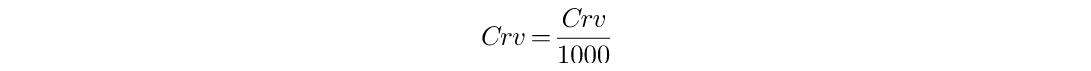 11количество рентген-эндоваскулярных вмешательств в лечебных целях, тыс. едколичество рентген-эндоваскулярных вмешательств в лечебных целях, тыс. едколичество рентген-эндоваскулярных вмешательств в лечебных целях, тыс. едколичество рентген-эндоваскулярных вмешательств в лечебных целях, тыс. едколичество рентген-эндоваскулярных вмешательств в лечебных целях, тыс. едCrv - число ретген-эндоваскулярных вмешательств в лечебных целях (операций ангиопластики коронарных артерий, проведенных взрослым пациентам в стационаре), ТЫС ЕДCrv - число ретген-эндоваскулярных вмешательств в лечебных целях (операций ангиопластики коронарных артерий, проведенных взрослым пациентам в стационаре), ТЫС ЕДCrv - число ретген-эндоваскулярных вмешательств в лечебных целях (операций ангиопластики коронарных артерий, проведенных взрослым пациентам в стационаре), ТЫС ЕДCrv - число ретген-эндоваскулярных вмешательств в лечебных целях (операций ангиопластики коронарных артерий, проведенных взрослым пациентам в стационаре), ТЫС ЕДФорма федерального статистического наблюдения №14Форма федерального статистического наблюдения №14Форма федерального статистического наблюдения №14ГОСУДАРСТВЕННОЕ БЮДЖЕТНОЕ УЧРЕЖДЕНИЕ ЗДРАВООХРАНЕНИЯ АСТРАХАНСКОЙ ОБЛАСТИ "МЕДИЦИНСКИЙ ИНФОРМАЦИОННО-АНАЛИТИЧЕСКИЙ ЦЕНТР"ГОСУДАРСТВЕННОЕ БЮДЖЕТНОЕ УЧРЕЖДЕНИЕ ЗДРАВООХРАНЕНИЯ АСТРАХАНСКОЙ ОБЛАСТИ "МЕДИЦИНСКИЙ ИНФОРМАЦИОННО-АНАЛИТИЧЕСКИЙ ЦЕНТР"ГОСУДАРСТВЕННОЕ БЮДЖЕТНОЕ УЧРЕЖДЕНИЕ ЗДРАВООХРАНЕНИЯ АСТРАХАНСКОЙ ОБЛАСТИ "МЕДИЦИНСКИЙ ИНФОРМАЦИОННО-АНАЛИТИЧЕСКИЙ ЦЕНТР"ГОСУДАРСТВЕННОЕ БЮДЖЕТНОЕ УЧРЕЖДЕНИЕ ЗДРАВООХРАНЕНИЯ АСТРАХАНСКОЙ ОБЛАСТИ "МЕДИЦИНСКИЙ ИНФОРМАЦИОННО-АНАЛИТИЧЕСКИЙ ЦЕНТР"ГОСУДАРСТВЕННОЕ БЮДЖЕТНОЕ УЧРЕЖДЕНИЕ ЗДРАВООХРАНЕНИЯ АСТРАХАНСКОЙ ОБЛАСТИ "МЕДИЦИНСКИЙ ИНФОРМАЦИОННО-АНАЛИТИЧЕСКИЙ ЦЕНТР"ГОСУДАРСТВЕННОЕ БЮДЖЕТНОЕ УЧРЕЖДЕНИЕ ЗДРАВООХРАНЕНИЯ АСТРАХАНСКОЙ ОБЛАСТИ "МЕДИЦИНСКИЙ ИНФОРМАЦИОННО-АНАЛИТИЧЕСКИЙ ЦЕНТР"ГОСУДАРСТВЕННОЕ БЮДЖЕТНОЕ УЧРЕЖДЕНИЕ ЗДРАВООХРАНЕНИЯ АСТРАХАНСКОЙ ОБЛАСТИ "МЕДИЦИНСКИЙ ИНФОРМАЦИОННО-АНАЛИТИЧЕСКИЙ ЦЕНТР"Муниципальные образования субъектов РФМуниципальные образования субъектов РФМуниципальные образования субъектов РФМуниципальные образования субъектов РФМуниципальные образования субъектов РФОдин раз в год, показатель на датуЕжегодноОдин раз в год, показатель на датуЕжегодноОдин раз в год, показатель на датуЕжегодноОдин раз в год, показатель на датуЕжегодноОдин раз в год, показатель на датуЕжегодноОдин раз в год, показатель на датуЕжегодночисло рентген-эндоваскулярных вмешательств в лечебных целях (операций ангиопластики коронарных артерий), выполненных по поводу ишемических болезней сердцачисло рентген-эндоваскулярных вмешательств в лечебных целях (операций ангиопластики коронарных артерий), выполненных по поводу ишемических болезней сердцачисло рентген-эндоваскулярных вмешательств в лечебных целях (операций ангиопластики коронарных артерий), выполненных по поводу ишемических болезней сердцачисло рентген-эндоваскулярных вмешательств в лечебных целях (операций ангиопластики коронарных артерий), выполненных по поводу ишемических болезней сердцачисло рентген-эндоваскулярных вмешательств в лечебных целях (операций ангиопластики коронарных артерий), выполненных по поводу ишемических болезней сердцачисло рентген-эндоваскулярных вмешательств в лечебных целях (операций ангиопластики коронарных артерий), выполненных по поводу ишемических болезней сердцачисло рентген-эндоваскулярных вмешательств в лечебных целях (операций ангиопластики коронарных артерий), выполненных по поводу ишемических болезней сердцачисло рентген-эндоваскулярных вмешательств в лечебных целях (операций ангиопластики коронарных артерий), выполненных по поводу ишемических болезней сердца11количество рентген-эндоваскулярных вмешательств в лечебных целях, тыс. едколичество рентген-эндоваскулярных вмешательств в лечебных целях, тыс. едколичество рентген-эндоваскулярных вмешательств в лечебных целях, тыс. едколичество рентген-эндоваскулярных вмешательств в лечебных целях, тыс. едколичество рентген-эндоваскулярных вмешательств в лечебных целях, тыс. едCrv - число ретген-эндоваскулярных вмешательств в лечебных целях (операций ангиопластики коронарных артерий, проведенных взрослым пациентам в стационаре), ТЫС ЕДCrv - число ретген-эндоваскулярных вмешательств в лечебных целях (операций ангиопластики коронарных артерий, проведенных взрослым пациентам в стационаре), ТЫС ЕДCrv - число ретген-эндоваскулярных вмешательств в лечебных целях (операций ангиопластики коронарных артерий, проведенных взрослым пациентам в стационаре), ТЫС ЕДCrv - число ретген-эндоваскулярных вмешательств в лечебных целях (операций ангиопластики коронарных артерий, проведенных взрослым пациентам в стационаре), ТЫС ЕДФорма федерального статистического наблюдения №14Форма федерального статистического наблюдения №14Форма федерального статистического наблюдения №14ГОСУДАРСТВЕННОЕ БЮДЖЕТНОЕ УЧРЕЖДЕНИЕ ЗДРАВООХРАНЕНИЯ АСТРАХАНСКОЙ ОБЛАСТИ "МЕДИЦИНСКИЙ ИНФОРМАЦИОННО-АНАЛИТИЧЕСКИЙ ЦЕНТР"ГОСУДАРСТВЕННОЕ БЮДЖЕТНОЕ УЧРЕЖДЕНИЕ ЗДРАВООХРАНЕНИЯ АСТРАХАНСКОЙ ОБЛАСТИ "МЕДИЦИНСКИЙ ИНФОРМАЦИОННО-АНАЛИТИЧЕСКИЙ ЦЕНТР"ГОСУДАРСТВЕННОЕ БЮДЖЕТНОЕ УЧРЕЖДЕНИЕ ЗДРАВООХРАНЕНИЯ АСТРАХАНСКОЙ ОБЛАСТИ "МЕДИЦИНСКИЙ ИНФОРМАЦИОННО-АНАЛИТИЧЕСКИЙ ЦЕНТР"ГОСУДАРСТВЕННОЕ БЮДЖЕТНОЕ УЧРЕЖДЕНИЕ ЗДРАВООХРАНЕНИЯ АСТРАХАНСКОЙ ОБЛАСТИ "МЕДИЦИНСКИЙ ИНФОРМАЦИОННО-АНАЛИТИЧЕСКИЙ ЦЕНТР"ГОСУДАРСТВЕННОЕ БЮДЖЕТНОЕ УЧРЕЖДЕНИЕ ЗДРАВООХРАНЕНИЯ АСТРАХАНСКОЙ ОБЛАСТИ "МЕДИЦИНСКИЙ ИНФОРМАЦИОННО-АНАЛИТИЧЕСКИЙ ЦЕНТР"ГОСУДАРСТВЕННОЕ БЮДЖЕТНОЕ УЧРЕЖДЕНИЕ ЗДРАВООХРАНЕНИЯ АСТРАХАНСКОЙ ОБЛАСТИ "МЕДИЦИНСКИЙ ИНФОРМАЦИОННО-АНАЛИТИЧЕСКИЙ ЦЕНТР"ГОСУДАРСТВЕННОЕ БЮДЖЕТНОЕ УЧРЕЖДЕНИЕ ЗДРАВООХРАНЕНИЯ АСТРАХАНСКОЙ ОБЛАСТИ "МЕДИЦИНСКИЙ ИНФОРМАЦИОННО-АНАЛИТИЧЕСКИЙ ЦЕНТР"Муниципальные образования субъектов РФМуниципальные образования субъектов РФМуниципальные образования субъектов РФМуниципальные образования субъектов РФМуниципальные образования субъектов РФОдин раз в год, показатель на датуЕжегодноОдин раз в год, показатель на датуЕжегодноОдин раз в год, показатель на датуЕжегодноОдин раз в год, показатель на датуЕжегодноОдин раз в год, показатель на датуЕжегодноОдин раз в год, показатель на датуЕжегодночисло рентген-эндоваскулярных вмешательств в лечебных целях (операций ангиопластики коронарных артерий), выполненных по поводу ишемических болезней сердцачисло рентген-эндоваскулярных вмешательств в лечебных целях (операций ангиопластики коронарных артерий), выполненных по поводу ишемических болезней сердцачисло рентген-эндоваскулярных вмешательств в лечебных целях (операций ангиопластики коронарных артерий), выполненных по поводу ишемических болезней сердцачисло рентген-эндоваскулярных вмешательств в лечебных целях (операций ангиопластики коронарных артерий), выполненных по поводу ишемических болезней сердцачисло рентген-эндоваскулярных вмешательств в лечебных целях (операций ангиопластики коронарных артерий), выполненных по поводу ишемических болезней сердцачисло рентген-эндоваскулярных вмешательств в лечебных целях (операций ангиопластики коронарных артерий), выполненных по поводу ишемических болезней сердцачисло рентген-эндоваскулярных вмешательств в лечебных целях (операций ангиопластики коронарных артерий), выполненных по поводу ишемических болезней сердцачисло рентген-эндоваскулярных вмешательств в лечебных целях (операций ангиопластики коронарных артерий), выполненных по поводу ишемических болезней сердца